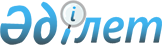 Кеген ауданының ауылдық округтерінің 2024-2026 жылдарға арналған бюджеттері туралыАлматы облысы Кеген аудандық мәслихатының 2024 жылғы 4 қаңтардағы № 16-75 шешімі
      Ескерту. 01.01.2024 бастап қолданысқа енгізіледі - осы шешімнің 13-тармағымен.
      Қазақстан Республикасының Бюджет кодексінің 9-бабының 2-тармағына, "Қазақстан Республикасындағы жергілікті мемлекеттік басқару және өзін-өзі басқару туралы" Қазақстан Республикасы Заңының 6-бабының 1-тармағының 1) тармақшасына сәйкес, Кеген аудандық мәслихаты ШЕШТІ:
       1. 2024-2026 жылдарға арналған Кеген ауылдық округінің бюджеті тиісінше осы шешімнің 1, 2, 3-қосымшаларына сәйкес, оның ішінде 2024 жылға келесі көлемдерде бекітілсін:
      1) кірістер 532 321 мың теңге, оның ішінде:
      салықтық түсімдер 64 186 мың теңге; 
      салықтық емес түсімдер 0 теңге;
      негізгі капиталды сатудан түсетін түсімдер 0 теңге;
      трансферттер түсімі 468 135 мың теңге, оның ішінде:
      2) шығындар 532 321 мың теңге;
      3) таза бюджеттік кредиттеу 0 теңге, оның ішінде:
      бюджеттік кредиттер 0 мың теңге;
      бюджеттік кредиттерді өтеу 0 теңге;
      4) қаржы активтерімен операциялар бойынша сальдо 0 теңге, оның ішінде: 
      қаржылық активтерін сатып алу 0 теңге;
      мемлекеттің қаржы активтерін сатудан түсетін түсімдер 0 теңге;
      5) бюджет тапшылығы (профициті) (-) 0 теңге;
      6) бюджет тапшылығын қаржыландыру (профицитін пайдалану) 0 теңге, оның ішінде:
      қарыздар түсімі 0 теңге;
      қарыздарды өтеу 0 теңге;
      бюджет қаражатының пайдаланылатын қалдықтары 0 теңге;
       2. 2024-2026 жылдарға арналған Жалаңаш ауылдық округінің бюджеті тиісінше осы шешімнің 4, 5, 6-қосымшаларына сәйкес, оның ішінде 2024 жылға келесі көлемдерде бекітілсін:
      1) кірістер 138 276 мың теңге, оның ішінде:
      салықтық түсімдер 21 077 мың теңге; 
      салықтық емес түсімдер 0 теңге;
      негізгі капиталды сатудан түсетін түсімдер 0 теңге;
      трансферттер түсімі 117 199 мың теңге, оның ішінде:
      2) шығындар 138 276 мың теңге;
      3) таза бюджеттік кредиттеу 0 теңге, оның ішінде:
      бюджеттік кредиттер 0 мың теңге;
      бюджеттік кредиттерді өтеу 0 теңге;
      4) қаржы активтерімен операциялар бойынша сальдо 0 теңге, оның ішінде: 
      қаржылық активтерін сатып алу 0 теңге;
      мемлекеттің қаржы активтерін сатудан түсетін түсімдер 0 теңге;
      5) бюджет тапшылығы (профициті) (-) 0 теңге;
      6) бюджет тапшылығын қаржыландыру (профицитін пайдалану) 0 теңге, оның ішінде:
      қарыздар түсімі 0 теңге;
      қарыздарды өтеу 0 теңге;
      бюджет қаражатының пайдаланылатын қалдықтары 0 теңге;"
      3. 2024-2026 жылдарға арналған Жылысай ауылдық округінің бюджеті тиісінше осы шешімнің 7, 8, 9-қосымшаларына сәйкес, оның ішінде 2024 жылға келесі көлемдерде бекітілсін:
      1) кірістер 122 266 мың теңге, оның ішінде:
      салықтық түсімдер 11 005 мың теңге; 
      салықтық емес түсімдер 0 теңге;
      негізгі капиталды сатудан түсетін түсімдер 0 теңге;
      трансферттер түсімі 111 261 мың теңге, оның ішінде:
      2) шығындар 122 266 мың теңге;
      3) таза бюджеттік кредиттеу 0 теңге, оның ішінде:
      бюджеттік кредиттер 0 мың теңге;
      бюджеттік кредиттерді өтеу 0 теңге;
      4) қаржы активтерімен операциялар бойынша сальдо 0 теңге, оның ішінде: 
      қаржылық активтерін сатып алу 0 теңге;
      мемлекеттің қаржы активтерін сатудан түсетін түсімдер 0 теңге;
      5) бюджет тапшылығы (профициті) (-) 0 теңге;
      6) бюджет тапшылығын қаржыландыру (профицитін пайдалану) 0 теңге, оның ішінде:
      қарыздар түсімі 0 теңге;
      қарыздарды өтеу 0 теңге;
      бюджет қаражатының пайдаланылатын қалдықтары 0 теңге;
      4. 2024-2026 жылдарға арналған Қарабұлақ ауылдық округінің бюджеті тиісінше осы шешімнің 10, 11, 12-қосымшаларына сәйкес, оның ішінде 2024 жылға келесі көлемдерде бекітілсін:
      1) кірістер 108 306 мың теңге, оның ішінде:
      Салықтық түсімдер 10 466 мың теңге; 
      салықтық емес түсімдер 0 теңге;
      негізгі капиталды сатудан түсетін түсімдер 0 теңге;
      трансферттер түсімі 97 840 мың теңге, оның ішінде:
      2) шығындар 108 306 мың теңге;
      3) таза бюджеттік кредиттеу 0 теңге, оның ішінде:
      бюджеттік кредиттер 0 мың теңге;
      бюджеттік кредиттерді өтеу 0 теңге;
      4) қаржы активтерімен операциялар бойынша сальдо 0 теңге, оның ішінде: 
      қаржылық активтерін сатып алу 0 теңге;
      мемлекеттің қаржы активтерін сатудан түсетін түсімдер 0 теңге;
      5) бюджет тапшылығы (профициті) (-) 0 теңге;
      6) бюджет тапшылығын қаржыландыру (профицитін пайдалану) 0 теңге, оның ішінде:
      қарыздар түсімі 0 теңге;
      қарыздарды өтеу 0 теңге;
      бюджет қаражатының пайдаланылатын қалдықтары 0 теңге;"
      5. 2024-2026 жылдарға арналған Қарқара ауылдық округінің бюджеті тиісінше осы шешімнің 13, 14, 15-қосымшаларына сәйкес, оның ішінде 2024 жылға келесі көлемдерде бекітілсін:
      1) кірістер 101 775 мың теңге, оның ішінде:
      салықтық түсімдер 8 228 мың теңге; 
      салықтық емес түсімдер 0 теңге;
      негізгі капиталды сатудан түсетін түсімдер 0 теңге;
      трансферттер түсімі 93 547 мың теңге, оның ішінде:
      2) шығындар 101 775 мың теңге;
      3) таза бюджеттік кредиттеу 0 теңге, оның ішінде:
      бюджеттік кредиттер 0 мың теңге;
      бюджеттік кредиттерді өтеу 0 теңге;
      4) қаржы активтерімен операциялар бойынша сальдо 0 теңге, оның ішінде: 
      қаржылық активтерін сатып алу 0 теңге;
      мемлекеттің қаржы активтерін сатудан түсетін түсімдер 0 теңге;
      5) бюджет тапшылығы (профициті) (-) 0 теңге;
      6) бюджет тапшылығын қаржыландыру (профицитін пайдалану) 0теңге, оның ішінде:
      қарыздар түсімі 0 теңге;
      қарыздарды өтеу 0 теңге;
      бюджет қаражатының пайдаланылатын қалдықтары 0 теңге;
      6. 2024-2026 жылдарға арналған Ұзынбұлақ ауылдық округінің бюджеті тиісінше осы шешімнің 16, 17, 18-қосымшаларына сәйкес, оның ішінде 2024 жылға келесі көлемдерде бекітілсін:
      1) кірістер 138 510 мың теңге, оның ішінде:
      салықтық түсімдер 9 349 мың теңге; 
      салықтық емес түсімдер 0 теңге;
      негізгі капиталды сатудан түсетін түсімдер 0 теңге;
      трансферттер түсімі 129 161 мың теңге, оның ішінде:
      2) шығындар 138 510 мың теңге;
      3) таза бюджеттік кредиттеу 0 теңге, оның ішінде:
      бюджеттік кредиттер 0 мың теңге;
      бюджеттік кредиттерді өтеу 0 теңге;
      4) қаржы активтерімен операциялар бойынша сальдо 0 теңге, оның ішінде: 
      қаржылық активтерін сатып алу 0 теңге;
      мемлекеттің қаржы активтерін сатудан түсетін түсімдер 0 теңге;
      5) бюджет тапшылығы (профициті) (-) 0 теңге;
      6) бюджет тапшылығын қаржыландыру (профицитін пайдалану) 0 теңге, оның ішінде:
      қарыздар түсімі 0 теңге;
      қарыздарды өтеу 0 теңге;
      бюджет қаражатының пайдаланылатын қалдықтары 0 теңге;
      7. 2024-2026 жылдарға арналған Шырғанақ ауылдық округінің бюджеті тиісінше осы шешімнің 19, 20, 21-қосымшаларына сәйкес, оның ішінде 2024 жылға келесі көлемдерде бекітілсін:
      1) кірістер 166 555 мың теңге, оның ішінде:
      салықтық түсімдер 10 871 мың теңге; 
      салықтық емес түсімдер 0 теңге;
      негізгі капиталды сатудан түсетін түсімдер 0 теңге;
      трансферттер түсімі 155 684 мың теңге, оның ішінде:
      2) шығындар 166 555 мың теңге;
      3) таза бюджеттік кредиттеу 0 теңге, оның ішінде:
      бюджеттік кредиттер 0 мың теңге;
      бюджеттік кредиттерді өтеу 0 теңге;
      4) қаржы активтерімен операциялар бойынша сальдо 0 теңге, оның ішінде: 
      қаржылық активтерін сатып алу 0 теңге;
      мемлекеттің қаржы активтерін сатудан түсетін түсімдер 0 теңге;
      5) бюджет тапшылығы (профициті) (-) 0 теңге;
      6) бюджет тапшылығын қаржыландыру (профицитін пайдалану) 0 теңге, оның ішінде:
      қарыздар түсімі 0 теңге;
      қарыздарды өтеу 0 теңге;
      бюджет қаражатының пайдаланылатын қалдықтары 0 теңге;
      8. 2024-2026 жылдарға арналған Тасашы ауылдық округінің бюджеті тиісінше осы шешімнің 22, 23, 24-қосымшаларына сәйкес, оның ішінде 2024 жылға келесі көлемдерде бекітілсін:
      1) кірістер 79 970 мың теңге, оның ішінде:
      салықтық түсімдер 6 059 мың теңге; 
      салықтық емес түсімдер 0 теңге;
      негізгі капиталды сатудан түсетін түсімдер 0 теңге;
      трансферттер түсімі 73 911 мың теңге, оның ішінде:
      2) шығындар 79 970 мың теңге;
      3) таза бюджеттік кредиттеу 0 теңге, оның ішінде:
      бюджеттік кредиттер 0 мың теңге;
      бюджеттік кредиттерді өтеу 0 теңге;
      4) қаржы активтерімен операциялар бойынша сальдо 0 теңге, оның ішінде: 
      қаржылық активтерін сатып алу 0 теңге;
      мемлекеттің қаржы активтерін сатудан түсетін түсімдер 0 теңге;
      5) бюджет тапшылығы (профициті) (-) 0 теңге;
      6) бюджет тапшылығын қаржыландыру (профицитін пайдалану) 0 теңге, оның ішінде:
      қарыздар түсімі 0 теңге;
      қарыздарды өтеу 0 теңге;
      бюджет қаражатының пайдаланылатын қалдықтары 0 теңге;
      9. 2024-2026 жылдарға арналған Бөлексаз ауылдық округінің бюджеті тиісінше осы шешімнің 25, 26, 27-қосымшаларына сәйкес, оның ішінде 2024 жылға келесі көлемдерде бекітілсін:
      1) кірістер 71 845 мың теңге, оның ішінде:
      салықтық түсімдер 4 298 мың теңге; 
      салықтық емес түсімдер 0 теңге;
      негізгі капиталды сатудан түсетін түсімдер 0 теңге;
      трансферттер түсімі 67 547 мың теңге, оның ішінде:
      2) шығындар 71 845 мың теңге;
      3) таза бюджеттік кредиттеу 0 теңге, оның ішінде:
      бюджеттік кредиттер 0 мың теңге;
      бюджеттік кредиттерді өтеу 0 теңге;
      4) қаржы активтерімен операциялар бойынша сальдо 0 теңге, оның ішінде: 
      қаржылық активтерін сатып алу 0 теңге;
      мемлекеттің қаржы активтерін сатудан түсетін түсімдер 0 теңге;
      5) бюджет тапшылығы (профициті) (-) 0 теңге;
      6) бюджет тапшылығын қаржыландыру (профицитін пайдалану) 0 теңге, оның ішінде:
      қарыздар түсімі 0 теңге;
      қарыздарды өтеу 0 теңге;
      бюджет қаражатының пайдаланылатын қалдықтары 0 теңге;
      10. 2024-2026 жылдарға арналған Тұйық ауылдық округінің бюджеті тиісінше осы шешімнің 28, 29, 30-қосымшаларына сәйкес, оның ішінде 2024 жылға келесі көлемдерде бекітілсін:
      1) кірістер 70 954 мың теңге, оның ішінде:
      салықтық түсімдер 7 020 мың теңге; 
      салықтық емес түсімдер 0 теңге;
      негізгі капиталды сатудан түсетін түсімдер 0 теңге;
      трансферттер түсімі 63 934 мың теңге, оның ішінде:
      2) шығындар 70 954 мың теңге;
      3) таза бюджеттік кредиттеу 0 теңге, оның ішінде:
      бюджеттік кредиттер 0 мың теңге;
      бюджеттік кредиттерді өтеу 0 теңге;
      4) қаржы активтерімен операциялар бойынша сальдо 0 теңге, оның ішінде: 
      қаржылық активтерін сатып алу 0 теңге;
      мемлекеттің қаржы активтерін сатудан түсетін түсімдер 0 теңге;
      5) бюджет тапшылығы (профициті) (-) 0 теңге;
      6) бюджет тапшылығын қаржыландыру (профицитін пайдалану) 0 теңге, оның ішінде:
      қарыздар түсімі 0 теңге;
      қарыздарды өтеу 0 теңге;
      бюджет қаражатының пайдаланылатын қалдықтары 0 теңге;
      11. 2024-2026 жылдарға арналған Саты ауылдық округінің бюджеті тиісінше осы шешімнің 31, 32, 33-қосымшаларына сәйкес, оның ішінде 2024 жылға келесі көлемдерде бекітілсін:
      1) кірістер 100 891 мың теңге, оның ішінде:
      салықтық түсімдер 12 416 мың теңге; 
      салықтық емес түсімдер 0 теңге;
      негізгі капиталды сатудан түсетін түсімдер 0 теңге;
      трансферттер түсімі 88 475 мың теңге, оның ішінде:
      2) шығындар 100 891 мың теңге;
      3) таза бюджеттік кредиттеу 0 теңге, оның ішінде:
      бюджеттік кредиттер 0 мың теңге;
      бюджеттік кредиттерді өтеу 0 теңге;
      4) қаржы активтерімен операциялар бойынша сальдо 0 теңге, оның ішінде: 
      қаржылық активтерін сатып алу 0 теңге;
      мемлекеттің қаржы активтерін сатудан түсетін түсімдер 0 теңге;
      5) бюджет тапшылығы (профициті) (-) 0 теңге;
      6) бюджет тапшылығын қаржыландыру (профицитін пайдалану) 0теңге, оның ішінде:
      қарыздар түсімі 0 теңге;
      қарыздарды өтеу 0 теңге;
      бюджет қаражатының пайдаланылатын қалдықтары 0 теңге;
      12. 2024-2026 жылдарға арналған Алғабас ауылдық округінің бюджеті тиісінше осы шешімнің 34, 35, 36-қосымшаларына сәйкес, оның ішінде 2024 жылға келесі көлемдерде бекітілсін:
      1) кірістер 81 553 мың теңге, оның ішінде:
      салықтық түсімдер 5 025 мың теңге; 
      салықтық емес түсімдер 0 теңге;
      негізгі капиталды сатудан түсетін түсімдер 0 теңге;
      трансферттер түсімі 76 528 мың теңге, оның ішінде:
      2) шығындар 81 553 мың теңге;
      3) таза бюджеттік кредиттеу 0 теңге, оның ішінде:
      бюджеттік кредиттер 0 мың теңге;
      бюджеттік кредиттерді өтеу 0 теңге;
      4) қаржы активтерімен операциялар бойынша сальдо 0 теңге, оның ішінде: 
      қаржылық активтерін сатып алу 0 теңге;
      мемлекеттің қаржы активтерін сатудан түсетін түсімдер 0 теңге;
      5) бюджет тапшылығы (профициті) (-) 0 теңге;
      6) бюджет тапшылығын қаржыландыру (профицитін пайдалану) 0теңге, оның ішінде:
      қарыздар түсімі 0 теңге;
      қарыздарды өтеу 0 теңге;
      бюджет қаражатының пайдаланылатын қалдықтары 0 теңге;
      13. Осы шешім 2024 жылдың 1 қаңтарынан бастап қолданысқа енгізіледі. 2024 жылға арналған Кеген ауылдық округінің бюджеті 2025 жылға арналған Кеген ауылдық округінің бюджеті 2026 жылға арналған Кеген ауылдық округінің бюджеті 2024 жылға арналған Жалаңаш ауылдық округінің бюджеті 2025 жылға арналған Жалаңаш ауылдық округінің бюджеті 2026 жылға арналған Жалаңаш ауылдық округінің бюджеті 2024 жылға арналған Жылысай ауылдық округінің бюджеті 2025 жылға арналған Жылысай ауылдық округінің бюджеті 2026 жылға арналған Жылысай ауылдық округінің бюджеті 2024 жылға арналған Қарабұлақ ауылдық округінің бюджеті 2025 жылға арналған Қарабұлақ ауылдық округінің бюджеті 2026 жылға арналған Қарабұлақ ауылдық округінің бюджеті 2024 жылға арналған Қарқара ауылдық округінің бюджеті 2025 жылға арналған Қарқара ауылдық округінің бюджеті 2026 жылға арналған Қарқара ауылдық округінің бюджеті 2024 жылға арналған Ұзынбұлақ ауылдық округінің бюджеті 2025 жылға арналған Ұзынбұлақ ауылдық округінің бюджеті 2026 жылға арналған Ұзынбұлақ ауылдық округінің бюджеті 2024 жылға арналған Шырғанақ ауылдық округінің бюджеті 2025 жылға арналған Шырғанақ ауылдық округінің бюджеті 2026 жылға арналған Шырғанақ ауылдық округінің бюджеті 2024 жылға арналған Тасашы ауылдық округінің бюджеті 2025 жылға арналған Тасашы ауылдық округінің бюджеті 2026 жылға арналған Тасашы ауылдық округінің бюджеті 2024 жылға арналған Бөлексаз ауылдық округінің бюджеті 2025 жылға арналған Бөлексаз ауылдық округінің бюджеті 2026 жылға арналған Бөлексаз ауылдық округінің бюджеті 2024 жылға арналған Тұйық ауылдық округінің бюджеті 2025 жылға арналған Тұйық ауылдық округінің бюджеті 2026 жылға арналған Тұйық ауылдық округінің бюджеті 2024 жылға арналған Саты ауылдық округінің бюджеті 2025 жылға арналған Саты ауылдық округінің бюджеті 2026 жылға арналған Саты ауылдық округінің бюджеті 2024 жылға арналған Алғабас ауылдық округінің бюджеті 2025 жылға арналған Алғабас ауылдық округінің бюджеті 2026 жылға арналған Алғабас ауылдық округінің бюджеті
					© 2012. Қазақстан Республикасы Әділет министрлігінің «Қазақстан Республикасының Заңнама және құқықтық ақпарат институты» ШЖҚ РМК
				
      Мәслихат төрағасы 

А. Нұғман
Кеген ауданы мәслихатының 2024 жылғы 04 қаңтардағы № 16-75 шешіміне 1-қосымша
Санаты 
Санаты 
Санаты 
Санаты 
Санаты 
Санаты 
Санаты 
Санаты 
Санаты 
Санаты 
Санаты 
Сомасы,
(мың теңге)
Сомасы,
(мың теңге)
Сомасы,
(мың теңге)
Сыныбы
Сыныбы
Сыныбы
Сыныбы
Сыныбы
Сыныбы
Сыныбы
Сыныбы
Сомасы,
(мың теңге)
Сомасы,
(мың теңге)
Сомасы,
(мың теңге)
Кіші сыныбы
Кіші сыныбы
Кіші сыныбы
Кіші сыныбы
Кіші сыныбы
Кіші сыныбы
Кіші сыныбы
Кіші сыныбы
Сомасы,
(мың теңге)
Сомасы,
(мың теңге)
Сомасы,
(мың теңге)
Атауы
Сомасы,
(мың теңге)
Сомасы,
(мың теңге)
Сомасы,
(мың теңге)
І. Кірістер
532 321
532 321
532 321
1
1
1
Салықтық түсімдер
64 186
64 186
64 186
01
01
01
01
01
01
Табыс салығы
23 397
23 397
23 397
2
Жеке табыс салығы
23 397
23 397
23 397
04
04
04
04
04
04
Меншiкке салынатын салықтар
40 175
40 175
40 175
1
Мүлiкке салынатын салықтар
1 711
1 711
1 711
3
Жер салығы
1 017
1 017
1 017
4
Көлiк құралдарына салынатын салық
37 447
37 447
37 447
05
05
05
05
05
05
Тауарларға, жұмыстарға және көрсетілетін қызметтерге салынатын iшкi салықтар
614
614
614
3
Табиғи және басқа да ресурстарды пайдаланғаны үшiн түсетiн түсiмдер
614
614
614
4
4
4
Трансферттердің түсімдері
468 135
468 135
468 135
02
02
02
02
02
02
Мемлекеттік басқарудың жоғары тұрған органдарынан түсетін трансферттер
468 135
468 135
468 135
3
Аудандардың (облыстық маңызы бар қаланың) бюджетінен трансферттер
468 135
468 135
468 135
Функционалдық топ
Функционалдық топ
Функционалдық топ
Функционалдық топ
Функционалдық топ
Функционалдық топ
Функционалдық топ
Функционалдық топ
Функционалдық топ
Функционалдық топ
Функционалдық топ
Функционалдық топ
Сомасы,
(мың теңге)
Сомасы,
(мың теңге)
Кіші функция
Кіші функция
Кіші функция
Кіші функция
Сомасы,
(мың теңге)
Сомасы,
(мың теңге)
Бюджеттік бағдарламалардың әкімшісі
Бюджеттік бағдарламалардың әкімшісі
Бюджеттік бағдарламалардың әкімшісі
Сомасы,
(мың теңге)
Сомасы,
(мың теңге)
Бағдарлама
Бағдарлама
Сомасы,
(мың теңге)
Сомасы,
(мың теңге)
Атауы
Сомасы,
(мың теңге)
Сомасы,
(мың теңге)
ІІ. Шығындар
532 321
532 321
01
01
01
01
01
01
Жалпы сипаттағы мемлекеттiк қызметтер
55 739
55 739
1
1
1
Мемлекеттiк басқарудың жалпы функцияларын орындайтын өкiлдi, атқарушы және басқа органдар
55 739
55 739
124
Аудандық маңызы бар қала, ауыл, кент, ауылдық округ әкімінің аппараты
55 739
55 739
001
Аудандық маңызы бар қала, ауыл, кент, ауылдық округ әкімінің қызметін қамтамасыз ету жөніндегі қызметтер
55 739
55 739
07
07
07
07
07
07
Тұрғын үй-коммуналдық шаруашылық
458 582
458 582
1
1
1
Тұрғын үй шаруашылығы
135 000
135 000
124
Аудандық маңызы бар қала, ауыл, кент, ауылдық округ әкімінің аппараты
135 000
135 000
007
Аудандық маңызы бар қаланың, ауылдың, кенттің, ауылдық округтің мемлекеттік тұрғын үй қорының сақталуын ұйымдастыру
135 000
135 000
3
3
3
Елді-мекендерді көркейту
323 582
323 582
124
Аудандық маңызы бар қала, ауыл, кент, ауылдық округ әкімінің аппараты
323 582
323 582
008
Елді мекендердегі көшелерді жарықтандыру
74 486
74 486
009
Елді мекендердің санитариясын қамтамасыз ету
71 559
71 559
011
Елді мекендерді абаттандыру мен көгалдандыру
177 537
177 537
12
12
12
12
12
12
Көлiк және коммуникация
18 000
18 000
1
1
1
Автомобиль көлiгi
18 000
18 000
124
Аудандық маңызы бар қала, ауыл, кент, ауылдық округ әкімінің аппараты
18 000
18 000
013
Аудандық маңызы бар қалаларда, ауылдарда, кенттерде, ауылдық округтерде автомобиль жолдарының жұмыс істеуін қамтамасыз ету
18 000
18 000
Санаты
Санаты
Санаты
Санаты
Санаты
Санаты
Санаты
Санаты
Санаты
Санаты
Санаты
Санаты
Сомасы,
(мың теңге)
Сомасы,
(мың теңге)
Сыныбы
Сыныбы
Сыныбы
Сомасы,
(мың теңге)
Сомасы,
(мың теңге)
Кіші сыныбы
Кіші сыныбы
Сомасы,
(мың теңге)
Сомасы,
(мың теңге)
Атауы
Бюджеттік кредиттерді өтеу
0
0
5
5
5
5
5
5
5
5
5
Бюджеттік кредиттерді өтеу
0
0
01
Бюджеттік кредиттерді өтеу
0
0
1
Мемлекеттік бюджеттен берілетін бюджеттік кредиттерді өтеу
0
0
Функционалдық топ
Функционалдық топ
Функционалдық топ
Функционалдық топ
Функционалдық топ
Функционалдық топ
Функционалдық топ
Функционалдық топ
Функционалдық топ
Функционалдық топ
Функционалдық топ
Сомасы,
(мың теңге)
Сомасы,
(мың теңге)
Сомасы,
(мың теңге)
Кіші функция
Кіші функция
Кіші функция
Кіші функция
Кіші функция
Кіші функция
Кіші функция
Кіші функция
Кіші функция
Кіші функция
Сомасы,
(мың теңге)
Сомасы,
(мың теңге)
Сомасы,
(мың теңге)
Бюджеттік бағдарламалардың әкімшісі
Бюджеттік бағдарламалардың әкімшісі
Бюджеттік бағдарламалардың әкімшісі
Бюджеттік бағдарламалардың әкімшісі
Бюджеттік бағдарламалардың әкімшісі
Бюджеттік бағдарламалардың әкімшісі
Бюджеттік бағдарламалардың әкімшісі
Бюджеттік бағдарламалардың әкімшісі
Бюджеттік бағдарламалардың әкімшісі
Сомасы,
(мың теңге)
Сомасы,
(мың теңге)
Сомасы,
(мың теңге)
Бағдарлама
Бағдарлама
Бағдарлама
Бағдарлама
Бағдарлама
Бағдарлама
Бағдарлама
Сомасы,
(мың теңге)
Сомасы,
(мың теңге)
Сомасы,
(мың теңге)
Атауы
Атауы
Атауы
Сомасы,
(мың теңге)
Сомасы,
(мың теңге)
Сомасы,
(мың теңге)
Қаржы активтерімен операциялар бойынша сальдо
Қаржы активтерімен операциялар бойынша сальдо
Қаржы активтерімен операциялар бойынша сальдо
0
0
0
Санаты
Санаты
Санаты
Санаты
Санаты
Санаты
Санаты
Санаты
Санаты
Санаты
Санаты
Санаты
Сомасы,
(мың теңге)
Сомасы,
(мың теңге)
Сыныбы
Сыныбы
Сыныбы
Сыныбы
Сыныбы
Сыныбы
Сыныбы
Сомасы,
(мың теңге)
Сомасы,
(мың теңге)
Кіші сыныбы
Кіші сыныбы
Кіші сыныбы
Сомасы,
(мың теңге)
Сомасы,
(мың теңге)
Атауы
Атауы
V. Бюджет тапшылығы (профициті)
V. Бюджет тапшылығы (профициті)
0
0
VI. Бюджет тапшылығын қаржыландыру (профицитін пайдалану)
VI. Бюджет тапшылығын қаржыландыру (профицитін пайдалану)
0
0
8
8
8
8
8
Бюджет қаражаттарының пайдаланылатын қалдықтары
Бюджет қаражаттарының пайдаланылатын қалдықтары
0
0
01
01
01
01
Бюджет қаражаты қалдықтары
Бюджет қаражаты қалдықтары
0
0
1
Бюджет қаражатының бос қалдықтары
Бюджет қаражатының бос қалдықтары
0
0
Функционалдық топ
Функционалдық топ
Функционалдық топ
Функционалдық топ
Функционалдық топ
Функционалдық топ
Функционалдық топ
Функционалдық топ
Функционалдық топ
Функционалдық топ
Функционалдық топ
Функционалдық топ
Функционалдық топ
Сомасы,
(мың теңге)
Кіші функция
Кіші функция
Кіші функция
Кіші функция
Кіші функция
Кіші функция
Сомасы,
(мың теңге)
Бюджеттік бағдарламалардың әкімшісі
Бюджеттік бағдарламалардың әкімшісі
Бюджеттік бағдарламалардың әкімшісі
Бюджеттік бағдарламалардың әкімшісі
Сомасы,
(мың теңге)
Бағдарлама
Бағдарлама
Бағдарлама
Сомасы,
(мың теңге)
Атауы
Атауы
Сомасы,
(мың теңге)
16
16
16
16
16
16
16
Қарыздарды өтеу
Қарыздарды өтеу
0
1
1
Қарыздарды өтеу
Қарыздарды өтеу
0
124
Аудандық маңызы бар қала, ауыл, кент, ауылдық округ әкімінің аппараты
Аудандық маңызы бар қала, ауыл, кент, ауылдық округ әкімінің аппараты
0
056
Аудандық маңызы бар қала, ауыл, кент, ауылдық округ әкімі аппаратының жоғары тұрған бюджет алдындағы борышын өтеу
Аудандық маңызы бар қала, ауыл, кент, ауылдық округ әкімі аппаратының жоғары тұрған бюджет алдындағы борышын өтеу
0Кеген ауданы мәслихатының 2024 жылғы 04 қаңтардағы № 16-75 шешіміне 2-қосымша
Санаты 
Санаты 
Санаты 
Санаты 
Санаты 
Санаты 
Санаты 
Санаты 
Санаты 
Санаты 
Санаты 
Сомасы,
(мың теңге)
Сомасы,
(мың теңге)
Сомасы,
(мың теңге)
Сыныбы
Сыныбы
Сыныбы
Сыныбы
Сыныбы
Сыныбы
Сыныбы
Сыныбы
Сомасы,
(мың теңге)
Сомасы,
(мың теңге)
Сомасы,
(мың теңге)
Кіші сыныбы
Кіші сыныбы
Кіші сыныбы
Кіші сыныбы
Кіші сыныбы
Кіші сыныбы
Кіші сыныбы
Кіші сыныбы
Сомасы,
(мың теңге)
Сомасы,
(мың теңге)
Сомасы,
(мың теңге)
Атауы
Сомасы,
(мың теңге)
Сомасы,
(мың теңге)
Сомасы,
(мың теңге)
І. Кірістер
542 967
542 967
542 967
1
1
1
Салықтық түсімдер
65 470
65 470
65 470
01
01
01
01
01
01
Табыс салығы
23 865
23 865
23 865
2
Жеке табыс салығы
23 865
23 865
23 865
04
04
04
04
04
04
Меншiкке салынатын салықтар
40 979
40 979
40 979
1
Мүлiкке салынатын салықтар
1 745
1 745
1 745
3
Жер салығы
1 037
1 037
1 037
4
Көлiк құралдарына салынатын салық
38 196
38 196
38 196
4
4
4
Трансферттердің түсімдері
477 498
477 498
477 498
02
02
02
02
02
02
Мемлекеттік басқарудың жоғары тұрған органдарынан түсетін трансферттер
477 498
477 498
477 498
3
Аудандардың (облыстық маңызы бар қаланың) бюджетінен трансферттер
477 498
477 498
477 498
Функционалдық топ
Функционалдық топ
Функционалдық топ
Функционалдық топ
Функционалдық топ
Функционалдық топ
Функционалдық топ
Функционалдық топ
Функционалдық топ
Функционалдық топ
Функционалдық топ
Функционалдық топ
Сомасы,
(мың теңге)
Сомасы,
(мың теңге)
Кіші функция
Кіші функция
Кіші функция
Кіші функция
Сомасы,
(мың теңге)
Сомасы,
(мың теңге)
Бюджеттік бағдарламалардың әкімшісі
Бюджеттік бағдарламалардың әкімшісі
Бюджеттік бағдарламалардың әкімшісі
Сомасы,
(мың теңге)
Сомасы,
(мың теңге)
Бағдарлама
Бағдарлама
Сомасы,
(мың теңге)
Сомасы,
(мың теңге)
Атауы
Сомасы,
(мың теңге)
Сомасы,
(мың теңге)
ІІ. Шығындар
542 967
542 967
01
01
01
01
01
01
Жалпы сипаттағы мемлекеттiк қызметтер
56 854
56 854
1
1
1
Мемлекеттiк басқарудың жалпы функцияларын орындайтын өкiлдi, атқарушы және басқа органдар
56 854
56 854
124
Аудандық маңызы бар қала, ауыл, кент, ауылдық округ әкімінің аппараты
56 854
56 854
001
Аудандық маңызы бар қала, ауыл, кент, ауылдық округ әкімінің қызметін қамтамасыз ету жөніндегі қызметтер
56 854
56 854
07
07
07
07
07
07
Тұрғын үй-коммуналдық шаруашылық
467 754
467 754
1
1
1
Тұрғын үй шаруашылығы
137 700
137 700
124
Аудандық маңызы бар қала, ауыл, кент, ауылдық округ әкімінің аппараты
137 700
137 700
007
Аудандық маңызы бар қаланың, ауылдың, кенттің, ауылдық округтің мемлекеттік тұрғын үй қорының сақталуын ұйымдастыру
137 700
137 700
3
3
3
Елді-мекендерді көркейту
330 054
330 054
124
Аудандық маңызы бар қала, ауыл, кент, ауылдық округ әкімінің аппараты
330 054
330 054
008
Елді мекендердегі көшелерді жарықтандыру
75 976
75 976
009
Елді мекендердің санитариясын қамтамасыз ету
72 990
72 990
011
Елді мекендерді абаттандыру мен көгалдандыру
181 088
181 088
12
12
12
12
12
12
Көлiк және коммуникация
18 360
18 360
1
1
1
Автомобиль көлiгi
18 360
18 360
124
Аудандық маңызы бар қала, ауыл, кент, ауылдық округ әкімінің аппараты
18 360
18 360
013
Аудандық маңызы бар қалаларда, ауылдарда, кенттерде, ауылдық округтерде автомобиль жолдарының жұмыс істеуін қамтамасыз ету
18 360
18 360
Санаты
Санаты
Санаты
Санаты
Санаты
Санаты
Санаты
Санаты
Санаты
Санаты
Санаты
Санаты
Сомасы,
(мың теңге)
Сомасы,
(мың теңге)
Сыныбы
Сыныбы
Сыныбы
Сомасы,
(мың теңге)
Сомасы,
(мың теңге)
Кіші сыныбы
Кіші сыныбы
Сомасы,
(мың теңге)
Сомасы,
(мың теңге)
Атауы
Бюджеттік кредиттерді өтеу
0
0
5
5
5
5
5
5
5
5
5
Бюджеттік кредиттерді өтеу
0
0
01
Бюджеттік кредиттерді өтеу
0
0
1
Мемлекеттік бюджеттен берілетін бюджеттік кредиттерді өтеу
0
0
Функционалдық топ
Функционалдық топ
Функционалдық топ
Функционалдық топ
Функционалдық топ
Функционалдық топ
Функционалдық топ
Функционалдық топ
Функционалдық топ
Функционалдық топ
Функционалдық топ
Сомасы,
(мың теңге)
Сомасы,
(мың теңге)
Сомасы,
(мың теңге)
Кіші функция
Кіші функция
Кіші функция
Кіші функция
Кіші функция
Кіші функция
Кіші функция
Кіші функция
Кіші функция
Кіші функция
Сомасы,
(мың теңге)
Сомасы,
(мың теңге)
Сомасы,
(мың теңге)
Бюджеттік бағдарламалардың әкімшісі
Бюджеттік бағдарламалардың әкімшісі
Бюджеттік бағдарламалардың әкімшісі
Бюджеттік бағдарламалардың әкімшісі
Бюджеттік бағдарламалардың әкімшісі
Бюджеттік бағдарламалардың әкімшісі
Бюджеттік бағдарламалардың әкімшісі
Бюджеттік бағдарламалардың әкімшісі
Бюджеттік бағдарламалардың әкімшісі
Сомасы,
(мың теңге)
Сомасы,
(мың теңге)
Сомасы,
(мың теңге)
Бағдарлама
Бағдарлама
Бағдарлама
Бағдарлама
Бағдарлама
Бағдарлама
Бағдарлама
Сомасы,
(мың теңге)
Сомасы,
(мың теңге)
Сомасы,
(мың теңге)
Атауы
Атауы
Атауы
Сомасы,
(мың теңге)
Сомасы,
(мың теңге)
Сомасы,
(мың теңге)
Қаржы активтерімен операциялар бойынша сальдо
Қаржы активтерімен операциялар бойынша сальдо
Қаржы активтерімен операциялар бойынша сальдо
0
0
0
Санаты
Санаты
Санаты
Санаты
Санаты
Санаты
Санаты
Санаты
Санаты
Санаты
Санаты
Санаты
Сомасы,
(мың теңге)
Сомасы,
(мың теңге)
Сыныбы
Сыныбы
Сыныбы
Сыныбы
Сыныбы
Сыныбы
Сыныбы
Сомасы,
(мың теңге)
Сомасы,
(мың теңге)
Кіші сыныбы
Кіші сыныбы
Кіші сыныбы
Сомасы,
(мың теңге)
Сомасы,
(мың теңге)
Атауы
Атауы
V. Бюджет тапшылығы (профициті)
V. Бюджет тапшылығы (профициті)
0
0
VI. Бюджет тапшылығын қаржыландыру (профицитін пайдалану)
VI. Бюджет тапшылығын қаржыландыру (профицитін пайдалану)
0
0
8
8
8
8
8
Бюджет қаражаттарының пайдаланылатын қалдықтары
Бюджет қаражаттарының пайдаланылатын қалдықтары
0
0
01
01
01
01
Бюджет қаражаты қалдықтары
Бюджет қаражаты қалдықтары
0
0
1
Бюджет қаражатының бос қалдықтары
Бюджет қаражатының бос қалдықтары
0
0
Функционалдық топ
Функционалдық топ
Функционалдық топ
Функционалдық топ
Функционалдық топ
Функционалдық топ
Функционалдық топ
Функционалдық топ
Функционалдық топ
Функционалдық топ
Функционалдық топ
Функционалдық топ
Функционалдық топ
Сомасы,
(мың теңге)
Кіші функция
Кіші функция
Кіші функция
Кіші функция
Кіші функция
Кіші функция
Сомасы,
(мың теңге)
Бюджеттік бағдарламалардың әкімшісі
Бюджеттік бағдарламалардың әкімшісі
Бюджеттік бағдарламалардың әкімшісі
Бюджеттік бағдарламалардың әкімшісі
Сомасы,
(мың теңге)
Бағдарлама
Бағдарлама
Бағдарлама
Сомасы,
(мың теңге)
Атауы
Атауы
Сомасы,
(мың теңге)
16
16
16
16
16
16
16
Қарыздарды өтеу
Қарыздарды өтеу
0
1
1
Қарыздарды өтеу
Қарыздарды өтеу
0
124
Аудандық маңызы бар қала, ауыл, кент, ауылдық округ әкімінің аппараты
Аудандық маңызы бар қала, ауыл, кент, ауылдық округ әкімінің аппараты
0
056
Аудандық маңызы бар қала, ауыл, кент, ауылдық округ әкімі аппаратының жоғары тұрған бюджет алдындағы борышын өтеу
Аудандық маңызы бар қала, ауыл, кент, ауылдық округ әкімі аппаратының жоғары тұрған бюджет алдындағы борышын өтеу
0Кеген ауданы мәслихатының 2024 жылғы 04 қаңтардағы № 16-75 шешіміне 3-қосымша
Санаты 
Санаты 
Санаты 
Санаты 
Санаты 
Санаты 
Санаты 
Санаты 
Санаты 
Санаты 
Санаты 
Сомасы,
(мың теңге)
Сомасы,
(мың теңге)
Сомасы,
(мың теңге)
Сыныбы
Сыныбы
Сыныбы
Сыныбы
Сыныбы
Сыныбы
Сыныбы
Сыныбы
Сомасы,
(мың теңге)
Сомасы,
(мың теңге)
Сомасы,
(мың теңге)
Кіші сыныбы
Кіші сыныбы
Кіші сыныбы
Кіші сыныбы
Кіші сыныбы
Кіші сыныбы
Кіші сыныбы
Кіші сыныбы
Сомасы,
(мың теңге)
Сомасы,
(мың теңге)
Сомасы,
(мың теңге)
Атауы
Сомасы,
(мың теңге)
Сомасы,
(мың теңге)
Сомасы,
(мың теңге)
І. Кірістер
553 827
553 827
553 827
1
1
1
Салықтық түсімдер
66 779
66 779
66 779
01
01
01
01
01
01
Табыс салығы
24 342
24 342
24 342
2
Жеке табыс салығы
24 342
24 342
24 342
04
04
04
04
04
04
Меншiкке салынатын салықтар
41 798
41 798
41 798
1
Мүлiкке салынатын салықтар
1 780
1 780
1 780
3
Жер салығы
1 058
1 058
1 058
4
Көлiк құралдарына салынатын салық
38 960
38 960
38 960
05
05
05
05
05
05
Тауарларға, жұмыстарға және көрсетілетін қызметтерге салынатын iшкi салықтар
614
614
614
3
Табиғи және басқа да ресурстарды пайдаланғаны үшiн түсетiн түсiмдер
614
614
614
4
4
4
Трансферттердің түсімдері
487 048
487 048
487 048
02
02
02
02
02
02
Мемлекеттік басқарудың жоғары тұрған органдарынан түсетін трансферттер
487 048
487 048
487 048
3
Аудандардың (облыстық маңызы бар қаланың) бюджетінен трансферттер
487 048
487 048
487 048
Функционалдық топ
Функционалдық топ
Функционалдық топ
Функционалдық топ
Функционалдық топ
Функционалдық топ
Функционалдық топ
Функционалдық топ
Функционалдық топ
Функционалдық топ
Функционалдық топ
Функционалдық топ
Сомасы,
(мың теңге)
Сомасы,
(мың теңге)
Кіші функция
Кіші функция
Кіші функция
Кіші функция
Сомасы,
(мың теңге)
Сомасы,
(мың теңге)
Бюджеттік бағдарламалардың әкімшісі
Бюджеттік бағдарламалардың әкімшісі
Бюджеттік бағдарламалардың әкімшісі
Сомасы,
(мың теңге)
Сомасы,
(мың теңге)
Бағдарлама
Бағдарлама
Сомасы,
(мың теңге)
Сомасы,
(мың теңге)
Атауы
Сомасы,
(мың теңге)
Сомасы,
(мың теңге)
ІІ. Шығындар
553 827
553 827
01
01
01
01
01
01
Жалпы сипаттағы мемлекеттiк қызметтер
57 991
57 991
1
1
1
Мемлекеттiк басқарудың жалпы функцияларын орындайтын өкiлдi, атқарушы және басқа органдар
57 991
57 991
124
Аудандық маңызы бар қала, ауыл, кент, ауылдық округ әкімінің аппараты
57 991
57 991
001
Аудандық маңызы бар қала, ауыл, кент, ауылдық округ әкімінің қызметін қамтамасыз ету жөніндегі қызметтер
57 991
57 991
07
07
07
07
07
07
Тұрғын үй-коммуналдық шаруашылық
477 109
477 109
1
1
1
Тұрғын үй шаруашылығы
140 454
140 454
124
Аудандық маңызы бар қала, ауыл, кент, ауылдық округ әкімінің аппараты
140 454
140 454
007
Аудандық маңызы бар қаланың, ауылдың, кенттің, ауылдық округтің мемлекеттік тұрғын үй қорының сақталуын ұйымдастыру
140 454
140 454
3
3
3
Елді-мекендерді көркейту
336 655
336 655
124
Аудандық маңызы бар қала, ауыл, кент, ауылдық округ әкімінің аппараты
336 655
336 655
008
Елді мекендердегі көшелерді жарықтандыру
77 495
77 495
009
Елді мекендердің санитариясын қамтамасыз ету
74 450
74 450
011
Елді мекендерді абаттандыру мен көгалдандыру
184 709
184 709
12
12
12
12
12
12
Көлiк және коммуникация
18 727
18 727
1
1
1
Автомобиль көлiгi
18 727
18 727
124
Аудандық маңызы бар қала, ауыл, кент, ауылдық округ әкімінің аппараты
18 727
18 727
013
Аудандық маңызы бар қалаларда, ауылдарда, кенттерде, ауылдық округтерде автомобиль жолдарының жұмыс істеуін қамтамасыз ету
18 727
18 727
Санаты
Санаты
Санаты
Санаты
Санаты
Санаты
Санаты
Санаты
Санаты
Санаты
Санаты
Санаты
Сомасы,
(мың теңге)
Сомасы,
(мың теңге)
Сыныбы
Сыныбы
Сыныбы
Сомасы,
(мың теңге)
Сомасы,
(мың теңге)
Кіші сыныбы
Кіші сыныбы
Сомасы,
(мың теңге)
Сомасы,
(мың теңге)
Атауы
Бюджеттік кредиттерді өтеу
0
0
5
5
5
5
5
5
5
5
5
Бюджеттік кредиттерді өтеу
0
0
01
Бюджеттік кредиттерді өтеу
0
0
1
Мемлекеттік бюджеттен берілетін бюджеттік кредиттерді өтеу
0
0
Функционалдық топ
Функционалдық топ
Функционалдық топ
Функционалдық топ
Функционалдық топ
Функционалдық топ
Функционалдық топ
Функционалдық топ
Функционалдық топ
Функционалдық топ
Функционалдық топ
Сомасы,
(мың теңге)
Сомасы,
(мың теңге)
Сомасы,
(мың теңге)
Кіші функция
Кіші функция
Кіші функция
Кіші функция
Кіші функция
Кіші функция
Кіші функция
Кіші функция
Кіші функция
Кіші функция
Сомасы,
(мың теңге)
Сомасы,
(мың теңге)
Сомасы,
(мың теңге)
Бюджеттік бағдарламалардың әкімшісі
Бюджеттік бағдарламалардың әкімшісі
Бюджеттік бағдарламалардың әкімшісі
Бюджеттік бағдарламалардың әкімшісі
Бюджеттік бағдарламалардың әкімшісі
Бюджеттік бағдарламалардың әкімшісі
Бюджеттік бағдарламалардың әкімшісі
Бюджеттік бағдарламалардың әкімшісі
Бюджеттік бағдарламалардың әкімшісі
Сомасы,
(мың теңге)
Сомасы,
(мың теңге)
Сомасы,
(мың теңге)
Бағдарлама
Бағдарлама
Бағдарлама
Бағдарлама
Бағдарлама
Бағдарлама
Бағдарлама
Сомасы,
(мың теңге)
Сомасы,
(мың теңге)
Сомасы,
(мың теңге)
Атауы
Атауы
Атауы
Сомасы,
(мың теңге)
Сомасы,
(мың теңге)
Сомасы,
(мың теңге)
Қаржы активтерімен операциялар бойынша сальдо
Қаржы активтерімен операциялар бойынша сальдо
Қаржы активтерімен операциялар бойынша сальдо
0
0
0
Санаты
Санаты
Санаты
Санаты
Санаты
Санаты
Санаты
Санаты
Санаты
Санаты
Санаты
Санаты
Сомасы,
(мың теңге)
Сомасы,
(мың теңге)
Сыныбы
Сыныбы
Сыныбы
Сыныбы
Сыныбы
Сыныбы
Сыныбы
Сомасы,
(мың теңге)
Сомасы,
(мың теңге)
Кіші сыныбы
Кіші сыныбы
Кіші сыныбы
Сомасы,
(мың теңге)
Сомасы,
(мың теңге)
Атауы
Атауы
V. Бюджет тапшылығы (профициті)
V. Бюджет тапшылығы (профициті)
0
0
VI. Бюджет тапшылығын қаржыландыру (профицитін пайдалану)
VI. Бюджет тапшылығын қаржыландыру (профицитін пайдалану)
0
0
8
8
8
8
8
Бюджет қаражаттарының пайдаланылатын қалдықтары
Бюджет қаражаттарының пайдаланылатын қалдықтары
0
0
01
01
01
01
Бюджет қаражаты қалдықтары
Бюджет қаражаты қалдықтары
0
0
1
Бюджет қаражатының бос қалдықтары
Бюджет қаражатының бос қалдықтары
0
0
Функционалдық топ
Функционалдық топ
Функционалдық топ
Функционалдық топ
Функционалдық топ
Функционалдық топ
Функционалдық топ
Функционалдық топ
Функционалдық топ
Функционалдық топ
Функционалдық топ
Функционалдық топ
Функционалдық топ
Сомасы,
(мың теңге)
Кіші функция
Кіші функция
Кіші функция
Кіші функция
Кіші функция
Кіші функция
Сомасы,
(мың теңге)
Бюджеттік бағдарламалардың әкімшісі
Бюджеттік бағдарламалардың әкімшісі
Бюджеттік бағдарламалардың әкімшісі
Бюджеттік бағдарламалардың әкімшісі
Сомасы,
(мың теңге)
Бағдарлама
Бағдарлама
Бағдарлама
Сомасы,
(мың теңге)
Атауы
Атауы
Сомасы,
(мың теңге)
16
16
16
16
16
16
16
Қарыздарды өтеу
Қарыздарды өтеу
0
1
1
Қарыздарды өтеу
Қарыздарды өтеу
0
124
Аудандық маңызы бар қала, ауыл, кент, ауылдық округ әкімінің аппараты
Аудандық маңызы бар қала, ауыл, кент, ауылдық округ әкімінің аппараты
0
056
Аудандық маңызы бар қала, ауыл, кент, ауылдық округ әкімі аппаратының жоғары тұрған бюджет алдындағы борышын өтеу
Аудандық маңызы бар қала, ауыл, кент, ауылдық округ әкімі аппаратының жоғары тұрған бюджет алдындағы борышын өтеу
0Кеген ауданы мәслихатының 2024 жылғы 04 қаңтардағы № 16-75 шешіміне 4-қосымша
Санаты 
Санаты 
Санаты 
Санаты 
Санаты 
Санаты 
Санаты 
Санаты 
Санаты 
Санаты 
Санаты 
Санаты 
Санаты 
Санаты 
Санаты 
Санаты 
Санаты 
Санаты 
Санаты 
Санаты 
Санаты 
Санаты 
Санаты 
Сомасы,
(мың теңге)
Сомасы,
(мың теңге)
Сомасы,
(мың теңге)
Сомасы,
(мың теңге)
Сомасы,
(мың теңге)
Сыныбы
Сыныбы
Сыныбы
Сыныбы
Сыныбы
Сыныбы
Сыныбы
Сыныбы
Сыныбы
Сыныбы
Сыныбы
Сыныбы
Сыныбы
Сыныбы
Сыныбы
Сыныбы
Сыныбы
Сыныбы
Сыныбы
Сыныбы
Сомасы,
(мың теңге)
Сомасы,
(мың теңге)
Сомасы,
(мың теңге)
Сомасы,
(мың теңге)
Сомасы,
(мың теңге)
Кіші сыныбы
Кіші сыныбы
Кіші сыныбы
Кіші сыныбы
Кіші сыныбы
Кіші сыныбы
Кіші сыныбы
Кіші сыныбы
Кіші сыныбы
Кіші сыныбы
Кіші сыныбы
Кіші сыныбы
Кіші сыныбы
Кіші сыныбы
Кіші сыныбы
Кіші сыныбы
Кіші сыныбы
Кіші сыныбы
Кіші сыныбы
Кіші сыныбы
Сомасы,
(мың теңге)
Сомасы,
(мың теңге)
Сомасы,
(мың теңге)
Сомасы,
(мың теңге)
Сомасы,
(мың теңге)
Атауы
Атауы
Атауы
Атауы
Атауы
Атауы
Атауы
Атауы
Атауы
Сомасы,
(мың теңге)
Сомасы,
(мың теңге)
Сомасы,
(мың теңге)
Сомасы,
(мың теңге)
Сомасы,
(мың теңге)
І. Кірістер
І. Кірістер
І. Кірістер
І. Кірістер
І. Кірістер
І. Кірістер
І. Кірістер
І. Кірістер
І. Кірістер
138 276
138 276
138 276
138 276
138 276
1
1
1
Салықтық түсімдер
Салықтық түсімдер
Салықтық түсімдер
Салықтық түсімдер
Салықтық түсімдер
Салықтық түсімдер
Салықтық түсімдер
Салықтық түсімдер
Салықтық түсімдер
21 077
21 077
21 077
21 077
21 077
01
01
01
01
01
01
01
01
01
Табыс салығы
Табыс салығы
Табыс салығы
Табыс салығы
Табыс салығы
Табыс салығы
Табыс салығы
Табыс салығы
Табыс салығы
2 666
2 666
2 666
2 666
2 666
2
2
Жеке табыс салығы
Жеке табыс салығы
Жеке табыс салығы
Жеке табыс салығы
Жеке табыс салығы
Жеке табыс салығы
Жеке табыс салығы
Жеке табыс салығы
Жеке табыс салығы
2 666
2 666
2 666
2 666
2 666
04
04
04
04
04
04
04
04
04
Меншiкке салынатын салықтар
Меншiкке салынатын салықтар
Меншiкке салынатын салықтар
Меншiкке салынатын салықтар
Меншiкке салынатын салықтар
Меншiкке салынатын салықтар
Меншiкке салынатын салықтар
Меншiкке салынатын салықтар
Меншiкке салынатын салықтар
18 140
18 140
18 140
18 140
18 140
1
1
Мүлiкке салынатын салықтар
Мүлiкке салынатын салықтар
Мүлiкке салынатын салықтар
Мүлiкке салынатын салықтар
Мүлiкке салынатын салықтар
Мүлiкке салынатын салықтар
Мүлiкке салынатын салықтар
Мүлiкке салынатын салықтар
Мүлiкке салынатын салықтар
850
850
850
850
850
3
3
Жер салығы
Жер салығы
Жер салығы
Жер салығы
Жер салығы
Жер салығы
Жер салығы
Жер салығы
Жер салығы
463
463
463
463
463
4
4
Көлiк құралдарына салынатын салық
Көлiк құралдарына салынатын салық
Көлiк құралдарына салынатын салық
Көлiк құралдарына салынатын салық
Көлiк құралдарына салынатын салық
Көлiк құралдарына салынатын салық
Көлiк құралдарына салынатын салық
Көлiк құралдарына салынатын салық
Көлiк құралдарына салынатын салық
16 827
16 827
16 827
16 827
16 827
05
05
05
05
05
05
05
05
05
Тауарларға, жұмыстарға және көрсетілетін қызметтерге салынатын iшкi салықтар
Тауарларға, жұмыстарға және көрсетілетін қызметтерге салынатын iшкi салықтар
Тауарларға, жұмыстарға және көрсетілетін қызметтерге салынатын iшкi салықтар
Тауарларға, жұмыстарға және көрсетілетін қызметтерге салынатын iшкi салықтар
Тауарларға, жұмыстарға және көрсетілетін қызметтерге салынатын iшкi салықтар
Тауарларға, жұмыстарға және көрсетілетін қызметтерге салынатын iшкi салықтар
Тауарларға, жұмыстарға және көрсетілетін қызметтерге салынатын iшкi салықтар
Тауарларға, жұмыстарға және көрсетілетін қызметтерге салынатын iшкi салықтар
Тауарларға, жұмыстарға және көрсетілетін қызметтерге салынатын iшкi салықтар
271
271
271
271
271
3
3
Табиғи және басқа да ресурстарды пайдаланғаны үшiн түсетiн түсiмдер
Табиғи және басқа да ресурстарды пайдаланғаны үшiн түсетiн түсiмдер
Табиғи және басқа да ресурстарды пайдаланғаны үшiн түсетiн түсiмдер
Табиғи және басқа да ресурстарды пайдаланғаны үшiн түсетiн түсiмдер
Табиғи және басқа да ресурстарды пайдаланғаны үшiн түсетiн түсiмдер
Табиғи және басқа да ресурстарды пайдаланғаны үшiн түсетiн түсiмдер
Табиғи және басқа да ресурстарды пайдаланғаны үшiн түсетiн түсiмдер
Табиғи және басқа да ресурстарды пайдаланғаны үшiн түсетiн түсiмдер
Табиғи және басқа да ресурстарды пайдаланғаны үшiн түсетiн түсiмдер
271
271
271
271
271
4
4
4
Трансферттердің түсімдері
Трансферттердің түсімдері
Трансферттердің түсімдері
Трансферттердің түсімдері
Трансферттердің түсімдері
Трансферттердің түсімдері
Трансферттердің түсімдері
Трансферттердің түсімдері
Трансферттердің түсімдері
117 199
117 199
117 199
117 199
117 199
02
02
02
02
02
02
02
02
02
Мемлекеттік басқарудың жоғары тұрған органдарынан түсетін трансферттер
Мемлекеттік басқарудың жоғары тұрған органдарынан түсетін трансферттер
Мемлекеттік басқарудың жоғары тұрған органдарынан түсетін трансферттер
Мемлекеттік басқарудың жоғары тұрған органдарынан түсетін трансферттер
Мемлекеттік басқарудың жоғары тұрған органдарынан түсетін трансферттер
Мемлекеттік басқарудың жоғары тұрған органдарынан түсетін трансферттер
Мемлекеттік басқарудың жоғары тұрған органдарынан түсетін трансферттер
Мемлекеттік басқарудың жоғары тұрған органдарынан түсетін трансферттер
Мемлекеттік басқарудың жоғары тұрған органдарынан түсетін трансферттер
117 199
117 199
117 199
117 199
117 199
3
3
Аудандардың (облыстық маңызы бар қаланың) бюджетінен трансферттер
Аудандардың (облыстық маңызы бар қаланың) бюджетінен трансферттер
Аудандардың (облыстық маңызы бар қаланың) бюджетінен трансферттер
Аудандардың (облыстық маңызы бар қаланың) бюджетінен трансферттер
Аудандардың (облыстық маңызы бар қаланың) бюджетінен трансферттер
Аудандардың (облыстық маңызы бар қаланың) бюджетінен трансферттер
Аудандардың (облыстық маңызы бар қаланың) бюджетінен трансферттер
Аудандардың (облыстық маңызы бар қаланың) бюджетінен трансферттер
Аудандардың (облыстық маңызы бар қаланың) бюджетінен трансферттер
117 199
117 199
117 199
117 199
117 199
Функционалдық топ
Функционалдық топ
Функционалдық топ
Функционалдық топ
Функционалдық топ
Функционалдық топ
Функционалдық топ
Функционалдық топ
Функционалдық топ
Функционалдық топ
Функционалдық топ
Функционалдық топ
Функционалдық топ
Функционалдық топ
Функционалдық топ
Функционалдық топ
Функционалдық топ
Функционалдық топ
Функционалдық топ
Функционалдық топ
Функционалдық топ
Функционалдық топ
Функционалдық топ
Функционалдық топ
Сомасы,
(мың теңге)
Сомасы,
(мың теңге)
Сомасы,
(мың теңге)
Сомасы,
(мың теңге)
Кіші функция
Кіші функция
Кіші функция
Кіші функция
Кіші функция
Кіші функция
Кіші функция
Кіші функция
Кіші функция
Кіші функция
Кіші функция
Кіші функция
Кіші функция
Кіші функция
Кіші функция
Кіші функция
Кіші функция
Кіші функция
Сомасы,
(мың теңге)
Сомасы,
(мың теңге)
Сомасы,
(мың теңге)
Сомасы,
(мың теңге)
Бюджеттік бағдарламалардың әкімшісі
Бюджеттік бағдарламалардың әкімшісі
Бюджеттік бағдарламалардың әкімшісі
Бюджеттік бағдарламалардың әкімшісі
Бюджеттік бағдарламалардың әкімшісі
Бюджеттік бағдарламалардың әкімшісі
Бюджеттік бағдарламалардың әкімшісі
Бюджеттік бағдарламалардың әкімшісі
Бюджеттік бағдарламалардың әкімшісі
Бюджеттік бағдарламалардың әкімшісі
Бюджеттік бағдарламалардың әкімшісі
Бюджеттік бағдарламалардың әкімшісі
Бюджеттік бағдарламалардың әкімшісі
Бюджеттік бағдарламалардың әкімшісі
Сомасы,
(мың теңге)
Сомасы,
(мың теңге)
Сомасы,
(мың теңге)
Сомасы,
(мың теңге)
Бағдарлама
Бағдарлама
Бағдарлама
Бағдарлама
Бағдарлама
Бағдарлама
Бағдарлама
Бағдарлама
Бағдарлама
Сомасы,
(мың теңге)
Сомасы,
(мың теңге)
Сомасы,
(мың теңге)
Сомасы,
(мың теңге)
Атауы
Атауы
Атауы
Атауы
Атауы
ІІ. Шығындар
ІІ. Шығындар
ІІ. Шығындар
ІІ. Шығындар
ІІ. Шығындар
138 276
138 276
138 276
138 276
01
01
01
01
01
01
Жалпы сипаттағы мемлекеттiк қызметтер
Жалпы сипаттағы мемлекеттiк қызметтер
Жалпы сипаттағы мемлекеттiк қызметтер
Жалпы сипаттағы мемлекеттiк қызметтер
Жалпы сипаттағы мемлекеттiк қызметтер
45 006
45 006
45 006
45 006
1
1
1
1
Мемлекеттiк басқарудың жалпы функцияларын орындайтын өкiлдi, атқарушы және басқа органдар
Мемлекеттiк басқарудың жалпы функцияларын орындайтын өкiлдi, атқарушы және басқа органдар
Мемлекеттiк басқарудың жалпы функцияларын орындайтын өкiлдi, атқарушы және басқа органдар
Мемлекеттiк басқарудың жалпы функцияларын орындайтын өкiлдi, атқарушы және басқа органдар
Мемлекеттiк басқарудың жалпы функцияларын орындайтын өкiлдi, атқарушы және басқа органдар
45 006
45 006
45 006
45 006
124
124
124
124
124
Аудандық маңызы бар қала, ауыл, кент, ауылдық округ әкімінің аппараты
Аудандық маңызы бар қала, ауыл, кент, ауылдық округ әкімінің аппараты
Аудандық маңызы бар қала, ауыл, кент, ауылдық округ әкімінің аппараты
Аудандық маңызы бар қала, ауыл, кент, ауылдық округ әкімінің аппараты
Аудандық маңызы бар қала, ауыл, кент, ауылдық округ әкімінің аппараты
45 006
45 006
45 006
45 006
001
001
001
001
Аудандық маңызы бар қала, ауыл, кент, ауылдық округ әкімінің қызметін қамтамасыз ету жөніндегі қызметтер
Аудандық маңызы бар қала, ауыл, кент, ауылдық округ әкімінің қызметін қамтамасыз ету жөніндегі қызметтер
Аудандық маңызы бар қала, ауыл, кент, ауылдық округ әкімінің қызметін қамтамасыз ету жөніндегі қызметтер
Аудандық маңызы бар қала, ауыл, кент, ауылдық округ әкімінің қызметін қамтамасыз ету жөніндегі қызметтер
Аудандық маңызы бар қала, ауыл, кент, ауылдық округ әкімінің қызметін қамтамасыз ету жөніндегі қызметтер
45 006
45 006
45 006
45 006
07
07
07
07
07
07
Тұрғын үй-коммуналдық шаруашылық
Тұрғын үй-коммуналдық шаруашылық
Тұрғын үй-коммуналдық шаруашылық
Тұрғын үй-коммуналдық шаруашылық
Тұрғын үй-коммуналдық шаруашылық
85 270
85 270
85 270
85 270
3
3
3
3
Елді-мекендерді көркейту
Елді-мекендерді көркейту
Елді-мекендерді көркейту
Елді-мекендерді көркейту
Елді-мекендерді көркейту
85 270
85 270
85 270
85 270
124
124
124
124
124
Аудандық маңызы бар қала, ауыл, кент, ауылдық округ әкімінің аппараты
Аудандық маңызы бар қала, ауыл, кент, ауылдық округ әкімінің аппараты
Аудандық маңызы бар қала, ауыл, кент, ауылдық округ әкімінің аппараты
Аудандық маңызы бар қала, ауыл, кент, ауылдық округ әкімінің аппараты
Аудандық маңызы бар қала, ауыл, кент, ауылдық округ әкімінің аппараты
85 270
85 270
85 270
85 270
008
008
008
008
Елді мекендердегі көшелерді жарықтандыру
Елді мекендердегі көшелерді жарықтандыру
Елді мекендердегі көшелерді жарықтандыру
Елді мекендердегі көшелерді жарықтандыру
Елді мекендердегі көшелерді жарықтандыру
21 170
21 170
21 170
21 170
009
009
009
009
Елді мекендердің санитариясын қамтамасыз ету
Елді мекендердің санитариясын қамтамасыз ету
Елді мекендердің санитариясын қамтамасыз ету
Елді мекендердің санитариясын қамтамасыз ету
Елді мекендердің санитариясын қамтамасыз ету
20 100
20 100
20 100
20 100
011
011
011
011
Елді мекендерді абаттандыру мен көгалдандыру
Елді мекендерді абаттандыру мен көгалдандыру
Елді мекендерді абаттандыру мен көгалдандыру
Елді мекендерді абаттандыру мен көгалдандыру
Елді мекендерді абаттандыру мен көгалдандыру
44 000
44 000
44 000
44 000
12
12
12
12
12
12
Көлiк және коммуникация
Көлiк және коммуникация
Көлiк және коммуникация
Көлiк және коммуникация
Көлiк және коммуникация
8 000
8 000
8 000
8 000
1
1
1
1
Автомобиль көлiгi
Автомобиль көлiгi
Автомобиль көлiгi
Автомобиль көлiгi
Автомобиль көлiгi
8 000
8 000
8 000
8 000
124
124
124
124
124
Аудандық маңызы бар қала, ауыл, кент, ауылдық округ әкімінің аппараты
Аудандық маңызы бар қала, ауыл, кент, ауылдық округ әкімінің аппараты
Аудандық маңызы бар қала, ауыл, кент, ауылдық округ әкімінің аппараты
Аудандық маңызы бар қала, ауыл, кент, ауылдық округ әкімінің аппараты
Аудандық маңызы бар қала, ауыл, кент, ауылдық округ әкімінің аппараты
8 000
8 000
8 000
8 000
013
013
013
013
Аудандық маңызы бар қалаларда, ауылдарда, кенттерде, ауылдық округтерде автомобиль жолдарының жұмыс істеуін қамтамасыз ету
Аудандық маңызы бар қалаларда, ауылдарда, кенттерде, ауылдық округтерде автомобиль жолдарының жұмыс істеуін қамтамасыз ету
Аудандық маңызы бар қалаларда, ауылдарда, кенттерде, ауылдық округтерде автомобиль жолдарының жұмыс істеуін қамтамасыз ету
Аудандық маңызы бар қалаларда, ауылдарда, кенттерде, ауылдық округтерде автомобиль жолдарының жұмыс істеуін қамтамасыз ету
Аудандық маңызы бар қалаларда, ауылдарда, кенттерде, ауылдық округтерде автомобиль жолдарының жұмыс істеуін қамтамасыз ету
8 000
8 000
8 000
8 000
Санаты
Санаты
Санаты
Санаты
Санаты
Санаты
Санаты
Санаты
Санаты
Санаты
Санаты
Санаты
Санаты
Санаты
Санаты
Санаты
Санаты
Санаты
Санаты
Санаты
Санаты
Санаты
Санаты
Санаты
Санаты
Сомасы,
(мың теңге)
Сомасы,
(мың теңге)
Сомасы,
(мың теңге)
Сыныбы
Сыныбы
Сыныбы
Сыныбы
Сыныбы
Сыныбы
Сыныбы
Сыныбы
Сыныбы
Сыныбы
Сыныбы
Сыныбы
Сыныбы
Сыныбы
Сыныбы
Сыныбы
Сомасы,
(мың теңге)
Сомасы,
(мың теңге)
Сомасы,
(мың теңге)
Кіші сыныбы
Кіші сыныбы
Кіші сыныбы
Кіші сыныбы
Кіші сыныбы
Кіші сыныбы
Кіші сыныбы
Сомасы,
(мың теңге)
Сомасы,
(мың теңге)
Сомасы,
(мың теңге)
Атауы
Атауы
Атауы
Атауы
Бюджеттік кредиттерді өтеу
Бюджеттік кредиттерді өтеу
Бюджеттік кредиттерді өтеу
Бюджеттік кредиттерді өтеу
0
0
0
5
5
5
5
5
5
5
5
5
Бюджеттік кредиттерді өтеу
Бюджеттік кредиттерді өтеу
Бюджеттік кредиттерді өтеу
Бюджеттік кредиттерді өтеу
0
0
0
01
01
01
01
01
01
01
01
01
Бюджеттік кредиттерді өтеу
Бюджеттік кредиттерді өтеу
Бюджеттік кредиттерді өтеу
Бюджеттік кредиттерді өтеу
0
0
0
1
1
1
Мемлекеттік бюджеттен берілетін бюджеттік кредиттерді өтеу
Мемлекеттік бюджеттен берілетін бюджеттік кредиттерді өтеу
Мемлекеттік бюджеттен берілетін бюджеттік кредиттерді өтеу
Мемлекеттік бюджеттен берілетін бюджеттік кредиттерді өтеу
0
0
0
Функционалдық топ
Функционалдық топ
Функционалдық топ
Функционалдық топ
Функционалдық топ
Функционалдық топ
Функционалдық топ
Функционалдық топ
Функционалдық топ
Функционалдық топ
Функционалдық топ
Функционалдық топ
Функционалдық топ
Функционалдық топ
Функционалдық топ
Функционалдық топ
Функционалдық топ
Функционалдық топ
Функционалдық топ
Функционалдық топ
Функционалдық топ
Функционалдық топ
Сомасы,
(мың теңге)
Сомасы,
(мың теңге)
Сомасы,
(мың теңге)
Сомасы,
(мың теңге)
Сомасы,
(мың теңге)
Сомасы,
(мың теңге)
Кіші функция
Кіші функция
Кіші функция
Кіші функция
Кіші функция
Кіші функция
Кіші функция
Кіші функция
Кіші функция
Кіші функция
Кіші функция
Кіші функция
Кіші функция
Кіші функция
Кіші функция
Кіші функция
Кіші функция
Кіші функция
Кіші функция
Кіші функция
Кіші функция
Сомасы,
(мың теңге)
Сомасы,
(мың теңге)
Сомасы,
(мың теңге)
Сомасы,
(мың теңге)
Сомасы,
(мың теңге)
Сомасы,
(мың теңге)
Бюджеттік бағдарламалардың әкімшісі
Бюджеттік бағдарламалардың әкімшісі
Бюджеттік бағдарламалардың әкімшісі
Бюджеттік бағдарламалардың әкімшісі
Бюджеттік бағдарламалардың әкімшісі
Бюджеттік бағдарламалардың әкімшісі
Бюджеттік бағдарламалардың әкімшісі
Бюджеттік бағдарламалардың әкімшісі
Бюджеттік бағдарламалардың әкімшісі
Бюджеттік бағдарламалардың әкімшісі
Бюджеттік бағдарламалардың әкімшісі
Бюджеттік бағдарламалардың әкімшісі
Бюджеттік бағдарламалардың әкімшісі
Бюджеттік бағдарламалардың әкімшісі
Бюджеттік бағдарламалардың әкімшісі
Бюджеттік бағдарламалардың әкімшісі
Бюджеттік бағдарламалардың әкімшісі
Бюджеттік бағдарламалардың әкімшісі
Бюджеттік бағдарламалардың әкімшісі
Бюджеттік бағдарламалардың әкімшісі
Сомасы,
(мың теңге)
Сомасы,
(мың теңге)
Сомасы,
(мың теңге)
Сомасы,
(мың теңге)
Сомасы,
(мың теңге)
Сомасы,
(мың теңге)
Бағдарлама
Бағдарлама
Бағдарлама
Бағдарлама
Бағдарлама
Бағдарлама
Бағдарлама
Бағдарлама
Бағдарлама
Бағдарлама
Бағдарлама
Бағдарлама
Бағдарлама
Бағдарлама
Бағдарлама
Бағдарлама
Бағдарлама
Бағдарлама
Сомасы,
(мың теңге)
Сомасы,
(мың теңге)
Сомасы,
(мың теңге)
Сомасы,
(мың теңге)
Сомасы,
(мың теңге)
Сомасы,
(мың теңге)
 Атауы
 Атауы
 Атауы
 Атауы
 Атауы
 Атауы
 Атауы
 Атауы
 Атауы
 Атауы
 Атауы
 Атауы
 Атауы
 Атауы
Сомасы,
(мың теңге)
Сомасы,
(мың теңге)
Сомасы,
(мың теңге)
Сомасы,
(мың теңге)
Сомасы,
(мың теңге)
Сомасы,
(мың теңге)
Қаржы активтерімен операциялар бойынша сальдо
Қаржы активтерімен операциялар бойынша сальдо
Қаржы активтерімен операциялар бойынша сальдо
Қаржы активтерімен операциялар бойынша сальдо
Қаржы активтерімен операциялар бойынша сальдо
Қаржы активтерімен операциялар бойынша сальдо
Қаржы активтерімен операциялар бойынша сальдо
Қаржы активтерімен операциялар бойынша сальдо
Қаржы активтерімен операциялар бойынша сальдо
Қаржы активтерімен операциялар бойынша сальдо
Қаржы активтерімен операциялар бойынша сальдо
Қаржы активтерімен операциялар бойынша сальдо
Қаржы активтерімен операциялар бойынша сальдо
Қаржы активтерімен операциялар бойынша сальдо
0
0
0
0
0
0
Санаты
Санаты
Санаты
Санаты
Санаты
Санаты
Санаты
Санаты
Санаты
Санаты
Санаты
Санаты
Санаты
Санаты
Санаты
Санаты
Санаты
Санаты
Санаты
Санаты
Санаты
Санаты
Санаты
Санаты
Санаты
Санаты
Сомасы,
(мың теңге)
Сомасы,
(мың теңге)
Сыныбы
Сыныбы
Сыныбы
Сыныбы
Сыныбы
Сыныбы
Сыныбы
Сыныбы
Сыныбы
Сыныбы
Сыныбы
Сыныбы
Сыныбы
Сыныбы
Сыныбы
Сыныбы
Сыныбы
Сыныбы
Сыныбы
Сыныбы
Сыныбы
Сомасы,
(мың теңге)
Сомасы,
(мың теңге)
Кіші сыныбы
Кіші сыныбы
Кіші сыныбы
Кіші сыныбы
Кіші сыныбы
Кіші сыныбы
Кіші сыныбы
Кіші сыныбы
Кіші сыныбы
Кіші сыныбы
Кіші сыныбы
Кіші сыныбы
Кіші сыныбы
Сомасы,
(мың теңге)
Сомасы,
(мың теңге)
Атауы
Атауы
Атауы
Атауы
Атауы
Атауы
Атауы
Атауы
Атауы
V. Бюджет тапшылығы (профициті)
V. Бюджет тапшылығы (профициті)
V. Бюджет тапшылығы (профициті)
V. Бюджет тапшылығы (профициті)
V. Бюджет тапшылығы (профициті)
V. Бюджет тапшылығы (профициті)
V. Бюджет тапшылығы (профициті)
V. Бюджет тапшылығы (профициті)
V. Бюджет тапшылығы (профициті)
0
0
VI. Бюджет тапшылығын қаржыландыру (профицитін пайдалану)
VI. Бюджет тапшылығын қаржыландыру (профицитін пайдалану)
VI. Бюджет тапшылығын қаржыландыру (профицитін пайдалану)
VI. Бюджет тапшылығын қаржыландыру (профицитін пайдалану)
VI. Бюджет тапшылығын қаржыландыру (профицитін пайдалану)
VI. Бюджет тапшылығын қаржыландыру (профицитін пайдалану)
VI. Бюджет тапшылығын қаржыландыру (профицитін пайдалану)
VI. Бюджет тапшылығын қаржыландыру (профицитін пайдалану)
VI. Бюджет тапшылығын қаржыландыру (профицитін пайдалану)
0
0
8
8
8
8
8
Бюджет қаражаттарының пайдаланылатын қалдықтары
Бюджет қаражаттарының пайдаланылатын қалдықтары
Бюджет қаражаттарының пайдаланылатын қалдықтары
Бюджет қаражаттарының пайдаланылатын қалдықтары
Бюджет қаражаттарының пайдаланылатын қалдықтары
Бюджет қаражаттарының пайдаланылатын қалдықтары
Бюджет қаражаттарының пайдаланылатын қалдықтары
Бюджет қаражаттарының пайдаланылатын қалдықтары
Бюджет қаражаттарының пайдаланылатын қалдықтары
0
0
01
01
01
01
01
01
01
01
Бюджет қаражаты қалдықтары
Бюджет қаражаты қалдықтары
Бюджет қаражаты қалдықтары
Бюджет қаражаты қалдықтары
Бюджет қаражаты қалдықтары
Бюджет қаражаты қалдықтары
Бюджет қаражаты қалдықтары
Бюджет қаражаты қалдықтары
Бюджет қаражаты қалдықтары
0
0
1
1
1
1
Бюджет қаражатының бос қалдықтары
Бюджет қаражатының бос қалдықтары
Бюджет қаражатының бос қалдықтары
Бюджет қаражатының бос қалдықтары
Бюджет қаражатының бос қалдықтары
Бюджет қаражатының бос қалдықтары
Бюджет қаражатының бос қалдықтары
Бюджет қаражатының бос қалдықтары
Бюджет қаражатының бос қалдықтары
0
0
Функционалдық топ
Функционалдық топ
Функционалдық топ
Функционалдық топ
Функционалдық топ
Функционалдық топ
Функционалдық топ
Функционалдық топ
Функционалдық топ
Функционалдық топ
Функционалдық топ
Функционалдық топ
Функционалдық топ
Функционалдық топ
Функционалдық топ
Функционалдық топ
Функционалдық топ
Функционалдық топ
Функционалдық топ
Функционалдық топ
Функционалдық топ
Функционалдық топ
Функционалдық топ
Функционалдық топ
Функционалдық топ
Функционалдық топ
Функционалдық топ
Сомасы,
(мың теңге)
Кіші функция
Кіші функция
Кіші функция
Кіші функция
Кіші функция
Кіші функция
Кіші функция
Кіші функция
Кіші функция
Кіші функция
Кіші функция
Кіші функция
Кіші функция
Кіші функция
Кіші функция
Кіші функция
Кіші функция
Кіші функция
Кіші функция
Кіші функция
Сомасы,
(мың теңге)
Бюджеттік бағдарламалардың әкімшісі
Бюджеттік бағдарламалардың әкімшісі
Бюджеттік бағдарламалардың әкімшісі
Бюджеттік бағдарламалардың әкімшісі
Бюджеттік бағдарламалардың әкімшісі
Бюджеттік бағдарламалардың әкімшісі
Бюджеттік бағдарламалардың әкімшісі
Бюджеттік бағдарламалардың әкімшісі
Бюджеттік бағдарламалардың әкімшісі
Бюджеттік бағдарламалардың әкімшісі
Бюджеттік бағдарламалардың әкімшісі
Бюджеттік бағдарламалардың әкімшісі
Бюджеттік бағдарламалардың әкімшісі
Бюджеттік бағдарламалардың әкімшісі
Бюджеттік бағдарламалардың әкімшісі
Бюджеттік бағдарламалардың әкімшісі
Сомасы,
(мың теңге)
Бағдарлама
Бағдарлама
Бағдарлама
Бағдарлама
Бағдарлама
Бағдарлама
Бағдарлама
Бағдарлама
Бағдарлама
Бағдарлама
Бағдарлама
Сомасы,
(мың теңге)
Атауы
Атауы
Атауы
Атауы
Атауы
Атауы
Атауы
Сомасы,
(мың теңге)
16
16
16
16
16
16
16
Қарыздарды өтеу
Қарыздарды өтеу
Қарыздарды өтеу
Қарыздарды өтеу
Қарыздарды өтеу
Қарыздарды өтеу
Қарыздарды өтеу
0
1
1
1
1
Қарыздарды өтеу
Қарыздарды өтеу
Қарыздарды өтеу
Қарыздарды өтеу
Қарыздарды өтеу
Қарыздарды өтеу
Қарыздарды өтеу
0
124
124
124
124
124
Аудандық маңызы бар қала, ауыл, кент, ауылдық округ әкімінің аппараты
Аудандық маңызы бар қала, ауыл, кент, ауылдық округ әкімінің аппараты
Аудандық маңызы бар қала, ауыл, кент, ауылдық округ әкімінің аппараты
Аудандық маңызы бар қала, ауыл, кент, ауылдық округ әкімінің аппараты
Аудандық маңызы бар қала, ауыл, кент, ауылдық округ әкімінің аппараты
Аудандық маңызы бар қала, ауыл, кент, ауылдық округ әкімінің аппараты
Аудандық маңызы бар қала, ауыл, кент, ауылдық округ әкімінің аппараты
0
056
056
056
056
Аудандық маңызы бар қала, ауыл, кент, ауылдық округ әкімі аппаратының жоғары тұрған бюджет алдындағы борышын өтеу
Аудандық маңызы бар қала, ауыл, кент, ауылдық округ әкімі аппаратының жоғары тұрған бюджет алдындағы борышын өтеу
Аудандық маңызы бар қала, ауыл, кент, ауылдық округ әкімі аппаратының жоғары тұрған бюджет алдындағы борышын өтеу
Аудандық маңызы бар қала, ауыл, кент, ауылдық округ әкімі аппаратының жоғары тұрған бюджет алдындағы борышын өтеу
Аудандық маңызы бар қала, ауыл, кент, ауылдық округ әкімі аппаратының жоғары тұрған бюджет алдындағы борышын өтеу
Аудандық маңызы бар қала, ауыл, кент, ауылдық округ әкімі аппаратының жоғары тұрған бюджет алдындағы борышын өтеу
Аудандық маңызы бар қала, ауыл, кент, ауылдық округ әкімі аппаратының жоғары тұрған бюджет алдындағы борышын өтеу
0Кеген ауданы мәслихатының 2024 жылғы 04 қаңтардағы № 16-75 шешіміне 5-қосымша
Санаты 
Санаты 
Санаты 
Санаты 
Санаты 
Санаты 
Санаты 
Санаты 
Санаты 
Санаты 
Санаты 
Санаты 
Санаты 
Санаты 
Санаты 
Санаты 
Санаты 
Санаты 
Санаты 
Санаты 
Санаты 
Санаты 
Сомасы,
(мың теңге)
Сомасы,
(мың теңге)
Сомасы,
(мың теңге)
Сомасы,
(мың теңге)
Сомасы,
(мың теңге)
Сомасы,
(мың теңге)
Сыныбы
Сыныбы
Сыныбы
Сыныбы
Сыныбы
Сыныбы
Сыныбы
Сыныбы
Сыныбы
Сыныбы
Сыныбы
Сыныбы
Сыныбы
Сыныбы
Сыныбы
Сыныбы
Сыныбы
Сыныбы
Сыныбы
Сомасы,
(мың теңге)
Сомасы,
(мың теңге)
Сомасы,
(мың теңге)
Сомасы,
(мың теңге)
Сомасы,
(мың теңге)
Сомасы,
(мың теңге)
Кіші сыныбы
Кіші сыныбы
Кіші сыныбы
Кіші сыныбы
Кіші сыныбы
Кіші сыныбы
Кіші сыныбы
Кіші сыныбы
Кіші сыныбы
Кіші сыныбы
Кіші сыныбы
Кіші сыныбы
Кіші сыныбы
Кіші сыныбы
Кіші сыныбы
Кіші сыныбы
Кіші сыныбы
Кіші сыныбы
Кіші сыныбы
Сомасы,
(мың теңге)
Сомасы,
(мың теңге)
Сомасы,
(мың теңге)
Сомасы,
(мың теңге)
Сомасы,
(мың теңге)
Сомасы,
(мың теңге)
Атауы
Атауы
Атауы
Атауы
Атауы
Атауы
Атауы
Сомасы,
(мың теңге)
Сомасы,
(мың теңге)
Сомасы,
(мың теңге)
Сомасы,
(мың теңге)
Сомасы,
(мың теңге)
Сомасы,
(мың теңге)
І. Кірістер
І. Кірістер
І. Кірістер
І. Кірістер
І. Кірістер
І. Кірістер
І. Кірістер
141 042
141 042
141 042
141 042
141 042
141 042
1
1
1
Салықтық түсімдер
Салықтық түсімдер
Салықтық түсімдер
Салықтық түсімдер
Салықтық түсімдер
Салықтық түсімдер
Салықтық түсімдер
21 499
21 499
21 499
21 499
21 499
21 499
01
01
01
01
01
01
01
01
01
Табыс салығы
Табыс салығы
Табыс салығы
Табыс салығы
Табыс салығы
Табыс салығы
Табыс салығы
2 719
2 719
2 719
2 719
2 719
2 719
2
2
2
Жеке табыс салығы
Жеке табыс салығы
Жеке табыс салығы
Жеке табыс салығы
Жеке табыс салығы
Жеке табыс салығы
Жеке табыс салығы
2 719
2 719
2 719
2 719
2 719
2 719
04
04
04
04
04
04
04
04
04
Меншiкке салынатын салықтар
Меншiкке салынатын салықтар
Меншiкке салынатын салықтар
Меншiкке салынатын салықтар
Меншiкке салынатын салықтар
Меншiкке салынатын салықтар
Меншiкке салынатын салықтар
18 503
18 503
18 503
18 503
18 503
18 503
1
1
1
Мүлiкке салынатын салықтар
Мүлiкке салынатын салықтар
Мүлiкке салынатын салықтар
Мүлiкке салынатын салықтар
Мүлiкке салынатын салықтар
Мүлiкке салынатын салықтар
Мүлiкке салынатын салықтар
867
867
867
867
867
867
3
3
3
Жер салығы
Жер салығы
Жер салығы
Жер салығы
Жер салығы
Жер салығы
Жер салығы
472
472
472
472
472
472
4
4
4
Көлiк құралдарына салынатын салық
Көлiк құралдарына салынатын салық
Көлiк құралдарына салынатын салық
Көлiк құралдарына салынатын салық
Көлiк құралдарына салынатын салық
Көлiк құралдарына салынатын салық
Көлiк құралдарына салынатын салық
17 164
17 164
17 164
17 164
17 164
17 164
4
4
4
Трансферттердің түсімдері
Трансферттердің түсімдері
Трансферттердің түсімдері
Трансферттердің түсімдері
Трансферттердің түсімдері
Трансферттердің түсімдері
Трансферттердің түсімдері
119 543
119 543
119 543
119 543
119 543
119 543
02
02
02
02
02
02
02
02
02
Мемлекеттік басқарудың жоғары тұрған органдарынан түсетін трансферттер
Мемлекеттік басқарудың жоғары тұрған органдарынан түсетін трансферттер
Мемлекеттік басқарудың жоғары тұрған органдарынан түсетін трансферттер
Мемлекеттік басқарудың жоғары тұрған органдарынан түсетін трансферттер
Мемлекеттік басқарудың жоғары тұрған органдарынан түсетін трансферттер
Мемлекеттік басқарудың жоғары тұрған органдарынан түсетін трансферттер
Мемлекеттік басқарудың жоғары тұрған органдарынан түсетін трансферттер
119 543
119 543
119 543
119 543
119 543
119 543
3
3
3
Аудандардың (облыстық маңызы бар қаланың) бюджетінен трансферттер
Аудандардың (облыстық маңызы бар қаланың) бюджетінен трансферттер
Аудандардың (облыстық маңызы бар қаланың) бюджетінен трансферттер
Аудандардың (облыстық маңызы бар қаланың) бюджетінен трансферттер
Аудандардың (облыстық маңызы бар қаланың) бюджетінен трансферттер
Аудандардың (облыстық маңызы бар қаланың) бюджетінен трансферттер
Аудандардың (облыстық маңызы бар қаланың) бюджетінен трансферттер
119 543
119 543
119 543
119 543
119 543
119 543
Функционалдық топ
Функционалдық топ
Функционалдық топ
Функционалдық топ
Функционалдық топ
Функционалдық топ
Функционалдық топ
Функционалдық топ
Функционалдық топ
Функционалдық топ
Функционалдық топ
Функционалдық топ
Функционалдық топ
Функционалдық топ
Функционалдық топ
Функционалдық топ
Функционалдық топ
Функционалдық топ
Функционалдық топ
Функционалдық топ
Функционалдық топ
Функционалдық топ
Функционалдық топ
Функционалдық топ
Сомасы,
(мың теңге)
Сомасы,
(мың теңге)
Сомасы,
(мың теңге)
Сомасы,
(мың теңге)
Кіші функция
Кіші функция
Кіші функция
Кіші функция
Кіші функция
Кіші функция
Кіші функция
Кіші функция
Кіші функция
Кіші функция
Кіші функция
Кіші функция
Кіші функция
Кіші функция
Кіші функция
Кіші функция
Кіші функция
Кіші функция
Сомасы,
(мың теңге)
Сомасы,
(мың теңге)
Сомасы,
(мың теңге)
Сомасы,
(мың теңге)
Бюджеттік бағдарламалардың әкімшісі
Бюджеттік бағдарламалардың әкімшісі
Бюджеттік бағдарламалардың әкімшісі
Бюджеттік бағдарламалардың әкімшісі
Бюджеттік бағдарламалардың әкімшісі
Бюджеттік бағдарламалардың әкімшісі
Бюджеттік бағдарламалардың әкімшісі
Бюджеттік бағдарламалардың әкімшісі
Бюджеттік бағдарламалардың әкімшісі
Бюджеттік бағдарламалардың әкімшісі
Бюджеттік бағдарламалардың әкімшісі
Бюджеттік бағдарламалардың әкімшісі
Бюджеттік бағдарламалардың әкімшісі
Бюджеттік бағдарламалардың әкімшісі
Сомасы,
(мың теңге)
Сомасы,
(мың теңге)
Сомасы,
(мың теңге)
Сомасы,
(мың теңге)
Бағдарлама
Бағдарлама
Бағдарлама
Бағдарлама
Бағдарлама
Бағдарлама
Бағдарлама
Бағдарлама
Бағдарлама
Бағдарлама
Сомасы,
(мың теңге)
Сомасы,
(мың теңге)
Сомасы,
(мың теңге)
Сомасы,
(мың теңге)
Атауы
Атауы
Атауы
Атауы
Атауы
ІІ. Шығындар
ІІ. Шығындар
ІІ. Шығындар
ІІ. Шығындар
ІІ. Шығындар
141 042
141 042
141 042
141 042
01
01
01
01
01
01
Жалпы сипаттағы мемлекеттiк қызметтер
Жалпы сипаттағы мемлекеттiк қызметтер
Жалпы сипаттағы мемлекеттiк қызметтер
Жалпы сипаттағы мемлекеттiк қызметтер
Жалпы сипаттағы мемлекеттiк қызметтер
45 906
45 906
45 906
45 906
1
1
1
1
Мемлекеттiк басқарудың жалпы функцияларын орындайтын өкiлдi, атқарушы және басқа органдар
Мемлекеттiк басқарудың жалпы функцияларын орындайтын өкiлдi, атқарушы және басқа органдар
Мемлекеттiк басқарудың жалпы функцияларын орындайтын өкiлдi, атқарушы және басқа органдар
Мемлекеттiк басқарудың жалпы функцияларын орындайтын өкiлдi, атқарушы және басқа органдар
Мемлекеттiк басқарудың жалпы функцияларын орындайтын өкiлдi, атқарушы және басқа органдар
45 906
45 906
45 906
45 906
124
124
124
124
Аудандық маңызы бар қала, ауыл, кент, ауылдық округ әкімінің аппараты
Аудандық маңызы бар қала, ауыл, кент, ауылдық округ әкімінің аппараты
Аудандық маңызы бар қала, ауыл, кент, ауылдық округ әкімінің аппараты
Аудандық маңызы бар қала, ауыл, кент, ауылдық округ әкімінің аппараты
Аудандық маңызы бар қала, ауыл, кент, ауылдық округ әкімінің аппараты
45 906
45 906
45 906
45 906
001
001
001
001
001
Аудандық маңызы бар қала, ауыл, кент, ауылдық округ әкімінің қызметін қамтамасыз ету жөніндегі қызметтер
Аудандық маңызы бар қала, ауыл, кент, ауылдық округ әкімінің қызметін қамтамасыз ету жөніндегі қызметтер
Аудандық маңызы бар қала, ауыл, кент, ауылдық округ әкімінің қызметін қамтамасыз ету жөніндегі қызметтер
Аудандық маңызы бар қала, ауыл, кент, ауылдық округ әкімінің қызметін қамтамасыз ету жөніндегі қызметтер
Аудандық маңызы бар қала, ауыл, кент, ауылдық округ әкімінің қызметін қамтамасыз ету жөніндегі қызметтер
45 906
45 906
45 906
45 906
07
07
07
07
07
07
Тұрғын үй-коммуналдық шаруашылық
Тұрғын үй-коммуналдық шаруашылық
Тұрғын үй-коммуналдық шаруашылық
Тұрғын үй-коммуналдық шаруашылық
Тұрғын үй-коммуналдық шаруашылық
86 975
86 975
86 975
86 975
3
3
3
3
Елді-мекендерді көркейту
Елді-мекендерді көркейту
Елді-мекендерді көркейту
Елді-мекендерді көркейту
Елді-мекендерді көркейту
86 975
86 975
86 975
86 975
124
124
124
124
Аудандық маңызы бар қала, ауыл, кент, ауылдық округ әкімінің аппараты
Аудандық маңызы бар қала, ауыл, кент, ауылдық округ әкімінің аппараты
Аудандық маңызы бар қала, ауыл, кент, ауылдық округ әкімінің аппараты
Аудандық маңызы бар қала, ауыл, кент, ауылдық округ әкімінің аппараты
Аудандық маңызы бар қала, ауыл, кент, ауылдық округ әкімінің аппараты
86 975
86 975
86 975
86 975
008
008
008
008
008
Елді мекендердегі көшелерді жарықтандыру
Елді мекендердегі көшелерді жарықтандыру
Елді мекендердегі көшелерді жарықтандыру
Елді мекендердегі көшелерді жарықтандыру
Елді мекендердегі көшелерді жарықтандыру
21 593
21 593
21 593
21 593
009
009
009
009
009
Елді мекендердің санитариясын қамтамасыз ету
Елді мекендердің санитариясын қамтамасыз ету
Елді мекендердің санитариясын қамтамасыз ету
Елді мекендердің санитариясын қамтамасыз ету
Елді мекендердің санитариясын қамтамасыз ету
20 502
20 502
20 502
20 502
011
011
011
011
011
Елді мекендерді абаттандыру мен көгалдандыру
Елді мекендерді абаттандыру мен көгалдандыру
Елді мекендерді абаттандыру мен көгалдандыру
Елді мекендерді абаттандыру мен көгалдандыру
Елді мекендерді абаттандыру мен көгалдандыру
44 880
44 880
44 880
44 880
12
12
12
12
12
12
Көлiк және коммуникация
Көлiк және коммуникация
Көлiк және коммуникация
Көлiк және коммуникация
Көлiк және коммуникация
8 160
8 160
8 160
8 160
1
1
1
1
Автомобиль көлiгi
Автомобиль көлiгi
Автомобиль көлiгi
Автомобиль көлiгi
Автомобиль көлiгi
8 160
8 160
8 160
8 160
124
124
124
124
Аудандық маңызы бар қала, ауыл, кент, ауылдық округ әкімінің аппараты
Аудандық маңызы бар қала, ауыл, кент, ауылдық округ әкімінің аппараты
Аудандық маңызы бар қала, ауыл, кент, ауылдық округ әкімінің аппараты
Аудандық маңызы бар қала, ауыл, кент, ауылдық округ әкімінің аппараты
Аудандық маңызы бар қала, ауыл, кент, ауылдық округ әкімінің аппараты
8 160
8 160
8 160
8 160
013
013
013
013
013
Аудандық маңызы бар қалаларда, ауылдарда, кенттерде, ауылдық округтерде автомобиль жолдарының жұмыс істеуін қамтамасыз ету
Аудандық маңызы бар қалаларда, ауылдарда, кенттерде, ауылдық округтерде автомобиль жолдарының жұмыс істеуін қамтамасыз ету
Аудандық маңызы бар қалаларда, ауылдарда, кенттерде, ауылдық округтерде автомобиль жолдарының жұмыс істеуін қамтамасыз ету
Аудандық маңызы бар қалаларда, ауылдарда, кенттерде, ауылдық округтерде автомобиль жолдарының жұмыс істеуін қамтамасыз ету
Аудандық маңызы бар қалаларда, ауылдарда, кенттерде, ауылдық округтерде автомобиль жолдарының жұмыс істеуін қамтамасыз ету
8 160
8 160
8 160
8 160
Санаты
Санаты
Санаты
Санаты
Санаты
Санаты
Санаты
Санаты
Санаты
Санаты
Санаты
Санаты
Санаты
Санаты
Санаты
Санаты
Санаты
Санаты
Санаты
Санаты
Санаты
Санаты
Санаты
Санаты
Санаты
Сомасы,
(мың теңге)
Сомасы,
(мың теңге)
Сомасы,
(мың теңге)
Сыныбы
Сыныбы
Сыныбы
Сыныбы
Сыныбы
Сыныбы
Сыныбы
Сыныбы
Сыныбы
Сыныбы
Сыныбы
Сыныбы
Сыныбы
Сыныбы
Сыныбы
Сыныбы
Сомасы,
(мың теңге)
Сомасы,
(мың теңге)
Сомасы,
(мың теңге)
Кіші сыныбы
Кіші сыныбы
Кіші сыныбы
Кіші сыныбы
Кіші сыныбы
Кіші сыныбы
Кіші сыныбы
Сомасы,
(мың теңге)
Сомасы,
(мың теңге)
Сомасы,
(мың теңге)
Атауы
Атауы
Атауы
Атауы
Бюджеттік кредиттерді өтеу
Бюджеттік кредиттерді өтеу
Бюджеттік кредиттерді өтеу
Бюджеттік кредиттерді өтеу
0
0
0
5
5
5
5
5
5
5
5
5
Бюджеттік кредиттерді өтеу
Бюджеттік кредиттерді өтеу
Бюджеттік кредиттерді өтеу
Бюджеттік кредиттерді өтеу
0
0
0
01
01
01
01
01
01
01
01
01
Бюджеттік кредиттерді өтеу
Бюджеттік кредиттерді өтеу
Бюджеттік кредиттерді өтеу
Бюджеттік кредиттерді өтеу
0
0
0
1
1
1
Мемлекеттік бюджеттен берілетін бюджеттік кредиттерді өтеу
Мемлекеттік бюджеттен берілетін бюджеттік кредиттерді өтеу
Мемлекеттік бюджеттен берілетін бюджеттік кредиттерді өтеу
Мемлекеттік бюджеттен берілетін бюджеттік кредиттерді өтеу
0
0
0
Функционалдық топ
Функционалдық топ
Функционалдық топ
Функционалдық топ
Функционалдық топ
Функционалдық топ
Функционалдық топ
Функционалдық топ
Функционалдық топ
Функционалдық топ
Функционалдық топ
Функционалдық топ
Функционалдық топ
Функционалдық топ
Функционалдық топ
Функционалдық топ
Функционалдық топ
Функционалдық топ
Функционалдық топ
Функционалдық топ
Функционалдық топ
Функционалдық топ
Функционалдық топ
Сомасы,
(мың теңге)
Сомасы,
(мың теңге)
Сомасы,
(мың теңге)
Сомасы,
(мың теңге)
Сомасы,
(мың теңге)
Кіші функция
Кіші функция
Кіші функция
Кіші функция
Кіші функция
Кіші функция
Кіші функция
Кіші функция
Кіші функция
Кіші функция
Кіші функция
Кіші функция
Кіші функция
Кіші функция
Кіші функция
Кіші функция
Кіші функция
Кіші функция
Кіші функция
Кіші функция
Кіші функция
Кіші функция
Сомасы,
(мың теңге)
Сомасы,
(мың теңге)
Сомасы,
(мың теңге)
Сомасы,
(мың теңге)
Сомасы,
(мың теңге)
Бюджеттік бағдарламалардың әкімшісі
Бюджеттік бағдарламалардың әкімшісі
Бюджеттік бағдарламалардың әкімшісі
Бюджеттік бағдарламалардың әкімшісі
Бюджеттік бағдарламалардың әкімшісі
Бюджеттік бағдарламалардың әкімшісі
Бюджеттік бағдарламалардың әкімшісі
Бюджеттік бағдарламалардың әкімшісі
Бюджеттік бағдарламалардың әкімшісі
Бюджеттік бағдарламалардың әкімшісі
Бюджеттік бағдарламалардың әкімшісі
Бюджеттік бағдарламалардың әкімшісі
Бюджеттік бағдарламалардың әкімшісі
Бюджеттік бағдарламалардың әкімшісі
Бюджеттік бағдарламалардың әкімшісі
Бюджеттік бағдарламалардың әкімшісі
Бюджеттік бағдарламалардың әкімшісі
Бюджеттік бағдарламалардың әкімшісі
Бюджеттік бағдарламалардың әкімшісі
Бюджеттік бағдарламалардың әкімшісі
Бюджеттік бағдарламалардың әкімшісі
Сомасы,
(мың теңге)
Сомасы,
(мың теңге)
Сомасы,
(мың теңге)
Сомасы,
(мың теңге)
Сомасы,
(мың теңге)
Бағдарлама
Бағдарлама
Бағдарлама
Бағдарлама
Бағдарлама
Бағдарлама
Бағдарлама
Бағдарлама
Бағдарлама
Бағдарлама
Бағдарлама
Бағдарлама
Бағдарлама
Бағдарлама
Бағдарлама
Бағдарлама
Бағдарлама
Бағдарлама
Бағдарлама
Сомасы,
(мың теңге)
Сомасы,
(мың теңге)
Сомасы,
(мың теңге)
Сомасы,
(мың теңге)
Сомасы,
(мың теңге)
 Атауы
 Атауы
 Атауы
 Атауы
 Атауы
 Атауы
 Атауы
 Атауы
 Атауы
 Атауы
 Атауы
 Атауы
 Атауы
 Атауы
 Атауы
Сомасы,
(мың теңге)
Сомасы,
(мың теңге)
Сомасы,
(мың теңге)
Сомасы,
(мың теңге)
Сомасы,
(мың теңге)
Қаржы активтерімен операциялар бойынша сальдо
Қаржы активтерімен операциялар бойынша сальдо
Қаржы активтерімен операциялар бойынша сальдо
Қаржы активтерімен операциялар бойынша сальдо
Қаржы активтерімен операциялар бойынша сальдо
Қаржы активтерімен операциялар бойынша сальдо
Қаржы активтерімен операциялар бойынша сальдо
Қаржы активтерімен операциялар бойынша сальдо
Қаржы активтерімен операциялар бойынша сальдо
Қаржы активтерімен операциялар бойынша сальдо
Қаржы активтерімен операциялар бойынша сальдо
Қаржы активтерімен операциялар бойынша сальдо
Қаржы активтерімен операциялар бойынша сальдо
Қаржы активтерімен операциялар бойынша сальдо
Қаржы активтерімен операциялар бойынша сальдо
0
0
0
0
0
Санаты
Санаты
Санаты
Санаты
Санаты
Санаты
Санаты
Санаты
Санаты
Санаты
Санаты
Санаты
Санаты
Санаты
Санаты
Санаты
Санаты
Санаты
Санаты
Санаты
Санаты
Санаты
Санаты
Санаты
Санаты
Санаты
Сомасы,
(мың теңге)
Сомасы,
(мың теңге)
Сыныбы
Сыныбы
Сыныбы
Сыныбы
Сыныбы
Сыныбы
Сыныбы
Сыныбы
Сыныбы
Сыныбы
Сыныбы
Сыныбы
Сыныбы
Сыныбы
Сыныбы
Сыныбы
Сыныбы
Сыныбы
Сыныбы
Сыныбы
Сыныбы
Сомасы,
(мың теңге)
Сомасы,
(мың теңге)
Кіші сыныбы
Кіші сыныбы
Кіші сыныбы
Кіші сыныбы
Кіші сыныбы
Кіші сыныбы
Кіші сыныбы
Кіші сыныбы
Кіші сыныбы
Кіші сыныбы
Кіші сыныбы
Кіші сыныбы
Кіші сыныбы
Сомасы,
(мың теңге)
Сомасы,
(мың теңге)
Атауы
Атауы
Атауы
Атауы
Атауы
Атауы
Атауы
Атауы
Атауы
V. Бюджет тапшылығы (профициті)
V. Бюджет тапшылығы (профициті)
V. Бюджет тапшылығы (профициті)
V. Бюджет тапшылығы (профициті)
V. Бюджет тапшылығы (профициті)
V. Бюджет тапшылығы (профициті)
V. Бюджет тапшылығы (профициті)
V. Бюджет тапшылығы (профициті)
V. Бюджет тапшылығы (профициті)
0
0
VI. Бюджет тапшылығын қаржыландыру (профицитін пайдалану)
VI. Бюджет тапшылығын қаржыландыру (профицитін пайдалану)
VI. Бюджет тапшылығын қаржыландыру (профицитін пайдалану)
VI. Бюджет тапшылығын қаржыландыру (профицитін пайдалану)
VI. Бюджет тапшылығын қаржыландыру (профицитін пайдалану)
VI. Бюджет тапшылығын қаржыландыру (профицитін пайдалану)
VI. Бюджет тапшылығын қаржыландыру (профицитін пайдалану)
VI. Бюджет тапшылығын қаржыландыру (профицитін пайдалану)
VI. Бюджет тапшылығын қаржыландыру (профицитін пайдалану)
0
0
8
8
8
8
8
Бюджет қаражаттарының пайдаланылатын қалдықтары
Бюджет қаражаттарының пайдаланылатын қалдықтары
Бюджет қаражаттарының пайдаланылатын қалдықтары
Бюджет қаражаттарының пайдаланылатын қалдықтары
Бюджет қаражаттарының пайдаланылатын қалдықтары
Бюджет қаражаттарының пайдаланылатын қалдықтары
Бюджет қаражаттарының пайдаланылатын қалдықтары
Бюджет қаражаттарының пайдаланылатын қалдықтары
Бюджет қаражаттарының пайдаланылатын қалдықтары
0
0
01
01
01
01
01
01
01
01
Бюджет қаражаты қалдықтары
Бюджет қаражаты қалдықтары
Бюджет қаражаты қалдықтары
Бюджет қаражаты қалдықтары
Бюджет қаражаты қалдықтары
Бюджет қаражаты қалдықтары
Бюджет қаражаты қалдықтары
Бюджет қаражаты қалдықтары
Бюджет қаражаты қалдықтары
0
0
1
1
1
1
Бюджет қаражатының бос қалдықтары
Бюджет қаражатының бос қалдықтары
Бюджет қаражатының бос қалдықтары
Бюджет қаражатының бос қалдықтары
Бюджет қаражатының бос қалдықтары
Бюджет қаражатының бос қалдықтары
Бюджет қаражатының бос қалдықтары
Бюджет қаражатының бос қалдықтары
Бюджет қаражатының бос қалдықтары
0
0
Функционалдық топ
Функционалдық топ
Функционалдық топ
Функционалдық топ
Функционалдық топ
Функционалдық топ
Функционалдық топ
Функционалдық топ
Функционалдық топ
Функционалдық топ
Функционалдық топ
Функционалдық топ
Функционалдық топ
Функционалдық топ
Функционалдық топ
Функционалдық топ
Функционалдық топ
Функционалдық топ
Функционалдық топ
Функционалдық топ
Функционалдық топ
Функционалдық топ
Функционалдық топ
Функционалдық топ
Функционалдық топ
Функционалдық топ
Функционалдық топ
Сомасы,
(мың теңге)
Кіші функция
Кіші функция
Кіші функция
Кіші функция
Кіші функция
Кіші функция
Кіші функция
Кіші функция
Кіші функция
Кіші функция
Кіші функция
Кіші функция
Кіші функция
Кіші функция
Кіші функция
Кіші функция
Кіші функция
Кіші функция
Кіші функция
Кіші функция
Сомасы,
(мың теңге)
Бюджеттік бағдарламалардың әкімшісі
Бюджеттік бағдарламалардың әкімшісі
Бюджеттік бағдарламалардың әкімшісі
Бюджеттік бағдарламалардың әкімшісі
Бюджеттік бағдарламалардың әкімшісі
Бюджеттік бағдарламалардың әкімшісі
Бюджеттік бағдарламалардың әкімшісі
Бюджеттік бағдарламалардың әкімшісі
Бюджеттік бағдарламалардың әкімшісі
Бюджеттік бағдарламалардың әкімшісі
Бюджеттік бағдарламалардың әкімшісі
Бюджеттік бағдарламалардың әкімшісі
Бюджеттік бағдарламалардың әкімшісі
Бюджеттік бағдарламалардың әкімшісі
Бюджеттік бағдарламалардың әкімшісі
Бюджеттік бағдарламалардың әкімшісі
Сомасы,
(мың теңге)
Бағдарлама
Бағдарлама
Бағдарлама
Бағдарлама
Бағдарлама
Бағдарлама
Бағдарлама
Бағдарлама
Бағдарлама
Бағдарлама
Бағдарлама
Сомасы,
(мың теңге)
Атауы
Атауы
Атауы
Атауы
Атауы
Атауы
Атауы
Сомасы,
(мың теңге)
16
16
16
16
16
16
16
Қарыздарды өтеу
Қарыздарды өтеу
Қарыздарды өтеу
Қарыздарды өтеу
Қарыздарды өтеу
Қарыздарды өтеу
Қарыздарды өтеу
0
1
1
1
1
Қарыздарды өтеу
Қарыздарды өтеу
Қарыздарды өтеу
Қарыздарды өтеу
Қарыздарды өтеу
Қарыздарды өтеу
Қарыздарды өтеу
0
124
124
124
124
124
Аудандық маңызы бар қала, ауыл, кент, ауылдық округ әкімінің аппараты
Аудандық маңызы бар қала, ауыл, кент, ауылдық округ әкімінің аппараты
Аудандық маңызы бар қала, ауыл, кент, ауылдық округ әкімінің аппараты
Аудандық маңызы бар қала, ауыл, кент, ауылдық округ әкімінің аппараты
Аудандық маңызы бар қала, ауыл, кент, ауылдық округ әкімінің аппараты
Аудандық маңызы бар қала, ауыл, кент, ауылдық округ әкімінің аппараты
Аудандық маңызы бар қала, ауыл, кент, ауылдық округ әкімінің аппараты
0
056
056
056
056
Аудандық маңызы бар қала, ауыл, кент, ауылдық округ әкімі аппаратының жоғары тұрған бюджет алдындағы борышын өтеу
Аудандық маңызы бар қала, ауыл, кент, ауылдық округ әкімі аппаратының жоғары тұрған бюджет алдындағы борышын өтеу
Аудандық маңызы бар қала, ауыл, кент, ауылдық округ әкімі аппаратының жоғары тұрған бюджет алдындағы борышын өтеу
Аудандық маңызы бар қала, ауыл, кент, ауылдық округ әкімі аппаратының жоғары тұрған бюджет алдындағы борышын өтеу
Аудандық маңызы бар қала, ауыл, кент, ауылдық округ әкімі аппаратының жоғары тұрған бюджет алдындағы борышын өтеу
Аудандық маңызы бар қала, ауыл, кент, ауылдық округ әкімі аппаратының жоғары тұрған бюджет алдындағы борышын өтеу
Аудандық маңызы бар қала, ауыл, кент, ауылдық округ әкімі аппаратының жоғары тұрған бюджет алдындағы борышын өтеу
0Кеген ауданы мәслихатының 2024 жылғы 04 қаңтардағы № 16-75 шешіміне 6-қосымша
Санаты 
Санаты 
Санаты 
Санаты 
Санаты 
Санаты 
Санаты 
Санаты 
Санаты 
Санаты 
Санаты 
Санаты 
Санаты 
Санаты 
Санаты 
Санаты 
Санаты 
Санаты 
Санаты 
Санаты 
Санаты 
Санаты 
Сомасы,
(мың теңге)
Сомасы,
(мың теңге)
Сомасы,
(мың теңге)
Сомасы,
(мың теңге)
Сомасы,
(мың теңге)
Сомасы,
(мың теңге)
Сыныбы
Сыныбы
Сыныбы
Сыныбы
Сыныбы
Сыныбы
Сыныбы
Сыныбы
Сыныбы
Сыныбы
Сыныбы
Сыныбы
Сыныбы
Сыныбы
Сыныбы
Сыныбы
Сыныбы
Сыныбы
Сыныбы
Сомасы,
(мың теңге)
Сомасы,
(мың теңге)
Сомасы,
(мың теңге)
Сомасы,
(мың теңге)
Сомасы,
(мың теңге)
Сомасы,
(мың теңге)
Кіші сыныбы
Кіші сыныбы
Кіші сыныбы
Кіші сыныбы
Кіші сыныбы
Кіші сыныбы
Кіші сыныбы
Кіші сыныбы
Кіші сыныбы
Кіші сыныбы
Кіші сыныбы
Кіші сыныбы
Кіші сыныбы
Кіші сыныбы
Кіші сыныбы
Кіші сыныбы
Кіші сыныбы
Кіші сыныбы
Кіші сыныбы
Сомасы,
(мың теңге)
Сомасы,
(мың теңге)
Сомасы,
(мың теңге)
Сомасы,
(мың теңге)
Сомасы,
(мың теңге)
Сомасы,
(мың теңге)
Атауы
Атауы
Атауы
Атауы
Атауы
Атауы
Атауы
Сомасы,
(мың теңге)
Сомасы,
(мың теңге)
Сомасы,
(мың теңге)
Сомасы,
(мың теңге)
Сомасы,
(мың теңге)
Сомасы,
(мың теңге)
І. Кірістер
І. Кірістер
І. Кірістер
І. Кірістер
І. Кірістер
І. Кірістер
І. Кірістер
143 862
143 862
143 862
143 862
143 862
143 862
1
1
1
Салықтық түсімдер
Салықтық түсімдер
Салықтық түсімдер
Салықтық түсімдер
Салықтық түсімдер
Салықтық түсімдер
Салықтық түсімдер
21 929
21 929
21 929
21 929
21 929
21 929
01
01
01
01
01
01
01
01
01
Табыс салығы
Табыс салығы
Табыс салығы
Табыс салығы
Табыс салығы
Табыс салығы
Табыс салығы
2 774
2 774
2 774
2 774
2 774
2 774
2
2
2
Жеке табыс салығы
Жеке табыс салығы
Жеке табыс салығы
Жеке табыс салығы
Жеке табыс салығы
Жеке табыс салығы
Жеке табыс салығы
2 774
2 774
2 774
2 774
2 774
2 774
04
04
04
04
04
04
04
04
04
Меншiкке салынатын салықтар
Меншiкке салынатын салықтар
Меншiкке салынатын салықтар
Меншiкке салынатын салықтар
Меншiкке салынатын салықтар
Меншiкке салынатын салықтар
Меншiкке салынатын салықтар
18 873
18 873
18 873
18 873
18 873
18 873
1
1
1
Мүлiкке салынатын салықтар
Мүлiкке салынатын салықтар
Мүлiкке салынатын салықтар
Мүлiкке салынатын салықтар
Мүлiкке салынатын салықтар
Мүлiкке салынатын салықтар
Мүлiкке салынатын салықтар
884
884
884
884
884
884
3
3
3
Жер салығы
Жер салығы
Жер салығы
Жер салығы
Жер салығы
Жер салығы
Жер салығы
482
482
482
482
482
482
4
4
4
Көлiк құралдарына салынатын салық
Көлiк құралдарына салынатын салық
Көлiк құралдарына салынатын салық
Көлiк құралдарына салынатын салық
Көлiк құралдарына салынатын салық
Көлiк құралдарына салынатын салық
Көлiк құралдарына салынатын салық
17 507
17 507
17 507
17 507
17 507
17 507
4
4
4
Трансферттердің түсімдері
Трансферттердің түсімдері
Трансферттердің түсімдері
Трансферттердің түсімдері
Трансферттердің түсімдері
Трансферттердің түсімдері
Трансферттердің түсімдері
121 934
121 934
121 934
121 934
121 934
121 934
02
02
02
02
02
02
02
02
02
Мемлекеттік басқарудың жоғары тұрған органдарынан түсетін трансферттер
Мемлекеттік басқарудың жоғары тұрған органдарынан түсетін трансферттер
Мемлекеттік басқарудың жоғары тұрған органдарынан түсетін трансферттер
Мемлекеттік басқарудың жоғары тұрған органдарынан түсетін трансферттер
Мемлекеттік басқарудың жоғары тұрған органдарынан түсетін трансферттер
Мемлекеттік басқарудың жоғары тұрған органдарынан түсетін трансферттер
Мемлекеттік басқарудың жоғары тұрған органдарынан түсетін трансферттер
121 934
121 934
121 934
121 934
121 934
121 934
3
3
3
Аудандардың (облыстық маңызы бар қаланың) бюджетінен трансферттер
Аудандардың (облыстық маңызы бар қаланың) бюджетінен трансферттер
Аудандардың (облыстық маңызы бар қаланың) бюджетінен трансферттер
Аудандардың (облыстық маңызы бар қаланың) бюджетінен трансферттер
Аудандардың (облыстық маңызы бар қаланың) бюджетінен трансферттер
Аудандардың (облыстық маңызы бар қаланың) бюджетінен трансферттер
Аудандардың (облыстық маңызы бар қаланың) бюджетінен трансферттер
121 934
121 934
121 934
121 934
121 934
121 934
Функционалдық топ
Функционалдық топ
Функционалдық топ
Функционалдық топ
Функционалдық топ
Функционалдық топ
Функционалдық топ
Функционалдық топ
Функционалдық топ
Функционалдық топ
Функционалдық топ
Функционалдық топ
Функционалдық топ
Функционалдық топ
Функционалдық топ
Функционалдық топ
Функционалдық топ
Функционалдық топ
Функционалдық топ
Функционалдық топ
Функционалдық топ
Функционалдық топ
Функционалдық топ
Функционалдық топ
Сомасы,
(мың теңге)
Сомасы,
(мың теңге)
Сомасы,
(мың теңге)
Сомасы,
(мың теңге)
Кіші функция
Кіші функция
Кіші функция
Кіші функция
Кіші функция
Кіші функция
Кіші функция
Кіші функция
Кіші функция
Кіші функция
Кіші функция
Кіші функция
Кіші функция
Кіші функция
Кіші функция
Кіші функция
Кіші функция
Кіші функция
Сомасы,
(мың теңге)
Сомасы,
(мың теңге)
Сомасы,
(мың теңге)
Сомасы,
(мың теңге)
Бюджеттік бағдарламалардың әкімшісі
Бюджеттік бағдарламалардың әкімшісі
Бюджеттік бағдарламалардың әкімшісі
Бюджеттік бағдарламалардың әкімшісі
Бюджеттік бағдарламалардың әкімшісі
Бюджеттік бағдарламалардың әкімшісі
Бюджеттік бағдарламалардың әкімшісі
Бюджеттік бағдарламалардың әкімшісі
Бюджеттік бағдарламалардың әкімшісі
Бюджеттік бағдарламалардың әкімшісі
Бюджеттік бағдарламалардың әкімшісі
Бюджеттік бағдарламалардың әкімшісі
Бюджеттік бағдарламалардың әкімшісі
Бюджеттік бағдарламалардың әкімшісі
Сомасы,
(мың теңге)
Сомасы,
(мың теңге)
Сомасы,
(мың теңге)
Сомасы,
(мың теңге)
Бағдарлама
Бағдарлама
Бағдарлама
Бағдарлама
Бағдарлама
Бағдарлама
Бағдарлама
Бағдарлама
Бағдарлама
Бағдарлама
Сомасы,
(мың теңге)
Сомасы,
(мың теңге)
Сомасы,
(мың теңге)
Сомасы,
(мың теңге)
Атауы
Атауы
Атауы
Атауы
Атауы
ІІ. Шығындар
ІІ. Шығындар
ІІ. Шығындар
ІІ. Шығындар
ІІ. Шығындар
143 862
143 862
143 862
143 862
01
01
01
01
01
01
Жалпы сипаттағы мемлекеттiк қызметтер
Жалпы сипаттағы мемлекеттiк қызметтер
Жалпы сипаттағы мемлекеттiк қызметтер
Жалпы сипаттағы мемлекеттiк қызметтер
Жалпы сипаттағы мемлекеттiк қызметтер
46 824
46 824
46 824
46 824
1
1
1
1
Мемлекеттiк басқарудың жалпы функцияларын орындайтын өкiлдi, атқарушы және басқа органдар
Мемлекеттiк басқарудың жалпы функцияларын орындайтын өкiлдi, атқарушы және басқа органдар
Мемлекеттiк басқарудың жалпы функцияларын орындайтын өкiлдi, атқарушы және басқа органдар
Мемлекеттiк басқарудың жалпы функцияларын орындайтын өкiлдi, атқарушы және басқа органдар
Мемлекеттiк басқарудың жалпы функцияларын орындайтын өкiлдi, атқарушы және басқа органдар
46 824
46 824
46 824
46 824
124
124
124
124
Аудандық маңызы бар қала, ауыл, кент, ауылдық округ әкімінің аппараты
Аудандық маңызы бар қала, ауыл, кент, ауылдық округ әкімінің аппараты
Аудандық маңызы бар қала, ауыл, кент, ауылдық округ әкімінің аппараты
Аудандық маңызы бар қала, ауыл, кент, ауылдық округ әкімінің аппараты
Аудандық маңызы бар қала, ауыл, кент, ауылдық округ әкімінің аппараты
46 824
46 824
46 824
46 824
001
001
001
001
001
Аудандық маңызы бар қала, ауыл, кент, ауылдық округ әкімінің қызметін қамтамасыз ету жөніндегі қызметтер
Аудандық маңызы бар қала, ауыл, кент, ауылдық округ әкімінің қызметін қамтамасыз ету жөніндегі қызметтер
Аудандық маңызы бар қала, ауыл, кент, ауылдық округ әкімінің қызметін қамтамасыз ету жөніндегі қызметтер
Аудандық маңызы бар қала, ауыл, кент, ауылдық округ әкімінің қызметін қамтамасыз ету жөніндегі қызметтер
Аудандық маңызы бар қала, ауыл, кент, ауылдық округ әкімінің қызметін қамтамасыз ету жөніндегі қызметтер
46 824
46 824
46 824
46 824
07
07
07
07
07
07
Тұрғын үй-коммуналдық шаруашылық
Тұрғын үй-коммуналдық шаруашылық
Тұрғын үй-коммуналдық шаруашылық
Тұрғын үй-коммуналдық шаруашылық
Тұрғын үй-коммуналдық шаруашылық
88 715
88 715
88 715
88 715
3
3
3
3
Елді-мекендерді көркейту
Елді-мекендерді көркейту
Елді-мекендерді көркейту
Елді-мекендерді көркейту
Елді-мекендерді көркейту
88 715
88 715
88 715
88 715
124
124
124
124
Аудандық маңызы бар қала, ауыл, кент, ауылдық округ әкімінің аппараты
Аудандық маңызы бар қала, ауыл, кент, ауылдық округ әкімінің аппараты
Аудандық маңызы бар қала, ауыл, кент, ауылдық округ әкімінің аппараты
Аудандық маңызы бар қала, ауыл, кент, ауылдық округ әкімінің аппараты
Аудандық маңызы бар қала, ауыл, кент, ауылдық округ әкімінің аппараты
88 715
88 715
88 715
88 715
008
008
008
008
008
Елді мекендердегі көшелерді жарықтандыру
Елді мекендердегі көшелерді жарықтандыру
Елді мекендердегі көшелерді жарықтандыру
Елді мекендердегі көшелерді жарықтандыру
Елді мекендердегі көшелерді жарықтандыру
22 025
22 025
22 025
22 025
009
009
009
009
009
Елді мекендердің санитариясын қамтамасыз ету
Елді мекендердің санитариясын қамтамасыз ету
Елді мекендердің санитариясын қамтамасыз ету
Елді мекендердің санитариясын қамтамасыз ету
Елді мекендердің санитариясын қамтамасыз ету
20 912
20 912
20 912
20 912
011
011
011
011
011
Елді мекендерді абаттандыру мен көгалдандыру
Елді мекендерді абаттандыру мен көгалдандыру
Елді мекендерді абаттандыру мен көгалдандыру
Елді мекендерді абаттандыру мен көгалдандыру
Елді мекендерді абаттандыру мен көгалдандыру
45 778
45 778
45 778
45 778
12
12
12
12
12
12
Көлiк және коммуникация
Көлiк және коммуникация
Көлiк және коммуникация
Көлiк және коммуникация
Көлiк және коммуникация
8 323
8 323
8 323
8 323
1
1
1
1
Автомобиль көлiгi
Автомобиль көлiгi
Автомобиль көлiгi
Автомобиль көлiгi
Автомобиль көлiгi
8 323
8 323
8 323
8 323
124
124
124
124
Аудандық маңызы бар қала, ауыл, кент, ауылдық округ әкімінің аппараты
Аудандық маңызы бар қала, ауыл, кент, ауылдық округ әкімінің аппараты
Аудандық маңызы бар қала, ауыл, кент, ауылдық округ әкімінің аппараты
Аудандық маңызы бар қала, ауыл, кент, ауылдық округ әкімінің аппараты
Аудандық маңызы бар қала, ауыл, кент, ауылдық округ әкімінің аппараты
8 323
8 323
8 323
8 323
013
013
013
013
013
Аудандық маңызы бар қалаларда, ауылдарда, кенттерде, ауылдық округтерде автомобиль жолдарының жұмыс істеуін қамтамасыз ету
Аудандық маңызы бар қалаларда, ауылдарда, кенттерде, ауылдық округтерде автомобиль жолдарының жұмыс істеуін қамтамасыз ету
Аудандық маңызы бар қалаларда, ауылдарда, кенттерде, ауылдық округтерде автомобиль жолдарының жұмыс істеуін қамтамасыз ету
Аудандық маңызы бар қалаларда, ауылдарда, кенттерде, ауылдық округтерде автомобиль жолдарының жұмыс істеуін қамтамасыз ету
Аудандық маңызы бар қалаларда, ауылдарда, кенттерде, ауылдық округтерде автомобиль жолдарының жұмыс істеуін қамтамасыз ету
8 323
8 323
8 323
8 323
Санаты
Санаты
Санаты
Санаты
Санаты
Санаты
Санаты
Санаты
Санаты
Санаты
Санаты
Санаты
Санаты
Санаты
Санаты
Санаты
Санаты
Санаты
Санаты
Санаты
Санаты
Санаты
Санаты
Санаты
Санаты
Сомасы,
(мың теңге)
Сомасы,
(мың теңге)
Сомасы,
(мың теңге)
Сыныбы
Сыныбы
Сыныбы
Сыныбы
Сыныбы
Сыныбы
Сыныбы
Сыныбы
Сыныбы
Сыныбы
Сыныбы
Сыныбы
Сыныбы
Сыныбы
Сыныбы
Сыныбы
Сомасы,
(мың теңге)
Сомасы,
(мың теңге)
Сомасы,
(мың теңге)
Кіші сыныбы
Кіші сыныбы
Кіші сыныбы
Кіші сыныбы
Кіші сыныбы
Кіші сыныбы
Кіші сыныбы
Сомасы,
(мың теңге)
Сомасы,
(мың теңге)
Сомасы,
(мың теңге)
Атауы
Атауы
Атауы
Атауы
Бюджеттік кредиттерді өтеу
Бюджеттік кредиттерді өтеу
Бюджеттік кредиттерді өтеу
Бюджеттік кредиттерді өтеу
0
0
0
5
5
5
5
5
5
5
5
5
Бюджеттік кредиттерді өтеу
Бюджеттік кредиттерді өтеу
Бюджеттік кредиттерді өтеу
Бюджеттік кредиттерді өтеу
0
0
0
01
01
01
01
01
01
01
01
01
Бюджеттік кредиттерді өтеу
Бюджеттік кредиттерді өтеу
Бюджеттік кредиттерді өтеу
Бюджеттік кредиттерді өтеу
0
0
0
1
1
1
Мемлекеттік бюджеттен берілетін бюджеттік кредиттерді өтеу
Мемлекеттік бюджеттен берілетін бюджеттік кредиттерді өтеу
Мемлекеттік бюджеттен берілетін бюджеттік кредиттерді өтеу
Мемлекеттік бюджеттен берілетін бюджеттік кредиттерді өтеу
0
0
0
Функционалдық топ
Функционалдық топ
Функционалдық топ
Функционалдық топ
Функционалдық топ
Функционалдық топ
Функционалдық топ
Функционалдық топ
Функционалдық топ
Функционалдық топ
Функционалдық топ
Функционалдық топ
Функционалдық топ
Функционалдық топ
Функционалдық топ
Функционалдық топ
Функционалдық топ
Функционалдық топ
Функционалдық топ
Функционалдық топ
Функционалдық топ
Функционалдық топ
Функционалдық топ
Сомасы,
(мың теңге)
Сомасы,
(мың теңге)
Сомасы,
(мың теңге)
Сомасы,
(мың теңге)
Сомасы,
(мың теңге)
Кіші функция
Кіші функция
Кіші функция
Кіші функция
Кіші функция
Кіші функция
Кіші функция
Кіші функция
Кіші функция
Кіші функция
Кіші функция
Кіші функция
Кіші функция
Кіші функция
Кіші функция
Кіші функция
Кіші функция
Кіші функция
Кіші функция
Кіші функция
Кіші функция
Кіші функция
Сомасы,
(мың теңге)
Сомасы,
(мың теңге)
Сомасы,
(мың теңге)
Сомасы,
(мың теңге)
Сомасы,
(мың теңге)
Бюджеттік бағдарламалардың әкімшісі
Бюджеттік бағдарламалардың әкімшісі
Бюджеттік бағдарламалардың әкімшісі
Бюджеттік бағдарламалардың әкімшісі
Бюджеттік бағдарламалардың әкімшісі
Бюджеттік бағдарламалардың әкімшісі
Бюджеттік бағдарламалардың әкімшісі
Бюджеттік бағдарламалардың әкімшісі
Бюджеттік бағдарламалардың әкімшісі
Бюджеттік бағдарламалардың әкімшісі
Бюджеттік бағдарламалардың әкімшісі
Бюджеттік бағдарламалардың әкімшісі
Бюджеттік бағдарламалардың әкімшісі
Бюджеттік бағдарламалардың әкімшісі
Бюджеттік бағдарламалардың әкімшісі
Бюджеттік бағдарламалардың әкімшісі
Бюджеттік бағдарламалардың әкімшісі
Бюджеттік бағдарламалардың әкімшісі
Бюджеттік бағдарламалардың әкімшісі
Бюджеттік бағдарламалардың әкімшісі
Бюджеттік бағдарламалардың әкімшісі
Сомасы,
(мың теңге)
Сомасы,
(мың теңге)
Сомасы,
(мың теңге)
Сомасы,
(мың теңге)
Сомасы,
(мың теңге)
Бағдарлама
Бағдарлама
Бағдарлама
Бағдарлама
Бағдарлама
Бағдарлама
Бағдарлама
Бағдарлама
Бағдарлама
Бағдарлама
Бағдарлама
Бағдарлама
Бағдарлама
Бағдарлама
Бағдарлама
Бағдарлама
Бағдарлама
Бағдарлама
Бағдарлама
Сомасы,
(мың теңге)
Сомасы,
(мың теңге)
Сомасы,
(мың теңге)
Сомасы,
(мың теңге)
Сомасы,
(мың теңге)
 Атауы
 Атауы
 Атауы
 Атауы
 Атауы
 Атауы
 Атауы
 Атауы
 Атауы
 Атауы
 Атауы
 Атауы
 Атауы
 Атауы
 Атауы
Сомасы,
(мың теңге)
Сомасы,
(мың теңге)
Сомасы,
(мың теңге)
Сомасы,
(мың теңге)
Сомасы,
(мың теңге)
Қаржы активтерімен операциялар бойынша сальдо
Қаржы активтерімен операциялар бойынша сальдо
Қаржы активтерімен операциялар бойынша сальдо
Қаржы активтерімен операциялар бойынша сальдо
Қаржы активтерімен операциялар бойынша сальдо
Қаржы активтерімен операциялар бойынша сальдо
Қаржы активтерімен операциялар бойынша сальдо
Қаржы активтерімен операциялар бойынша сальдо
Қаржы активтерімен операциялар бойынша сальдо
Қаржы активтерімен операциялар бойынша сальдо
Қаржы активтерімен операциялар бойынша сальдо
Қаржы активтерімен операциялар бойынша сальдо
Қаржы активтерімен операциялар бойынша сальдо
Қаржы активтерімен операциялар бойынша сальдо
Қаржы активтерімен операциялар бойынша сальдо
0
0
0
0
0
Санаты
Санаты
Санаты
Санаты
Санаты
Санаты
Санаты
Санаты
Санаты
Санаты
Санаты
Санаты
Санаты
Санаты
Санаты
Санаты
Санаты
Санаты
Санаты
Санаты
Санаты
Санаты
Санаты
Санаты
Санаты
Санаты
Сомасы,
(мың теңге)
Сомасы,
(мың теңге)
Сыныбы
Сыныбы
Сыныбы
Сыныбы
Сыныбы
Сыныбы
Сыныбы
Сыныбы
Сыныбы
Сыныбы
Сыныбы
Сыныбы
Сыныбы
Сыныбы
Сыныбы
Сыныбы
Сыныбы
Сыныбы
Сыныбы
Сыныбы
Сыныбы
Сомасы,
(мың теңге)
Сомасы,
(мың теңге)
Кіші сыныбы
Кіші сыныбы
Кіші сыныбы
Кіші сыныбы
Кіші сыныбы
Кіші сыныбы
Кіші сыныбы
Кіші сыныбы
Кіші сыныбы
Кіші сыныбы
Кіші сыныбы
Кіші сыныбы
Кіші сыныбы
Сомасы,
(мың теңге)
Сомасы,
(мың теңге)
Атауы
Атауы
Атауы
Атауы
Атауы
Атауы
Атауы
Атауы
Атауы
V. Бюджет тапшылығы (профициті)
V. Бюджет тапшылығы (профициті)
V. Бюджет тапшылығы (профициті)
V. Бюджет тапшылығы (профициті)
V. Бюджет тапшылығы (профициті)
V. Бюджет тапшылығы (профициті)
V. Бюджет тапшылығы (профициті)
V. Бюджет тапшылығы (профициті)
V. Бюджет тапшылығы (профициті)
0
0
VI. Бюджет тапшылығын қаржыландыру (профицитін пайдалану)
VI. Бюджет тапшылығын қаржыландыру (профицитін пайдалану)
VI. Бюджет тапшылығын қаржыландыру (профицитін пайдалану)
VI. Бюджет тапшылығын қаржыландыру (профицитін пайдалану)
VI. Бюджет тапшылығын қаржыландыру (профицитін пайдалану)
VI. Бюджет тапшылығын қаржыландыру (профицитін пайдалану)
VI. Бюджет тапшылығын қаржыландыру (профицитін пайдалану)
VI. Бюджет тапшылығын қаржыландыру (профицитін пайдалану)
VI. Бюджет тапшылығын қаржыландыру (профицитін пайдалану)
0
0
8
8
8
8
8
Бюджет қаражаттарының пайдаланылатын қалдықтары
Бюджет қаражаттарының пайдаланылатын қалдықтары
Бюджет қаражаттарының пайдаланылатын қалдықтары
Бюджет қаражаттарының пайдаланылатын қалдықтары
Бюджет қаражаттарының пайдаланылатын қалдықтары
Бюджет қаражаттарының пайдаланылатын қалдықтары
Бюджет қаражаттарының пайдаланылатын қалдықтары
Бюджет қаражаттарының пайдаланылатын қалдықтары
Бюджет қаражаттарының пайдаланылатын қалдықтары
0
0
01
01
01
01
01
01
01
01
Бюджет қаражаты қалдықтары
Бюджет қаражаты қалдықтары
Бюджет қаражаты қалдықтары
Бюджет қаражаты қалдықтары
Бюджет қаражаты қалдықтары
Бюджет қаражаты қалдықтары
Бюджет қаражаты қалдықтары
Бюджет қаражаты қалдықтары
Бюджет қаражаты қалдықтары
0
0
1
1
1
1
Бюджет қаражатының бос қалдықтары
Бюджет қаражатының бос қалдықтары
Бюджет қаражатының бос қалдықтары
Бюджет қаражатының бос қалдықтары
Бюджет қаражатының бос қалдықтары
Бюджет қаражатының бос қалдықтары
Бюджет қаражатының бос қалдықтары
Бюджет қаражатының бос қалдықтары
Бюджет қаражатының бос қалдықтары
0
0
Функционалдық топ
Функционалдық топ
Функционалдық топ
Функционалдық топ
Функционалдық топ
Функционалдық топ
Функционалдық топ
Функционалдық топ
Функционалдық топ
Функционалдық топ
Функционалдық топ
Функционалдық топ
Функционалдық топ
Функционалдық топ
Функционалдық топ
Функционалдық топ
Функционалдық топ
Функционалдық топ
Функционалдық топ
Функционалдық топ
Функционалдық топ
Функционалдық топ
Функционалдық топ
Функционалдық топ
Функционалдық топ
Функционалдық топ
Функционалдық топ
Сомасы,
(мың теңге)
Кіші функция
Кіші функция
Кіші функция
Кіші функция
Кіші функция
Кіші функция
Кіші функция
Кіші функция
Кіші функция
Кіші функция
Кіші функция
Кіші функция
Кіші функция
Кіші функция
Кіші функция
Кіші функция
Кіші функция
Кіші функция
Кіші функция
Кіші функция
Сомасы,
(мың теңге)
Бюджеттік бағдарламалардың әкімшісі
Бюджеттік бағдарламалардың әкімшісі
Бюджеттік бағдарламалардың әкімшісі
Бюджеттік бағдарламалардың әкімшісі
Бюджеттік бағдарламалардың әкімшісі
Бюджеттік бағдарламалардың әкімшісі
Бюджеттік бағдарламалардың әкімшісі
Бюджеттік бағдарламалардың әкімшісі
Бюджеттік бағдарламалардың әкімшісі
Бюджеттік бағдарламалардың әкімшісі
Бюджеттік бағдарламалардың әкімшісі
Бюджеттік бағдарламалардың әкімшісі
Бюджеттік бағдарламалардың әкімшісі
Бюджеттік бағдарламалардың әкімшісі
Бюджеттік бағдарламалардың әкімшісі
Бюджеттік бағдарламалардың әкімшісі
Сомасы,
(мың теңге)
Бағдарлама
Бағдарлама
Бағдарлама
Бағдарлама
Бағдарлама
Бағдарлама
Бағдарлама
Бағдарлама
Бағдарлама
Бағдарлама
Бағдарлама
Сомасы,
(мың теңге)
Атауы
Атауы
Атауы
Атауы
Атауы
Атауы
Атауы
Сомасы,
(мың теңге)
16
16
16
16
16
16
16
Қарыздарды өтеу
Қарыздарды өтеу
Қарыздарды өтеу
Қарыздарды өтеу
Қарыздарды өтеу
Қарыздарды өтеу
Қарыздарды өтеу
0
1
1
1
1
Қарыздарды өтеу
Қарыздарды өтеу
Қарыздарды өтеу
Қарыздарды өтеу
Қарыздарды өтеу
Қарыздарды өтеу
Қарыздарды өтеу
0
124
124
124
124
124
Аудандық маңызы бар қала, ауыл, кент, ауылдық округ әкімінің аппараты
Аудандық маңызы бар қала, ауыл, кент, ауылдық округ әкімінің аппараты
Аудандық маңызы бар қала, ауыл, кент, ауылдық округ әкімінің аппараты
Аудандық маңызы бар қала, ауыл, кент, ауылдық округ әкімінің аппараты
Аудандық маңызы бар қала, ауыл, кент, ауылдық округ әкімінің аппараты
Аудандық маңызы бар қала, ауыл, кент, ауылдық округ әкімінің аппараты
Аудандық маңызы бар қала, ауыл, кент, ауылдық округ әкімінің аппараты
0
056
056
056
056
Аудандық маңызы бар қала, ауыл, кент, ауылдық округ әкімі аппаратының жоғары тұрған бюджет алдындағы борышын өтеу
Аудандық маңызы бар қала, ауыл, кент, ауылдық округ әкімі аппаратының жоғары тұрған бюджет алдындағы борышын өтеу
Аудандық маңызы бар қала, ауыл, кент, ауылдық округ әкімі аппаратының жоғары тұрған бюджет алдындағы борышын өтеу
Аудандық маңызы бар қала, ауыл, кент, ауылдық округ әкімі аппаратының жоғары тұрған бюджет алдындағы борышын өтеу
Аудандық маңызы бар қала, ауыл, кент, ауылдық округ әкімі аппаратының жоғары тұрған бюджет алдындағы борышын өтеу
Аудандық маңызы бар қала, ауыл, кент, ауылдық округ әкімі аппаратының жоғары тұрған бюджет алдындағы борышын өтеу
Аудандық маңызы бар қала, ауыл, кент, ауылдық округ әкімі аппаратының жоғары тұрған бюджет алдындағы борышын өтеу
0Кеген ауданы мәслихатының 2024 жылғы 04 қаңтардағы № 16-75 шешіміне 7-қосымша
Санаты 
Санаты 
Санаты 
Санаты 
Санаты 
Санаты 
Санаты 
Санаты 
Санаты 
Санаты 
Санаты 
Санаты 
Санаты 
Санаты 
Санаты 
Санаты 
Санаты 
Санаты 
Санаты 
Санаты 
Санаты 
Санаты 
Санаты 
Сомасы,
(мың теңге)
Сомасы,
(мың теңге)
Сомасы,
(мың теңге)
Сомасы,
(мың теңге)
Сомасы,
(мың теңге)
Сыныбы
Сыныбы
Сыныбы
Сыныбы
Сыныбы
Сыныбы
Сыныбы
Сыныбы
Сыныбы
Сыныбы
Сыныбы
Сыныбы
Сыныбы
Сыныбы
Сыныбы
Сыныбы
Сыныбы
Сыныбы
Сыныбы
Сыныбы
Сомасы,
(мың теңге)
Сомасы,
(мың теңге)
Сомасы,
(мың теңге)
Сомасы,
(мың теңге)
Сомасы,
(мың теңге)
Кіші сыныбы
Кіші сыныбы
Кіші сыныбы
Кіші сыныбы
Кіші сыныбы
Кіші сыныбы
Кіші сыныбы
Кіші сыныбы
Кіші сыныбы
Кіші сыныбы
Кіші сыныбы
Кіші сыныбы
Кіші сыныбы
Кіші сыныбы
Кіші сыныбы
Кіші сыныбы
Кіші сыныбы
Кіші сыныбы
Кіші сыныбы
Кіші сыныбы
Сомасы,
(мың теңге)
Сомасы,
(мың теңге)
Сомасы,
(мың теңге)
Сомасы,
(мың теңге)
Сомасы,
(мың теңге)
Атауы
Атауы
Атауы
Атауы
Атауы
Атауы
Атауы
Атауы
Атауы
Сомасы,
(мың теңге)
Сомасы,
(мың теңге)
Сомасы,
(мың теңге)
Сомасы,
(мың теңге)
Сомасы,
(мың теңге)
І. Кірістер
І. Кірістер
І. Кірістер
І. Кірістер
І. Кірістер
І. Кірістер
І. Кірістер
І. Кірістер
І. Кірістер
122 266
122 266
122 266
122 266
122 266
1
1
1
Салықтық түсімдер
Салықтық түсімдер
Салықтық түсімдер
Салықтық түсімдер
Салықтық түсімдер
Салықтық түсімдер
Салықтық түсімдер
Салықтық түсімдер
Салықтық түсімдер
11 005
11 005
11 005
11 005
11 005
01
01
01
01
01
01
01
01
01
Табыс салығы
Табыс салығы
Табыс салығы
Табыс салығы
Табыс салығы
Табыс салығы
Табыс салығы
Табыс салығы
Табыс салығы
1 816
1 816
1 816
1 816
1 816
2
2
Жеке табыс салығы
Жеке табыс салығы
Жеке табыс салығы
Жеке табыс салығы
Жеке табыс салығы
Жеке табыс салығы
Жеке табыс салығы
Жеке табыс салығы
Жеке табыс салығы
1 816
1 816
1 816
1 816
1 816
04
04
04
04
04
04
04
04
04
Меншiкке салынатын салықтар
Меншiкке салынатын салықтар
Меншiкке салынатын салықтар
Меншiкке салынатын салықтар
Меншiкке салынатын салықтар
Меншiкке салынатын салықтар
Меншiкке салынатын салықтар
Меншiкке салынатын салықтар
Меншiкке салынатын салықтар
8 694
8 694
8 694
8 694
8 694
1
1
Мүлiкке салынатын салықтар
Мүлiкке салынатын салықтар
Мүлiкке салынатын салықтар
Мүлiкке салынатын салықтар
Мүлiкке салынатын салықтар
Мүлiкке салынатын салықтар
Мүлiкке салынатын салықтар
Мүлiкке салынатын салықтар
Мүлiкке салынатын салықтар
219
219
219
219
219
3
3
Жер салығы
Жер салығы
Жер салығы
Жер салығы
Жер салығы
Жер салығы
Жер салығы
Жер салығы
Жер салығы
41
41
41
41
41
4
4
Көлiк құралдарына салынатын салық
Көлiк құралдарына салынатын салық
Көлiк құралдарына салынатын салық
Көлiк құралдарына салынатын салық
Көлiк құралдарына салынатын салық
Көлiк құралдарына салынатын салық
Көлiк құралдарына салынатын салық
Көлiк құралдарына салынатын салық
Көлiк құралдарына салынатын салық
8 434
8 434
8 434
8 434
8 434
05
05
05
05
05
05
05
05
05
Тауарларға, жұмыстарға және көрсетілетін қызметтерге салынатын iшкi салықтар
Тауарларға, жұмыстарға және көрсетілетін қызметтерге салынатын iшкi салықтар
Тауарларға, жұмыстарға және көрсетілетін қызметтерге салынатын iшкi салықтар
Тауарларға, жұмыстарға және көрсетілетін қызметтерге салынатын iшкi салықтар
Тауарларға, жұмыстарға және көрсетілетін қызметтерге салынатын iшкi салықтар
Тауарларға, жұмыстарға және көрсетілетін қызметтерге салынатын iшкi салықтар
Тауарларға, жұмыстарға және көрсетілетін қызметтерге салынатын iшкi салықтар
Тауарларға, жұмыстарға және көрсетілетін қызметтерге салынатын iшкi салықтар
Тауарларға, жұмыстарға және көрсетілетін қызметтерге салынатын iшкi салықтар
495
495
495
495
495
3
3
Табиғи және басқа да ресурстарды пайдаланғаны үшiн түсетiн түсiмдер
Табиғи және басқа да ресурстарды пайдаланғаны үшiн түсетiн түсiмдер
Табиғи және басқа да ресурстарды пайдаланғаны үшiн түсетiн түсiмдер
Табиғи және басқа да ресурстарды пайдаланғаны үшiн түсетiн түсiмдер
Табиғи және басқа да ресурстарды пайдаланғаны үшiн түсетiн түсiмдер
Табиғи және басқа да ресурстарды пайдаланғаны үшiн түсетiн түсiмдер
Табиғи және басқа да ресурстарды пайдаланғаны үшiн түсетiн түсiмдер
Табиғи және басқа да ресурстарды пайдаланғаны үшiн түсетiн түсiмдер
Табиғи және басқа да ресурстарды пайдаланғаны үшiн түсетiн түсiмдер
495
495
495
495
495
4
4
4
Трансферттердің түсімдері
Трансферттердің түсімдері
Трансферттердің түсімдері
Трансферттердің түсімдері
Трансферттердің түсімдері
Трансферттердің түсімдері
Трансферттердің түсімдері
Трансферттердің түсімдері
Трансферттердің түсімдері
111 261
111 261
111 261
111 261
111 261
02
02
02
02
02
02
02
02
02
Мемлекеттік басқарудың жоғары тұрған органдарынан түсетін трансферттер
Мемлекеттік басқарудың жоғары тұрған органдарынан түсетін трансферттер
Мемлекеттік басқарудың жоғары тұрған органдарынан түсетін трансферттер
Мемлекеттік басқарудың жоғары тұрған органдарынан түсетін трансферттер
Мемлекеттік басқарудың жоғары тұрған органдарынан түсетін трансферттер
Мемлекеттік басқарудың жоғары тұрған органдарынан түсетін трансферттер
Мемлекеттік басқарудың жоғары тұрған органдарынан түсетін трансферттер
Мемлекеттік басқарудың жоғары тұрған органдарынан түсетін трансферттер
Мемлекеттік басқарудың жоғары тұрған органдарынан түсетін трансферттер
111 261
111 261
111 261
111 261
111 261
3
3
Аудандардың (облыстық маңызы бар қаланың) бюджетінен трансферттер
Аудандардың (облыстық маңызы бар қаланың) бюджетінен трансферттер
Аудандардың (облыстық маңызы бар қаланың) бюджетінен трансферттер
Аудандардың (облыстық маңызы бар қаланың) бюджетінен трансферттер
Аудандардың (облыстық маңызы бар қаланың) бюджетінен трансферттер
Аудандардың (облыстық маңызы бар қаланың) бюджетінен трансферттер
Аудандардың (облыстық маңызы бар қаланың) бюджетінен трансферттер
Аудандардың (облыстық маңызы бар қаланың) бюджетінен трансферттер
Аудандардың (облыстық маңызы бар қаланың) бюджетінен трансферттер
111 261
111 261
111 261
111 261
111 261
Функционалдық топ
Функционалдық топ
Функционалдық топ
Функционалдық топ
Функционалдық топ
Функционалдық топ
Функционалдық топ
Функционалдық топ
Функционалдық топ
Функционалдық топ
Функционалдық топ
Функционалдық топ
Функционалдық топ
Функционалдық топ
Функционалдық топ
Функционалдық топ
Функционалдық топ
Функционалдық топ
Функционалдық топ
Функционалдық топ
Функционалдық топ
Функционалдық топ
Функционалдық топ
Функционалдық топ
Сомасы,
(мың теңге)
Сомасы,
(мың теңге)
Сомасы,
(мың теңге)
Сомасы,
(мың теңге)
Кіші функция
Кіші функция
Кіші функция
Кіші функция
Кіші функция
Кіші функция
Кіші функция
Кіші функция
Кіші функция
Кіші функция
Кіші функция
Кіші функция
Кіші функция
Кіші функция
Кіші функция
Кіші функция
Кіші функция
Кіші функция
Сомасы,
(мың теңге)
Сомасы,
(мың теңге)
Сомасы,
(мың теңге)
Сомасы,
(мың теңге)
Бюджеттік бағдарламалардың әкімшісі
Бюджеттік бағдарламалардың әкімшісі
Бюджеттік бағдарламалардың әкімшісі
Бюджеттік бағдарламалардың әкімшісі
Бюджеттік бағдарламалардың әкімшісі
Бюджеттік бағдарламалардың әкімшісі
Бюджеттік бағдарламалардың әкімшісі
Бюджеттік бағдарламалардың әкімшісі
Бюджеттік бағдарламалардың әкімшісі
Бюджеттік бағдарламалардың әкімшісі
Бюджеттік бағдарламалардың әкімшісі
Бюджеттік бағдарламалардың әкімшісі
Бюджеттік бағдарламалардың әкімшісі
Бюджеттік бағдарламалардың әкімшісі
Сомасы,
(мың теңге)
Сомасы,
(мың теңге)
Сомасы,
(мың теңге)
Сомасы,
(мың теңге)
Бағдарлама
Бағдарлама
Бағдарлама
Бағдарлама
Бағдарлама
Бағдарлама
Бағдарлама
Бағдарлама
Бағдарлама
Сомасы,
(мың теңге)
Сомасы,
(мың теңге)
Сомасы,
(мың теңге)
Сомасы,
(мың теңге)
Атауы
Атауы
Атауы
Атауы
Атауы
ІІ. Шығындар
ІІ. Шығындар
ІІ. Шығындар
ІІ. Шығындар
ІІ. Шығындар
122 266
122 266
122 266
122 266
01
01
01
01
01
01
Жалпы сипаттағы мемлекеттiк қызметтер
Жалпы сипаттағы мемлекеттiк қызметтер
Жалпы сипаттағы мемлекеттiк қызметтер
Жалпы сипаттағы мемлекеттiк қызметтер
Жалпы сипаттағы мемлекеттiк қызметтер
35 697
35 697
35 697
35 697
1
1
1
1
Мемлекеттiк басқарудың жалпы функцияларын орындайтын өкiлдi, атқарушы және басқа органдар
Мемлекеттiк басқарудың жалпы функцияларын орындайтын өкiлдi, атқарушы және басқа органдар
Мемлекеттiк басқарудың жалпы функцияларын орындайтын өкiлдi, атқарушы және басқа органдар
Мемлекеттiк басқарудың жалпы функцияларын орындайтын өкiлдi, атқарушы және басқа органдар
Мемлекеттiк басқарудың жалпы функцияларын орындайтын өкiлдi, атқарушы және басқа органдар
35 697
35 697
35 697
35 697
124
124
124
124
124
Аудандық маңызы бар қала, ауыл, кент, ауылдық округ әкімінің аппараты
Аудандық маңызы бар қала, ауыл, кент, ауылдық округ әкімінің аппараты
Аудандық маңызы бар қала, ауыл, кент, ауылдық округ әкімінің аппараты
Аудандық маңызы бар қала, ауыл, кент, ауылдық округ әкімінің аппараты
Аудандық маңызы бар қала, ауыл, кент, ауылдық округ әкімінің аппараты
35 697
35 697
35 697
35 697
001
001
001
001
Аудандық маңызы бар қала, ауыл, кент, ауылдық округ әкімінің қызметін қамтамасыз ету жөніндегі қызметтер
Аудандық маңызы бар қала, ауыл, кент, ауылдық округ әкімінің қызметін қамтамасыз ету жөніндегі қызметтер
Аудандық маңызы бар қала, ауыл, кент, ауылдық округ әкімінің қызметін қамтамасыз ету жөніндегі қызметтер
Аудандық маңызы бар қала, ауыл, кент, ауылдық округ әкімінің қызметін қамтамасыз ету жөніндегі қызметтер
Аудандық маңызы бар қала, ауыл, кент, ауылдық округ әкімінің қызметін қамтамасыз ету жөніндегі қызметтер
35 697
35 697
35 697
35 697
07
07
07
07
07
07
Тұрғын үй-коммуналдық шаруашылық
Тұрғын үй-коммуналдық шаруашылық
Тұрғын үй-коммуналдық шаруашылық
Тұрғын үй-коммуналдық шаруашылық
Тұрғын үй-коммуналдық шаруашылық
82 569
82 569
82 569
82 569
3
3
3
3
Елді-мекендерді көркейту
Елді-мекендерді көркейту
Елді-мекендерді көркейту
Елді-мекендерді көркейту
Елді-мекендерді көркейту
82 569
82 569
82 569
82 569
124
124
124
124
124
Аудандық маңызы бар қала, ауыл, кент, ауылдық округ әкімінің аппараты
Аудандық маңызы бар қала, ауыл, кент, ауылдық округ әкімінің аппараты
Аудандық маңызы бар қала, ауыл, кент, ауылдық округ әкімінің аппараты
Аудандық маңызы бар қала, ауыл, кент, ауылдық округ әкімінің аппараты
Аудандық маңызы бар қала, ауыл, кент, ауылдық округ әкімінің аппараты
82 569
82 569
82 569
82 569
008
008
008
008
Елді мекендердегі көшелерді жарықтандыру
Елді мекендердегі көшелерді жарықтандыру
Елді мекендердегі көшелерді жарықтандыру
Елді мекендердегі көшелерді жарықтандыру
Елді мекендердегі көшелерді жарықтандыру
14 790
14 790
14 790
14 790
009
009
009
009
Елді мекендердің санитариясын қамтамасыз ету
Елді мекендердің санитариясын қамтамасыз ету
Елді мекендердің санитариясын қамтамасыз ету
Елді мекендердің санитариясын қамтамасыз ету
Елді мекендердің санитариясын қамтамасыз ету
20 900
20 900
20 900
20 900
011
011
011
011
Елді мекендерді абаттандыру мен көгалдандыру
Елді мекендерді абаттандыру мен көгалдандыру
Елді мекендерді абаттандыру мен көгалдандыру
Елді мекендерді абаттандыру мен көгалдандыру
Елді мекендерді абаттандыру мен көгалдандыру
46 879
46 879
46 879
46 879
12
12
12
12
12
12
Көлiк және коммуникация
Көлiк және коммуникация
Көлiк және коммуникация
Көлiк және коммуникация
Көлiк және коммуникация
4 000
4 000
4 000
4 000
1
1
1
1
Автомобиль көлiгi
Автомобиль көлiгi
Автомобиль көлiгi
Автомобиль көлiгi
Автомобиль көлiгi
4 000
4 000
4 000
4 000
124
124
124
124
124
Аудандық маңызы бар қала, ауыл, кент, ауылдық округ әкімінің аппараты
Аудандық маңызы бар қала, ауыл, кент, ауылдық округ әкімінің аппараты
Аудандық маңызы бар қала, ауыл, кент, ауылдық округ әкімінің аппараты
Аудандық маңызы бар қала, ауыл, кент, ауылдық округ әкімінің аппараты
Аудандық маңызы бар қала, ауыл, кент, ауылдық округ әкімінің аппараты
4 000
4 000
4 000
4 000
013
013
013
013
Аудандық маңызы бар қалаларда, ауылдарда, кенттерде, ауылдық округтерде автомобиль жолдарының жұмыс істеуін қамтамасыз ету
Аудандық маңызы бар қалаларда, ауылдарда, кенттерде, ауылдық округтерде автомобиль жолдарының жұмыс істеуін қамтамасыз ету
Аудандық маңызы бар қалаларда, ауылдарда, кенттерде, ауылдық округтерде автомобиль жолдарының жұмыс істеуін қамтамасыз ету
Аудандық маңызы бар қалаларда, ауылдарда, кенттерде, ауылдық округтерде автомобиль жолдарының жұмыс істеуін қамтамасыз ету
Аудандық маңызы бар қалаларда, ауылдарда, кенттерде, ауылдық округтерде автомобиль жолдарының жұмыс істеуін қамтамасыз ету
4 000
4 000
4 000
4 000
Санаты
Санаты
Санаты
Санаты
Санаты
Санаты
Санаты
Санаты
Санаты
Санаты
Санаты
Санаты
Санаты
Санаты
Санаты
Санаты
Санаты
Санаты
Санаты
Санаты
Санаты
Санаты
Санаты
Санаты
Санаты
Сомасы,
(мың теңге)
Сомасы,
(мың теңге)
Сомасы,
(мың теңге)
Сыныбы
Сыныбы
Сыныбы
Сыныбы
Сыныбы
Сыныбы
Сыныбы
Сыныбы
Сыныбы
Сыныбы
Сыныбы
Сыныбы
Сыныбы
Сыныбы
Сыныбы
Сыныбы
Сомасы,
(мың теңге)
Сомасы,
(мың теңге)
Сомасы,
(мың теңге)
Кіші сыныбы
Кіші сыныбы
Кіші сыныбы
Кіші сыныбы
Кіші сыныбы
Кіші сыныбы
Кіші сыныбы
Сомасы,
(мың теңге)
Сомасы,
(мың теңге)
Сомасы,
(мың теңге)
Атауы
Атауы
Атауы
Атауы
Бюджеттік кредиттерді өтеу
Бюджеттік кредиттерді өтеу
Бюджеттік кредиттерді өтеу
Бюджеттік кредиттерді өтеу
0
0
0
5
5
5
5
5
5
5
5
5
Бюджеттік кредиттерді өтеу
Бюджеттік кредиттерді өтеу
Бюджеттік кредиттерді өтеу
Бюджеттік кредиттерді өтеу
0
0
0
01
01
01
01
01
01
01
01
01
Бюджеттік кредиттерді өтеу
Бюджеттік кредиттерді өтеу
Бюджеттік кредиттерді өтеу
Бюджеттік кредиттерді өтеу
0
0
0
1
1
1
Мемлекеттік бюджеттен берілетін бюджеттік кредиттерді өтеу
Мемлекеттік бюджеттен берілетін бюджеттік кредиттерді өтеу
Мемлекеттік бюджеттен берілетін бюджеттік кредиттерді өтеу
Мемлекеттік бюджеттен берілетін бюджеттік кредиттерді өтеу
0
0
0
Функционалдық топ
Функционалдық топ
Функционалдық топ
Функционалдық топ
Функционалдық топ
Функционалдық топ
Функционалдық топ
Функционалдық топ
Функционалдық топ
Функционалдық топ
Функционалдық топ
Функционалдық топ
Функционалдық топ
Функционалдық топ
Функционалдық топ
Функционалдық топ
Функционалдық топ
Функционалдық топ
Функционалдық топ
Функционалдық топ
Функционалдық топ
Функционалдық топ
Сомасы,
(мың теңге)
Сомасы,
(мың теңге)
Сомасы,
(мың теңге)
Сомасы,
(мың теңге)
Сомасы,
(мың теңге)
Сомасы,
(мың теңге)
Кіші функция
Кіші функция
Кіші функция
Кіші функция
Кіші функция
Кіші функция
Кіші функция
Кіші функция
Кіші функция
Кіші функция
Кіші функция
Кіші функция
Кіші функция
Кіші функция
Кіші функция
Кіші функция
Кіші функция
Кіші функция
Кіші функция
Кіші функция
Кіші функция
Сомасы,
(мың теңге)
Сомасы,
(мың теңге)
Сомасы,
(мың теңге)
Сомасы,
(мың теңге)
Сомасы,
(мың теңге)
Сомасы,
(мың теңге)
Бюджеттік бағдарламалардың әкімшісі
Бюджеттік бағдарламалардың әкімшісі
Бюджеттік бағдарламалардың әкімшісі
Бюджеттік бағдарламалардың әкімшісі
Бюджеттік бағдарламалардың әкімшісі
Бюджеттік бағдарламалардың әкімшісі
Бюджеттік бағдарламалардың әкімшісі
Бюджеттік бағдарламалардың әкімшісі
Бюджеттік бағдарламалардың әкімшісі
Бюджеттік бағдарламалардың әкімшісі
Бюджеттік бағдарламалардың әкімшісі
Бюджеттік бағдарламалардың әкімшісі
Бюджеттік бағдарламалардың әкімшісі
Бюджеттік бағдарламалардың әкімшісі
Бюджеттік бағдарламалардың әкімшісі
Бюджеттік бағдарламалардың әкімшісі
Бюджеттік бағдарламалардың әкімшісі
Бюджеттік бағдарламалардың әкімшісі
Бюджеттік бағдарламалардың әкімшісі
Бюджеттік бағдарламалардың әкімшісі
Сомасы,
(мың теңге)
Сомасы,
(мың теңге)
Сомасы,
(мың теңге)
Сомасы,
(мың теңге)
Сомасы,
(мың теңге)
Сомасы,
(мың теңге)
Бағдарлама
Бағдарлама
Бағдарлама
Бағдарлама
Бағдарлама
Бағдарлама
Бағдарлама
Бағдарлама
Бағдарлама
Бағдарлама
Бағдарлама
Бағдарлама
Бағдарлама
Бағдарлама
Бағдарлама
Бағдарлама
Бағдарлама
Бағдарлама
Сомасы,
(мың теңге)
Сомасы,
(мың теңге)
Сомасы,
(мың теңге)
Сомасы,
(мың теңге)
Сомасы,
(мың теңге)
Сомасы,
(мың теңге)
 Атауы
 Атауы
 Атауы
 Атауы
 Атауы
 Атауы
 Атауы
 Атауы
 Атауы
 Атауы
 Атауы
 Атауы
 Атауы
 Атауы
Сомасы,
(мың теңге)
Сомасы,
(мың теңге)
Сомасы,
(мың теңге)
Сомасы,
(мың теңге)
Сомасы,
(мың теңге)
Сомасы,
(мың теңге)
Қаржы активтерімен операциялар бойынша сальдо
Қаржы активтерімен операциялар бойынша сальдо
Қаржы активтерімен операциялар бойынша сальдо
Қаржы активтерімен операциялар бойынша сальдо
Қаржы активтерімен операциялар бойынша сальдо
Қаржы активтерімен операциялар бойынша сальдо
Қаржы активтерімен операциялар бойынша сальдо
Қаржы активтерімен операциялар бойынша сальдо
Қаржы активтерімен операциялар бойынша сальдо
Қаржы активтерімен операциялар бойынша сальдо
Қаржы активтерімен операциялар бойынша сальдо
Қаржы активтерімен операциялар бойынша сальдо
Қаржы активтерімен операциялар бойынша сальдо
Қаржы активтерімен операциялар бойынша сальдо
0
0
0
0
0
0
Санаты
Санаты
Санаты
Санаты
Санаты
Санаты
Санаты
Санаты
Санаты
Санаты
Санаты
Санаты
Санаты
Санаты
Санаты
Санаты
Санаты
Санаты
Санаты
Санаты
Санаты
Санаты
Санаты
Санаты
Санаты
Санаты
Сомасы,
(мың теңге)
Сомасы,
(мың теңге)
Сыныбы
Сыныбы
Сыныбы
Сыныбы
Сыныбы
Сыныбы
Сыныбы
Сыныбы
Сыныбы
Сыныбы
Сыныбы
Сыныбы
Сыныбы
Сыныбы
Сыныбы
Сыныбы
Сыныбы
Сыныбы
Сыныбы
Сыныбы
Сыныбы
Сомасы,
(мың теңге)
Сомасы,
(мың теңге)
Кіші сыныбы
Кіші сыныбы
Кіші сыныбы
Кіші сыныбы
Кіші сыныбы
Кіші сыныбы
Кіші сыныбы
Кіші сыныбы
Кіші сыныбы
Кіші сыныбы
Кіші сыныбы
Кіші сыныбы
Кіші сыныбы
Сомасы,
(мың теңге)
Сомасы,
(мың теңге)
Атауы
Атауы
Атауы
Атауы
Атауы
Атауы
Атауы
Атауы
Атауы
V. Бюджет тапшылығы (профициті)
V. Бюджет тапшылығы (профициті)
V. Бюджет тапшылығы (профициті)
V. Бюджет тапшылығы (профициті)
V. Бюджет тапшылығы (профициті)
V. Бюджет тапшылығы (профициті)
V. Бюджет тапшылығы (профициті)
V. Бюджет тапшылығы (профициті)
V. Бюджет тапшылығы (профициті)
0
0
VI. Бюджет тапшылығын қаржыландыру (профицитін пайдалану)
VI. Бюджет тапшылығын қаржыландыру (профицитін пайдалану)
VI. Бюджет тапшылығын қаржыландыру (профицитін пайдалану)
VI. Бюджет тапшылығын қаржыландыру (профицитін пайдалану)
VI. Бюджет тапшылығын қаржыландыру (профицитін пайдалану)
VI. Бюджет тапшылығын қаржыландыру (профицитін пайдалану)
VI. Бюджет тапшылығын қаржыландыру (профицитін пайдалану)
VI. Бюджет тапшылығын қаржыландыру (профицитін пайдалану)
VI. Бюджет тапшылығын қаржыландыру (профицитін пайдалану)
0
0
8
8
8
8
8
Бюджет қаражаттарының пайдаланылатын қалдықтары
Бюджет қаражаттарының пайдаланылатын қалдықтары
Бюджет қаражаттарының пайдаланылатын қалдықтары
Бюджет қаражаттарының пайдаланылатын қалдықтары
Бюджет қаражаттарының пайдаланылатын қалдықтары
Бюджет қаражаттарының пайдаланылатын қалдықтары
Бюджет қаражаттарының пайдаланылатын қалдықтары
Бюджет қаражаттарының пайдаланылатын қалдықтары
Бюджет қаражаттарының пайдаланылатын қалдықтары
0
0
01
01
01
01
01
01
01
01
Бюджет қаражаты қалдықтары
Бюджет қаражаты қалдықтары
Бюджет қаражаты қалдықтары
Бюджет қаражаты қалдықтары
Бюджет қаражаты қалдықтары
Бюджет қаражаты қалдықтары
Бюджет қаражаты қалдықтары
Бюджет қаражаты қалдықтары
Бюджет қаражаты қалдықтары
0
0
1
1
1
1
Бюджет қаражатының бос қалдықтары
Бюджет қаражатының бос қалдықтары
Бюджет қаражатының бос қалдықтары
Бюджет қаражатының бос қалдықтары
Бюджет қаражатының бос қалдықтары
Бюджет қаражатының бос қалдықтары
Бюджет қаражатының бос қалдықтары
Бюджет қаражатының бос қалдықтары
Бюджет қаражатының бос қалдықтары
0
0
Функционалдық топ
Функционалдық топ
Функционалдық топ
Функционалдық топ
Функционалдық топ
Функционалдық топ
Функционалдық топ
Функционалдық топ
Функционалдық топ
Функционалдық топ
Функционалдық топ
Функционалдық топ
Функционалдық топ
Функционалдық топ
Функционалдық топ
Функционалдық топ
Функционалдық топ
Функционалдық топ
Функционалдық топ
Функционалдық топ
Функционалдық топ
Функционалдық топ
Функционалдық топ
Функционалдық топ
Функционалдық топ
Функционалдық топ
Функционалдық топ
Сомасы,
(мың теңге)
Кіші функция
Кіші функция
Кіші функция
Кіші функция
Кіші функция
Кіші функция
Кіші функция
Кіші функция
Кіші функция
Кіші функция
Кіші функция
Кіші функция
Кіші функция
Кіші функция
Кіші функция
Кіші функция
Кіші функция
Кіші функция
Кіші функция
Кіші функция
Сомасы,
(мың теңге)
Бюджеттік бағдарламалардың әкімшісі
Бюджеттік бағдарламалардың әкімшісі
Бюджеттік бағдарламалардың әкімшісі
Бюджеттік бағдарламалардың әкімшісі
Бюджеттік бағдарламалардың әкімшісі
Бюджеттік бағдарламалардың әкімшісі
Бюджеттік бағдарламалардың әкімшісі
Бюджеттік бағдарламалардың әкімшісі
Бюджеттік бағдарламалардың әкімшісі
Бюджеттік бағдарламалардың әкімшісі
Бюджеттік бағдарламалардың әкімшісі
Бюджеттік бағдарламалардың әкімшісі
Бюджеттік бағдарламалардың әкімшісі
Бюджеттік бағдарламалардың әкімшісі
Бюджеттік бағдарламалардың әкімшісі
Бюджеттік бағдарламалардың әкімшісі
Сомасы,
(мың теңге)
Бағдарлама
Бағдарлама
Бағдарлама
Бағдарлама
Бағдарлама
Бағдарлама
Бағдарлама
Бағдарлама
Бағдарлама
Бағдарлама
Бағдарлама
Сомасы,
(мың теңге)
Атауы
Атауы
Атауы
Атауы
Атауы
Атауы
Атауы
Сомасы,
(мың теңге)
16
16
16
16
16
16
16
Қарыздарды өтеу
Қарыздарды өтеу
Қарыздарды өтеу
Қарыздарды өтеу
Қарыздарды өтеу
Қарыздарды өтеу
Қарыздарды өтеу
0
1
1
1
1
Қарыздарды өтеу
Қарыздарды өтеу
Қарыздарды өтеу
Қарыздарды өтеу
Қарыздарды өтеу
Қарыздарды өтеу
Қарыздарды өтеу
0
124
124
124
124
124
Аудандық маңызы бар қала, ауыл, кент, ауылдық округ әкімінің аппараты
Аудандық маңызы бар қала, ауыл, кент, ауылдық округ әкімінің аппараты
Аудандық маңызы бар қала, ауыл, кент, ауылдық округ әкімінің аппараты
Аудандық маңызы бар қала, ауыл, кент, ауылдық округ әкімінің аппараты
Аудандық маңызы бар қала, ауыл, кент, ауылдық округ әкімінің аппараты
Аудандық маңызы бар қала, ауыл, кент, ауылдық округ әкімінің аппараты
Аудандық маңызы бар қала, ауыл, кент, ауылдық округ әкімінің аппараты
0
056
056
056
056
Аудандық маңызы бар қала, ауыл, кент, ауылдық округ әкімі аппаратының жоғары тұрған бюджет алдындағы борышын өтеу
Аудандық маңызы бар қала, ауыл, кент, ауылдық округ әкімі аппаратының жоғары тұрған бюджет алдындағы борышын өтеу
Аудандық маңызы бар қала, ауыл, кент, ауылдық округ әкімі аппаратының жоғары тұрған бюджет алдындағы борышын өтеу
Аудандық маңызы бар қала, ауыл, кент, ауылдық округ әкімі аппаратының жоғары тұрған бюджет алдындағы борышын өтеу
Аудандық маңызы бар қала, ауыл, кент, ауылдық округ әкімі аппаратының жоғары тұрған бюджет алдындағы борышын өтеу
Аудандық маңызы бар қала, ауыл, кент, ауылдық округ әкімі аппаратының жоғары тұрған бюджет алдындағы борышын өтеу
Аудандық маңызы бар қала, ауыл, кент, ауылдық округ әкімі аппаратының жоғары тұрған бюджет алдындағы борышын өтеу
0Кеген ауданы мәслихатының 2024 жылғы 04 қаңтардағы № 16-75 шешіміне 8-қосымша
Санаты 
Санаты 
Санаты 
Санаты 
Санаты 
Санаты 
Санаты 
Санаты 
Санаты 
Санаты 
Санаты 
Санаты 
Санаты 
Санаты 
Санаты 
Санаты 
Санаты 
Санаты 
Санаты 
Санаты 
Санаты 
Санаты 
Сомасы,
(мың теңге)
Сомасы,
(мың теңге)
Сомасы,
(мың теңге)
Сомасы,
(мың теңге)
Сомасы,
(мың теңге)
Сомасы,
(мың теңге)
Сыныбы
Сыныбы
Сыныбы
Сыныбы
Сыныбы
Сыныбы
Сыныбы
Сыныбы
Сыныбы
Сыныбы
Сыныбы
Сыныбы
Сыныбы
Сыныбы
Сыныбы
Сыныбы
Сыныбы
Сыныбы
Сыныбы
Сомасы,
(мың теңге)
Сомасы,
(мың теңге)
Сомасы,
(мың теңге)
Сомасы,
(мың теңге)
Сомасы,
(мың теңге)
Сомасы,
(мың теңге)
Кіші сыныбы
Кіші сыныбы
Кіші сыныбы
Кіші сыныбы
Кіші сыныбы
Кіші сыныбы
Кіші сыныбы
Кіші сыныбы
Кіші сыныбы
Кіші сыныбы
Кіші сыныбы
Кіші сыныбы
Кіші сыныбы
Кіші сыныбы
Кіші сыныбы
Кіші сыныбы
Кіші сыныбы
Кіші сыныбы
Кіші сыныбы
Сомасы,
(мың теңге)
Сомасы,
(мың теңге)
Сомасы,
(мың теңге)
Сомасы,
(мың теңге)
Сомасы,
(мың теңге)
Сомасы,
(мың теңге)
Атауы
Атауы
Атауы
Атауы
Атауы
Атауы
Атауы
Сомасы,
(мың теңге)
Сомасы,
(мың теңге)
Сомасы,
(мың теңге)
Сомасы,
(мың теңге)
Сомасы,
(мың теңге)
Сомасы,
(мың теңге)
І. Кірістер
І. Кірістер
І. Кірістер
І. Кірістер
І. Кірістер
І. Кірістер
І. Кірістер
124 711
124 711
124 711
124 711
124 711
124 711
1
1
1
Салықтық түсімдер
Салықтық түсімдер
Салықтық түсімдер
Салықтық түсімдер
Салықтық түсімдер
Салықтық түсімдер
Салықтық түсімдер
11 225
11 225
11 225
11 225
11 225
11 225
01
01
01
01
01
01
01
01
01
Табыс салығы
Табыс салығы
Табыс салығы
Табыс салығы
Табыс салығы
Табыс салығы
Табыс салығы
1 852
1 852
1 852
1 852
1 852
1 852
2
2
2
Жеке табыс салығы
Жеке табыс салығы
Жеке табыс салығы
Жеке табыс салығы
Жеке табыс салығы
Жеке табыс салығы
Жеке табыс салығы
1 852
1 852
1 852
1 852
1 852
1 852
04
04
04
04
04
04
04
04
04
Меншiкке салынатын салықтар
Меншiкке салынатын салықтар
Меншiкке салынатын салықтар
Меншiкке салынатын салықтар
Меншiкке салынатын салықтар
Меншiкке салынатын салықтар
Меншiкке салынатын салықтар
8 868
8 868
8 868
8 868
8 868
8 868
1
1
1
Мүлiкке салынатын салықтар
Мүлiкке салынатын салықтар
Мүлiкке салынатын салықтар
Мүлiкке салынатын салықтар
Мүлiкке салынатын салықтар
Мүлiкке салынатын салықтар
Мүлiкке салынатын салықтар
223
223
223
223
223
223
3
3
3
Жер салығы
Жер салығы
Жер салығы
Жер салығы
Жер салығы
Жер салығы
Жер салығы
42
42
42
42
42
42
4
4
4
Көлiк құралдарына салынатын салық
Көлiк құралдарына салынатын салық
Көлiк құралдарына салынатын салық
Көлiк құралдарына салынатын салық
Көлiк құралдарына салынатын салық
Көлiк құралдарына салынатын салық
Көлiк құралдарына салынатын салық
8 603
8 603
8 603
8 603
8 603
8 603
4
4
4
Трансферттердің түсімдері
Трансферттердің түсімдері
Трансферттердің түсімдері
Трансферттердің түсімдері
Трансферттердің түсімдері
Трансферттердің түсімдері
Трансферттердің түсімдері
113 486
113 486
113 486
113 486
113 486
113 486
02
02
02
02
02
02
02
02
02
Мемлекеттік басқарудың жоғары тұрған органдарынан түсетін трансферттер
Мемлекеттік басқарудың жоғары тұрған органдарынан түсетін трансферттер
Мемлекеттік басқарудың жоғары тұрған органдарынан түсетін трансферттер
Мемлекеттік басқарудың жоғары тұрған органдарынан түсетін трансферттер
Мемлекеттік басқарудың жоғары тұрған органдарынан түсетін трансферттер
Мемлекеттік басқарудың жоғары тұрған органдарынан түсетін трансферттер
Мемлекеттік басқарудың жоғары тұрған органдарынан түсетін трансферттер
113 486
113 486
113 486
113 486
113 486
113 486
3
3
3
Аудандардың (облыстық маңызы бар қаланың) бюджетінен трансферттер
Аудандардың (облыстық маңызы бар қаланың) бюджетінен трансферттер
Аудандардың (облыстық маңызы бар қаланың) бюджетінен трансферттер
Аудандардың (облыстық маңызы бар қаланың) бюджетінен трансферттер
Аудандардың (облыстық маңызы бар қаланың) бюджетінен трансферттер
Аудандардың (облыстық маңызы бар қаланың) бюджетінен трансферттер
Аудандардың (облыстық маңызы бар қаланың) бюджетінен трансферттер
113 486
113 486
113 486
113 486
113 486
113 486
Функционалдық топ
Функционалдық топ
Функционалдық топ
Функционалдық топ
Функционалдық топ
Функционалдық топ
Функционалдық топ
Функционалдық топ
Функционалдық топ
Функционалдық топ
Функционалдық топ
Функционалдық топ
Функционалдық топ
Функционалдық топ
Функционалдық топ
Функционалдық топ
Функционалдық топ
Функционалдық топ
Функционалдық топ
Функционалдық топ
Функционалдық топ
Функционалдық топ
Функционалдық топ
Функционалдық топ
Сомасы,
(мың теңге)
Сомасы,
(мың теңге)
Сомасы,
(мың теңге)
Сомасы,
(мың теңге)
Кіші функция
Кіші функция
Кіші функция
Кіші функция
Кіші функция
Кіші функция
Кіші функция
Кіші функция
Кіші функция
Кіші функция
Кіші функция
Кіші функция
Кіші функция
Кіші функция
Кіші функция
Кіші функция
Кіші функция
Кіші функция
Сомасы,
(мың теңге)
Сомасы,
(мың теңге)
Сомасы,
(мың теңге)
Сомасы,
(мың теңге)
Бюджеттік бағдарламалардың әкімшісі
Бюджеттік бағдарламалардың әкімшісі
Бюджеттік бағдарламалардың әкімшісі
Бюджеттік бағдарламалардың әкімшісі
Бюджеттік бағдарламалардың әкімшісі
Бюджеттік бағдарламалардың әкімшісі
Бюджеттік бағдарламалардың әкімшісі
Бюджеттік бағдарламалардың әкімшісі
Бюджеттік бағдарламалардың әкімшісі
Бюджеттік бағдарламалардың әкімшісі
Бюджеттік бағдарламалардың әкімшісі
Бюджеттік бағдарламалардың әкімшісі
Бюджеттік бағдарламалардың әкімшісі
Бюджеттік бағдарламалардың әкімшісі
Сомасы,
(мың теңге)
Сомасы,
(мың теңге)
Сомасы,
(мың теңге)
Сомасы,
(мың теңге)
Бағдарлама
Бағдарлама
Бағдарлама
Бағдарлама
Бағдарлама
Бағдарлама
Бағдарлама
Бағдарлама
Бағдарлама
Бағдарлама
Сомасы,
(мың теңге)
Сомасы,
(мың теңге)
Сомасы,
(мың теңге)
Сомасы,
(мың теңге)
Атауы
Атауы
Атауы
Атауы
Атауы
ІІ. Шығындар
ІІ. Шығындар
ІІ. Шығындар
ІІ. Шығындар
ІІ. Шығындар
124 711
124 711
124 711
124 711
01
01
01
01
01
01
Жалпы сипаттағы мемлекеттiк қызметтер
Жалпы сипаттағы мемлекеттiк қызметтер
Жалпы сипаттағы мемлекеттiк қызметтер
Жалпы сипаттағы мемлекеттiк қызметтер
Жалпы сипаттағы мемлекеттiк қызметтер
36 411
36 411
36 411
36 411
1
1
1
1
Мемлекеттiк басқарудың жалпы функцияларын орындайтын өкiлдi, атқарушы және басқа органдар
Мемлекеттiк басқарудың жалпы функцияларын орындайтын өкiлдi, атқарушы және басқа органдар
Мемлекеттiк басқарудың жалпы функцияларын орындайтын өкiлдi, атқарушы және басқа органдар
Мемлекеттiк басқарудың жалпы функцияларын орындайтын өкiлдi, атқарушы және басқа органдар
Мемлекеттiк басқарудың жалпы функцияларын орындайтын өкiлдi, атқарушы және басқа органдар
36 411
36 411
36 411
36 411
124
124
124
124
Аудандық маңызы бар қала, ауыл, кент, ауылдық округ әкімінің аппараты
Аудандық маңызы бар қала, ауыл, кент, ауылдық округ әкімінің аппараты
Аудандық маңызы бар қала, ауыл, кент, ауылдық округ әкімінің аппараты
Аудандық маңызы бар қала, ауыл, кент, ауылдық округ әкімінің аппараты
Аудандық маңызы бар қала, ауыл, кент, ауылдық округ әкімінің аппараты
36 411
36 411
36 411
36 411
001
001
001
001
001
Аудандық маңызы бар қала, ауыл, кент, ауылдық округ әкімінің қызметін қамтамасыз ету жөніндегі қызметтер
Аудандық маңызы бар қала, ауыл, кент, ауылдық округ әкімінің қызметін қамтамасыз ету жөніндегі қызметтер
Аудандық маңызы бар қала, ауыл, кент, ауылдық округ әкімінің қызметін қамтамасыз ету жөніндегі қызметтер
Аудандық маңызы бар қала, ауыл, кент, ауылдық округ әкімінің қызметін қамтамасыз ету жөніндегі қызметтер
Аудандық маңызы бар қала, ауыл, кент, ауылдық округ әкімінің қызметін қамтамасыз ету жөніндегі қызметтер
36 411
36 411
36 411
36 411
07
07
07
07
07
07
Тұрғын үй-коммуналдық шаруашылық
Тұрғын үй-коммуналдық шаруашылық
Тұрғын үй-коммуналдық шаруашылық
Тұрғын үй-коммуналдық шаруашылық
Тұрғын үй-коммуналдық шаруашылық
84 220
84 220
84 220
84 220
3
3
3
3
Елді-мекендерді көркейту
Елді-мекендерді көркейту
Елді-мекендерді көркейту
Елді-мекендерді көркейту
Елді-мекендерді көркейту
84 220
84 220
84 220
84 220
124
124
124
124
Аудандық маңызы бар қала, ауыл, кент, ауылдық округ әкімінің аппараты
Аудандық маңызы бар қала, ауыл, кент, ауылдық округ әкімінің аппараты
Аудандық маңызы бар қала, ауыл, кент, ауылдық округ әкімінің аппараты
Аудандық маңызы бар қала, ауыл, кент, ауылдық округ әкімінің аппараты
Аудандық маңызы бар қала, ауыл, кент, ауылдық округ әкімінің аппараты
84 220
84 220
84 220
84 220
008
008
008
008
008
Елді мекендердегі көшелерді жарықтандыру
Елді мекендердегі көшелерді жарықтандыру
Елді мекендердегі көшелерді жарықтандыру
Елді мекендердегі көшелерді жарықтандыру
Елді мекендердегі көшелерді жарықтандыру
15 086
15 086
15 086
15 086
009
009
009
009
009
Елді мекендердің санитариясын қамтамасыз ету
Елді мекендердің санитариясын қамтамасыз ету
Елді мекендердің санитариясын қамтамасыз ету
Елді мекендердің санитариясын қамтамасыз ету
Елді мекендердің санитариясын қамтамасыз ету
21 318
21 318
21 318
21 318
011
011
011
011
011
Елді мекендерді абаттандыру мен көгалдандыру
Елді мекендерді абаттандыру мен көгалдандыру
Елді мекендерді абаттандыру мен көгалдандыру
Елді мекендерді абаттандыру мен көгалдандыру
Елді мекендерді абаттандыру мен көгалдандыру
47 817
47 817
47 817
47 817
12
12
12
12
12
12
Көлiк және коммуникация
Көлiк және коммуникация
Көлiк және коммуникация
Көлiк және коммуникация
Көлiк және коммуникация
4 080
4 080
4 080
4 080
1
1
1
1
Автомобиль көлiгi
Автомобиль көлiгi
Автомобиль көлiгi
Автомобиль көлiгi
Автомобиль көлiгi
4 080
4 080
4 080
4 080
124
124
124
124
Аудандық маңызы бар қала, ауыл, кент, ауылдық округ әкімінің аппараты
Аудандық маңызы бар қала, ауыл, кент, ауылдық округ әкімінің аппараты
Аудандық маңызы бар қала, ауыл, кент, ауылдық округ әкімінің аппараты
Аудандық маңызы бар қала, ауыл, кент, ауылдық округ әкімінің аппараты
Аудандық маңызы бар қала, ауыл, кент, ауылдық округ әкімінің аппараты
4 080
4 080
4 080
4 080
013
013
013
013
013
Аудандық маңызы бар қалаларда, ауылдарда, кенттерде, ауылдық округтерде автомобиль жолдарының жұмыс істеуін қамтамасыз ету
Аудандық маңызы бар қалаларда, ауылдарда, кенттерде, ауылдық округтерде автомобиль жолдарының жұмыс істеуін қамтамасыз ету
Аудандық маңызы бар қалаларда, ауылдарда, кенттерде, ауылдық округтерде автомобиль жолдарының жұмыс істеуін қамтамасыз ету
Аудандық маңызы бар қалаларда, ауылдарда, кенттерде, ауылдық округтерде автомобиль жолдарының жұмыс істеуін қамтамасыз ету
Аудандық маңызы бар қалаларда, ауылдарда, кенттерде, ауылдық округтерде автомобиль жолдарының жұмыс істеуін қамтамасыз ету
4 080
4 080
4 080
4 080
Санаты
Санаты
Санаты
Санаты
Санаты
Санаты
Санаты
Санаты
Санаты
Санаты
Санаты
Санаты
Санаты
Санаты
Санаты
Санаты
Санаты
Санаты
Санаты
Санаты
Санаты
Санаты
Санаты
Санаты
Санаты
Сомасы,
(мың теңге)
Сомасы,
(мың теңге)
Сомасы,
(мың теңге)
Сыныбы
Сыныбы
Сыныбы
Сыныбы
Сыныбы
Сыныбы
Сыныбы
Сыныбы
Сыныбы
Сыныбы
Сыныбы
Сыныбы
Сыныбы
Сыныбы
Сыныбы
Сыныбы
Сомасы,
(мың теңге)
Сомасы,
(мың теңге)
Сомасы,
(мың теңге)
Кіші сыныбы
Кіші сыныбы
Кіші сыныбы
Кіші сыныбы
Кіші сыныбы
Кіші сыныбы
Кіші сыныбы
Сомасы,
(мың теңге)
Сомасы,
(мың теңге)
Сомасы,
(мың теңге)
Атауы
Атауы
Атауы
Атауы
Бюджеттік кредиттерді өтеу
Бюджеттік кредиттерді өтеу
Бюджеттік кредиттерді өтеу
Бюджеттік кредиттерді өтеу
0
0
0
5
5
5
5
5
5
5
5
5
Бюджеттік кредиттерді өтеу
Бюджеттік кредиттерді өтеу
Бюджеттік кредиттерді өтеу
Бюджеттік кредиттерді өтеу
0
0
0
01
01
01
01
01
01
01
01
01
Бюджеттік кредиттерді өтеу
Бюджеттік кредиттерді өтеу
Бюджеттік кредиттерді өтеу
Бюджеттік кредиттерді өтеу
0
0
0
1
1
1
Мемлекеттік бюджеттен берілетін бюджеттік кредиттерді өтеу
Мемлекеттік бюджеттен берілетін бюджеттік кредиттерді өтеу
Мемлекеттік бюджеттен берілетін бюджеттік кредиттерді өтеу
Мемлекеттік бюджеттен берілетін бюджеттік кредиттерді өтеу
0
0
0
Функционалдық топ
Функционалдық топ
Функционалдық топ
Функционалдық топ
Функционалдық топ
Функционалдық топ
Функционалдық топ
Функционалдық топ
Функционалдық топ
Функционалдық топ
Функционалдық топ
Функционалдық топ
Функционалдық топ
Функционалдық топ
Функционалдық топ
Функционалдық топ
Функционалдық топ
Функционалдық топ
Функционалдық топ
Функционалдық топ
Функционалдық топ
Функционалдық топ
Функционалдық топ
Сомасы,
(мың теңге)
Сомасы,
(мың теңге)
Сомасы,
(мың теңге)
Сомасы,
(мың теңге)
Сомасы,
(мың теңге)
Кіші функция
Кіші функция
Кіші функция
Кіші функция
Кіші функция
Кіші функция
Кіші функция
Кіші функция
Кіші функция
Кіші функция
Кіші функция
Кіші функция
Кіші функция
Кіші функция
Кіші функция
Кіші функция
Кіші функция
Кіші функция
Кіші функция
Кіші функция
Кіші функция
Кіші функция
Сомасы,
(мың теңге)
Сомасы,
(мың теңге)
Сомасы,
(мың теңге)
Сомасы,
(мың теңге)
Сомасы,
(мың теңге)
Бюджеттік бағдарламалардың әкімшісі
Бюджеттік бағдарламалардың әкімшісі
Бюджеттік бағдарламалардың әкімшісі
Бюджеттік бағдарламалардың әкімшісі
Бюджеттік бағдарламалардың әкімшісі
Бюджеттік бағдарламалардың әкімшісі
Бюджеттік бағдарламалардың әкімшісі
Бюджеттік бағдарламалардың әкімшісі
Бюджеттік бағдарламалардың әкімшісі
Бюджеттік бағдарламалардың әкімшісі
Бюджеттік бағдарламалардың әкімшісі
Бюджеттік бағдарламалардың әкімшісі
Бюджеттік бағдарламалардың әкімшісі
Бюджеттік бағдарламалардың әкімшісі
Бюджеттік бағдарламалардың әкімшісі
Бюджеттік бағдарламалардың әкімшісі
Бюджеттік бағдарламалардың әкімшісі
Бюджеттік бағдарламалардың әкімшісі
Бюджеттік бағдарламалардың әкімшісі
Бюджеттік бағдарламалардың әкімшісі
Бюджеттік бағдарламалардың әкімшісі
Сомасы,
(мың теңге)
Сомасы,
(мың теңге)
Сомасы,
(мың теңге)
Сомасы,
(мың теңге)
Сомасы,
(мың теңге)
Бағдарлама
Бағдарлама
Бағдарлама
Бағдарлама
Бағдарлама
Бағдарлама
Бағдарлама
Бағдарлама
Бағдарлама
Бағдарлама
Бағдарлама
Бағдарлама
Бағдарлама
Бағдарлама
Бағдарлама
Бағдарлама
Бағдарлама
Бағдарлама
Бағдарлама
Сомасы,
(мың теңге)
Сомасы,
(мың теңге)
Сомасы,
(мың теңге)
Сомасы,
(мың теңге)
Сомасы,
(мың теңге)
 Атауы
 Атауы
 Атауы
 Атауы
 Атауы
 Атауы
 Атауы
 Атауы
 Атауы
 Атауы
 Атауы
 Атауы
 Атауы
 Атауы
 Атауы
Сомасы,
(мың теңге)
Сомасы,
(мың теңге)
Сомасы,
(мың теңге)
Сомасы,
(мың теңге)
Сомасы,
(мың теңге)
Қаржы активтерімен операциялар бойынша сальдо
Қаржы активтерімен операциялар бойынша сальдо
Қаржы активтерімен операциялар бойынша сальдо
Қаржы активтерімен операциялар бойынша сальдо
Қаржы активтерімен операциялар бойынша сальдо
Қаржы активтерімен операциялар бойынша сальдо
Қаржы активтерімен операциялар бойынша сальдо
Қаржы активтерімен операциялар бойынша сальдо
Қаржы активтерімен операциялар бойынша сальдо
Қаржы активтерімен операциялар бойынша сальдо
Қаржы активтерімен операциялар бойынша сальдо
Қаржы активтерімен операциялар бойынша сальдо
Қаржы активтерімен операциялар бойынша сальдо
Қаржы активтерімен операциялар бойынша сальдо
Қаржы активтерімен операциялар бойынша сальдо
0
0
0
0
0
Санаты
Санаты
Санаты
Санаты
Санаты
Санаты
Санаты
Санаты
Санаты
Санаты
Санаты
Санаты
Санаты
Санаты
Санаты
Санаты
Санаты
Санаты
Санаты
Санаты
Санаты
Санаты
Санаты
Санаты
Санаты
Санаты
Сомасы,
(мың теңге)
Сомасы,
(мың теңге)
Сыныбы
Сыныбы
Сыныбы
Сыныбы
Сыныбы
Сыныбы
Сыныбы
Сыныбы
Сыныбы
Сыныбы
Сыныбы
Сыныбы
Сыныбы
Сыныбы
Сыныбы
Сыныбы
Сыныбы
Сыныбы
Сыныбы
Сыныбы
Сыныбы
Сомасы,
(мың теңге)
Сомасы,
(мың теңге)
Кіші сыныбы
Кіші сыныбы
Кіші сыныбы
Кіші сыныбы
Кіші сыныбы
Кіші сыныбы
Кіші сыныбы
Кіші сыныбы
Кіші сыныбы
Кіші сыныбы
Кіші сыныбы
Кіші сыныбы
Кіші сыныбы
Сомасы,
(мың теңге)
Сомасы,
(мың теңге)
Атауы
Атауы
Атауы
Атауы
Атауы
Атауы
Атауы
Атауы
Атауы
V. Бюджет тапшылығы (профициті)
V. Бюджет тапшылығы (профициті)
V. Бюджет тапшылығы (профициті)
V. Бюджет тапшылығы (профициті)
V. Бюджет тапшылығы (профициті)
V. Бюджет тапшылығы (профициті)
V. Бюджет тапшылығы (профициті)
V. Бюджет тапшылығы (профициті)
V. Бюджет тапшылығы (профициті)
0
0
VI. Бюджет тапшылығын қаржыландыру (профицитін пайдалану)
VI. Бюджет тапшылығын қаржыландыру (профицитін пайдалану)
VI. Бюджет тапшылығын қаржыландыру (профицитін пайдалану)
VI. Бюджет тапшылығын қаржыландыру (профицитін пайдалану)
VI. Бюджет тапшылығын қаржыландыру (профицитін пайдалану)
VI. Бюджет тапшылығын қаржыландыру (профицитін пайдалану)
VI. Бюджет тапшылығын қаржыландыру (профицитін пайдалану)
VI. Бюджет тапшылығын қаржыландыру (профицитін пайдалану)
VI. Бюджет тапшылығын қаржыландыру (профицитін пайдалану)
0
0
8
8
8
8
8
Бюджет қаражаттарының пайдаланылатын қалдықтары
Бюджет қаражаттарының пайдаланылатын қалдықтары
Бюджет қаражаттарының пайдаланылатын қалдықтары
Бюджет қаражаттарының пайдаланылатын қалдықтары
Бюджет қаражаттарының пайдаланылатын қалдықтары
Бюджет қаражаттарының пайдаланылатын қалдықтары
Бюджет қаражаттарының пайдаланылатын қалдықтары
Бюджет қаражаттарының пайдаланылатын қалдықтары
Бюджет қаражаттарының пайдаланылатын қалдықтары
0
0
01
01
01
01
01
01
01
01
Бюджет қаражаты қалдықтары
Бюджет қаражаты қалдықтары
Бюджет қаражаты қалдықтары
Бюджет қаражаты қалдықтары
Бюджет қаражаты қалдықтары
Бюджет қаражаты қалдықтары
Бюджет қаражаты қалдықтары
Бюджет қаражаты қалдықтары
Бюджет қаражаты қалдықтары
0
0
1
1
1
1
Бюджет қаражатының бос қалдықтары
Бюджет қаражатының бос қалдықтары
Бюджет қаражатының бос қалдықтары
Бюджет қаражатының бос қалдықтары
Бюджет қаражатының бос қалдықтары
Бюджет қаражатының бос қалдықтары
Бюджет қаражатының бос қалдықтары
Бюджет қаражатының бос қалдықтары
Бюджет қаражатының бос қалдықтары
0
0
Функционалдық топ
Функционалдық топ
Функционалдық топ
Функционалдық топ
Функционалдық топ
Функционалдық топ
Функционалдық топ
Функционалдық топ
Функционалдық топ
Функционалдық топ
Функционалдық топ
Функционалдық топ
Функционалдық топ
Функционалдық топ
Функционалдық топ
Функционалдық топ
Функционалдық топ
Функционалдық топ
Функционалдық топ
Функционалдық топ
Функционалдық топ
Функционалдық топ
Функционалдық топ
Функционалдық топ
Функционалдық топ
Функционалдық топ
Функционалдық топ
Сомасы,
(мың теңге)
Кіші функция
Кіші функция
Кіші функция
Кіші функция
Кіші функция
Кіші функция
Кіші функция
Кіші функция
Кіші функция
Кіші функция
Кіші функция
Кіші функция
Кіші функция
Кіші функция
Кіші функция
Кіші функция
Кіші функция
Кіші функция
Кіші функция
Кіші функция
Сомасы,
(мың теңге)
Бюджеттік бағдарламалардың әкімшісі
Бюджеттік бағдарламалардың әкімшісі
Бюджеттік бағдарламалардың әкімшісі
Бюджеттік бағдарламалардың әкімшісі
Бюджеттік бағдарламалардың әкімшісі
Бюджеттік бағдарламалардың әкімшісі
Бюджеттік бағдарламалардың әкімшісі
Бюджеттік бағдарламалардың әкімшісі
Бюджеттік бағдарламалардың әкімшісі
Бюджеттік бағдарламалардың әкімшісі
Бюджеттік бағдарламалардың әкімшісі
Бюджеттік бағдарламалардың әкімшісі
Бюджеттік бағдарламалардың әкімшісі
Бюджеттік бағдарламалардың әкімшісі
Бюджеттік бағдарламалардың әкімшісі
Бюджеттік бағдарламалардың әкімшісі
Сомасы,
(мың теңге)
Бағдарлама
Бағдарлама
Бағдарлама
Бағдарлама
Бағдарлама
Бағдарлама
Бағдарлама
Бағдарлама
Бағдарлама
Бағдарлама
Бағдарлама
Сомасы,
(мың теңге)
Атауы
Атауы
Атауы
Атауы
Атауы
Атауы
Атауы
Сомасы,
(мың теңге)
16
16
16
16
16
16
16
Қарыздарды өтеу
Қарыздарды өтеу
Қарыздарды өтеу
Қарыздарды өтеу
Қарыздарды өтеу
Қарыздарды өтеу
Қарыздарды өтеу
0
1
1
1
1
Қарыздарды өтеу
Қарыздарды өтеу
Қарыздарды өтеу
Қарыздарды өтеу
Қарыздарды өтеу
Қарыздарды өтеу
Қарыздарды өтеу
0
124
124
124
124
124
Аудандық маңызы бар қала, ауыл, кент, ауылдық округ әкімінің аппараты
Аудандық маңызы бар қала, ауыл, кент, ауылдық округ әкімінің аппараты
Аудандық маңызы бар қала, ауыл, кент, ауылдық округ әкімінің аппараты
Аудандық маңызы бар қала, ауыл, кент, ауылдық округ әкімінің аппараты
Аудандық маңызы бар қала, ауыл, кент, ауылдық округ әкімінің аппараты
Аудандық маңызы бар қала, ауыл, кент, ауылдық округ әкімінің аппараты
Аудандық маңызы бар қала, ауыл, кент, ауылдық округ әкімінің аппараты
0
056
056
056
056
Аудандық маңызы бар қала, ауыл, кент, ауылдық округ әкімі аппаратының жоғары тұрған бюджет алдындағы борышын өтеу
Аудандық маңызы бар қала, ауыл, кент, ауылдық округ әкімі аппаратының жоғары тұрған бюджет алдындағы борышын өтеу
Аудандық маңызы бар қала, ауыл, кент, ауылдық округ әкімі аппаратының жоғары тұрған бюджет алдындағы борышын өтеу
Аудандық маңызы бар қала, ауыл, кент, ауылдық округ әкімі аппаратының жоғары тұрған бюджет алдындағы борышын өтеу
Аудандық маңызы бар қала, ауыл, кент, ауылдық округ әкімі аппаратының жоғары тұрған бюджет алдындағы борышын өтеу
Аудандық маңызы бар қала, ауыл, кент, ауылдық округ әкімі аппаратының жоғары тұрған бюджет алдындағы борышын өтеу
Аудандық маңызы бар қала, ауыл, кент, ауылдық округ әкімі аппаратының жоғары тұрған бюджет алдындағы борышын өтеу
0Кеген ауданы мәслихатының 2024 жылғы 04 қаңтардағы № 16-75 шешіміне 9-қосымша
Санаты 
Санаты 
Санаты 
Санаты 
Санаты 
Санаты 
Санаты 
Санаты 
Санаты 
Санаты 
Санаты 
Санаты 
Санаты 
Санаты 
Санаты 
Санаты 
Санаты 
Санаты 
Санаты 
Санаты 
Санаты 
Санаты 
Сомасы,
(мың теңге)
Сомасы,
(мың теңге)
Сомасы,
(мың теңге)
Сомасы,
(мың теңге)
Сомасы,
(мың теңге)
Сомасы,
(мың теңге)
Сыныбы
Сыныбы
Сыныбы
Сыныбы
Сыныбы
Сыныбы
Сыныбы
Сыныбы
Сыныбы
Сыныбы
Сыныбы
Сыныбы
Сыныбы
Сыныбы
Сыныбы
Сыныбы
Сыныбы
Сыныбы
Сыныбы
Сомасы,
(мың теңге)
Сомасы,
(мың теңге)
Сомасы,
(мың теңге)
Сомасы,
(мың теңге)
Сомасы,
(мың теңге)
Сомасы,
(мың теңге)
Кіші сыныбы
Кіші сыныбы
Кіші сыныбы
Кіші сыныбы
Кіші сыныбы
Кіші сыныбы
Кіші сыныбы
Кіші сыныбы
Кіші сыныбы
Кіші сыныбы
Кіші сыныбы
Кіші сыныбы
Кіші сыныбы
Кіші сыныбы
Кіші сыныбы
Кіші сыныбы
Кіші сыныбы
Кіші сыныбы
Кіші сыныбы
Сомасы,
(мың теңге)
Сомасы,
(мың теңге)
Сомасы,
(мың теңге)
Сомасы,
(мың теңге)
Сомасы,
(мың теңге)
Сомасы,
(мың теңге)
Атауы
Атауы
Атауы
Атауы
Атауы
Атауы
Атауы
Сомасы,
(мың теңге)
Сомасы,
(мың теңге)
Сомасы,
(мың теңге)
Сомасы,
(мың теңге)
Сомасы,
(мың теңге)
Сомасы,
(мың теңге)
І. Кірістер
І. Кірістер
І. Кірістер
І. Кірістер
І. Кірістер
І. Кірістер
І. Кірістер
127 206
127 206
127 206
127 206
127 206
127 206
1
1
1
Салықтық түсімдер
Салықтық түсімдер
Салықтық түсімдер
Салықтық түсімдер
Салықтық түсімдер
Салықтық түсімдер
Салықтық түсімдер
11 450
11 450
11 450
11 450
11 450
11 450
01
01
01
01
01
01
01
01
01
Табыс салығы
Табыс салығы
Табыс салығы
Табыс салығы
Табыс салығы
Табыс салығы
Табыс салығы
1 889
1 889
1 889
1 889
1 889
1 889
2
2
2
Жеке табыс салығы
Жеке табыс салығы
Жеке табыс салығы
Жеке табыс салығы
Жеке табыс салығы
Жеке табыс салығы
Жеке табыс салығы
1 889
1 889
1 889
1 889
1 889
1 889
04
04
04
04
04
04
04
04
04
Меншiкке салынатын салықтар
Меншiкке салынатын салықтар
Меншiкке салынатын салықтар
Меншiкке салынатын салықтар
Меншiкке салынатын салықтар
Меншiкке салынатын салықтар
Меншiкке салынатын салықтар
9 045
9 045
9 045
9 045
9 045
9 045
1
1
1
Мүлiкке салынатын салықтар
Мүлiкке салынатын салықтар
Мүлiкке салынатын салықтар
Мүлiкке салынатын салықтар
Мүлiкке салынатын салықтар
Мүлiкке салынатын салықтар
Мүлiкке салынатын салықтар
228
228
228
228
228
228
3
3
3
Жер салығы
Жер салығы
Жер салығы
Жер салығы
Жер салығы
Жер салығы
Жер салығы
43
43
43
43
43
43
4
4
4
Көлiк құралдарына салынатын салық
Көлiк құралдарына салынатын салық
Көлiк құралдарына салынатын салық
Көлiк құралдарына салынатын салық
Көлiк құралдарына салынатын салық
Көлiк құралдарына салынатын салық
Көлiк құралдарына салынатын салық
8 775
8 775
8 775
8 775
8 775
8 775
4
4
4
Трансферттердің түсімдері
Трансферттердің түсімдері
Трансферттердің түсімдері
Трансферттердің түсімдері
Трансферттердің түсімдері
Трансферттердің түсімдері
Трансферттердің түсімдері
115 756
115 756
115 756
115 756
115 756
115 756
02
02
02
02
02
02
02
02
02
Мемлекеттік басқарудың жоғары тұрған органдарынан түсетін трансферттер
Мемлекеттік басқарудың жоғары тұрған органдарынан түсетін трансферттер
Мемлекеттік басқарудың жоғары тұрған органдарынан түсетін трансферттер
Мемлекеттік басқарудың жоғары тұрған органдарынан түсетін трансферттер
Мемлекеттік басқарудың жоғары тұрған органдарынан түсетін трансферттер
Мемлекеттік басқарудың жоғары тұрған органдарынан түсетін трансферттер
Мемлекеттік басқарудың жоғары тұрған органдарынан түсетін трансферттер
115 756
115 756
115 756
115 756
115 756
115 756
3
3
3
Аудандардың (облыстық маңызы бар қаланың) бюджетінен трансферттер
Аудандардың (облыстық маңызы бар қаланың) бюджетінен трансферттер
Аудандардың (облыстық маңызы бар қаланың) бюджетінен трансферттер
Аудандардың (облыстық маңызы бар қаланың) бюджетінен трансферттер
Аудандардың (облыстық маңызы бар қаланың) бюджетінен трансферттер
Аудандардың (облыстық маңызы бар қаланың) бюджетінен трансферттер
Аудандардың (облыстық маңызы бар қаланың) бюджетінен трансферттер
115 756
115 756
115 756
115 756
115 756
115 756
Функционалдық топ
Функционалдық топ
Функционалдық топ
Функционалдық топ
Функционалдық топ
Функционалдық топ
Функционалдық топ
Функционалдық топ
Функционалдық топ
Функционалдық топ
Функционалдық топ
Функционалдық топ
Функционалдық топ
Функционалдық топ
Функционалдық топ
Функционалдық топ
Функционалдық топ
Функционалдық топ
Функционалдық топ
Функционалдық топ
Функционалдық топ
Функционалдық топ
Функционалдық топ
Функционалдық топ
Сомасы,
(мың теңге)
Сомасы,
(мың теңге)
Сомасы,
(мың теңге)
Сомасы,
(мың теңге)
Кіші функция
Кіші функция
Кіші функция
Кіші функция
Кіші функция
Кіші функция
Кіші функция
Кіші функция
Кіші функция
Кіші функция
Кіші функция
Кіші функция
Кіші функция
Кіші функция
Кіші функция
Кіші функция
Кіші функция
Кіші функция
Сомасы,
(мың теңге)
Сомасы,
(мың теңге)
Сомасы,
(мың теңге)
Сомасы,
(мың теңге)
Бюджеттік бағдарламалардың әкімшісі
Бюджеттік бағдарламалардың әкімшісі
Бюджеттік бағдарламалардың әкімшісі
Бюджеттік бағдарламалардың әкімшісі
Бюджеттік бағдарламалардың әкімшісі
Бюджеттік бағдарламалардың әкімшісі
Бюджеттік бағдарламалардың әкімшісі
Бюджеттік бағдарламалардың әкімшісі
Бюджеттік бағдарламалардың әкімшісі
Бюджеттік бағдарламалардың әкімшісі
Бюджеттік бағдарламалардың әкімшісі
Бюджеттік бағдарламалардың әкімшісі
Бюджеттік бағдарламалардың әкімшісі
Бюджеттік бағдарламалардың әкімшісі
Сомасы,
(мың теңге)
Сомасы,
(мың теңге)
Сомасы,
(мың теңге)
Сомасы,
(мың теңге)
Бағдарлама
Бағдарлама
Бағдарлама
Бағдарлама
Бағдарлама
Бағдарлама
Бағдарлама
Бағдарлама
Бағдарлама
Бағдарлама
Сомасы,
(мың теңге)
Сомасы,
(мың теңге)
Сомасы,
(мың теңге)
Сомасы,
(мың теңге)
Атауы
Атауы
Атауы
Атауы
Атауы
ІІ. Шығындар
ІІ. Шығындар
ІІ. Шығындар
ІІ. Шығындар
ІІ. Шығындар
127 206
127 206
127 206
127 206
01
01
01
01
01
01
Жалпы сипаттағы мемлекеттiк қызметтер
Жалпы сипаттағы мемлекеттiк қызметтер
Жалпы сипаттағы мемлекеттiк қызметтер
Жалпы сипаттағы мемлекеттiк қызметтер
Жалпы сипаттағы мемлекеттiк қызметтер
37 139
37 139
37 139
37 139
1
1
1
1
Мемлекеттiк басқарудың жалпы функцияларын орындайтын өкiлдi, атқарушы және басқа органдар
Мемлекеттiк басқарудың жалпы функцияларын орындайтын өкiлдi, атқарушы және басқа органдар
Мемлекеттiк басқарудың жалпы функцияларын орындайтын өкiлдi, атқарушы және басқа органдар
Мемлекеттiк басқарудың жалпы функцияларын орындайтын өкiлдi, атқарушы және басқа органдар
Мемлекеттiк басқарудың жалпы функцияларын орындайтын өкiлдi, атқарушы және басқа органдар
37 139
37 139
37 139
37 139
124
124
124
124
Аудандық маңызы бар қала, ауыл, кент, ауылдық округ әкімінің аппараты
Аудандық маңызы бар қала, ауыл, кент, ауылдық округ әкімінің аппараты
Аудандық маңызы бар қала, ауыл, кент, ауылдық округ әкімінің аппараты
Аудандық маңызы бар қала, ауыл, кент, ауылдық округ әкімінің аппараты
Аудандық маңызы бар қала, ауыл, кент, ауылдық округ әкімінің аппараты
37 139
37 139
37 139
37 139
001
001
001
001
001
Аудандық маңызы бар қала, ауыл, кент, ауылдық округ әкімінің қызметін қамтамасыз ету жөніндегі қызметтер
Аудандық маңызы бар қала, ауыл, кент, ауылдық округ әкімінің қызметін қамтамасыз ету жөніндегі қызметтер
Аудандық маңызы бар қала, ауыл, кент, ауылдық округ әкімінің қызметін қамтамасыз ету жөніндегі қызметтер
Аудандық маңызы бар қала, ауыл, кент, ауылдық округ әкімінің қызметін қамтамасыз ету жөніндегі қызметтер
Аудандық маңызы бар қала, ауыл, кент, ауылдық округ әкімінің қызметін қамтамасыз ету жөніндегі қызметтер
37 139
37 139
37 139
37 139
07
07
07
07
07
07
Тұрғын үй-коммуналдық шаруашылық
Тұрғын үй-коммуналдық шаруашылық
Тұрғын үй-коммуналдық шаруашылық
Тұрғын үй-коммуналдық шаруашылық
Тұрғын үй-коммуналдық шаруашылық
85 905
85 905
85 905
85 905
3
3
3
3
Елді-мекендерді көркейту
Елді-мекендерді көркейту
Елді-мекендерді көркейту
Елді-мекендерді көркейту
Елді-мекендерді көркейту
85 905
85 905
85 905
85 905
124
124
124
124
Аудандық маңызы бар қала, ауыл, кент, ауылдық округ әкімінің аппараты
Аудандық маңызы бар қала, ауыл, кент, ауылдық округ әкімінің аппараты
Аудандық маңызы бар қала, ауыл, кент, ауылдық округ әкімінің аппараты
Аудандық маңызы бар қала, ауыл, кент, ауылдық округ әкімінің аппараты
Аудандық маңызы бар қала, ауыл, кент, ауылдық округ әкімінің аппараты
85 905
85 905
85 905
85 905
008
008
008
008
008
Елді мекендердегі көшелерді жарықтандыру
Елді мекендердегі көшелерді жарықтандыру
Елді мекендердегі көшелерді жарықтандыру
Елді мекендердегі көшелерді жарықтандыру
Елді мекендердегі көшелерді жарықтандыру
15 388
15 388
15 388
15 388
009
009
009
009
009
Елді мекендердің санитариясын қамтамасыз ету
Елді мекендердің санитариясын қамтамасыз ету
Елді мекендердің санитариясын қамтамасыз ету
Елді мекендердің санитариясын қамтамасыз ету
Елді мекендердің санитариясын қамтамасыз ету
21 744
21 744
21 744
21 744
011
011
011
011
011
Елді мекендерді абаттандыру мен көгалдандыру
Елді мекендерді абаттандыру мен көгалдандыру
Елді мекендерді абаттандыру мен көгалдандыру
Елді мекендерді абаттандыру мен көгалдандыру
Елді мекендерді абаттандыру мен көгалдандыру
48 773
48 773
48 773
48 773
12
12
12
12
12
12
Көлiк және коммуникация
Көлiк және коммуникация
Көлiк және коммуникация
Көлiк және коммуникация
Көлiк және коммуникация
4 162
4 162
4 162
4 162
1
1
1
1
Автомобиль көлiгi
Автомобиль көлiгi
Автомобиль көлiгi
Автомобиль көлiгi
Автомобиль көлiгi
4 162
4 162
4 162
4 162
124
124
124
124
Аудандық маңызы бар қала, ауыл, кент, ауылдық округ әкімінің аппараты
Аудандық маңызы бар қала, ауыл, кент, ауылдық округ әкімінің аппараты
Аудандық маңызы бар қала, ауыл, кент, ауылдық округ әкімінің аппараты
Аудандық маңызы бар қала, ауыл, кент, ауылдық округ әкімінің аппараты
Аудандық маңызы бар қала, ауыл, кент, ауылдық округ әкімінің аппараты
4 162
4 162
4 162
4 162
013
013
013
013
013
Аудандық маңызы бар қалаларда, ауылдарда, кенттерде, ауылдық округтерде автомобиль жолдарының жұмыс істеуін қамтамасыз ету
Аудандық маңызы бар қалаларда, ауылдарда, кенттерде, ауылдық округтерде автомобиль жолдарының жұмыс істеуін қамтамасыз ету
Аудандық маңызы бар қалаларда, ауылдарда, кенттерде, ауылдық округтерде автомобиль жолдарының жұмыс істеуін қамтамасыз ету
Аудандық маңызы бар қалаларда, ауылдарда, кенттерде, ауылдық округтерде автомобиль жолдарының жұмыс істеуін қамтамасыз ету
Аудандық маңызы бар қалаларда, ауылдарда, кенттерде, ауылдық округтерде автомобиль жолдарының жұмыс істеуін қамтамасыз ету
4 162
4 162
4 162
4 162
Санаты
Санаты
Санаты
Санаты
Санаты
Санаты
Санаты
Санаты
Санаты
Санаты
Санаты
Санаты
Санаты
Санаты
Санаты
Санаты
Санаты
Санаты
Санаты
Санаты
Санаты
Санаты
Санаты
Санаты
Санаты
Сомасы,
(мың теңге)
Сомасы,
(мың теңге)
Сомасы,
(мың теңге)
Сыныбы
Сыныбы
Сыныбы
Сыныбы
Сыныбы
Сыныбы
Сыныбы
Сыныбы
Сыныбы
Сыныбы
Сыныбы
Сыныбы
Сыныбы
Сыныбы
Сыныбы
Сыныбы
Сомасы,
(мың теңге)
Сомасы,
(мың теңге)
Сомасы,
(мың теңге)
Кіші сыныбы
Кіші сыныбы
Кіші сыныбы
Кіші сыныбы
Кіші сыныбы
Кіші сыныбы
Кіші сыныбы
Сомасы,
(мың теңге)
Сомасы,
(мың теңге)
Сомасы,
(мың теңге)
Атауы
Атауы
Атауы
Атауы
Бюджеттік кредиттерді өтеу
Бюджеттік кредиттерді өтеу
Бюджеттік кредиттерді өтеу
Бюджеттік кредиттерді өтеу
0
0
0
5
5
5
5
5
5
5
5
5
Бюджеттік кредиттерді өтеу
Бюджеттік кредиттерді өтеу
Бюджеттік кредиттерді өтеу
Бюджеттік кредиттерді өтеу
0
0
0
01
01
01
01
01
01
01
01
01
Бюджеттік кредиттерді өтеу
Бюджеттік кредиттерді өтеу
Бюджеттік кредиттерді өтеу
Бюджеттік кредиттерді өтеу
0
0
0
1
1
1
Мемлекеттік бюджеттен берілетін бюджеттік кредиттерді өтеу
Мемлекеттік бюджеттен берілетін бюджеттік кредиттерді өтеу
Мемлекеттік бюджеттен берілетін бюджеттік кредиттерді өтеу
Мемлекеттік бюджеттен берілетін бюджеттік кредиттерді өтеу
0
0
0
Функционалдық топ
Функционалдық топ
Функционалдық топ
Функционалдық топ
Функционалдық топ
Функционалдық топ
Функционалдық топ
Функционалдық топ
Функционалдық топ
Функционалдық топ
Функционалдық топ
Функционалдық топ
Функционалдық топ
Функционалдық топ
Функционалдық топ
Функционалдық топ
Функционалдық топ
Функционалдық топ
Функционалдық топ
Функционалдық топ
Функционалдық топ
Функционалдық топ
Функционалдық топ
Сомасы,
(мың теңге)
Сомасы,
(мың теңге)
Сомасы,
(мың теңге)
Сомасы,
(мың теңге)
Сомасы,
(мың теңге)
Кіші функция
Кіші функция
Кіші функция
Кіші функция
Кіші функция
Кіші функция
Кіші функция
Кіші функция
Кіші функция
Кіші функция
Кіші функция
Кіші функция
Кіші функция
Кіші функция
Кіші функция
Кіші функция
Кіші функция
Кіші функция
Кіші функция
Кіші функция
Кіші функция
Кіші функция
Сомасы,
(мың теңге)
Сомасы,
(мың теңге)
Сомасы,
(мың теңге)
Сомасы,
(мың теңге)
Сомасы,
(мың теңге)
Бюджеттік бағдарламалардың әкімшісі
Бюджеттік бағдарламалардың әкімшісі
Бюджеттік бағдарламалардың әкімшісі
Бюджеттік бағдарламалардың әкімшісі
Бюджеттік бағдарламалардың әкімшісі
Бюджеттік бағдарламалардың әкімшісі
Бюджеттік бағдарламалардың әкімшісі
Бюджеттік бағдарламалардың әкімшісі
Бюджеттік бағдарламалардың әкімшісі
Бюджеттік бағдарламалардың әкімшісі
Бюджеттік бағдарламалардың әкімшісі
Бюджеттік бағдарламалардың әкімшісі
Бюджеттік бағдарламалардың әкімшісі
Бюджеттік бағдарламалардың әкімшісі
Бюджеттік бағдарламалардың әкімшісі
Бюджеттік бағдарламалардың әкімшісі
Бюджеттік бағдарламалардың әкімшісі
Бюджеттік бағдарламалардың әкімшісі
Бюджеттік бағдарламалардың әкімшісі
Бюджеттік бағдарламалардың әкімшісі
Бюджеттік бағдарламалардың әкімшісі
Сомасы,
(мың теңге)
Сомасы,
(мың теңге)
Сомасы,
(мың теңге)
Сомасы,
(мың теңге)
Сомасы,
(мың теңге)
Бағдарлама
Бағдарлама
Бағдарлама
Бағдарлама
Бағдарлама
Бағдарлама
Бағдарлама
Бағдарлама
Бағдарлама
Бағдарлама
Бағдарлама
Бағдарлама
Бағдарлама
Бағдарлама
Бағдарлама
Бағдарлама
Бағдарлама
Бағдарлама
Бағдарлама
Сомасы,
(мың теңге)
Сомасы,
(мың теңге)
Сомасы,
(мың теңге)
Сомасы,
(мың теңге)
Сомасы,
(мың теңге)
 Атауы
 Атауы
 Атауы
 Атауы
 Атауы
 Атауы
 Атауы
 Атауы
 Атауы
 Атауы
 Атауы
 Атауы
 Атауы
 Атауы
 Атауы
Сомасы,
(мың теңге)
Сомасы,
(мың теңге)
Сомасы,
(мың теңге)
Сомасы,
(мың теңге)
Сомасы,
(мың теңге)
Қаржы активтерімен операциялар бойынша сальдо
Қаржы активтерімен операциялар бойынша сальдо
Қаржы активтерімен операциялар бойынша сальдо
Қаржы активтерімен операциялар бойынша сальдо
Қаржы активтерімен операциялар бойынша сальдо
Қаржы активтерімен операциялар бойынша сальдо
Қаржы активтерімен операциялар бойынша сальдо
Қаржы активтерімен операциялар бойынша сальдо
Қаржы активтерімен операциялар бойынша сальдо
Қаржы активтерімен операциялар бойынша сальдо
Қаржы активтерімен операциялар бойынша сальдо
Қаржы активтерімен операциялар бойынша сальдо
Қаржы активтерімен операциялар бойынша сальдо
Қаржы активтерімен операциялар бойынша сальдо
Қаржы активтерімен операциялар бойынша сальдо
0
0
0
0
0
Санаты
Санаты
Санаты
Санаты
Санаты
Санаты
Санаты
Санаты
Санаты
Санаты
Санаты
Санаты
Санаты
Санаты
Санаты
Санаты
Санаты
Санаты
Санаты
Санаты
Санаты
Санаты
Санаты
Санаты
Санаты
Санаты
Сомасы,
(мың теңге)
Сомасы,
(мың теңге)
Сыныбы
Сыныбы
Сыныбы
Сыныбы
Сыныбы
Сыныбы
Сыныбы
Сыныбы
Сыныбы
Сыныбы
Сыныбы
Сыныбы
Сыныбы
Сыныбы
Сыныбы
Сыныбы
Сыныбы
Сыныбы
Сыныбы
Сыныбы
Сыныбы
Сомасы,
(мың теңге)
Сомасы,
(мың теңге)
Кіші сыныбы
Кіші сыныбы
Кіші сыныбы
Кіші сыныбы
Кіші сыныбы
Кіші сыныбы
Кіші сыныбы
Кіші сыныбы
Кіші сыныбы
Кіші сыныбы
Кіші сыныбы
Кіші сыныбы
Кіші сыныбы
Сомасы,
(мың теңге)
Сомасы,
(мың теңге)
Атауы
Атауы
Атауы
Атауы
Атауы
Атауы
Атауы
Атауы
Атауы
V. Бюджет тапшылығы (профициті)
V. Бюджет тапшылығы (профициті)
V. Бюджет тапшылығы (профициті)
V. Бюджет тапшылығы (профициті)
V. Бюджет тапшылығы (профициті)
V. Бюджет тапшылығы (профициті)
V. Бюджет тапшылығы (профициті)
V. Бюджет тапшылығы (профициті)
V. Бюджет тапшылығы (профициті)
0
0
VI. Бюджет тапшылығын қаржыландыру (профицитін пайдалану)
VI. Бюджет тапшылығын қаржыландыру (профицитін пайдалану)
VI. Бюджет тапшылығын қаржыландыру (профицитін пайдалану)
VI. Бюджет тапшылығын қаржыландыру (профицитін пайдалану)
VI. Бюджет тапшылығын қаржыландыру (профицитін пайдалану)
VI. Бюджет тапшылығын қаржыландыру (профицитін пайдалану)
VI. Бюджет тапшылығын қаржыландыру (профицитін пайдалану)
VI. Бюджет тапшылығын қаржыландыру (профицитін пайдалану)
VI. Бюджет тапшылығын қаржыландыру (профицитін пайдалану)
0
0
8
8
8
8
8
Бюджет қаражаттарының пайдаланылатын қалдықтары
Бюджет қаражаттарының пайдаланылатын қалдықтары
Бюджет қаражаттарының пайдаланылатын қалдықтары
Бюджет қаражаттарының пайдаланылатын қалдықтары
Бюджет қаражаттарының пайдаланылатын қалдықтары
Бюджет қаражаттарының пайдаланылатын қалдықтары
Бюджет қаражаттарының пайдаланылатын қалдықтары
Бюджет қаражаттарының пайдаланылатын қалдықтары
Бюджет қаражаттарының пайдаланылатын қалдықтары
0
0
01
01
01
01
01
01
01
01
Бюджет қаражаты қалдықтары
Бюджет қаражаты қалдықтары
Бюджет қаражаты қалдықтары
Бюджет қаражаты қалдықтары
Бюджет қаражаты қалдықтары
Бюджет қаражаты қалдықтары
Бюджет қаражаты қалдықтары
Бюджет қаражаты қалдықтары
Бюджет қаражаты қалдықтары
0
0
1
1
1
1
Бюджет қаражатының бос қалдықтары
Бюджет қаражатының бос қалдықтары
Бюджет қаражатының бос қалдықтары
Бюджет қаражатының бос қалдықтары
Бюджет қаражатының бос қалдықтары
Бюджет қаражатының бос қалдықтары
Бюджет қаражатының бос қалдықтары
Бюджет қаражатының бос қалдықтары
Бюджет қаражатының бос қалдықтары
0
0
Функционалдық топ
Функционалдық топ
Функционалдық топ
Функционалдық топ
Функционалдық топ
Функционалдық топ
Функционалдық топ
Функционалдық топ
Функционалдық топ
Функционалдық топ
Функционалдық топ
Функционалдық топ
Функционалдық топ
Функционалдық топ
Функционалдық топ
Функционалдық топ
Функционалдық топ
Функционалдық топ
Функционалдық топ
Функционалдық топ
Функционалдық топ
Функционалдық топ
Функционалдық топ
Функционалдық топ
Функционалдық топ
Функционалдық топ
Функционалдық топ
Сомасы,
(мың теңге)
Кіші функция
Кіші функция
Кіші функция
Кіші функция
Кіші функция
Кіші функция
Кіші функция
Кіші функция
Кіші функция
Кіші функция
Кіші функция
Кіші функция
Кіші функция
Кіші функция
Кіші функция
Кіші функция
Кіші функция
Кіші функция
Кіші функция
Кіші функция
Сомасы,
(мың теңге)
Бюджеттік бағдарламалардың әкімшісі
Бюджеттік бағдарламалардың әкімшісі
Бюджеттік бағдарламалардың әкімшісі
Бюджеттік бағдарламалардың әкімшісі
Бюджеттік бағдарламалардың әкімшісі
Бюджеттік бағдарламалардың әкімшісі
Бюджеттік бағдарламалардың әкімшісі
Бюджеттік бағдарламалардың әкімшісі
Бюджеттік бағдарламалардың әкімшісі
Бюджеттік бағдарламалардың әкімшісі
Бюджеттік бағдарламалардың әкімшісі
Бюджеттік бағдарламалардың әкімшісі
Бюджеттік бағдарламалардың әкімшісі
Бюджеттік бағдарламалардың әкімшісі
Бюджеттік бағдарламалардың әкімшісі
Бюджеттік бағдарламалардың әкімшісі
Сомасы,
(мың теңге)
Бағдарлама
Бағдарлама
Бағдарлама
Бағдарлама
Бағдарлама
Бағдарлама
Бағдарлама
Бағдарлама
Бағдарлама
Бағдарлама
Бағдарлама
Сомасы,
(мың теңге)
Атауы
Атауы
Атауы
Атауы
Атауы
Атауы
Атауы
Сомасы,
(мың теңге)
16
16
16
16
16
16
16
Қарыздарды өтеу
Қарыздарды өтеу
Қарыздарды өтеу
Қарыздарды өтеу
Қарыздарды өтеу
Қарыздарды өтеу
Қарыздарды өтеу
0
1
1
1
1
Қарыздарды өтеу
Қарыздарды өтеу
Қарыздарды өтеу
Қарыздарды өтеу
Қарыздарды өтеу
Қарыздарды өтеу
Қарыздарды өтеу
0
124
124
124
124
124
Аудандық маңызы бар қала, ауыл, кент, ауылдық округ әкімінің аппараты
Аудандық маңызы бар қала, ауыл, кент, ауылдық округ әкімінің аппараты
Аудандық маңызы бар қала, ауыл, кент, ауылдық округ әкімінің аппараты
Аудандық маңызы бар қала, ауыл, кент, ауылдық округ әкімінің аппараты
Аудандық маңызы бар қала, ауыл, кент, ауылдық округ әкімінің аппараты
Аудандық маңызы бар қала, ауыл, кент, ауылдық округ әкімінің аппараты
Аудандық маңызы бар қала, ауыл, кент, ауылдық округ әкімінің аппараты
0
056
056
056
056
Аудандық маңызы бар қала, ауыл, кент, ауылдық округ әкімі аппаратының жоғары тұрған бюджет алдындағы борышын өтеу
Аудандық маңызы бар қала, ауыл, кент, ауылдық округ әкімі аппаратының жоғары тұрған бюджет алдындағы борышын өтеу
Аудандық маңызы бар қала, ауыл, кент, ауылдық округ әкімі аппаратының жоғары тұрған бюджет алдындағы борышын өтеу
Аудандық маңызы бар қала, ауыл, кент, ауылдық округ әкімі аппаратының жоғары тұрған бюджет алдындағы борышын өтеу
Аудандық маңызы бар қала, ауыл, кент, ауылдық округ әкімі аппаратының жоғары тұрған бюджет алдындағы борышын өтеу
Аудандық маңызы бар қала, ауыл, кент, ауылдық округ әкімі аппаратының жоғары тұрған бюджет алдындағы борышын өтеу
Аудандық маңызы бар қала, ауыл, кент, ауылдық округ әкімі аппаратының жоғары тұрған бюджет алдындағы борышын өтеу
0Кеген ауданы мәслихатының 2024 жылғы 04 қаңтардағы № 16-75 шешіміне 10-қосымша
Санаты 
Санаты 
Санаты 
Санаты 
Санаты 
Санаты 
Санаты 
Санаты 
Санаты 
Санаты 
Санаты 
Санаты 
Санаты 
Санаты 
Санаты 
Санаты 
Санаты 
Санаты 
Санаты 
Санаты 
Санаты 
Санаты 
Санаты 
Сомасы,
(мың теңге)
Сомасы,
(мың теңге)
Сомасы,
(мың теңге)
Сомасы,
(мың теңге)
Сомасы,
(мың теңге)
Сыныбы
Сыныбы
Сыныбы
Сыныбы
Сыныбы
Сыныбы
Сыныбы
Сыныбы
Сыныбы
Сыныбы
Сыныбы
Сыныбы
Сыныбы
Сыныбы
Сыныбы
Сыныбы
Сыныбы
Сыныбы
Сыныбы
Сыныбы
Сомасы,
(мың теңге)
Сомасы,
(мың теңге)
Сомасы,
(мың теңге)
Сомасы,
(мың теңге)
Сомасы,
(мың теңге)
Кіші сыныбы
Кіші сыныбы
Кіші сыныбы
Кіші сыныбы
Кіші сыныбы
Кіші сыныбы
Кіші сыныбы
Кіші сыныбы
Кіші сыныбы
Кіші сыныбы
Кіші сыныбы
Сомасы,
(мың теңге)
Сомасы,
(мың теңге)
Сомасы,
(мың теңге)
Сомасы,
(мың теңге)
Сомасы,
(мың теңге)
Атауы
Атауы
Атауы
Атауы
Атауы
Атауы
Атауы
Атауы
Атауы
Сомасы,
(мың теңге)
Сомасы,
(мың теңге)
Сомасы,
(мың теңге)
Сомасы,
(мың теңге)
Сомасы,
(мың теңге)
І. Кірістер
І. Кірістер
І. Кірістер
І. Кірістер
І. Кірістер
І. Кірістер
І. Кірістер
І. Кірістер
І. Кірістер
108 306
108 306
108 306
108 306
108 306
1
1
1
Салықтық түсімдер
Салықтық түсімдер
Салықтық түсімдер
Салықтық түсімдер
Салықтық түсімдер
Салықтық түсімдер
Салықтық түсімдер
Салықтық түсімдер
Салықтық түсімдер
10 466
10 466
10 466
10 466
10 466
01
01
01
01
01
01
01
01
01
Табыс салығы
Табыс салығы
Табыс салығы
Табыс салығы
Табыс салығы
Табыс салығы
Табыс салығы
Табыс салығы
Табыс салығы
1 691
1 691
1 691
1 691
1 691
2
2
Жеке табыс салығы
Жеке табыс салығы
Жеке табыс салығы
Жеке табыс салығы
Жеке табыс салығы
Жеке табыс салығы
Жеке табыс салығы
Жеке табыс салығы
Жеке табыс салығы
1 691
1 691
1 691
1 691
1 691
04
04
04
04
04
04
04
04
04
Меншiкке салынатын салықтар
Меншiкке салынатын салықтар
Меншiкке салынатын салықтар
Меншiкке салынатын салықтар
Меншiкке салынатын салықтар
Меншiкке салынатын салықтар
Меншiкке салынатын салықтар
Меншiкке салынатын салықтар
Меншiкке салынатын салықтар
8 073
8 073
8 073
8 073
8 073
1
1
Мүлiкке салынатын салықтар
Мүлiкке салынатын салықтар
Мүлiкке салынатын салықтар
Мүлiкке салынатын салықтар
Мүлiкке салынатын салықтар
Мүлiкке салынатын салықтар
Мүлiкке салынатын салықтар
Мүлiкке салынатын салықтар
Мүлiкке салынатын салықтар
313
313
313
313
313
3
3
Жер салығы
Жер салығы
Жер салығы
Жер салығы
Жер салығы
Жер салығы
Жер салығы
Жер салығы
Жер салығы
77
77
77
77
77
4
4
Көлiк құралдарына салынатын салық
Көлiк құралдарына салынатын салық
Көлiк құралдарына салынатын салық
Көлiк құралдарына салынатын салық
Көлiк құралдарына салынатын салық
Көлiк құралдарына салынатын салық
Көлiк құралдарына салынатын салық
Көлiк құралдарына салынатын салық
Көлiк құралдарына салынатын салық
7 683
7 683
7 683
7 683
7 683
05
05
05
05
05
05
05
05
05
Тауарларға, жұмыстарға және көрсетілетін қызметтерге салынатын iшкi салықтар
Тауарларға, жұмыстарға және көрсетілетін қызметтерге салынатын iшкi салықтар
Тауарларға, жұмыстарға және көрсетілетін қызметтерге салынатын iшкi салықтар
Тауарларға, жұмыстарға және көрсетілетін қызметтерге салынатын iшкi салықтар
Тауарларға, жұмыстарға және көрсетілетін қызметтерге салынатын iшкi салықтар
Тауарларға, жұмыстарға және көрсетілетін қызметтерге салынатын iшкi салықтар
Тауарларға, жұмыстарға және көрсетілетін қызметтерге салынатын iшкi салықтар
Тауарларға, жұмыстарға және көрсетілетін қызметтерге салынатын iшкi салықтар
Тауарларға, жұмыстарға және көрсетілетін қызметтерге салынатын iшкi салықтар
702
702
702
702
702
3
3
Табиғи және басқа да ресурстарды пайдаланғаны үшiн түсетiн түсiмдер
Табиғи және басқа да ресурстарды пайдаланғаны үшiн түсетiн түсiмдер
Табиғи және басқа да ресурстарды пайдаланғаны үшiн түсетiн түсiмдер
Табиғи және басқа да ресурстарды пайдаланғаны үшiн түсетiн түсiмдер
Табиғи және басқа да ресурстарды пайдаланғаны үшiн түсетiн түсiмдер
Табиғи және басқа да ресурстарды пайдаланғаны үшiн түсетiн түсiмдер
Табиғи және басқа да ресурстарды пайдаланғаны үшiн түсетiн түсiмдер
Табиғи және басқа да ресурстарды пайдаланғаны үшiн түсетiн түсiмдер
Табиғи және басқа да ресурстарды пайдаланғаны үшiн түсетiн түсiмдер
702
702
702
702
702
4
4
4
Трансферттердің түсімдері
Трансферттердің түсімдері
Трансферттердің түсімдері
Трансферттердің түсімдері
Трансферттердің түсімдері
Трансферттердің түсімдері
Трансферттердің түсімдері
Трансферттердің түсімдері
Трансферттердің түсімдері
97 840
97 840
97 840
97 840
97 840
02
02
02
02
02
02
02
02
02
Мемлекеттік басқарудың жоғары тұрған органдарынан түсетін трансферттер
Мемлекеттік басқарудың жоғары тұрған органдарынан түсетін трансферттер
Мемлекеттік басқарудың жоғары тұрған органдарынан түсетін трансферттер
Мемлекеттік басқарудың жоғары тұрған органдарынан түсетін трансферттер
Мемлекеттік басқарудың жоғары тұрған органдарынан түсетін трансферттер
Мемлекеттік басқарудың жоғары тұрған органдарынан түсетін трансферттер
Мемлекеттік басқарудың жоғары тұрған органдарынан түсетін трансферттер
Мемлекеттік басқарудың жоғары тұрған органдарынан түсетін трансферттер
Мемлекеттік басқарудың жоғары тұрған органдарынан түсетін трансферттер
97 840
97 840
97 840
97 840
97 840
3
3
Аудандардың (облыстық маңызы бар қаланың) бюджетінен трансферттер
Аудандардың (облыстық маңызы бар қаланың) бюджетінен трансферттер
Аудандардың (облыстық маңызы бар қаланың) бюджетінен трансферттер
Аудандардың (облыстық маңызы бар қаланың) бюджетінен трансферттер
Аудандардың (облыстық маңызы бар қаланың) бюджетінен трансферттер
Аудандардың (облыстық маңызы бар қаланың) бюджетінен трансферттер
Аудандардың (облыстық маңызы бар қаланың) бюджетінен трансферттер
Аудандардың (облыстық маңызы бар қаланың) бюджетінен трансферттер
Аудандардың (облыстық маңызы бар қаланың) бюджетінен трансферттер
97 840
97 840
97 840
97 840
97 840
Функционалдық топ
Функционалдық топ
Функционалдық топ
Функционалдық топ
Функционалдық топ
Функционалдық топ
Функционалдық топ
Функционалдық топ
Функционалдық топ
Функционалдық топ
Функционалдық топ
Функционалдық топ
Функционалдық топ
Функционалдық топ
Функционалдық топ
Функционалдық топ
Функционалдық топ
Функционалдық топ
Функционалдық топ
Функционалдық топ
Функционалдық топ
Функционалдық топ
Функционалдық топ
Функционалдық топ
Сомасы,
(мың теңге)
Сомасы,
(мың теңге)
Сомасы,
(мың теңге)
Сомасы,
(мың теңге)
Кіші функция
Кіші функция
Кіші функция
Кіші функция
Кіші функция
Кіші функция
Кіші функция
Кіші функция
Кіші функция
Кіші функция
Кіші функция
Кіші функция
Кіші функция
Кіші функция
Кіші функция
Кіші функция
Кіші функция
Кіші функция
Сомасы,
(мың теңге)
Сомасы,
(мың теңге)
Сомасы,
(мың теңге)
Сомасы,
(мың теңге)
Бюджеттік бағдарламалардың әкімшісі
Бюджеттік бағдарламалардың әкімшісі
Бюджеттік бағдарламалардың әкімшісі
Бюджеттік бағдарламалардың әкімшісі
Бюджеттік бағдарламалардың әкімшісі
Бюджеттік бағдарламалардың әкімшісі
Бюджеттік бағдарламалардың әкімшісі
Бюджеттік бағдарламалардың әкімшісі
Бюджеттік бағдарламалардың әкімшісі
Бюджеттік бағдарламалардың әкімшісі
Бюджеттік бағдарламалардың әкімшісі
Бюджеттік бағдарламалардың әкімшісі
Бюджеттік бағдарламалардың әкімшісі
Бюджеттік бағдарламалардың әкімшісі
Сомасы,
(мың теңге)
Сомасы,
(мың теңге)
Сомасы,
(мың теңге)
Сомасы,
(мың теңге)
Бағдарлама
Бағдарлама
Бағдарлама
Бағдарлама
Бағдарлама
Бағдарлама
Бағдарлама
Бағдарлама
Бағдарлама
Сомасы,
(мың теңге)
Сомасы,
(мың теңге)
Сомасы,
(мың теңге)
Сомасы,
(мың теңге)
Атауы
Атауы
Атауы
Атауы
Атауы
ІІ. Шығындар
ІІ. Шығындар
ІІ. Шығындар
ІІ. Шығындар
ІІ. Шығындар
108 306
108 306
108 306
108 306
01
01
01
01
01
01
Жалпы сипаттағы мемлекеттiк қызметтер
Жалпы сипаттағы мемлекеттiк қызметтер
Жалпы сипаттағы мемлекеттiк қызметтер
Жалпы сипаттағы мемлекеттiк қызметтер
Жалпы сипаттағы мемлекеттiк қызметтер
57 987
57 987
57 987
57 987
1
1
1
1
Мемлекеттiк басқарудың жалпы функцияларын орындайтын өкiлдi, атқарушы және басқа органдар
Мемлекеттiк басқарудың жалпы функцияларын орындайтын өкiлдi, атқарушы және басқа органдар
Мемлекеттiк басқарудың жалпы функцияларын орындайтын өкiлдi, атқарушы және басқа органдар
Мемлекеттiк басқарудың жалпы функцияларын орындайтын өкiлдi, атқарушы және басқа органдар
Мемлекеттiк басқарудың жалпы функцияларын орындайтын өкiлдi, атқарушы және басқа органдар
57 987
57 987
57 987
57 987
124
124
124
124
124
Аудандық маңызы бар қала, ауыл, кент, ауылдық округ әкімінің аппараты
Аудандық маңызы бар қала, ауыл, кент, ауылдық округ әкімінің аппараты
Аудандық маңызы бар қала, ауыл, кент, ауылдық округ әкімінің аппараты
Аудандық маңызы бар қала, ауыл, кент, ауылдық округ әкімінің аппараты
Аудандық маңызы бар қала, ауыл, кент, ауылдық округ әкімінің аппараты
57 987
57 987
57 987
57 987
001
001
001
001
Аудандық маңызы бар қала, ауыл, кент, ауылдық округ әкімінің қызметін қамтамасыз ету жөніндегі қызметтер
Аудандық маңызы бар қала, ауыл, кент, ауылдық округ әкімінің қызметін қамтамасыз ету жөніндегі қызметтер
Аудандық маңызы бар қала, ауыл, кент, ауылдық округ әкімінің қызметін қамтамасыз ету жөніндегі қызметтер
Аудандық маңызы бар қала, ауыл, кент, ауылдық округ әкімінің қызметін қамтамасыз ету жөніндегі қызметтер
Аудандық маңызы бар қала, ауыл, кент, ауылдық округ әкімінің қызметін қамтамасыз ету жөніндегі қызметтер
42 094
42 094
42 094
42 094
022
022
022
022
Мемлекеттік органның күрделі шығыстары
Мемлекеттік органның күрделі шығыстары
Мемлекеттік органның күрделі шығыстары
Мемлекеттік органның күрделі шығыстары
Мемлекеттік органның күрделі шығыстары
15 893
15 893
15 893
15 893
07
07
07
07
07
07
Тұрғын үй-коммуналдық шаруашылық
Тұрғын үй-коммуналдық шаруашылық
Тұрғын үй-коммуналдық шаруашылық
Тұрғын үй-коммуналдық шаруашылық
Тұрғын үй-коммуналдық шаруашылық
46 819
46 819
46 819
46 819
3
3
3
3
Елді-мекендерді көркейту
Елді-мекендерді көркейту
Елді-мекендерді көркейту
Елді-мекендерді көркейту
Елді-мекендерді көркейту
46 819
46 819
46 819
46 819
124
124
124
124
124
Аудандық маңызы бар қала, ауыл, кент, ауылдық округ әкімінің аппараты
Аудандық маңызы бар қала, ауыл, кент, ауылдық округ әкімінің аппараты
Аудандық маңызы бар қала, ауыл, кент, ауылдық округ әкімінің аппараты
Аудандық маңызы бар қала, ауыл, кент, ауылдық округ әкімінің аппараты
Аудандық маңызы бар қала, ауыл, кент, ауылдық округ әкімінің аппараты
46 819
46 819
46 819
46 819
008
008
008
008
Елді мекендердегі көшелерді жарықтандыру
Елді мекендердегі көшелерді жарықтандыру
Елді мекендердегі көшелерді жарықтандыру
Елді мекендердегі көшелерді жарықтандыру
Елді мекендердегі көшелерді жарықтандыру
18 119
18 119
18 119
18 119
009
009
009
009
Елді мекендердің санитариясын қамтамасыз ету
Елді мекендердің санитариясын қамтамасыз ету
Елді мекендердің санитариясын қамтамасыз ету
Елді мекендердің санитариясын қамтамасыз ету
Елді мекендердің санитариясын қамтамасыз ету
2 700
2 700
2 700
2 700
011
011
011
011
Елді мекендерді абаттандыру мен көгалдандыру
Елді мекендерді абаттандыру мен көгалдандыру
Елді мекендерді абаттандыру мен көгалдандыру
Елді мекендерді абаттандыру мен көгалдандыру
Елді мекендерді абаттандыру мен көгалдандыру
26 000
26 000
26 000
26 000
12
12
12
12
12
12
Көлiк және коммуникация
Көлiк және коммуникация
Көлiк және коммуникация
Көлiк және коммуникация
Көлiк және коммуникация
3 500
3 500
3 500
3 500
1
1
1
1
Автомобиль көлiгi
Автомобиль көлiгi
Автомобиль көлiгi
Автомобиль көлiгi
Автомобиль көлiгi
3 500
3 500
3 500
3 500
124
124
124
124
124
Аудандық маңызы бар қала, ауыл, кент, ауылдық округ әкімінің аппараты
Аудандық маңызы бар қала, ауыл, кент, ауылдық округ әкімінің аппараты
Аудандық маңызы бар қала, ауыл, кент, ауылдық округ әкімінің аппараты
Аудандық маңызы бар қала, ауыл, кент, ауылдық округ әкімінің аппараты
Аудандық маңызы бар қала, ауыл, кент, ауылдық округ әкімінің аппараты
3 500
3 500
3 500
3 500
013
013
013
013
Аудандық маңызы бар қалаларда, ауылдарда, кенттерде, ауылдық округтерде автомобиль жолдарының жұмыс істеуін қамтамасыз ету
Аудандық маңызы бар қалаларда, ауылдарда, кенттерде, ауылдық округтерде автомобиль жолдарының жұмыс істеуін қамтамасыз ету
Аудандық маңызы бар қалаларда, ауылдарда, кенттерде, ауылдық округтерде автомобиль жолдарының жұмыс істеуін қамтамасыз ету
Аудандық маңызы бар қалаларда, ауылдарда, кенттерде, ауылдық округтерде автомобиль жолдарының жұмыс істеуін қамтамасыз ету
Аудандық маңызы бар қалаларда, ауылдарда, кенттерде, ауылдық округтерде автомобиль жолдарының жұмыс істеуін қамтамасыз ету
3 500
3 500
3 500
3 500
Санаты
Санаты
Санаты
Санаты
Санаты
Санаты
Санаты
Санаты
Санаты
Санаты
Санаты
Санаты
Санаты
Санаты
Санаты
Санаты
Санаты
Санаты
Санаты
Санаты
Санаты
Санаты
Санаты
Санаты
Санаты
Сомасы,
(мың теңге)
Сомасы,
(мың теңге)
Сомасы,
(мың теңге)
Сыныбы
Сыныбы
Сыныбы
Сыныбы
Сыныбы
Сыныбы
Сыныбы
Сыныбы
Сыныбы
Сыныбы
Сыныбы
Сыныбы
Сыныбы
Сыныбы
Сыныбы
Сыныбы
Сомасы,
(мың теңге)
Сомасы,
(мың теңге)
Сомасы,
(мың теңге)
Кіші сыныбы
Кіші сыныбы
Кіші сыныбы
Кіші сыныбы
Кіші сыныбы
Кіші сыныбы
Кіші сыныбы
Сомасы,
(мың теңге)
Сомасы,
(мың теңге)
Сомасы,
(мың теңге)
Атауы
Атауы
Атауы
Атауы
Бюджеттік кредиттерді өтеу
Бюджеттік кредиттерді өтеу
Бюджеттік кредиттерді өтеу
Бюджеттік кредиттерді өтеу
0
0
0
5
5
5
5
5
5
5
5
5
Бюджеттік кредиттерді өтеу
Бюджеттік кредиттерді өтеу
Бюджеттік кредиттерді өтеу
Бюджеттік кредиттерді өтеу
0
0
0
01
01
01
01
01
01
01
01
01
Бюджеттік кредиттерді өтеу
Бюджеттік кредиттерді өтеу
Бюджеттік кредиттерді өтеу
Бюджеттік кредиттерді өтеу
0
0
0
1
1
1
Мемлекеттік бюджеттен берілетін бюджеттік кредиттерді өтеу
Мемлекеттік бюджеттен берілетін бюджеттік кредиттерді өтеу
Мемлекеттік бюджеттен берілетін бюджеттік кредиттерді өтеу
Мемлекеттік бюджеттен берілетін бюджеттік кредиттерді өтеу
0
0
0
Функционалдық топ
Функционалдық топ
Функционалдық топ
Функционалдық топ
Функционалдық топ
Функционалдық топ
Функционалдық топ
Функционалдық топ
Функционалдық топ
Функционалдық топ
Функционалдық топ
Функционалдық топ
Функционалдық топ
Функционалдық топ
Функционалдық топ
Функционалдық топ
Функционалдық топ
Функционалдық топ
Функционалдық топ
Функционалдық топ
Функционалдық топ
Функционалдық топ
Сомасы,
(мың теңге)
Сомасы,
(мың теңге)
Сомасы,
(мың теңге)
Сомасы,
(мың теңге)
Сомасы,
(мың теңге)
Сомасы,
(мың теңге)
Кіші функция
Кіші функция
Кіші функция
Кіші функция
Кіші функция
Кіші функция
Кіші функция
Кіші функция
Кіші функция
Кіші функция
Кіші функция
Кіші функция
Кіші функция
Кіші функция
Кіші функция
Кіші функция
Кіші функция
Кіші функция
Кіші функция
Кіші функция
Кіші функция
Сомасы,
(мың теңге)
Сомасы,
(мың теңге)
Сомасы,
(мың теңге)
Сомасы,
(мың теңге)
Сомасы,
(мың теңге)
Сомасы,
(мың теңге)
Бюджеттік бағдарламалардың әкімшісі
Бюджеттік бағдарламалардың әкімшісі
Бюджеттік бағдарламалардың әкімшісі
Бюджеттік бағдарламалардың әкімшісі
Бюджеттік бағдарламалардың әкімшісі
Бюджеттік бағдарламалардың әкімшісі
Бюджеттік бағдарламалардың әкімшісі
Бюджеттік бағдарламалардың әкімшісі
Бюджеттік бағдарламалардың әкімшісі
Бюджеттік бағдарламалардың әкімшісі
Бюджеттік бағдарламалардың әкімшісі
Бюджеттік бағдарламалардың әкімшісі
Бюджеттік бағдарламалардың әкімшісі
Бюджеттік бағдарламалардың әкімшісі
Бюджеттік бағдарламалардың әкімшісі
Бюджеттік бағдарламалардың әкімшісі
Бюджеттік бағдарламалардың әкімшісі
Бюджеттік бағдарламалардың әкімшісі
Бюджеттік бағдарламалардың әкімшісі
Бюджеттік бағдарламалардың әкімшісі
Сомасы,
(мың теңге)
Сомасы,
(мың теңге)
Сомасы,
(мың теңге)
Сомасы,
(мың теңге)
Сомасы,
(мың теңге)
Сомасы,
(мың теңге)
Бағдарлама
Бағдарлама
Бағдарлама
Бағдарлама
Бағдарлама
Бағдарлама
Бағдарлама
Бағдарлама
Бағдарлама
Бағдарлама
Бағдарлама
Бағдарлама
Бағдарлама
Бағдарлама
Бағдарлама
Бағдарлама
Бағдарлама
Бағдарлама
Сомасы,
(мың теңге)
Сомасы,
(мың теңге)
Сомасы,
(мың теңге)
Сомасы,
(мың теңге)
Сомасы,
(мың теңге)
Сомасы,
(мың теңге)
Атауы
Атауы
Атауы
Атауы
Атауы
Атауы
Атауы
Атауы
Атауы
Атауы
Атауы
Атауы
Атауы
Атауы
Сомасы,
(мың теңге)
Сомасы,
(мың теңге)
Сомасы,
(мың теңге)
Сомасы,
(мың теңге)
Сомасы,
(мың теңге)
Сомасы,
(мың теңге)
Қаржы активтерімен операциялар бойынша сальдо
Қаржы активтерімен операциялар бойынша сальдо
Қаржы активтерімен операциялар бойынша сальдо
Қаржы активтерімен операциялар бойынша сальдо
Қаржы активтерімен операциялар бойынша сальдо
Қаржы активтерімен операциялар бойынша сальдо
Қаржы активтерімен операциялар бойынша сальдо
Қаржы активтерімен операциялар бойынша сальдо
Қаржы активтерімен операциялар бойынша сальдо
Қаржы активтерімен операциялар бойынша сальдо
Қаржы активтерімен операциялар бойынша сальдо
Қаржы активтерімен операциялар бойынша сальдо
Қаржы активтерімен операциялар бойынша сальдо
Қаржы активтерімен операциялар бойынша сальдо
0
0
0
0
0
0
Санаты
Санаты
Санаты
Санаты
Санаты
Санаты
Санаты
Санаты
Санаты
Санаты
Санаты
Санаты
Санаты
Санаты
Санаты
Санаты
Санаты
Санаты
Санаты
Санаты
Санаты
Санаты
Санаты
Санаты
Санаты
Санаты
Сомасы,
(мың теңге)
Сомасы,
(мың теңге)
Сыныбы
Сыныбы
Сыныбы
Сыныбы
Сыныбы
Сыныбы
Сыныбы
Сыныбы
Сыныбы
Сыныбы
Сыныбы
Сыныбы
Сыныбы
Сыныбы
Сыныбы
Сыныбы
Сыныбы
Сыныбы
Сыныбы
Сыныбы
Сыныбы
Сомасы,
(мың теңге)
Сомасы,
(мың теңге)
Кіші сыныбы
Кіші сыныбы
Кіші сыныбы
Кіші сыныбы
Кіші сыныбы
Кіші сыныбы
Кіші сыныбы
Кіші сыныбы
Кіші сыныбы
Кіші сыныбы
Кіші сыныбы
Кіші сыныбы
Кіші сыныбы
Сомасы,
(мың теңге)
Сомасы,
(мың теңге)
Атауы
Атауы
Атауы
Атауы
Атауы
Атауы
Атауы
Атауы
Атауы
V. Бюджет тапшылығы (профициті)
V. Бюджет тапшылығы (профициті)
V. Бюджет тапшылығы (профициті)
V. Бюджет тапшылығы (профициті)
V. Бюджет тапшылығы (профициті)
V. Бюджет тапшылығы (профициті)
V. Бюджет тапшылығы (профициті)
V. Бюджет тапшылығы (профициті)
V. Бюджет тапшылығы (профициті)
0
0
VI. Бюджет тапшылығын қаржыландыру (профицитін пайдалану)
VI. Бюджет тапшылығын қаржыландыру (профицитін пайдалану)
VI. Бюджет тапшылығын қаржыландыру (профицитін пайдалану)
VI. Бюджет тапшылығын қаржыландыру (профицитін пайдалану)
VI. Бюджет тапшылығын қаржыландыру (профицитін пайдалану)
VI. Бюджет тапшылығын қаржыландыру (профицитін пайдалану)
VI. Бюджет тапшылығын қаржыландыру (профицитін пайдалану)
VI. Бюджет тапшылығын қаржыландыру (профицитін пайдалану)
VI. Бюджет тапшылығын қаржыландыру (профицитін пайдалану)
0
0
8
8
8
8
8
Бюджет қаражаттарының пайдаланылатын қалдықтары
Бюджет қаражаттарының пайдаланылатын қалдықтары
Бюджет қаражаттарының пайдаланылатын қалдықтары
Бюджет қаражаттарының пайдаланылатын қалдықтары
Бюджет қаражаттарының пайдаланылатын қалдықтары
Бюджет қаражаттарының пайдаланылатын қалдықтары
Бюджет қаражаттарының пайдаланылатын қалдықтары
Бюджет қаражаттарының пайдаланылатын қалдықтары
Бюджет қаражаттарының пайдаланылатын қалдықтары
0
0
01
01
01
01
01
01
01
01
Бюджет қаражаты қалдықтары
Бюджет қаражаты қалдықтары
Бюджет қаражаты қалдықтары
Бюджет қаражаты қалдықтары
Бюджет қаражаты қалдықтары
Бюджет қаражаты қалдықтары
Бюджет қаражаты қалдықтары
Бюджет қаражаты қалдықтары
Бюджет қаражаты қалдықтары
0
0
1
1
1
1
Бюджет қаражатының бос қалдықтары
Бюджет қаражатының бос қалдықтары
Бюджет қаражатының бос қалдықтары
Бюджет қаражатының бос қалдықтары
Бюджет қаражатының бос қалдықтары
Бюджет қаражатының бос қалдықтары
Бюджет қаражатының бос қалдықтары
Бюджет қаражатының бос қалдықтары
Бюджет қаражатының бос қалдықтары
0
0
Функционалдық топ
Функционалдық топ
Функционалдық топ
Функционалдық топ
Функционалдық топ
Функционалдық топ
Функционалдық топ
Функционалдық топ
Функционалдық топ
Функционалдық топ
Функционалдық топ
Функционалдық топ
Функционалдық топ
Функционалдық топ
Функционалдық топ
Функционалдық топ
Функционалдық топ
Функционалдық топ
Функционалдық топ
Функционалдық топ
Функционалдық топ
Функционалдық топ
Функционалдық топ
Функционалдық топ
Функционалдық топ
Функционалдық топ
Функционалдық топ
Сомасы,
(мың теңге)
Кіші функция
Кіші функция
Кіші функция
Кіші функция
Кіші функция
Кіші функция
Кіші функция
Кіші функция
Кіші функция
Кіші функция
Кіші функция
Кіші функция
Кіші функция
Кіші функция
Кіші функция
Кіші функция
Кіші функция
Кіші функция
Кіші функция
Кіші функция
Сомасы,
(мың теңге)
Бюджеттік бағдарламалардың әкімшісі
Бюджеттік бағдарламалардың әкімшісі
Бюджеттік бағдарламалардың әкімшісі
Бюджеттік бағдарламалардың әкімшісі
Бюджеттік бағдарламалардың әкімшісі
Бюджеттік бағдарламалардың әкімшісі
Бюджеттік бағдарламалардың әкімшісі
Бюджеттік бағдарламалардың әкімшісі
Бюджеттік бағдарламалардың әкімшісі
Бюджеттік бағдарламалардың әкімшісі
Бюджеттік бағдарламалардың әкімшісі
Бюджеттік бағдарламалардың әкімшісі
Бюджеттік бағдарламалардың әкімшісі
Бюджеттік бағдарламалардың әкімшісі
Бюджеттік бағдарламалардың әкімшісі
Бюджеттік бағдарламалардың әкімшісі
Сомасы,
(мың теңге)
Бағдарлама
Бағдарлама
Бағдарлама
Бағдарлама
Бағдарлама
Бағдарлама
Бағдарлама
Бағдарлама
Бағдарлама
Бағдарлама
Бағдарлама
Сомасы,
(мың теңге)
Атауы
Атауы
Атауы
Атауы
Атауы
Атауы
Атауы
Сомасы,
(мың теңге)
16
16
16
16
16
16
16
Қарыздарды өтеу
Қарыздарды өтеу
Қарыздарды өтеу
Қарыздарды өтеу
Қарыздарды өтеу
Қарыздарды өтеу
Қарыздарды өтеу
0
1
1
1
1
Қарыздарды өтеу
Қарыздарды өтеу
Қарыздарды өтеу
Қарыздарды өтеу
Қарыздарды өтеу
Қарыздарды өтеу
Қарыздарды өтеу
0
124
124
124
124
124
Аудандық маңызы бар қала, ауыл, кент, ауылдық округ әкімінің аппараты
Аудандық маңызы бар қала, ауыл, кент, ауылдық округ әкімінің аппараты
Аудандық маңызы бар қала, ауыл, кент, ауылдық округ әкімінің аппараты
Аудандық маңызы бар қала, ауыл, кент, ауылдық округ әкімінің аппараты
Аудандық маңызы бар қала, ауыл, кент, ауылдық округ әкімінің аппараты
Аудандық маңызы бар қала, ауыл, кент, ауылдық округ әкімінің аппараты
Аудандық маңызы бар қала, ауыл, кент, ауылдық округ әкімінің аппараты
0
056
056
056
056
Аудандық маңызы бар қала, ауыл, кент, ауылдық округ әкімі аппаратының жоғары тұрған бюджет алдындағы борышын өтеу
Аудандық маңызы бар қала, ауыл, кент, ауылдық округ әкімі аппаратының жоғары тұрған бюджет алдындағы борышын өтеу
Аудандық маңызы бар қала, ауыл, кент, ауылдық округ әкімі аппаратының жоғары тұрған бюджет алдындағы борышын өтеу
Аудандық маңызы бар қала, ауыл, кент, ауылдық округ әкімі аппаратының жоғары тұрған бюджет алдындағы борышын өтеу
Аудандық маңызы бар қала, ауыл, кент, ауылдық округ әкімі аппаратының жоғары тұрған бюджет алдындағы борышын өтеу
Аудандық маңызы бар қала, ауыл, кент, ауылдық округ әкімі аппаратының жоғары тұрған бюджет алдындағы борышын өтеу
Аудандық маңызы бар қала, ауыл, кент, ауылдық округ әкімі аппаратының жоғары тұрған бюджет алдындағы борышын өтеу
0Кеген ауданы мәслихатының 2024 жылғы 04 қаңтардағы № 16-75 шешіміне 11-қосымша
Санаты 
Санаты 
Санаты 
Санаты 
Санаты 
Санаты 
Санаты 
Санаты 
Санаты 
Санаты 
Санаты 
Санаты 
Санаты 
Санаты 
Санаты 
Санаты 
Санаты 
Санаты 
Санаты 
Санаты 
Санаты 
Санаты 
Сомасы,
(мың теңге)
Сомасы,
(мың теңге)
Сомасы,
(мың теңге)
Сомасы,
(мың теңге)
Сомасы,
(мың теңге)
Сомасы,
(мың теңге)
Сыныбы
Сыныбы
Сыныбы
Сыныбы
Сыныбы
Сыныбы
Сыныбы
Сыныбы
Сыныбы
Сыныбы
Сыныбы
Сыныбы
Сыныбы
Сыныбы
Сыныбы
Сыныбы
Сыныбы
Сыныбы
Сыныбы
Сомасы,
(мың теңге)
Сомасы,
(мың теңге)
Сомасы,
(мың теңге)
Сомасы,
(мың теңге)
Сомасы,
(мың теңге)
Сомасы,
(мың теңге)
Кіші сыныбы
Кіші сыныбы
Кіші сыныбы
Кіші сыныбы
Кіші сыныбы
Кіші сыныбы
Кіші сыныбы
Кіші сыныбы
Кіші сыныбы
Кіші сыныбы
Сомасы,
(мың теңге)
Сомасы,
(мың теңге)
Сомасы,
(мың теңге)
Сомасы,
(мың теңге)
Сомасы,
(мың теңге)
Сомасы,
(мың теңге)
Атауы
Атауы
Атауы
Атауы
Атауы
Атауы
Атауы
Сомасы,
(мың теңге)
Сомасы,
(мың теңге)
Сомасы,
(мың теңге)
Сомасы,
(мың теңге)
Сомасы,
(мың теңге)
Сомасы,
(мың теңге)
І. Кірістер
І. Кірістер
І. Кірістер
І. Кірістер
І. Кірістер
І. Кірістер
І. Кірістер
110 472
110 472
110 472
110 472
110 472
110 472
1
1
1
Салықтық түсімдер
Салықтық түсімдер
Салықтық түсімдер
Салықтық түсімдер
Салықтық түсімдер
Салықтық түсімдер
Салықтық түсімдер
10 675
10 675
10 675
10 675
10 675
10 675
01
01
01
01
01
01
01
01
01
Табыс салығы
Табыс салығы
Табыс салығы
Табыс салығы
Табыс салығы
Табыс салығы
Табыс салығы
1 725
1 725
1 725
1 725
1 725
1 725
2
2
2
Жеке табыс салығы
Жеке табыс салығы
Жеке табыс салығы
Жеке табыс салығы
Жеке табыс салығы
Жеке табыс салығы
Жеке табыс салығы
1 725
1 725
1 725
1 725
1 725
1 725
04
04
04
04
04
04
04
04
04
Меншiкке салынатын салықтар
Меншiкке салынатын салықтар
Меншiкке салынатын салықтар
Меншiкке салынатын салықтар
Меншiкке салынатын салықтар
Меншiкке салынатын салықтар
Меншiкке салынатын салықтар
8 234
8 234
8 234
8 234
8 234
8 234
1
1
1
Мүлiкке салынатын салықтар
Мүлiкке салынатын салықтар
Мүлiкке салынатын салықтар
Мүлiкке салынатын салықтар
Мүлiкке салынатын салықтар
Мүлiкке салынатын салықтар
Мүлiкке салынатын салықтар
319
319
319
319
319
319
3
3
3
Жер салығы
Жер салығы
Жер салығы
Жер салығы
Жер салығы
Жер салығы
Жер салығы
79
79
79
79
79
79
4
4
4
Көлiк құралдарына салынатын салық
Көлiк құралдарына салынатын салық
Көлiк құралдарына салынатын салық
Көлiк құралдарына салынатын салық
Көлiк құралдарына салынатын салық
Көлiк құралдарына салынатын салық
Көлiк құралдарына салынатын салық
7 837
7 837
7 837
7 837
7 837
7 837
4
4
4
Трансферттердің түсімдері
Трансферттердің түсімдері
Трансферттердің түсімдері
Трансферттердің түсімдері
Трансферттердің түсімдері
Трансферттердің түсімдері
Трансферттердің түсімдері
99 797
99 797
99 797
99 797
99 797
99 797
02
02
02
02
02
02
02
02
02
Мемлекеттік басқарудың жоғары тұрған органдарынан түсетін трансферттер
Мемлекеттік басқарудың жоғары тұрған органдарынан түсетін трансферттер
Мемлекеттік басқарудың жоғары тұрған органдарынан түсетін трансферттер
Мемлекеттік басқарудың жоғары тұрған органдарынан түсетін трансферттер
Мемлекеттік басқарудың жоғары тұрған органдарынан түсетін трансферттер
Мемлекеттік басқарудың жоғары тұрған органдарынан түсетін трансферттер
Мемлекеттік басқарудың жоғары тұрған органдарынан түсетін трансферттер
99 797
99 797
99 797
99 797
99 797
99 797
3
3
3
Аудандардың (облыстық маңызы бар қаланың) бюджетінен трансферттер
Аудандардың (облыстық маңызы бар қаланың) бюджетінен трансферттер
Аудандардың (облыстық маңызы бар қаланың) бюджетінен трансферттер
Аудандардың (облыстық маңызы бар қаланың) бюджетінен трансферттер
Аудандардың (облыстық маңызы бар қаланың) бюджетінен трансферттер
Аудандардың (облыстық маңызы бар қаланың) бюджетінен трансферттер
Аудандардың (облыстық маңызы бар қаланың) бюджетінен трансферттер
99 797
99 797
99 797
99 797
99 797
99 797
Функционалдық топ
Функционалдық топ
Функционалдық топ
Функционалдық топ
Функционалдық топ
Функционалдық топ
Функционалдық топ
Функционалдық топ
Функционалдық топ
Функционалдық топ
Функционалдық топ
Функционалдық топ
Функционалдық топ
Функционалдық топ
Функционалдық топ
Функционалдық топ
Функционалдық топ
Функционалдық топ
Функционалдық топ
Функционалдық топ
Функционалдық топ
Функционалдық топ
Функционалдық топ
Функционалдық топ
Сомасы,
(мың теңге)
Сомасы,
(мың теңге)
Сомасы,
(мың теңге)
Сомасы,
(мың теңге)
Кіші функция
Кіші функция
Кіші функция
Кіші функция
Кіші функция
Кіші функция
Кіші функция
Кіші функция
Кіші функция
Кіші функция
Кіші функция
Кіші функция
Кіші функция
Кіші функция
Кіші функция
Кіші функция
Кіші функция
Кіші функция
Сомасы,
(мың теңге)
Сомасы,
(мың теңге)
Сомасы,
(мың теңге)
Сомасы,
(мың теңге)
Бюджеттік бағдарламалардың әкімшісі
Бюджеттік бағдарламалардың әкімшісі
Бюджеттік бағдарламалардың әкімшісі
Бюджеттік бағдарламалардың әкімшісі
Бюджеттік бағдарламалардың әкімшісі
Бюджеттік бағдарламалардың әкімшісі
Бюджеттік бағдарламалардың әкімшісі
Бюджеттік бағдарламалардың әкімшісі
Бюджеттік бағдарламалардың әкімшісі
Бюджеттік бағдарламалардың әкімшісі
Бюджеттік бағдарламалардың әкімшісі
Бюджеттік бағдарламалардың әкімшісі
Бюджеттік бағдарламалардың әкімшісі
Бюджеттік бағдарламалардың әкімшісі
Сомасы,
(мың теңге)
Сомасы,
(мың теңге)
Сомасы,
(мың теңге)
Сомасы,
(мың теңге)
Бағдарлама
Бағдарлама
Бағдарлама
Бағдарлама
Бағдарлама
Бағдарлама
Бағдарлама
Бағдарлама
Бағдарлама
Бағдарлама
Сомасы,
(мың теңге)
Сомасы,
(мың теңге)
Сомасы,
(мың теңге)
Сомасы,
(мың теңге)
Атауы
Атауы
Атауы
Атауы
Атауы
ІІ. Шығындар
ІІ. Шығындар
ІІ. Шығындар
ІІ. Шығындар
ІІ. Шығындар
110 472
110 472
110 472
110 472
01
01
01
01
01
01
Жалпы сипаттағы мемлекеттiк қызметтер
Жалпы сипаттағы мемлекеттiк қызметтер
Жалпы сипаттағы мемлекеттiк қызметтер
Жалпы сипаттағы мемлекеттiк қызметтер
Жалпы сипаттағы мемлекеттiк қызметтер
59 147
59 147
59 147
59 147
1
1
1
1
Мемлекеттiк басқарудың жалпы функцияларын орындайтын өкiлдi, атқарушы және басқа органдар
Мемлекеттiк басқарудың жалпы функцияларын орындайтын өкiлдi, атқарушы және басқа органдар
Мемлекеттiк басқарудың жалпы функцияларын орындайтын өкiлдi, атқарушы және басқа органдар
Мемлекеттiк басқарудың жалпы функцияларын орындайтын өкiлдi, атқарушы және басқа органдар
Мемлекеттiк басқарудың жалпы функцияларын орындайтын өкiлдi, атқарушы және басқа органдар
59 147
59 147
59 147
59 147
124
124
124
124
Аудандық маңызы бар қала, ауыл, кент, ауылдық округ әкімінің аппараты
Аудандық маңызы бар қала, ауыл, кент, ауылдық округ әкімінің аппараты
Аудандық маңызы бар қала, ауыл, кент, ауылдық округ әкімінің аппараты
Аудандық маңызы бар қала, ауыл, кент, ауылдық округ әкімінің аппараты
Аудандық маңызы бар қала, ауыл, кент, ауылдық округ әкімінің аппараты
59 147
59 147
59 147
59 147
001
001
001
001
001
Аудандық маңызы бар қала, ауыл, кент, ауылдық округ әкімінің қызметін қамтамасыз ету жөніндегі қызметтер
Аудандық маңызы бар қала, ауыл, кент, ауылдық округ әкімінің қызметін қамтамасыз ету жөніндегі қызметтер
Аудандық маңызы бар қала, ауыл, кент, ауылдық округ әкімінің қызметін қамтамасыз ету жөніндегі қызметтер
Аудандық маңызы бар қала, ауыл, кент, ауылдық округ әкімінің қызметін қамтамасыз ету жөніндегі қызметтер
Аудандық маңызы бар қала, ауыл, кент, ауылдық округ әкімінің қызметін қамтамасыз ету жөніндегі қызметтер
42 936
42 936
42 936
42 936
07
07
07
07
07
07
Тұрғын үй-коммуналдық шаруашылық
Тұрғын үй-коммуналдық шаруашылық
Тұрғын үй-коммуналдық шаруашылық
Тұрғын үй-коммуналдық шаруашылық
Тұрғын үй-коммуналдық шаруашылық
47 755
47 755
47 755
47 755
3
3
3
3
Елді-мекендерді көркейту
Елді-мекендерді көркейту
Елді-мекендерді көркейту
Елді-мекендерді көркейту
Елді-мекендерді көркейту
47 755
47 755
47 755
47 755
124
124
124
124
Аудандық маңызы бар қала, ауыл, кент, ауылдық округ әкімінің аппараты
Аудандық маңызы бар қала, ауыл, кент, ауылдық округ әкімінің аппараты
Аудандық маңызы бар қала, ауыл, кент, ауылдық округ әкімінің аппараты
Аудандық маңызы бар қала, ауыл, кент, ауылдық округ әкімінің аппараты
Аудандық маңызы бар қала, ауыл, кент, ауылдық округ әкімінің аппараты
47 755
47 755
47 755
47 755
008
008
008
008
008
Елді мекендердегі көшелерді жарықтандыру
Елді мекендердегі көшелерді жарықтандыру
Елді мекендердегі көшелерді жарықтандыру
Елді мекендердегі көшелерді жарықтандыру
Елді мекендердегі көшелерді жарықтандыру
18 481
18 481
18 481
18 481
009
009
009
009
009
Елді мекендердің санитариясын қамтамасыз ету
Елді мекендердің санитариясын қамтамасыз ету
Елді мекендердің санитариясын қамтамасыз ету
Елді мекендердің санитариясын қамтамасыз ету
Елді мекендердің санитариясын қамтамасыз ету
2 754
2 754
2 754
2 754
011
011
011
011
011
Елді мекендерді абаттандыру мен көгалдандыру
Елді мекендерді абаттандыру мен көгалдандыру
Елді мекендерді абаттандыру мен көгалдандыру
Елді мекендерді абаттандыру мен көгалдандыру
Елді мекендерді абаттандыру мен көгалдандыру
26 520
26 520
26 520
26 520
12
12
12
12
12
12
Көлiк және коммуникация
Көлiк және коммуникация
Көлiк және коммуникация
Көлiк және коммуникация
Көлiк және коммуникация
3 570
3 570
3 570
3 570
1
1
1
1
Автомобиль көлiгi
Автомобиль көлiгi
Автомобиль көлiгi
Автомобиль көлiгi
Автомобиль көлiгi
3 570
3 570
3 570
3 570
124
124
124
124
Аудандық маңызы бар қала, ауыл, кент, ауылдық округ әкімінің аппараты
Аудандық маңызы бар қала, ауыл, кент, ауылдық округ әкімінің аппараты
Аудандық маңызы бар қала, ауыл, кент, ауылдық округ әкімінің аппараты
Аудандық маңызы бар қала, ауыл, кент, ауылдық округ әкімінің аппараты
Аудандық маңызы бар қала, ауыл, кент, ауылдық округ әкімінің аппараты
3 570
3 570
3 570
3 570
013
013
013
013
013
Аудандық маңызы бар қалаларда, ауылдарда, кенттерде, ауылдық округтерде автомобиль жолдарының жұмыс істеуін қамтамасыз ету
Аудандық маңызы бар қалаларда, ауылдарда, кенттерде, ауылдық округтерде автомобиль жолдарының жұмыс істеуін қамтамасыз ету
Аудандық маңызы бар қалаларда, ауылдарда, кенттерде, ауылдық округтерде автомобиль жолдарының жұмыс істеуін қамтамасыз ету
Аудандық маңызы бар қалаларда, ауылдарда, кенттерде, ауылдық округтерде автомобиль жолдарының жұмыс істеуін қамтамасыз ету
Аудандық маңызы бар қалаларда, ауылдарда, кенттерде, ауылдық округтерде автомобиль жолдарының жұмыс істеуін қамтамасыз ету
3 570
3 570
3 570
3 570
Санаты
Санаты
Санаты
Санаты
Санаты
Санаты
Санаты
Санаты
Санаты
Санаты
Санаты
Санаты
Санаты
Санаты
Санаты
Санаты
Санаты
Санаты
Санаты
Санаты
Санаты
Санаты
Санаты
Санаты
Санаты
Сомасы,
(мың теңге)
Сомасы,
(мың теңге)
Сомасы,
(мың теңге)
Сыныбы
Сыныбы
Сыныбы
Сыныбы
Сыныбы
Сыныбы
Сыныбы
Сыныбы
Сыныбы
Сыныбы
Сыныбы
Сыныбы
Сыныбы
Сыныбы
Сыныбы
Сыныбы
Сомасы,
(мың теңге)
Сомасы,
(мың теңге)
Сомасы,
(мың теңге)
Кіші сыныбы
Кіші сыныбы
Кіші сыныбы
Кіші сыныбы
Кіші сыныбы
Кіші сыныбы
Кіші сыныбы
Сомасы,
(мың теңге)
Сомасы,
(мың теңге)
Сомасы,
(мың теңге)
Атауы
Атауы
Атауы
Атауы
Бюджеттік кредиттерді өтеу
Бюджеттік кредиттерді өтеу
Бюджеттік кредиттерді өтеу
Бюджеттік кредиттерді өтеу
0
0
0
5
5
5
5
5
5
5
5
5
Бюджеттік кредиттерді өтеу
Бюджеттік кредиттерді өтеу
Бюджеттік кредиттерді өтеу
Бюджеттік кредиттерді өтеу
0
0
0
01
01
01
01
01
01
01
01
01
Бюджеттік кредиттерді өтеу
Бюджеттік кредиттерді өтеу
Бюджеттік кредиттерді өтеу
Бюджеттік кредиттерді өтеу
0
0
0
1
1
1
Мемлекеттік бюджеттен берілетін бюджеттік кредиттерді өтеу
Мемлекеттік бюджеттен берілетін бюджеттік кредиттерді өтеу
Мемлекеттік бюджеттен берілетін бюджеттік кредиттерді өтеу
Мемлекеттік бюджеттен берілетін бюджеттік кредиттерді өтеу
0
0
0
Функционалдық топ
Функционалдық топ
Функционалдық топ
Функционалдық топ
Функционалдық топ
Функционалдық топ
Функционалдық топ
Функционалдық топ
Функционалдық топ
Функционалдық топ
Функционалдық топ
Функционалдық топ
Функционалдық топ
Функционалдық топ
Функционалдық топ
Функционалдық топ
Функционалдық топ
Функционалдық топ
Функционалдық топ
Функционалдық топ
Функционалдық топ
Функционалдық топ
Функционалдық топ
Сомасы,
(мың теңге)
Сомасы,
(мың теңге)
Сомасы,
(мың теңге)
Сомасы,
(мың теңге)
Сомасы,
(мың теңге)
Кіші функция
Кіші функция
Кіші функция
Кіші функция
Кіші функция
Кіші функция
Кіші функция
Кіші функция
Кіші функция
Кіші функция
Кіші функция
Кіші функция
Кіші функция
Кіші функция
Кіші функция
Кіші функция
Кіші функция
Кіші функция
Кіші функция
Кіші функция
Кіші функция
Кіші функция
Сомасы,
(мың теңге)
Сомасы,
(мың теңге)
Сомасы,
(мың теңге)
Сомасы,
(мың теңге)
Сомасы,
(мың теңге)
Бюджеттік бағдарламалардың әкімшісі
Бюджеттік бағдарламалардың әкімшісі
Бюджеттік бағдарламалардың әкімшісі
Бюджеттік бағдарламалардың әкімшісі
Бюджеттік бағдарламалардың әкімшісі
Бюджеттік бағдарламалардың әкімшісі
Бюджеттік бағдарламалардың әкімшісі
Бюджеттік бағдарламалардың әкімшісі
Бюджеттік бағдарламалардың әкімшісі
Бюджеттік бағдарламалардың әкімшісі
Бюджеттік бағдарламалардың әкімшісі
Бюджеттік бағдарламалардың әкімшісі
Бюджеттік бағдарламалардың әкімшісі
Бюджеттік бағдарламалардың әкімшісі
Бюджеттік бағдарламалардың әкімшісі
Бюджеттік бағдарламалардың әкімшісі
Бюджеттік бағдарламалардың әкімшісі
Бюджеттік бағдарламалардың әкімшісі
Бюджеттік бағдарламалардың әкімшісі
Бюджеттік бағдарламалардың әкімшісі
Бюджеттік бағдарламалардың әкімшісі
Сомасы,
(мың теңге)
Сомасы,
(мың теңге)
Сомасы,
(мың теңге)
Сомасы,
(мың теңге)
Сомасы,
(мың теңге)
Бағдарлама
Бағдарлама
Бағдарлама
Бағдарлама
Бағдарлама
Бағдарлама
Бағдарлама
Бағдарлама
Бағдарлама
Бағдарлама
Бағдарлама
Бағдарлама
Бағдарлама
Бағдарлама
Бағдарлама
Бағдарлама
Бағдарлама
Бағдарлама
Бағдарлама
Сомасы,
(мың теңге)
Сомасы,
(мың теңге)
Сомасы,
(мың теңге)
Сомасы,
(мың теңге)
Сомасы,
(мың теңге)
Атауы
Атауы
Атауы
Атауы
Атауы
Атауы
Атауы
Атауы
Атауы
Атауы
Атауы
Атауы
Атауы
Атауы
Атауы
Сомасы,
(мың теңге)
Сомасы,
(мың теңге)
Сомасы,
(мың теңге)
Сомасы,
(мың теңге)
Сомасы,
(мың теңге)
Қаржы активтерімен операциялар бойынша сальдо
Қаржы активтерімен операциялар бойынша сальдо
Қаржы активтерімен операциялар бойынша сальдо
Қаржы активтерімен операциялар бойынша сальдо
Қаржы активтерімен операциялар бойынша сальдо
Қаржы активтерімен операциялар бойынша сальдо
Қаржы активтерімен операциялар бойынша сальдо
Қаржы активтерімен операциялар бойынша сальдо
Қаржы активтерімен операциялар бойынша сальдо
Қаржы активтерімен операциялар бойынша сальдо
Қаржы активтерімен операциялар бойынша сальдо
Қаржы активтерімен операциялар бойынша сальдо
Қаржы активтерімен операциялар бойынша сальдо
Қаржы активтерімен операциялар бойынша сальдо
Қаржы активтерімен операциялар бойынша сальдо
0
0
0
0
0
Санаты
Санаты
Санаты
Санаты
Санаты
Санаты
Санаты
Санаты
Санаты
Санаты
Санаты
Санаты
Санаты
Санаты
Санаты
Санаты
Санаты
Санаты
Санаты
Санаты
Санаты
Санаты
Санаты
Санаты
Санаты
Санаты
Сомасы,
(мың теңге)
Сомасы,
(мың теңге)
Сыныбы
Сыныбы
Сыныбы
Сыныбы
Сыныбы
Сыныбы
Сыныбы
Сыныбы
Сыныбы
Сыныбы
Сыныбы
Сыныбы
Сыныбы
Сыныбы
Сыныбы
Сыныбы
Сыныбы
Сыныбы
Сыныбы
Сыныбы
Сыныбы
Сомасы,
(мың теңге)
Сомасы,
(мың теңге)
Кіші сыныбы
Кіші сыныбы
Кіші сыныбы
Кіші сыныбы
Кіші сыныбы
Кіші сыныбы
Кіші сыныбы
Кіші сыныбы
Кіші сыныбы
Кіші сыныбы
Кіші сыныбы
Кіші сыныбы
Кіші сыныбы
Сомасы,
(мың теңге)
Сомасы,
(мың теңге)
Атауы
Атауы
Атауы
Атауы
Атауы
Атауы
Атауы
Атауы
Атауы
V. Бюджет тапшылығы (профициті)
V. Бюджет тапшылығы (профициті)
V. Бюджет тапшылығы (профициті)
V. Бюджет тапшылығы (профициті)
V. Бюджет тапшылығы (профициті)
V. Бюджет тапшылығы (профициті)
V. Бюджет тапшылығы (профициті)
V. Бюджет тапшылығы (профициті)
V. Бюджет тапшылығы (профициті)
0
0
VI. Бюджет тапшылығын қаржыландыру (профицитін пайдалану)
VI. Бюджет тапшылығын қаржыландыру (профицитін пайдалану)
VI. Бюджет тапшылығын қаржыландыру (профицитін пайдалану)
VI. Бюджет тапшылығын қаржыландыру (профицитін пайдалану)
VI. Бюджет тапшылығын қаржыландыру (профицитін пайдалану)
VI. Бюджет тапшылығын қаржыландыру (профицитін пайдалану)
VI. Бюджет тапшылығын қаржыландыру (профицитін пайдалану)
VI. Бюджет тапшылығын қаржыландыру (профицитін пайдалану)
VI. Бюджет тапшылығын қаржыландыру (профицитін пайдалану)
0
0
8
8
8
8
8
Бюджет қаражаттарының пайдаланылатын қалдықтары
Бюджет қаражаттарының пайдаланылатын қалдықтары
Бюджет қаражаттарының пайдаланылатын қалдықтары
Бюджет қаражаттарының пайдаланылатын қалдықтары
Бюджет қаражаттарының пайдаланылатын қалдықтары
Бюджет қаражаттарының пайдаланылатын қалдықтары
Бюджет қаражаттарының пайдаланылатын қалдықтары
Бюджет қаражаттарының пайдаланылатын қалдықтары
Бюджет қаражаттарының пайдаланылатын қалдықтары
0
0
01
01
01
01
01
01
01
01
Бюджет қаражаты қалдықтары
Бюджет қаражаты қалдықтары
Бюджет қаражаты қалдықтары
Бюджет қаражаты қалдықтары
Бюджет қаражаты қалдықтары
Бюджет қаражаты қалдықтары
Бюджет қаражаты қалдықтары
Бюджет қаражаты қалдықтары
Бюджет қаражаты қалдықтары
0
0
1
1
1
1
Бюджет қаражатының бос қалдықтары
Бюджет қаражатының бос қалдықтары
Бюджет қаражатының бос қалдықтары
Бюджет қаражатының бос қалдықтары
Бюджет қаражатының бос қалдықтары
Бюджет қаражатының бос қалдықтары
Бюджет қаражатының бос қалдықтары
Бюджет қаражатының бос қалдықтары
Бюджет қаражатының бос қалдықтары
0
0
Функционалдық топ
Функционалдық топ
Функционалдық топ
Функционалдық топ
Функционалдық топ
Функционалдық топ
Функционалдық топ
Функционалдық топ
Функционалдық топ
Функционалдық топ
Функционалдық топ
Функционалдық топ
Функционалдық топ
Функционалдық топ
Функционалдық топ
Функционалдық топ
Функционалдық топ
Функционалдық топ
Функционалдық топ
Функционалдық топ
Функционалдық топ
Функционалдық топ
Функционалдық топ
Функционалдық топ
Функционалдық топ
Функционалдық топ
Функционалдық топ
Сомасы,
(мың теңге)
Кіші функция
Кіші функция
Кіші функция
Кіші функция
Кіші функция
Кіші функция
Кіші функция
Кіші функция
Кіші функция
Кіші функция
Кіші функция
Кіші функция
Кіші функция
Кіші функция
Кіші функция
Кіші функция
Кіші функция
Кіші функция
Кіші функция
Кіші функция
Сомасы,
(мың теңге)
Бюджеттік бағдарламалардың әкімшісі
Бюджеттік бағдарламалардың әкімшісі
Бюджеттік бағдарламалардың әкімшісі
Бюджеттік бағдарламалардың әкімшісі
Бюджеттік бағдарламалардың әкімшісі
Бюджеттік бағдарламалардың әкімшісі
Бюджеттік бағдарламалардың әкімшісі
Бюджеттік бағдарламалардың әкімшісі
Бюджеттік бағдарламалардың әкімшісі
Бюджеттік бағдарламалардың әкімшісі
Бюджеттік бағдарламалардың әкімшісі
Бюджеттік бағдарламалардың әкімшісі
Бюджеттік бағдарламалардың әкімшісі
Бюджеттік бағдарламалардың әкімшісі
Бюджеттік бағдарламалардың әкімшісі
Бюджеттік бағдарламалардың әкімшісі
Сомасы,
(мың теңге)
Бағдарлама
Бағдарлама
Бағдарлама
Бағдарлама
Бағдарлама
Бағдарлама
Бағдарлама
Бағдарлама
Бағдарлама
Бағдарлама
Бағдарлама
Сомасы,
(мың теңге)
Атауы
Атауы
Атауы
Атауы
Атауы
Атауы
Атауы
Сомасы,
(мың теңге)
16
16
16
16
16
16
16
Қарыздарды өтеу
Қарыздарды өтеу
Қарыздарды өтеу
Қарыздарды өтеу
Қарыздарды өтеу
Қарыздарды өтеу
Қарыздарды өтеу
0
1
1
1
1
Қарыздарды өтеу
Қарыздарды өтеу
Қарыздарды өтеу
Қарыздарды өтеу
Қарыздарды өтеу
Қарыздарды өтеу
Қарыздарды өтеу
0
124
124
124
124
124
Аудандық маңызы бар қала, ауыл, кент, ауылдық округ әкімінің аппараты
Аудандық маңызы бар қала, ауыл, кент, ауылдық округ әкімінің аппараты
Аудандық маңызы бар қала, ауыл, кент, ауылдық округ әкімінің аппараты
Аудандық маңызы бар қала, ауыл, кент, ауылдық округ әкімінің аппараты
Аудандық маңызы бар қала, ауыл, кент, ауылдық округ әкімінің аппараты
Аудандық маңызы бар қала, ауыл, кент, ауылдық округ әкімінің аппараты
Аудандық маңызы бар қала, ауыл, кент, ауылдық округ әкімінің аппараты
0
056
056
056
056
Аудандық маңызы бар қала, ауыл, кент, ауылдық округ әкімі аппаратының жоғары тұрған бюджет алдындағы борышын өтеу
Аудандық маңызы бар қала, ауыл, кент, ауылдық округ әкімі аппаратының жоғары тұрған бюджет алдындағы борышын өтеу
Аудандық маңызы бар қала, ауыл, кент, ауылдық округ әкімі аппаратының жоғары тұрған бюджет алдындағы борышын өтеу
Аудандық маңызы бар қала, ауыл, кент, ауылдық округ әкімі аппаратының жоғары тұрған бюджет алдындағы борышын өтеу
Аудандық маңызы бар қала, ауыл, кент, ауылдық округ әкімі аппаратының жоғары тұрған бюджет алдындағы борышын өтеу
Аудандық маңызы бар қала, ауыл, кент, ауылдық округ әкімі аппаратының жоғары тұрған бюджет алдындағы борышын өтеу
Аудандық маңызы бар қала, ауыл, кент, ауылдық округ әкімі аппаратының жоғары тұрған бюджет алдындағы борышын өтеу
0Кеген ауданы мәслихатының 2024 жылғы 04 қаңтардағы № 16-75 шешіміне 12-қосымша
Санаты 
Санаты 
Санаты 
Санаты 
Санаты 
Санаты 
Санаты 
Санаты 
Санаты 
Санаты 
Санаты 
Санаты 
Санаты 
Санаты 
Санаты 
Санаты 
Санаты 
Санаты 
Санаты 
Санаты 
Санаты 
Санаты 
Сомасы,
(мың теңге)
Сомасы,
(мың теңге)
Сомасы,
(мың теңге)
Сомасы,
(мың теңге)
Сомасы,
(мың теңге)
Сомасы,
(мың теңге)
Сыныбы
Сыныбы
Сыныбы
Сыныбы
Сыныбы
Сыныбы
Сыныбы
Сыныбы
Сыныбы
Сыныбы
Сыныбы
Сыныбы
Сыныбы
Сыныбы
Сыныбы
Сыныбы
Сыныбы
Сыныбы
Сыныбы
Сомасы,
(мың теңге)
Сомасы,
(мың теңге)
Сомасы,
(мың теңге)
Сомасы,
(мың теңге)
Сомасы,
(мың теңге)
Сомасы,
(мың теңге)
Кіші сыныбы
Кіші сыныбы
Кіші сыныбы
Кіші сыныбы
Кіші сыныбы
Кіші сыныбы
Кіші сыныбы
Кіші сыныбы
Кіші сыныбы
Кіші сыныбы
Сомасы,
(мың теңге)
Сомасы,
(мың теңге)
Сомасы,
(мың теңге)
Сомасы,
(мың теңге)
Сомасы,
(мың теңге)
Сомасы,
(мың теңге)
Атауы
Атауы
Атауы
Атауы
Атауы
Атауы
Атауы
Сомасы,
(мың теңге)
Сомасы,
(мың теңге)
Сомасы,
(мың теңге)
Сомасы,
(мың теңге)
Сомасы,
(мың теңге)
Сомасы,
(мың теңге)
І. Кірістер
І. Кірістер
І. Кірістер
І. Кірістер
І. Кірістер
І. Кірістер
І. Кірістер
112 682
112 682
112 682
112 682
112 682
112 682
1
1
1
Салықтық түсімдер
Салықтық түсімдер
Салықтық түсімдер
Салықтық түсімдер
Салықтық түсімдер
Салықтық түсімдер
Салықтық түсімдер
10 889
10 889
10 889
10 889
10 889
10 889
01
01
01
01
01
01
01
01
01
Табыс салығы
Табыс салығы
Табыс салығы
Табыс салығы
Табыс салығы
Табыс салығы
Табыс салығы
1 759
1 759
1 759
1 759
1 759
1 759
2
2
2
Жеке табыс салығы
Жеке табыс салығы
Жеке табыс салығы
Жеке табыс салығы
Жеке табыс салығы
Жеке табыс салығы
Жеке табыс салығы
1 759
1 759
1 759
1 759
1 759
1 759
04
04
04
04
04
04
04
04
04
Меншiкке салынатын салықтар
Меншiкке салынатын салықтар
Меншiкке салынатын салықтар
Меншiкке салынатын салықтар
Меншiкке салынатын салықтар
Меншiкке салынатын салықтар
Меншiкке салынатын салықтар
8 399
8 399
8 399
8 399
8 399
8 399
1
1
1
Мүлiкке салынатын салықтар
Мүлiкке салынатын салықтар
Мүлiкке салынатын салықтар
Мүлiкке салынатын салықтар
Мүлiкке салынатын салықтар
Мүлiкке салынатын салықтар
Мүлiкке салынатын салықтар
326
326
326
326
326
326
3
3
3
Жер салығы
Жер салығы
Жер салығы
Жер салығы
Жер салығы
Жер салығы
Жер салығы
80
80
80
80
80
80
4
4
4
Көлiк құралдарына салынатын салық
Көлiк құралдарына салынатын салық
Көлiк құралдарына салынатын салық
Көлiк құралдарына салынатын салық
Көлiк құралдарына салынатын салық
Көлiк құралдарына салынатын салық
Көлiк құралдарына салынатын салық
7 993
7 993
7 993
7 993
7 993
7 993
4
4
4
Трансферттердің түсімдері
Трансферттердің түсімдері
Трансферттердің түсімдері
Трансферттердің түсімдері
Трансферттердің түсімдері
Трансферттердің түсімдері
Трансферттердің түсімдері
101 793
101 793
101 793
101 793
101 793
101 793
02
02
02
02
02
02
02
02
02
Мемлекеттік басқарудың жоғары тұрған органдарынан түсетін трансферттер
Мемлекеттік басқарудың жоғары тұрған органдарынан түсетін трансферттер
Мемлекеттік басқарудың жоғары тұрған органдарынан түсетін трансферттер
Мемлекеттік басқарудың жоғары тұрған органдарынан түсетін трансферттер
Мемлекеттік басқарудың жоғары тұрған органдарынан түсетін трансферттер
Мемлекеттік басқарудың жоғары тұрған органдарынан түсетін трансферттер
Мемлекеттік басқарудың жоғары тұрған органдарынан түсетін трансферттер
101 793
101 793
101 793
101 793
101 793
101 793
3
3
3
Аудандардың (облыстық маңызы бар қаланың) бюджетінен трансферттер
Аудандардың (облыстық маңызы бар қаланың) бюджетінен трансферттер
Аудандардың (облыстық маңызы бар қаланың) бюджетінен трансферттер
Аудандардың (облыстық маңызы бар қаланың) бюджетінен трансферттер
Аудандардың (облыстық маңызы бар қаланың) бюджетінен трансферттер
Аудандардың (облыстық маңызы бар қаланың) бюджетінен трансферттер
Аудандардың (облыстық маңызы бар қаланың) бюджетінен трансферттер
101 793
101 793
101 793
101 793
101 793
101 793
Функционалдық топ
Функционалдық топ
Функционалдық топ
Функционалдық топ
Функционалдық топ
Функционалдық топ
Функционалдық топ
Функционалдық топ
Функционалдық топ
Функционалдық топ
Функционалдық топ
Функционалдық топ
Функционалдық топ
Функционалдық топ
Функционалдық топ
Функционалдық топ
Функционалдық топ
Функционалдық топ
Функционалдық топ
Функционалдық топ
Функционалдық топ
Функционалдық топ
Функционалдық топ
Функционалдық топ
Сомасы,
(мың теңге)
Сомасы,
(мың теңге)
Сомасы,
(мың теңге)
Сомасы,
(мың теңге)
Кіші функция
Кіші функция
Кіші функция
Кіші функция
Кіші функция
Кіші функция
Кіші функция
Кіші функция
Кіші функция
Кіші функция
Кіші функция
Кіші функция
Кіші функция
Кіші функция
Кіші функция
Кіші функция
Кіші функция
Кіші функция
Сомасы,
(мың теңге)
Сомасы,
(мың теңге)
Сомасы,
(мың теңге)
Сомасы,
(мың теңге)
Бюджеттік бағдарламалардың әкімшісі
Бюджеттік бағдарламалардың әкімшісі
Бюджеттік бағдарламалардың әкімшісі
Бюджеттік бағдарламалардың әкімшісі
Бюджеттік бағдарламалардың әкімшісі
Бюджеттік бағдарламалардың әкімшісі
Бюджеттік бағдарламалардың әкімшісі
Бюджеттік бағдарламалардың әкімшісі
Бюджеттік бағдарламалардың әкімшісі
Бюджеттік бағдарламалардың әкімшісі
Бюджеттік бағдарламалардың әкімшісі
Бюджеттік бағдарламалардың әкімшісі
Бюджеттік бағдарламалардың әкімшісі
Бюджеттік бағдарламалардың әкімшісі
Сомасы,
(мың теңге)
Сомасы,
(мың теңге)
Сомасы,
(мың теңге)
Сомасы,
(мың теңге)
Бағдарлама
Бағдарлама
Бағдарлама
Бағдарлама
Бағдарлама
Бағдарлама
Бағдарлама
Бағдарлама
Бағдарлама
Бағдарлама
Сомасы,
(мың теңге)
Сомасы,
(мың теңге)
Сомасы,
(мың теңге)
Сомасы,
(мың теңге)
Атауы
Атауы
Атауы
Атауы
Атауы
ІІ. Шығындар
ІІ. Шығындар
ІІ. Шығындар
ІІ. Шығындар
ІІ. Шығындар
112 682
112 682
112 682
112 682
01
01
01
01
01
01
Жалпы сипаттағы мемлекеттiк қызметтер
Жалпы сипаттағы мемлекеттiк қызметтер
Жалпы сипаттағы мемлекеттiк қызметтер
Жалпы сипаттағы мемлекеттiк қызметтер
Жалпы сипаттағы мемлекеттiк қызметтер
60 330
60 330
60 330
60 330
1
1
1
1
Мемлекеттiк басқарудың жалпы функцияларын орындайтын өкiлдi, атқарушы және басқа органдар
Мемлекеттiк басқарудың жалпы функцияларын орындайтын өкiлдi, атқарушы және басқа органдар
Мемлекеттiк басқарудың жалпы функцияларын орындайтын өкiлдi, атқарушы және басқа органдар
Мемлекеттiк басқарудың жалпы функцияларын орындайтын өкiлдi, атқарушы және басқа органдар
Мемлекеттiк басқарудың жалпы функцияларын орындайтын өкiлдi, атқарушы және басқа органдар
60 330
60 330
60 330
60 330
124
124
124
124
Аудандық маңызы бар қала, ауыл, кент, ауылдық округ әкімінің аппараты
Аудандық маңызы бар қала, ауыл, кент, ауылдық округ әкімінің аппараты
Аудандық маңызы бар қала, ауыл, кент, ауылдық округ әкімінің аппараты
Аудандық маңызы бар қала, ауыл, кент, ауылдық округ әкімінің аппараты
Аудандық маңызы бар қала, ауыл, кент, ауылдық округ әкімінің аппараты
60 330
60 330
60 330
60 330
001
001
001
001
001
Аудандық маңызы бар қала, ауыл, кент, ауылдық округ әкімінің қызметін қамтамасыз ету жөніндегі қызметтер
Аудандық маңызы бар қала, ауыл, кент, ауылдық округ әкімінің қызметін қамтамасыз ету жөніндегі қызметтер
Аудандық маңызы бар қала, ауыл, кент, ауылдық округ әкімінің қызметін қамтамасыз ету жөніндегі қызметтер
Аудандық маңызы бар қала, ауыл, кент, ауылдық округ әкімінің қызметін қамтамасыз ету жөніндегі қызметтер
Аудандық маңызы бар қала, ауыл, кент, ауылдық округ әкімінің қызметін қамтамасыз ету жөніндегі қызметтер
43 795
43 795
43 795
43 795
022
022
022
022
022
Мемлекеттік органның күрделі шығыстары
Мемлекеттік органның күрделі шығыстары
Мемлекеттік органның күрделі шығыстары
Мемлекеттік органның күрделі шығыстары
Мемлекеттік органның күрделі шығыстары
07
07
07
07
07
07
Тұрғын үй-коммуналдық шаруашылық
Тұрғын үй-коммуналдық шаруашылық
Тұрғын үй-коммуналдық шаруашылық
Тұрғын үй-коммуналдық шаруашылық
Тұрғын үй-коммуналдық шаруашылық
48 710
48 710
48 710
48 710
3
3
3
3
Елді-мекендерді көркейту
Елді-мекендерді көркейту
Елді-мекендерді көркейту
Елді-мекендерді көркейту
Елді-мекендерді көркейту
48 710
48 710
48 710
48 710
124
124
124
124
Аудандық маңызы бар қала, ауыл, кент, ауылдық округ әкімінің аппараты
Аудандық маңызы бар қала, ауыл, кент, ауылдық округ әкімінің аппараты
Аудандық маңызы бар қала, ауыл, кент, ауылдық округ әкімінің аппараты
Аудандық маңызы бар қала, ауыл, кент, ауылдық округ әкімінің аппараты
Аудандық маңызы бар қала, ауыл, кент, ауылдық округ әкімінің аппараты
48 710
48 710
48 710
48 710
008
008
008
008
008
Елді мекендердегі көшелерді жарықтандыру
Елді мекендердегі көшелерді жарықтандыру
Елді мекендердегі көшелерді жарықтандыру
Елді мекендердегі көшелерді жарықтандыру
Елді мекендердегі көшелерді жарықтандыру
18 851
18 851
18 851
18 851
009
009
009
009
009
Елді мекендердің санитариясын қамтамасыз ету
Елді мекендердің санитариясын қамтамасыз ету
Елді мекендердің санитариясын қамтамасыз ету
Елді мекендердің санитариясын қамтамасыз ету
Елді мекендердің санитариясын қамтамасыз ету
2 809
2 809
2 809
2 809
011
011
011
011
011
Елді мекендерді абаттандыру мен көгалдандыру
Елді мекендерді абаттандыру мен көгалдандыру
Елді мекендерді абаттандыру мен көгалдандыру
Елді мекендерді абаттандыру мен көгалдандыру
Елді мекендерді абаттандыру мен көгалдандыру
27 050
27 050
27 050
27 050
12
12
12
12
12
12
Көлiк және коммуникация
Көлiк және коммуникация
Көлiк және коммуникация
Көлiк және коммуникация
Көлiк және коммуникация
3 641
3 641
3 641
3 641
1
1
1
1
Автомобиль көлiгi
Автомобиль көлiгi
Автомобиль көлiгi
Автомобиль көлiгi
Автомобиль көлiгi
3 641
3 641
3 641
3 641
124
124
124
124
Аудандық маңызы бар қала, ауыл, кент, ауылдық округ әкімінің аппараты
Аудандық маңызы бар қала, ауыл, кент, ауылдық округ әкімінің аппараты
Аудандық маңызы бар қала, ауыл, кент, ауылдық округ әкімінің аппараты
Аудандық маңызы бар қала, ауыл, кент, ауылдық округ әкімінің аппараты
Аудандық маңызы бар қала, ауыл, кент, ауылдық округ әкімінің аппараты
3 641
3 641
3 641
3 641
013
013
013
013
013
Аудандық маңызы бар қалаларда, ауылдарда, кенттерде, ауылдық округтерде автомобиль жолдарының жұмыс істеуін қамтамасыз ету
Аудандық маңызы бар қалаларда, ауылдарда, кенттерде, ауылдық округтерде автомобиль жолдарының жұмыс істеуін қамтамасыз ету
Аудандық маңызы бар қалаларда, ауылдарда, кенттерде, ауылдық округтерде автомобиль жолдарының жұмыс істеуін қамтамасыз ету
Аудандық маңызы бар қалаларда, ауылдарда, кенттерде, ауылдық округтерде автомобиль жолдарының жұмыс істеуін қамтамасыз ету
Аудандық маңызы бар қалаларда, ауылдарда, кенттерде, ауылдық округтерде автомобиль жолдарының жұмыс істеуін қамтамасыз ету
3 641
3 641
3 641
3 641
Санаты
Санаты
Санаты
Санаты
Санаты
Санаты
Санаты
Санаты
Санаты
Санаты
Санаты
Санаты
Санаты
Санаты
Санаты
Санаты
Санаты
Санаты
Санаты
Санаты
Санаты
Санаты
Санаты
Санаты
Санаты
Сомасы,
(мың теңге)
Сомасы,
(мың теңге)
Сомасы,
(мың теңге)
Сыныбы
Сыныбы
Сыныбы
Сыныбы
Сыныбы
Сыныбы
Сыныбы
Сыныбы
Сыныбы
Сыныбы
Сыныбы
Сыныбы
Сыныбы
Сыныбы
Сыныбы
Сыныбы
Сомасы,
(мың теңге)
Сомасы,
(мың теңге)
Сомасы,
(мың теңге)
Кіші сыныбы
Кіші сыныбы
Кіші сыныбы
Кіші сыныбы
Кіші сыныбы
Кіші сыныбы
Кіші сыныбы
Сомасы,
(мың теңге)
Сомасы,
(мың теңге)
Сомасы,
(мың теңге)
Атауы
Атауы
Атауы
Атауы
Бюджеттік кредиттерді өтеу
Бюджеттік кредиттерді өтеу
Бюджеттік кредиттерді өтеу
Бюджеттік кредиттерді өтеу
0
0
0
5
5
5
5
5
5
5
5
5
Бюджеттік кредиттерді өтеу
Бюджеттік кредиттерді өтеу
Бюджеттік кредиттерді өтеу
Бюджеттік кредиттерді өтеу
0
0
0
01
01
01
01
01
01
01
01
01
Бюджеттік кредиттерді өтеу
Бюджеттік кредиттерді өтеу
Бюджеттік кредиттерді өтеу
Бюджеттік кредиттерді өтеу
0
0
0
1
1
1
Мемлекеттік бюджеттен берілетін бюджеттік кредиттерді өтеу
Мемлекеттік бюджеттен берілетін бюджеттік кредиттерді өтеу
Мемлекеттік бюджеттен берілетін бюджеттік кредиттерді өтеу
Мемлекеттік бюджеттен берілетін бюджеттік кредиттерді өтеу
0
0
0
Функционалдық топ
Функционалдық топ
Функционалдық топ
Функционалдық топ
Функционалдық топ
Функционалдық топ
Функционалдық топ
Функционалдық топ
Функционалдық топ
Функционалдық топ
Функционалдық топ
Функционалдық топ
Функционалдық топ
Функционалдық топ
Функционалдық топ
Функционалдық топ
Функционалдық топ
Функционалдық топ
Функционалдық топ
Функционалдық топ
Функционалдық топ
Функционалдық топ
Функционалдық топ
Сомасы,
(мың теңге)
Сомасы,
(мың теңге)
Сомасы,
(мың теңге)
Сомасы,
(мың теңге)
Сомасы,
(мың теңге)
Кіші функция
Кіші функция
Кіші функция
Кіші функция
Кіші функция
Кіші функция
Кіші функция
Кіші функция
Кіші функция
Кіші функция
Кіші функция
Кіші функция
Кіші функция
Кіші функция
Кіші функция
Кіші функция
Кіші функция
Кіші функция
Кіші функция
Кіші функция
Кіші функция
Кіші функция
Сомасы,
(мың теңге)
Сомасы,
(мың теңге)
Сомасы,
(мың теңге)
Сомасы,
(мың теңге)
Сомасы,
(мың теңге)
Бюджеттік бағдарламалардың әкімшісі
Бюджеттік бағдарламалардың әкімшісі
Бюджеттік бағдарламалардың әкімшісі
Бюджеттік бағдарламалардың әкімшісі
Бюджеттік бағдарламалардың әкімшісі
Бюджеттік бағдарламалардың әкімшісі
Бюджеттік бағдарламалардың әкімшісі
Бюджеттік бағдарламалардың әкімшісі
Бюджеттік бағдарламалардың әкімшісі
Бюджеттік бағдарламалардың әкімшісі
Бюджеттік бағдарламалардың әкімшісі
Бюджеттік бағдарламалардың әкімшісі
Бюджеттік бағдарламалардың әкімшісі
Бюджеттік бағдарламалардың әкімшісі
Бюджеттік бағдарламалардың әкімшісі
Бюджеттік бағдарламалардың әкімшісі
Бюджеттік бағдарламалардың әкімшісі
Бюджеттік бағдарламалардың әкімшісі
Бюджеттік бағдарламалардың әкімшісі
Бюджеттік бағдарламалардың әкімшісі
Бюджеттік бағдарламалардың әкімшісі
Сомасы,
(мың теңге)
Сомасы,
(мың теңге)
Сомасы,
(мың теңге)
Сомасы,
(мың теңге)
Сомасы,
(мың теңге)
Бағдарлама
Бағдарлама
Бағдарлама
Бағдарлама
Бағдарлама
Бағдарлама
Бағдарлама
Бағдарлама
Бағдарлама
Бағдарлама
Бағдарлама
Бағдарлама
Бағдарлама
Бағдарлама
Бағдарлама
Бағдарлама
Бағдарлама
Бағдарлама
Бағдарлама
Сомасы,
(мың теңге)
Сомасы,
(мың теңге)
Сомасы,
(мың теңге)
Сомасы,
(мың теңге)
Сомасы,
(мың теңге)
Атауы
Атауы
Атауы
Атауы
Атауы
Атауы
Атауы
Атауы
Атауы
Атауы
Атауы
Атауы
Атауы
Атауы
Атауы
Сомасы,
(мың теңге)
Сомасы,
(мың теңге)
Сомасы,
(мың теңге)
Сомасы,
(мың теңге)
Сомасы,
(мың теңге)
Қаржы активтерімен операциялар бойынша сальдо
Қаржы активтерімен операциялар бойынша сальдо
Қаржы активтерімен операциялар бойынша сальдо
Қаржы активтерімен операциялар бойынша сальдо
Қаржы активтерімен операциялар бойынша сальдо
Қаржы активтерімен операциялар бойынша сальдо
Қаржы активтерімен операциялар бойынша сальдо
Қаржы активтерімен операциялар бойынша сальдо
Қаржы активтерімен операциялар бойынша сальдо
Қаржы активтерімен операциялар бойынша сальдо
Қаржы активтерімен операциялар бойынша сальдо
Қаржы активтерімен операциялар бойынша сальдо
Қаржы активтерімен операциялар бойынша сальдо
Қаржы активтерімен операциялар бойынша сальдо
Қаржы активтерімен операциялар бойынша сальдо
0
0
0
0
0
Санаты
Санаты
Санаты
Санаты
Санаты
Санаты
Санаты
Санаты
Санаты
Санаты
Санаты
Санаты
Санаты
Санаты
Санаты
Санаты
Санаты
Санаты
Санаты
Санаты
Санаты
Санаты
Санаты
Санаты
Санаты
Санаты
Сомасы,
(мың теңге)
Сомасы,
(мың теңге)
Сыныбы
Сыныбы
Сыныбы
Сыныбы
Сыныбы
Сыныбы
Сыныбы
Сыныбы
Сыныбы
Сыныбы
Сыныбы
Сыныбы
Сыныбы
Сыныбы
Сыныбы
Сыныбы
Сыныбы
Сыныбы
Сыныбы
Сыныбы
Сыныбы
Сомасы,
(мың теңге)
Сомасы,
(мың теңге)
Кіші сыныбы
Кіші сыныбы
Кіші сыныбы
Кіші сыныбы
Кіші сыныбы
Кіші сыныбы
Кіші сыныбы
Кіші сыныбы
Кіші сыныбы
Кіші сыныбы
Кіші сыныбы
Кіші сыныбы
Кіші сыныбы
Сомасы,
(мың теңге)
Сомасы,
(мың теңге)
Атауы
Атауы
Атауы
Атауы
Атауы
Атауы
Атауы
Атауы
Атауы
V. Бюджет тапшылығы (профициті)
V. Бюджет тапшылығы (профициті)
V. Бюджет тапшылығы (профициті)
V. Бюджет тапшылығы (профициті)
V. Бюджет тапшылығы (профициті)
V. Бюджет тапшылығы (профициті)
V. Бюджет тапшылығы (профициті)
V. Бюджет тапшылығы (профициті)
V. Бюджет тапшылығы (профициті)
0
0
VI. Бюджет тапшылығын қаржыландыру (профицитін пайдалану)
VI. Бюджет тапшылығын қаржыландыру (профицитін пайдалану)
VI. Бюджет тапшылығын қаржыландыру (профицитін пайдалану)
VI. Бюджет тапшылығын қаржыландыру (профицитін пайдалану)
VI. Бюджет тапшылығын қаржыландыру (профицитін пайдалану)
VI. Бюджет тапшылығын қаржыландыру (профицитін пайдалану)
VI. Бюджет тапшылығын қаржыландыру (профицитін пайдалану)
VI. Бюджет тапшылығын қаржыландыру (профицитін пайдалану)
VI. Бюджет тапшылығын қаржыландыру (профицитін пайдалану)
0
0
8
8
8
8
8
Бюджет қаражаттарының пайдаланылатын қалдықтары
Бюджет қаражаттарының пайдаланылатын қалдықтары
Бюджет қаражаттарының пайдаланылатын қалдықтары
Бюджет қаражаттарының пайдаланылатын қалдықтары
Бюджет қаражаттарының пайдаланылатын қалдықтары
Бюджет қаражаттарының пайдаланылатын қалдықтары
Бюджет қаражаттарының пайдаланылатын қалдықтары
Бюджет қаражаттарының пайдаланылатын қалдықтары
Бюджет қаражаттарының пайдаланылатын қалдықтары
0
0
01
01
01
01
01
01
01
01
Бюджет қаражаты қалдықтары
Бюджет қаражаты қалдықтары
Бюджет қаражаты қалдықтары
Бюджет қаражаты қалдықтары
Бюджет қаражаты қалдықтары
Бюджет қаражаты қалдықтары
Бюджет қаражаты қалдықтары
Бюджет қаражаты қалдықтары
Бюджет қаражаты қалдықтары
0
0
1
1
1
1
Бюджет қаражатының бос қалдықтары
Бюджет қаражатының бос қалдықтары
Бюджет қаражатының бос қалдықтары
Бюджет қаражатының бос қалдықтары
Бюджет қаражатының бос қалдықтары
Бюджет қаражатының бос қалдықтары
Бюджет қаражатының бос қалдықтары
Бюджет қаражатының бос қалдықтары
Бюджет қаражатының бос қалдықтары
0
0
Функционалдық топ
Функционалдық топ
Функционалдық топ
Функционалдық топ
Функционалдық топ
Функционалдық топ
Функционалдық топ
Функционалдық топ
Функционалдық топ
Функционалдық топ
Функционалдық топ
Функционалдық топ
Функционалдық топ
Функционалдық топ
Функционалдық топ
Функционалдық топ
Функционалдық топ
Функционалдық топ
Функционалдық топ
Функционалдық топ
Функционалдық топ
Функционалдық топ
Функционалдық топ
Функционалдық топ
Функционалдық топ
Функционалдық топ
Функционалдық топ
Сомасы,
(мың теңге)
Кіші функция
Кіші функция
Кіші функция
Кіші функция
Кіші функция
Кіші функция
Кіші функция
Кіші функция
Кіші функция
Кіші функция
Кіші функция
Кіші функция
Кіші функция
Кіші функция
Кіші функция
Кіші функция
Кіші функция
Кіші функция
Кіші функция
Кіші функция
Сомасы,
(мың теңге)
Бюджеттік бағдарламалардың әкімшісі
Бюджеттік бағдарламалардың әкімшісі
Бюджеттік бағдарламалардың әкімшісі
Бюджеттік бағдарламалардың әкімшісі
Бюджеттік бағдарламалардың әкімшісі
Бюджеттік бағдарламалардың әкімшісі
Бюджеттік бағдарламалардың әкімшісі
Бюджеттік бағдарламалардың әкімшісі
Бюджеттік бағдарламалардың әкімшісі
Бюджеттік бағдарламалардың әкімшісі
Бюджеттік бағдарламалардың әкімшісі
Бюджеттік бағдарламалардың әкімшісі
Бюджеттік бағдарламалардың әкімшісі
Бюджеттік бағдарламалардың әкімшісі
Бюджеттік бағдарламалардың әкімшісі
Бюджеттік бағдарламалардың әкімшісі
Сомасы,
(мың теңге)
Бағдарлама
Бағдарлама
Бағдарлама
Бағдарлама
Бағдарлама
Бағдарлама
Бағдарлама
Бағдарлама
Бағдарлама
Бағдарлама
Бағдарлама
Сомасы,
(мың теңге)
Атауы
Атауы
Атауы
Атауы
Атауы
Атауы
Атауы
Сомасы,
(мың теңге)
16
16
16
16
16
16
16
Қарыздарды өтеу
Қарыздарды өтеу
Қарыздарды өтеу
Қарыздарды өтеу
Қарыздарды өтеу
Қарыздарды өтеу
Қарыздарды өтеу
0
1
1
1
1
Қарыздарды өтеу
Қарыздарды өтеу
Қарыздарды өтеу
Қарыздарды өтеу
Қарыздарды өтеу
Қарыздарды өтеу
Қарыздарды өтеу
0
124
124
124
124
124
Аудандық маңызы бар қала, ауыл, кент, ауылдық округ әкімінің аппараты
Аудандық маңызы бар қала, ауыл, кент, ауылдық округ әкімінің аппараты
Аудандық маңызы бар қала, ауыл, кент, ауылдық округ әкімінің аппараты
Аудандық маңызы бар қала, ауыл, кент, ауылдық округ әкімінің аппараты
Аудандық маңызы бар қала, ауыл, кент, ауылдық округ әкімінің аппараты
Аудандық маңызы бар қала, ауыл, кент, ауылдық округ әкімінің аппараты
Аудандық маңызы бар қала, ауыл, кент, ауылдық округ әкімінің аппараты
0
056
056
056
056
Аудандық маңызы бар қала, ауыл, кент, ауылдық округ әкімі аппаратының жоғары тұрған бюджет алдындағы борышын өтеу
Аудандық маңызы бар қала, ауыл, кент, ауылдық округ әкімі аппаратының жоғары тұрған бюджет алдындағы борышын өтеу
Аудандық маңызы бар қала, ауыл, кент, ауылдық округ әкімі аппаратының жоғары тұрған бюджет алдындағы борышын өтеу
Аудандық маңызы бар қала, ауыл, кент, ауылдық округ әкімі аппаратының жоғары тұрған бюджет алдындағы борышын өтеу
Аудандық маңызы бар қала, ауыл, кент, ауылдық округ әкімі аппаратының жоғары тұрған бюджет алдындағы борышын өтеу
Аудандық маңызы бар қала, ауыл, кент, ауылдық округ әкімі аппаратының жоғары тұрған бюджет алдындағы борышын өтеу
Аудандық маңызы бар қала, ауыл, кент, ауылдық округ әкімі аппаратының жоғары тұрған бюджет алдындағы борышын өтеу
0Кеген ауданы мәслихатының 2024 жылғы 04 қаңтардағы № 16-75 шешіміне 13-қосымша
Санаты 
Санаты 
Санаты 
Санаты 
Санаты 
Санаты 
Санаты 
Санаты 
Санаты 
Санаты 
Санаты 
Санаты 
Санаты 
Санаты 
Санаты 
Санаты 
Санаты 
Санаты 
Санаты 
Санаты 
Санаты 
Санаты 
Санаты 
Сомасы,
(мың теңге)
Сомасы,
(мың теңге)
Сомасы,
(мың теңге)
Сомасы,
(мың теңге)
Сомасы,
(мың теңге)
Сыныбы
Сыныбы
Сыныбы
Сыныбы
Сыныбы
Сыныбы
Сыныбы
Сыныбы
Сыныбы
Сыныбы
Сыныбы
Сыныбы
Сыныбы
Сыныбы
Сыныбы
Сыныбы
Сыныбы
Сыныбы
Сыныбы
Сыныбы
Сомасы,
(мың теңге)
Сомасы,
(мың теңге)
Сомасы,
(мың теңге)
Сомасы,
(мың теңге)
Сомасы,
(мың теңге)
Кіші сыныбы
Кіші сыныбы
Кіші сыныбы
Кіші сыныбы
Кіші сыныбы
Кіші сыныбы
Кіші сыныбы
Кіші сыныбы
Кіші сыныбы
Кіші сыныбы
Кіші сыныбы
Сомасы,
(мың теңге)
Сомасы,
(мың теңге)
Сомасы,
(мың теңге)
Сомасы,
(мың теңге)
Сомасы,
(мың теңге)
Атауы
Атауы
Атауы
Атауы
Атауы
Атауы
Атауы
Атауы
Атауы
Сомасы,
(мың теңге)
Сомасы,
(мың теңге)
Сомасы,
(мың теңге)
Сомасы,
(мың теңге)
Сомасы,
(мың теңге)
І. Кірістер
І. Кірістер
І. Кірістер
І. Кірістер
І. Кірістер
І. Кірістер
І. Кірістер
І. Кірістер
І. Кірістер
101 775
101 775
101 775
101 775
101 775
1
1
1
Салықтық түсімдер
Салықтық түсімдер
Салықтық түсімдер
Салықтық түсімдер
Салықтық түсімдер
Салықтық түсімдер
Салықтық түсімдер
Салықтық түсімдер
Салықтық түсімдер
8 228
8 228
8 228
8 228
8 228
01
01
01
01
01
01
01
01
01
Табыс салығы
Табыс салығы
Табыс салығы
Табыс салығы
Табыс салығы
Табыс салығы
Табыс салығы
Табыс салығы
Табыс салығы
2 556
2 556
2 556
2 556
2 556
2
2
Жеке табыс салығы
Жеке табыс салығы
Жеке табыс салығы
Жеке табыс салығы
Жеке табыс салығы
Жеке табыс салығы
Жеке табыс салығы
Жеке табыс салығы
Жеке табыс салығы
2 556
2 556
2 556
2 556
2 556
04
04
04
04
04
04
04
04
04
Меншiкке салынатын салықтар
Меншiкке салынатын салықтар
Меншiкке салынатын салықтар
Меншiкке салынатын салықтар
Меншiкке салынатын салықтар
Меншiкке салынатын салықтар
Меншiкке салынатын салықтар
Меншiкке салынатын салықтар
Меншiкке салынатын салықтар
4 920
4 920
4 920
4 920
4 920
1
1
Мүлiкке салынатын салықтар
Мүлiкке салынатын салықтар
Мүлiкке салынатын салықтар
Мүлiкке салынатын салықтар
Мүлiкке салынатын салықтар
Мүлiкке салынатын салықтар
Мүлiкке салынатын салықтар
Мүлiкке салынатын салықтар
Мүлiкке салынатын салықтар
225
225
225
225
225
3
3
Жер салығы
Жер салығы
Жер салығы
Жер салығы
Жер салығы
Жер салығы
Жер салығы
Жер салығы
Жер салығы
562
562
562
562
562
4
4
Көлiк құралдарына салынатын салық
Көлiк құралдарына салынатын салық
Көлiк құралдарына салынатын салық
Көлiк құралдарына салынатын салық
Көлiк құралдарына салынатын салық
Көлiк құралдарына салынатын салық
Көлiк құралдарына салынатын салық
Көлiк құралдарына салынатын салық
Көлiк құралдарына салынатын салық
4 133
4 133
4 133
4 133
4 133
05
05
05
05
05
05
05
05
05
Тауарларға, жұмыстарға және көрсетілетін қызметтерге салынатын iшкi салықтар
Тауарларға, жұмыстарға және көрсетілетін қызметтерге салынатын iшкi салықтар
Тауарларға, жұмыстарға және көрсетілетін қызметтерге салынатын iшкi салықтар
Тауарларға, жұмыстарға және көрсетілетін қызметтерге салынатын iшкi салықтар
Тауарларға, жұмыстарға және көрсетілетін қызметтерге салынатын iшкi салықтар
Тауарларға, жұмыстарға және көрсетілетін қызметтерге салынатын iшкi салықтар
Тауарларға, жұмыстарға және көрсетілетін қызметтерге салынатын iшкi салықтар
Тауарларға, жұмыстарға және көрсетілетін қызметтерге салынатын iшкi салықтар
Тауарларға, жұмыстарға және көрсетілетін қызметтерге салынатын iшкi салықтар
752
752
752
752
752
3
3
Табиғи және басқа да ресурстарды пайдаланғаны үшiн түсетiн түсiмдер
Табиғи және басқа да ресурстарды пайдаланғаны үшiн түсетiн түсiмдер
Табиғи және басқа да ресурстарды пайдаланғаны үшiн түсетiн түсiмдер
Табиғи және басқа да ресурстарды пайдаланғаны үшiн түсетiн түсiмдер
Табиғи және басқа да ресурстарды пайдаланғаны үшiн түсетiн түсiмдер
Табиғи және басқа да ресурстарды пайдаланғаны үшiн түсетiн түсiмдер
Табиғи және басқа да ресурстарды пайдаланғаны үшiн түсетiн түсiмдер
Табиғи және басқа да ресурстарды пайдаланғаны үшiн түсетiн түсiмдер
Табиғи және басқа да ресурстарды пайдаланғаны үшiн түсетiн түсiмдер
752
752
752
752
752
4
4
4
Трансферттердің түсімдері
Трансферттердің түсімдері
Трансферттердің түсімдері
Трансферттердің түсімдері
Трансферттердің түсімдері
Трансферттердің түсімдері
Трансферттердің түсімдері
Трансферттердің түсімдері
Трансферттердің түсімдері
93 547
93 547
93 547
93 547
93 547
02
02
02
02
02
02
02
02
02
Мемлекеттік басқарудың жоғары тұрған органдарынан түсетін трансферттер
Мемлекеттік басқарудың жоғары тұрған органдарынан түсетін трансферттер
Мемлекеттік басқарудың жоғары тұрған органдарынан түсетін трансферттер
Мемлекеттік басқарудың жоғары тұрған органдарынан түсетін трансферттер
Мемлекеттік басқарудың жоғары тұрған органдарынан түсетін трансферттер
Мемлекеттік басқарудың жоғары тұрған органдарынан түсетін трансферттер
Мемлекеттік басқарудың жоғары тұрған органдарынан түсетін трансферттер
Мемлекеттік басқарудың жоғары тұрған органдарынан түсетін трансферттер
Мемлекеттік басқарудың жоғары тұрған органдарынан түсетін трансферттер
93 547
93 547
93 547
93 547
93 547
3
3
Аудандардың (облыстық маңызы бар қаланың) бюджетінен трансферттер
Аудандардың (облыстық маңызы бар қаланың) бюджетінен трансферттер
Аудандардың (облыстық маңызы бар қаланың) бюджетінен трансферттер
Аудандардың (облыстық маңызы бар қаланың) бюджетінен трансферттер
Аудандардың (облыстық маңызы бар қаланың) бюджетінен трансферттер
Аудандардың (облыстық маңызы бар қаланың) бюджетінен трансферттер
Аудандардың (облыстық маңызы бар қаланың) бюджетінен трансферттер
Аудандардың (облыстық маңызы бар қаланың) бюджетінен трансферттер
Аудандардың (облыстық маңызы бар қаланың) бюджетінен трансферттер
93 547
93 547
93 547
93 547
93 547
Функционалдық топ
Функционалдық топ
Функционалдық топ
Функционалдық топ
Функционалдық топ
Функционалдық топ
Функционалдық топ
Функционалдық топ
Функционалдық топ
Функционалдық топ
Функционалдық топ
Функционалдық топ
Функционалдық топ
Функционалдық топ
Функционалдық топ
Функционалдық топ
Функционалдық топ
Функционалдық топ
Функционалдық топ
Функционалдық топ
Функционалдық топ
Функционалдық топ
Функционалдық топ
Функционалдық топ
Сомасы,
(мың теңге)
Сомасы,
(мың теңге)
Сомасы,
(мың теңге)
Сомасы,
(мың теңге)
Кіші функция
Кіші функция
Кіші функция
Кіші функция
Кіші функция
Кіші функция
Кіші функция
Кіші функция
Кіші функция
Кіші функция
Кіші функция
Кіші функция
Кіші функция
Кіші функция
Кіші функция
Кіші функция
Кіші функция
Кіші функция
Сомасы,
(мың теңге)
Сомасы,
(мың теңге)
Сомасы,
(мың теңге)
Сомасы,
(мың теңге)
Бюджеттік бағдарламалардың әкімшісі
Бюджеттік бағдарламалардың әкімшісі
Бюджеттік бағдарламалардың әкімшісі
Бюджеттік бағдарламалардың әкімшісі
Бюджеттік бағдарламалардың әкімшісі
Бюджеттік бағдарламалардың әкімшісі
Бюджеттік бағдарламалардың әкімшісі
Бюджеттік бағдарламалардың әкімшісі
Бюджеттік бағдарламалардың әкімшісі
Бюджеттік бағдарламалардың әкімшісі
Бюджеттік бағдарламалардың әкімшісі
Бюджеттік бағдарламалардың әкімшісі
Бюджеттік бағдарламалардың әкімшісі
Бюджеттік бағдарламалардың әкімшісі
Сомасы,
(мың теңге)
Сомасы,
(мың теңге)
Сомасы,
(мың теңге)
Сомасы,
(мың теңге)
Бағдарлама
Бағдарлама
Бағдарлама
Бағдарлама
Бағдарлама
Бағдарлама
Бағдарлама
Бағдарлама
Бағдарлама
Сомасы,
(мың теңге)
Сомасы,
(мың теңге)
Сомасы,
(мың теңге)
Сомасы,
(мың теңге)
Атауы
Атауы
Атауы
Атауы
Атауы
ІІ. Шығындар
ІІ. Шығындар
ІІ. Шығындар
ІІ. Шығындар
ІІ. Шығындар
101 775
101 775
101 775
101 775
01
01
01
01
01
01
Жалпы сипаттағы мемлекеттiк қызметтер
Жалпы сипаттағы мемлекеттiк қызметтер
Жалпы сипаттағы мемлекеттiк қызметтер
Жалпы сипаттағы мемлекеттiк қызметтер
Жалпы сипаттағы мемлекеттiк қызметтер
56 435
56 435
56 435
56 435
1
1
1
1
Мемлекеттiк басқарудың жалпы функцияларын орындайтын өкiлдi, атқарушы және басқа органдар
Мемлекеттiк басқарудың жалпы функцияларын орындайтын өкiлдi, атқарушы және басқа органдар
Мемлекеттiк басқарудың жалпы функцияларын орындайтын өкiлдi, атқарушы және басқа органдар
Мемлекеттiк басқарудың жалпы функцияларын орындайтын өкiлдi, атқарушы және басқа органдар
Мемлекеттiк басқарудың жалпы функцияларын орындайтын өкiлдi, атқарушы және басқа органдар
56 435
56 435
56 435
56 435
124
124
124
124
124
Аудандық маңызы бар қала, ауыл, кент, ауылдық округ әкімінің аппараты
Аудандық маңызы бар қала, ауыл, кент, ауылдық округ әкімінің аппараты
Аудандық маңызы бар қала, ауыл, кент, ауылдық округ әкімінің аппараты
Аудандық маңызы бар қала, ауыл, кент, ауылдық округ әкімінің аппараты
Аудандық маңызы бар қала, ауыл, кент, ауылдық округ әкімінің аппараты
56 435
56 435
56 435
56 435
001
001
001
001
Аудандық маңызы бар қала, ауыл, кент, ауылдық округ әкімінің қызметін қамтамасыз ету жөніндегі қызметтер
Аудандық маңызы бар қала, ауыл, кент, ауылдық округ әкімінің қызметін қамтамасыз ету жөніндегі қызметтер
Аудандық маңызы бар қала, ауыл, кент, ауылдық округ әкімінің қызметін қамтамасыз ету жөніндегі қызметтер
Аудандық маңызы бар қала, ауыл, кент, ауылдық округ әкімінің қызметін қамтамасыз ету жөніндегі қызметтер
Аудандық маңызы бар қала, ауыл, кент, ауылдық округ әкімінің қызметін қамтамасыз ету жөніндегі қызметтер
40 542
40 542
40 542
40 542
022
022
022
022
Мемлекеттік органның күрделі шығыстары
Мемлекеттік органның күрделі шығыстары
Мемлекеттік органның күрделі шығыстары
Мемлекеттік органның күрделі шығыстары
Мемлекеттік органның күрделі шығыстары
15 893
15 893
15 893
15 893
07
07
07
07
07
07
Тұрғын үй-коммуналдық шаруашылық
Тұрғын үй-коммуналдық шаруашылық
Тұрғын үй-коммуналдық шаруашылық
Тұрғын үй-коммуналдық шаруашылық
Тұрғын үй-коммуналдық шаруашылық
40 840
40 840
40 840
40 840
3
3
3
3
Елді-мекендерді көркейту
Елді-мекендерді көркейту
Елді-мекендерді көркейту
Елді-мекендерді көркейту
Елді-мекендерді көркейту
40 840
40 840
40 840
40 840
124
124
124
124
124
Аудандық маңызы бар қала, ауыл, кент, ауылдық округ әкімінің аппараты
Аудандық маңызы бар қала, ауыл, кент, ауылдық округ әкімінің аппараты
Аудандық маңызы бар қала, ауыл, кент, ауылдық округ әкімінің аппараты
Аудандық маңызы бар қала, ауыл, кент, ауылдық округ әкімінің аппараты
Аудандық маңызы бар қала, ауыл, кент, ауылдық округ әкімінің аппараты
40 840
40 840
40 840
40 840
008
008
008
008
Елді мекендердегі көшелерді жарықтандыру
Елді мекендердегі көшелерді жарықтандыру
Елді мекендердегі көшелерді жарықтандыру
Елді мекендердегі көшелерді жарықтандыру
Елді мекендердегі көшелерді жарықтандыру
11 261
11 261
11 261
11 261
009
009
009
009
Елді мекендердің санитариясын қамтамасыз ету
Елді мекендердің санитариясын қамтамасыз ету
Елді мекендердің санитариясын қамтамасыз ету
Елді мекендердің санитариясын қамтамасыз ету
Елді мекендердің санитариясын қамтамасыз ету
19 700
19 700
19 700
19 700
011
011
011
011
Елді мекендерді абаттандыру мен көгалдандыру
Елді мекендерді абаттандыру мен көгалдандыру
Елді мекендерді абаттандыру мен көгалдандыру
Елді мекендерді абаттандыру мен көгалдандыру
Елді мекендерді абаттандыру мен көгалдандыру
9 879
9 879
9 879
9 879
12
12
12
12
12
12
Көлiк және коммуникация
Көлiк және коммуникация
Көлiк және коммуникация
Көлiк және коммуникация
Көлiк және коммуникация
4 500
4 500
4 500
4 500
1
1
1
1
Автомобиль көлiгi
Автомобиль көлiгi
Автомобиль көлiгi
Автомобиль көлiгi
Автомобиль көлiгi
4 500
4 500
4 500
4 500
124
124
124
124
124
Аудандық маңызы бар қала, ауыл, кент, ауылдық округ әкімінің аппараты
Аудандық маңызы бар қала, ауыл, кент, ауылдық округ әкімінің аппараты
Аудандық маңызы бар қала, ауыл, кент, ауылдық округ әкімінің аппараты
Аудандық маңызы бар қала, ауыл, кент, ауылдық округ әкімінің аппараты
Аудандық маңызы бар қала, ауыл, кент, ауылдық округ әкімінің аппараты
4 500
4 500
4 500
4 500
013
013
013
013
Аудандық маңызы бар қалаларда, ауылдарда, кенттерде, ауылдық округтерде автомобиль жолдарының жұмыс істеуін қамтамасыз ету
Аудандық маңызы бар қалаларда, ауылдарда, кенттерде, ауылдық округтерде автомобиль жолдарының жұмыс істеуін қамтамасыз ету
Аудандық маңызы бар қалаларда, ауылдарда, кенттерде, ауылдық округтерде автомобиль жолдарының жұмыс істеуін қамтамасыз ету
Аудандық маңызы бар қалаларда, ауылдарда, кенттерде, ауылдық округтерде автомобиль жолдарының жұмыс істеуін қамтамасыз ету
Аудандық маңызы бар қалаларда, ауылдарда, кенттерде, ауылдық округтерде автомобиль жолдарының жұмыс істеуін қамтамасыз ету
4 500
4 500
4 500
4 500
Санаты
Санаты
Санаты
Санаты
Санаты
Санаты
Санаты
Санаты
Санаты
Санаты
Санаты
Санаты
Санаты
Санаты
Санаты
Санаты
Санаты
Санаты
Санаты
Санаты
Санаты
Санаты
Санаты
Санаты
Санаты
Сомасы,
(мың теңге)
Сомасы,
(мың теңге)
Сомасы,
(мың теңге)
Сыныбы
Сыныбы
Сыныбы
Сыныбы
Сыныбы
Сыныбы
Сыныбы
Сыныбы
Сыныбы
Сыныбы
Сыныбы
Сыныбы
Сыныбы
Сыныбы
Сыныбы
Сыныбы
Сомасы,
(мың теңге)
Сомасы,
(мың теңге)
Сомасы,
(мың теңге)
Кіші сыныбы
Кіші сыныбы
Кіші сыныбы
Кіші сыныбы
Кіші сыныбы
Кіші сыныбы
Кіші сыныбы
Сомасы,
(мың теңге)
Сомасы,
(мың теңге)
Сомасы,
(мың теңге)
Атауы
Атауы
Атауы
Атауы
Бюджеттік кредиттерді өтеу
Бюджеттік кредиттерді өтеу
Бюджеттік кредиттерді өтеу
Бюджеттік кредиттерді өтеу
0
0
0
5
5
5
5
5
5
5
5
5
Бюджеттік кредиттерді өтеу
Бюджеттік кредиттерді өтеу
Бюджеттік кредиттерді өтеу
Бюджеттік кредиттерді өтеу
0
0
0
01
01
01
01
01
01
01
01
01
Бюджеттік кредиттерді өтеу
Бюджеттік кредиттерді өтеу
Бюджеттік кредиттерді өтеу
Бюджеттік кредиттерді өтеу
0
0
0
1
1
1
Мемлекеттік бюджеттен берілетін бюджеттік кредиттерді өтеу
Мемлекеттік бюджеттен берілетін бюджеттік кредиттерді өтеу
Мемлекеттік бюджеттен берілетін бюджеттік кредиттерді өтеу
Мемлекеттік бюджеттен берілетін бюджеттік кредиттерді өтеу
0
0
0
Функционалдық топ
Функционалдық топ
Функционалдық топ
Функционалдық топ
Функционалдық топ
Функционалдық топ
Функционалдық топ
Функционалдық топ
Функционалдық топ
Функционалдық топ
Функционалдық топ
Функционалдық топ
Функционалдық топ
Функционалдық топ
Функционалдық топ
Функционалдық топ
Функционалдық топ
Функционалдық топ
Функционалдық топ
Функционалдық топ
Функционалдық топ
Функционалдық топ
Сомасы,
(мың теңге)
Сомасы,
(мың теңге)
Сомасы,
(мың теңге)
Сомасы,
(мың теңге)
Сомасы,
(мың теңге)
Сомасы,
(мың теңге)
Кіші функция
Кіші функция
Кіші функция
Кіші функция
Кіші функция
Кіші функция
Кіші функция
Кіші функция
Кіші функция
Кіші функция
Кіші функция
Кіші функция
Кіші функция
Кіші функция
Кіші функция
Кіші функция
Кіші функция
Кіші функция
Кіші функция
Кіші функция
Кіші функция
Бюджеттік бағдарламалардың әкімшісі
Бюджеттік бағдарламалардың әкімшісі
Бюджеттік бағдарламалардың әкімшісі
Бюджеттік бағдарламалардың әкімшісі
Бюджеттік бағдарламалардың әкімшісі
Бюджеттік бағдарламалардың әкімшісі
Бюджеттік бағдарламалардың әкімшісі
Бюджеттік бағдарламалардың әкімшісі
Бюджеттік бағдарламалардың әкімшісі
Бюджеттік бағдарламалардың әкімшісі
Бюджеттік бағдарламалардың әкімшісі
Бюджеттік бағдарламалардың әкімшісі
Бюджеттік бағдарламалардың әкімшісі
Бюджеттік бағдарламалардың әкімшісі
Бюджеттік бағдарламалардың әкімшісі
Бюджеттік бағдарламалардың әкімшісі
Бюджеттік бағдарламалардың әкімшісі
Бюджеттік бағдарламалардың әкімшісі
Бюджеттік бағдарламалардың әкімшісі
Бюджеттік бағдарламалардың әкімшісі
Бағдарлама
Бағдарлама
Бағдарлама
Бағдарлама
Бағдарлама
Бағдарлама
Бағдарлама
Бағдарлама
Бағдарлама
Бағдарлама
Бағдарлама
Бағдарлама
Бағдарлама
Бағдарлама
Бағдарлама
Бағдарлама
Бағдарлама
Бағдарлама
Атауы
Атауы
Атауы
Атауы
Атауы
Атауы
Атауы
Атауы
Атауы
Атауы
Атауы
Атауы
Атауы
Атауы
Қаржы активтерімен операциялар бойынша сальдо
Қаржы активтерімен операциялар бойынша сальдо
Қаржы активтерімен операциялар бойынша сальдо
Қаржы активтерімен операциялар бойынша сальдо
Қаржы активтерімен операциялар бойынша сальдо
Қаржы активтерімен операциялар бойынша сальдо
Қаржы активтерімен операциялар бойынша сальдо
Қаржы активтерімен операциялар бойынша сальдо
Қаржы активтерімен операциялар бойынша сальдо
Қаржы активтерімен операциялар бойынша сальдо
Қаржы активтерімен операциялар бойынша сальдо
Қаржы активтерімен операциялар бойынша сальдо
Қаржы активтерімен операциялар бойынша сальдо
Қаржы активтерімен операциялар бойынша сальдо
0
0
0
0
0
0
Санаты
Санаты
Санаты
Санаты
Санаты
Санаты
Санаты
Санаты
Санаты
Санаты
Санаты
Санаты
Санаты
Санаты
Санаты
Санаты
Санаты
Санаты
Санаты
Санаты
Санаты
Санаты
Санаты
Санаты
Санаты
Санаты
Сомасы,
(мың теңге)
Сомасы,
(мың теңге)
Сыныбы
Сыныбы
Сыныбы
Сыныбы
Сыныбы
Сыныбы
Сыныбы
Сыныбы
Сыныбы
Сыныбы
Сыныбы
Сыныбы
Сыныбы
Сыныбы
Сыныбы
Сыныбы
Сыныбы
Сыныбы
Сыныбы
Сыныбы
Сыныбы
Сомасы,
(мың теңге)
Сомасы,
(мың теңге)
Кіші сыныбы
Кіші сыныбы
Кіші сыныбы
Кіші сыныбы
Кіші сыныбы
Кіші сыныбы
Кіші сыныбы
Кіші сыныбы
Кіші сыныбы
Кіші сыныбы
Кіші сыныбы
Кіші сыныбы
Кіші сыныбы
Сомасы,
(мың теңге)
Сомасы,
(мың теңге)
Атауы
Атауы
Атауы
Атауы
Атауы
Атауы
Атауы
Атауы
Атауы
V. Бюджет тапшылығы (профициті)
V. Бюджет тапшылығы (профициті)
V. Бюджет тапшылығы (профициті)
V. Бюджет тапшылығы (профициті)
V. Бюджет тапшылығы (профициті)
V. Бюджет тапшылығы (профициті)
V. Бюджет тапшылығы (профициті)
V. Бюджет тапшылығы (профициті)
V. Бюджет тапшылығы (профициті)
0
0
VI. Бюджет тапшылығын қаржыландыру (профицитін пайдалану)
VI. Бюджет тапшылығын қаржыландыру (профицитін пайдалану)
VI. Бюджет тапшылығын қаржыландыру (профицитін пайдалану)
VI. Бюджет тапшылығын қаржыландыру (профицитін пайдалану)
VI. Бюджет тапшылығын қаржыландыру (профицитін пайдалану)
VI. Бюджет тапшылығын қаржыландыру (профицитін пайдалану)
VI. Бюджет тапшылығын қаржыландыру (профицитін пайдалану)
VI. Бюджет тапшылығын қаржыландыру (профицитін пайдалану)
VI. Бюджет тапшылығын қаржыландыру (профицитін пайдалану)
0
0
8
8
8
8
8
Бюджет қаражаттарының пайдаланылатын қалдықтары
Бюджет қаражаттарының пайдаланылатын қалдықтары
Бюджет қаражаттарының пайдаланылатын қалдықтары
Бюджет қаражаттарының пайдаланылатын қалдықтары
Бюджет қаражаттарының пайдаланылатын қалдықтары
Бюджет қаражаттарының пайдаланылатын қалдықтары
Бюджет қаражаттарының пайдаланылатын қалдықтары
Бюджет қаражаттарының пайдаланылатын қалдықтары
Бюджет қаражаттарының пайдаланылатын қалдықтары
0
0
01
01
01
01
01
01
01
01
Бюджет қаражаты қалдықтары
Бюджет қаражаты қалдықтары
Бюджет қаражаты қалдықтары
Бюджет қаражаты қалдықтары
Бюджет қаражаты қалдықтары
Бюджет қаражаты қалдықтары
Бюджет қаражаты қалдықтары
Бюджет қаражаты қалдықтары
Бюджет қаражаты қалдықтары
0
0
1
1
1
1
Бюджет қаражатының бос қалдықтары
Бюджет қаражатының бос қалдықтары
Бюджет қаражатының бос қалдықтары
Бюджет қаражатының бос қалдықтары
Бюджет қаражатының бос қалдықтары
Бюджет қаражатының бос қалдықтары
Бюджет қаражатының бос қалдықтары
Бюджет қаражатының бос қалдықтары
Бюджет қаражатының бос қалдықтары
0
0
Функционалдық топ
Функционалдық топ
Функционалдық топ
Функционалдық топ
Функционалдық топ
Функционалдық топ
Функционалдық топ
Функционалдық топ
Функционалдық топ
Функционалдық топ
Функционалдық топ
Функционалдық топ
Функционалдық топ
Функционалдық топ
Функционалдық топ
Функционалдық топ
Функционалдық топ
Функционалдық топ
Функционалдық топ
Функционалдық топ
Функционалдық топ
Функционалдық топ
Функционалдық топ
Функционалдық топ
Функционалдық топ
Функционалдық топ
Функционалдық топ
Сомасы,
(мың теңге)
Кіші функция
Кіші функция
Кіші функция
Кіші функция
Кіші функция
Кіші функция
Кіші функция
Кіші функция
Кіші функция
Кіші функция
Кіші функция
Кіші функция
Кіші функция
Кіші функция
Кіші функция
Кіші функция
Кіші функция
Кіші функция
Кіші функция
Кіші функция
Сомасы,
(мың теңге)
Бюджеттік бағдарламалардың әкімшісі
Бюджеттік бағдарламалардың әкімшісі
Бюджеттік бағдарламалардың әкімшісі
Бюджеттік бағдарламалардың әкімшісі
Бюджеттік бағдарламалардың әкімшісі
Бюджеттік бағдарламалардың әкімшісі
Бюджеттік бағдарламалардың әкімшісі
Бюджеттік бағдарламалардың әкімшісі
Бюджеттік бағдарламалардың әкімшісі
Бюджеттік бағдарламалардың әкімшісі
Бюджеттік бағдарламалардың әкімшісі
Бюджеттік бағдарламалардың әкімшісі
Бюджеттік бағдарламалардың әкімшісі
Бюджеттік бағдарламалардың әкімшісі
Бюджеттік бағдарламалардың әкімшісі
Бюджеттік бағдарламалардың әкімшісі
Сомасы,
(мың теңге)
Бағдарлама
Бағдарлама
Бағдарлама
Бағдарлама
Бағдарлама
Бағдарлама
Бағдарлама
Бағдарлама
Бағдарлама
Бағдарлама
Бағдарлама
Сомасы,
(мың теңге)
Атауы
Атауы
Атауы
Атауы
Атауы
Атауы
Атауы
Сомасы,
(мың теңге)
16
16
16
16
16
16
16
Қарыздарды өтеу
Қарыздарды өтеу
Қарыздарды өтеу
Қарыздарды өтеу
Қарыздарды өтеу
Қарыздарды өтеу
Қарыздарды өтеу
0
1
1
1
1
Қарыздарды өтеу
Қарыздарды өтеу
Қарыздарды өтеу
Қарыздарды өтеу
Қарыздарды өтеу
Қарыздарды өтеу
Қарыздарды өтеу
0
124
124
124
124
124
Аудандық маңызы бар қала, ауыл, кент, ауылдық округ әкімінің аппараты
Аудандық маңызы бар қала, ауыл, кент, ауылдық округ әкімінің аппараты
Аудандық маңызы бар қала, ауыл, кент, ауылдық округ әкімінің аппараты
Аудандық маңызы бар қала, ауыл, кент, ауылдық округ әкімінің аппараты
Аудандық маңызы бар қала, ауыл, кент, ауылдық округ әкімінің аппараты
Аудандық маңызы бар қала, ауыл, кент, ауылдық округ әкімінің аппараты
Аудандық маңызы бар қала, ауыл, кент, ауылдық округ әкімінің аппараты
0
056
056
056
056
Аудандық маңызы бар қала, ауыл, кент, ауылдық округ әкімі аппаратының жоғары тұрған бюджет алдындағы борышын өтеу
Аудандық маңызы бар қала, ауыл, кент, ауылдық округ әкімі аппаратының жоғары тұрған бюджет алдындағы борышын өтеу
Аудандық маңызы бар қала, ауыл, кент, ауылдық округ әкімі аппаратының жоғары тұрған бюджет алдындағы борышын өтеу
Аудандық маңызы бар қала, ауыл, кент, ауылдық округ әкімі аппаратының жоғары тұрған бюджет алдындағы борышын өтеу
Аудандық маңызы бар қала, ауыл, кент, ауылдық округ әкімі аппаратының жоғары тұрған бюджет алдындағы борышын өтеу
Аудандық маңызы бар қала, ауыл, кент, ауылдық округ әкімі аппаратының жоғары тұрған бюджет алдындағы борышын өтеу
Аудандық маңызы бар қала, ауыл, кент, ауылдық округ әкімі аппаратының жоғары тұрған бюджет алдындағы борышын өтеу
0Кеген ауданы мәслихатының 2024 жылғы 04 қаңтардағы № 16-75 шешіміне 14-қосымша
Санаты 
Санаты 
Санаты 
Санаты 
Санаты 
Санаты 
Санаты 
Санаты 
Санаты 
Санаты 
Санаты 
Санаты 
Санаты 
Санаты 
Санаты 
Санаты 
Санаты 
Санаты 
Санаты 
Санаты 
Санаты 
Санаты 
Сомасы,
(мың теңге)
Сомасы,
(мың теңге)
Сомасы,
(мың теңге)
Сомасы,
(мың теңге)
Сомасы,
(мың теңге)
Сомасы,
(мың теңге)
Сыныбы
Сыныбы
Сыныбы
Сыныбы
Сыныбы
Сыныбы
Сыныбы
Сыныбы
Сыныбы
Сыныбы
Сыныбы
Сыныбы
Сыныбы
Сыныбы
Сыныбы
Сыныбы
Сыныбы
Сыныбы
Сыныбы
Сомасы,
(мың теңге)
Сомасы,
(мың теңге)
Сомасы,
(мың теңге)
Сомасы,
(мың теңге)
Сомасы,
(мың теңге)
Сомасы,
(мың теңге)
Кіші сыныбы
Кіші сыныбы
Кіші сыныбы
Кіші сыныбы
Кіші сыныбы
Кіші сыныбы
Кіші сыныбы
Кіші сыныбы
Кіші сыныбы
Кіші сыныбы
Сомасы,
(мың теңге)
Сомасы,
(мың теңге)
Сомасы,
(мың теңге)
Сомасы,
(мың теңге)
Сомасы,
(мың теңге)
Сомасы,
(мың теңге)
Атауы
Атауы
Атауы
Атауы
Атауы
Атауы
Атауы
Сомасы,
(мың теңге)
Сомасы,
(мың теңге)
Сомасы,
(мың теңге)
Сомасы,
(мың теңге)
Сомасы,
(мың теңге)
Сомасы,
(мың теңге)
І. Кірістер
І. Кірістер
І. Кірістер
І. Кірістер
І. Кірістер
І. Кірістер
І. Кірістер
103 811
103 811
103 811
103 811
103 811
103 811
1
1
1
Салықтық түсімдер
Салықтық түсімдер
Салықтық түсімдер
Салықтық түсімдер
Салықтық түсімдер
Салықтық түсімдер
Салықтық түсімдер
8 393
8 393
8 393
8 393
8 393
8 393
01
01
01
01
01
01
01
01
01
Табыс салығы
Табыс салығы
Табыс салығы
Табыс салығы
Табыс салығы
Табыс салығы
Табыс салығы
2 607
2 607
2 607
2 607
2 607
2 607
2
2
2
Жеке табыс салығы
Жеке табыс салығы
Жеке табыс салығы
Жеке табыс салығы
Жеке табыс салығы
Жеке табыс салығы
Жеке табыс салығы
2 607
2 607
2 607
2 607
2 607
2 607
04
04
04
04
04
04
04
04
04
Меншiкке салынатын салықтар
Меншiкке салынатын салықтар
Меншiкке салынатын салықтар
Меншiкке салынатын салықтар
Меншiкке салынатын салықтар
Меншiкке салынатын салықтар
Меншiкке салынатын салықтар
5 018
5 018
5 018
5 018
5 018
5 018
1
1
1
Мүлiкке салынатын салықтар
Мүлiкке салынатын салықтар
Мүлiкке салынатын салықтар
Мүлiкке салынатын салықтар
Мүлiкке салынатын салықтар
Мүлiкке салынатын салықтар
Мүлiкке салынатын салықтар
230
230
230
230
230
230
3
3
3
Жер салығы
Жер салығы
Жер салығы
Жер салығы
Жер салығы
Жер салығы
Жер салығы
573
573
573
573
573
573
4
4
4
Көлiк құралдарына салынатын салық
Көлiк құралдарына салынатын салық
Көлiк құралдарына салынатын салық
Көлiк құралдарына салынатын салық
Көлiк құралдарына салынатын салық
Көлiк құралдарына салынатын салық
Көлiк құралдарына салынатын салық
4 216
4 216
4 216
4 216
4 216
4 216
4
4
4
Трансферттердің түсімдері
Трансферттердің түсімдері
Трансферттердің түсімдері
Трансферттердің түсімдері
Трансферттердің түсімдері
Трансферттердің түсімдері
Трансферттердің түсімдері
95 418
95 418
95 418
95 418
95 418
95 418
02
02
02
02
02
02
02
02
02
Мемлекеттік басқарудың жоғары тұрған органдарынан түсетін трансферттер
Мемлекеттік басқарудың жоғары тұрған органдарынан түсетін трансферттер
Мемлекеттік басқарудың жоғары тұрған органдарынан түсетін трансферттер
Мемлекеттік басқарудың жоғары тұрған органдарынан түсетін трансферттер
Мемлекеттік басқарудың жоғары тұрған органдарынан түсетін трансферттер
Мемлекеттік басқарудың жоғары тұрған органдарынан түсетін трансферттер
Мемлекеттік басқарудың жоғары тұрған органдарынан түсетін трансферттер
95 418
95 418
95 418
95 418
95 418
95 418
3
3
3
Аудандардың (облыстық маңызы бар қаланың) бюджетінен трансферттер
Аудандардың (облыстық маңызы бар қаланың) бюджетінен трансферттер
Аудандардың (облыстық маңызы бар қаланың) бюджетінен трансферттер
Аудандардың (облыстық маңызы бар қаланың) бюджетінен трансферттер
Аудандардың (облыстық маңызы бар қаланың) бюджетінен трансферттер
Аудандардың (облыстық маңызы бар қаланың) бюджетінен трансферттер
Аудандардың (облыстық маңызы бар қаланың) бюджетінен трансферттер
95 418
95 418
95 418
95 418
95 418
95 418
Функционалдық топ
Функционалдық топ
Функционалдық топ
Функционалдық топ
Функционалдық топ
Функционалдық топ
Функционалдық топ
Функционалдық топ
Функционалдық топ
Функционалдық топ
Функционалдық топ
Функционалдық топ
Функционалдық топ
Функционалдық топ
Функционалдық топ
Функционалдық топ
Функционалдық топ
Функционалдық топ
Функционалдық топ
Функционалдық топ
Функционалдық топ
Функционалдық топ
Функционалдық топ
Функционалдық топ
Сомасы,
(мың теңге)
Сомасы,
(мың теңге)
Сомасы,
(мың теңге)
Сомасы,
(мың теңге)
Кіші функция
Кіші функция
Кіші функция
Кіші функция
Кіші функция
Кіші функция
Кіші функция
Кіші функция
Кіші функция
Кіші функция
Кіші функция
Кіші функция
Кіші функция
Кіші функция
Кіші функция
Кіші функция
Кіші функция
Кіші функция
Сомасы,
(мың теңге)
Сомасы,
(мың теңге)
Сомасы,
(мың теңге)
Сомасы,
(мың теңге)
Бюджеттік бағдарламалардың әкімшісі
Бюджеттік бағдарламалардың әкімшісі
Бюджеттік бағдарламалардың әкімшісі
Бюджеттік бағдарламалардың әкімшісі
Бюджеттік бағдарламалардың әкімшісі
Бюджеттік бағдарламалардың әкімшісі
Бюджеттік бағдарламалардың әкімшісі
Бюджеттік бағдарламалардың әкімшісі
Бюджеттік бағдарламалардың әкімшісі
Бюджеттік бағдарламалардың әкімшісі
Бюджеттік бағдарламалардың әкімшісі
Бюджеттік бағдарламалардың әкімшісі
Бюджеттік бағдарламалардың әкімшісі
Бюджеттік бағдарламалардың әкімшісі
Сомасы,
(мың теңге)
Сомасы,
(мың теңге)
Сомасы,
(мың теңге)
Сомасы,
(мың теңге)
Бағдарлама
Бағдарлама
Бағдарлама
Бағдарлама
Бағдарлама
Бағдарлама
Бағдарлама
Бағдарлама
Бағдарлама
Бағдарлама
Сомасы,
(мың теңге)
Сомасы,
(мың теңге)
Сомасы,
(мың теңге)
Сомасы,
(мың теңге)
Атауы
Атауы
Атауы
Атауы
Атауы
ІІ. Шығындар
ІІ. Шығындар
ІІ. Шығындар
ІІ. Шығындар
ІІ. Шығындар
103 811
103 811
103 811
103 811
01
01
01
01
01
01
Жалпы сипаттағы мемлекеттiк қызметтер
Жалпы сипаттағы мемлекеттiк қызметтер
Жалпы сипаттағы мемлекеттiк қызметтер
Жалпы сипаттағы мемлекеттiк қызметтер
Жалпы сипаттағы мемлекеттiк қызметтер
57 564
57 564
57 564
57 564
1
1
1
1
Мемлекеттiк басқарудың жалпы функцияларын орындайтын өкiлдi, атқарушы және басқа органдар
Мемлекеттiк басқарудың жалпы функцияларын орындайтын өкiлдi, атқарушы және басқа органдар
Мемлекеттiк басқарудың жалпы функцияларын орындайтын өкiлдi, атқарушы және басқа органдар
Мемлекеттiк басқарудың жалпы функцияларын орындайтын өкiлдi, атқарушы және басқа органдар
Мемлекеттiк басқарудың жалпы функцияларын орындайтын өкiлдi, атқарушы және басқа органдар
57 564
57 564
57 564
57 564
124
124
124
124
Аудандық маңызы бар қала, ауыл, кент, ауылдық округ әкімінің аппараты
Аудандық маңызы бар қала, ауыл, кент, ауылдық округ әкімінің аппараты
Аудандық маңызы бар қала, ауыл, кент, ауылдық округ әкімінің аппараты
Аудандық маңызы бар қала, ауыл, кент, ауылдық округ әкімінің аппараты
Аудандық маңызы бар қала, ауыл, кент, ауылдық округ әкімінің аппараты
57 564
57 564
57 564
57 564
001
001
001
001
001
Аудандық маңызы бар қала, ауыл, кент, ауылдық округ әкімінің қызметін қамтамасыз ету жөніндегі қызметтер
Аудандық маңызы бар қала, ауыл, кент, ауылдық округ әкімінің қызметін қамтамасыз ету жөніндегі қызметтер
Аудандық маңызы бар қала, ауыл, кент, ауылдық округ әкімінің қызметін қамтамасыз ету жөніндегі қызметтер
Аудандық маңызы бар қала, ауыл, кент, ауылдық округ әкімінің қызметін қамтамасыз ету жөніндегі қызметтер
Аудандық маңызы бар қала, ауыл, кент, ауылдық округ әкімінің қызметін қамтамасыз ету жөніндегі қызметтер
41 353
41 353
41 353
41 353
022
022
022
022
022
Мемлекеттік органның күрделі шығыстары
Мемлекеттік органның күрделі шығыстары
Мемлекеттік органның күрделі шығыстары
Мемлекеттік органның күрделі шығыстары
Мемлекеттік органның күрделі шығыстары
16 211
16 211
16 211
16 211
07
07
07
07
07
07
Тұрғын үй-коммуналдық шаруашылық
Тұрғын үй-коммуналдық шаруашылық
Тұрғын үй-коммуналдық шаруашылық
Тұрғын үй-коммуналдық шаруашылық
Тұрғын үй-коммуналдық шаруашылық
41 657
41 657
41 657
41 657
3
3
3
3
Елді-мекендерді көркейту
Елді-мекендерді көркейту
Елді-мекендерді көркейту
Елді-мекендерді көркейту
Елді-мекендерді көркейту
41 657
41 657
41 657
41 657
124
124
124
124
Аудандық маңызы бар қала, ауыл, кент, ауылдық округ әкімінің аппараты
Аудандық маңызы бар қала, ауыл, кент, ауылдық округ әкімінің аппараты
Аудандық маңызы бар қала, ауыл, кент, ауылдық округ әкімінің аппараты
Аудандық маңызы бар қала, ауыл, кент, ауылдық округ әкімінің аппараты
Аудандық маңызы бар қала, ауыл, кент, ауылдық округ әкімінің аппараты
41 657
41 657
41 657
41 657
008
008
008
008
008
Елді мекендердегі көшелерді жарықтандыру
Елді мекендердегі көшелерді жарықтандыру
Елді мекендердегі көшелерді жарықтандыру
Елді мекендердегі көшелерді жарықтандыру
Елді мекендердегі көшелерді жарықтандыру
11 486
11 486
11 486
11 486
009
009
009
009
009
Елді мекендердің санитариясын қамтамасыз ету
Елді мекендердің санитариясын қамтамасыз ету
Елді мекендердің санитариясын қамтамасыз ету
Елді мекендердің санитариясын қамтамасыз ету
Елді мекендердің санитариясын қамтамасыз ету
20 094
20 094
20 094
20 094
011
011
011
011
011
Елді мекендерді абаттандыру мен көгалдандыру
Елді мекендерді абаттандыру мен көгалдандыру
Елді мекендерді абаттандыру мен көгалдандыру
Елді мекендерді абаттандыру мен көгалдандыру
Елді мекендерді абаттандыру мен көгалдандыру
10 077
10 077
10 077
10 077
12
12
12
12
12
12
Көлiк және коммуникация
Көлiк және коммуникация
Көлiк және коммуникация
Көлiк және коммуникация
Көлiк және коммуникация
4 590
4 590
4 590
4 590
1
1
1
1
Автомобиль көлiгi
Автомобиль көлiгi
Автомобиль көлiгi
Автомобиль көлiгi
Автомобиль көлiгi
4 590
4 590
4 590
4 590
124
124
124
124
Аудандық маңызы бар қала, ауыл, кент, ауылдық округ әкімінің аппараты
Аудандық маңызы бар қала, ауыл, кент, ауылдық округ әкімінің аппараты
Аудандық маңызы бар қала, ауыл, кент, ауылдық округ әкімінің аппараты
Аудандық маңызы бар қала, ауыл, кент, ауылдық округ әкімінің аппараты
Аудандық маңызы бар қала, ауыл, кент, ауылдық округ әкімінің аппараты
4 590
4 590
4 590
4 590
013
013
013
013
013
Аудандық маңызы бар қалаларда, ауылдарда, кенттерде, ауылдық округтерде автомобиль жолдарының жұмыс істеуін қамтамасыз ету
Аудандық маңызы бар қалаларда, ауылдарда, кенттерде, ауылдық округтерде автомобиль жолдарының жұмыс істеуін қамтамасыз ету
Аудандық маңызы бар қалаларда, ауылдарда, кенттерде, ауылдық округтерде автомобиль жолдарының жұмыс істеуін қамтамасыз ету
Аудандық маңызы бар қалаларда, ауылдарда, кенттерде, ауылдық округтерде автомобиль жолдарының жұмыс істеуін қамтамасыз ету
Аудандық маңызы бар қалаларда, ауылдарда, кенттерде, ауылдық округтерде автомобиль жолдарының жұмыс істеуін қамтамасыз ету
4 590
4 590
4 590
4 590
Санаты
Санаты
Санаты
Санаты
Санаты
Санаты
Санаты
Санаты
Санаты
Санаты
Санаты
Санаты
Санаты
Санаты
Санаты
Санаты
Санаты
Санаты
Санаты
Санаты
Санаты
Санаты
Санаты
Санаты
Санаты
Сомасы,
(мың теңге)
Сомасы,
(мың теңге)
Сомасы,
(мың теңге)
Сыныбы
Сыныбы
Сыныбы
Сыныбы
Сыныбы
Сыныбы
Сыныбы
Сыныбы
Сыныбы
Сыныбы
Сыныбы
Сыныбы
Сыныбы
Сыныбы
Сыныбы
Сыныбы
Сомасы,
(мың теңге)
Сомасы,
(мың теңге)
Сомасы,
(мың теңге)
Кіші сыныбы
Кіші сыныбы
Кіші сыныбы
Кіші сыныбы
Кіші сыныбы
Кіші сыныбы
Кіші сыныбы
Сомасы,
(мың теңге)
Сомасы,
(мың теңге)
Сомасы,
(мың теңге)
Атауы
Атауы
Атауы
Атауы
Бюджеттік кредиттерді өтеу
Бюджеттік кредиттерді өтеу
Бюджеттік кредиттерді өтеу
Бюджеттік кредиттерді өтеу
0
0
0
5
5
5
5
5
5
5
5
5
Бюджеттік кредиттерді өтеу
Бюджеттік кредиттерді өтеу
Бюджеттік кредиттерді өтеу
Бюджеттік кредиттерді өтеу
0
0
0
01
01
01
01
01
01
01
01
01
Бюджеттік кредиттерді өтеу
Бюджеттік кредиттерді өтеу
Бюджеттік кредиттерді өтеу
Бюджеттік кредиттерді өтеу
0
0
0
1
1
1
Мемлекеттік бюджеттен берілетін бюджеттік кредиттерді өтеу
Мемлекеттік бюджеттен берілетін бюджеттік кредиттерді өтеу
Мемлекеттік бюджеттен берілетін бюджеттік кредиттерді өтеу
Мемлекеттік бюджеттен берілетін бюджеттік кредиттерді өтеу
0
0
0
Функционалдық топ
Функционалдық топ
Функционалдық топ
Функционалдық топ
Функционалдық топ
Функционалдық топ
Функционалдық топ
Функционалдық топ
Функционалдық топ
Функционалдық топ
Функционалдық топ
Функционалдық топ
Функционалдық топ
Функционалдық топ
Функционалдық топ
Функционалдық топ
Функционалдық топ
Функционалдық топ
Функционалдық топ
Функционалдық топ
Функционалдық топ
Функционалдық топ
Функционалдық топ
Сомасы,
(мың теңге)
Сомасы,
(мың теңге)
Сомасы,
(мың теңге)
Сомасы,
(мың теңге)
Сомасы,
(мың теңге)
Кіші функция
Кіші функция
Кіші функция
Кіші функция
Кіші функция
Кіші функция
Кіші функция
Кіші функция
Кіші функция
Кіші функция
Кіші функция
Кіші функция
Кіші функция
Кіші функция
Кіші функция
Кіші функция
Кіші функция
Кіші функция
Кіші функция
Кіші функция
Кіші функция
Кіші функция
Бюджеттік бағдарламалардың әкімшісі
Бюджеттік бағдарламалардың әкімшісі
Бюджеттік бағдарламалардың әкімшісі
Бюджеттік бағдарламалардың әкімшісі
Бюджеттік бағдарламалардың әкімшісі
Бюджеттік бағдарламалардың әкімшісі
Бюджеттік бағдарламалардың әкімшісі
Бюджеттік бағдарламалардың әкімшісі
Бюджеттік бағдарламалардың әкімшісі
Бюджеттік бағдарламалардың әкімшісі
Бюджеттік бағдарламалардың әкімшісі
Бюджеттік бағдарламалардың әкімшісі
Бюджеттік бағдарламалардың әкімшісі
Бюджеттік бағдарламалардың әкімшісі
Бюджеттік бағдарламалардың әкімшісі
Бюджеттік бағдарламалардың әкімшісі
Бюджеттік бағдарламалардың әкімшісі
Бюджеттік бағдарламалардың әкімшісі
Бюджеттік бағдарламалардың әкімшісі
Бюджеттік бағдарламалардың әкімшісі
Бюджеттік бағдарламалардың әкімшісі
Бағдарлама
Бағдарлама
Бағдарлама
Бағдарлама
Бағдарлама
Бағдарлама
Бағдарлама
Бағдарлама
Бағдарлама
Бағдарлама
Бағдарлама
Бағдарлама
Бағдарлама
Бағдарлама
Бағдарлама
Бағдарлама
Бағдарлама
Бағдарлама
Бағдарлама
Атауы
Атауы
Атауы
Атауы
Атауы
Атауы
Атауы
Атауы
Атауы
Атауы
Атауы
Атауы
Атауы
Атауы
Атауы
Қаржы активтерімен операциялар бойынша сальдо
Қаржы активтерімен операциялар бойынша сальдо
Қаржы активтерімен операциялар бойынша сальдо
Қаржы активтерімен операциялар бойынша сальдо
Қаржы активтерімен операциялар бойынша сальдо
Қаржы активтерімен операциялар бойынша сальдо
Қаржы активтерімен операциялар бойынша сальдо
Қаржы активтерімен операциялар бойынша сальдо
Қаржы активтерімен операциялар бойынша сальдо
Қаржы активтерімен операциялар бойынша сальдо
Қаржы активтерімен операциялар бойынша сальдо
Қаржы активтерімен операциялар бойынша сальдо
Қаржы активтерімен операциялар бойынша сальдо
Қаржы активтерімен операциялар бойынша сальдо
Қаржы активтерімен операциялар бойынша сальдо
0
0
0
0
0
Санаты
Санаты
Санаты
Санаты
Санаты
Санаты
Санаты
Санаты
Санаты
Санаты
Санаты
Санаты
Санаты
Санаты
Санаты
Санаты
Санаты
Санаты
Санаты
Санаты
Санаты
Санаты
Санаты
Санаты
Санаты
Санаты
Сомасы,
(мың теңге)
Сомасы,
(мың теңге)
Сыныбы
Сыныбы
Сыныбы
Сыныбы
Сыныбы
Сыныбы
Сыныбы
Сыныбы
Сыныбы
Сыныбы
Сыныбы
Сыныбы
Сыныбы
Сыныбы
Сыныбы
Сыныбы
Сыныбы
Сыныбы
Сыныбы
Сыныбы
Сыныбы
Сомасы,
(мың теңге)
Сомасы,
(мың теңге)
Кіші сыныбы
Кіші сыныбы
Кіші сыныбы
Кіші сыныбы
Кіші сыныбы
Кіші сыныбы
Кіші сыныбы
Кіші сыныбы
Кіші сыныбы
Кіші сыныбы
Кіші сыныбы
Кіші сыныбы
Кіші сыныбы
Сомасы,
(мың теңге)
Сомасы,
(мың теңге)
Атауы
Атауы
Атауы
Атауы
Атауы
Атауы
Атауы
Атауы
Атауы
V. Бюджет тапшылығы (профициті)
V. Бюджет тапшылығы (профициті)
V. Бюджет тапшылығы (профициті)
V. Бюджет тапшылығы (профициті)
V. Бюджет тапшылығы (профициті)
V. Бюджет тапшылығы (профициті)
V. Бюджет тапшылығы (профициті)
V. Бюджет тапшылығы (профициті)
V. Бюджет тапшылығы (профициті)
0
0
VI. Бюджет тапшылығын қаржыландыру (профицитін пайдалану)
VI. Бюджет тапшылығын қаржыландыру (профицитін пайдалану)
VI. Бюджет тапшылығын қаржыландыру (профицитін пайдалану)
VI. Бюджет тапшылығын қаржыландыру (профицитін пайдалану)
VI. Бюджет тапшылығын қаржыландыру (профицитін пайдалану)
VI. Бюджет тапшылығын қаржыландыру (профицитін пайдалану)
VI. Бюджет тапшылығын қаржыландыру (профицитін пайдалану)
VI. Бюджет тапшылығын қаржыландыру (профицитін пайдалану)
VI. Бюджет тапшылығын қаржыландыру (профицитін пайдалану)
0
0
8
8
8
8
8
Бюджет қаражаттарының пайдаланылатын қалдықтары
Бюджет қаражаттарының пайдаланылатын қалдықтары
Бюджет қаражаттарының пайдаланылатын қалдықтары
Бюджет қаражаттарының пайдаланылатын қалдықтары
Бюджет қаражаттарының пайдаланылатын қалдықтары
Бюджет қаражаттарының пайдаланылатын қалдықтары
Бюджет қаражаттарының пайдаланылатын қалдықтары
Бюджет қаражаттарының пайдаланылатын қалдықтары
Бюджет қаражаттарының пайдаланылатын қалдықтары
0
0
01
01
01
01
01
01
01
01
Бюджет қаражаты қалдықтары
Бюджет қаражаты қалдықтары
Бюджет қаражаты қалдықтары
Бюджет қаражаты қалдықтары
Бюджет қаражаты қалдықтары
Бюджет қаражаты қалдықтары
Бюджет қаражаты қалдықтары
Бюджет қаражаты қалдықтары
Бюджет қаражаты қалдықтары
0
0
1
1
1
1
Бюджет қаражатының бос қалдықтары
Бюджет қаражатының бос қалдықтары
Бюджет қаражатының бос қалдықтары
Бюджет қаражатының бос қалдықтары
Бюджет қаражатының бос қалдықтары
Бюджет қаражатының бос қалдықтары
Бюджет қаражатының бос қалдықтары
Бюджет қаражатының бос қалдықтары
Бюджет қаражатының бос қалдықтары
0
0
Функционалдық топ
Функционалдық топ
Функционалдық топ
Функционалдық топ
Функционалдық топ
Функционалдық топ
Функционалдық топ
Функционалдық топ
Функционалдық топ
Функционалдық топ
Функционалдық топ
Функционалдық топ
Функционалдық топ
Функционалдық топ
Функционалдық топ
Функционалдық топ
Функционалдық топ
Функционалдық топ
Функционалдық топ
Функционалдық топ
Функционалдық топ
Функционалдық топ
Функционалдық топ
Функционалдық топ
Функционалдық топ
Функционалдық топ
Функционалдық топ
Сомасы,
(мың теңге)
Кіші функция
Кіші функция
Кіші функция
Кіші функция
Кіші функция
Кіші функция
Кіші функция
Кіші функция
Кіші функция
Кіші функция
Кіші функция
Кіші функция
Кіші функция
Кіші функция
Кіші функция
Кіші функция
Кіші функция
Кіші функция
Кіші функция
Кіші функция
Сомасы,
(мың теңге)
Бюджеттік бағдарламалардың әкімшісі
Бюджеттік бағдарламалардың әкімшісі
Бюджеттік бағдарламалардың әкімшісі
Бюджеттік бағдарламалардың әкімшісі
Бюджеттік бағдарламалардың әкімшісі
Бюджеттік бағдарламалардың әкімшісі
Бюджеттік бағдарламалардың әкімшісі
Бюджеттік бағдарламалардың әкімшісі
Бюджеттік бағдарламалардың әкімшісі
Бюджеттік бағдарламалардың әкімшісі
Бюджеттік бағдарламалардың әкімшісі
Бюджеттік бағдарламалардың әкімшісі
Бюджеттік бағдарламалардың әкімшісі
Бюджеттік бағдарламалардың әкімшісі
Бюджеттік бағдарламалардың әкімшісі
Бюджеттік бағдарламалардың әкімшісі
Сомасы,
(мың теңге)
Бағдарлама
Бағдарлама
Бағдарлама
Бағдарлама
Бағдарлама
Бағдарлама
Бағдарлама
Бағдарлама
Бағдарлама
Бағдарлама
Бағдарлама
Сомасы,
(мың теңге)
Атауы
Атауы
Атауы
Атауы
Атауы
Атауы
Атауы
Сомасы,
(мың теңге)
16
16
16
16
16
16
16
Қарыздарды өтеу
Қарыздарды өтеу
Қарыздарды өтеу
Қарыздарды өтеу
Қарыздарды өтеу
Қарыздарды өтеу
Қарыздарды өтеу
0
1
1
1
1
Қарыздарды өтеу
Қарыздарды өтеу
Қарыздарды өтеу
Қарыздарды өтеу
Қарыздарды өтеу
Қарыздарды өтеу
Қарыздарды өтеу
0
124
124
124
124
124
Аудандық маңызы бар қала, ауыл, кент, ауылдық округ әкімінің аппараты
Аудандық маңызы бар қала, ауыл, кент, ауылдық округ әкімінің аппараты
Аудандық маңызы бар қала, ауыл, кент, ауылдық округ әкімінің аппараты
Аудандық маңызы бар қала, ауыл, кент, ауылдық округ әкімінің аппараты
Аудандық маңызы бар қала, ауыл, кент, ауылдық округ әкімінің аппараты
Аудандық маңызы бар қала, ауыл, кент, ауылдық округ әкімінің аппараты
Аудандық маңызы бар қала, ауыл, кент, ауылдық округ әкімінің аппараты
0
056
056
056
056
Аудандық маңызы бар қала, ауыл, кент, ауылдық округ әкімі аппаратының жоғары тұрған бюджет алдындағы борышын өтеу
Аудандық маңызы бар қала, ауыл, кент, ауылдық округ әкімі аппаратының жоғары тұрған бюджет алдындағы борышын өтеу
Аудандық маңызы бар қала, ауыл, кент, ауылдық округ әкімі аппаратының жоғары тұрған бюджет алдындағы борышын өтеу
Аудандық маңызы бар қала, ауыл, кент, ауылдық округ әкімі аппаратының жоғары тұрған бюджет алдындағы борышын өтеу
Аудандық маңызы бар қала, ауыл, кент, ауылдық округ әкімі аппаратының жоғары тұрған бюджет алдындағы борышын өтеу
Аудандық маңызы бар қала, ауыл, кент, ауылдық округ әкімі аппаратының жоғары тұрған бюджет алдындағы борышын өтеу
Аудандық маңызы бар қала, ауыл, кент, ауылдық округ әкімі аппаратының жоғары тұрған бюджет алдындағы борышын өтеу
0Кеген ауданы мәслихатының 2024 жылғы 04 қаңтардағы № 16-75 шешіміне 15-қосымша
Санаты 
Санаты 
Санаты 
Санаты 
Санаты 
Санаты 
Санаты 
Санаты 
Санаты 
Санаты 
Санаты 
Санаты 
Санаты 
Санаты 
Санаты 
Санаты 
Санаты 
Санаты 
Санаты 
Санаты 
Санаты 
Санаты 
Сомасы,
(мың теңге)
Сомасы,
(мың теңге)
Сомасы,
(мың теңге)
Сомасы,
(мың теңге)
Сомасы,
(мың теңге)
Сомасы,
(мың теңге)
Сыныбы
Сыныбы
Сыныбы
Сыныбы
Сыныбы
Сыныбы
Сыныбы
Сыныбы
Сыныбы
Сыныбы
Сыныбы
Сыныбы
Сыныбы
Сыныбы
Сыныбы
Сыныбы
Сыныбы
Сыныбы
Сыныбы
Сомасы,
(мың теңге)
Сомасы,
(мың теңге)
Сомасы,
(мың теңге)
Сомасы,
(мың теңге)
Сомасы,
(мың теңге)
Сомасы,
(мың теңге)
Кіші сыныбы
Кіші сыныбы
Кіші сыныбы
Кіші сыныбы
Кіші сыныбы
Кіші сыныбы
Кіші сыныбы
Кіші сыныбы
Кіші сыныбы
Кіші сыныбы
Сомасы,
(мың теңге)
Сомасы,
(мың теңге)
Сомасы,
(мың теңге)
Сомасы,
(мың теңге)
Сомасы,
(мың теңге)
Сомасы,
(мың теңге)
Атауы
Атауы
Атауы
Атауы
Атауы
Атауы
Атауы
Сомасы,
(мың теңге)
Сомасы,
(мың теңге)
Сомасы,
(мың теңге)
Сомасы,
(мың теңге)
Сомасы,
(мың теңге)
Сомасы,
(мың теңге)
І. Кірістер
І. Кірістер
І. Кірістер
І. Кірістер
І. Кірістер
І. Кірістер
І. Кірістер
105 887
105 887
105 887
105 887
105 887
105 887
1
1
1
Салықтық түсімдер
Салықтық түсімдер
Салықтық түсімдер
Салықтық түсімдер
Салықтық түсімдер
Салықтық түсімдер
Салықтық түсімдер
8 560
8 560
8 560
8 560
8 560
8 560
01
01
01
01
01
01
01
01
01
Табыс салығы
Табыс салығы
Табыс салығы
Табыс салығы
Табыс салығы
Табыс салығы
Табыс салығы
2 659
2 659
2 659
2 659
2 659
2 659
2
2
2
Жеке табыс салығы
Жеке табыс салығы
Жеке табыс салығы
Жеке табыс салығы
Жеке табыс салығы
Жеке табыс салығы
Жеке табыс салығы
2 659
2 659
2 659
2 659
2 659
2 659
04
04
04
04
04
04
04
04
04
Меншiкке салынатын салықтар
Меншiкке салынатын салықтар
Меншiкке салынатын салықтар
Меншiкке салынатын салықтар
Меншiкке салынатын салықтар
Меншiкке салынатын салықтар
Меншiкке салынатын салықтар
5 119
5 119
5 119
5 119
5 119
5 119
1
1
1
Мүлiкке салынатын салықтар
Мүлiкке салынатын салықтар
Мүлiкке салынатын салықтар
Мүлiкке салынатын салықтар
Мүлiкке салынатын салықтар
Мүлiкке салынатын салықтар
Мүлiкке салынатын салықтар
234
234
234
234
234
234
3
3
3
Жер салығы
Жер салығы
Жер салығы
Жер салығы
Жер салығы
Жер салығы
Жер салығы
585
585
585
585
585
585
4
4
4
Көлiк құралдарына салынатын салық
Көлiк құралдарына салынатын салық
Көлiк құралдарына салынатын салық
Көлiк құралдарына салынатын салық
Көлiк құралдарына салынатын салық
Көлiк құралдарына салынатын салық
Көлiк құралдарына салынатын салық
4 300
4 300
4 300
4 300
4 300
4 300
4
4
4
Трансферттердің түсімдері
Трансферттердің түсімдері
Трансферттердің түсімдері
Трансферттердің түсімдері
Трансферттердің түсімдері
Трансферттердің түсімдері
Трансферттердің түсімдері
95 418
95 418
95 418
95 418
95 418
95 418
02
02
02
02
02
02
02
02
02
Мемлекеттік басқарудың жоғары тұрған органдарынан түсетін трансферттер
Мемлекеттік басқарудың жоғары тұрған органдарынан түсетін трансферттер
Мемлекеттік басқарудың жоғары тұрған органдарынан түсетін трансферттер
Мемлекеттік басқарудың жоғары тұрған органдарынан түсетін трансферттер
Мемлекеттік басқарудың жоғары тұрған органдарынан түсетін трансферттер
Мемлекеттік басқарудың жоғары тұрған органдарынан түсетін трансферттер
Мемлекеттік басқарудың жоғары тұрған органдарынан түсетін трансферттер
95 418
95 418
95 418
95 418
95 418
95 418
3
3
3
Аудандардың (облыстық маңызы бар қаланың) бюджетінен трансферттер
Аудандардың (облыстық маңызы бар қаланың) бюджетінен трансферттер
Аудандардың (облыстық маңызы бар қаланың) бюджетінен трансферттер
Аудандардың (облыстық маңызы бар қаланың) бюджетінен трансферттер
Аудандардың (облыстық маңызы бар қаланың) бюджетінен трансферттер
Аудандардың (облыстық маңызы бар қаланың) бюджетінен трансферттер
Аудандардың (облыстық маңызы бар қаланың) бюджетінен трансферттер
95 418
95 418
95 418
95 418
95 418
95 418
Функционалдық топ
Функционалдық топ
Функционалдық топ
Функционалдық топ
Функционалдық топ
Функционалдық топ
Функционалдық топ
Функционалдық топ
Функционалдық топ
Функционалдық топ
Функционалдық топ
Функционалдық топ
Функционалдық топ
Функционалдық топ
Функционалдық топ
Функционалдық топ
Функционалдық топ
Функционалдық топ
Функционалдық топ
Функционалдық топ
Функционалдық топ
Функционалдық топ
Функционалдық топ
Функционалдық топ
Сомасы,
(мың теңге)
Сомасы,
(мың теңге)
Сомасы,
(мың теңге)
Сомасы,
(мың теңге)
Кіші функция
Кіші функция
Кіші функция
Кіші функция
Кіші функция
Кіші функция
Кіші функция
Кіші функция
Кіші функция
Кіші функция
Кіші функция
Кіші функция
Кіші функция
Кіші функция
Кіші функция
Кіші функция
Кіші функция
Кіші функция
Сомасы,
(мың теңге)
Сомасы,
(мың теңге)
Сомасы,
(мың теңге)
Сомасы,
(мың теңге)
Бюджеттік бағдарламалардың әкімшісі
Бюджеттік бағдарламалардың әкімшісі
Бюджеттік бағдарламалардың әкімшісі
Бюджеттік бағдарламалардың әкімшісі
Бюджеттік бағдарламалардың әкімшісі
Бюджеттік бағдарламалардың әкімшісі
Бюджеттік бағдарламалардың әкімшісі
Бюджеттік бағдарламалардың әкімшісі
Бюджеттік бағдарламалардың әкімшісі
Бюджеттік бағдарламалардың әкімшісі
Бюджеттік бағдарламалардың әкімшісі
Бюджеттік бағдарламалардың әкімшісі
Бюджеттік бағдарламалардың әкімшісі
Бюджеттік бағдарламалардың әкімшісі
Сомасы,
(мың теңге)
Сомасы,
(мың теңге)
Сомасы,
(мың теңге)
Сомасы,
(мың теңге)
Бағдарлама
Бағдарлама
Бағдарлама
Бағдарлама
Бағдарлама
Бағдарлама
Бағдарлама
Бағдарлама
Бағдарлама
Бағдарлама
Сомасы,
(мың теңге)
Сомасы,
(мың теңге)
Сомасы,
(мың теңге)
Сомасы,
(мың теңге)
Атауы
Атауы
Атауы
Атауы
Атауы
ІІ. Шығындар
ІІ. Шығындар
ІІ. Шығындар
ІІ. Шығындар
ІІ. Шығындар
105 887
105 887
105 887
105 887
01
01
01
01
01
01
Жалпы сипаттағы мемлекеттiк қызметтер
Жалпы сипаттағы мемлекеттiк қызметтер
Жалпы сипаттағы мемлекеттiк қызметтер
Жалпы сипаттағы мемлекеттiк қызметтер
Жалпы сипаттағы мемлекеттiк қызметтер
58 715
58 715
58 715
58 715
1
1
1
1
Мемлекеттiк басқарудың жалпы функцияларын орындайтын өкiлдi, атқарушы және басқа органдар
Мемлекеттiк басқарудың жалпы функцияларын орындайтын өкiлдi, атқарушы және басқа органдар
Мемлекеттiк басқарудың жалпы функцияларын орындайтын өкiлдi, атқарушы және басқа органдар
Мемлекеттiк басқарудың жалпы функцияларын орындайтын өкiлдi, атқарушы және басқа органдар
Мемлекеттiк басқарудың жалпы функцияларын орындайтын өкiлдi, атқарушы және басқа органдар
58 715
58 715
58 715
58 715
124
124
124
124
Аудандық маңызы бар қала, ауыл, кент, ауылдық округ әкімінің аппараты
Аудандық маңызы бар қала, ауыл, кент, ауылдық округ әкімінің аппараты
Аудандық маңызы бар қала, ауыл, кент, ауылдық округ әкімінің аппараты
Аудандық маңызы бар қала, ауыл, кент, ауылдық округ әкімінің аппараты
Аудандық маңызы бар қала, ауыл, кент, ауылдық округ әкімінің аппараты
58 715
58 715
58 715
58 715
001
001
001
001
001
Аудандық маңызы бар қала, ауыл, кент, ауылдық округ әкімінің қызметін қамтамасыз ету жөніндегі қызметтер
Аудандық маңызы бар қала, ауыл, кент, ауылдық округ әкімінің қызметін қамтамасыз ету жөніндегі қызметтер
Аудандық маңызы бар қала, ауыл, кент, ауылдық округ әкімінің қызметін қамтамасыз ету жөніндегі қызметтер
Аудандық маңызы бар қала, ауыл, кент, ауылдық округ әкімінің қызметін қамтамасыз ету жөніндегі қызметтер
Аудандық маңызы бар қала, ауыл, кент, ауылдық округ әкімінің қызметін қамтамасыз ету жөніндегі қызметтер
42 180
42 180
42 180
42 180
022
022
022
022
022
Мемлекеттік органның күрделі шығыстары
Мемлекеттік органның күрделі шығыстары
Мемлекеттік органның күрделі шығыстары
Мемлекеттік органның күрделі шығыстары
Мемлекеттік органның күрделі шығыстары
16 535
16 535
16 535
16 535
07
07
07
07
07
07
Тұрғын үй-коммуналдық шаруашылық
Тұрғын үй-коммуналдық шаруашылық
Тұрғын үй-коммуналдық шаруашылық
Тұрғын үй-коммуналдық шаруашылық
Тұрғын үй-коммуналдық шаруашылық
42 490
42 490
42 490
42 490
3
3
3
3
Елді-мекендерді көркейту
Елді-мекендерді көркейту
Елді-мекендерді көркейту
Елді-мекендерді көркейту
Елді-мекендерді көркейту
42 490
42 490
42 490
42 490
124
124
124
124
Аудандық маңызы бар қала, ауыл, кент, ауылдық округ әкімінің аппараты
Аудандық маңызы бар қала, ауыл, кент, ауылдық округ әкімінің аппараты
Аудандық маңызы бар қала, ауыл, кент, ауылдық округ әкімінің аппараты
Аудандық маңызы бар қала, ауыл, кент, ауылдық округ әкімінің аппараты
Аудандық маңызы бар қала, ауыл, кент, ауылдық округ әкімінің аппараты
42 490
42 490
42 490
42 490
008
008
008
008
008
Елді мекендердегі көшелерді жарықтандыру
Елді мекендердегі көшелерді жарықтандыру
Елді мекендердегі көшелерді жарықтандыру
Елді мекендердегі көшелерді жарықтандыру
Елді мекендердегі көшелерді жарықтандыру
11 716
11 716
11 716
11 716
009
009
009
009
009
Елді мекендердің санитариясын қамтамасыз ету
Елді мекендердің санитариясын қамтамасыз ету
Елді мекендердің санитариясын қамтамасыз ету
Елді мекендердің санитариясын қамтамасыз ету
Елді мекендердің санитариясын қамтамасыз ету
20 496
20 496
20 496
20 496
011
011
011
011
011
Елді мекендерді абаттандыру мен көгалдандыру
Елді мекендерді абаттандыру мен көгалдандыру
Елді мекендерді абаттандыру мен көгалдандыру
Елді мекендерді абаттандыру мен көгалдандыру
Елді мекендерді абаттандыру мен көгалдандыру
10 278
10 278
10 278
10 278
12
12
12
12
12
12
Көлiк және коммуникация
Көлiк және коммуникация
Көлiк және коммуникация
Көлiк және коммуникация
Көлiк және коммуникация
4 682
4 682
4 682
4 682
1
1
1
1
Автомобиль көлiгi
Автомобиль көлiгi
Автомобиль көлiгi
Автомобиль көлiгi
Автомобиль көлiгi
4 682
4 682
4 682
4 682
124
124
124
124
Аудандық маңызы бар қала, ауыл, кент, ауылдық округ әкімінің аппараты
Аудандық маңызы бар қала, ауыл, кент, ауылдық округ әкімінің аппараты
Аудандық маңызы бар қала, ауыл, кент, ауылдық округ әкімінің аппараты
Аудандық маңызы бар қала, ауыл, кент, ауылдық округ әкімінің аппараты
Аудандық маңызы бар қала, ауыл, кент, ауылдық округ әкімінің аппараты
4 682
4 682
4 682
4 682
013
013
013
013
013
Аудандық маңызы бар қалаларда, ауылдарда, кенттерде, ауылдық округтерде автомобиль жолдарының жұмыс істеуін қамтамасыз ету
Аудандық маңызы бар қалаларда, ауылдарда, кенттерде, ауылдық округтерде автомобиль жолдарының жұмыс істеуін қамтамасыз ету
Аудандық маңызы бар қалаларда, ауылдарда, кенттерде, ауылдық округтерде автомобиль жолдарының жұмыс істеуін қамтамасыз ету
Аудандық маңызы бар қалаларда, ауылдарда, кенттерде, ауылдық округтерде автомобиль жолдарының жұмыс істеуін қамтамасыз ету
Аудандық маңызы бар қалаларда, ауылдарда, кенттерде, ауылдық округтерде автомобиль жолдарының жұмыс істеуін қамтамасыз ету
4 682
4 682
4 682
4 682
Санаты
Санаты
Санаты
Санаты
Санаты
Санаты
Санаты
Санаты
Санаты
Санаты
Санаты
Санаты
Санаты
Санаты
Санаты
Санаты
Санаты
Санаты
Санаты
Санаты
Санаты
Санаты
Санаты
Санаты
Санаты
Сомасы,
(мың теңге)
Сомасы,
(мың теңге)
Сомасы,
(мың теңге)
Сыныбы
Сыныбы
Сыныбы
Сыныбы
Сыныбы
Сыныбы
Сыныбы
Сыныбы
Сыныбы
Сыныбы
Сыныбы
Сыныбы
Сыныбы
Сыныбы
Сыныбы
Сыныбы
Сомасы,
(мың теңге)
Сомасы,
(мың теңге)
Сомасы,
(мың теңге)
Кіші сыныбы
Кіші сыныбы
Кіші сыныбы
Кіші сыныбы
Кіші сыныбы
Кіші сыныбы
Кіші сыныбы
Сомасы,
(мың теңге)
Сомасы,
(мың теңге)
Сомасы,
(мың теңге)
Атауы
Атауы
Атауы
Атауы
Бюджеттік кредиттерді өтеу
Бюджеттік кредиттерді өтеу
Бюджеттік кредиттерді өтеу
Бюджеттік кредиттерді өтеу
0
0
0
5
5
5
5
5
5
5
5
5
Бюджеттік кредиттерді өтеу
Бюджеттік кредиттерді өтеу
Бюджеттік кредиттерді өтеу
Бюджеттік кредиттерді өтеу
0
0
0
01
01
01
01
01
01
01
01
01
Бюджеттік кредиттерді өтеу
Бюджеттік кредиттерді өтеу
Бюджеттік кредиттерді өтеу
Бюджеттік кредиттерді өтеу
0
0
0
1
1
1
Мемлекеттік бюджеттен берілетін бюджеттік кредиттерді өтеу
Мемлекеттік бюджеттен берілетін бюджеттік кредиттерді өтеу
Мемлекеттік бюджеттен берілетін бюджеттік кредиттерді өтеу
Мемлекеттік бюджеттен берілетін бюджеттік кредиттерді өтеу
0
0
0
Функционалдық топ
Функционалдық топ
Функционалдық топ
Функционалдық топ
Функционалдық топ
Функционалдық топ
Функционалдық топ
Функционалдық топ
Функционалдық топ
Функционалдық топ
Функционалдық топ
Функционалдық топ
Функционалдық топ
Функционалдық топ
Функционалдық топ
Функционалдық топ
Функционалдық топ
Функционалдық топ
Функционалдық топ
Функционалдық топ
Функционалдық топ
Функционалдық топ
Функционалдық топ
Сомасы,
(мың теңге)
Сомасы,
(мың теңге)
Сомасы,
(мың теңге)
Сомасы,
(мың теңге)
Сомасы,
(мың теңге)
Кіші функция
Кіші функция
Кіші функция
Кіші функция
Кіші функция
Кіші функция
Кіші функция
Кіші функция
Кіші функция
Кіші функция
Кіші функция
Кіші функция
Кіші функция
Кіші функция
Кіші функция
Кіші функция
Кіші функция
Кіші функция
Кіші функция
Кіші функция
Кіші функция
Кіші функция
Бюджеттік бағдарламалардың әкімшісі
Бюджеттік бағдарламалардың әкімшісі
Бюджеттік бағдарламалардың әкімшісі
Бюджеттік бағдарламалардың әкімшісі
Бюджеттік бағдарламалардың әкімшісі
Бюджеттік бағдарламалардың әкімшісі
Бюджеттік бағдарламалардың әкімшісі
Бюджеттік бағдарламалардың әкімшісі
Бюджеттік бағдарламалардың әкімшісі
Бюджеттік бағдарламалардың әкімшісі
Бюджеттік бағдарламалардың әкімшісі
Бюджеттік бағдарламалардың әкімшісі
Бюджеттік бағдарламалардың әкімшісі
Бюджеттік бағдарламалардың әкімшісі
Бюджеттік бағдарламалардың әкімшісі
Бюджеттік бағдарламалардың әкімшісі
Бюджеттік бағдарламалардың әкімшісі
Бюджеттік бағдарламалардың әкімшісі
Бюджеттік бағдарламалардың әкімшісі
Бюджеттік бағдарламалардың әкімшісі
Бюджеттік бағдарламалардың әкімшісі
Бағдарлама
Бағдарлама
Бағдарлама
Бағдарлама
Бағдарлама
Бағдарлама
Бағдарлама
Бағдарлама
Бағдарлама
Бағдарлама
Бағдарлама
Бағдарлама
Бағдарлама
Бағдарлама
Бағдарлама
Бағдарлама
Бағдарлама
Бағдарлама
Бағдарлама
Атауы
Атауы
Атауы
Атауы
Атауы
Атауы
Атауы
Атауы
Атауы
Атауы
Атауы
Атауы
Атауы
Атауы
Атауы
Қаржы активтерімен операциялар бойынша сальдо
Қаржы активтерімен операциялар бойынша сальдо
Қаржы активтерімен операциялар бойынша сальдо
Қаржы активтерімен операциялар бойынша сальдо
Қаржы активтерімен операциялар бойынша сальдо
Қаржы активтерімен операциялар бойынша сальдо
Қаржы активтерімен операциялар бойынша сальдо
Қаржы активтерімен операциялар бойынша сальдо
Қаржы активтерімен операциялар бойынша сальдо
Қаржы активтерімен операциялар бойынша сальдо
Қаржы активтерімен операциялар бойынша сальдо
Қаржы активтерімен операциялар бойынша сальдо
Қаржы активтерімен операциялар бойынша сальдо
Қаржы активтерімен операциялар бойынша сальдо
Қаржы активтерімен операциялар бойынша сальдо
0
0
0
0
0
Санаты
Санаты
Санаты
Санаты
Санаты
Санаты
Санаты
Санаты
Санаты
Санаты
Санаты
Санаты
Санаты
Санаты
Санаты
Санаты
Санаты
Санаты
Санаты
Санаты
Санаты
Санаты
Санаты
Санаты
Санаты
Санаты
Сомасы,
(мың теңге)
Сомасы,
(мың теңге)
Сыныбы
Сыныбы
Сыныбы
Сыныбы
Сыныбы
Сыныбы
Сыныбы
Сыныбы
Сыныбы
Сыныбы
Сыныбы
Сыныбы
Сыныбы
Сыныбы
Сыныбы
Сыныбы
Сыныбы
Сыныбы
Сыныбы
Сыныбы
Сыныбы
Сомасы,
(мың теңге)
Сомасы,
(мың теңге)
Кіші сыныбы
Кіші сыныбы
Кіші сыныбы
Кіші сыныбы
Кіші сыныбы
Кіші сыныбы
Кіші сыныбы
Кіші сыныбы
Кіші сыныбы
Кіші сыныбы
Кіші сыныбы
Кіші сыныбы
Кіші сыныбы
Сомасы,
(мың теңге)
Сомасы,
(мың теңге)
Атауы
Атауы
Атауы
Атауы
Атауы
Атауы
Атауы
Атауы
Атауы
V. Бюджет тапшылығы (профициті)
V. Бюджет тапшылығы (профициті)
V. Бюджет тапшылығы (профициті)
V. Бюджет тапшылығы (профициті)
V. Бюджет тапшылығы (профициті)
V. Бюджет тапшылығы (профициті)
V. Бюджет тапшылығы (профициті)
V. Бюджет тапшылығы (профициті)
V. Бюджет тапшылығы (профициті)
0
0
VI. Бюджет тапшылығын қаржыландыру (профицитін пайдалану)
VI. Бюджет тапшылығын қаржыландыру (профицитін пайдалану)
VI. Бюджет тапшылығын қаржыландыру (профицитін пайдалану)
VI. Бюджет тапшылығын қаржыландыру (профицитін пайдалану)
VI. Бюджет тапшылығын қаржыландыру (профицитін пайдалану)
VI. Бюджет тапшылығын қаржыландыру (профицитін пайдалану)
VI. Бюджет тапшылығын қаржыландыру (профицитін пайдалану)
VI. Бюджет тапшылығын қаржыландыру (профицитін пайдалану)
VI. Бюджет тапшылығын қаржыландыру (профицитін пайдалану)
0
0
8
8
8
8
8
Бюджет қаражаттарының пайдаланылатын қалдықтары
Бюджет қаражаттарының пайдаланылатын қалдықтары
Бюджет қаражаттарының пайдаланылатын қалдықтары
Бюджет қаражаттарының пайдаланылатын қалдықтары
Бюджет қаражаттарының пайдаланылатын қалдықтары
Бюджет қаражаттарының пайдаланылатын қалдықтары
Бюджет қаражаттарының пайдаланылатын қалдықтары
Бюджет қаражаттарының пайдаланылатын қалдықтары
Бюджет қаражаттарының пайдаланылатын қалдықтары
0
0
01
01
01
01
01
01
01
01
Бюджет қаражаты қалдықтары
Бюджет қаражаты қалдықтары
Бюджет қаражаты қалдықтары
Бюджет қаражаты қалдықтары
Бюджет қаражаты қалдықтары
Бюджет қаражаты қалдықтары
Бюджет қаражаты қалдықтары
Бюджет қаражаты қалдықтары
Бюджет қаражаты қалдықтары
0
0
1
1
1
1
Бюджет қаражатының бос қалдықтары
Бюджет қаражатының бос қалдықтары
Бюджет қаражатының бос қалдықтары
Бюджет қаражатының бос қалдықтары
Бюджет қаражатының бос қалдықтары
Бюджет қаражатының бос қалдықтары
Бюджет қаражатының бос қалдықтары
Бюджет қаражатының бос қалдықтары
Бюджет қаражатының бос қалдықтары
0
0
Функционалдық топ
Функционалдық топ
Функционалдық топ
Функционалдық топ
Функционалдық топ
Функционалдық топ
Функционалдық топ
Функционалдық топ
Функционалдық топ
Функционалдық топ
Функционалдық топ
Функционалдық топ
Функционалдық топ
Функционалдық топ
Функционалдық топ
Функционалдық топ
Функционалдық топ
Функционалдық топ
Функционалдық топ
Функционалдық топ
Функционалдық топ
Функционалдық топ
Функционалдық топ
Функционалдық топ
Функционалдық топ
Функционалдық топ
Функционалдық топ
Сомасы,
(мың теңге)
Кіші функция
Кіші функция
Кіші функция
Кіші функция
Кіші функция
Кіші функция
Кіші функция
Кіші функция
Кіші функция
Кіші функция
Кіші функция
Кіші функция
Кіші функция
Кіші функция
Кіші функция
Кіші функция
Кіші функция
Кіші функция
Кіші функция
Кіші функция
Сомасы,
(мың теңге)
Бюджеттік бағдарламалардың әкімшісі
Бюджеттік бағдарламалардың әкімшісі
Бюджеттік бағдарламалардың әкімшісі
Бюджеттік бағдарламалардың әкімшісі
Бюджеттік бағдарламалардың әкімшісі
Бюджеттік бағдарламалардың әкімшісі
Бюджеттік бағдарламалардың әкімшісі
Бюджеттік бағдарламалардың әкімшісі
Бюджеттік бағдарламалардың әкімшісі
Бюджеттік бағдарламалардың әкімшісі
Бюджеттік бағдарламалардың әкімшісі
Бюджеттік бағдарламалардың әкімшісі
Бюджеттік бағдарламалардың әкімшісі
Бюджеттік бағдарламалардың әкімшісі
Бюджеттік бағдарламалардың әкімшісі
Бюджеттік бағдарламалардың әкімшісі
Сомасы,
(мың теңге)
Бағдарлама
Бағдарлама
Бағдарлама
Бағдарлама
Бағдарлама
Бағдарлама
Бағдарлама
Бағдарлама
Бағдарлама
Бағдарлама
Бағдарлама
Сомасы,
(мың теңге)
Атауы
Атауы
Атауы
Атауы
Атауы
Атауы
Атауы
Сомасы,
(мың теңге)
16
16
16
16
16
16
16
Қарыздарды өтеу
Қарыздарды өтеу
Қарыздарды өтеу
Қарыздарды өтеу
Қарыздарды өтеу
Қарыздарды өтеу
Қарыздарды өтеу
0
1
1
1
1
Қарыздарды өтеу
Қарыздарды өтеу
Қарыздарды өтеу
Қарыздарды өтеу
Қарыздарды өтеу
Қарыздарды өтеу
Қарыздарды өтеу
0
124
124
124
124
124
Аудандық маңызы бар қала, ауыл, кент, ауылдық округ әкімінің аппараты
Аудандық маңызы бар қала, ауыл, кент, ауылдық округ әкімінің аппараты
Аудандық маңызы бар қала, ауыл, кент, ауылдық округ әкімінің аппараты
Аудандық маңызы бар қала, ауыл, кент, ауылдық округ әкімінің аппараты
Аудандық маңызы бар қала, ауыл, кент, ауылдық округ әкімінің аппараты
Аудандық маңызы бар қала, ауыл, кент, ауылдық округ әкімінің аппараты
Аудандық маңызы бар қала, ауыл, кент, ауылдық округ әкімінің аппараты
0
056
056
056
056
Аудандық маңызы бар қала, ауыл, кент, ауылдық округ әкімі аппаратының жоғары тұрған бюджет алдындағы борышын өтеу
Аудандық маңызы бар қала, ауыл, кент, ауылдық округ әкімі аппаратының жоғары тұрған бюджет алдындағы борышын өтеу
Аудандық маңызы бар қала, ауыл, кент, ауылдық округ әкімі аппаратының жоғары тұрған бюджет алдындағы борышын өтеу
Аудандық маңызы бар қала, ауыл, кент, ауылдық округ әкімі аппаратының жоғары тұрған бюджет алдындағы борышын өтеу
Аудандық маңызы бар қала, ауыл, кент, ауылдық округ әкімі аппаратының жоғары тұрған бюджет алдындағы борышын өтеу
Аудандық маңызы бар қала, ауыл, кент, ауылдық округ әкімі аппаратының жоғары тұрған бюджет алдындағы борышын өтеу
Аудандық маңызы бар қала, ауыл, кент, ауылдық округ әкімі аппаратының жоғары тұрған бюджет алдындағы борышын өтеу
0Кеген ауданы мәслихатының 2024 жылғы 04 қаңтардағы № 16-75 шешіміне 16-қосымша
Санаты 
Санаты 
Санаты 
Санаты 
Санаты 
Санаты 
Санаты 
Санаты 
Санаты 
Санаты 
Санаты 
Санаты 
Санаты 
Санаты 
Санаты 
Санаты 
Санаты 
Санаты 
Санаты 
Санаты 
Санаты 
Санаты 
Санаты 
 Сомасы,
(мың теңге)
 Сомасы,
(мың теңге)
 Сомасы,
(мың теңге)
 Сомасы,
(мың теңге)
Сыныбы
Сыныбы
Сыныбы
Сыныбы
Сыныбы
Сыныбы
Сыныбы
Сыныбы
Сыныбы
Сыныбы
Сыныбы
Сыныбы
Сыныбы
Сыныбы
Сыныбы
Сыныбы
Сыныбы
Сыныбы
Сыныбы
Сыныбы
 Сомасы,
(мың теңге)
 Сомасы,
(мың теңге)
 Сомасы,
(мың теңге)
 Сомасы,
(мың теңге)
Кіші сыныбы
Кіші сыныбы
Кіші сыныбы
Кіші сыныбы
Кіші сыныбы
Кіші сыныбы
Кіші сыныбы
Кіші сыныбы
Кіші сыныбы
Кіші сыныбы
Кіші сыныбы
 Сомасы,
(мың теңге)
 Сомасы,
(мың теңге)
 Сомасы,
(мың теңге)
 Сомасы,
(мың теңге)
Атауы
Атауы
Атауы
Атауы
Атауы
Атауы
Атауы
Атауы
Атауы
 Сомасы,
(мың теңге)
 Сомасы,
(мың теңге)
 Сомасы,
(мың теңге)
 Сомасы,
(мың теңге)
І. Кірістер
І. Кірістер
І. Кірістер
І. Кірістер
І. Кірістер
І. Кірістер
І. Кірістер
І. Кірістер
І. Кірістер
138 510
138 510
138 510
138 510
1
1
1
Салықтық түсімдер
Салықтық түсімдер
Салықтық түсімдер
Салықтық түсімдер
Салықтық түсімдер
Салықтық түсімдер
Салықтық түсімдер
Салықтық түсімдер
Салықтық түсімдер
9 349
9 349
9 349
9 349
01
01
01
01
01
01
01
01
01
Табыс салығы
Табыс салығы
Табыс салығы
Табыс салығы
Табыс салығы
Табыс салығы
Табыс салығы
Табыс салығы
Табыс салығы
1 608
1 608
1 608
1 608
2
2
Жеке табыс салығы
Жеке табыс салығы
Жеке табыс салығы
Жеке табыс салығы
Жеке табыс салығы
Жеке табыс салығы
Жеке табыс салығы
Жеке табыс салығы
Жеке табыс салығы
1 608
1 608
1 608
1 608
04
04
04
04
04
04
04
04
04
Меншiкке салынатын салықтар
Меншiкке салынатын салықтар
Меншiкке салынатын салықтар
Меншiкке салынатын салықтар
Меншiкке салынатын салықтар
Меншiкке салынатын салықтар
Меншiкке салынатын салықтар
Меншiкке салынатын салықтар
Меншiкке салынатын салықтар
7 428
7 428
7 428
7 428
1
1
Мүлiкке салынатын салықтар
Мүлiкке салынатын салықтар
Мүлiкке салынатын салықтар
Мүлiкке салынатын салықтар
Мүлiкке салынатын салықтар
Мүлiкке салынатын салықтар
Мүлiкке салынатын салықтар
Мүлiкке салынатын салықтар
Мүлiкке салынатын салықтар
353
353
353
353
3
3
Жер салығы
Жер салығы
Жер салығы
Жер салығы
Жер салығы
Жер салығы
Жер салығы
Жер салығы
Жер салығы
19
19
19
19
4
4
Көлiк құралдарына салынатын салық
Көлiк құралдарына салынатын салық
Көлiк құралдарына салынатын салық
Көлiк құралдарына салынатын салық
Көлiк құралдарына салынатын салық
Көлiк құралдарына салынатын салық
Көлiк құралдарына салынатын салық
Көлiк құралдарына салынатын салық
Көлiк құралдарына салынатын салық
7 056
7 056
7 056
7 056
05
05
05
05
05
05
05
05
05
Тауарларға, жұмыстарға және көрсетілетін қызметтерге салынатын iшкi салықтар
Тауарларға, жұмыстарға және көрсетілетін қызметтерге салынатын iшкi салықтар
Тауарларға, жұмыстарға және көрсетілетін қызметтерге салынатын iшкi салықтар
Тауарларға, жұмыстарға және көрсетілетін қызметтерге салынатын iшкi салықтар
Тауарларға, жұмыстарға және көрсетілетін қызметтерге салынатын iшкi салықтар
Тауарларға, жұмыстарға және көрсетілетін қызметтерге салынатын iшкi салықтар
Тауарларға, жұмыстарға және көрсетілетін қызметтерге салынатын iшкi салықтар
Тауарларға, жұмыстарға және көрсетілетін қызметтерге салынатын iшкi салықтар
Тауарларға, жұмыстарға және көрсетілетін қызметтерге салынатын iшкi салықтар
313
313
313
313
3
3
Табиғи және басқа да ресурстарды пайдаланғаны үшiн түсетiн түсiмдер
Табиғи және басқа да ресурстарды пайдаланғаны үшiн түсетiн түсiмдер
Табиғи және басқа да ресурстарды пайдаланғаны үшiн түсетiн түсiмдер
Табиғи және басқа да ресурстарды пайдаланғаны үшiн түсетiн түсiмдер
Табиғи және басқа да ресурстарды пайдаланғаны үшiн түсетiн түсiмдер
Табиғи және басқа да ресурстарды пайдаланғаны үшiн түсетiн түсiмдер
Табиғи және басқа да ресурстарды пайдаланғаны үшiн түсетiн түсiмдер
Табиғи және басқа да ресурстарды пайдаланғаны үшiн түсетiн түсiмдер
Табиғи және басқа да ресурстарды пайдаланғаны үшiн түсетiн түсiмдер
313
313
313
313
4
4
4
Трансферттердің түсімдері
Трансферттердің түсімдері
Трансферттердің түсімдері
Трансферттердің түсімдері
Трансферттердің түсімдері
Трансферттердің түсімдері
Трансферттердің түсімдері
Трансферттердің түсімдері
Трансферттердің түсімдері
129 161
129 161
129 161
129 161
02
02
02
02
02
02
02
02
02
Мемлекеттік басқарудың жоғары тұрған органдарынан түсетін трансферттер
Мемлекеттік басқарудың жоғары тұрған органдарынан түсетін трансферттер
Мемлекеттік басқарудың жоғары тұрған органдарынан түсетін трансферттер
Мемлекеттік басқарудың жоғары тұрған органдарынан түсетін трансферттер
Мемлекеттік басқарудың жоғары тұрған органдарынан түсетін трансферттер
Мемлекеттік басқарудың жоғары тұрған органдарынан түсетін трансферттер
Мемлекеттік басқарудың жоғары тұрған органдарынан түсетін трансферттер
Мемлекеттік басқарудың жоғары тұрған органдарынан түсетін трансферттер
Мемлекеттік басқарудың жоғары тұрған органдарынан түсетін трансферттер
129 161
129 161
129 161
129 161
3
3
Аудандардың (облыстық маңызы бар қаланың) бюджетінен трансферттер
Аудандардың (облыстық маңызы бар қаланың) бюджетінен трансферттер
Аудандардың (облыстық маңызы бар қаланың) бюджетінен трансферттер
Аудандардың (облыстық маңызы бар қаланың) бюджетінен трансферттер
Аудандардың (облыстық маңызы бар қаланың) бюджетінен трансферттер
Аудандардың (облыстық маңызы бар қаланың) бюджетінен трансферттер
Аудандардың (облыстық маңызы бар қаланың) бюджетінен трансферттер
Аудандардың (облыстық маңызы бар қаланың) бюджетінен трансферттер
Аудандардың (облыстық маңызы бар қаланың) бюджетінен трансферттер
129 161
129 161
129 161
129 161
Функционалдық топ
Функционалдық топ
Функционалдық топ
Функционалдық топ
Функционалдық топ
Функционалдық топ
Функционалдық топ
Функционалдық топ
Функционалдық топ
Функционалдық топ
Функционалдық топ
Функционалдық топ
Функционалдық топ
Функционалдық топ
Функционалдық топ
Функционалдық топ
Функционалдық топ
Функционалдық топ
Функционалдық топ
Функционалдық топ
Функционалдық топ
Функционалдық топ
Функционалдық топ
Функционалдық топ
Функционалдық топ
Функционалдық топ
Сомасы,
(мың теңге)
Кіші функция
Кіші функция
Кіші функция
Кіші функция
Кіші функция
Кіші функция
Кіші функция
Кіші функция
Кіші функция
Кіші функция
Кіші функция
Кіші функция
Кіші функция
Кіші функция
Кіші функция
Кіші функция
Кіші функция
Кіші функция
Кіші функция
Кіші функция
Сомасы,
(мың теңге)
Бюджеттік бағдарламалардың әкімшісі
Бюджеттік бағдарламалардың әкімшісі
Бюджеттік бағдарламалардың әкімшісі
Бюджеттік бағдарламалардың әкімшісі
Бюджеттік бағдарламалардың әкімшісі
Бюджеттік бағдарламалардың әкімшісі
Бюджеттік бағдарламалардың әкімшісі
Бюджеттік бағдарламалардың әкімшісі
Бюджеттік бағдарламалардың әкімшісі
Бюджеттік бағдарламалардың әкімшісі
Бюджеттік бағдарламалардың әкімшісі
Бюджеттік бағдарламалардың әкімшісі
Бюджеттік бағдарламалардың әкімшісі
Бюджеттік бағдарламалардың әкімшісі
Бюджеттік бағдарламалардың әкімшісі
Бюджеттік бағдарламалардың әкімшісі
Сомасы,
(мың теңге)
Бағдарлама
Бағдарлама
Бағдарлама
Бағдарлама
Бағдарлама
Бағдарлама
Бағдарлама
Бағдарлама
Бағдарлама
Атауы
Атауы
Атауы
Атауы
Атауы
ІІ. Шығындар
ІІ. Шығындар
ІІ. Шығындар
ІІ. Шығындар
ІІ. Шығындар
138 510
138 510
138 510
01
01
01
01
01
01
Жалпы сипаттағы мемлекеттiк қызметтер
Жалпы сипаттағы мемлекеттiк қызметтер
Жалпы сипаттағы мемлекеттiк қызметтер
Жалпы сипаттағы мемлекеттiк қызметтер
Жалпы сипаттағы мемлекеттiк қызметтер
54 684
54 684
54 684
1
1
1
1
Мемлекеттiк басқарудың жалпы функцияларын орындайтын өкiлдi, атқарушы және басқа органдар
Мемлекеттiк басқарудың жалпы функцияларын орындайтын өкiлдi, атқарушы және басқа органдар
Мемлекеттiк басқарудың жалпы функцияларын орындайтын өкiлдi, атқарушы және басқа органдар
Мемлекеттiк басқарудың жалпы функцияларын орындайтын өкiлдi, атқарушы және басқа органдар
Мемлекеттiк басқарудың жалпы функцияларын орындайтын өкiлдi, атқарушы және басқа органдар
54 684
54 684
54 684
124
124
124
124
124
Аудандық маңызы бар қала, ауыл, кент, ауылдық округ әкімінің аппараты
Аудандық маңызы бар қала, ауыл, кент, ауылдық округ әкімінің аппараты
Аудандық маңызы бар қала, ауыл, кент, ауылдық округ әкімінің аппараты
Аудандық маңызы бар қала, ауыл, кент, ауылдық округ әкімінің аппараты
Аудандық маңызы бар қала, ауыл, кент, ауылдық округ әкімінің аппараты
54 684
54 684
54 684
001
001
001
001
Аудандық маңызы бар қала, ауыл, кент, ауылдық округ әкімінің қызметін қамтамасыз ету жөніндегі қызметтер
Аудандық маңызы бар қала, ауыл, кент, ауылдық округ әкімінің қызметін қамтамасыз ету жөніндегі қызметтер
Аудандық маңызы бар қала, ауыл, кент, ауылдық округ әкімінің қызметін қамтамасыз ету жөніндегі қызметтер
Аудандық маңызы бар қала, ауыл, кент, ауылдық округ әкімінің қызметін қамтамасыз ету жөніндегі қызметтер
Аудандық маңызы бар қала, ауыл, кент, ауылдық округ әкімінің қызметін қамтамасыз ету жөніндегі қызметтер
38 791
38 791
38 791
022
022
022
022
Мемлекеттік органның күрделі шығыстары
Мемлекеттік органның күрделі шығыстары
Мемлекеттік органның күрделі шығыстары
Мемлекеттік органның күрделі шығыстары
Мемлекеттік органның күрделі шығыстары
15 893
15 893
15 893
07
07
07
07
07
07
Тұрғын үй-коммуналдық шаруашылық
Тұрғын үй-коммуналдық шаруашылық
Тұрғын үй-коммуналдық шаруашылық
Тұрғын үй-коммуналдық шаруашылық
Тұрғын үй-коммуналдық шаруашылық
79 326
79 326
79 326
3
3
3
3
Елді-мекендерді көркейту
Елді-мекендерді көркейту
Елді-мекендерді көркейту
Елді-мекендерді көркейту
Елді-мекендерді көркейту
79 326
79 326
79 326
124
124
124
124
124
Аудандық маңызы бар қала, ауыл, кент, ауылдық округ әкімінің аппараты
Аудандық маңызы бар қала, ауыл, кент, ауылдық округ әкімінің аппараты
Аудандық маңызы бар қала, ауыл, кент, ауылдық округ әкімінің аппараты
Аудандық маңызы бар қала, ауыл, кент, ауылдық округ әкімінің аппараты
Аудандық маңызы бар қала, ауыл, кент, ауылдық округ әкімінің аппараты
79 326
79 326
79 326
008
008
008
008
Елді мекендердегі көшелерді жарықтандыру
Елді мекендердегі көшелерді жарықтандыру
Елді мекендердегі көшелерді жарықтандыру
Елді мекендердегі көшелерді жарықтандыру
Елді мекендердегі көшелерді жарықтандыру
12 347
12 347
12 347
009
009
009
009
Елді мекендердің санитариясын қамтамасыз ету
Елді мекендердің санитариясын қамтамасыз ету
Елді мекендердің санитариясын қамтамасыз ету
Елді мекендердің санитариясын қамтамасыз ету
Елді мекендердің санитариясын қамтамасыз ету
20 100
20 100
20 100
011
011
011
011
Елді мекендерді абаттандыру мен көгалдандыру
Елді мекендерді абаттандыру мен көгалдандыру
Елді мекендерді абаттандыру мен көгалдандыру
Елді мекендерді абаттандыру мен көгалдандыру
Елді мекендерді абаттандыру мен көгалдандыру
46 879
46 879
46 879
12
12
12
12
12
12
Көлiк және коммуникация
Көлiк және коммуникация
Көлiк және коммуникация
Көлiк және коммуникация
Көлiк және коммуникация
4 500
4 500
4 500
1
1
1
1
Автомобиль көлiгi
Автомобиль көлiгi
Автомобиль көлiгi
Автомобиль көлiгi
Автомобиль көлiгi
4 500
4 500
4 500
124
124
124
124
124
Аудандық маңызы бар қала, ауыл, кент, ауылдық округ әкімінің аппараты
Аудандық маңызы бар қала, ауыл, кент, ауылдық округ әкімінің аппараты
Аудандық маңызы бар қала, ауыл, кент, ауылдық округ әкімінің аппараты
Аудандық маңызы бар қала, ауыл, кент, ауылдық округ әкімінің аппараты
Аудандық маңызы бар қала, ауыл, кент, ауылдық округ әкімінің аппараты
4 500
4 500
4 500
013
013
013
013
Аудандық маңызы бар қалаларда, ауылдарда, кенттерде, ауылдық округтерде автомобиль жолдарының жұмыс істеуін қамтамасыз ету
Аудандық маңызы бар қалаларда, ауылдарда, кенттерде, ауылдық округтерде автомобиль жолдарының жұмыс істеуін қамтамасыз ету
Аудандық маңызы бар қалаларда, ауылдарда, кенттерде, ауылдық округтерде автомобиль жолдарының жұмыс істеуін қамтамасыз ету
Аудандық маңызы бар қалаларда, ауылдарда, кенттерде, ауылдық округтерде автомобиль жолдарының жұмыс істеуін қамтамасыз ету
Аудандық маңызы бар қалаларда, ауылдарда, кенттерде, ауылдық округтерде автомобиль жолдарының жұмыс істеуін қамтамасыз ету
4 500
4 500
4 500
Санаты
Санаты
Санаты
Санаты
Санаты
Санаты
Санаты
Санаты
Санаты
Санаты
Санаты
Санаты
Санаты
Санаты
Санаты
Санаты
Санаты
Санаты
Санаты
Санаты
Санаты
Санаты
Санаты
Санаты
Санаты
Сомасы,
(мың теңге)
Сомасы,
(мың теңге)
Сыныбы
Сыныбы
Сыныбы
Сыныбы
Сыныбы
Сыныбы
Сыныбы
Сыныбы
Сыныбы
Сыныбы
Сыныбы
Сыныбы
Сыныбы
Сыныбы
Сыныбы
Сыныбы
Сомасы,
(мың теңге)
Сомасы,
(мың теңге)
Кіші сыныбы
Кіші сыныбы
Кіші сыныбы
Кіші сыныбы
Кіші сыныбы
Кіші сыныбы
Кіші сыныбы
Сомасы,
(мың теңге)
Сомасы,
(мың теңге)
Атауы
Атауы
Атауы
Атауы
Бюджеттік кредиттерді өтеу
Бюджеттік кредиттерді өтеу
Бюджеттік кредиттерді өтеу
Бюджеттік кредиттерді өтеу
0
0
5
5
5
5
5
5
5
5
5
Бюджеттік кредиттерді өтеу
Бюджеттік кредиттерді өтеу
Бюджеттік кредиттерді өтеу
Бюджеттік кредиттерді өтеу
0
0
01
01
01
01
01
01
01
01
01
Бюджеттік кредиттерді өтеу
Бюджеттік кредиттерді өтеу
Бюджеттік кредиттерді өтеу
Бюджеттік кредиттерді өтеу
0
0
1
1
1
Мемлекеттік бюджеттен берілетін бюджеттік кредиттерді өтеу
Мемлекеттік бюджеттен берілетін бюджеттік кредиттерді өтеу
Мемлекеттік бюджеттен берілетін бюджеттік кредиттерді өтеу
Мемлекеттік бюджеттен берілетін бюджеттік кредиттерді өтеу
0
0
Функционалдық топ
Функционалдық топ
Функционалдық топ
Функционалдық топ
Функционалдық топ
Функционалдық топ
Функционалдық топ
Функционалдық топ
Функционалдық топ
Функционалдық топ
Функционалдық топ
Функционалдық топ
Функционалдық топ
Функционалдық топ
Функционалдық топ
Функционалдық топ
Функционалдық топ
Функционалдық топ
Функционалдық топ
Функционалдық топ
Функционалдық топ
Функционалдық топ
Сомасы,
(мың теңге)
Сомасы,
(мың теңге)
Сомасы,
(мың теңге)
Сомасы,
(мың теңге)
Сомасы,
(мың теңге)
Кіші функция
Кіші функция
Кіші функция
Кіші функция
Кіші функция
Кіші функция
Кіші функция
Кіші функция
Кіші функция
Кіші функция
Кіші функция
Кіші функция
Кіші функция
Кіші функция
Кіші функция
Кіші функция
Кіші функция
Кіші функция
Кіші функция
Кіші функция
Кіші функция
Сомасы,
(мың теңге)
Сомасы,
(мың теңге)
Сомасы,
(мың теңге)
Сомасы,
(мың теңге)
Сомасы,
(мың теңге)
Бюджеттік бағдарламалардың әкімшісі
Бюджеттік бағдарламалардың әкімшісі
Бюджеттік бағдарламалардың әкімшісі
Бюджеттік бағдарламалардың әкімшісі
Бюджеттік бағдарламалардың әкімшісі
Бюджеттік бағдарламалардың әкімшісі
Бюджеттік бағдарламалардың әкімшісі
Бюджеттік бағдарламалардың әкімшісі
Бюджеттік бағдарламалардың әкімшісі
Бюджеттік бағдарламалардың әкімшісі
Бюджеттік бағдарламалардың әкімшісі
Бюджеттік бағдарламалардың әкімшісі
Бюджеттік бағдарламалардың әкімшісі
Бюджеттік бағдарламалардың әкімшісі
Бюджеттік бағдарламалардың әкімшісі
Бюджеттік бағдарламалардың әкімшісі
Бюджеттік бағдарламалардың әкімшісі
Бюджеттік бағдарламалардың әкімшісі
Бюджеттік бағдарламалардың әкімшісі
Бюджеттік бағдарламалардың әкімшісі
Сомасы,
(мың теңге)
Сомасы,
(мың теңге)
Сомасы,
(мың теңге)
Сомасы,
(мың теңге)
Сомасы,
(мың теңге)
Бағдарлама
Бағдарлама
Бағдарлама
Бағдарлама
Бағдарлама
Бағдарлама
Бағдарлама
Бағдарлама
Бағдарлама
Бағдарлама
Бағдарлама
Бағдарлама
Бағдарлама
Бағдарлама
Бағдарлама
Бағдарлама
Бағдарлама
Бағдарлама
Сомасы,
(мың теңге)
Сомасы,
(мың теңге)
Сомасы,
(мың теңге)
Сомасы,
(мың теңге)
Сомасы,
(мың теңге)
Атауы
Атауы
Атауы
Атауы
Атауы
Атауы
Атауы
Атауы
Атауы
Атауы
Атауы
Атауы
Атауы
Атауы
Сомасы,
(мың теңге)
Сомасы,
(мың теңге)
Сомасы,
(мың теңге)
Сомасы,
(мың теңге)
Сомасы,
(мың теңге)
Қаржы активтерімен операциялар бойынша сальдо
Қаржы активтерімен операциялар бойынша сальдо
Қаржы активтерімен операциялар бойынша сальдо
Қаржы активтерімен операциялар бойынша сальдо
Қаржы активтерімен операциялар бойынша сальдо
Қаржы активтерімен операциялар бойынша сальдо
Қаржы активтерімен операциялар бойынша сальдо
Қаржы активтерімен операциялар бойынша сальдо
Қаржы активтерімен операциялар бойынша сальдо
Қаржы активтерімен операциялар бойынша сальдо
Қаржы активтерімен операциялар бойынша сальдо
Қаржы активтерімен операциялар бойынша сальдо
Қаржы активтерімен операциялар бойынша сальдо
Қаржы активтерімен операциялар бойынша сальдо
0
0
0
0
0
Санаты
Санаты
Санаты
Санаты
Санаты
Санаты
Санаты
Санаты
Санаты
Санаты
Санаты
Санаты
Санаты
Санаты
Санаты
Санаты
Санаты
Санаты
Санаты
Санаты
Санаты
Санаты
Санаты
Санаты
Санаты
Санаты
Сомасы,
(мың теңге)
Сыныбы
Сыныбы
Сыныбы
Сыныбы
Сыныбы
Сыныбы
Сыныбы
Сыныбы
Сыныбы
Сыныбы
Сыныбы
Сыныбы
Сыныбы
Сыныбы
Сыныбы
Сыныбы
Сыныбы
Сыныбы
Сыныбы
Сыныбы
Сыныбы
Сомасы,
(мың теңге)
Кіші сыныбы
Кіші сыныбы
Кіші сыныбы
Кіші сыныбы
Кіші сыныбы
Кіші сыныбы
Кіші сыныбы
Кіші сыныбы
Кіші сыныбы
Кіші сыныбы
Кіші сыныбы
Кіші сыныбы
Кіші сыныбы
Сомасы,
(мың теңге)
Атауы
Атауы
Атауы
Атауы
Атауы
Атауы
Атауы
Атауы
Атауы
V. Бюджет тапшылығы (профициті)
V. Бюджет тапшылығы (профициті)
V. Бюджет тапшылығы (профициті)
V. Бюджет тапшылығы (профициті)
V. Бюджет тапшылығы (профициті)
V. Бюджет тапшылығы (профициті)
V. Бюджет тапшылығы (профициті)
V. Бюджет тапшылығы (профициті)
V. Бюджет тапшылығы (профициті)
0
VI. Бюджет тапшылығын қаржыландыру (профицитін пайдалану)
VI. Бюджет тапшылығын қаржыландыру (профицитін пайдалану)
VI. Бюджет тапшылығын қаржыландыру (профицитін пайдалану)
VI. Бюджет тапшылығын қаржыландыру (профицитін пайдалану)
VI. Бюджет тапшылығын қаржыландыру (профицитін пайдалану)
VI. Бюджет тапшылығын қаржыландыру (профицитін пайдалану)
VI. Бюджет тапшылығын қаржыландыру (профицитін пайдалану)
VI. Бюджет тапшылығын қаржыландыру (профицитін пайдалану)
VI. Бюджет тапшылығын қаржыландыру (профицитін пайдалану)
0
8
8
8
8
8
Бюджет қаражаттарының пайдаланылатын қалдықтары
Бюджет қаражаттарының пайдаланылатын қалдықтары
Бюджет қаражаттарының пайдаланылатын қалдықтары
Бюджет қаражаттарының пайдаланылатын қалдықтары
Бюджет қаражаттарының пайдаланылатын қалдықтары
Бюджет қаражаттарының пайдаланылатын қалдықтары
Бюджет қаражаттарының пайдаланылатын қалдықтары
Бюджет қаражаттарының пайдаланылатын қалдықтары
Бюджет қаражаттарының пайдаланылатын қалдықтары
0
01
01
01
01
01
01
01
01
Бюджет қаражаты қалдықтары
Бюджет қаражаты қалдықтары
Бюджет қаражаты қалдықтары
Бюджет қаражаты қалдықтары
Бюджет қаражаты қалдықтары
Бюджет қаражаты қалдықтары
Бюджет қаражаты қалдықтары
Бюджет қаражаты қалдықтары
Бюджет қаражаты қалдықтары
0
1
1
1
1
Бюджет қаражатының бос қалдықтары
Бюджет қаражатының бос қалдықтары
Бюджет қаражатының бос қалдықтары
Бюджет қаражатының бос қалдықтары
Бюджет қаражатының бос қалдықтары
Бюджет қаражатының бос қалдықтары
Бюджет қаражатының бос қалдықтары
Бюджет қаражатының бос қалдықтары
Бюджет қаражатының бос қалдықтары
0
Функционалдық топ
Функционалдық топ
Функционалдық топ
Функционалдық топ
Функционалдық топ
Функционалдық топ
Функционалдық топ
Функционалдық топ
Функционалдық топ
Функционалдық топ
Функционалдық топ
Функционалдық топ
Функционалдық топ
Функционалдық топ
Функционалдық топ
Функционалдық топ
Функционалдық топ
Функционалдық топ
Функционалдық топ
Функционалдық топ
Функционалдық топ
Функционалдық топ
Функционалдық топ
Функционалдық топ
Функционалдық топ
Функционалдық топ
Сомасы,
(мың теңге)
Кіші функция
Кіші функция
Кіші функция
Кіші функция
Кіші функция
Кіші функция
Кіші функция
Кіші функция
Кіші функция
Кіші функция
Кіші функция
Кіші функция
Кіші функция
Кіші функция
Кіші функция
Кіші функция
Кіші функция
Кіші функция
Кіші функция
Сомасы,
(мың теңге)
Бюджеттік бағдарламалардың әкімшісі
Бюджеттік бағдарламалардың әкімшісі
Бюджеттік бағдарламалардың әкімшісі
Бюджеттік бағдарламалардың әкімшісі
Бюджеттік бағдарламалардың әкімшісі
Бюджеттік бағдарламалардың әкімшісі
Бюджеттік бағдарламалардың әкімшісі
Бюджеттік бағдарламалардың әкімшісі
Бюджеттік бағдарламалардың әкімшісі
Бюджеттік бағдарламалардың әкімшісі
Бюджеттік бағдарламалардың әкімшісі
Бюджеттік бағдарламалардың әкімшісі
Бюджеттік бағдарламалардың әкімшісі
Бюджеттік бағдарламалардың әкімшісі
Бюджеттік бағдарламалардың әкімшісі
Сомасы,
(мың теңге)
Бағдарлама
Бағдарлама
Бағдарлама
Бағдарлама
Бағдарлама
Бағдарлама
Бағдарлама
Бағдарлама
Бағдарлама
Бағдарлама
Сомасы,
(мың теңге)
Атауы
Атауы
Атауы
Атауы
Атауы
Атауы
Сомасы,
(мың теңге)
16
16
16
16
16
16
16
Қарыздарды өтеу
Қарыздарды өтеу
Қарыздарды өтеу
Қарыздарды өтеу
Қарыздарды өтеу
Қарыздарды өтеу
0
1
1
1
1
Қарыздарды өтеу
Қарыздарды өтеу
Қарыздарды өтеу
Қарыздарды өтеу
Қарыздарды өтеу
Қарыздарды өтеу
0
124
124
124
124
124
Аудандық маңызы бар қала, ауыл, кент, ауылдық округ әкімінің аппараты
Аудандық маңызы бар қала, ауыл, кент, ауылдық округ әкімінің аппараты
Аудандық маңызы бар қала, ауыл, кент, ауылдық округ әкімінің аппараты
Аудандық маңызы бар қала, ауыл, кент, ауылдық округ әкімінің аппараты
Аудандық маңызы бар қала, ауыл, кент, ауылдық округ әкімінің аппараты
Аудандық маңызы бар қала, ауыл, кент, ауылдық округ әкімінің аппараты
0
056
056
056
056
Аудандық маңызы бар қала, ауыл, кент, ауылдық округ әкімі аппаратының жоғары тұрған бюджет алдындағы борышын өтеу
Аудандық маңызы бар қала, ауыл, кент, ауылдық округ әкімі аппаратының жоғары тұрған бюджет алдындағы борышын өтеу
Аудандық маңызы бар қала, ауыл, кент, ауылдық округ әкімі аппаратының жоғары тұрған бюджет алдындағы борышын өтеу
Аудандық маңызы бар қала, ауыл, кент, ауылдық округ әкімі аппаратының жоғары тұрған бюджет алдындағы борышын өтеу
Аудандық маңызы бар қала, ауыл, кент, ауылдық округ әкімі аппаратының жоғары тұрған бюджет алдындағы борышын өтеу
Аудандық маңызы бар қала, ауыл, кент, ауылдық округ әкімі аппаратының жоғары тұрған бюджет алдындағы борышын өтеу
0Кеген ауданы мәслихатының 2024 жылғы 04 қаңтардағы № 16-75 шешіміне 17-қосымша
Санаты 
Санаты 
Санаты 
Санаты 
Санаты 
Санаты 
Санаты 
Санаты 
Санаты 
Санаты 
Санаты 
Санаты 
Санаты 
Санаты 
Санаты 
Санаты 
Санаты 
Санаты 
Санаты 
Санаты 
Санаты 
Санаты 
Санаты 
 Сомасы,
(мың теңге)
 Сомасы,
(мың теңге)
 Сомасы,
(мың теңге)
 Сомасы,
(мың теңге)
Сыныбы
Сыныбы
Сыныбы
Сыныбы
Сыныбы
Сыныбы
Сыныбы
Сыныбы
Сыныбы
Сыныбы
Сыныбы
Сыныбы
Сыныбы
Сыныбы
Сыныбы
Сыныбы
Сыныбы
Сыныбы
Сыныбы
Сыныбы
 Сомасы,
(мың теңге)
 Сомасы,
(мың теңге)
 Сомасы,
(мың теңге)
 Сомасы,
(мың теңге)
Кіші сыныбы
Кіші сыныбы
Кіші сыныбы
Кіші сыныбы
Кіші сыныбы
Кіші сыныбы
Кіші сыныбы
Кіші сыныбы
Кіші сыныбы
Кіші сыныбы
Кіші сыныбы
 Сомасы,
(мың теңге)
 Сомасы,
(мың теңге)
 Сомасы,
(мың теңге)
 Сомасы,
(мың теңге)
Атауы
Атауы
Атауы
Атауы
Атауы
Атауы
Атауы
Атауы
Атауы
 Сомасы,
(мың теңге)
 Сомасы,
(мың теңге)
 Сомасы,
(мың теңге)
 Сомасы,
(мың теңге)
І. Кірістер
І. Кірістер
І. Кірістер
І. Кірістер
І. Кірістер
І. Кірістер
І. Кірістер
І. Кірістер
І. Кірістер
141 280
141 280
141 280
141 280
1
1
1
Салықтық түсімдер
Салықтық түсімдер
Салықтық түсімдер
Салықтық түсімдер
Салықтық түсімдер
Салықтық түсімдер
Салықтық түсімдер
Салықтық түсімдер
Салықтық түсімдер
9 536
9 536
9 536
9 536
01
01
01
01
01
01
01
01
01
Табыс салығы
Табыс салығы
Табыс салығы
Табыс салығы
Табыс салығы
Табыс салығы
Табыс салығы
Табыс салығы
Табыс салығы
1 640
1 640
1 640
1 640
2
2
Жеке табыс салығы
Жеке табыс салығы
Жеке табыс салығы
Жеке табыс салығы
Жеке табыс салығы
Жеке табыс салығы
Жеке табыс салығы
Жеке табыс салығы
Жеке табыс салығы
1 640
1 640
1 640
1 640
04
04
04
04
04
04
04
04
04
Меншiкке салынатын салықтар
Меншiкке салынатын салықтар
Меншiкке салынатын салықтар
Меншiкке салынатын салықтар
Меншiкке салынатын салықтар
Меншiкке салынатын салықтар
Меншiкке салынатын салықтар
Меншiкке салынатын салықтар
Меншiкке салынатын салықтар
7 577
7 577
7 577
7 577
1
1
Мүлiкке салынатын салықтар
Мүлiкке салынатын салықтар
Мүлiкке салынатын салықтар
Мүлiкке салынатын салықтар
Мүлiкке салынатын салықтар
Мүлiкке салынатын салықтар
Мүлiкке салынатын салықтар
Мүлiкке салынатын салықтар
Мүлiкке салынатын салықтар
360
360
360
360
3
3
Жер салығы
Жер салығы
Жер салығы
Жер салығы
Жер салығы
Жер салығы
Жер салығы
Жер салығы
Жер салығы
19
19
19
19
4
4
Көлiк құралдарына салынатын салық
Көлiк құралдарына салынатын салық
Көлiк құралдарына салынатын салық
Көлiк құралдарына салынатын салық
Көлiк құралдарына салынатын салық
Көлiк құралдарына салынатын салық
Көлiк құралдарына салынатын салық
Көлiк құралдарына салынатын салық
Көлiк құралдарына салынатын салық
7 197
7 197
7 197
7 197
05
05
05
05
05
05
05
05
05
Тауарларға, жұмыстарға және көрсетілетін қызметтерге салынатын iшкi салықтар
Тауарларға, жұмыстарға және көрсетілетін қызметтерге салынатын iшкi салықтар
Тауарларға, жұмыстарға және көрсетілетін қызметтерге салынатын iшкi салықтар
Тауарларға, жұмыстарға және көрсетілетін қызметтерге салынатын iшкi салықтар
Тауарларға, жұмыстарға және көрсетілетін қызметтерге салынатын iшкi салықтар
Тауарларға, жұмыстарға және көрсетілетін қызметтерге салынатын iшкi салықтар
Тауарларға, жұмыстарға және көрсетілетін қызметтерге салынатын iшкi салықтар
Тауарларға, жұмыстарға және көрсетілетін қызметтерге салынатын iшкi салықтар
Тауарларға, жұмыстарға және көрсетілетін қызметтерге салынатын iшкi салықтар
319
319
319
319
3
3
Табиғи және басқа да ресурстарды пайдаланғаны үшiн түсетiн түсiмдер
Табиғи және басқа да ресурстарды пайдаланғаны үшiн түсетiн түсiмдер
Табиғи және басқа да ресурстарды пайдаланғаны үшiн түсетiн түсiмдер
Табиғи және басқа да ресурстарды пайдаланғаны үшiн түсетiн түсiмдер
Табиғи және басқа да ресурстарды пайдаланғаны үшiн түсетiн түсiмдер
Табиғи және басқа да ресурстарды пайдаланғаны үшiн түсетiн түсiмдер
Табиғи және басқа да ресурстарды пайдаланғаны үшiн түсетiн түсiмдер
Табиғи және басқа да ресурстарды пайдаланғаны үшiн түсетiн түсiмдер
Табиғи және басқа да ресурстарды пайдаланғаны үшiн түсетiн түсiмдер
319
319
319
319
4
4
4
Трансферттердің түсімдері
Трансферттердің түсімдері
Трансферттердің түсімдері
Трансферттердің түсімдері
Трансферттердің түсімдері
Трансферттердің түсімдері
Трансферттердің түсімдері
Трансферттердің түсімдері
Трансферттердің түсімдері
131 744
131 744
131 744
131 744
02
02
02
02
02
02
02
02
02
Мемлекеттік басқарудың жоғары тұрған органдарынан түсетін трансферттер
Мемлекеттік басқарудың жоғары тұрған органдарынан түсетін трансферттер
Мемлекеттік басқарудың жоғары тұрған органдарынан түсетін трансферттер
Мемлекеттік басқарудың жоғары тұрған органдарынан түсетін трансферттер
Мемлекеттік басқарудың жоғары тұрған органдарынан түсетін трансферттер
Мемлекеттік басқарудың жоғары тұрған органдарынан түсетін трансферттер
Мемлекеттік басқарудың жоғары тұрған органдарынан түсетін трансферттер
Мемлекеттік басқарудың жоғары тұрған органдарынан түсетін трансферттер
Мемлекеттік басқарудың жоғары тұрған органдарынан түсетін трансферттер
131 744
131 744
131 744
131 744
3
3
Аудандардың (облыстық маңызы бар қаланың) бюджетінен трансферттер
Аудандардың (облыстық маңызы бар қаланың) бюджетінен трансферттер
Аудандардың (облыстық маңызы бар қаланың) бюджетінен трансферттер
Аудандардың (облыстық маңызы бар қаланың) бюджетінен трансферттер
Аудандардың (облыстық маңызы бар қаланың) бюджетінен трансферттер
Аудандардың (облыстық маңызы бар қаланың) бюджетінен трансферттер
Аудандардың (облыстық маңызы бар қаланың) бюджетінен трансферттер
Аудандардың (облыстық маңызы бар қаланың) бюджетінен трансферттер
Аудандардың (облыстық маңызы бар қаланың) бюджетінен трансферттер
131 744
131 744
131 744
131 744
Функционалдық топ
Функционалдық топ
Функционалдық топ
Функционалдық топ
Функционалдық топ
Функционалдық топ
Функционалдық топ
Функционалдық топ
Функционалдық топ
Функционалдық топ
Функционалдық топ
Функционалдық топ
Функционалдық топ
Функционалдық топ
Функционалдық топ
Функционалдық топ
Функционалдық топ
Функционалдық топ
Функционалдық топ
Функционалдық топ
Функционалдық топ
Функционалдық топ
Функционалдық топ
Функционалдық топ
Функционалдық топ
Функционалдық топ
Сомасы,
(мың теңге)
Кіші функция
Кіші функция
Кіші функция
Кіші функция
Кіші функция
Кіші функция
Кіші функция
Кіші функция
Кіші функция
Кіші функция
Кіші функция
Кіші функция
Кіші функция
Кіші функция
Кіші функция
Кіші функция
Кіші функция
Кіші функция
Кіші функция
Кіші функция
Сомасы,
(мың теңге)
Бюджеттік бағдарламалардың әкімшісі
Бюджеттік бағдарламалардың әкімшісі
Бюджеттік бағдарламалардың әкімшісі
Бюджеттік бағдарламалардың әкімшісі
Бюджеттік бағдарламалардың әкімшісі
Бюджеттік бағдарламалардың әкімшісі
Бюджеттік бағдарламалардың әкімшісі
Бюджеттік бағдарламалардың әкімшісі
Бюджеттік бағдарламалардың әкімшісі
Бюджеттік бағдарламалардың әкімшісі
Бюджеттік бағдарламалардың әкімшісі
Бюджеттік бағдарламалардың әкімшісі
Бюджеттік бағдарламалардың әкімшісі
Бюджеттік бағдарламалардың әкімшісі
Бюджеттік бағдарламалардың әкімшісі
Бюджеттік бағдарламалардың әкімшісі
Сомасы,
(мың теңге)
Бағдарлама
Бағдарлама
Бағдарлама
Бағдарлама
Бағдарлама
Бағдарлама
Бағдарлама
Бағдарлама
Бағдарлама
Атауы
Атауы
Атауы
Атауы
Атауы
ІІ. Шығындар
ІІ. Шығындар
ІІ. Шығындар
ІІ. Шығындар
ІІ. Шығындар
141 280
141 280
141 280
01
01
01
01
01
01
Жалпы сипаттағы мемлекеттiк қызметтер
Жалпы сипаттағы мемлекеттiк қызметтер
Жалпы сипаттағы мемлекеттiк қызметтер
Жалпы сипаттағы мемлекеттiк қызметтер
Жалпы сипаттағы мемлекеттiк қызметтер
55 778
55 778
55 778
1
1
1
1
Мемлекеттiк басқарудың жалпы функцияларын орындайтын өкiлдi, атқарушы және басқа органдар
Мемлекеттiк басқарудың жалпы функцияларын орындайтын өкiлдi, атқарушы және басқа органдар
Мемлекеттiк басқарудың жалпы функцияларын орындайтын өкiлдi, атқарушы және басқа органдар
Мемлекеттiк басқарудың жалпы функцияларын орындайтын өкiлдi, атқарушы және басқа органдар
Мемлекеттiк басқарудың жалпы функцияларын орындайтын өкiлдi, атқарушы және басқа органдар
55 778
55 778
55 778
124
124
124
124
124
Аудандық маңызы бар қала, ауыл, кент, ауылдық округ әкімінің аппараты
Аудандық маңызы бар қала, ауыл, кент, ауылдық округ әкімінің аппараты
Аудандық маңызы бар қала, ауыл, кент, ауылдық округ әкімінің аппараты
Аудандық маңызы бар қала, ауыл, кент, ауылдық округ әкімінің аппараты
Аудандық маңызы бар қала, ауыл, кент, ауылдық округ әкімінің аппараты
55 778
55 778
55 778
001
001
001
001
Аудандық маңызы бар қала, ауыл, кент, ауылдық округ әкімінің қызметін қамтамасыз ету жөніндегі қызметтер
Аудандық маңызы бар қала, ауыл, кент, ауылдық округ әкімінің қызметін қамтамасыз ету жөніндегі қызметтер
Аудандық маңызы бар қала, ауыл, кент, ауылдық округ әкімінің қызметін қамтамасыз ету жөніндегі қызметтер
Аудандық маңызы бар қала, ауыл, кент, ауылдық округ әкімінің қызметін қамтамасыз ету жөніндегі қызметтер
Аудандық маңызы бар қала, ауыл, кент, ауылдық округ әкімінің қызметін қамтамасыз ету жөніндегі қызметтер
39 567
39 567
39 567
022
022
022
022
Мемлекеттік органның күрделі шығыстары
Мемлекеттік органның күрделі шығыстары
Мемлекеттік органның күрделі шығыстары
Мемлекеттік органның күрделі шығыстары
Мемлекеттік органның күрделі шығыстары
16 211
16 211
16 211
07
07
07
07
07
07
Тұрғын үй-коммуналдық шаруашылық
Тұрғын үй-коммуналдық шаруашылық
Тұрғын үй-коммуналдық шаруашылық
Тұрғын үй-коммуналдық шаруашылық
Тұрғын үй-коммуналдық шаруашылық
80 913
80 913
80 913
3
3
3
3
Елді-мекендерді көркейту
Елді-мекендерді көркейту
Елді-мекендерді көркейту
Елді-мекендерді көркейту
Елді-мекендерді көркейту
80 913
80 913
80 913
124
124
124
124
124
Аудандық маңызы бар қала, ауыл, кент, ауылдық округ әкімінің аппараты
Аудандық маңызы бар қала, ауыл, кент, ауылдық округ әкімінің аппараты
Аудандық маңызы бар қала, ауыл, кент, ауылдық округ әкімінің аппараты
Аудандық маңызы бар қала, ауыл, кент, ауылдық округ әкімінің аппараты
Аудандық маңызы бар қала, ауыл, кент, ауылдық округ әкімінің аппараты
80 913
80 913
80 913
008
008
008
008
Елді мекендердегі көшелерді жарықтандыру
Елді мекендердегі көшелерді жарықтандыру
Елді мекендердегі көшелерді жарықтандыру
Елді мекендердегі көшелерді жарықтандыру
Елді мекендердегі көшелерді жарықтандыру
12 594
12 594
12 594
009
009
009
009
Елді мекендердің санитариясын қамтамасыз ету
Елді мекендердің санитариясын қамтамасыз ету
Елді мекендердің санитариясын қамтамасыз ету
Елді мекендердің санитариясын қамтамасыз ету
Елді мекендердің санитариясын қамтамасыз ету
20 502
20 502
20 502
011
011
011
011
Елді мекендерді абаттандыру мен көгалдандыру
Елді мекендерді абаттандыру мен көгалдандыру
Елді мекендерді абаттандыру мен көгалдандыру
Елді мекендерді абаттандыру мен көгалдандыру
Елді мекендерді абаттандыру мен көгалдандыру
47 817
47 817
47 817
12
12
12
12
12
12
Көлiк және коммуникация
Көлiк және коммуникация
Көлiк және коммуникация
Көлiк және коммуникация
Көлiк және коммуникация
4 590
4 590
4 590
1
1
1
1
Автомобиль көлiгi
Автомобиль көлiгi
Автомобиль көлiгi
Автомобиль көлiгi
Автомобиль көлiгi
4 590
4 590
4 590
124
124
124
124
124
Аудандық маңызы бар қала, ауыл, кент, ауылдық округ әкімінің аппараты
Аудандық маңызы бар қала, ауыл, кент, ауылдық округ әкімінің аппараты
Аудандық маңызы бар қала, ауыл, кент, ауылдық округ әкімінің аппараты
Аудандық маңызы бар қала, ауыл, кент, ауылдық округ әкімінің аппараты
Аудандық маңызы бар қала, ауыл, кент, ауылдық округ әкімінің аппараты
4 590
4 590
4 590
013
013
013
013
Аудандық маңызы бар қалаларда, ауылдарда, кенттерде, ауылдық округтерде автомобиль жолдарының жұмыс істеуін қамтамасыз ету
Аудандық маңызы бар қалаларда, ауылдарда, кенттерде, ауылдық округтерде автомобиль жолдарының жұмыс істеуін қамтамасыз ету
Аудандық маңызы бар қалаларда, ауылдарда, кенттерде, ауылдық округтерде автомобиль жолдарының жұмыс істеуін қамтамасыз ету
Аудандық маңызы бар қалаларда, ауылдарда, кенттерде, ауылдық округтерде автомобиль жолдарының жұмыс істеуін қамтамасыз ету
Аудандық маңызы бар қалаларда, ауылдарда, кенттерде, ауылдық округтерде автомобиль жолдарының жұмыс істеуін қамтамасыз ету
4 590
4 590
4 590
Санаты
Санаты
Санаты
Санаты
Санаты
Санаты
Санаты
Санаты
Санаты
Санаты
Санаты
Санаты
Санаты
Санаты
Санаты
Санаты
Санаты
Санаты
Санаты
Санаты
Санаты
Санаты
Санаты
Санаты
Санаты
Сомасы,
(мың теңге)
Сомасы,
(мың теңге)
Сыныбы
Сыныбы
Сыныбы
Сыныбы
Сыныбы
Сыныбы
Сыныбы
Сыныбы
Сыныбы
Сыныбы
Сыныбы
Сыныбы
Сыныбы
Сыныбы
Сыныбы
Сыныбы
Сомасы,
(мың теңге)
Сомасы,
(мың теңге)
Кіші сыныбы
Кіші сыныбы
Кіші сыныбы
Кіші сыныбы
Кіші сыныбы
Кіші сыныбы
Кіші сыныбы
Сомасы,
(мың теңге)
Сомасы,
(мың теңге)
Атауы
Атауы
Атауы
Атауы
Бюджеттік кредиттерді өтеу
Бюджеттік кредиттерді өтеу
Бюджеттік кредиттерді өтеу
Бюджеттік кредиттерді өтеу
0
0
5
5
5
5
5
5
5
5
5
Бюджеттік кредиттерді өтеу
Бюджеттік кредиттерді өтеу
Бюджеттік кредиттерді өтеу
Бюджеттік кредиттерді өтеу
0
0
01
01
01
01
01
01
01
01
01
Бюджеттік кредиттерді өтеу
Бюджеттік кредиттерді өтеу
Бюджеттік кредиттерді өтеу
Бюджеттік кредиттерді өтеу
0
0
1
1
1
Мемлекеттік бюджеттен берілетін бюджеттік кредиттерді өтеу
Мемлекеттік бюджеттен берілетін бюджеттік кредиттерді өтеу
Мемлекеттік бюджеттен берілетін бюджеттік кредиттерді өтеу
Мемлекеттік бюджеттен берілетін бюджеттік кредиттерді өтеу
0
0
Функционалдық топ
Функционалдық топ
Функционалдық топ
Функционалдық топ
Функционалдық топ
Функционалдық топ
Функционалдық топ
Функционалдық топ
Функционалдық топ
Функционалдық топ
Функционалдық топ
Функционалдық топ
Функционалдық топ
Функционалдық топ
Функционалдық топ
Функционалдық топ
Функционалдық топ
Функционалдық топ
Функционалдық топ
Функционалдық топ
Функционалдық топ
Функционалдық топ
Сомасы,
(мың теңге)
Сомасы,
(мың теңге)
Сомасы,
(мың теңге)
Сомасы,
(мың теңге)
Сомасы,
(мың теңге)
Кіші функция
Кіші функция
Кіші функция
Кіші функция
Кіші функция
Кіші функция
Кіші функция
Кіші функция
Кіші функция
Кіші функция
Кіші функция
Кіші функция
Кіші функция
Кіші функция
Кіші функция
Кіші функция
Кіші функция
Кіші функция
Кіші функция
Кіші функция
Кіші функция
Сомасы,
(мың теңге)
Сомасы,
(мың теңге)
Сомасы,
(мың теңге)
Сомасы,
(мың теңге)
Сомасы,
(мың теңге)
Бюджеттік бағдарламалардың әкімшісі
Бюджеттік бағдарламалардың әкімшісі
Бюджеттік бағдарламалардың әкімшісі
Бюджеттік бағдарламалардың әкімшісі
Бюджеттік бағдарламалардың әкімшісі
Бюджеттік бағдарламалардың әкімшісі
Бюджеттік бағдарламалардың әкімшісі
Бюджеттік бағдарламалардың әкімшісі
Бюджеттік бағдарламалардың әкімшісі
Бюджеттік бағдарламалардың әкімшісі
Бюджеттік бағдарламалардың әкімшісі
Бюджеттік бағдарламалардың әкімшісі
Бюджеттік бағдарламалардың әкімшісі
Бюджеттік бағдарламалардың әкімшісі
Бюджеттік бағдарламалардың әкімшісі
Бюджеттік бағдарламалардың әкімшісі
Бюджеттік бағдарламалардың әкімшісі
Бюджеттік бағдарламалардың әкімшісі
Бюджеттік бағдарламалардың әкімшісі
Бюджеттік бағдарламалардың әкімшісі
Сомасы,
(мың теңге)
Сомасы,
(мың теңге)
Сомасы,
(мың теңге)
Сомасы,
(мың теңге)
Сомасы,
(мың теңге)
Бағдарлама
Бағдарлама
Бағдарлама
Бағдарлама
Бағдарлама
Бағдарлама
Бағдарлама
Бағдарлама
Бағдарлама
Бағдарлама
Бағдарлама
Бағдарлама
Бағдарлама
Бағдарлама
Бағдарлама
Бағдарлама
Бағдарлама
Бағдарлама
Сомасы,
(мың теңге)
Сомасы,
(мың теңге)
Сомасы,
(мың теңге)
Сомасы,
(мың теңге)
Сомасы,
(мың теңге)
Атауы
Атауы
Атауы
Атауы
Атауы
Атауы
Атауы
Атауы
Атауы
Атауы
Атауы
Атауы
Атауы
Атауы
Сомасы,
(мың теңге)
Сомасы,
(мың теңге)
Сомасы,
(мың теңге)
Сомасы,
(мың теңге)
Сомасы,
(мың теңге)
Қаржы активтерімен операциялар бойынша сальдо
Қаржы активтерімен операциялар бойынша сальдо
Қаржы активтерімен операциялар бойынша сальдо
Қаржы активтерімен операциялар бойынша сальдо
Қаржы активтерімен операциялар бойынша сальдо
Қаржы активтерімен операциялар бойынша сальдо
Қаржы активтерімен операциялар бойынша сальдо
Қаржы активтерімен операциялар бойынша сальдо
Қаржы активтерімен операциялар бойынша сальдо
Қаржы активтерімен операциялар бойынша сальдо
Қаржы активтерімен операциялар бойынша сальдо
Қаржы активтерімен операциялар бойынша сальдо
Қаржы активтерімен операциялар бойынша сальдо
Қаржы активтерімен операциялар бойынша сальдо
0
0
0
0
0
Санаты
Санаты
Санаты
Санаты
Санаты
Санаты
Санаты
Санаты
Санаты
Санаты
Санаты
Санаты
Санаты
Санаты
Санаты
Санаты
Санаты
Санаты
Санаты
Санаты
Санаты
Санаты
Санаты
Санаты
Санаты
Санаты
Сомасы,
(мың теңге)
Сыныбы
Сыныбы
Сыныбы
Сыныбы
Сыныбы
Сыныбы
Сыныбы
Сыныбы
Сыныбы
Сыныбы
Сыныбы
Сыныбы
Сыныбы
Сыныбы
Сыныбы
Сыныбы
Сыныбы
Сыныбы
Сыныбы
Сыныбы
Сыныбы
Сомасы,
(мың теңге)
Кіші сыныбы
Кіші сыныбы
Кіші сыныбы
Кіші сыныбы
Кіші сыныбы
Кіші сыныбы
Кіші сыныбы
Кіші сыныбы
Кіші сыныбы
Кіші сыныбы
Кіші сыныбы
Кіші сыныбы
Кіші сыныбы
Сомасы,
(мың теңге)
Атауы
Атауы
Атауы
Атауы
Атауы
Атауы
Атауы
Атауы
Атауы
V. Бюджет тапшылығы (профициті)
V. Бюджет тапшылығы (профициті)
V. Бюджет тапшылығы (профициті)
V. Бюджет тапшылығы (профициті)
V. Бюджет тапшылығы (профициті)
V. Бюджет тапшылығы (профициті)
V. Бюджет тапшылығы (профициті)
V. Бюджет тапшылығы (профициті)
V. Бюджет тапшылығы (профициті)
0
VI. Бюджет тапшылығын қаржыландыру (профицитін пайдалану)
VI. Бюджет тапшылығын қаржыландыру (профицитін пайдалану)
VI. Бюджет тапшылығын қаржыландыру (профицитін пайдалану)
VI. Бюджет тапшылығын қаржыландыру (профицитін пайдалану)
VI. Бюджет тапшылығын қаржыландыру (профицитін пайдалану)
VI. Бюджет тапшылығын қаржыландыру (профицитін пайдалану)
VI. Бюджет тапшылығын қаржыландыру (профицитін пайдалану)
VI. Бюджет тапшылығын қаржыландыру (профицитін пайдалану)
VI. Бюджет тапшылығын қаржыландыру (профицитін пайдалану)
0
8
8
8
8
8
Бюджет қаражаттарының пайдаланылатын қалдықтары
Бюджет қаражаттарының пайдаланылатын қалдықтары
Бюджет қаражаттарының пайдаланылатын қалдықтары
Бюджет қаражаттарының пайдаланылатын қалдықтары
Бюджет қаражаттарының пайдаланылатын қалдықтары
Бюджет қаражаттарының пайдаланылатын қалдықтары
Бюджет қаражаттарының пайдаланылатын қалдықтары
Бюджет қаражаттарының пайдаланылатын қалдықтары
Бюджет қаражаттарының пайдаланылатын қалдықтары
0
01
01
01
01
01
01
01
01
Бюджет қаражаты қалдықтары
Бюджет қаражаты қалдықтары
Бюджет қаражаты қалдықтары
Бюджет қаражаты қалдықтары
Бюджет қаражаты қалдықтары
Бюджет қаражаты қалдықтары
Бюджет қаражаты қалдықтары
Бюджет қаражаты қалдықтары
Бюджет қаражаты қалдықтары
0
1
1
1
1
Бюджет қаражатының бос қалдықтары
Бюджет қаражатының бос қалдықтары
Бюджет қаражатының бос қалдықтары
Бюджет қаражатының бос қалдықтары
Бюджет қаражатының бос қалдықтары
Бюджет қаражатының бос қалдықтары
Бюджет қаражатының бос қалдықтары
Бюджет қаражатының бос қалдықтары
Бюджет қаражатының бос қалдықтары
0
Функционалдық топ
Функционалдық топ
Функционалдық топ
Функционалдық топ
Функционалдық топ
Функционалдық топ
Функционалдық топ
Функционалдық топ
Функционалдық топ
Функционалдық топ
Функционалдық топ
Функционалдық топ
Функционалдық топ
Функционалдық топ
Функционалдық топ
Функционалдық топ
Функционалдық топ
Функционалдық топ
Функционалдық топ
Функционалдық топ
Функционалдық топ
Функционалдық топ
Функционалдық топ
Функционалдық топ
Функционалдық топ
Функционалдық топ
Сомасы,
(мың теңге)
Кіші функция
Кіші функция
Кіші функция
Кіші функция
Кіші функция
Кіші функция
Кіші функция
Кіші функция
Кіші функция
Кіші функция
Кіші функция
Кіші функция
Кіші функция
Кіші функция
Кіші функция
Кіші функция
Кіші функция
Кіші функция
Кіші функция
Сомасы,
(мың теңге)
Бюджеттік бағдарламалардың әкімшісі
Бюджеттік бағдарламалардың әкімшісі
Бюджеттік бағдарламалардың әкімшісі
Бюджеттік бағдарламалардың әкімшісі
Бюджеттік бағдарламалардың әкімшісі
Бюджеттік бағдарламалардың әкімшісі
Бюджеттік бағдарламалардың әкімшісі
Бюджеттік бағдарламалардың әкімшісі
Бюджеттік бағдарламалардың әкімшісі
Бюджеттік бағдарламалардың әкімшісі
Бюджеттік бағдарламалардың әкімшісі
Бюджеттік бағдарламалардың әкімшісі
Бюджеттік бағдарламалардың әкімшісі
Бюджеттік бағдарламалардың әкімшісі
Бюджеттік бағдарламалардың әкімшісі
Сомасы,
(мың теңге)
Бағдарлама
Бағдарлама
Бағдарлама
Бағдарлама
Бағдарлама
Бағдарлама
Бағдарлама
Бағдарлама
Бағдарлама
Бағдарлама
Сомасы,
(мың теңге)
Атауы
Атауы
Атауы
Атауы
Атауы
Атауы
Сомасы,
(мың теңге)
16
16
16
16
16
16
16
Қарыздарды өтеу
Қарыздарды өтеу
Қарыздарды өтеу
Қарыздарды өтеу
Қарыздарды өтеу
Қарыздарды өтеу
0
1
1
1
1
Қарыздарды өтеу
Қарыздарды өтеу
Қарыздарды өтеу
Қарыздарды өтеу
Қарыздарды өтеу
Қарыздарды өтеу
0
124
124
124
124
124
Аудандық маңызы бар қала, ауыл, кент, ауылдық округ әкімінің аппараты
Аудандық маңызы бар қала, ауыл, кент, ауылдық округ әкімінің аппараты
Аудандық маңызы бар қала, ауыл, кент, ауылдық округ әкімінің аппараты
Аудандық маңызы бар қала, ауыл, кент, ауылдық округ әкімінің аппараты
Аудандық маңызы бар қала, ауыл, кент, ауылдық округ әкімінің аппараты
Аудандық маңызы бар қала, ауыл, кент, ауылдық округ әкімінің аппараты
0
056
056
056
056
Аудандық маңызы бар қала, ауыл, кент, ауылдық округ әкімі аппаратының жоғары тұрған бюджет алдындағы борышын өтеу
Аудандық маңызы бар қала, ауыл, кент, ауылдық округ әкімі аппаратының жоғары тұрған бюджет алдындағы борышын өтеу
Аудандық маңызы бар қала, ауыл, кент, ауылдық округ әкімі аппаратының жоғары тұрған бюджет алдындағы борышын өтеу
Аудандық маңызы бар қала, ауыл, кент, ауылдық округ әкімі аппаратының жоғары тұрған бюджет алдындағы борышын өтеу
Аудандық маңызы бар қала, ауыл, кент, ауылдық округ әкімі аппаратының жоғары тұрған бюджет алдындағы борышын өтеу
Аудандық маңызы бар қала, ауыл, кент, ауылдық округ әкімі аппаратының жоғары тұрған бюджет алдындағы борышын өтеу
0Кеген ауданы мәслихатының 2024 жылғы 04 қаңтардағы № 16-75 шешіміне 18-қосымша
Санаты 
Санаты 
Санаты 
Санаты 
Санаты 
Санаты 
Санаты 
Санаты 
Санаты 
Санаты 
Санаты 
Санаты 
Санаты 
Санаты 
Санаты 
Санаты 
Санаты 
Санаты 
Санаты 
Санаты 
Санаты 
Санаты 
Санаты 
 Сомасы,
(мың теңге)
 Сомасы,
(мың теңге)
 Сомасы,
(мың теңге)
 Сомасы,
(мың теңге)
Сыныбы
Сыныбы
Сыныбы
Сыныбы
Сыныбы
Сыныбы
Сыныбы
Сыныбы
Сыныбы
Сыныбы
Сыныбы
Сыныбы
Сыныбы
Сыныбы
Сыныбы
Сыныбы
Сыныбы
Сыныбы
Сыныбы
Сыныбы
 Сомасы,
(мың теңге)
 Сомасы,
(мың теңге)
 Сомасы,
(мың теңге)
 Сомасы,
(мың теңге)
Кіші сыныбы
Кіші сыныбы
Кіші сыныбы
Кіші сыныбы
Кіші сыныбы
Кіші сыныбы
Кіші сыныбы
Кіші сыныбы
Кіші сыныбы
Кіші сыныбы
Кіші сыныбы
 Сомасы,
(мың теңге)
 Сомасы,
(мың теңге)
 Сомасы,
(мың теңге)
 Сомасы,
(мың теңге)
Атауы
Атауы
Атауы
Атауы
Атауы
Атауы
Атауы
Атауы
Атауы
 Сомасы,
(мың теңге)
 Сомасы,
(мың теңге)
 Сомасы,
(мың теңге)
 Сомасы,
(мың теңге)
І. Кірістер
І. Кірістер
І. Кірістер
І. Кірістер
І. Кірістер
І. Кірістер
І. Кірістер
І. Кірістер
І. Кірістер
144 106
144 106
144 106
144 106
1
1
1
Салықтық түсімдер
Салықтық түсімдер
Салықтық түсімдер
Салықтық түсімдер
Салықтық түсімдер
Салықтық түсімдер
Салықтық түсімдер
Салықтық түсімдер
Салықтық түсімдер
9 727
9 727
9 727
9 727
01
01
01
01
01
01
01
01
01
Табыс салығы
Табыс салығы
Табыс салығы
Табыс салығы
Табыс салығы
Табыс салығы
Табыс салығы
Табыс салығы
Табыс салығы
1 673
1 673
1 673
1 673
2
2
Жеке табыс салығы
Жеке табыс салығы
Жеке табыс салығы
Жеке табыс салығы
Жеке табыс салығы
Жеке табыс салығы
Жеке табыс салығы
Жеке табыс салығы
Жеке табыс салығы
1 673
1 673
1 673
1 673
04
04
04
04
04
04
04
04
04
Меншiкке салынатын салықтар
Меншiкке салынатын салықтар
Меншiкке салынатын салықтар
Меншiкке салынатын салықтар
Меншiкке салынатын салықтар
Меншiкке салынатын салықтар
Меншiкке салынатын салықтар
Меншiкке салынатын салықтар
Меншiкке салынатын салықтар
7 728
7 728
7 728
7 728
1
1
Мүлiкке салынатын салықтар
Мүлiкке салынатын салықтар
Мүлiкке салынатын салықтар
Мүлiкке салынатын салықтар
Мүлiкке салынатын салықтар
Мүлiкке салынатын салықтар
Мүлiкке салынатын салықтар
Мүлiкке салынатын салықтар
Мүлiкке салынатын салықтар
367
367
367
367
3
3
Жер салығы
Жер салығы
Жер салығы
Жер салығы
Жер салығы
Жер салығы
Жер салығы
Жер салығы
Жер салығы
20
20
20
20
4
4
Көлiк құралдарына салынатын салық
Көлiк құралдарына салынатын салық
Көлiк құралдарына салынатын салық
Көлiк құралдарына салынатын салық
Көлiк құралдарына салынатын салық
Көлiк құралдарына салынатын салық
Көлiк құралдарына салынатын салық
Көлiк құралдарына салынатын салық
Көлiк құралдарына салынатын салық
7 341
7 341
7 341
7 341
05
05
05
05
05
05
05
05
05
Тауарларға, жұмыстарға және көрсетілетін қызметтерге салынатын iшкi салықтар
Тауарларға, жұмыстарға және көрсетілетін қызметтерге салынатын iшкi салықтар
Тауарларға, жұмыстарға және көрсетілетін қызметтерге салынатын iшкi салықтар
Тауарларға, жұмыстарға және көрсетілетін қызметтерге салынатын iшкi салықтар
Тауарларға, жұмыстарға және көрсетілетін қызметтерге салынатын iшкi салықтар
Тауарларға, жұмыстарға және көрсетілетін қызметтерге салынатын iшкi салықтар
Тауарларға, жұмыстарға және көрсетілетін қызметтерге салынатын iшкi салықтар
Тауарларға, жұмыстарға және көрсетілетін қызметтерге салынатын iшкi салықтар
Тауарларға, жұмыстарға және көрсетілетін қызметтерге салынатын iшкi салықтар
326
326
326
326
3
3
Табиғи және басқа да ресурстарды пайдаланғаны үшiн түсетiн түсiмдер
Табиғи және басқа да ресурстарды пайдаланғаны үшiн түсетiн түсiмдер
Табиғи және басқа да ресурстарды пайдаланғаны үшiн түсетiн түсiмдер
Табиғи және басқа да ресурстарды пайдаланғаны үшiн түсетiн түсiмдер
Табиғи және басқа да ресурстарды пайдаланғаны үшiн түсетiн түсiмдер
Табиғи және басқа да ресурстарды пайдаланғаны үшiн түсетiн түсiмдер
Табиғи және басқа да ресурстарды пайдаланғаны үшiн түсетiн түсiмдер
Табиғи және басқа да ресурстарды пайдаланғаны үшiн түсетiн түсiмдер
Табиғи және басқа да ресурстарды пайдаланғаны үшiн түсетiн түсiмдер
326
326
326
326
4
4
4
Трансферттердің түсімдері
Трансферттердің түсімдері
Трансферттердің түсімдері
Трансферттердің түсімдері
Трансферттердің түсімдері
Трансферттердің түсімдері
Трансферттердің түсімдері
Трансферттердің түсімдері
Трансферттердің түсімдері
134 379
134 379
134 379
134 379
02
02
02
02
02
02
02
02
02
Мемлекеттік басқарудың жоғары тұрған органдарынан түсетін трансферттер
Мемлекеттік басқарудың жоғары тұрған органдарынан түсетін трансферттер
Мемлекеттік басқарудың жоғары тұрған органдарынан түсетін трансферттер
Мемлекеттік басқарудың жоғары тұрған органдарынан түсетін трансферттер
Мемлекеттік басқарудың жоғары тұрған органдарынан түсетін трансферттер
Мемлекеттік басқарудың жоғары тұрған органдарынан түсетін трансферттер
Мемлекеттік басқарудың жоғары тұрған органдарынан түсетін трансферттер
Мемлекеттік басқарудың жоғары тұрған органдарынан түсетін трансферттер
Мемлекеттік басқарудың жоғары тұрған органдарынан түсетін трансферттер
134 379
134 379
134 379
134 379
3
3
Аудандардың (облыстық маңызы бар қаланың) бюджетінен трансферттер
Аудандардың (облыстық маңызы бар қаланың) бюджетінен трансферттер
Аудандардың (облыстық маңызы бар қаланың) бюджетінен трансферттер
Аудандардың (облыстық маңызы бар қаланың) бюджетінен трансферттер
Аудандардың (облыстық маңызы бар қаланың) бюджетінен трансферттер
Аудандардың (облыстық маңызы бар қаланың) бюджетінен трансферттер
Аудандардың (облыстық маңызы бар қаланың) бюджетінен трансферттер
Аудандардың (облыстық маңызы бар қаланың) бюджетінен трансферттер
Аудандардың (облыстық маңызы бар қаланың) бюджетінен трансферттер
134 379
134 379
134 379
134 379
Функционалдық топ
Функционалдық топ
Функционалдық топ
Функционалдық топ
Функционалдық топ
Функционалдық топ
Функционалдық топ
Функционалдық топ
Функционалдық топ
Функционалдық топ
Функционалдық топ
Функционалдық топ
Функционалдық топ
Функционалдық топ
Функционалдық топ
Функционалдық топ
Функционалдық топ
Функционалдық топ
Функционалдық топ
Функционалдық топ
Функционалдық топ
Функционалдық топ
Функционалдық топ
Функционалдық топ
Функционалдық топ
Функционалдық топ
Сомасы,
(мың теңге)
Кіші функция
Кіші функция
Кіші функция
Кіші функция
Кіші функция
Кіші функция
Кіші функция
Кіші функция
Кіші функция
Кіші функция
Кіші функция
Кіші функция
Кіші функция
Кіші функция
Кіші функция
Кіші функция
Кіші функция
Кіші функция
Кіші функция
Кіші функция
Сомасы,
(мың теңге)
Бюджеттік бағдарламалардың әкімшісі
Бюджеттік бағдарламалардың әкімшісі
Бюджеттік бағдарламалардың әкімшісі
Бюджеттік бағдарламалардың әкімшісі
Бюджеттік бағдарламалардың әкімшісі
Бюджеттік бағдарламалардың әкімшісі
Бюджеттік бағдарламалардың әкімшісі
Бюджеттік бағдарламалардың әкімшісі
Бюджеттік бағдарламалардың әкімшісі
Бюджеттік бағдарламалардың әкімшісі
Бюджеттік бағдарламалардың әкімшісі
Бюджеттік бағдарламалардың әкімшісі
Бюджеттік бағдарламалардың әкімшісі
Бюджеттік бағдарламалардың әкімшісі
Бюджеттік бағдарламалардың әкімшісі
Бюджеттік бағдарламалардың әкімшісі
Сомасы,
(мың теңге)
Бағдарлама
Бағдарлама
Бағдарлама
Бағдарлама
Бағдарлама
Бағдарлама
Бағдарлама
Бағдарлама
Бағдарлама
Атауы
Атауы
Атауы
Атауы
Атауы
ІІ. Шығындар
ІІ. Шығындар
ІІ. Шығындар
ІІ. Шығындар
ІІ. Шығындар
144 106
144 106
144 106
01
01
01
01
01
01
Жалпы сипаттағы мемлекеттiк қызметтер
Жалпы сипаттағы мемлекеттiк қызметтер
Жалпы сипаттағы мемлекеттiк қызметтер
Жалпы сипаттағы мемлекеттiк қызметтер
Жалпы сипаттағы мемлекеттiк қызметтер
56 893
56 893
56 893
1
1
1
1
Мемлекеттiк басқарудың жалпы функцияларын орындайтын өкiлдi, атқарушы және басқа органдар
Мемлекеттiк басқарудың жалпы функцияларын орындайтын өкiлдi, атқарушы және басқа органдар
Мемлекеттiк басқарудың жалпы функцияларын орындайтын өкiлдi, атқарушы және басқа органдар
Мемлекеттiк басқарудың жалпы функцияларын орындайтын өкiлдi, атқарушы және басқа органдар
Мемлекеттiк басқарудың жалпы функцияларын орындайтын өкiлдi, атқарушы және басқа органдар
56 893
56 893
56 893
124
124
124
124
124
Аудандық маңызы бар қала, ауыл, кент, ауылдық округ әкімінің аппараты
Аудандық маңызы бар қала, ауыл, кент, ауылдық округ әкімінің аппараты
Аудандық маңызы бар қала, ауыл, кент, ауылдық округ әкімінің аппараты
Аудандық маңызы бар қала, ауыл, кент, ауылдық округ әкімінің аппараты
Аудандық маңызы бар қала, ауыл, кент, ауылдық округ әкімінің аппараты
56 893
56 893
56 893
001
001
001
001
Аудандық маңызы бар қала, ауыл, кент, ауылдық округ әкімінің қызметін қамтамасыз ету жөніндегі қызметтер
Аудандық маңызы бар қала, ауыл, кент, ауылдық округ әкімінің қызметін қамтамасыз ету жөніндегі қызметтер
Аудандық маңызы бар қала, ауыл, кент, ауылдық округ әкімінің қызметін қамтамасыз ету жөніндегі қызметтер
Аудандық маңызы бар қала, ауыл, кент, ауылдық округ әкімінің қызметін қамтамасыз ету жөніндегі қызметтер
Аудандық маңызы бар қала, ауыл, кент, ауылдық округ әкімінің қызметін қамтамасыз ету жөніндегі қызметтер
40 358
40 358
40 358
022
022
022
022
Мемлекеттік органның күрделі шығыстары
Мемлекеттік органның күрделі шығыстары
Мемлекеттік органның күрделі шығыстары
Мемлекеттік органның күрделі шығыстары
Мемлекеттік органның күрделі шығыстары
16 535
16 535
16 535
07
07
07
07
07
07
Тұрғын үй-коммуналдық шаруашылық
Тұрғын үй-коммуналдық шаруашылық
Тұрғын үй-коммуналдық шаруашылық
Тұрғын үй-коммуналдық шаруашылық
Тұрғын үй-коммуналдық шаруашылық
82 531
82 531
82 531
3
3
3
3
Елді-мекендерді көркейту
Елді-мекендерді көркейту
Елді-мекендерді көркейту
Елді-мекендерді көркейту
Елді-мекендерді көркейту
82 531
82 531
82 531
124
124
124
124
124
Аудандық маңызы бар қала, ауыл, кент, ауылдық округ әкімінің аппараты
Аудандық маңызы бар қала, ауыл, кент, ауылдық округ әкімінің аппараты
Аудандық маңызы бар қала, ауыл, кент, ауылдық округ әкімінің аппараты
Аудандық маңызы бар қала, ауыл, кент, ауылдық округ әкімінің аппараты
Аудандық маңызы бар қала, ауыл, кент, ауылдық округ әкімінің аппараты
82 531
82 531
82 531
008
008
008
008
Елді мекендердегі көшелерді жарықтандыру
Елді мекендердегі көшелерді жарықтандыру
Елді мекендердегі көшелерді жарықтандыру
Елді мекендердегі көшелерді жарықтандыру
Елді мекендердегі көшелерді жарықтандыру
12 846
12 846
12 846
009
009
009
009
Елді мекендердің санитариясын қамтамасыз ету
Елді мекендердің санитариясын қамтамасыз ету
Елді мекендердің санитариясын қамтамасыз ету
Елді мекендердің санитариясын қамтамасыз ету
Елді мекендердің санитариясын қамтамасыз ету
20 912
20 912
20 912
011
011
011
011
Елді мекендерді абаттандыру мен көгалдандыру
Елді мекендерді абаттандыру мен көгалдандыру
Елді мекендерді абаттандыру мен көгалдандыру
Елді мекендерді абаттандыру мен көгалдандыру
Елді мекендерді абаттандыру мен көгалдандыру
48 773
48 773
48 773
12
12
12
12
12
12
Көлiк және коммуникация
Көлiк және коммуникация
Көлiк және коммуникация
Көлiк және коммуникация
Көлiк және коммуникация
4 682
4 682
4 682
1
1
1
1
Автомобиль көлiгi
Автомобиль көлiгi
Автомобиль көлiгi
Автомобиль көлiгi
Автомобиль көлiгi
4 682
4 682
4 682
124
124
124
124
124
Аудандық маңызы бар қала, ауыл, кент, ауылдық округ әкімінің аппараты
Аудандық маңызы бар қала, ауыл, кент, ауылдық округ әкімінің аппараты
Аудандық маңызы бар қала, ауыл, кент, ауылдық округ әкімінің аппараты
Аудандық маңызы бар қала, ауыл, кент, ауылдық округ әкімінің аппараты
Аудандық маңызы бар қала, ауыл, кент, ауылдық округ әкімінің аппараты
4 682
4 682
4 682
013
013
013
013
Аудандық маңызы бар қалаларда, ауылдарда, кенттерде, ауылдық округтерде автомобиль жолдарының жұмыс істеуін қамтамасыз ету
Аудандық маңызы бар қалаларда, ауылдарда, кенттерде, ауылдық округтерде автомобиль жолдарының жұмыс істеуін қамтамасыз ету
Аудандық маңызы бар қалаларда, ауылдарда, кенттерде, ауылдық округтерде автомобиль жолдарының жұмыс істеуін қамтамасыз ету
Аудандық маңызы бар қалаларда, ауылдарда, кенттерде, ауылдық округтерде автомобиль жолдарының жұмыс істеуін қамтамасыз ету
Аудандық маңызы бар қалаларда, ауылдарда, кенттерде, ауылдық округтерде автомобиль жолдарының жұмыс істеуін қамтамасыз ету
4 682
4 682
4 682
Санаты
Санаты
Санаты
Санаты
Санаты
Санаты
Санаты
Санаты
Санаты
Санаты
Санаты
Санаты
Санаты
Санаты
Санаты
Санаты
Санаты
Санаты
Санаты
Санаты
Санаты
Санаты
Санаты
Санаты
Санаты
Сомасы,
(мың теңге)
Сомасы,
(мың теңге)
Сыныбы
Сыныбы
Сыныбы
Сыныбы
Сыныбы
Сыныбы
Сыныбы
Сыныбы
Сыныбы
Сыныбы
Сыныбы
Сыныбы
Сыныбы
Сыныбы
Сыныбы
Сыныбы
Сомасы,
(мың теңге)
Сомасы,
(мың теңге)
Кіші сыныбы
Кіші сыныбы
Кіші сыныбы
Кіші сыныбы
Кіші сыныбы
Кіші сыныбы
Кіші сыныбы
Сомасы,
(мың теңге)
Сомасы,
(мың теңге)
Атауы
Атауы
Атауы
Атауы
Бюджеттік кредиттерді өтеу
Бюджеттік кредиттерді өтеу
Бюджеттік кредиттерді өтеу
Бюджеттік кредиттерді өтеу
0
0
5
5
5
5
5
5
5
5
5
Бюджеттік кредиттерді өтеу
Бюджеттік кредиттерді өтеу
Бюджеттік кредиттерді өтеу
Бюджеттік кредиттерді өтеу
0
0
01
01
01
01
01
01
01
01
01
Бюджеттік кредиттерді өтеу
Бюджеттік кредиттерді өтеу
Бюджеттік кредиттерді өтеу
Бюджеттік кредиттерді өтеу
0
0
1
1
1
Мемлекеттік бюджеттен берілетін бюджеттік кредиттерді өтеу
Мемлекеттік бюджеттен берілетін бюджеттік кредиттерді өтеу
Мемлекеттік бюджеттен берілетін бюджеттік кредиттерді өтеу
Мемлекеттік бюджеттен берілетін бюджеттік кредиттерді өтеу
0
0
Функционалдық топ
Функционалдық топ
Функционалдық топ
Функционалдық топ
Функционалдық топ
Функционалдық топ
Функционалдық топ
Функционалдық топ
Функционалдық топ
Функционалдық топ
Функционалдық топ
Функционалдық топ
Функционалдық топ
Функционалдық топ
Функционалдық топ
Функционалдық топ
Функционалдық топ
Функционалдық топ
Функционалдық топ
Функционалдық топ
Функционалдық топ
Функционалдық топ
Сомасы,
(мың теңге)
Сомасы,
(мың теңге)
Сомасы,
(мың теңге)
Сомасы,
(мың теңге)
Сомасы,
(мың теңге)
Кіші функция
Кіші функция
Кіші функция
Кіші функция
Кіші функция
Кіші функция
Кіші функция
Кіші функция
Кіші функция
Кіші функция
Кіші функция
Кіші функция
Кіші функция
Кіші функция
Кіші функция
Кіші функция
Кіші функция
Кіші функция
Кіші функция
Кіші функция
Кіші функция
Сомасы,
(мың теңге)
Сомасы,
(мың теңге)
Сомасы,
(мың теңге)
Сомасы,
(мың теңге)
Сомасы,
(мың теңге)
Бюджеттік бағдарламалардың әкімшісі
Бюджеттік бағдарламалардың әкімшісі
Бюджеттік бағдарламалардың әкімшісі
Бюджеттік бағдарламалардың әкімшісі
Бюджеттік бағдарламалардың әкімшісі
Бюджеттік бағдарламалардың әкімшісі
Бюджеттік бағдарламалардың әкімшісі
Бюджеттік бағдарламалардың әкімшісі
Бюджеттік бағдарламалардың әкімшісі
Бюджеттік бағдарламалардың әкімшісі
Бюджеттік бағдарламалардың әкімшісі
Бюджеттік бағдарламалардың әкімшісі
Бюджеттік бағдарламалардың әкімшісі
Бюджеттік бағдарламалардың әкімшісі
Бюджеттік бағдарламалардың әкімшісі
Бюджеттік бағдарламалардың әкімшісі
Бюджеттік бағдарламалардың әкімшісі
Бюджеттік бағдарламалардың әкімшісі
Бюджеттік бағдарламалардың әкімшісі
Бюджеттік бағдарламалардың әкімшісі
Сомасы,
(мың теңге)
Сомасы,
(мың теңге)
Сомасы,
(мың теңге)
Сомасы,
(мың теңге)
Сомасы,
(мың теңге)
Бағдарлама
Бағдарлама
Бағдарлама
Бағдарлама
Бағдарлама
Бағдарлама
Бағдарлама
Бағдарлама
Бағдарлама
Бағдарлама
Бағдарлама
Бағдарлама
Бағдарлама
Бағдарлама
Бағдарлама
Бағдарлама
Бағдарлама
Бағдарлама
Сомасы,
(мың теңге)
Сомасы,
(мың теңге)
Сомасы,
(мың теңге)
Сомасы,
(мың теңге)
Сомасы,
(мың теңге)
Атауы
Атауы
Атауы
Атауы
Атауы
Атауы
Атауы
Атауы
Атауы
Атауы
Атауы
Атауы
Атауы
Атауы
Сомасы,
(мың теңге)
Сомасы,
(мың теңге)
Сомасы,
(мың теңге)
Сомасы,
(мың теңге)
Сомасы,
(мың теңге)
Қаржы активтерімен операциялар бойынша сальдо
Қаржы активтерімен операциялар бойынша сальдо
Қаржы активтерімен операциялар бойынша сальдо
Қаржы активтерімен операциялар бойынша сальдо
Қаржы активтерімен операциялар бойынша сальдо
Қаржы активтерімен операциялар бойынша сальдо
Қаржы активтерімен операциялар бойынша сальдо
Қаржы активтерімен операциялар бойынша сальдо
Қаржы активтерімен операциялар бойынша сальдо
Қаржы активтерімен операциялар бойынша сальдо
Қаржы активтерімен операциялар бойынша сальдо
Қаржы активтерімен операциялар бойынша сальдо
Қаржы активтерімен операциялар бойынша сальдо
Қаржы активтерімен операциялар бойынша сальдо
0
0
0
0
0
Санаты
Санаты
Санаты
Санаты
Санаты
Санаты
Санаты
Санаты
Санаты
Санаты
Санаты
Санаты
Санаты
Санаты
Санаты
Санаты
Санаты
Санаты
Санаты
Санаты
Санаты
Санаты
Санаты
Санаты
Санаты
Санаты
Сомасы,
(мың теңге)
Сыныбы
Сыныбы
Сыныбы
Сыныбы
Сыныбы
Сыныбы
Сыныбы
Сыныбы
Сыныбы
Сыныбы
Сыныбы
Сыныбы
Сыныбы
Сыныбы
Сыныбы
Сыныбы
Сыныбы
Сыныбы
Сыныбы
Сыныбы
Сыныбы
Сомасы,
(мың теңге)
Кіші сыныбы
Кіші сыныбы
Кіші сыныбы
Кіші сыныбы
Кіші сыныбы
Кіші сыныбы
Кіші сыныбы
Кіші сыныбы
Кіші сыныбы
Кіші сыныбы
Кіші сыныбы
Кіші сыныбы
Кіші сыныбы
Сомасы,
(мың теңге)
Атауы
Атауы
Атауы
Атауы
Атауы
Атауы
Атауы
Атауы
Атауы
V. Бюджет тапшылығы (профициті)
V. Бюджет тапшылығы (профициті)
V. Бюджет тапшылығы (профициті)
V. Бюджет тапшылығы (профициті)
V. Бюджет тапшылығы (профициті)
V. Бюджет тапшылығы (профициті)
V. Бюджет тапшылығы (профициті)
V. Бюджет тапшылығы (профициті)
V. Бюджет тапшылығы (профициті)
0
VI. Бюджет тапшылығын қаржыландыру (профицитін пайдалану)
VI. Бюджет тапшылығын қаржыландыру (профицитін пайдалану)
VI. Бюджет тапшылығын қаржыландыру (профицитін пайдалану)
VI. Бюджет тапшылығын қаржыландыру (профицитін пайдалану)
VI. Бюджет тапшылығын қаржыландыру (профицитін пайдалану)
VI. Бюджет тапшылығын қаржыландыру (профицитін пайдалану)
VI. Бюджет тапшылығын қаржыландыру (профицитін пайдалану)
VI. Бюджет тапшылығын қаржыландыру (профицитін пайдалану)
VI. Бюджет тапшылығын қаржыландыру (профицитін пайдалану)
0
8
8
8
8
8
Бюджет қаражаттарының пайдаланылатын қалдықтары
Бюджет қаражаттарының пайдаланылатын қалдықтары
Бюджет қаражаттарының пайдаланылатын қалдықтары
Бюджет қаражаттарының пайдаланылатын қалдықтары
Бюджет қаражаттарының пайдаланылатын қалдықтары
Бюджет қаражаттарының пайдаланылатын қалдықтары
Бюджет қаражаттарының пайдаланылатын қалдықтары
Бюджет қаражаттарының пайдаланылатын қалдықтары
Бюджет қаражаттарының пайдаланылатын қалдықтары
0
01
01
01
01
01
01
01
01
Бюджет қаражаты қалдықтары
Бюджет қаражаты қалдықтары
Бюджет қаражаты қалдықтары
Бюджет қаражаты қалдықтары
Бюджет қаражаты қалдықтары
Бюджет қаражаты қалдықтары
Бюджет қаражаты қалдықтары
Бюджет қаражаты қалдықтары
Бюджет қаражаты қалдықтары
0
1
1
1
1
Бюджет қаражатының бос қалдықтары
Бюджет қаражатының бос қалдықтары
Бюджет қаражатының бос қалдықтары
Бюджет қаражатының бос қалдықтары
Бюджет қаражатының бос қалдықтары
Бюджет қаражатының бос қалдықтары
Бюджет қаражатының бос қалдықтары
Бюджет қаражатының бос қалдықтары
Бюджет қаражатының бос қалдықтары
0
Функционалдық топ
Функционалдық топ
Функционалдық топ
Функционалдық топ
Функционалдық топ
Функционалдық топ
Функционалдық топ
Функционалдық топ
Функционалдық топ
Функционалдық топ
Функционалдық топ
Функционалдық топ
Функционалдық топ
Функционалдық топ
Функционалдық топ
Функционалдық топ
Функционалдық топ
Функционалдық топ
Функционалдық топ
Функционалдық топ
Функционалдық топ
Функционалдық топ
Функционалдық топ
Функционалдық топ
Функционалдық топ
Функционалдық топ
Сомасы,
(мың теңге)
Кіші функция
Кіші функция
Кіші функция
Кіші функция
Кіші функция
Кіші функция
Кіші функция
Кіші функция
Кіші функция
Кіші функция
Кіші функция
Кіші функция
Кіші функция
Кіші функция
Кіші функция
Кіші функция
Кіші функция
Кіші функция
Кіші функция
Сомасы,
(мың теңге)
Бюджеттік бағдарламалардың әкімшісі
Бюджеттік бағдарламалардың әкімшісі
Бюджеттік бағдарламалардың әкімшісі
Бюджеттік бағдарламалардың әкімшісі
Бюджеттік бағдарламалардың әкімшісі
Бюджеттік бағдарламалардың әкімшісі
Бюджеттік бағдарламалардың әкімшісі
Бюджеттік бағдарламалардың әкімшісі
Бюджеттік бағдарламалардың әкімшісі
Бюджеттік бағдарламалардың әкімшісі
Бюджеттік бағдарламалардың әкімшісі
Бюджеттік бағдарламалардың әкімшісі
Бюджеттік бағдарламалардың әкімшісі
Бюджеттік бағдарламалардың әкімшісі
Бюджеттік бағдарламалардың әкімшісі
Сомасы,
(мың теңге)
Бағдарлама
Бағдарлама
Бағдарлама
Бағдарлама
Бағдарлама
Бағдарлама
Бағдарлама
Бағдарлама
Бағдарлама
Бағдарлама
Сомасы,
(мың теңге)
Атауы
Атауы
Атауы
Атауы
Атауы
Атауы
Сомасы,
(мың теңге)
16
16
16
16
16
16
16
Қарыздарды өтеу
Қарыздарды өтеу
Қарыздарды өтеу
Қарыздарды өтеу
Қарыздарды өтеу
Қарыздарды өтеу
0
1
1
1
1
Қарыздарды өтеу
Қарыздарды өтеу
Қарыздарды өтеу
Қарыздарды өтеу
Қарыздарды өтеу
Қарыздарды өтеу
0
124
124
124
124
124
Аудандық маңызы бар қала, ауыл, кент, ауылдық округ әкімінің аппараты
Аудандық маңызы бар қала, ауыл, кент, ауылдық округ әкімінің аппараты
Аудандық маңызы бар қала, ауыл, кент, ауылдық округ әкімінің аппараты
Аудандық маңызы бар қала, ауыл, кент, ауылдық округ әкімінің аппараты
Аудандық маңызы бар қала, ауыл, кент, ауылдық округ әкімінің аппараты
Аудандық маңызы бар қала, ауыл, кент, ауылдық округ әкімінің аппараты
0
056
056
056
056
Аудандық маңызы бар қала, ауыл, кент, ауылдық округ әкімі аппаратының жоғары тұрған бюджет алдындағы борышын өтеу
Аудандық маңызы бар қала, ауыл, кент, ауылдық округ әкімі аппаратының жоғары тұрған бюджет алдындағы борышын өтеу
Аудандық маңызы бар қала, ауыл, кент, ауылдық округ әкімі аппаратының жоғары тұрған бюджет алдындағы борышын өтеу
Аудандық маңызы бар қала, ауыл, кент, ауылдық округ әкімі аппаратының жоғары тұрған бюджет алдындағы борышын өтеу
Аудандық маңызы бар қала, ауыл, кент, ауылдық округ әкімі аппаратының жоғары тұрған бюджет алдындағы борышын өтеу
Аудандық маңызы бар қала, ауыл, кент, ауылдық округ әкімі аппаратының жоғары тұрған бюджет алдындағы борышын өтеу
0Кеген ауданы мәслихатының 2024 жылғы 04 қаңтардағы № 16-75 шешіміне 19-қосымша
Санаты 
Санаты 
Санаты 
Санаты 
Санаты 
Санаты 
Санаты 
Санаты 
Санаты 
Санаты 
Санаты 
Санаты 
Санаты 
Санаты 
Санаты 
Санаты 
Санаты 
Санаты 
Санаты 
Санаты 
Санаты 
Санаты 
Санаты 
 Сомасы,
(мың теңге)
 Сомасы,
(мың теңге)
 Сомасы,
(мың теңге)
 Сомасы,
(мың теңге)
Сыныбы
Сыныбы
Сыныбы
Сыныбы
Сыныбы
Сыныбы
Сыныбы
Сыныбы
Сыныбы
Сыныбы
Сыныбы
Сыныбы
Сыныбы
Сыныбы
Сыныбы
Сыныбы
Сыныбы
Сыныбы
Сыныбы
Сыныбы
 Сомасы,
(мың теңге)
 Сомасы,
(мың теңге)
 Сомасы,
(мың теңге)
 Сомасы,
(мың теңге)
Кіші сыныбы
Кіші сыныбы
Кіші сыныбы
Кіші сыныбы
Кіші сыныбы
Кіші сыныбы
Кіші сыныбы
Кіші сыныбы
Кіші сыныбы
Кіші сыныбы
Кіші сыныбы
 Сомасы,
(мың теңге)
 Сомасы,
(мың теңге)
 Сомасы,
(мың теңге)
 Сомасы,
(мың теңге)
Атауы
Атауы
Атауы
Атауы
Атауы
Атауы
Атауы
Атауы
Атауы
 Сомасы,
(мың теңге)
 Сомасы,
(мың теңге)
 Сомасы,
(мың теңге)
 Сомасы,
(мың теңге)
І. Кірістер
І. Кірістер
І. Кірістер
І. Кірістер
І. Кірістер
І. Кірістер
І. Кірістер
І. Кірістер
І. Кірістер
166 555
166 555
166 555
166 555
1
1
1
Салықтық түсімдер
Салықтық түсімдер
Салықтық түсімдер
Салықтық түсімдер
Салықтық түсімдер
Салықтық түсімдер
Салықтық түсімдер
Салықтық түсімдер
Салықтық түсімдер
10 871
10 871
10 871
10 871
01
01
01
01
01
01
01
01
01
Табыс салығы
Табыс салығы
Табыс салығы
Табыс салығы
Табыс салығы
Табыс салығы
Табыс салығы
Табыс салығы
Табыс салығы
633
633
633
633
2
2
Жеке табыс салығы
Жеке табыс салығы
Жеке табыс салығы
Жеке табыс салығы
Жеке табыс салығы
Жеке табыс салығы
Жеке табыс салығы
Жеке табыс салығы
Жеке табыс салығы
633
633
633
633
04
04
04
04
04
04
04
04
04
Меншiкке салынатын салықтар
Меншiкке салынатын салықтар
Меншiкке салынатын салықтар
Меншiкке салынатын салықтар
Меншiкке салынатын салықтар
Меншiкке салынатын салықтар
Меншiкке салынатын салықтар
Меншiкке салынатын салықтар
Меншiкке салынатын салықтар
6 379
6 379
6 379
6 379
1
1
Мүлiкке салынатын салықтар
Мүлiкке салынатын салықтар
Мүлiкке салынатын салықтар
Мүлiкке салынатын салықтар
Мүлiкке салынатын салықтар
Мүлiкке салынатын салықтар
Мүлiкке салынатын салықтар
Мүлiкке салынатын салықтар
Мүлiкке салынатын салықтар
380
380
380
380
3
3
Жер салығы
Жер салығы
Жер салығы
Жер салығы
Жер салығы
Жер салығы
Жер салығы
Жер салығы
Жер салығы
143
143
143
143
4
4
Көлiк құралдарына салынатын салық
Көлiк құралдарына салынатын салық
Көлiк құралдарына салынатын салық
Көлiк құралдарына салынатын салық
Көлiк құралдарына салынатын салық
Көлiк құралдарына салынатын салық
Көлiк құралдарына салынатын салық
Көлiк құралдарына салынатын салық
Көлiк құралдарына салынатын салық
5 856
5 856
5 856
5 856
05
05
05
05
05
05
05
05
05
Тауарларға, жұмыстарға және көрсетілетін қызметтерге салынатын iшкi салықтар
Тауарларға, жұмыстарға және көрсетілетін қызметтерге салынатын iшкi салықтар
Тауарларға, жұмыстарға және көрсетілетін қызметтерге салынатын iшкi салықтар
Тауарларға, жұмыстарға және көрсетілетін қызметтерге салынатын iшкi салықтар
Тауарларға, жұмыстарға және көрсетілетін қызметтерге салынатын iшкi салықтар
Тауарларға, жұмыстарға және көрсетілетін қызметтерге салынатын iшкi салықтар
Тауарларға, жұмыстарға және көрсетілетін қызметтерге салынатын iшкi салықтар
Тауарларға, жұмыстарға және көрсетілетін қызметтерге салынатын iшкi салықтар
Тауарларға, жұмыстарға және көрсетілетін қызметтерге салынатын iшкi салықтар
3859
3859
3859
3859
3
3
Табиғи және басқа да ресурстарды пайдаланғаны үшiн түсетiн түсiмдер
Табиғи және басқа да ресурстарды пайдаланғаны үшiн түсетiн түсiмдер
Табиғи және басқа да ресурстарды пайдаланғаны үшiн түсетiн түсiмдер
Табиғи және басқа да ресурстарды пайдаланғаны үшiн түсетiн түсiмдер
Табиғи және басқа да ресурстарды пайдаланғаны үшiн түсетiн түсiмдер
Табиғи және басқа да ресурстарды пайдаланғаны үшiн түсетiн түсiмдер
Табиғи және басқа да ресурстарды пайдаланғаны үшiн түсетiн түсiмдер
Табиғи және басқа да ресурстарды пайдаланғаны үшiн түсетiн түсiмдер
Табиғи және басқа да ресурстарды пайдаланғаны үшiн түсетiн түсiмдер
3859
3859
3859
3859
4
4
4
Трансферттердің түсімдері
Трансферттердің түсімдері
Трансферттердің түсімдері
Трансферттердің түсімдері
Трансферттердің түсімдері
Трансферттердің түсімдері
Трансферттердің түсімдері
Трансферттердің түсімдері
Трансферттердің түсімдері
155 684
155 684
155 684
155 684
02
02
02
02
02
02
02
02
02
Мемлекеттік басқарудың жоғары тұрған органдарынан түсетін трансферттер
Мемлекеттік басқарудың жоғары тұрған органдарынан түсетін трансферттер
Мемлекеттік басқарудың жоғары тұрған органдарынан түсетін трансферттер
Мемлекеттік басқарудың жоғары тұрған органдарынан түсетін трансферттер
Мемлекеттік басқарудың жоғары тұрған органдарынан түсетін трансферттер
Мемлекеттік басқарудың жоғары тұрған органдарынан түсетін трансферттер
Мемлекеттік басқарудың жоғары тұрған органдарынан түсетін трансферттер
Мемлекеттік басқарудың жоғары тұрған органдарынан түсетін трансферттер
Мемлекеттік басқарудың жоғары тұрған органдарынан түсетін трансферттер
155 684
155 684
155 684
155 684
3
3
Аудандардың (облыстық маңызы бар қаланың) бюджетінен трансферттер
Аудандардың (облыстық маңызы бар қаланың) бюджетінен трансферттер
Аудандардың (облыстық маңызы бар қаланың) бюджетінен трансферттер
Аудандардың (облыстық маңызы бар қаланың) бюджетінен трансферттер
Аудандардың (облыстық маңызы бар қаланың) бюджетінен трансферттер
Аудандардың (облыстық маңызы бар қаланың) бюджетінен трансферттер
Аудандардың (облыстық маңызы бар қаланың) бюджетінен трансферттер
Аудандардың (облыстық маңызы бар қаланың) бюджетінен трансферттер
Аудандардың (облыстық маңызы бар қаланың) бюджетінен трансферттер
155 684
155 684
155 684
155 684
Функционалдық топ
Функционалдық топ
Функционалдық топ
Функционалдық топ
Функционалдық топ
Функционалдық топ
Функционалдық топ
Функционалдық топ
Функционалдық топ
Функционалдық топ
Функционалдық топ
Функционалдық топ
Функционалдық топ
Функционалдық топ
Функционалдық топ
Функционалдық топ
Функционалдық топ
Функционалдық топ
Функционалдық топ
Функционалдық топ
Функционалдық топ
Функционалдық топ
Функционалдық топ
Функционалдық топ
Функционалдық топ
Функционалдық топ
Сомасы,
(мың теңге)
Кіші функция
Кіші функция
Кіші функция
Кіші функция
Кіші функция
Кіші функция
Кіші функция
Кіші функция
Кіші функция
Кіші функция
Кіші функция
Кіші функция
Кіші функция
Кіші функция
Кіші функция
Кіші функция
Кіші функция
Кіші функция
Кіші функция
Кіші функция
Сомасы,
(мың теңге)
Бюджеттік бағдарламалардың әкімшісі
Бюджеттік бағдарламалардың әкімшісі
Бюджеттік бағдарламалардың әкімшісі
Бюджеттік бағдарламалардың әкімшісі
Бюджеттік бағдарламалардың әкімшісі
Бюджеттік бағдарламалардың әкімшісі
Бюджеттік бағдарламалардың әкімшісі
Бюджеттік бағдарламалардың әкімшісі
Бюджеттік бағдарламалардың әкімшісі
Бюджеттік бағдарламалардың әкімшісі
Бюджеттік бағдарламалардың әкімшісі
Бюджеттік бағдарламалардың әкімшісі
Бюджеттік бағдарламалардың әкімшісі
Бюджеттік бағдарламалардың әкімшісі
Бюджеттік бағдарламалардың әкімшісі
Бюджеттік бағдарламалардың әкімшісі
Сомасы,
(мың теңге)
Бағдарлама
Бағдарлама
Бағдарлама
Бағдарлама
Бағдарлама
Бағдарлама
Бағдарлама
Бағдарлама
Бағдарлама
Атауы
Атауы
Атауы
Атауы
Атауы
ІІ. Шығындар
ІІ. Шығындар
ІІ. Шығындар
ІІ. Шығындар
ІІ. Шығындар
166 555
166 555
166 555
01
01
01
01
01
01
Жалпы сипаттағы мемлекеттiк қызметтер
Жалпы сипаттағы мемлекеттiк қызметтер
Жалпы сипаттағы мемлекеттiк қызметтер
Жалпы сипаттағы мемлекеттiк қызметтер
Жалпы сипаттағы мемлекеттiк қызметтер
38 754
38 754
38 754
1
1
1
1
Мемлекеттiк басқарудың жалпы функцияларын орындайтын өкiлдi, атқарушы және басқа органдар
Мемлекеттiк басқарудың жалпы функцияларын орындайтын өкiлдi, атқарушы және басқа органдар
Мемлекеттiк басқарудың жалпы функцияларын орындайтын өкiлдi, атқарушы және басқа органдар
Мемлекеттiк басқарудың жалпы функцияларын орындайтын өкiлдi, атқарушы және басқа органдар
Мемлекеттiк басқарудың жалпы функцияларын орындайтын өкiлдi, атқарушы және басқа органдар
38 754
38 754
38 754
124
124
124
124
124
Аудандық маңызы бар қала, ауыл, кент, ауылдық округ әкімінің аппараты
Аудандық маңызы бар қала, ауыл, кент, ауылдық округ әкімінің аппараты
Аудандық маңызы бар қала, ауыл, кент, ауылдық округ әкімінің аппараты
Аудандық маңызы бар қала, ауыл, кент, ауылдық округ әкімінің аппараты
Аудандық маңызы бар қала, ауыл, кент, ауылдық округ әкімінің аппараты
38 754
38 754
38 754
001
001
001
001
Аудандық маңызы бар қала, ауыл, кент, ауылдық округ әкімінің қызметін қамтамасыз ету жөніндегі қызметтер
Аудандық маңызы бар қала, ауыл, кент, ауылдық округ әкімінің қызметін қамтамасыз ету жөніндегі қызметтер
Аудандық маңызы бар қала, ауыл, кент, ауылдық округ әкімінің қызметін қамтамасыз ету жөніндегі қызметтер
Аудандық маңызы бар қала, ауыл, кент, ауылдық округ әкімінің қызметін қамтамасыз ету жөніндегі қызметтер
Аудандық маңызы бар қала, ауыл, кент, ауылдық округ әкімінің қызметін қамтамасыз ету жөніндегі қызметтер
38 754
38 754
38 754
07
07
07
07
07
07
Тұрғын үй-коммуналдық шаруашылық
Тұрғын үй-коммуналдық шаруашылық
Тұрғын үй-коммуналдық шаруашылық
Тұрғын үй-коммуналдық шаруашылық
Тұрғын үй-коммуналдық шаруашылық
122 801
122 801
122 801
3
3
3
3
Елді-мекендерді көркейту
Елді-мекендерді көркейту
Елді-мекендерді көркейту
Елді-мекендерді көркейту
Елді-мекендерді көркейту
122 801
122 801
122 801
124
124
124
124
124
Аудандық маңызы бар қала, ауыл, кент, ауылдық округ әкімінің аппараты
Аудандық маңызы бар қала, ауыл, кент, ауылдық округ әкімінің аппараты
Аудандық маңызы бар қала, ауыл, кент, ауылдық округ әкімінің аппараты
Аудандық маңызы бар қала, ауыл, кент, ауылдық округ әкімінің аппараты
Аудандық маңызы бар қала, ауыл, кент, ауылдық округ әкімінің аппараты
122 801
122 801
122 801
008
008
008
008
Елді мекендердегі көшелерді жарықтандыру
Елді мекендердегі көшелерді жарықтандыру
Елді мекендердегі көшелерді жарықтандыру
Елді мекендердегі көшелерді жарықтандыру
Елді мекендердегі көшелерді жарықтандыру
18 822
18 822
18 822
009
009
009
009
Елді мекендердің санитариясын қамтамасыз ету
Елді мекендердің санитариясын қамтамасыз ету
Елді мекендердің санитариясын қамтамасыз ету
Елді мекендердің санитариясын қамтамасыз ету
Елді мекендердің санитариясын қамтамасыз ету
40 100
40 100
40 100
011
011
011
011
Елді мекендерді абаттандыру мен көгалдандыру
Елді мекендерді абаттандыру мен көгалдандыру
Елді мекендерді абаттандыру мен көгалдандыру
Елді мекендерді абаттандыру мен көгалдандыру
Елді мекендерді абаттандыру мен көгалдандыру
63 879
63 879
63 879
12
12
12
12
12
12
Көлiк және коммуникация
Көлiк және коммуникация
Көлiк және коммуникация
Көлiк және коммуникация
Көлiк және коммуникация
5 000
5 000
5 000
1
1
1
1
Автомобиль көлiгi
Автомобиль көлiгi
Автомобиль көлiгi
Автомобиль көлiгi
Автомобиль көлiгi
5 000
5 000
5 000
124
124
124
124
124
Аудандық маңызы бар қала, ауыл, кент, ауылдық округ әкімінің аппараты
Аудандық маңызы бар қала, ауыл, кент, ауылдық округ әкімінің аппараты
Аудандық маңызы бар қала, ауыл, кент, ауылдық округ әкімінің аппараты
Аудандық маңызы бар қала, ауыл, кент, ауылдық округ әкімінің аппараты
Аудандық маңызы бар қала, ауыл, кент, ауылдық округ әкімінің аппараты
5 000
5 000
5 000
013
013
013
013
Аудандық маңызы бар қалаларда, ауылдарда, кенттерде, ауылдық округтерде автомобиль жолдарының жұмыс істеуін қамтамасыз ету
Аудандық маңызы бар қалаларда, ауылдарда, кенттерде, ауылдық округтерде автомобиль жолдарының жұмыс істеуін қамтамасыз ету
Аудандық маңызы бар қалаларда, ауылдарда, кенттерде, ауылдық округтерде автомобиль жолдарының жұмыс істеуін қамтамасыз ету
Аудандық маңызы бар қалаларда, ауылдарда, кенттерде, ауылдық округтерде автомобиль жолдарының жұмыс істеуін қамтамасыз ету
Аудандық маңызы бар қалаларда, ауылдарда, кенттерде, ауылдық округтерде автомобиль жолдарының жұмыс істеуін қамтамасыз ету
5 000
5 000
5 000
Санаты
Санаты
Санаты
Санаты
Санаты
Санаты
Санаты
Санаты
Санаты
Санаты
Санаты
Санаты
Санаты
Санаты
Санаты
Санаты
Санаты
Санаты
Санаты
Санаты
Санаты
Санаты
Санаты
Санаты
Санаты
Сомасы,
(мың теңге)
Сомасы,
(мың теңге)
Сыныбы
Сыныбы
Сыныбы
Сыныбы
Сыныбы
Сыныбы
Сыныбы
Сыныбы
Сыныбы
Сыныбы
Сыныбы
Сыныбы
Сыныбы
Сыныбы
Сыныбы
Сыныбы
Сомасы,
(мың теңге)
Сомасы,
(мың теңге)
Кіші сыныбы
Кіші сыныбы
Кіші сыныбы
Кіші сыныбы
Кіші сыныбы
Кіші сыныбы
Кіші сыныбы
Сомасы,
(мың теңге)
Сомасы,
(мың теңге)
Атауы
Атауы
Атауы
Атауы
Бюджеттік кредиттерді өтеу
Бюджеттік кредиттерді өтеу
Бюджеттік кредиттерді өтеу
Бюджеттік кредиттерді өтеу
0
0
5
5
5
5
5
5
5
5
5
Бюджеттік кредиттерді өтеу
Бюджеттік кредиттерді өтеу
Бюджеттік кредиттерді өтеу
Бюджеттік кредиттерді өтеу
0
0
01
01
01
01
01
01
01
01
01
Бюджеттік кредиттерді өтеу
Бюджеттік кредиттерді өтеу
Бюджеттік кредиттерді өтеу
Бюджеттік кредиттерді өтеу
0
0
1
1
1
Мемлекеттік бюджеттен берілетін бюджеттік кредиттерді өтеу
Мемлекеттік бюджеттен берілетін бюджеттік кредиттерді өтеу
Мемлекеттік бюджеттен берілетін бюджеттік кредиттерді өтеу
Мемлекеттік бюджеттен берілетін бюджеттік кредиттерді өтеу
0
0
Функционалдық топ
Функционалдық топ
Функционалдық топ
Функционалдық топ
Функционалдық топ
Функционалдық топ
Функционалдық топ
Функционалдық топ
Функционалдық топ
Функционалдық топ
Функционалдық топ
Функционалдық топ
Функционалдық топ
Функционалдық топ
Функционалдық топ
Функционалдық топ
Функционалдық топ
Функционалдық топ
Функционалдық топ
Функционалдық топ
Функционалдық топ
Функционалдық топ
Сомасы,
(мың теңге)
Сомасы,
(мың теңге)
Сомасы,
(мың теңге)
Сомасы,
(мың теңге)
Сомасы,
(мың теңге)
Кіші функция
Кіші функция
Кіші функция
Кіші функция
Кіші функция
Кіші функция
Кіші функция
Кіші функция
Кіші функция
Кіші функция
Кіші функция
Кіші функция
Кіші функция
Кіші функция
Кіші функция
Кіші функция
Кіші функция
Кіші функция
Кіші функция
Кіші функция
Кіші функция
Сомасы,
(мың теңге)
Сомасы,
(мың теңге)
Сомасы,
(мың теңге)
Сомасы,
(мың теңге)
Сомасы,
(мың теңге)
Бюджеттік бағдарламалардың әкімшісі
Бюджеттік бағдарламалардың әкімшісі
Бюджеттік бағдарламалардың әкімшісі
Бюджеттік бағдарламалардың әкімшісі
Бюджеттік бағдарламалардың әкімшісі
Бюджеттік бағдарламалардың әкімшісі
Бюджеттік бағдарламалардың әкімшісі
Бюджеттік бағдарламалардың әкімшісі
Бюджеттік бағдарламалардың әкімшісі
Бюджеттік бағдарламалардың әкімшісі
Бюджеттік бағдарламалардың әкімшісі
Бюджеттік бағдарламалардың әкімшісі
Бюджеттік бағдарламалардың әкімшісі
Бюджеттік бағдарламалардың әкімшісі
Бюджеттік бағдарламалардың әкімшісі
Бюджеттік бағдарламалардың әкімшісі
Бюджеттік бағдарламалардың әкімшісі
Бюджеттік бағдарламалардың әкімшісі
Бюджеттік бағдарламалардың әкімшісі
Бюджеттік бағдарламалардың әкімшісі
Сомасы,
(мың теңге)
Сомасы,
(мың теңге)
Сомасы,
(мың теңге)
Сомасы,
(мың теңге)
Сомасы,
(мың теңге)
Бағдарлама
Бағдарлама
Бағдарлама
Бағдарлама
Бағдарлама
Бағдарлама
Бағдарлама
Бағдарлама
Бағдарлама
Бағдарлама
Бағдарлама
Бағдарлама
Бағдарлама
Бағдарлама
Бағдарлама
Бағдарлама
Бағдарлама
Бағдарлама
Сомасы,
(мың теңге)
Сомасы,
(мың теңге)
Сомасы,
(мың теңге)
Сомасы,
(мың теңге)
Сомасы,
(мың теңге)
Атауы
Атауы
Атауы
Атауы
Атауы
Атауы
Атауы
Атауы
Атауы
Атауы
Атауы
Атауы
Атауы
Атауы
Сомасы,
(мың теңге)
Сомасы,
(мың теңге)
Сомасы,
(мың теңге)
Сомасы,
(мың теңге)
Сомасы,
(мың теңге)
Қаржы активтерімен операциялар бойынша сальдо
Қаржы активтерімен операциялар бойынша сальдо
Қаржы активтерімен операциялар бойынша сальдо
Қаржы активтерімен операциялар бойынша сальдо
Қаржы активтерімен операциялар бойынша сальдо
Қаржы активтерімен операциялар бойынша сальдо
Қаржы активтерімен операциялар бойынша сальдо
Қаржы активтерімен операциялар бойынша сальдо
Қаржы активтерімен операциялар бойынша сальдо
Қаржы активтерімен операциялар бойынша сальдо
Қаржы активтерімен операциялар бойынша сальдо
Қаржы активтерімен операциялар бойынша сальдо
Қаржы активтерімен операциялар бойынша сальдо
Қаржы активтерімен операциялар бойынша сальдо
0
0
0
0
0
Санаты
Санаты
Санаты
Санаты
Санаты
Санаты
Санаты
Санаты
Санаты
Санаты
Санаты
Санаты
Санаты
Санаты
Санаты
Санаты
Санаты
Санаты
Санаты
Санаты
Санаты
Санаты
Санаты
Санаты
Санаты
Санаты
Сомасы,
(мың теңге)
Сыныбы
Сыныбы
Сыныбы
Сыныбы
Сыныбы
Сыныбы
Сыныбы
Сыныбы
Сыныбы
Сыныбы
Сыныбы
Сыныбы
Сыныбы
Сыныбы
Сыныбы
Сыныбы
Сыныбы
Сыныбы
Сыныбы
Сыныбы
Сыныбы
Сомасы,
(мың теңге)
Кіші сыныбы
Кіші сыныбы
Кіші сыныбы
Кіші сыныбы
Кіші сыныбы
Кіші сыныбы
Кіші сыныбы
Кіші сыныбы
Кіші сыныбы
Кіші сыныбы
Кіші сыныбы
Кіші сыныбы
Кіші сыныбы
Сомасы,
(мың теңге)
Атауы
Атауы
Атауы
Атауы
Атауы
Атауы
Атауы
Атауы
Атауы
V. Бюджет тапшылығы (профициті)
V. Бюджет тапшылығы (профициті)
V. Бюджет тапшылығы (профициті)
V. Бюджет тапшылығы (профициті)
V. Бюджет тапшылығы (профициті)
V. Бюджет тапшылығы (профициті)
V. Бюджет тапшылығы (профициті)
V. Бюджет тапшылығы (профициті)
V. Бюджет тапшылығы (профициті)
0
VI. Бюджет тапшылығын қаржыландыру (профицитін пайдалану)
VI. Бюджет тапшылығын қаржыландыру (профицитін пайдалану)
VI. Бюджет тапшылығын қаржыландыру (профицитін пайдалану)
VI. Бюджет тапшылығын қаржыландыру (профицитін пайдалану)
VI. Бюджет тапшылығын қаржыландыру (профицитін пайдалану)
VI. Бюджет тапшылығын қаржыландыру (профицитін пайдалану)
VI. Бюджет тапшылығын қаржыландыру (профицитін пайдалану)
VI. Бюджет тапшылығын қаржыландыру (профицитін пайдалану)
VI. Бюджет тапшылығын қаржыландыру (профицитін пайдалану)
0
8
8
8
8
8
Бюджет қаражаттарының пайдаланылатын қалдықтары
Бюджет қаражаттарының пайдаланылатын қалдықтары
Бюджет қаражаттарының пайдаланылатын қалдықтары
Бюджет қаражаттарының пайдаланылатын қалдықтары
Бюджет қаражаттарының пайдаланылатын қалдықтары
Бюджет қаражаттарының пайдаланылатын қалдықтары
Бюджет қаражаттарының пайдаланылатын қалдықтары
Бюджет қаражаттарының пайдаланылатын қалдықтары
Бюджет қаражаттарының пайдаланылатын қалдықтары
0
01
01
01
01
01
01
01
01
Бюджет қаражаты қалдықтары
Бюджет қаражаты қалдықтары
Бюджет қаражаты қалдықтары
Бюджет қаражаты қалдықтары
Бюджет қаражаты қалдықтары
Бюджет қаражаты қалдықтары
Бюджет қаражаты қалдықтары
Бюджет қаражаты қалдықтары
Бюджет қаражаты қалдықтары
0
1
1
1
1
Бюджет қаражатының бос қалдықтары
Бюджет қаражатының бос қалдықтары
Бюджет қаражатының бос қалдықтары
Бюджет қаражатының бос қалдықтары
Бюджет қаражатының бос қалдықтары
Бюджет қаражатының бос қалдықтары
Бюджет қаражатының бос қалдықтары
Бюджет қаражатының бос қалдықтары
Бюджет қаражатының бос қалдықтары
0
Функционалдық топ
Функционалдық топ
Функционалдық топ
Функционалдық топ
Функционалдық топ
Функционалдық топ
Функционалдық топ
Функционалдық топ
Функционалдық топ
Функционалдық топ
Функционалдық топ
Функционалдық топ
Функционалдық топ
Функционалдық топ
Функционалдық топ
Функционалдық топ
Функционалдық топ
Функционалдық топ
Функционалдық топ
Функционалдық топ
Функционалдық топ
Функционалдық топ
Функционалдық топ
Функционалдық топ
Функционалдық топ
Функционалдық топ
Сомасы,
(мың теңге)
Кіші функция
Кіші функция
Кіші функция
Кіші функция
Кіші функция
Кіші функция
Кіші функция
Кіші функция
Кіші функция
Кіші функция
Кіші функция
Кіші функция
Кіші функция
Кіші функция
Кіші функция
Кіші функция
Кіші функция
Кіші функция
Кіші функция
Сомасы,
(мың теңге)
Бюджеттік бағдарламалардың әкімшісі
Бюджеттік бағдарламалардың әкімшісі
Бюджеттік бағдарламалардың әкімшісі
Бюджеттік бағдарламалардың әкімшісі
Бюджеттік бағдарламалардың әкімшісі
Бюджеттік бағдарламалардың әкімшісі
Бюджеттік бағдарламалардың әкімшісі
Бюджеттік бағдарламалардың әкімшісі
Бюджеттік бағдарламалардың әкімшісі
Бюджеттік бағдарламалардың әкімшісі
Бюджеттік бағдарламалардың әкімшісі
Бюджеттік бағдарламалардың әкімшісі
Бюджеттік бағдарламалардың әкімшісі
Бюджеттік бағдарламалардың әкімшісі
Бюджеттік бағдарламалардың әкімшісі
Сомасы,
(мың теңге)
Бағдарлама
Бағдарлама
Бағдарлама
Бағдарлама
Бағдарлама
Бағдарлама
Бағдарлама
Бағдарлама
Бағдарлама
Бағдарлама
Сомасы,
(мың теңге)
Атауы
Атауы
Атауы
Атауы
Атауы
Атауы
Сомасы,
(мың теңге)
16
16
16
16
16
16
16
Қарыздарды өтеу
Қарыздарды өтеу
Қарыздарды өтеу
Қарыздарды өтеу
Қарыздарды өтеу
Қарыздарды өтеу
0
1
1
1
1
Қарыздарды өтеу
Қарыздарды өтеу
Қарыздарды өтеу
Қарыздарды өтеу
Қарыздарды өтеу
Қарыздарды өтеу
0
124
124
124
124
124
Аудандық маңызы бар қала, ауыл, кент, ауылдық округ әкімінің аппараты
Аудандық маңызы бар қала, ауыл, кент, ауылдық округ әкімінің аппараты
Аудандық маңызы бар қала, ауыл, кент, ауылдық округ әкімінің аппараты
Аудандық маңызы бар қала, ауыл, кент, ауылдық округ әкімінің аппараты
Аудандық маңызы бар қала, ауыл, кент, ауылдық округ әкімінің аппараты
Аудандық маңызы бар қала, ауыл, кент, ауылдық округ әкімінің аппараты
0
056
056
056
056
Аудандық маңызы бар қала, ауыл, кент, ауылдық округ әкімі аппаратының жоғары тұрған бюджет алдындағы борышын өтеу
Аудандық маңызы бар қала, ауыл, кент, ауылдық округ әкімі аппаратының жоғары тұрған бюджет алдындағы борышын өтеу
Аудандық маңызы бар қала, ауыл, кент, ауылдық округ әкімі аппаратының жоғары тұрған бюджет алдындағы борышын өтеу
Аудандық маңызы бар қала, ауыл, кент, ауылдық округ әкімі аппаратының жоғары тұрған бюджет алдындағы борышын өтеу
Аудандық маңызы бар қала, ауыл, кент, ауылдық округ әкімі аппаратының жоғары тұрған бюджет алдындағы борышын өтеу
Аудандық маңызы бар қала, ауыл, кент, ауылдық округ әкімі аппаратының жоғары тұрған бюджет алдындағы борышын өтеу
0Кеген ауданы мәслихатының 2024 жылғы 04 қаңтардағы № 16-75 шешіміне 20 -қосымша
Санаты 
Санаты 
Санаты 
Санаты 
Санаты 
Санаты 
Санаты 
Санаты 
Санаты 
Санаты 
Санаты 
Санаты 
Санаты 
Санаты 
Санаты 
Санаты 
Санаты 
Санаты 
Санаты 
Санаты 
Санаты 
Санаты 
Санаты 
 Сомасы,
(мың теңге)
 Сомасы,
(мың теңге)
 Сомасы,
(мың теңге)
 Сомасы,
(мың теңге)
Сыныбы
Сыныбы
Сыныбы
Сыныбы
Сыныбы
Сыныбы
Сыныбы
Сыныбы
Сыныбы
Сыныбы
Сыныбы
Сыныбы
Сыныбы
Сыныбы
Сыныбы
Сыныбы
Сыныбы
Сыныбы
Сыныбы
Сыныбы
 Сомасы,
(мың теңге)
 Сомасы,
(мың теңге)
 Сомасы,
(мың теңге)
 Сомасы,
(мың теңге)
Кіші сыныбы
Кіші сыныбы
Кіші сыныбы
Кіші сыныбы
Кіші сыныбы
Кіші сыныбы
Кіші сыныбы
Кіші сыныбы
Кіші сыныбы
Кіші сыныбы
Кіші сыныбы
 Сомасы,
(мың теңге)
 Сомасы,
(мың теңге)
 Сомасы,
(мың теңге)
 Сомасы,
(мың теңге)
Атауы
Атауы
Атауы
Атауы
Атауы
Атауы
Атауы
Атауы
Атауы
 Сомасы,
(мың теңге)
 Сомасы,
(мың теңге)
 Сомасы,
(мың теңге)
 Сомасы,
(мың теңге)
І. Кірістер
І. Кірістер
І. Кірістер
І. Кірістер
І. Кірістер
І. Кірістер
І. Кірістер
І. Кірістер
І. Кірістер
169 886
169 886
169 886
169 886
1
1
1
Салықтық түсімдер
Салықтық түсімдер
Салықтық түсімдер
Салықтық түсімдер
Салықтық түсімдер
Салықтық түсімдер
Салықтық түсімдер
Салықтық түсімдер
Салықтық түсімдер
11 088
11 088
11 088
11 088
01
01
01
01
01
01
01
01
01
Табыс салығы
Табыс салығы
Табыс салығы
Табыс салығы
Табыс салығы
Табыс салығы
Табыс салығы
Табыс салығы
Табыс салығы
646
646
646
646
2
2
Жеке табыс салығы
Жеке табыс салығы
Жеке табыс салығы
Жеке табыс салығы
Жеке табыс салығы
Жеке табыс салығы
Жеке табыс салығы
Жеке табыс салығы
Жеке табыс салығы
646
646
646
646
04
04
04
04
04
04
04
04
04
Меншiкке салынатын салықтар
Меншiкке салынатын салықтар
Меншiкке салынатын салықтар
Меншiкке салынатын салықтар
Меншiкке салынатын салықтар
Меншiкке салынатын салықтар
Меншiкке салынатын салықтар
Меншiкке салынатын салықтар
Меншiкке салынатын салықтар
6 507
6 507
6 507
6 507
1
1
Мүлiкке салынатын салықтар
Мүлiкке салынатын салықтар
Мүлiкке салынатын салықтар
Мүлiкке салынатын салықтар
Мүлiкке салынатын салықтар
Мүлiкке салынатын салықтар
Мүлiкке салынатын салықтар
Мүлiкке салынатын салықтар
Мүлiкке салынатын салықтар
388
388
388
388
3
3
Жер салығы
Жер салығы
Жер салығы
Жер салығы
Жер салығы
Жер салығы
Жер салығы
Жер салығы
Жер салығы
146
146
146
146
4
4
Көлiк құралдарына салынатын салық
Көлiк құралдарына салынатын салық
Көлiк құралдарына салынатын салық
Көлiк құралдарына салынатын салық
Көлiк құралдарына салынатын салық
Көлiк құралдарына салынатын салық
Көлiк құралдарына салынатын салық
Көлiк құралдарына салынатын салық
Көлiк құралдарына салынатын салық
5 973
5 973
5 973
5 973
05
05
05
05
05
05
05
05
05
Тауарларға, жұмыстарға және көрсетілетін қызметтерге салынатын iшкi салықтар
Тауарларға, жұмыстарға және көрсетілетін қызметтерге салынатын iшкi салықтар
Тауарларға, жұмыстарға және көрсетілетін қызметтерге салынатын iшкi салықтар
Тауарларға, жұмыстарға және көрсетілетін қызметтерге салынатын iшкi салықтар
Тауарларға, жұмыстарға және көрсетілетін қызметтерге салынатын iшкi салықтар
Тауарларға, жұмыстарға және көрсетілетін қызметтерге салынатын iшкi салықтар
Тауарларға, жұмыстарға және көрсетілетін қызметтерге салынатын iшкi салықтар
Тауарларға, жұмыстарға және көрсетілетін қызметтерге салынатын iшкi салықтар
Тауарларға, жұмыстарға және көрсетілетін қызметтерге салынатын iшкi салықтар
3859
3859
3859
3859
3
3
Табиғи және басқа да ресурстарды пайдаланғаны үшiн түсетiн түсiмдер
Табиғи және басқа да ресурстарды пайдаланғаны үшiн түсетiн түсiмдер
Табиғи және басқа да ресурстарды пайдаланғаны үшiн түсетiн түсiмдер
Табиғи және басқа да ресурстарды пайдаланғаны үшiн түсетiн түсiмдер
Табиғи және басқа да ресурстарды пайдаланғаны үшiн түсетiн түсiмдер
Табиғи және басқа да ресурстарды пайдаланғаны үшiн түсетiн түсiмдер
Табиғи және басқа да ресурстарды пайдаланғаны үшiн түсетiн түсiмдер
Табиғи және басқа да ресурстарды пайдаланғаны үшiн түсетiн түсiмдер
Табиғи және басқа да ресурстарды пайдаланғаны үшiн түсетiн түсiмдер
3859
3859
3859
3859
4
4
4
Трансферттердің түсімдері
Трансферттердің түсімдері
Трансферттердің түсімдері
Трансферттердің түсімдері
Трансферттердің түсімдері
Трансферттердің түсімдері
Трансферттердің түсімдері
Трансферттердің түсімдері
Трансферттердің түсімдері
158 798
158 798
158 798
158 798
02
02
02
02
02
02
02
02
02
Мемлекеттік басқарудың жоғары тұрған органдарынан түсетін трансферттер
Мемлекеттік басқарудың жоғары тұрған органдарынан түсетін трансферттер
Мемлекеттік басқарудың жоғары тұрған органдарынан түсетін трансферттер
Мемлекеттік басқарудың жоғары тұрған органдарынан түсетін трансферттер
Мемлекеттік басқарудың жоғары тұрған органдарынан түсетін трансферттер
Мемлекеттік басқарудың жоғары тұрған органдарынан түсетін трансферттер
Мемлекеттік басқарудың жоғары тұрған органдарынан түсетін трансферттер
Мемлекеттік басқарудың жоғары тұрған органдарынан түсетін трансферттер
Мемлекеттік басқарудың жоғары тұрған органдарынан түсетін трансферттер
158 798
158 798
158 798
158 798
3
3
Аудандардың (облыстық маңызы бар қаланың) бюджетінен трансферттер
Аудандардың (облыстық маңызы бар қаланың) бюджетінен трансферттер
Аудандардың (облыстық маңызы бар қаланың) бюджетінен трансферттер
Аудандардың (облыстық маңызы бар қаланың) бюджетінен трансферттер
Аудандардың (облыстық маңызы бар қаланың) бюджетінен трансферттер
Аудандардың (облыстық маңызы бар қаланың) бюджетінен трансферттер
Аудандардың (облыстық маңызы бар қаланың) бюджетінен трансферттер
Аудандардың (облыстық маңызы бар қаланың) бюджетінен трансферттер
Аудандардың (облыстық маңызы бар қаланың) бюджетінен трансферттер
158 798
158 798
158 798
158 798
Функционалдық топ
Функционалдық топ
Функционалдық топ
Функционалдық топ
Функционалдық топ
Функционалдық топ
Функционалдық топ
Функционалдық топ
Функционалдық топ
Функционалдық топ
Функционалдық топ
Функционалдық топ
Функционалдық топ
Функционалдық топ
Функционалдық топ
Функционалдық топ
Функционалдық топ
Функционалдық топ
Функционалдық топ
Функционалдық топ
Функционалдық топ
Функционалдық топ
Функционалдық топ
Функционалдық топ
Функционалдық топ
Функционалдық топ
Сомасы,
(мың теңге)
Кіші функция
Кіші функция
Кіші функция
Кіші функция
Кіші функция
Кіші функция
Кіші функция
Кіші функция
Кіші функция
Кіші функция
Кіші функция
Кіші функция
Кіші функция
Кіші функция
Кіші функция
Кіші функция
Кіші функция
Кіші функция
Кіші функция
Кіші функция
Сомасы,
(мың теңге)
Бюджеттік бағдарламалардың әкімшісі
Бюджеттік бағдарламалардың әкімшісі
Бюджеттік бағдарламалардың әкімшісі
Бюджеттік бағдарламалардың әкімшісі
Бюджеттік бағдарламалардың әкімшісі
Бюджеттік бағдарламалардың әкімшісі
Бюджеттік бағдарламалардың әкімшісі
Бюджеттік бағдарламалардың әкімшісі
Бюджеттік бағдарламалардың әкімшісі
Бюджеттік бағдарламалардың әкімшісі
Бюджеттік бағдарламалардың әкімшісі
Бюджеттік бағдарламалардың әкімшісі
Бюджеттік бағдарламалардың әкімшісі
Бюджеттік бағдарламалардың әкімшісі
Бюджеттік бағдарламалардың әкімшісі
Бюджеттік бағдарламалардың әкімшісі
Сомасы,
(мың теңге)
Бағдарлама
Бағдарлама
Бағдарлама
Бағдарлама
Бағдарлама
Бағдарлама
Бағдарлама
Бағдарлама
Бағдарлама
Атауы
Атауы
Атауы
Атауы
Атауы
ІІ. Шығындар
ІІ. Шығындар
ІІ. Шығындар
ІІ. Шығындар
ІІ. Шығындар
169 886
169 886
169 886
01
01
01
01
01
01
Жалпы сипаттағы мемлекеттiк қызметтер
Жалпы сипаттағы мемлекеттiк қызметтер
Жалпы сипаттағы мемлекеттiк қызметтер
Жалпы сипаттағы мемлекеттiк қызметтер
Жалпы сипаттағы мемлекеттiк қызметтер
39 529
39 529
39 529
1
1
1
1
Мемлекеттiк басқарудың жалпы функцияларын орындайтын өкiлдi, атқарушы және басқа органдар
Мемлекеттiк басқарудың жалпы функцияларын орындайтын өкiлдi, атқарушы және басқа органдар
Мемлекеттiк басқарудың жалпы функцияларын орындайтын өкiлдi, атқарушы және басқа органдар
Мемлекеттiк басқарудың жалпы функцияларын орындайтын өкiлдi, атқарушы және басқа органдар
Мемлекеттiк басқарудың жалпы функцияларын орындайтын өкiлдi, атқарушы және басқа органдар
39 529
39 529
39 529
124
124
124
124
124
Аудандық маңызы бар қала, ауыл, кент, ауылдық округ әкімінің аппараты
Аудандық маңызы бар қала, ауыл, кент, ауылдық округ әкімінің аппараты
Аудандық маңызы бар қала, ауыл, кент, ауылдық округ әкімінің аппараты
Аудандық маңызы бар қала, ауыл, кент, ауылдық округ әкімінің аппараты
Аудандық маңызы бар қала, ауыл, кент, ауылдық округ әкімінің аппараты
39 529
39 529
39 529
001
001
001
001
Аудандық маңызы бар қала, ауыл, кент, ауылдық округ әкімінің қызметін қамтамасыз ету жөніндегі қызметтер
Аудандық маңызы бар қала, ауыл, кент, ауылдық округ әкімінің қызметін қамтамасыз ету жөніндегі қызметтер
Аудандық маңызы бар қала, ауыл, кент, ауылдық округ әкімінің қызметін қамтамасыз ету жөніндегі қызметтер
Аудандық маңызы бар қала, ауыл, кент, ауылдық округ әкімінің қызметін қамтамасыз ету жөніндегі қызметтер
Аудандық маңызы бар қала, ауыл, кент, ауылдық округ әкімінің қызметін қамтамасыз ету жөніндегі қызметтер
39 529
39 529
39 529
07
07
07
07
07
07
Тұрғын үй-коммуналдық шаруашылық
Тұрғын үй-коммуналдық шаруашылық
Тұрғын үй-коммуналдық шаруашылық
Тұрғын үй-коммуналдық шаруашылық
Тұрғын үй-коммуналдық шаруашылық
125 257
125 257
125 257
3
3
3
3
Елді-мекендерді көркейту
Елді-мекендерді көркейту
Елді-мекендерді көркейту
Елді-мекендерді көркейту
Елді-мекендерді көркейту
125 257
125 257
125 257
124
124
124
124
124
Аудандық маңызы бар қала, ауыл, кент, ауылдық округ әкімінің аппараты
Аудандық маңызы бар қала, ауыл, кент, ауылдық округ әкімінің аппараты
Аудандық маңызы бар қала, ауыл, кент, ауылдық округ әкімінің аппараты
Аудандық маңызы бар қала, ауыл, кент, ауылдық округ әкімінің аппараты
Аудандық маңызы бар қала, ауыл, кент, ауылдық округ әкімінің аппараты
125 257
125 257
125 257
008
008
008
008
Елді мекендердегі көшелерді жарықтандыру
Елді мекендердегі көшелерді жарықтандыру
Елді мекендердегі көшелерді жарықтандыру
Елді мекендердегі көшелерді жарықтандыру
Елді мекендердегі көшелерді жарықтандыру
19 198
19 198
19 198
009
009
009
009
Елді мекендердің санитариясын қамтамасыз ету
Елді мекендердің санитариясын қамтамасыз ету
Елді мекендердің санитариясын қамтамасыз ету
Елді мекендердің санитариясын қамтамасыз ету
Елді мекендердің санитариясын қамтамасыз ету
40 902
40 902
40 902
011
011
011
011
Елді мекендерді абаттандыру мен көгалдандыру
Елді мекендерді абаттандыру мен көгалдандыру
Елді мекендерді абаттандыру мен көгалдандыру
Елді мекендерді абаттандыру мен көгалдандыру
Елді мекендерді абаттандыру мен көгалдандыру
65 157
65 157
65 157
12
12
12
12
12
12
Көлiк және коммуникация
Көлiк және коммуникация
Көлiк және коммуникация
Көлiк және коммуникация
Көлiк және коммуникация
5 100
5 100
5 100
1
1
1
1
Автомобиль көлiгi
Автомобиль көлiгi
Автомобиль көлiгi
Автомобиль көлiгi
Автомобиль көлiгi
5 100
5 100
5 100
124
124
124
124
124
Аудандық маңызы бар қала, ауыл, кент, ауылдық округ әкімінің аппараты
Аудандық маңызы бар қала, ауыл, кент, ауылдық округ әкімінің аппараты
Аудандық маңызы бар қала, ауыл, кент, ауылдық округ әкімінің аппараты
Аудандық маңызы бар қала, ауыл, кент, ауылдық округ әкімінің аппараты
Аудандық маңызы бар қала, ауыл, кент, ауылдық округ әкімінің аппараты
5 100
5 100
5 100
013
013
013
013
Аудандық маңызы бар қалаларда, ауылдарда, кенттерде, ауылдық округтерде автомобиль жолдарының жұмыс істеуін қамтамасыз ету
Аудандық маңызы бар қалаларда, ауылдарда, кенттерде, ауылдық округтерде автомобиль жолдарының жұмыс істеуін қамтамасыз ету
Аудандық маңызы бар қалаларда, ауылдарда, кенттерде, ауылдық округтерде автомобиль жолдарының жұмыс істеуін қамтамасыз ету
Аудандық маңызы бар қалаларда, ауылдарда, кенттерде, ауылдық округтерде автомобиль жолдарының жұмыс істеуін қамтамасыз ету
Аудандық маңызы бар қалаларда, ауылдарда, кенттерде, ауылдық округтерде автомобиль жолдарының жұмыс істеуін қамтамасыз ету
5 100
5 100
5 100
Санаты
Санаты
Санаты
Санаты
Санаты
Санаты
Санаты
Санаты
Санаты
Санаты
Санаты
Санаты
Санаты
Санаты
Санаты
Санаты
Санаты
Санаты
Санаты
Санаты
Санаты
Санаты
Санаты
Санаты
Санаты
Сомасы,
(мың теңге)
Сомасы,
(мың теңге)
Сыныбы
Сыныбы
Сыныбы
Сыныбы
Сыныбы
Сыныбы
Сыныбы
Сыныбы
Сыныбы
Сыныбы
Сыныбы
Сыныбы
Сыныбы
Сыныбы
Сыныбы
Сыныбы
Сомасы,
(мың теңге)
Сомасы,
(мың теңге)
Кіші сыныбы
Кіші сыныбы
Кіші сыныбы
Кіші сыныбы
Кіші сыныбы
Кіші сыныбы
Кіші сыныбы
Сомасы,
(мың теңге)
Сомасы,
(мың теңге)
Атауы
Атауы
Атауы
Атауы
Бюджеттік кредиттерді өтеу
Бюджеттік кредиттерді өтеу
Бюджеттік кредиттерді өтеу
Бюджеттік кредиттерді өтеу
0
0
5
5
5
5
5
5
5
5
5
Бюджеттік кредиттерді өтеу
Бюджеттік кредиттерді өтеу
Бюджеттік кредиттерді өтеу
Бюджеттік кредиттерді өтеу
0
0
01
01
01
01
01
01
01
01
01
Бюджеттік кредиттерді өтеу
Бюджеттік кредиттерді өтеу
Бюджеттік кредиттерді өтеу
Бюджеттік кредиттерді өтеу
0
0
1
1
1
Мемлекеттік бюджеттен берілетін бюджеттік кредиттерді өтеу
Мемлекеттік бюджеттен берілетін бюджеттік кредиттерді өтеу
Мемлекеттік бюджеттен берілетін бюджеттік кредиттерді өтеу
Мемлекеттік бюджеттен берілетін бюджеттік кредиттерді өтеу
0
0
Функционалдық топ
Функционалдық топ
Функционалдық топ
Функционалдық топ
Функционалдық топ
Функционалдық топ
Функционалдық топ
Функционалдық топ
Функционалдық топ
Функционалдық топ
Функционалдық топ
Функционалдық топ
Функционалдық топ
Функционалдық топ
Функционалдық топ
Функционалдық топ
Функционалдық топ
Функционалдық топ
Функционалдық топ
Функционалдық топ
Функционалдық топ
Функционалдық топ
Сомасы,
(мың теңге)
Сомасы,
(мың теңге)
Сомасы,
(мың теңге)
Сомасы,
(мың теңге)
Сомасы,
(мың теңге)
Кіші функция
Кіші функция
Кіші функция
Кіші функция
Кіші функция
Кіші функция
Кіші функция
Кіші функция
Кіші функция
Кіші функция
Кіші функция
Кіші функция
Кіші функция
Кіші функция
Кіші функция
Кіші функция
Кіші функция
Кіші функция
Кіші функция
Кіші функция
Кіші функция
Сомасы,
(мың теңге)
Сомасы,
(мың теңге)
Сомасы,
(мың теңге)
Сомасы,
(мың теңге)
Сомасы,
(мың теңге)
Бюджеттік бағдарламалардың әкімшісі
Бюджеттік бағдарламалардың әкімшісі
Бюджеттік бағдарламалардың әкімшісі
Бюджеттік бағдарламалардың әкімшісі
Бюджеттік бағдарламалардың әкімшісі
Бюджеттік бағдарламалардың әкімшісі
Бюджеттік бағдарламалардың әкімшісі
Бюджеттік бағдарламалардың әкімшісі
Бюджеттік бағдарламалардың әкімшісі
Бюджеттік бағдарламалардың әкімшісі
Бюджеттік бағдарламалардың әкімшісі
Бюджеттік бағдарламалардың әкімшісі
Бюджеттік бағдарламалардың әкімшісі
Бюджеттік бағдарламалардың әкімшісі
Бюджеттік бағдарламалардың әкімшісі
Бюджеттік бағдарламалардың әкімшісі
Бюджеттік бағдарламалардың әкімшісі
Бюджеттік бағдарламалардың әкімшісі
Бюджеттік бағдарламалардың әкімшісі
Бюджеттік бағдарламалардың әкімшісі
Сомасы,
(мың теңге)
Сомасы,
(мың теңге)
Сомасы,
(мың теңге)
Сомасы,
(мың теңге)
Сомасы,
(мың теңге)
Бағдарлама
Бағдарлама
Бағдарлама
Бағдарлама
Бағдарлама
Бағдарлама
Бағдарлама
Бағдарлама
Бағдарлама
Бағдарлама
Бағдарлама
Бағдарлама
Бағдарлама
Бағдарлама
Бағдарлама
Бағдарлама
Бағдарлама
Бағдарлама
Сомасы,
(мың теңге)
Сомасы,
(мың теңге)
Сомасы,
(мың теңге)
Сомасы,
(мың теңге)
Сомасы,
(мың теңге)
Атауы
Атауы
Атауы
Атауы
Атауы
Атауы
Атауы
Атауы
Атауы
Атауы
Атауы
Атауы
Атауы
Атауы
Сомасы,
(мың теңге)
Сомасы,
(мың теңге)
Сомасы,
(мың теңге)
Сомасы,
(мың теңге)
Сомасы,
(мың теңге)
Қаржы активтерімен операциялар бойынша сальдо
Қаржы активтерімен операциялар бойынша сальдо
Қаржы активтерімен операциялар бойынша сальдо
Қаржы активтерімен операциялар бойынша сальдо
Қаржы активтерімен операциялар бойынша сальдо
Қаржы активтерімен операциялар бойынша сальдо
Қаржы активтерімен операциялар бойынша сальдо
Қаржы активтерімен операциялар бойынша сальдо
Қаржы активтерімен операциялар бойынша сальдо
Қаржы активтерімен операциялар бойынша сальдо
Қаржы активтерімен операциялар бойынша сальдо
Қаржы активтерімен операциялар бойынша сальдо
Қаржы активтерімен операциялар бойынша сальдо
Қаржы активтерімен операциялар бойынша сальдо
0
0
0
0
0
Санаты
Санаты
Санаты
Санаты
Санаты
Санаты
Санаты
Санаты
Санаты
Санаты
Санаты
Санаты
Санаты
Санаты
Санаты
Санаты
Санаты
Санаты
Санаты
Санаты
Санаты
Санаты
Санаты
Санаты
Санаты
Санаты
Сомасы,
(мың теңге)
Сыныбы
Сыныбы
Сыныбы
Сыныбы
Сыныбы
Сыныбы
Сыныбы
Сыныбы
Сыныбы
Сыныбы
Сыныбы
Сыныбы
Сыныбы
Сыныбы
Сыныбы
Сыныбы
Сыныбы
Сыныбы
Сыныбы
Сыныбы
Сыныбы
Сомасы,
(мың теңге)
Кіші сыныбы
Кіші сыныбы
Кіші сыныбы
Кіші сыныбы
Кіші сыныбы
Кіші сыныбы
Кіші сыныбы
Кіші сыныбы
Кіші сыныбы
Кіші сыныбы
Кіші сыныбы
Кіші сыныбы
Кіші сыныбы
Сомасы,
(мың теңге)
Атауы
Атауы
Атауы
Атауы
Атауы
Атауы
Атауы
Атауы
Атауы
V. Бюджет тапшылығы (профициті)
V. Бюджет тапшылығы (профициті)
V. Бюджет тапшылығы (профициті)
V. Бюджет тапшылығы (профициті)
V. Бюджет тапшылығы (профициті)
V. Бюджет тапшылығы (профициті)
V. Бюджет тапшылығы (профициті)
V. Бюджет тапшылығы (профициті)
V. Бюджет тапшылығы (профициті)
0
VI. Бюджет тапшылығын қаржыландыру (профицитін пайдалану)
VI. Бюджет тапшылығын қаржыландыру (профицитін пайдалану)
VI. Бюджет тапшылығын қаржыландыру (профицитін пайдалану)
VI. Бюджет тапшылығын қаржыландыру (профицитін пайдалану)
VI. Бюджет тапшылығын қаржыландыру (профицитін пайдалану)
VI. Бюджет тапшылығын қаржыландыру (профицитін пайдалану)
VI. Бюджет тапшылығын қаржыландыру (профицитін пайдалану)
VI. Бюджет тапшылығын қаржыландыру (профицитін пайдалану)
VI. Бюджет тапшылығын қаржыландыру (профицитін пайдалану)
0
8
8
8
8
8
Бюджет қаражаттарының пайдаланылатын қалдықтары
Бюджет қаражаттарының пайдаланылатын қалдықтары
Бюджет қаражаттарының пайдаланылатын қалдықтары
Бюджет қаражаттарының пайдаланылатын қалдықтары
Бюджет қаражаттарының пайдаланылатын қалдықтары
Бюджет қаражаттарының пайдаланылатын қалдықтары
Бюджет қаражаттарының пайдаланылатын қалдықтары
Бюджет қаражаттарының пайдаланылатын қалдықтары
Бюджет қаражаттарының пайдаланылатын қалдықтары
0
01
01
01
01
01
01
01
01
Бюджет қаражаты қалдықтары
Бюджет қаражаты қалдықтары
Бюджет қаражаты қалдықтары
Бюджет қаражаты қалдықтары
Бюджет қаражаты қалдықтары
Бюджет қаражаты қалдықтары
Бюджет қаражаты қалдықтары
Бюджет қаражаты қалдықтары
Бюджет қаражаты қалдықтары
0
1
1
1
1
Бюджет қаражатының бос қалдықтары
Бюджет қаражатының бос қалдықтары
Бюджет қаражатының бос қалдықтары
Бюджет қаражатының бос қалдықтары
Бюджет қаражатының бос қалдықтары
Бюджет қаражатының бос қалдықтары
Бюджет қаражатының бос қалдықтары
Бюджет қаражатының бос қалдықтары
Бюджет қаражатының бос қалдықтары
0
Функционалдық топ
Функционалдық топ
Функционалдық топ
Функционалдық топ
Функционалдық топ
Функционалдық топ
Функционалдық топ
Функционалдық топ
Функционалдық топ
Функционалдық топ
Функционалдық топ
Функционалдық топ
Функционалдық топ
Функционалдық топ
Функционалдық топ
Функционалдық топ
Функционалдық топ
Функционалдық топ
Функционалдық топ
Функционалдық топ
Функционалдық топ
Функционалдық топ
Функционалдық топ
Функционалдық топ
Функционалдық топ
Функционалдық топ
Сомасы,
(мың теңге)
Кіші функция
Кіші функция
Кіші функция
Кіші функция
Кіші функция
Кіші функция
Кіші функция
Кіші функция
Кіші функция
Кіші функция
Кіші функция
Кіші функция
Кіші функция
Кіші функция
Кіші функция
Кіші функция
Кіші функция
Кіші функция
Кіші функция
Сомасы,
(мың теңге)
Бюджеттік бағдарламалардың әкімшісі
Бюджеттік бағдарламалардың әкімшісі
Бюджеттік бағдарламалардың әкімшісі
Бюджеттік бағдарламалардың әкімшісі
Бюджеттік бағдарламалардың әкімшісі
Бюджеттік бағдарламалардың әкімшісі
Бюджеттік бағдарламалардың әкімшісі
Бюджеттік бағдарламалардың әкімшісі
Бюджеттік бағдарламалардың әкімшісі
Бюджеттік бағдарламалардың әкімшісі
Бюджеттік бағдарламалардың әкімшісі
Бюджеттік бағдарламалардың әкімшісі
Бюджеттік бағдарламалардың әкімшісі
Бюджеттік бағдарламалардың әкімшісі
Бюджеттік бағдарламалардың әкімшісі
Сомасы,
(мың теңге)
Бағдарлама
Бағдарлама
Бағдарлама
Бағдарлама
Бағдарлама
Бағдарлама
Бағдарлама
Бағдарлама
Бағдарлама
Бағдарлама
Сомасы,
(мың теңге)
Атауы
Атауы
Атауы
Атауы
Атауы
Атауы
Сомасы,
(мың теңге)
16
16
16
16
16
16
16
Қарыздарды өтеу
Қарыздарды өтеу
Қарыздарды өтеу
Қарыздарды өтеу
Қарыздарды өтеу
Қарыздарды өтеу
0
1
1
1
1
Қарыздарды өтеу
Қарыздарды өтеу
Қарыздарды өтеу
Қарыздарды өтеу
Қарыздарды өтеу
Қарыздарды өтеу
0
124
124
124
124
124
Аудандық маңызы бар қала, ауыл, кент, ауылдық округ әкімінің аппараты
Аудандық маңызы бар қала, ауыл, кент, ауылдық округ әкімінің аппараты
Аудандық маңызы бар қала, ауыл, кент, ауылдық округ әкімінің аппараты
Аудандық маңызы бар қала, ауыл, кент, ауылдық округ әкімінің аппараты
Аудандық маңызы бар қала, ауыл, кент, ауылдық округ әкімінің аппараты
Аудандық маңызы бар қала, ауыл, кент, ауылдық округ әкімінің аппараты
0
056
056
056
056
Аудандық маңызы бар қала, ауыл, кент, ауылдық округ әкімі аппаратының жоғары тұрған бюджет алдындағы борышын өтеу
Аудандық маңызы бар қала, ауыл, кент, ауылдық округ әкімі аппаратының жоғары тұрған бюджет алдындағы борышын өтеу
Аудандық маңызы бар қала, ауыл, кент, ауылдық округ әкімі аппаратының жоғары тұрған бюджет алдындағы борышын өтеу
Аудандық маңызы бар қала, ауыл, кент, ауылдық округ әкімі аппаратының жоғары тұрған бюджет алдындағы борышын өтеу
Аудандық маңызы бар қала, ауыл, кент, ауылдық округ әкімі аппаратының жоғары тұрған бюджет алдындағы борышын өтеу
Аудандық маңызы бар қала, ауыл, кент, ауылдық округ әкімі аппаратының жоғары тұрған бюджет алдындағы борышын өтеу
0Кеген ауданы мәслихатының 2024 жылғы 04 қаңтардағы № 16-75 шешіміне 21 -қосымша
Санаты 
Санаты 
Санаты 
Санаты 
Санаты 
Санаты 
Санаты 
Санаты 
Санаты 
Санаты 
Санаты 
Санаты 
Санаты 
Санаты 
Санаты 
Санаты 
Санаты 
Санаты 
Санаты 
Санаты 
Санаты 
Санаты 
Санаты 
 Сомасы,
(мың теңге)
 Сомасы,
(мың теңге)
 Сомасы,
(мың теңге)
 Сомасы,
(мың теңге)
Сыныбы
Сыныбы
Сыныбы
Сыныбы
Сыныбы
Сыныбы
Сыныбы
Сыныбы
Сыныбы
Сыныбы
Сыныбы
Сыныбы
Сыныбы
Сыныбы
Сыныбы
Сыныбы
Сыныбы
Сыныбы
Сыныбы
Сыныбы
 Сомасы,
(мың теңге)
 Сомасы,
(мың теңге)
 Сомасы,
(мың теңге)
 Сомасы,
(мың теңге)
Кіші сыныбы
Кіші сыныбы
Кіші сыныбы
Кіші сыныбы
Кіші сыныбы
Кіші сыныбы
Кіші сыныбы
Кіші сыныбы
Кіші сыныбы
Кіші сыныбы
Кіші сыныбы
 Сомасы,
(мың теңге)
 Сомасы,
(мың теңге)
 Сомасы,
(мың теңге)
 Сомасы,
(мың теңге)
Атауы
Атауы
Атауы
Атауы
Атауы
Атауы
Атауы
Атауы
Атауы
 Сомасы,
(мың теңге)
 Сомасы,
(мың теңге)
 Сомасы,
(мың теңге)
 Сомасы,
(мың теңге)
І. Кірістер
І. Кірістер
І. Кірістер
І. Кірістер
І. Кірістер
І. Кірістер
І. Кірістер
І. Кірістер
І. Кірістер
173 284
173 284
173 284
173 284
1
1
1
Салықтық түсімдер
Салықтық түсімдер
Салықтық түсімдер
Салықтық түсімдер
Салықтық түсімдер
Салықтық түсімдер
Салықтық түсімдер
Салықтық түсімдер
Салықтық түсімдер
11 310
11 310
11 310
11 310
01
01
01
01
01
01
01
01
01
Табыс салығы
Табыс салығы
Табыс салығы
Табыс салығы
Табыс салығы
Табыс салығы
Табыс салығы
Табыс салығы
Табыс салығы
659
659
659
659
2
2
Жеке табыс салығы
Жеке табыс салығы
Жеке табыс салығы
Жеке табыс салығы
Жеке табыс салығы
Жеке табыс салығы
Жеке табыс салығы
Жеке табыс салығы
Жеке табыс салығы
659
659
659
659
04
04
04
04
04
04
04
04
04
Меншiкке салынатын салықтар
Меншiкке салынатын салықтар
Меншiкке салынатын салықтар
Меншiкке салынатын салықтар
Меншiкке салынатын салықтар
Меншiкке салынатын салықтар
Меншiкке салынатын салықтар
Меншiкке салынатын салықтар
Меншiкке салынатын салықтар
6 637
6 637
6 637
6 637
1
1
Мүлiкке салынатын салықтар
Мүлiкке салынатын салықтар
Мүлiкке салынатын салықтар
Мүлiкке салынатын салықтар
Мүлiкке салынатын салықтар
Мүлiкке салынатын салықтар
Мүлiкке салынатын салықтар
Мүлiкке салынатын салықтар
Мүлiкке салынатын салықтар
395
395
395
395
3
3
Жер салығы
Жер салығы
Жер салығы
Жер салығы
Жер салығы
Жер салығы
Жер салығы
Жер салығы
Жер салығы
149
149
149
149
4
4
Көлiк құралдарына салынатын салық
Көлiк құралдарына салынатын салық
Көлiк құралдарына салынатын салық
Көлiк құралдарына салынатын салық
Көлiк құралдарына салынатын салық
Көлiк құралдарына салынатын салық
Көлiк құралдарына салынатын салық
Көлiк құралдарына салынатын салық
Көлiк құралдарына салынатын салық
6 093
6 093
6 093
6 093
05
05
05
05
05
05
05
05
05
Тауарларға, жұмыстарға және көрсетілетін қызметтерге салынатын iшкi салықтар
Тауарларға, жұмыстарға және көрсетілетін қызметтерге салынатын iшкi салықтар
Тауарларға, жұмыстарға және көрсетілетін қызметтерге салынатын iшкi салықтар
Тауарларға, жұмыстарға және көрсетілетін қызметтерге салынатын iшкi салықтар
Тауарларға, жұмыстарға және көрсетілетін қызметтерге салынатын iшкi салықтар
Тауарларға, жұмыстарға және көрсетілетін қызметтерге салынатын iшкi салықтар
Тауарларға, жұмыстарға және көрсетілетін қызметтерге салынатын iшкi салықтар
Тауарларға, жұмыстарға және көрсетілетін қызметтерге салынатын iшкi салықтар
Тауарларға, жұмыстарға және көрсетілетін қызметтерге салынатын iшкi салықтар
3859
3859
3859
3859
3
3
Табиғи және басқа да ресурстарды пайдаланғаны үшiн түсетiн түсiмдер
Табиғи және басқа да ресурстарды пайдаланғаны үшiн түсетiн түсiмдер
Табиғи және басқа да ресурстарды пайдаланғаны үшiн түсетiн түсiмдер
Табиғи және басқа да ресурстарды пайдаланғаны үшiн түсетiн түсiмдер
Табиғи және басқа да ресурстарды пайдаланғаны үшiн түсетiн түсiмдер
Табиғи және басқа да ресурстарды пайдаланғаны үшiн түсетiн түсiмдер
Табиғи және басқа да ресурстарды пайдаланғаны үшiн түсетiн түсiмдер
Табиғи және басқа да ресурстарды пайдаланғаны үшiн түсетiн түсiмдер
Табиғи және басқа да ресурстарды пайдаланғаны үшiн түсетiн түсiмдер
3859
3859
3859
3859
4
4
4
Трансферттердің түсімдері
Трансферттердің түсімдері
Трансферттердің түсімдері
Трансферттердің түсімдері
Трансферттердің түсімдері
Трансферттердің түсімдері
Трансферттердің түсімдері
Трансферттердің түсімдері
Трансферттердің түсімдері
161 974
161 974
161 974
161 974
02
02
02
02
02
02
02
02
02
Мемлекеттік басқарудың жоғары тұрған органдарынан түсетін трансферттер
Мемлекеттік басқарудың жоғары тұрған органдарынан түсетін трансферттер
Мемлекеттік басқарудың жоғары тұрған органдарынан түсетін трансферттер
Мемлекеттік басқарудың жоғары тұрған органдарынан түсетін трансферттер
Мемлекеттік басқарудың жоғары тұрған органдарынан түсетін трансферттер
Мемлекеттік басқарудың жоғары тұрған органдарынан түсетін трансферттер
Мемлекеттік басқарудың жоғары тұрған органдарынан түсетін трансферттер
Мемлекеттік басқарудың жоғары тұрған органдарынан түсетін трансферттер
Мемлекеттік басқарудың жоғары тұрған органдарынан түсетін трансферттер
161 974
161 974
161 974
161 974
3
3
Аудандардың (облыстық маңызы бар қаланың) бюджетінен трансферттер
Аудандардың (облыстық маңызы бар қаланың) бюджетінен трансферттер
Аудандардың (облыстық маңызы бар қаланың) бюджетінен трансферттер
Аудандардың (облыстық маңызы бар қаланың) бюджетінен трансферттер
Аудандардың (облыстық маңызы бар қаланың) бюджетінен трансферттер
Аудандардың (облыстық маңызы бар қаланың) бюджетінен трансферттер
Аудандардың (облыстық маңызы бар қаланың) бюджетінен трансферттер
Аудандардың (облыстық маңызы бар қаланың) бюджетінен трансферттер
Аудандардың (облыстық маңызы бар қаланың) бюджетінен трансферттер
161 974
161 974
161 974
161 974
Функционалдық топ
Функционалдық топ
Функционалдық топ
Функционалдық топ
Функционалдық топ
Функционалдық топ
Функционалдық топ
Функционалдық топ
Функционалдық топ
Функционалдық топ
Функционалдық топ
Функционалдық топ
Функционалдық топ
Функционалдық топ
Функционалдық топ
Функционалдық топ
Функционалдық топ
Функционалдық топ
Функционалдық топ
Функционалдық топ
Функционалдық топ
Функционалдық топ
Функционалдық топ
Функционалдық топ
Функционалдық топ
Функционалдық топ
Сомасы,
(мың теңге)
Кіші функция
Кіші функция
Кіші функция
Кіші функция
Кіші функция
Кіші функция
Кіші функция
Кіші функция
Кіші функция
Кіші функция
Кіші функция
Кіші функция
Кіші функция
Кіші функция
Кіші функция
Кіші функция
Кіші функция
Кіші функция
Кіші функция
Кіші функция
Сомасы,
(мың теңге)
Бюджеттік бағдарламалардың әкімшісі
Бюджеттік бағдарламалардың әкімшісі
Бюджеттік бағдарламалардың әкімшісі
Бюджеттік бағдарламалардың әкімшісі
Бюджеттік бағдарламалардың әкімшісі
Бюджеттік бағдарламалардың әкімшісі
Бюджеттік бағдарламалардың әкімшісі
Бюджеттік бағдарламалардың әкімшісі
Бюджеттік бағдарламалардың әкімшісі
Бюджеттік бағдарламалардың әкімшісі
Бюджеттік бағдарламалардың әкімшісі
Бюджеттік бағдарламалардың әкімшісі
Бюджеттік бағдарламалардың әкімшісі
Бюджеттік бағдарламалардың әкімшісі
Бюджеттік бағдарламалардың әкімшісі
Бюджеттік бағдарламалардың әкімшісі
Сомасы,
(мың теңге)
Бағдарлама
Бағдарлама
Бағдарлама
Бағдарлама
Бағдарлама
Бағдарлама
Бағдарлама
Бағдарлама
Бағдарлама
Атауы
Атауы
Атауы
Атауы
Атауы
ІІ. Шығындар
ІІ. Шығындар
ІІ. Шығындар
ІІ. Шығындар
ІІ. Шығындар
173 284
173 284
173 284
01
01
01
01
01
01
Жалпы сипаттағы мемлекеттiк қызметтер
Жалпы сипаттағы мемлекеттiк қызметтер
Жалпы сипаттағы мемлекеттiк қызметтер
Жалпы сипаттағы мемлекеттiк қызметтер
Жалпы сипаттағы мемлекеттiк қызметтер
40 320
40 320
40 320
1
1
1
1
Мемлекеттiк басқарудың жалпы функцияларын орындайтын өкiлдi, атқарушы және басқа органдар
Мемлекеттiк басқарудың жалпы функцияларын орындайтын өкiлдi, атқарушы және басқа органдар
Мемлекеттiк басқарудың жалпы функцияларын орындайтын өкiлдi, атқарушы және басқа органдар
Мемлекеттiк басқарудың жалпы функцияларын орындайтын өкiлдi, атқарушы және басқа органдар
Мемлекеттiк басқарудың жалпы функцияларын орындайтын өкiлдi, атқарушы және басқа органдар
40 320
40 320
40 320
124
124
124
124
124
Аудандық маңызы бар қала, ауыл, кент, ауылдық округ әкімінің аппараты
Аудандық маңызы бар қала, ауыл, кент, ауылдық округ әкімінің аппараты
Аудандық маңызы бар қала, ауыл, кент, ауылдық округ әкімінің аппараты
Аудандық маңызы бар қала, ауыл, кент, ауылдық округ әкімінің аппараты
Аудандық маңызы бар қала, ауыл, кент, ауылдық округ әкімінің аппараты
40 320
40 320
40 320
001
001
001
001
Аудандық маңызы бар қала, ауыл, кент, ауылдық округ әкімінің қызметін қамтамасыз ету жөніндегі қызметтер
Аудандық маңызы бар қала, ауыл, кент, ауылдық округ әкімінің қызметін қамтамасыз ету жөніндегі қызметтер
Аудандық маңызы бар қала, ауыл, кент, ауылдық округ әкімінің қызметін қамтамасыз ету жөніндегі қызметтер
Аудандық маңызы бар қала, ауыл, кент, ауылдық округ әкімінің қызметін қамтамасыз ету жөніндегі қызметтер
Аудандық маңызы бар қала, ауыл, кент, ауылдық округ әкімінің қызметін қамтамасыз ету жөніндегі қызметтер
40 320
40 320
40 320
07
07
07
07
07
07
Тұрғын үй-коммуналдық шаруашылық
Тұрғын үй-коммуналдық шаруашылық
Тұрғын үй-коммуналдық шаруашылық
Тұрғын үй-коммуналдық шаруашылық
Тұрғын үй-коммуналдық шаруашылық
127 762
127 762
127 762
3
3
3
3
Елді-мекендерді көркейту
Елді-мекендерді көркейту
Елді-мекендерді көркейту
Елді-мекендерді көркейту
Елді-мекендерді көркейту
127 762
127 762
127 762
124
124
124
124
124
Аудандық маңызы бар қала, ауыл, кент, ауылдық округ әкімінің аппараты
Аудандық маңызы бар қала, ауыл, кент, ауылдық округ әкімінің аппараты
Аудандық маңызы бар қала, ауыл, кент, ауылдық округ әкімінің аппараты
Аудандық маңызы бар қала, ауыл, кент, ауылдық округ әкімінің аппараты
Аудандық маңызы бар қала, ауыл, кент, ауылдық округ әкімінің аппараты
127 762
127 762
127 762
008
008
008
008
Елді мекендердегі көшелерді жарықтандыру
Елді мекендердегі көшелерді жарықтандыру
Елді мекендердегі көшелерді жарықтандыру
Елді мекендердегі көшелерді жарықтандыру
Елді мекендердегі көшелерді жарықтандыру
19 582
19 582
19 582
009
009
009
009
Елді мекендердің санитариясын қамтамасыз ету
Елді мекендердің санитариясын қамтамасыз ету
Елді мекендердің санитариясын қамтамасыз ету
Елді мекендердің санитариясын қамтамасыз ету
Елді мекендердің санитариясын қамтамасыз ету
41 720
41 720
41 720
011
011
011
011
Елді мекендерді абаттандыру мен көгалдандыру
Елді мекендерді абаттандыру мен көгалдандыру
Елді мекендерді абаттандыру мен көгалдандыру
Елді мекендерді абаттандыру мен көгалдандыру
Елді мекендерді абаттандыру мен көгалдандыру
66 460
66 460
66 460
12
12
12
12
12
12
Көлiк және коммуникация
Көлiк және коммуникация
Көлiк және коммуникация
Көлiк және коммуникация
Көлiк және коммуникация
5 202
5 202
5 202
1
1
1
1
Автомобиль көлiгi
Автомобиль көлiгi
Автомобиль көлiгi
Автомобиль көлiгi
Автомобиль көлiгi
5 202
5 202
5 202
124
124
124
124
124
Аудандық маңызы бар қала, ауыл, кент, ауылдық округ әкімінің аппараты
Аудандық маңызы бар қала, ауыл, кент, ауылдық округ әкімінің аппараты
Аудандық маңызы бар қала, ауыл, кент, ауылдық округ әкімінің аппараты
Аудандық маңызы бар қала, ауыл, кент, ауылдық округ әкімінің аппараты
Аудандық маңызы бар қала, ауыл, кент, ауылдық округ әкімінің аппараты
5 202
5 202
5 202
013
013
013
013
Аудандық маңызы бар қалаларда, ауылдарда, кенттерде, ауылдық округтерде автомобиль жолдарының жұмыс істеуін қамтамасыз ету
Аудандық маңызы бар қалаларда, ауылдарда, кенттерде, ауылдық округтерде автомобиль жолдарының жұмыс істеуін қамтамасыз ету
Аудандық маңызы бар қалаларда, ауылдарда, кенттерде, ауылдық округтерде автомобиль жолдарының жұмыс істеуін қамтамасыз ету
Аудандық маңызы бар қалаларда, ауылдарда, кенттерде, ауылдық округтерде автомобиль жолдарының жұмыс істеуін қамтамасыз ету
Аудандық маңызы бар қалаларда, ауылдарда, кенттерде, ауылдық округтерде автомобиль жолдарының жұмыс істеуін қамтамасыз ету
5 202
5 202
5 202
Санаты
Санаты
Санаты
Санаты
Санаты
Санаты
Санаты
Санаты
Санаты
Санаты
Санаты
Санаты
Санаты
Санаты
Санаты
Санаты
Санаты
Санаты
Санаты
Санаты
Санаты
Санаты
Санаты
Санаты
Санаты
Сомасы,
(мың теңге)
Сомасы,
(мың теңге)
Сыныбы
Сыныбы
Сыныбы
Сыныбы
Сыныбы
Сыныбы
Сыныбы
Сыныбы
Сыныбы
Сыныбы
Сыныбы
Сыныбы
Сыныбы
Сыныбы
Сыныбы
Сыныбы
Сомасы,
(мың теңге)
Сомасы,
(мың теңге)
Кіші сыныбы
Кіші сыныбы
Кіші сыныбы
Кіші сыныбы
Кіші сыныбы
Кіші сыныбы
Кіші сыныбы
Сомасы,
(мың теңге)
Сомасы,
(мың теңге)
Атауы
Атауы
Атауы
Атауы
Бюджеттік кредиттерді өтеу
Бюджеттік кредиттерді өтеу
Бюджеттік кредиттерді өтеу
Бюджеттік кредиттерді өтеу
0
0
5
5
5
5
5
5
5
5
5
Бюджеттік кредиттерді өтеу
Бюджеттік кредиттерді өтеу
Бюджеттік кредиттерді өтеу
Бюджеттік кредиттерді өтеу
0
0
01
01
01
01
01
01
01
01
01
Бюджеттік кредиттерді өтеу
Бюджеттік кредиттерді өтеу
Бюджеттік кредиттерді өтеу
Бюджеттік кредиттерді өтеу
0
0
1
1
1
Мемлекеттік бюджеттен берілетін бюджеттік кредиттерді өтеу
Мемлекеттік бюджеттен берілетін бюджеттік кредиттерді өтеу
Мемлекеттік бюджеттен берілетін бюджеттік кредиттерді өтеу
Мемлекеттік бюджеттен берілетін бюджеттік кредиттерді өтеу
0
0
Функционалдық топ
Функционалдық топ
Функционалдық топ
Функционалдық топ
Функционалдық топ
Функционалдық топ
Функционалдық топ
Функционалдық топ
Функционалдық топ
Функционалдық топ
Функционалдық топ
Функционалдық топ
Функционалдық топ
Функционалдық топ
Функционалдық топ
Функционалдық топ
Функционалдық топ
Функционалдық топ
Функционалдық топ
Функционалдық топ
Функционалдық топ
Функционалдық топ
Сомасы,
(мың теңге)
Сомасы,
(мың теңге)
Сомасы,
(мың теңге)
Сомасы,
(мың теңге)
Сомасы,
(мың теңге)
Кіші функция
Кіші функция
Кіші функция
Кіші функция
Кіші функция
Кіші функция
Кіші функция
Кіші функция
Кіші функция
Кіші функция
Кіші функция
Кіші функция
Кіші функция
Кіші функция
Кіші функция
Кіші функция
Кіші функция
Кіші функция
Кіші функция
Кіші функция
Кіші функция
Сомасы,
(мың теңге)
Сомасы,
(мың теңге)
Сомасы,
(мың теңге)
Сомасы,
(мың теңге)
Сомасы,
(мың теңге)
Бюджеттік бағдарламалардың әкімшісі
Бюджеттік бағдарламалардың әкімшісі
Бюджеттік бағдарламалардың әкімшісі
Бюджеттік бағдарламалардың әкімшісі
Бюджеттік бағдарламалардың әкімшісі
Бюджеттік бағдарламалардың әкімшісі
Бюджеттік бағдарламалардың әкімшісі
Бюджеттік бағдарламалардың әкімшісі
Бюджеттік бағдарламалардың әкімшісі
Бюджеттік бағдарламалардың әкімшісі
Бюджеттік бағдарламалардың әкімшісі
Бюджеттік бағдарламалардың әкімшісі
Бюджеттік бағдарламалардың әкімшісі
Бюджеттік бағдарламалардың әкімшісі
Бюджеттік бағдарламалардың әкімшісі
Бюджеттік бағдарламалардың әкімшісі
Бюджеттік бағдарламалардың әкімшісі
Бюджеттік бағдарламалардың әкімшісі
Бюджеттік бағдарламалардың әкімшісі
Бюджеттік бағдарламалардың әкімшісі
Сомасы,
(мың теңге)
Сомасы,
(мың теңге)
Сомасы,
(мың теңге)
Сомасы,
(мың теңге)
Сомасы,
(мың теңге)
Бағдарлама
Бағдарлама
Бағдарлама
Бағдарлама
Бағдарлама
Бағдарлама
Бағдарлама
Бағдарлама
Бағдарлама
Бағдарлама
Бағдарлама
Бағдарлама
Бағдарлама
Бағдарлама
Бағдарлама
Бағдарлама
Бағдарлама
Бағдарлама
Сомасы,
(мың теңге)
Сомасы,
(мың теңге)
Сомасы,
(мың теңге)
Сомасы,
(мың теңге)
Сомасы,
(мың теңге)
Атауы
Атауы
Атауы
Атауы
Атауы
Атауы
Атауы
Атауы
Атауы
Атауы
Атауы
Атауы
Атауы
Атауы
Сомасы,
(мың теңге)
Сомасы,
(мың теңге)
Сомасы,
(мың теңге)
Сомасы,
(мың теңге)
Сомасы,
(мың теңге)
Қаржы активтерімен операциялар бойынша сальдо
Қаржы активтерімен операциялар бойынша сальдо
Қаржы активтерімен операциялар бойынша сальдо
Қаржы активтерімен операциялар бойынша сальдо
Қаржы активтерімен операциялар бойынша сальдо
Қаржы активтерімен операциялар бойынша сальдо
Қаржы активтерімен операциялар бойынша сальдо
Қаржы активтерімен операциялар бойынша сальдо
Қаржы активтерімен операциялар бойынша сальдо
Қаржы активтерімен операциялар бойынша сальдо
Қаржы активтерімен операциялар бойынша сальдо
Қаржы активтерімен операциялар бойынша сальдо
Қаржы активтерімен операциялар бойынша сальдо
Қаржы активтерімен операциялар бойынша сальдо
0
0
0
0
0
Санаты
Санаты
Санаты
Санаты
Санаты
Санаты
Санаты
Санаты
Санаты
Санаты
Санаты
Санаты
Санаты
Санаты
Санаты
Санаты
Санаты
Санаты
Санаты
Санаты
Санаты
Санаты
Санаты
Санаты
Санаты
Санаты
Сомасы,
(мың теңге)
Сыныбы
Сыныбы
Сыныбы
Сыныбы
Сыныбы
Сыныбы
Сыныбы
Сыныбы
Сыныбы
Сыныбы
Сыныбы
Сыныбы
Сыныбы
Сыныбы
Сыныбы
Сыныбы
Сыныбы
Сыныбы
Сыныбы
Сыныбы
Сыныбы
Сомасы,
(мың теңге)
Кіші сыныбы
Кіші сыныбы
Кіші сыныбы
Кіші сыныбы
Кіші сыныбы
Кіші сыныбы
Кіші сыныбы
Кіші сыныбы
Кіші сыныбы
Кіші сыныбы
Кіші сыныбы
Кіші сыныбы
Кіші сыныбы
Сомасы,
(мың теңге)
Атауы
Атауы
Атауы
Атауы
Атауы
Атауы
Атауы
Атауы
Атауы
V. Бюджет тапшылығы (профициті)
V. Бюджет тапшылығы (профициті)
V. Бюджет тапшылығы (профициті)
V. Бюджет тапшылығы (профициті)
V. Бюджет тапшылығы (профициті)
V. Бюджет тапшылығы (профициті)
V. Бюджет тапшылығы (профициті)
V. Бюджет тапшылығы (профициті)
V. Бюджет тапшылығы (профициті)
0
VI. Бюджет тапшылығын қаржыландыру (профицитін пайдалану)
VI. Бюджет тапшылығын қаржыландыру (профицитін пайдалану)
VI. Бюджет тапшылығын қаржыландыру (профицитін пайдалану)
VI. Бюджет тапшылығын қаржыландыру (профицитін пайдалану)
VI. Бюджет тапшылығын қаржыландыру (профицитін пайдалану)
VI. Бюджет тапшылығын қаржыландыру (профицитін пайдалану)
VI. Бюджет тапшылығын қаржыландыру (профицитін пайдалану)
VI. Бюджет тапшылығын қаржыландыру (профицитін пайдалану)
VI. Бюджет тапшылығын қаржыландыру (профицитін пайдалану)
0
8
8
8
8
8
Бюджет қаражаттарының пайдаланылатын қалдықтары
Бюджет қаражаттарының пайдаланылатын қалдықтары
Бюджет қаражаттарының пайдаланылатын қалдықтары
Бюджет қаражаттарының пайдаланылатын қалдықтары
Бюджет қаражаттарының пайдаланылатын қалдықтары
Бюджет қаражаттарының пайдаланылатын қалдықтары
Бюджет қаражаттарының пайдаланылатын қалдықтары
Бюджет қаражаттарының пайдаланылатын қалдықтары
Бюджет қаражаттарының пайдаланылатын қалдықтары
0
01
01
01
01
01
01
01
01
Бюджет қаражаты қалдықтары
Бюджет қаражаты қалдықтары
Бюджет қаражаты қалдықтары
Бюджет қаражаты қалдықтары
Бюджет қаражаты қалдықтары
Бюджет қаражаты қалдықтары
Бюджет қаражаты қалдықтары
Бюджет қаражаты қалдықтары
Бюджет қаражаты қалдықтары
0
1
1
1
1
Бюджет қаражатының бос қалдықтары
Бюджет қаражатының бос қалдықтары
Бюджет қаражатының бос қалдықтары
Бюджет қаражатының бос қалдықтары
Бюджет қаражатының бос қалдықтары
Бюджет қаражатының бос қалдықтары
Бюджет қаражатының бос қалдықтары
Бюджет қаражатының бос қалдықтары
Бюджет қаражатының бос қалдықтары
0
Функционалдық топ
Функционалдық топ
Функционалдық топ
Функционалдық топ
Функционалдық топ
Функционалдық топ
Функционалдық топ
Функционалдық топ
Функционалдық топ
Функционалдық топ
Функционалдық топ
Функционалдық топ
Функционалдық топ
Функционалдық топ
Функционалдық топ
Функционалдық топ
Функционалдық топ
Функционалдық топ
Функционалдық топ
Функционалдық топ
Функционалдық топ
Функционалдық топ
Функционалдық топ
Функционалдық топ
Функционалдық топ
Функционалдық топ
Сомасы,
(мың теңге)
Кіші функция
Кіші функция
Кіші функция
Кіші функция
Кіші функция
Кіші функция
Кіші функция
Кіші функция
Кіші функция
Кіші функция
Кіші функция
Кіші функция
Кіші функция
Кіші функция
Кіші функция
Кіші функция
Кіші функция
Кіші функция
Кіші функция
Сомасы,
(мың теңге)
Бюджеттік бағдарламалардың әкімшісі
Бюджеттік бағдарламалардың әкімшісі
Бюджеттік бағдарламалардың әкімшісі
Бюджеттік бағдарламалардың әкімшісі
Бюджеттік бағдарламалардың әкімшісі
Бюджеттік бағдарламалардың әкімшісі
Бюджеттік бағдарламалардың әкімшісі
Бюджеттік бағдарламалардың әкімшісі
Бюджеттік бағдарламалардың әкімшісі
Бюджеттік бағдарламалардың әкімшісі
Бюджеттік бағдарламалардың әкімшісі
Бюджеттік бағдарламалардың әкімшісі
Бюджеттік бағдарламалардың әкімшісі
Бюджеттік бағдарламалардың әкімшісі
Бюджеттік бағдарламалардың әкімшісі
Сомасы,
(мың теңге)
Бағдарлама
Бағдарлама
Бағдарлама
Бағдарлама
Бағдарлама
Бағдарлама
Бағдарлама
Бағдарлама
Бағдарлама
Бағдарлама
Сомасы,
(мың теңге)
Атауы
Атауы
Атауы
Атауы
Атауы
Атауы
Сомасы,
(мың теңге)
16
16
16
16
16
16
16
Қарыздарды өтеу
Қарыздарды өтеу
Қарыздарды өтеу
Қарыздарды өтеу
Қарыздарды өтеу
Қарыздарды өтеу
0
1
1
1
1
Қарыздарды өтеу
Қарыздарды өтеу
Қарыздарды өтеу
Қарыздарды өтеу
Қарыздарды өтеу
Қарыздарды өтеу
0
124
124
124
124
124
Аудандық маңызы бар қала, ауыл, кент, ауылдық округ әкімінің аппараты
Аудандық маңызы бар қала, ауыл, кент, ауылдық округ әкімінің аппараты
Аудандық маңызы бар қала, ауыл, кент, ауылдық округ әкімінің аппараты
Аудандық маңызы бар қала, ауыл, кент, ауылдық округ әкімінің аппараты
Аудандық маңызы бар қала, ауыл, кент, ауылдық округ әкімінің аппараты
Аудандық маңызы бар қала, ауыл, кент, ауылдық округ әкімінің аппараты
0
056
056
056
056
Аудандық маңызы бар қала, ауыл, кент, ауылдық округ әкімі аппаратының жоғары тұрған бюджет алдындағы борышын өтеу
Аудандық маңызы бар қала, ауыл, кент, ауылдық округ әкімі аппаратының жоғары тұрған бюджет алдындағы борышын өтеу
Аудандық маңызы бар қала, ауыл, кент, ауылдық округ әкімі аппаратының жоғары тұрған бюджет алдындағы борышын өтеу
Аудандық маңызы бар қала, ауыл, кент, ауылдық округ әкімі аппаратының жоғары тұрған бюджет алдындағы борышын өтеу
Аудандық маңызы бар қала, ауыл, кент, ауылдық округ әкімі аппаратының жоғары тұрған бюджет алдындағы борышын өтеу
Аудандық маңызы бар қала, ауыл, кент, ауылдық округ әкімі аппаратының жоғары тұрған бюджет алдындағы борышын өтеу
0Кеген ауданы мәслихатының 2024 жылғы 04 қаңтардағы № 16-75 шешіміне 22-қосымша
Санаты 
Санаты 
Санаты 
Санаты 
Санаты 
Санаты 
Санаты 
Санаты 
Санаты 
Санаты 
Санаты 
Санаты 
Санаты 
Санаты 
Санаты 
Санаты 
Санаты 
Санаты 
Санаты 
Санаты 
Санаты 
Санаты 
Санаты 
Сомасы,
(мың теңге)
Сомасы,
(мың теңге)
Сомасы,
(мың теңге)
Сомасы,
(мың теңге)
Сомасы,
(мың теңге)
Сыныбы
Сыныбы
Сыныбы
Сыныбы
Сыныбы
Сыныбы
Сыныбы
Сыныбы
Сыныбы
Сыныбы
Сыныбы
Сыныбы
Сыныбы
Сыныбы
Сыныбы
Сыныбы
Сыныбы
Сыныбы
Сыныбы
Сыныбы
Сомасы,
(мың теңге)
Сомасы,
(мың теңге)
Сомасы,
(мың теңге)
Сомасы,
(мың теңге)
Сомасы,
(мың теңге)
Кіші сыныбы
Кіші сыныбы
Кіші сыныбы
Кіші сыныбы
Кіші сыныбы
Кіші сыныбы
Кіші сыныбы
Кіші сыныбы
Кіші сыныбы
Кіші сыныбы
Кіші сыныбы
Сомасы,
(мың теңге)
Сомасы,
(мың теңге)
Сомасы,
(мың теңге)
Сомасы,
(мың теңге)
Сомасы,
(мың теңге)
Атауы
Атауы
Атауы
Атауы
Атауы
Атауы
Атауы
Атауы
Сомасы,
(мың теңге)
Сомасы,
(мың теңге)
Сомасы,
(мың теңге)
Сомасы,
(мың теңге)
Сомасы,
(мың теңге)
І. Кірістер
І. Кірістер
І. Кірістер
І. Кірістер
І. Кірістер
І. Кірістер
І. Кірістер
І. Кірістер
79 970
79 970
79 970
79 970
79 970
1
1
1
Салықтық түсімдер
Салықтық түсімдер
Салықтық түсімдер
Салықтық түсімдер
Салықтық түсімдер
Салықтық түсімдер
Салықтық түсімдер
Салықтық түсімдер
6 059
6 059
6 059
6 059
6 059
01
01
01
01
01
01
01
01
01
Табыс салығы
Табыс салығы
Табыс салығы
Табыс салығы
Табыс салығы
Табыс салығы
Табыс салығы
Табыс салығы
190
190
190
190
190
2
2
2
Жеке табыс салығы
Жеке табыс салығы
Жеке табыс салығы
Жеке табыс салығы
Жеке табыс салығы
Жеке табыс салығы
Жеке табыс салығы
Жеке табыс салығы
190
190
190
190
190
04
04
04
04
04
04
04
04
04
Меншiкке салынатын салықтар
Меншiкке салынатын салықтар
Меншiкке салынатын салықтар
Меншiкке салынатын салықтар
Меншiкке салынатын салықтар
Меншiкке салынатын салықтар
Меншiкке салынатын салықтар
Меншiкке салынатын салықтар
4 793
4 793
4 793
4 793
4 793
1
1
1
Мүлiкке салынатын салықтар
Мүлiкке салынатын салықтар
Мүлiкке салынатын салықтар
Мүлiкке салынатын салықтар
Мүлiкке салынатын салықтар
Мүлiкке салынатын салықтар
Мүлiкке салынатын салықтар
Мүлiкке салынатын салықтар
180
180
180
180
180
3
3
3
Жер салығы
Жер салығы
Жер салығы
Жер салығы
Жер салығы
Жер салығы
Жер салығы
Жер салығы
12
12
12
12
12
4
4
4
Көлiк құралдарына салынатын салық
Көлiк құралдарына салынатын салық
Көлiк құралдарына салынатын салық
Көлiк құралдарына салынатын салық
Көлiк құралдарына салынатын салық
Көлiк құралдарына салынатын салық
Көлiк құралдарына салынатын салық
Көлiк құралдарына салынатын салық
4 601
4 601
4 601
4 601
4 601
05
05
05
05
05
05
05
05
05
Тауарларға, жұмыстарға және көрсетілетін қызметтерге салынатын iшкi салықтар
Тауарларға, жұмыстарға және көрсетілетін қызметтерге салынатын iшкi салықтар
Тауарларға, жұмыстарға және көрсетілетін қызметтерге салынатын iшкi салықтар
Тауарларға, жұмыстарға және көрсетілетін қызметтерге салынатын iшкi салықтар
Тауарларға, жұмыстарға және көрсетілетін қызметтерге салынатын iшкi салықтар
Тауарларға, жұмыстарға және көрсетілетін қызметтерге салынатын iшкi салықтар
Тауарларға, жұмыстарға және көрсетілетін қызметтерге салынатын iшкi салықтар
Тауарларға, жұмыстарға және көрсетілетін қызметтерге салынатын iшкi салықтар
1 076
1 076
1 076
1 076
1 076
3
3
3
Табиғи және басқа да ресурстарды пайдаланғаны үшiн түсетiн түсiмдер
Табиғи және басқа да ресурстарды пайдаланғаны үшiн түсетiн түсiмдер
Табиғи және басқа да ресурстарды пайдаланғаны үшiн түсетiн түсiмдер
Табиғи және басқа да ресурстарды пайдаланғаны үшiн түсетiн түсiмдер
Табиғи және басқа да ресурстарды пайдаланғаны үшiн түсетiн түсiмдер
Табиғи және басқа да ресурстарды пайдаланғаны үшiн түсетiн түсiмдер
Табиғи және басқа да ресурстарды пайдаланғаны үшiн түсетiн түсiмдер
Табиғи және басқа да ресурстарды пайдаланғаны үшiн түсетiн түсiмдер
1 076
1 076
1 076
1 076
1 076
4
4
4
Трансферттердің түсімдері
Трансферттердің түсімдері
Трансферттердің түсімдері
Трансферттердің түсімдері
Трансферттердің түсімдері
Трансферттердің түсімдері
Трансферттердің түсімдері
Трансферттердің түсімдері
73 911
73 911
73 911
73 911
73 911
02
02
02
02
02
02
02
02
02
Мемлекеттік басқарудың жоғары тұрған органдарынан түсетін трансферттер
Мемлекеттік басқарудың жоғары тұрған органдарынан түсетін трансферттер
Мемлекеттік басқарудың жоғары тұрған органдарынан түсетін трансферттер
Мемлекеттік басқарудың жоғары тұрған органдарынан түсетін трансферттер
Мемлекеттік басқарудың жоғары тұрған органдарынан түсетін трансферттер
Мемлекеттік басқарудың жоғары тұрған органдарынан түсетін трансферттер
Мемлекеттік басқарудың жоғары тұрған органдарынан түсетін трансферттер
Мемлекеттік басқарудың жоғары тұрған органдарынан түсетін трансферттер
73 911
73 911
73 911
73 911
73 911
3
3
3
Аудандардың (облыстық маңызы бар қаланың) бюджетінен трансферттер
Аудандардың (облыстық маңызы бар қаланың) бюджетінен трансферттер
Аудандардың (облыстық маңызы бар қаланың) бюджетінен трансферттер
Аудандардың (облыстық маңызы бар қаланың) бюджетінен трансферттер
Аудандардың (облыстық маңызы бар қаланың) бюджетінен трансферттер
Аудандардың (облыстық маңызы бар қаланың) бюджетінен трансферттер
Аудандардың (облыстық маңызы бар қаланың) бюджетінен трансферттер
Аудандардың (облыстық маңызы бар қаланың) бюджетінен трансферттер
73 911
73 911
73 911
73 911
73 911
Функционалдық топ
Функционалдық топ
Функционалдық топ
Функционалдық топ
Функционалдық топ
Функционалдық топ
Функционалдық топ
Функционалдық топ
Функционалдық топ
Функционалдық топ
Функционалдық топ
Функционалдық топ
Функционалдық топ
Функционалдық топ
Функционалдық топ
Функционалдық топ
Функционалдық топ
Функционалдық топ
Функционалдық топ
Функционалдық топ
Функционалдық топ
Функционалдық топ
Функционалдық топ
Функционалдық топ
Сомасы,
(мың теңге)
Сомасы,
(мың теңге)
Сомасы,
(мың теңге)
Сомасы,
(мың теңге)
Кіші функция
Кіші функция
Кіші функция
Кіші функция
Кіші функция
Кіші функция
Кіші функция
Кіші функция
Кіші функция
Кіші функция
Кіші функция
Кіші функция
Кіші функция
Кіші функция
Кіші функция
Кіші функция
Кіші функция
Кіші функция
Сомасы,
(мың теңге)
Сомасы,
(мың теңге)
Сомасы,
(мың теңге)
Сомасы,
(мың теңге)
Бюджеттік бағдарламалардың әкімшісі
Бюджеттік бағдарламалардың әкімшісі
Бюджеттік бағдарламалардың әкімшісі
Бюджеттік бағдарламалардың әкімшісі
Бюджеттік бағдарламалардың әкімшісі
Бюджеттік бағдарламалардың әкімшісі
Бюджеттік бағдарламалардың әкімшісі
Бюджеттік бағдарламалардың әкімшісі
Бюджеттік бағдарламалардың әкімшісі
Бюджеттік бағдарламалардың әкімшісі
Бюджеттік бағдарламалардың әкімшісі
Бюджеттік бағдарламалардың әкімшісі
Бюджеттік бағдарламалардың әкімшісі
Бюджеттік бағдарламалардың әкімшісі
Сомасы,
(мың теңге)
Сомасы,
(мың теңге)
Сомасы,
(мың теңге)
Сомасы,
(мың теңге)
Бағдарлама
Бағдарлама
Бағдарлама
Бағдарлама
Бағдарлама
Бағдарлама
Бағдарлама
Бағдарлама
Бағдарлама
Бағдарлама
Сомасы,
(мың теңге)
Сомасы,
(мың теңге)
Сомасы,
(мың теңге)
Сомасы,
(мың теңге)
Атауы
Атауы
Атауы
Атауы
Атауы
ІІ. Шығындар
ІІ. Шығындар
ІІ. Шығындар
ІІ. Шығындар
ІІ. Шығындар
79 970
79 970
79 970
79 970
01
01
01
01
01
01
Жалпы сипаттағы мемлекеттiк қызметтер
Жалпы сипаттағы мемлекеттiк қызметтер
Жалпы сипаттағы мемлекеттiк қызметтер
Жалпы сипаттағы мемлекеттiк қызметтер
Жалпы сипаттағы мемлекеттiк қызметтер
34 379
34 379
34 379
34 379
1
1
1
1
Мемлекеттiк басқарудың жалпы функцияларын орындайтын өкiлдi, атқарушы және басқа органдар
Мемлекеттiк басқарудың жалпы функцияларын орындайтын өкiлдi, атқарушы және басқа органдар
Мемлекеттiк басқарудың жалпы функцияларын орындайтын өкiлдi, атқарушы және басқа органдар
Мемлекеттiк басқарудың жалпы функцияларын орындайтын өкiлдi, атқарушы және басқа органдар
Мемлекеттiк басқарудың жалпы функцияларын орындайтын өкiлдi, атқарушы және басқа органдар
34 379
34 379
34 379
34 379
124
124
124
124
Аудандық маңызы бар қала, ауыл, кент, ауылдық округ әкімінің аппараты
Аудандық маңызы бар қала, ауыл, кент, ауылдық округ әкімінің аппараты
Аудандық маңызы бар қала, ауыл, кент, ауылдық округ әкімінің аппараты
Аудандық маңызы бар қала, ауыл, кент, ауылдық округ әкімінің аппараты
Аудандық маңызы бар қала, ауыл, кент, ауылдық округ әкімінің аппараты
34 379
34 379
34 379
34 379
001
001
001
001
001
Аудандық маңызы бар қала, ауыл, кент, ауылдық округ әкімінің қызметін қамтамасыз ету жөніндегі қызметтер
Аудандық маңызы бар қала, ауыл, кент, ауылдық округ әкімінің қызметін қамтамасыз ету жөніндегі қызметтер
Аудандық маңызы бар қала, ауыл, кент, ауылдық округ әкімінің қызметін қамтамасыз ету жөніндегі қызметтер
Аудандық маңызы бар қала, ауыл, кент, ауылдық округ әкімінің қызметін қамтамасыз ету жөніндегі қызметтер
Аудандық маңызы бар қала, ауыл, кент, ауылдық округ әкімінің қызметін қамтамасыз ету жөніндегі қызметтер
34 379
34 379
34 379
34 379
07
07
07
07
07
07
Тұрғын үй-коммуналдық шаруашылық
Тұрғын үй-коммуналдық шаруашылық
Тұрғын үй-коммуналдық шаруашылық
Тұрғын үй-коммуналдық шаруашылық
Тұрғын үй-коммуналдық шаруашылық
41 591
41 591
41 591
41 591
3
3
3
3
Елді-мекендерді көркейту
Елді-мекендерді көркейту
Елді-мекендерді көркейту
Елді-мекендерді көркейту
Елді-мекендерді көркейту
41 591
41 591
41 591
41 591
124
124
124
124
Аудандық маңызы бар қала, ауыл, кент, ауылдық округ әкімінің аппараты
Аудандық маңызы бар қала, ауыл, кент, ауылдық округ әкімінің аппараты
Аудандық маңызы бар қала, ауыл, кент, ауылдық округ әкімінің аппараты
Аудандық маңызы бар қала, ауыл, кент, ауылдық округ әкімінің аппараты
Аудандық маңызы бар қала, ауыл, кент, ауылдық округ әкімінің аппараты
41 591
41 591
41 591
41 591
008
008
008
008
008
Елді мекендердегі көшелерді жарықтандыру
Елді мекендердегі көшелерді жарықтандыру
Елді мекендердегі көшелерді жарықтандыру
Елді мекендердегі көшелерді жарықтандыру
Елді мекендердегі көшелерді жарықтандыру
15 491
15 491
15 491
15 491
009
009
009
009
009
Елді мекендердің санитариясын қамтамасыз ету
Елді мекендердің санитариясын қамтамасыз ету
Елді мекендердің санитариясын қамтамасыз ету
Елді мекендердің санитариясын қамтамасыз ету
Елді мекендердің санитариясын қамтамасыз ету
3 100
3 100
3 100
3 100
011
011
011
011
011
Елді мекендерді абаттандыру мен көгалдандыру
Елді мекендерді абаттандыру мен көгалдандыру
Елді мекендерді абаттандыру мен көгалдандыру
Елді мекендерді абаттандыру мен көгалдандыру
Елді мекендерді абаттандыру мен көгалдандыру
23 000
23 000
23 000
23 000
12
12
12
12
12
12
Көлiк және коммуникация
Көлiк және коммуникация
Көлiк және коммуникация
Көлiк және коммуникация
Көлiк және коммуникация
4 000
4 000
4 000
4 000
1
1
1
1
Автомобиль көлiгi
Автомобиль көлiгi
Автомобиль көлiгi
Автомобиль көлiгi
Автомобиль көлiгi
4 000
4 000
4 000
4 000
124
124
124
124
Аудандық маңызы бар қала, ауыл, кент, ауылдық округ әкімінің аппараты
Аудандық маңызы бар қала, ауыл, кент, ауылдық округ әкімінің аппараты
Аудандық маңызы бар қала, ауыл, кент, ауылдық округ әкімінің аппараты
Аудандық маңызы бар қала, ауыл, кент, ауылдық округ әкімінің аппараты
Аудандық маңызы бар қала, ауыл, кент, ауылдық округ әкімінің аппараты
4 000
4 000
4 000
4 000
013
013
013
013
013
Аудандық маңызы бар қалаларда, ауылдарда, кенттерде, ауылдық округтерде автомобиль жолдарының жұмыс істеуін қамтамасыз ету
Аудандық маңызы бар қалаларда, ауылдарда, кенттерде, ауылдық округтерде автомобиль жолдарының жұмыс істеуін қамтамасыз ету
Аудандық маңызы бар қалаларда, ауылдарда, кенттерде, ауылдық округтерде автомобиль жолдарының жұмыс істеуін қамтамасыз ету
Аудандық маңызы бар қалаларда, ауылдарда, кенттерде, ауылдық округтерде автомобиль жолдарының жұмыс істеуін қамтамасыз ету
Аудандық маңызы бар қалаларда, ауылдарда, кенттерде, ауылдық округтерде автомобиль жолдарының жұмыс істеуін қамтамасыз ету
4 000
4 000
4 000
4 000
Санаты
Санаты
Санаты
Санаты
Санаты
Санаты
Санаты
Санаты
Санаты
Санаты
Санаты
Санаты
Санаты
Санаты
Санаты
Санаты
Санаты
Санаты
Санаты
Санаты
Санаты
Санаты
Санаты
Санаты
Санаты
Сомасы,
(мың теңге)
Сомасы,
(мың теңге)
Сомасы,
(мың теңге)
Сыныбы
Сыныбы
Сыныбы
Сыныбы
Сыныбы
Сыныбы
Сыныбы
Сыныбы
Сыныбы
Сыныбы
Сыныбы
Сыныбы
Сыныбы
Сыныбы
Сыныбы
Сыныбы
Сомасы,
(мың теңге)
Сомасы,
(мың теңге)
Сомасы,
(мың теңге)
Кіші сыныбы
Кіші сыныбы
Кіші сыныбы
Кіші сыныбы
Кіші сыныбы
Кіші сыныбы
Кіші сыныбы
Сомасы,
(мың теңге)
Сомасы,
(мың теңге)
Сомасы,
(мың теңге)
Атауы
Атауы
Атауы
Атауы
Бюджеттік кредиттерді өтеу
Бюджеттік кредиттерді өтеу
Бюджеттік кредиттерді өтеу
Бюджеттік кредиттерді өтеу
0
0
0
5
5
5
5
5
5
5
5
5
Бюджеттік кредиттерді өтеу
Бюджеттік кредиттерді өтеу
Бюджеттік кредиттерді өтеу
Бюджеттік кредиттерді өтеу
0
0
0
01
01
01
01
01
01
01
01
01
Бюджеттік кредиттерді өтеу
Бюджеттік кредиттерді өтеу
Бюджеттік кредиттерді өтеу
Бюджеттік кредиттерді өтеу
0
0
0
1
1
1
Мемлекеттік бюджеттен берілетін бюджеттік кредиттерді өтеу
Мемлекеттік бюджеттен берілетін бюджеттік кредиттерді өтеу
Мемлекеттік бюджеттен берілетін бюджеттік кредиттерді өтеу
Мемлекеттік бюджеттен берілетін бюджеттік кредиттерді өтеу
0
0
0
Функционалдық топ
Функционалдық топ
Функционалдық топ
Функционалдық топ
Функционалдық топ
Функционалдық топ
Функционалдық топ
Функционалдық топ
Функционалдық топ
Функционалдық топ
Функционалдық топ
Функционалдық топ
Функционалдық топ
Функционалдық топ
Функционалдық топ
Функционалдық топ
Функционалдық топ
Функционалдық топ
Функционалдық топ
Функционалдық топ
Функционалдық топ
Функционалдық топ
Сомасы,
(мың теңге)
Сомасы,
(мың теңге)
Сомасы,
(мың теңге)
Сомасы,
(мың теңге)
Сомасы,
(мың теңге)
Сомасы,
(мың теңге)
Кіші функция
Кіші функция
Кіші функция
Кіші функция
Кіші функция
Кіші функция
Кіші функция
Кіші функция
Кіші функция
Кіші функция
Кіші функция
Кіші функция
Кіші функция
Кіші функция
Кіші функция
Кіші функция
Кіші функция
Кіші функция
Кіші функция
Кіші функция
Кіші функция
Сомасы,
(мың теңге)
Сомасы,
(мың теңге)
Сомасы,
(мың теңге)
Сомасы,
(мың теңге)
Сомасы,
(мың теңге)
Сомасы,
(мың теңге)
Бюджеттік бағдарламалардың әкімшісі
Бюджеттік бағдарламалардың әкімшісі
Бюджеттік бағдарламалардың әкімшісі
Бюджеттік бағдарламалардың әкімшісі
Бюджеттік бағдарламалардың әкімшісі
Бюджеттік бағдарламалардың әкімшісі
Бюджеттік бағдарламалардың әкімшісі
Бюджеттік бағдарламалардың әкімшісі
Бюджеттік бағдарламалардың әкімшісі
Бюджеттік бағдарламалардың әкімшісі
Бюджеттік бағдарламалардың әкімшісі
Бюджеттік бағдарламалардың әкімшісі
Бюджеттік бағдарламалардың әкімшісі
Бюджеттік бағдарламалардың әкімшісі
Бюджеттік бағдарламалардың әкімшісі
Бюджеттік бағдарламалардың әкімшісі
Бюджеттік бағдарламалардың әкімшісі
Бюджеттік бағдарламалардың әкімшісі
Бюджеттік бағдарламалардың әкімшісі
Бюджеттік бағдарламалардың әкімшісі
Сомасы,
(мың теңге)
Сомасы,
(мың теңге)
Сомасы,
(мың теңге)
Сомасы,
(мың теңге)
Сомасы,
(мың теңге)
Сомасы,
(мың теңге)
Бағдарлама
Бағдарлама
Бағдарлама
Бағдарлама
Бағдарлама
Бағдарлама
Бағдарлама
Бағдарлама
Бағдарлама
Бағдарлама
Бағдарлама
Бағдарлама
Бағдарлама
Бағдарлама
Бағдарлама
Бағдарлама
Бағдарлама
Бағдарлама
Сомасы,
(мың теңге)
Сомасы,
(мың теңге)
Сомасы,
(мың теңге)
Сомасы,
(мың теңге)
Сомасы,
(мың теңге)
Сомасы,
(мың теңге)
Атауы
Атауы
Атауы
Атауы
Атауы
Атауы
Атауы
Атауы
Атауы
Атауы
Атауы
Атауы
Атауы
Атауы
Сомасы,
(мың теңге)
Сомасы,
(мың теңге)
Сомасы,
(мың теңге)
Сомасы,
(мың теңге)
Сомасы,
(мың теңге)
Сомасы,
(мың теңге)
Қаржы активтерімен операциялар бойынша сальдо
Қаржы активтерімен операциялар бойынша сальдо
Қаржы активтерімен операциялар бойынша сальдо
Қаржы активтерімен операциялар бойынша сальдо
Қаржы активтерімен операциялар бойынша сальдо
Қаржы активтерімен операциялар бойынша сальдо
Қаржы активтерімен операциялар бойынша сальдо
Қаржы активтерімен операциялар бойынша сальдо
Қаржы активтерімен операциялар бойынша сальдо
Қаржы активтерімен операциялар бойынша сальдо
Қаржы активтерімен операциялар бойынша сальдо
Қаржы активтерімен операциялар бойынша сальдо
Қаржы активтерімен операциялар бойынша сальдо
Қаржы активтерімен операциялар бойынша сальдо
0
0
0
0
0
0
Санаты
Санаты
Санаты
Санаты
Санаты
Санаты
Санаты
Санаты
Санаты
Санаты
Санаты
Санаты
Санаты
Санаты
Санаты
Санаты
Санаты
Санаты
Санаты
Санаты
Санаты
Санаты
Санаты
Санаты
Санаты
Санаты
Сомасы,
(мың теңге)
Сомасы,
(мың теңге)
Сыныбы
Сыныбы
Сыныбы
Сыныбы
Сыныбы
Сыныбы
Сыныбы
Сыныбы
Сыныбы
Сыныбы
Сыныбы
Сыныбы
Сыныбы
Сыныбы
Сыныбы
Сыныбы
Сыныбы
Сыныбы
Сыныбы
Сыныбы
Сыныбы
Сомасы,
(мың теңге)
Сомасы,
(мың теңге)
Кіші сыныбы
Кіші сыныбы
Кіші сыныбы
Кіші сыныбы
Кіші сыныбы
Кіші сыныбы
Кіші сыныбы
Кіші сыныбы
Кіші сыныбы
Кіші сыныбы
Кіші сыныбы
Кіші сыныбы
Кіші сыныбы
Сомасы,
(мың теңге)
Сомасы,
(мың теңге)
Атауы
Атауы
Атауы
Атауы
Атауы
Атауы
Атауы
Атауы
Атауы
V. Бюджет тапшылығы (профициті)
V. Бюджет тапшылығы (профициті)
V. Бюджет тапшылығы (профициті)
V. Бюджет тапшылығы (профициті)
V. Бюджет тапшылығы (профициті)
V. Бюджет тапшылығы (профициті)
V. Бюджет тапшылығы (профициті)
V. Бюджет тапшылығы (профициті)
V. Бюджет тапшылығы (профициті)
0
0
VI. Бюджет тапшылығын қаржыландыру (профицитін пайдалану)
VI. Бюджет тапшылығын қаржыландыру (профицитін пайдалану)
VI. Бюджет тапшылығын қаржыландыру (профицитін пайдалану)
VI. Бюджет тапшылығын қаржыландыру (профицитін пайдалану)
VI. Бюджет тапшылығын қаржыландыру (профицитін пайдалану)
VI. Бюджет тапшылығын қаржыландыру (профицитін пайдалану)
VI. Бюджет тапшылығын қаржыландыру (профицитін пайдалану)
VI. Бюджет тапшылығын қаржыландыру (профицитін пайдалану)
VI. Бюджет тапшылығын қаржыландыру (профицитін пайдалану)
0
0
8
8
8
8
8
Бюджет қаражаттарының пайдаланылатын қалдықтары
Бюджет қаражаттарының пайдаланылатын қалдықтары
Бюджет қаражаттарының пайдаланылатын қалдықтары
Бюджет қаражаттарының пайдаланылатын қалдықтары
Бюджет қаражаттарының пайдаланылатын қалдықтары
Бюджет қаражаттарының пайдаланылатын қалдықтары
Бюджет қаражаттарының пайдаланылатын қалдықтары
Бюджет қаражаттарының пайдаланылатын қалдықтары
Бюджет қаражаттарының пайдаланылатын қалдықтары
0
0
01
01
01
01
01
01
01
01
Бюджет қаражаты қалдықтары
Бюджет қаражаты қалдықтары
Бюджет қаражаты қалдықтары
Бюджет қаражаты қалдықтары
Бюджет қаражаты қалдықтары
Бюджет қаражаты қалдықтары
Бюджет қаражаты қалдықтары
Бюджет қаражаты қалдықтары
Бюджет қаражаты қалдықтары
0
0
1
1
1
1
Бюджет қаражатының бос қалдықтары
Бюджет қаражатының бос қалдықтары
Бюджет қаражатының бос қалдықтары
Бюджет қаражатының бос қалдықтары
Бюджет қаражатының бос қалдықтары
Бюджет қаражатының бос қалдықтары
Бюджет қаражатының бос қалдықтары
Бюджет қаражатының бос қалдықтары
Бюджет қаражатының бос қалдықтары
0
0
Функционалдық топ
Функционалдық топ
Функционалдық топ
Функционалдық топ
Функционалдық топ
Функционалдық топ
Функционалдық топ
Функционалдық топ
Функционалдық топ
Функционалдық топ
Функционалдық топ
Функционалдық топ
Функционалдық топ
Функционалдық топ
Функционалдық топ
Функционалдық топ
Функционалдық топ
Функционалдық топ
Функционалдық топ
Функционалдық топ
Функционалдық топ
Функционалдық топ
Функционалдық топ
Функционалдық топ
Функционалдық топ
Функционалдық топ
Функционалдық топ
Сомасы,
(мың теңге)
Кіші функция
Кіші функция
Кіші функция
Кіші функция
Кіші функция
Кіші функция
Кіші функция
Кіші функция
Кіші функция
Кіші функция
Кіші функция
Кіші функция
Кіші функция
Кіші функция
Кіші функция
Кіші функция
Кіші функция
Кіші функция
Кіші функция
Кіші функция
Сомасы,
(мың теңге)
Бюджеттік бағдарламалардың әкімшісі
Бюджеттік бағдарламалардың әкімшісі
Бюджеттік бағдарламалардың әкімшісі
Бюджеттік бағдарламалардың әкімшісі
Бюджеттік бағдарламалардың әкімшісі
Бюджеттік бағдарламалардың әкімшісі
Бюджеттік бағдарламалардың әкімшісі
Бюджеттік бағдарламалардың әкімшісі
Бюджеттік бағдарламалардың әкімшісі
Бюджеттік бағдарламалардың әкімшісі
Бюджеттік бағдарламалардың әкімшісі
Бюджеттік бағдарламалардың әкімшісі
Бюджеттік бағдарламалардың әкімшісі
Бюджеттік бағдарламалардың әкімшісі
Бюджеттік бағдарламалардың әкімшісі
Бюджеттік бағдарламалардың әкімшісі
Сомасы,
(мың теңге)
Бағдарлама
Бағдарлама
Бағдарлама
Бағдарлама
Бағдарлама
Бағдарлама
Бағдарлама
Бағдарлама
Бағдарлама
Бағдарлама
Бағдарлама
Сомасы,
(мың теңге)
Атауы
Атауы
Атауы
Атауы
Атауы
Атауы
Атауы
Сомасы,
(мың теңге)
16
16
16
16
16
16
16
Қарыздарды өтеу
Қарыздарды өтеу
Қарыздарды өтеу
Қарыздарды өтеу
Қарыздарды өтеу
Қарыздарды өтеу
Қарыздарды өтеу
0
1
1
1
1
Қарыздарды өтеу
Қарыздарды өтеу
Қарыздарды өтеу
Қарыздарды өтеу
Қарыздарды өтеу
Қарыздарды өтеу
Қарыздарды өтеу
0
124
124
124
124
124
Аудандық маңызы бар қала, ауыл, кент, ауылдық округ әкімінің аппараты
Аудандық маңызы бар қала, ауыл, кент, ауылдық округ әкімінің аппараты
Аудандық маңызы бар қала, ауыл, кент, ауылдық округ әкімінің аппараты
Аудандық маңызы бар қала, ауыл, кент, ауылдық округ әкімінің аппараты
Аудандық маңызы бар қала, ауыл, кент, ауылдық округ әкімінің аппараты
Аудандық маңызы бар қала, ауыл, кент, ауылдық округ әкімінің аппараты
Аудандық маңызы бар қала, ауыл, кент, ауылдық округ әкімінің аппараты
0
056
056
056
056
Аудандық маңызы бар қала, ауыл, кент, ауылдық округ әкімі аппаратының жоғары тұрған бюджет алдындағы борышын өтеу
Аудандық маңызы бар қала, ауыл, кент, ауылдық округ әкімі аппаратының жоғары тұрған бюджет алдындағы борышын өтеу
Аудандық маңызы бар қала, ауыл, кент, ауылдық округ әкімі аппаратының жоғары тұрған бюджет алдындағы борышын өтеу
Аудандық маңызы бар қала, ауыл, кент, ауылдық округ әкімі аппаратының жоғары тұрған бюджет алдындағы борышын өтеу
Аудандық маңызы бар қала, ауыл, кент, ауылдық округ әкімі аппаратының жоғары тұрған бюджет алдындағы борышын өтеу
Аудандық маңызы бар қала, ауыл, кент, ауылдық округ әкімі аппаратының жоғары тұрған бюджет алдындағы борышын өтеу
Аудандық маңызы бар қала, ауыл, кент, ауылдық округ әкімі аппаратының жоғары тұрған бюджет алдындағы борышын өтеу
0Кеген ауданы мәслихатының 2024 жылғы 04 қаңтардағы № 16-75 шешіміне 23-қосымша
Санаты 
Санаты 
Санаты 
Санаты 
Санаты 
Санаты 
Санаты 
Санаты 
Санаты 
Санаты 
Санаты 
Санаты 
Санаты 
Санаты 
Санаты 
Санаты 
Санаты 
Санаты 
Санаты 
Санаты 
Санаты 
Санаты 
Санаты 
Сомасы,
(мың теңге)
Сомасы,
(мың теңге)
Сомасы,
(мың теңге)
Сомасы,
(мың теңге)
Сомасы,
(мың теңге)
Сыныбы
Сыныбы
Сыныбы
Сыныбы
Сыныбы
Сыныбы
Сыныбы
Сыныбы
Сыныбы
Сыныбы
Сыныбы
Сыныбы
Сыныбы
Сыныбы
Сыныбы
Сыныбы
Сыныбы
Сыныбы
Сыныбы
Сыныбы
Сомасы,
(мың теңге)
Сомасы,
(мың теңге)
Сомасы,
(мың теңге)
Сомасы,
(мың теңге)
Сомасы,
(мың теңге)
Кіші сыныбы
Кіші сыныбы
Кіші сыныбы
Кіші сыныбы
Кіші сыныбы
Кіші сыныбы
Кіші сыныбы
Кіші сыныбы
Кіші сыныбы
Кіші сыныбы
Кіші сыныбы
Сомасы,
(мың теңге)
Сомасы,
(мың теңге)
Сомасы,
(мың теңге)
Сомасы,
(мың теңге)
Сомасы,
(мың теңге)
Атауы
Атауы
Атауы
Атауы
Атауы
Атауы
Атауы
Атауы
Сомасы,
(мың теңге)
Сомасы,
(мың теңге)
Сомасы,
(мың теңге)
Сомасы,
(мың теңге)
Сомасы,
(мың теңге)
І. Кірістер
І. Кірістер
І. Кірістер
І. Кірістер
І. Кірістер
І. Кірістер
І. Кірістер
І. Кірістер
81 569
81 569
81 569
81 569
81 569
1
1
1
Салықтық түсімдер
Салықтық түсімдер
Салықтық түсімдер
Салықтық түсімдер
Салықтық түсімдер
Салықтық түсімдер
Салықтық түсімдер
Салықтық түсімдер
6 180
6 180
6 180
6 180
6 180
01
01
01
01
01
01
01
01
01
Табыс салығы
Табыс салығы
Табыс салығы
Табыс салығы
Табыс салығы
Табыс салығы
Табыс салығы
Табыс салығы
194
194
194
194
194
2
2
2
Жеке табыс салығы
Жеке табыс салығы
Жеке табыс салығы
Жеке табыс салығы
Жеке табыс салығы
Жеке табыс салығы
Жеке табыс салығы
Жеке табыс салығы
194
194
194
194
194
04
04
04
04
04
04
04
04
04
Меншiкке салынатын салықтар
Меншiкке салынатын салықтар
Меншiкке салынатын салықтар
Меншiкке салынатын салықтар
Меншiкке салынатын салықтар
Меншiкке салынатын салықтар
Меншiкке салынатын салықтар
Меншiкке салынатын салықтар
4 889
4 889
4 889
4 889
4 889
1
1
1
Мүлiкке салынатын салықтар
Мүлiкке салынатын салықтар
Мүлiкке салынатын салықтар
Мүлiкке салынатын салықтар
Мүлiкке салынатын салықтар
Мүлiкке салынатын салықтар
Мүлiкке салынатын салықтар
Мүлiкке салынатын салықтар
184
184
184
184
184
3
3
3
Жер салығы
Жер салығы
Жер салығы
Жер салығы
Жер салығы
Жер салығы
Жер салығы
Жер салығы
12
12
12
12
12
4
4
4
Көлiк құралдарына салынатын салық
Көлiк құралдарына салынатын салық
Көлiк құралдарына салынатын салық
Көлiк құралдарына салынатын салық
Көлiк құралдарына салынатын салық
Көлiк құралдарына салынатын салық
Көлiк құралдарына салынатын салық
Көлiк құралдарына салынатын салық
4 693
4 693
4 693
4 693
4 693
4
4
4
Трансферттердің түсімдері
Трансферттердің түсімдері
Трансферттердің түсімдері
Трансферттердің түсімдері
Трансферттердің түсімдері
Трансферттердің түсімдері
Трансферттердің түсімдері
Трансферттердің түсімдері
75 389
75 389
75 389
75 389
75 389
02
02
02
02
02
02
02
02
02
Мемлекеттік басқарудың жоғары тұрған органдарынан түсетін трансферттер
Мемлекеттік басқарудың жоғары тұрған органдарынан түсетін трансферттер
Мемлекеттік басқарудың жоғары тұрған органдарынан түсетін трансферттер
Мемлекеттік басқарудың жоғары тұрған органдарынан түсетін трансферттер
Мемлекеттік басқарудың жоғары тұрған органдарынан түсетін трансферттер
Мемлекеттік басқарудың жоғары тұрған органдарынан түсетін трансферттер
Мемлекеттік басқарудың жоғары тұрған органдарынан түсетін трансферттер
Мемлекеттік басқарудың жоғары тұрған органдарынан түсетін трансферттер
75 389
75 389
75 389
75 389
75 389
3
3
3
Аудандардың (облыстық маңызы бар қаланың) бюджетінен трансферттер
Аудандардың (облыстық маңызы бар қаланың) бюджетінен трансферттер
Аудандардың (облыстық маңызы бар қаланың) бюджетінен трансферттер
Аудандардың (облыстық маңызы бар қаланың) бюджетінен трансферттер
Аудандардың (облыстық маңызы бар қаланың) бюджетінен трансферттер
Аудандардың (облыстық маңызы бар қаланың) бюджетінен трансферттер
Аудандардың (облыстық маңызы бар қаланың) бюджетінен трансферттер
Аудандардың (облыстық маңызы бар қаланың) бюджетінен трансферттер
75 389
75 389
75 389
75 389
75 389
Функционалдық топ
Функционалдық топ
Функционалдық топ
Функционалдық топ
Функционалдық топ
Функционалдық топ
Функционалдық топ
Функционалдық топ
Функционалдық топ
Функционалдық топ
Функционалдық топ
Функционалдық топ
Функционалдық топ
Функционалдық топ
Функционалдық топ
Функционалдық топ
Функционалдық топ
Функционалдық топ
Функционалдық топ
Функционалдық топ
Функционалдық топ
Функционалдық топ
Функционалдық топ
Функционалдық топ
Сомасы,
(мың теңге)
Сомасы,
(мың теңге)
Сомасы,
(мың теңге)
Сомасы,
(мың теңге)
Кіші функция
Кіші функция
Кіші функция
Кіші функция
Кіші функция
Кіші функция
Кіші функция
Кіші функция
Кіші функция
Кіші функция
Кіші функция
Кіші функция
Кіші функция
Кіші функция
Кіші функция
Кіші функция
Кіші функция
Кіші функция
Сомасы,
(мың теңге)
Сомасы,
(мың теңге)
Сомасы,
(мың теңге)
Сомасы,
(мың теңге)
Бюджеттік бағдарламалардың әкімшісі
Бюджеттік бағдарламалардың әкімшісі
Бюджеттік бағдарламалардың әкімшісі
Бюджеттік бағдарламалардың әкімшісі
Бюджеттік бағдарламалардың әкімшісі
Бюджеттік бағдарламалардың әкімшісі
Бюджеттік бағдарламалардың әкімшісі
Бюджеттік бағдарламалардың әкімшісі
Бюджеттік бағдарламалардың әкімшісі
Бюджеттік бағдарламалардың әкімшісі
Бюджеттік бағдарламалардың әкімшісі
Бюджеттік бағдарламалардың әкімшісі
Бюджеттік бағдарламалардың әкімшісі
Бюджеттік бағдарламалардың әкімшісі
Сомасы,
(мың теңге)
Сомасы,
(мың теңге)
Сомасы,
(мың теңге)
Сомасы,
(мың теңге)
Бағдарлама
Бағдарлама
Бағдарлама
Бағдарлама
Бағдарлама
Бағдарлама
Бағдарлама
Бағдарлама
Бағдарлама
Бағдарлама
Сомасы,
(мың теңге)
Сомасы,
(мың теңге)
Сомасы,
(мың теңге)
Сомасы,
(мың теңге)
Атауы
Атауы
Атауы
Атауы
Атауы
ІІ. Шығындар
ІІ. Шығындар
ІІ. Шығындар
ІІ. Шығындар
ІІ. Шығындар
81 569
81 569
81 569
81 569
01
01
01
01
01
01
Жалпы сипаттағы мемлекеттiк қызметтер
Жалпы сипаттағы мемлекеттiк қызметтер
Жалпы сипаттағы мемлекеттiк қызметтер
Жалпы сипаттағы мемлекеттiк қызметтер
Жалпы сипаттағы мемлекеттiк қызметтер
35 067
35 067
35 067
35 067
1
1
1
1
Мемлекеттiк басқарудың жалпы функцияларын орындайтын өкiлдi, атқарушы және басқа органдар
Мемлекеттiк басқарудың жалпы функцияларын орындайтын өкiлдi, атқарушы және басқа органдар
Мемлекеттiк басқарудың жалпы функцияларын орындайтын өкiлдi, атқарушы және басқа органдар
Мемлекеттiк басқарудың жалпы функцияларын орындайтын өкiлдi, атқарушы және басқа органдар
Мемлекеттiк басқарудың жалпы функцияларын орындайтын өкiлдi, атқарушы және басқа органдар
35 067
35 067
35 067
35 067
124
124
124
124
Аудандық маңызы бар қала, ауыл, кент, ауылдық округ әкімінің аппараты
Аудандық маңызы бар қала, ауыл, кент, ауылдық округ әкімінің аппараты
Аудандық маңызы бар қала, ауыл, кент, ауылдық округ әкімінің аппараты
Аудандық маңызы бар қала, ауыл, кент, ауылдық округ әкімінің аппараты
Аудандық маңызы бар қала, ауыл, кент, ауылдық округ әкімінің аппараты
35 067
35 067
35 067
35 067
001
001
001
001
001
Аудандық маңызы бар қала, ауыл, кент, ауылдық округ әкімінің қызметін қамтамасыз ету жөніндегі қызметтер
Аудандық маңызы бар қала, ауыл, кент, ауылдық округ әкімінің қызметін қамтамасыз ету жөніндегі қызметтер
Аудандық маңызы бар қала, ауыл, кент, ауылдық округ әкімінің қызметін қамтамасыз ету жөніндегі қызметтер
Аудандық маңызы бар қала, ауыл, кент, ауылдық округ әкімінің қызметін қамтамасыз ету жөніндегі қызметтер
Аудандық маңызы бар қала, ауыл, кент, ауылдық округ әкімінің қызметін қамтамасыз ету жөніндегі қызметтер
35 067
35 067
35 067
35 067
07
07
07
07
07
07
Тұрғын үй-коммуналдық шаруашылық
Тұрғын үй-коммуналдық шаруашылық
Тұрғын үй-коммуналдық шаруашылық
Тұрғын үй-коммуналдық шаруашылық
Тұрғын үй-коммуналдық шаруашылық
42 423
42 423
42 423
42 423
3
3
3
3
Елді-мекендерді көркейту
Елді-мекендерді көркейту
Елді-мекендерді көркейту
Елді-мекендерді көркейту
Елді-мекендерді көркейту
42 423
42 423
42 423
42 423
124
124
124
124
Аудандық маңызы бар қала, ауыл, кент, ауылдық округ әкімінің аппараты
Аудандық маңызы бар қала, ауыл, кент, ауылдық округ әкімінің аппараты
Аудандық маңызы бар қала, ауыл, кент, ауылдық округ әкімінің аппараты
Аудандық маңызы бар қала, ауыл, кент, ауылдық округ әкімінің аппараты
Аудандық маңызы бар қала, ауыл, кент, ауылдық округ әкімінің аппараты
42 423
42 423
42 423
42 423
008
008
008
008
008
Елді мекендердегі көшелерді жарықтандыру
Елді мекендердегі көшелерді жарықтандыру
Елді мекендердегі көшелерді жарықтандыру
Елді мекендердегі көшелерді жарықтандыру
Елді мекендердегі көшелерді жарықтандыру
15 801
15 801
15 801
15 801
009
009
009
009
009
Елді мекендердің санитариясын қамтамасыз ету
Елді мекендердің санитариясын қамтамасыз ету
Елді мекендердің санитариясын қамтамасыз ету
Елді мекендердің санитариясын қамтамасыз ету
Елді мекендердің санитариясын қамтамасыз ету
3 162
3 162
3 162
3 162
011
011
011
011
011
Елді мекендерді абаттандыру мен көгалдандыру
Елді мекендерді абаттандыру мен көгалдандыру
Елді мекендерді абаттандыру мен көгалдандыру
Елді мекендерді абаттандыру мен көгалдандыру
Елді мекендерді абаттандыру мен көгалдандыру
23 460
23 460
23 460
23 460
12
12
12
12
12
12
Көлiк және коммуникация
Көлiк және коммуникация
Көлiк және коммуникация
Көлiк және коммуникация
Көлiк және коммуникация
4 080
4 080
4 080
4 080
1
1
1
1
Автомобиль көлiгi
Автомобиль көлiгi
Автомобиль көлiгi
Автомобиль көлiгi
Автомобиль көлiгi
4 080
4 080
4 080
4 080
124
124
124
124
Аудандық маңызы бар қала, ауыл, кент, ауылдық округ әкімінің аппараты
Аудандық маңызы бар қала, ауыл, кент, ауылдық округ әкімінің аппараты
Аудандық маңызы бар қала, ауыл, кент, ауылдық округ әкімінің аппараты
Аудандық маңызы бар қала, ауыл, кент, ауылдық округ әкімінің аппараты
Аудандық маңызы бар қала, ауыл, кент, ауылдық округ әкімінің аппараты
4 080
4 080
4 080
4 080
013
013
013
013
013
Аудандық маңызы бар қалаларда, ауылдарда, кенттерде, ауылдық округтерде автомобиль жолдарының жұмыс істеуін қамтамасыз ету
Аудандық маңызы бар қалаларда, ауылдарда, кенттерде, ауылдық округтерде автомобиль жолдарының жұмыс істеуін қамтамасыз ету
Аудандық маңызы бар қалаларда, ауылдарда, кенттерде, ауылдық округтерде автомобиль жолдарының жұмыс істеуін қамтамасыз ету
Аудандық маңызы бар қалаларда, ауылдарда, кенттерде, ауылдық округтерде автомобиль жолдарының жұмыс істеуін қамтамасыз ету
Аудандық маңызы бар қалаларда, ауылдарда, кенттерде, ауылдық округтерде автомобиль жолдарының жұмыс істеуін қамтамасыз ету
4 080
4 080
4 080
4 080
Санаты
Санаты
Санаты
Санаты
Санаты
Санаты
Санаты
Санаты
Санаты
Санаты
Санаты
Санаты
Санаты
Санаты
Санаты
Санаты
Санаты
Санаты
Санаты
Санаты
Санаты
Санаты
Санаты
Санаты
Санаты
Сомасы,
(мың теңге)
Сомасы,
(мың теңге)
Сомасы,
(мың теңге)
Сыныбы
Сыныбы
Сыныбы
Сыныбы
Сыныбы
Сыныбы
Сыныбы
Сыныбы
Сыныбы
Сыныбы
Сыныбы
Сыныбы
Сыныбы
Сыныбы
Сыныбы
Сыныбы
Сомасы,
(мың теңге)
Сомасы,
(мың теңге)
Сомасы,
(мың теңге)
Кіші сыныбы
Кіші сыныбы
Кіші сыныбы
Кіші сыныбы
Кіші сыныбы
Кіші сыныбы
Кіші сыныбы
Сомасы,
(мың теңге)
Сомасы,
(мың теңге)
Сомасы,
(мың теңге)
Атауы
Атауы
Атауы
Атауы
Бюджеттік кредиттерді өтеу
Бюджеттік кредиттерді өтеу
Бюджеттік кредиттерді өтеу
Бюджеттік кредиттерді өтеу
0
0
0
5
5
5
5
5
5
5
5
5
Бюджеттік кредиттерді өтеу
Бюджеттік кредиттерді өтеу
Бюджеттік кредиттерді өтеу
Бюджеттік кредиттерді өтеу
0
0
0
01
01
01
01
01
01
01
01
01
Бюджеттік кредиттерді өтеу
Бюджеттік кредиттерді өтеу
Бюджеттік кредиттерді өтеу
Бюджеттік кредиттерді өтеу
0
0
0
1
1
1
Мемлекеттік бюджеттен берілетін бюджеттік кредиттерді өтеу
Мемлекеттік бюджеттен берілетін бюджеттік кредиттерді өтеу
Мемлекеттік бюджеттен берілетін бюджеттік кредиттерді өтеу
Мемлекеттік бюджеттен берілетін бюджеттік кредиттерді өтеу
0
0
0
Функционалдық топ
Функционалдық топ
Функционалдық топ
Функционалдық топ
Функционалдық топ
Функционалдық топ
Функционалдық топ
Функционалдық топ
Функционалдық топ
Функционалдық топ
Функционалдық топ
Функционалдық топ
Функционалдық топ
Функционалдық топ
Функционалдық топ
Функционалдық топ
Функционалдық топ
Функционалдық топ
Функционалдық топ
Функционалдық топ
Функционалдық топ
Функционалдық топ
Сомасы,
(мың теңге)
Сомасы,
(мың теңге)
Сомасы,
(мың теңге)
Сомасы,
(мың теңге)
Сомасы,
(мың теңге)
Сомасы,
(мың теңге)
Кіші функция
Кіші функция
Кіші функция
Кіші функция
Кіші функция
Кіші функция
Кіші функция
Кіші функция
Кіші функция
Кіші функция
Кіші функция
Кіші функция
Кіші функция
Кіші функция
Кіші функция
Кіші функция
Кіші функция
Кіші функция
Кіші функция
Кіші функция
Кіші функция
Сомасы,
(мың теңге)
Сомасы,
(мың теңге)
Сомасы,
(мың теңге)
Сомасы,
(мың теңге)
Сомасы,
(мың теңге)
Сомасы,
(мың теңге)
Бюджеттік бағдарламалардың әкімшісі
Бюджеттік бағдарламалардың әкімшісі
Бюджеттік бағдарламалардың әкімшісі
Бюджеттік бағдарламалардың әкімшісі
Бюджеттік бағдарламалардың әкімшісі
Бюджеттік бағдарламалардың әкімшісі
Бюджеттік бағдарламалардың әкімшісі
Бюджеттік бағдарламалардың әкімшісі
Бюджеттік бағдарламалардың әкімшісі
Бюджеттік бағдарламалардың әкімшісі
Бюджеттік бағдарламалардың әкімшісі
Бюджеттік бағдарламалардың әкімшісі
Бюджеттік бағдарламалардың әкімшісі
Бюджеттік бағдарламалардың әкімшісі
Бюджеттік бағдарламалардың әкімшісі
Бюджеттік бағдарламалардың әкімшісі
Бюджеттік бағдарламалардың әкімшісі
Бюджеттік бағдарламалардың әкімшісі
Бюджеттік бағдарламалардың әкімшісі
Бюджеттік бағдарламалардың әкімшісі
Сомасы,
(мың теңге)
Сомасы,
(мың теңге)
Сомасы,
(мың теңге)
Сомасы,
(мың теңге)
Сомасы,
(мың теңге)
Сомасы,
(мың теңге)
Бағдарлама
Бағдарлама
Бағдарлама
Бағдарлама
Бағдарлама
Бағдарлама
Бағдарлама
Бағдарлама
Бағдарлама
Бағдарлама
Бағдарлама
Бағдарлама
Бағдарлама
Бағдарлама
Бағдарлама
Бағдарлама
Бағдарлама
Бағдарлама
Сомасы,
(мың теңге)
Сомасы,
(мың теңге)
Сомасы,
(мың теңге)
Сомасы,
(мың теңге)
Сомасы,
(мың теңге)
Сомасы,
(мың теңге)
Атауы
Атауы
Атауы
Атауы
Атауы
Атауы
Атауы
Атауы
Атауы
Атауы
Атауы
Атауы
Атауы
Атауы
Сомасы,
(мың теңге)
Сомасы,
(мың теңге)
Сомасы,
(мың теңге)
Сомасы,
(мың теңге)
Сомасы,
(мың теңге)
Сомасы,
(мың теңге)
Қаржы активтерімен операциялар бойынша сальдо
Қаржы активтерімен операциялар бойынша сальдо
Қаржы активтерімен операциялар бойынша сальдо
Қаржы активтерімен операциялар бойынша сальдо
Қаржы активтерімен операциялар бойынша сальдо
Қаржы активтерімен операциялар бойынша сальдо
Қаржы активтерімен операциялар бойынша сальдо
Қаржы активтерімен операциялар бойынша сальдо
Қаржы активтерімен операциялар бойынша сальдо
Қаржы активтерімен операциялар бойынша сальдо
Қаржы активтерімен операциялар бойынша сальдо
Қаржы активтерімен операциялар бойынша сальдо
Қаржы активтерімен операциялар бойынша сальдо
Қаржы активтерімен операциялар бойынша сальдо
0
0
0
0
0
0
Санаты
Санаты
Санаты
Санаты
Санаты
Санаты
Санаты
Санаты
Санаты
Санаты
Санаты
Санаты
Санаты
Санаты
Санаты
Санаты
Санаты
Санаты
Санаты
Санаты
Санаты
Санаты
Санаты
Санаты
Санаты
Санаты
Сомасы,
(мың теңге)
Сомасы,
(мың теңге)
Сыныбы
Сыныбы
Сыныбы
Сыныбы
Сыныбы
Сыныбы
Сыныбы
Сыныбы
Сыныбы
Сыныбы
Сыныбы
Сыныбы
Сыныбы
Сыныбы
Сыныбы
Сыныбы
Сыныбы
Сыныбы
Сыныбы
Сыныбы
Сыныбы
Сомасы,
(мың теңге)
Сомасы,
(мың теңге)
Кіші сыныбы
Кіші сыныбы
Кіші сыныбы
Кіші сыныбы
Кіші сыныбы
Кіші сыныбы
Кіші сыныбы
Кіші сыныбы
Кіші сыныбы
Кіші сыныбы
Кіші сыныбы
Кіші сыныбы
Кіші сыныбы
Сомасы,
(мың теңге)
Сомасы,
(мың теңге)
Атауы
Атауы
Атауы
Атауы
Атауы
Атауы
Атауы
Атауы
Атауы
V. Бюджет тапшылығы (профициті)
V. Бюджет тапшылығы (профициті)
V. Бюджет тапшылығы (профициті)
V. Бюджет тапшылығы (профициті)
V. Бюджет тапшылығы (профициті)
V. Бюджет тапшылығы (профициті)
V. Бюджет тапшылығы (профициті)
V. Бюджет тапшылығы (профициті)
V. Бюджет тапшылығы (профициті)
0
0
VI. Бюджет тапшылығын қаржыландыру (профицитін пайдалану)
VI. Бюджет тапшылығын қаржыландыру (профицитін пайдалану)
VI. Бюджет тапшылығын қаржыландыру (профицитін пайдалану)
VI. Бюджет тапшылығын қаржыландыру (профицитін пайдалану)
VI. Бюджет тапшылығын қаржыландыру (профицитін пайдалану)
VI. Бюджет тапшылығын қаржыландыру (профицитін пайдалану)
VI. Бюджет тапшылығын қаржыландыру (профицитін пайдалану)
VI. Бюджет тапшылығын қаржыландыру (профицитін пайдалану)
VI. Бюджет тапшылығын қаржыландыру (профицитін пайдалану)
0
0
8
8
8
8
8
Бюджет қаражаттарының пайдаланылатын қалдықтары
Бюджет қаражаттарының пайдаланылатын қалдықтары
Бюджет қаражаттарының пайдаланылатын қалдықтары
Бюджет қаражаттарының пайдаланылатын қалдықтары
Бюджет қаражаттарының пайдаланылатын қалдықтары
Бюджет қаражаттарының пайдаланылатын қалдықтары
Бюджет қаражаттарының пайдаланылатын қалдықтары
Бюджет қаражаттарының пайдаланылатын қалдықтары
Бюджет қаражаттарының пайдаланылатын қалдықтары
0
0
01
01
01
01
01
01
01
01
Бюджет қаражаты қалдықтары
Бюджет қаражаты қалдықтары
Бюджет қаражаты қалдықтары
Бюджет қаражаты қалдықтары
Бюджет қаражаты қалдықтары
Бюджет қаражаты қалдықтары
Бюджет қаражаты қалдықтары
Бюджет қаражаты қалдықтары
Бюджет қаражаты қалдықтары
0
0
1
1
1
1
Бюджет қаражатының бос қалдықтары
Бюджет қаражатының бос қалдықтары
Бюджет қаражатының бос қалдықтары
Бюджет қаражатының бос қалдықтары
Бюджет қаражатының бос қалдықтары
Бюджет қаражатының бос қалдықтары
Бюджет қаражатының бос қалдықтары
Бюджет қаражатының бос қалдықтары
Бюджет қаражатының бос қалдықтары
0
0
Функционалдық топ
Функционалдық топ
Функционалдық топ
Функционалдық топ
Функционалдық топ
Функционалдық топ
Функционалдық топ
Функционалдық топ
Функционалдық топ
Функционалдық топ
Функционалдық топ
Функционалдық топ
Функционалдық топ
Функционалдық топ
Функционалдық топ
Функционалдық топ
Функционалдық топ
Функционалдық топ
Функционалдық топ
Функционалдық топ
Функционалдық топ
Функционалдық топ
Функционалдық топ
Функционалдық топ
Функционалдық топ
Функционалдық топ
Функционалдық топ
Сомасы,
(мың теңге)
Кіші функция
Кіші функция
Кіші функция
Кіші функция
Кіші функция
Кіші функция
Кіші функция
Кіші функция
Кіші функция
Кіші функция
Кіші функция
Кіші функция
Кіші функция
Кіші функция
Кіші функция
Кіші функция
Кіші функция
Кіші функция
Кіші функция
Кіші функция
Сомасы,
(мың теңге)
Бюджеттік бағдарламалардың әкімшісі
Бюджеттік бағдарламалардың әкімшісі
Бюджеттік бағдарламалардың әкімшісі
Бюджеттік бағдарламалардың әкімшісі
Бюджеттік бағдарламалардың әкімшісі
Бюджеттік бағдарламалардың әкімшісі
Бюджеттік бағдарламалардың әкімшісі
Бюджеттік бағдарламалардың әкімшісі
Бюджеттік бағдарламалардың әкімшісі
Бюджеттік бағдарламалардың әкімшісі
Бюджеттік бағдарламалардың әкімшісі
Бюджеттік бағдарламалардың әкімшісі
Бюджеттік бағдарламалардың әкімшісі
Бюджеттік бағдарламалардың әкімшісі
Бюджеттік бағдарламалардың әкімшісі
Бюджеттік бағдарламалардың әкімшісі
Сомасы,
(мың теңге)
Бағдарлама
Бағдарлама
Бағдарлама
Бағдарлама
Бағдарлама
Бағдарлама
Бағдарлама
Бағдарлама
Бағдарлама
Бағдарлама
Бағдарлама
Сомасы,
(мың теңге)
Атауы
Атауы
Атауы
Атауы
Атауы
Атауы
Атауы
Сомасы,
(мың теңге)
16
16
16
16
16
16
16
Қарыздарды өтеу
Қарыздарды өтеу
Қарыздарды өтеу
Қарыздарды өтеу
Қарыздарды өтеу
Қарыздарды өтеу
Қарыздарды өтеу
0
1
1
1
1
Қарыздарды өтеу
Қарыздарды өтеу
Қарыздарды өтеу
Қарыздарды өтеу
Қарыздарды өтеу
Қарыздарды өтеу
Қарыздарды өтеу
0
124
124
124
124
124
Аудандық маңызы бар қала, ауыл, кент, ауылдық округ әкімінің аппараты
Аудандық маңызы бар қала, ауыл, кент, ауылдық округ әкімінің аппараты
Аудандық маңызы бар қала, ауыл, кент, ауылдық округ әкімінің аппараты
Аудандық маңызы бар қала, ауыл, кент, ауылдық округ әкімінің аппараты
Аудандық маңызы бар қала, ауыл, кент, ауылдық округ әкімінің аппараты
Аудандық маңызы бар қала, ауыл, кент, ауылдық округ әкімінің аппараты
Аудандық маңызы бар қала, ауыл, кент, ауылдық округ әкімінің аппараты
0
056
056
056
056
Аудандық маңызы бар қала, ауыл, кент, ауылдық округ әкімі аппаратының жоғары тұрған бюджет алдындағы борышын өтеу
Аудандық маңызы бар қала, ауыл, кент, ауылдық округ әкімі аппаратының жоғары тұрған бюджет алдындағы борышын өтеу
Аудандық маңызы бар қала, ауыл, кент, ауылдық округ әкімі аппаратының жоғары тұрған бюджет алдындағы борышын өтеу
Аудандық маңызы бар қала, ауыл, кент, ауылдық округ әкімі аппаратының жоғары тұрған бюджет алдындағы борышын өтеу
Аудандық маңызы бар қала, ауыл, кент, ауылдық округ әкімі аппаратының жоғары тұрған бюджет алдындағы борышын өтеу
Аудандық маңызы бар қала, ауыл, кент, ауылдық округ әкімі аппаратының жоғары тұрған бюджет алдындағы борышын өтеу
Аудандық маңызы бар қала, ауыл, кент, ауылдық округ әкімі аппаратының жоғары тұрған бюджет алдындағы борышын өтеу
0Кеген ауданы мәслихатының 2024 жылғы 04 қаңтардағы № 16-75 шешіміне 24-қосымша
Санаты 
Санаты 
Санаты 
Санаты 
Санаты 
Санаты 
Санаты 
Санаты 
Санаты 
Санаты 
Санаты 
Санаты 
Санаты 
Санаты 
Санаты 
Санаты 
Санаты 
Санаты 
Санаты 
Санаты 
Санаты 
Санаты 
Санаты 
Сомасы,
(мың теңге)
Сомасы,
(мың теңге)
Сомасы,
(мың теңге)
Сомасы,
(мың теңге)
Сомасы,
(мың теңге)
Сыныбы
Сыныбы
Сыныбы
Сыныбы
Сыныбы
Сыныбы
Сыныбы
Сыныбы
Сыныбы
Сыныбы
Сыныбы
Сыныбы
Сыныбы
Сыныбы
Сыныбы
Сыныбы
Сыныбы
Сыныбы
Сыныбы
Сыныбы
Сомасы,
(мың теңге)
Сомасы,
(мың теңге)
Сомасы,
(мың теңге)
Сомасы,
(мың теңге)
Сомасы,
(мың теңге)
Кіші сыныбы
Кіші сыныбы
Кіші сыныбы
Кіші сыныбы
Кіші сыныбы
Кіші сыныбы
Кіші сыныбы
Кіші сыныбы
Кіші сыныбы
Кіші сыныбы
Кіші сыныбы
Сомасы,
(мың теңге)
Сомасы,
(мың теңге)
Сомасы,
(мың теңге)
Сомасы,
(мың теңге)
Сомасы,
(мың теңге)
Атауы
Атауы
Атауы
Атауы
Атауы
Атауы
Атауы
Атауы
Сомасы,
(мың теңге)
Сомасы,
(мың теңге)
Сомасы,
(мың теңге)
Сомасы,
(мың теңге)
Сомасы,
(мың теңге)
І. Кірістер
І. Кірістер
І. Кірістер
І. Кірістер
І. Кірістер
І. Кірістер
І. Кірістер
І. Кірістер
83 201
83 201
83 201
83 201
83 201
1
1
1
Салықтық түсімдер
Салықтық түсімдер
Салықтық түсімдер
Салықтық түсімдер
Салықтық түсімдер
Салықтық түсімдер
Салықтық түсімдер
Салықтық түсімдер
6 304
6 304
6 304
6 304
6 304
01
01
01
01
01
01
01
01
01
Табыс салығы
Табыс салығы
Табыс салығы
Табыс салығы
Табыс салығы
Табыс салығы
Табыс салығы
Табыс салығы
198
198
198
198
198
2
2
2
Жеке табыс салығы
Жеке табыс салығы
Жеке табыс салығы
Жеке табыс салығы
Жеке табыс салығы
Жеке табыс салығы
Жеке табыс салығы
Жеке табыс салығы
198
198
198
198
198
04
04
04
04
04
04
04
04
04
Меншiкке салынатын салықтар
Меншiкке салынатын салықтар
Меншiкке салынатын салықтар
Меншiкке салынатын салықтар
Меншiкке салынатын салықтар
Меншiкке салынатын салықтар
Меншiкке салынатын салықтар
Меншiкке салынатын салықтар
4 987
4 987
4 987
4 987
4 987
1
1
1
Мүлiкке салынатын салықтар
Мүлiкке салынатын салықтар
Мүлiкке салынатын салықтар
Мүлiкке салынатын салықтар
Мүлiкке салынатын салықтар
Мүлiкке салынатын салықтар
Мүлiкке салынатын салықтар
Мүлiкке салынатын салықтар
187
187
187
187
187
3
3
3
Жер салығы
Жер салығы
Жер салығы
Жер салығы
Жер салығы
Жер салығы
Жер салығы
Жер салығы
12
12
12
12
12
4
4
4
Көлiк құралдарына салынатын салық
Көлiк құралдарына салынатын салық
Көлiк құралдарына салынатын салық
Көлiк құралдарына салынатын салық
Көлiк құралдарына салынатын салық
Көлiк құралдарына салынатын салық
Көлiк құралдарына салынатын салық
Көлiк құралдарына салынатын салық
4 787
4 787
4 787
4 787
4 787
4
4
4
Трансферттердің түсімдері
Трансферттердің түсімдері
Трансферттердің түсімдері
Трансферттердің түсімдері
Трансферттердің түсімдері
Трансферттердің түсімдері
Трансферттердің түсімдері
Трансферттердің түсімдері
76 897
76 897
76 897
76 897
76 897
02
02
02
02
02
02
02
02
02
Мемлекеттік басқарудың жоғары тұрған органдарынан түсетін трансферттер
Мемлекеттік басқарудың жоғары тұрған органдарынан түсетін трансферттер
Мемлекеттік басқарудың жоғары тұрған органдарынан түсетін трансферттер
Мемлекеттік басқарудың жоғары тұрған органдарынан түсетін трансферттер
Мемлекеттік басқарудың жоғары тұрған органдарынан түсетін трансферттер
Мемлекеттік басқарудың жоғары тұрған органдарынан түсетін трансферттер
Мемлекеттік басқарудың жоғары тұрған органдарынан түсетін трансферттер
Мемлекеттік басқарудың жоғары тұрған органдарынан түсетін трансферттер
76 897
76 897
76 897
76 897
76 897
3
3
3
Аудандардың (облыстық маңызы бар қаланың) бюджетінен трансферттер
Аудандардың (облыстық маңызы бар қаланың) бюджетінен трансферттер
Аудандардың (облыстық маңызы бар қаланың) бюджетінен трансферттер
Аудандардың (облыстық маңызы бар қаланың) бюджетінен трансферттер
Аудандардың (облыстық маңызы бар қаланың) бюджетінен трансферттер
Аудандардың (облыстық маңызы бар қаланың) бюджетінен трансферттер
Аудандардың (облыстық маңызы бар қаланың) бюджетінен трансферттер
Аудандардың (облыстық маңызы бар қаланың) бюджетінен трансферттер
76 897
76 897
76 897
76 897
76 897
Функционалдық топ
Функционалдық топ
Функционалдық топ
Функционалдық топ
Функционалдық топ
Функционалдық топ
Функционалдық топ
Функционалдық топ
Функционалдық топ
Функционалдық топ
Функционалдық топ
Функционалдық топ
Функционалдық топ
Функционалдық топ
Функционалдық топ
Функционалдық топ
Функционалдық топ
Функционалдық топ
Функционалдық топ
Функционалдық топ
Функционалдық топ
Функционалдық топ
Функционалдық топ
Функционалдық топ
Сомасы,
(мың теңге)
Сомасы,
(мың теңге)
Сомасы,
(мың теңге)
Сомасы,
(мың теңге)
Кіші функция
Кіші функция
Кіші функция
Кіші функция
Кіші функция
Кіші функция
Кіші функция
Кіші функция
Кіші функция
Кіші функция
Кіші функция
Кіші функция
Кіші функция
Кіші функция
Кіші функция
Кіші функция
Кіші функция
Кіші функция
Сомасы,
(мың теңге)
Сомасы,
(мың теңге)
Сомасы,
(мың теңге)
Сомасы,
(мың теңге)
Бюджеттік бағдарламалардың әкімшісі
Бюджеттік бағдарламалардың әкімшісі
Бюджеттік бағдарламалардың әкімшісі
Бюджеттік бағдарламалардың әкімшісі
Бюджеттік бағдарламалардың әкімшісі
Бюджеттік бағдарламалардың әкімшісі
Бюджеттік бағдарламалардың әкімшісі
Бюджеттік бағдарламалардың әкімшісі
Бюджеттік бағдарламалардың әкімшісі
Бюджеттік бағдарламалардың әкімшісі
Бюджеттік бағдарламалардың әкімшісі
Бюджеттік бағдарламалардың әкімшісі
Бюджеттік бағдарламалардың әкімшісі
Бюджеттік бағдарламалардың әкімшісі
Сомасы,
(мың теңге)
Сомасы,
(мың теңге)
Сомасы,
(мың теңге)
Сомасы,
(мың теңге)
Бағдарлама
Бағдарлама
Бағдарлама
Бағдарлама
Бағдарлама
Бағдарлама
Бағдарлама
Бағдарлама
Бағдарлама
Бағдарлама
Сомасы,
(мың теңге)
Сомасы,
(мың теңге)
Сомасы,
(мың теңге)
Сомасы,
(мың теңге)
Атауы
Атауы
Атауы
Атауы
Атауы
ІІ. Шығындар
ІІ. Шығындар
ІІ. Шығындар
ІІ. Шығындар
ІІ. Шығындар
83 201
83 201
83 201
83 201
01
01
01
01
01
01
Жалпы сипаттағы мемлекеттiк қызметтер
Жалпы сипаттағы мемлекеттiк қызметтер
Жалпы сипаттағы мемлекеттiк қызметтер
Жалпы сипаттағы мемлекеттiк қызметтер
Жалпы сипаттағы мемлекеттiк қызметтер
35 768
35 768
35 768
35 768
1
1
1
1
Мемлекеттiк басқарудың жалпы функцияларын орындайтын өкiлдi, атқарушы және басқа органдар
Мемлекеттiк басқарудың жалпы функцияларын орындайтын өкiлдi, атқарушы және басқа органдар
Мемлекеттiк басқарудың жалпы функцияларын орындайтын өкiлдi, атқарушы және басқа органдар
Мемлекеттiк басқарудың жалпы функцияларын орындайтын өкiлдi, атқарушы және басқа органдар
Мемлекеттiк басқарудың жалпы функцияларын орындайтын өкiлдi, атқарушы және басқа органдар
35 768
35 768
35 768
35 768
124
124
124
124
Аудандық маңызы бар қала, ауыл, кент, ауылдық округ әкімінің аппараты
Аудандық маңызы бар қала, ауыл, кент, ауылдық округ әкімінің аппараты
Аудандық маңызы бар қала, ауыл, кент, ауылдық округ әкімінің аппараты
Аудандық маңызы бар қала, ауыл, кент, ауылдық округ әкімінің аппараты
Аудандық маңызы бар қала, ауыл, кент, ауылдық округ әкімінің аппараты
35 768
35 768
35 768
35 768
001
001
001
001
001
Аудандық маңызы бар қала, ауыл, кент, ауылдық округ әкімінің қызметін қамтамасыз ету жөніндегі қызметтер
Аудандық маңызы бар қала, ауыл, кент, ауылдық округ әкімінің қызметін қамтамасыз ету жөніндегі қызметтер
Аудандық маңызы бар қала, ауыл, кент, ауылдық округ әкімінің қызметін қамтамасыз ету жөніндегі қызметтер
Аудандық маңызы бар қала, ауыл, кент, ауылдық округ әкімінің қызметін қамтамасыз ету жөніндегі қызметтер
Аудандық маңызы бар қала, ауыл, кент, ауылдық округ әкімінің қызметін қамтамасыз ету жөніндегі қызметтер
35 768
35 768
35 768
35 768
07
07
07
07
07
07
Тұрғын үй-коммуналдық шаруашылық
Тұрғын үй-коммуналдық шаруашылық
Тұрғын үй-коммуналдық шаруашылық
Тұрғын үй-коммуналдық шаруашылық
Тұрғын үй-коммуналдық шаруашылық
43 271
43 271
43 271
43 271
3
3
3
3
Елді-мекендерді көркейту
Елді-мекендерді көркейту
Елді-мекендерді көркейту
Елді-мекендерді көркейту
Елді-мекендерді көркейту
43 271
43 271
43 271
43 271
124
124
124
124
Аудандық маңызы бар қала, ауыл, кент, ауылдық округ әкімінің аппараты
Аудандық маңызы бар қала, ауыл, кент, ауылдық округ әкімінің аппараты
Аудандық маңызы бар қала, ауыл, кент, ауылдық округ әкімінің аппараты
Аудандық маңызы бар қала, ауыл, кент, ауылдық округ әкімінің аппараты
Аудандық маңызы бар қала, ауыл, кент, ауылдық округ әкімінің аппараты
43 271
43 271
43 271
43 271
008
008
008
008
008
Елді мекендердегі көшелерді жарықтандыру
Елді мекендердегі көшелерді жарықтандыру
Елді мекендердегі көшелерді жарықтандыру
Елді мекендердегі көшелерді жарықтандыру
Елді мекендердегі көшелерді жарықтандыру
16 117
16 117
16 117
16 117
009
009
009
009
009
Елді мекендердің санитариясын қамтамасыз ету
Елді мекендердің санитариясын қамтамасыз ету
Елді мекендердің санитариясын қамтамасыз ету
Елді мекендердің санитариясын қамтамасыз ету
Елді мекендердің санитариясын қамтамасыз ету
3 225
3 225
3 225
3 225
011
011
011
011
011
Елді мекендерді абаттандыру мен көгалдандыру
Елді мекендерді абаттандыру мен көгалдандыру
Елді мекендерді абаттандыру мен көгалдандыру
Елді мекендерді абаттандыру мен көгалдандыру
Елді мекендерді абаттандыру мен көгалдандыру
23 929
23 929
23 929
23 929
12
12
12
12
12
12
Көлiк және коммуникация
Көлiк және коммуникация
Көлiк және коммуникация
Көлiк және коммуникация
Көлiк және коммуникация
4 162
4 162
4 162
4 162
1
1
1
1
Автомобиль көлiгi
Автомобиль көлiгi
Автомобиль көлiгi
Автомобиль көлiгi
Автомобиль көлiгi
4 162
4 162
4 162
4 162
124
124
124
124
Аудандық маңызы бар қала, ауыл, кент, ауылдық округ әкімінің аппараты
Аудандық маңызы бар қала, ауыл, кент, ауылдық округ әкімінің аппараты
Аудандық маңызы бар қала, ауыл, кент, ауылдық округ әкімінің аппараты
Аудандық маңызы бар қала, ауыл, кент, ауылдық округ әкімінің аппараты
Аудандық маңызы бар қала, ауыл, кент, ауылдық округ әкімінің аппараты
4 162
4 162
4 162
4 162
013
013
013
013
013
Аудандық маңызы бар қалаларда, ауылдарда, кенттерде, ауылдық округтерде автомобиль жолдарының жұмыс істеуін қамтамасыз ету
Аудандық маңызы бар қалаларда, ауылдарда, кенттерде, ауылдық округтерде автомобиль жолдарының жұмыс істеуін қамтамасыз ету
Аудандық маңызы бар қалаларда, ауылдарда, кенттерде, ауылдық округтерде автомобиль жолдарының жұмыс істеуін қамтамасыз ету
Аудандық маңызы бар қалаларда, ауылдарда, кенттерде, ауылдық округтерде автомобиль жолдарының жұмыс істеуін қамтамасыз ету
Аудандық маңызы бар қалаларда, ауылдарда, кенттерде, ауылдық округтерде автомобиль жолдарының жұмыс істеуін қамтамасыз ету
4 162
4 162
4 162
4 162
Санаты
Санаты
Санаты
Санаты
Санаты
Санаты
Санаты
Санаты
Санаты
Санаты
Санаты
Санаты
Санаты
Санаты
Санаты
Санаты
Санаты
Санаты
Санаты
Санаты
Санаты
Санаты
Санаты
Санаты
Санаты
Сомасы,
(мың теңге)
Сомасы,
(мың теңге)
Сомасы,
(мың теңге)
Сыныбы
Сыныбы
Сыныбы
Сыныбы
Сыныбы
Сыныбы
Сыныбы
Сыныбы
Сыныбы
Сыныбы
Сыныбы
Сыныбы
Сыныбы
Сыныбы
Сыныбы
Сыныбы
Сомасы,
(мың теңге)
Сомасы,
(мың теңге)
Сомасы,
(мың теңге)
Кіші сыныбы
Кіші сыныбы
Кіші сыныбы
Кіші сыныбы
Кіші сыныбы
Кіші сыныбы
Кіші сыныбы
Сомасы,
(мың теңге)
Сомасы,
(мың теңге)
Сомасы,
(мың теңге)
Атауы
Атауы
Атауы
Атауы
Бюджеттік кредиттерді өтеу
Бюджеттік кредиттерді өтеу
Бюджеттік кредиттерді өтеу
Бюджеттік кредиттерді өтеу
0
0
0
5
5
5
5
5
5
5
5
5
Бюджеттік кредиттерді өтеу
Бюджеттік кредиттерді өтеу
Бюджеттік кредиттерді өтеу
Бюджеттік кредиттерді өтеу
0
0
0
01
01
01
01
01
01
01
01
01
Бюджеттік кредиттерді өтеу
Бюджеттік кредиттерді өтеу
Бюджеттік кредиттерді өтеу
Бюджеттік кредиттерді өтеу
0
0
0
1
1
1
Мемлекеттік бюджеттен берілетін бюджеттік кредиттерді өтеу
Мемлекеттік бюджеттен берілетін бюджеттік кредиттерді өтеу
Мемлекеттік бюджеттен берілетін бюджеттік кредиттерді өтеу
Мемлекеттік бюджеттен берілетін бюджеттік кредиттерді өтеу
0
0
0
Функционалдық топ
Функционалдық топ
Функционалдық топ
Функционалдық топ
Функционалдық топ
Функционалдық топ
Функционалдық топ
Функционалдық топ
Функционалдық топ
Функционалдық топ
Функционалдық топ
Функционалдық топ
Функционалдық топ
Функционалдық топ
Функционалдық топ
Функционалдық топ
Функционалдық топ
Функционалдық топ
Функционалдық топ
Функционалдық топ
Функционалдық топ
Функционалдық топ
Сомасы,
(мың теңге)
Сомасы,
(мың теңге)
Сомасы,
(мың теңге)
Сомасы,
(мың теңге)
Сомасы,
(мың теңге)
Сомасы,
(мың теңге)
Кіші функция
Кіші функция
Кіші функция
Кіші функция
Кіші функция
Кіші функция
Кіші функция
Кіші функция
Кіші функция
Кіші функция
Кіші функция
Кіші функция
Кіші функция
Кіші функция
Кіші функция
Кіші функция
Кіші функция
Кіші функция
Кіші функция
Кіші функция
Кіші функция
Сомасы,
(мың теңге)
Сомасы,
(мың теңге)
Сомасы,
(мың теңге)
Сомасы,
(мың теңге)
Сомасы,
(мың теңге)
Сомасы,
(мың теңге)
Бюджеттік бағдарламалардың әкімшісі
Бюджеттік бағдарламалардың әкімшісі
Бюджеттік бағдарламалардың әкімшісі
Бюджеттік бағдарламалардың әкімшісі
Бюджеттік бағдарламалардың әкімшісі
Бюджеттік бағдарламалардың әкімшісі
Бюджеттік бағдарламалардың әкімшісі
Бюджеттік бағдарламалардың әкімшісі
Бюджеттік бағдарламалардың әкімшісі
Бюджеттік бағдарламалардың әкімшісі
Бюджеттік бағдарламалардың әкімшісі
Бюджеттік бағдарламалардың әкімшісі
Бюджеттік бағдарламалардың әкімшісі
Бюджеттік бағдарламалардың әкімшісі
Бюджеттік бағдарламалардың әкімшісі
Бюджеттік бағдарламалардың әкімшісі
Бюджеттік бағдарламалардың әкімшісі
Бюджеттік бағдарламалардың әкімшісі
Бюджеттік бағдарламалардың әкімшісі
Бюджеттік бағдарламалардың әкімшісі
Сомасы,
(мың теңге)
Сомасы,
(мың теңге)
Сомасы,
(мың теңге)
Сомасы,
(мың теңге)
Сомасы,
(мың теңге)
Сомасы,
(мың теңге)
Бағдарлама
Бағдарлама
Бағдарлама
Бағдарлама
Бағдарлама
Бағдарлама
Бағдарлама
Бағдарлама
Бағдарлама
Бағдарлама
Бағдарлама
Бағдарлама
Бағдарлама
Бағдарлама
Бағдарлама
Бағдарлама
Бағдарлама
Бағдарлама
Сомасы,
(мың теңге)
Сомасы,
(мың теңге)
Сомасы,
(мың теңге)
Сомасы,
(мың теңге)
Сомасы,
(мың теңге)
Сомасы,
(мың теңге)
Атауы
Атауы
Атауы
Атауы
Атауы
Атауы
Атауы
Атауы
Атауы
Атауы
Атауы
Атауы
Атауы
Атауы
Сомасы,
(мың теңге)
Сомасы,
(мың теңге)
Сомасы,
(мың теңге)
Сомасы,
(мың теңге)
Сомасы,
(мың теңге)
Сомасы,
(мың теңге)
Қаржы активтерімен операциялар бойынша сальдо
Қаржы активтерімен операциялар бойынша сальдо
Қаржы активтерімен операциялар бойынша сальдо
Қаржы активтерімен операциялар бойынша сальдо
Қаржы активтерімен операциялар бойынша сальдо
Қаржы активтерімен операциялар бойынша сальдо
Қаржы активтерімен операциялар бойынша сальдо
Қаржы активтерімен операциялар бойынша сальдо
Қаржы активтерімен операциялар бойынша сальдо
Қаржы активтерімен операциялар бойынша сальдо
Қаржы активтерімен операциялар бойынша сальдо
Қаржы активтерімен операциялар бойынша сальдо
Қаржы активтерімен операциялар бойынша сальдо
Қаржы активтерімен операциялар бойынша сальдо
0
0
0
0
0
0
Санаты
Санаты
Санаты
Санаты
Санаты
Санаты
Санаты
Санаты
Санаты
Санаты
Санаты
Санаты
Санаты
Санаты
Санаты
Санаты
Санаты
Санаты
Санаты
Санаты
Санаты
Санаты
Санаты
Санаты
Санаты
Санаты
Сомасы,
(мың теңге)
Сомасы,
(мың теңге)
Сыныбы
Сыныбы
Сыныбы
Сыныбы
Сыныбы
Сыныбы
Сыныбы
Сыныбы
Сыныбы
Сыныбы
Сыныбы
Сыныбы
Сыныбы
Сыныбы
Сыныбы
Сыныбы
Сыныбы
Сыныбы
Сыныбы
Сыныбы
Сыныбы
Сомасы,
(мың теңге)
Сомасы,
(мың теңге)
Кіші сыныбы
Кіші сыныбы
Кіші сыныбы
Кіші сыныбы
Кіші сыныбы
Кіші сыныбы
Кіші сыныбы
Кіші сыныбы
Кіші сыныбы
Кіші сыныбы
Кіші сыныбы
Кіші сыныбы
Кіші сыныбы
Сомасы,
(мың теңге)
Сомасы,
(мың теңге)
Атауы
Атауы
Атауы
Атауы
Атауы
Атауы
Атауы
Атауы
Атауы
V. Бюджет тапшылығы (профициті)
V. Бюджет тапшылығы (профициті)
V. Бюджет тапшылығы (профициті)
V. Бюджет тапшылығы (профициті)
V. Бюджет тапшылығы (профициті)
V. Бюджет тапшылығы (профициті)
V. Бюджет тапшылығы (профициті)
V. Бюджет тапшылығы (профициті)
V. Бюджет тапшылығы (профициті)
0
0
VI. Бюджет тапшылығын қаржыландыру (профицитін пайдалану)
VI. Бюджет тапшылығын қаржыландыру (профицитін пайдалану)
VI. Бюджет тапшылығын қаржыландыру (профицитін пайдалану)
VI. Бюджет тапшылығын қаржыландыру (профицитін пайдалану)
VI. Бюджет тапшылығын қаржыландыру (профицитін пайдалану)
VI. Бюджет тапшылығын қаржыландыру (профицитін пайдалану)
VI. Бюджет тапшылығын қаржыландыру (профицитін пайдалану)
VI. Бюджет тапшылығын қаржыландыру (профицитін пайдалану)
VI. Бюджет тапшылығын қаржыландыру (профицитін пайдалану)
0
0
8
8
8
8
8
Бюджет қаражаттарының пайдаланылатын қалдықтары
Бюджет қаражаттарының пайдаланылатын қалдықтары
Бюджет қаражаттарының пайдаланылатын қалдықтары
Бюджет қаражаттарының пайдаланылатын қалдықтары
Бюджет қаражаттарының пайдаланылатын қалдықтары
Бюджет қаражаттарының пайдаланылатын қалдықтары
Бюджет қаражаттарының пайдаланылатын қалдықтары
Бюджет қаражаттарының пайдаланылатын қалдықтары
Бюджет қаражаттарының пайдаланылатын қалдықтары
0
0
01
01
01
01
01
01
01
01
Бюджет қаражаты қалдықтары
Бюджет қаражаты қалдықтары
Бюджет қаражаты қалдықтары
Бюджет қаражаты қалдықтары
Бюджет қаражаты қалдықтары
Бюджет қаражаты қалдықтары
Бюджет қаражаты қалдықтары
Бюджет қаражаты қалдықтары
Бюджет қаражаты қалдықтары
0
0
1
1
1
1
Бюджет қаражатының бос қалдықтары
Бюджет қаражатының бос қалдықтары
Бюджет қаражатының бос қалдықтары
Бюджет қаражатының бос қалдықтары
Бюджет қаражатының бос қалдықтары
Бюджет қаражатының бос қалдықтары
Бюджет қаражатының бос қалдықтары
Бюджет қаражатының бос қалдықтары
Бюджет қаражатының бос қалдықтары
0
0
Функционалдық топ
Функционалдық топ
Функционалдық топ
Функционалдық топ
Функционалдық топ
Функционалдық топ
Функционалдық топ
Функционалдық топ
Функционалдық топ
Функционалдық топ
Функционалдық топ
Функционалдық топ
Функционалдық топ
Функционалдық топ
Функционалдық топ
Функционалдық топ
Функционалдық топ
Функционалдық топ
Функционалдық топ
Функционалдық топ
Функционалдық топ
Функционалдық топ
Функционалдық топ
Функционалдық топ
Функционалдық топ
Функционалдық топ
Функционалдық топ
Сомасы,
(мың теңге)
Кіші функция
Кіші функция
Кіші функция
Кіші функция
Кіші функция
Кіші функция
Кіші функция
Кіші функция
Кіші функция
Кіші функция
Кіші функция
Кіші функция
Кіші функция
Кіші функция
Кіші функция
Кіші функция
Кіші функция
Кіші функция
Кіші функция
Кіші функция
Сомасы,
(мың теңге)
Бюджеттік бағдарламалардың әкімшісі
Бюджеттік бағдарламалардың әкімшісі
Бюджеттік бағдарламалардың әкімшісі
Бюджеттік бағдарламалардың әкімшісі
Бюджеттік бағдарламалардың әкімшісі
Бюджеттік бағдарламалардың әкімшісі
Бюджеттік бағдарламалардың әкімшісі
Бюджеттік бағдарламалардың әкімшісі
Бюджеттік бағдарламалардың әкімшісі
Бюджеттік бағдарламалардың әкімшісі
Бюджеттік бағдарламалардың әкімшісі
Бюджеттік бағдарламалардың әкімшісі
Бюджеттік бағдарламалардың әкімшісі
Бюджеттік бағдарламалардың әкімшісі
Бюджеттік бағдарламалардың әкімшісі
Бюджеттік бағдарламалардың әкімшісі
Сомасы,
(мың теңге)
Бағдарлама
Бағдарлама
Бағдарлама
Бағдарлама
Бағдарлама
Бағдарлама
Бағдарлама
Бағдарлама
Бағдарлама
Бағдарлама
Бағдарлама
Сомасы,
(мың теңге)
Атауы
Атауы
Атауы
Атауы
Атауы
Атауы
Атауы
Сомасы,
(мың теңге)
16
16
16
16
16
16
16
Қарыздарды өтеу
Қарыздарды өтеу
Қарыздарды өтеу
Қарыздарды өтеу
Қарыздарды өтеу
Қарыздарды өтеу
Қарыздарды өтеу
0
1
1
1
1
Қарыздарды өтеу
Қарыздарды өтеу
Қарыздарды өтеу
Қарыздарды өтеу
Қарыздарды өтеу
Қарыздарды өтеу
Қарыздарды өтеу
0
124
124
124
124
124
Аудандық маңызы бар қала, ауыл, кент, ауылдық округ әкімінің аппараты
Аудандық маңызы бар қала, ауыл, кент, ауылдық округ әкімінің аппараты
Аудандық маңызы бар қала, ауыл, кент, ауылдық округ әкімінің аппараты
Аудандық маңызы бар қала, ауыл, кент, ауылдық округ әкімінің аппараты
Аудандық маңызы бар қала, ауыл, кент, ауылдық округ әкімінің аппараты
Аудандық маңызы бар қала, ауыл, кент, ауылдық округ әкімінің аппараты
Аудандық маңызы бар қала, ауыл, кент, ауылдық округ әкімінің аппараты
0
056
056
056
056
Аудандық маңызы бар қала, ауыл, кент, ауылдық округ әкімі аппаратының жоғары тұрған бюджет алдындағы борышын өтеу
Аудандық маңызы бар қала, ауыл, кент, ауылдық округ әкімі аппаратының жоғары тұрған бюджет алдындағы борышын өтеу
Аудандық маңызы бар қала, ауыл, кент, ауылдық округ әкімі аппаратының жоғары тұрған бюджет алдындағы борышын өтеу
Аудандық маңызы бар қала, ауыл, кент, ауылдық округ әкімі аппаратының жоғары тұрған бюджет алдындағы борышын өтеу
Аудандық маңызы бар қала, ауыл, кент, ауылдық округ әкімі аппаратының жоғары тұрған бюджет алдындағы борышын өтеу
Аудандық маңызы бар қала, ауыл, кент, ауылдық округ әкімі аппаратының жоғары тұрған бюджет алдындағы борышын өтеу
Аудандық маңызы бар қала, ауыл, кент, ауылдық округ әкімі аппаратының жоғары тұрған бюджет алдындағы борышын өтеу
0Кеген ауданы мәслихатының 2024 жылғы 04 қаңтардағы № 16-75 шешіміне 25-қосымша
Санаты 
Санаты 
Санаты 
Санаты 
Санаты 
Санаты 
Санаты 
Санаты 
Санаты 
Санаты 
Санаты 
Санаты 
Санаты 
Санаты 
Санаты 
Санаты 
Санаты 
Санаты 
Санаты 
Санаты 
Санаты 
Санаты 
Санаты 
Сомасы,
(мың теңге)
Сомасы,
(мың теңге)
Сомасы,
(мың теңге)
Сомасы,
(мың теңге)
Сомасы,
(мың теңге)
Сыныбы
Сыныбы
Сыныбы
Сыныбы
Сыныбы
Сыныбы
Сыныбы
Сыныбы
Сыныбы
Сыныбы
Сыныбы
Сыныбы
Сыныбы
Сыныбы
Сыныбы
Сыныбы
Сыныбы
Сыныбы
Сыныбы
Сыныбы
Сомасы,
(мың теңге)
Сомасы,
(мың теңге)
Сомасы,
(мың теңге)
Сомасы,
(мың теңге)
Сомасы,
(мың теңге)
Кіші сыныбы
Кіші сыныбы
Кіші сыныбы
Кіші сыныбы
Кіші сыныбы
Кіші сыныбы
Кіші сыныбы
Кіші сыныбы
Кіші сыныбы
Кіші сыныбы
Кіші сыныбы
Сомасы,
(мың теңге)
Сомасы,
(мың теңге)
Сомасы,
(мың теңге)
Сомасы,
(мың теңге)
Сомасы,
(мың теңге)
Атауы
Атауы
Атауы
Атауы
Атауы
Атауы
Атауы
Атауы
Сомасы,
(мың теңге)
Сомасы,
(мың теңге)
Сомасы,
(мың теңге)
Сомасы,
(мың теңге)
Сомасы,
(мың теңге)
І. Кірістер
І. Кірістер
І. Кірістер
І. Кірістер
І. Кірістер
І. Кірістер
І. Кірістер
І. Кірістер
71 845
71 845
71 845
71 845
71 845
1
1
1
Салықтық түсімдер
Салықтық түсімдер
Салықтық түсімдер
Салықтық түсімдер
Салықтық түсімдер
Салықтық түсімдер
Салықтық түсімдер
Салықтық түсімдер
4 298
4 298
4 298
4 298
4 298
01
01
01
01
01
01
01
01
01
Табыс салығы
Табыс салығы
Табыс салығы
Табыс салығы
Табыс салығы
Табыс салығы
Табыс салығы
Табыс салығы
782
782
782
782
782
2
2
2
Жеке табыс салығы
Жеке табыс салығы
Жеке табыс салығы
Жеке табыс салығы
Жеке табыс салығы
Жеке табыс салығы
Жеке табыс салығы
Жеке табыс салығы
782
782
782
782
782
04
04
04
04
04
04
04
04
04
Меншiкке салынатын салықтар
Меншiкке салынатын салықтар
Меншiкке салынатын салықтар
Меншiкке салынатын салықтар
Меншiкке салынатын салықтар
Меншiкке салынатын салықтар
Меншiкке салынатын салықтар
Меншiкке салынатын салықтар
3 069
3 069
3 069
3 069
3 069
1
1
1
Мүлiкке салынатын салықтар
Мүлiкке салынатын салықтар
Мүлiкке салынатын салықтар
Мүлiкке салынатын салықтар
Мүлiкке салынатын салықтар
Мүлiкке салынатын салықтар
Мүлiкке салынатын салықтар
Мүлiкке салынатын салықтар
82
82
82
82
82
3
3
3
Жер салығы
Жер салығы
Жер салығы
Жер салығы
Жер салығы
Жер салығы
Жер салығы
Жер салығы
68
68
68
68
68
4
4
4
Көлiк құралдарына салынатын салық
Көлiк құралдарына салынатын салық
Көлiк құралдарына салынатын салық
Көлiк құралдарына салынатын салық
Көлiк құралдарына салынатын салық
Көлiк құралдарына салынатын салық
Көлiк құралдарына салынатын салық
Көлiк құралдарына салынатын салық
2 919
2 919
2 919
2 919
2 919
05
05
05
05
05
05
05
05
05
Тауарларға, жұмыстарға және көрсетілетін қызметтерге салынатын iшкi салықтар
Тауарларға, жұмыстарға және көрсетілетін қызметтерге салынатын iшкi салықтар
Тауарларға, жұмыстарға және көрсетілетін қызметтерге салынатын iшкi салықтар
Тауарларға, жұмыстарға және көрсетілетін қызметтерге салынатын iшкi салықтар
Тауарларға, жұмыстарға және көрсетілетін қызметтерге салынатын iшкi салықтар
Тауарларға, жұмыстарға және көрсетілетін қызметтерге салынатын iшкi салықтар
Тауарларға, жұмыстарға және көрсетілетін қызметтерге салынатын iшкi салықтар
Тауарларға, жұмыстарға және көрсетілетін қызметтерге салынатын iшкi салықтар
447
447
447
447
447
3
3
3
Табиғи және басқа да ресурстарды пайдаланғаны үшiн түсетiн түсiмдер
Табиғи және басқа да ресурстарды пайдаланғаны үшiн түсетiн түсiмдер
Табиғи және басқа да ресурстарды пайдаланғаны үшiн түсетiн түсiмдер
Табиғи және басқа да ресурстарды пайдаланғаны үшiн түсетiн түсiмдер
Табиғи және басқа да ресурстарды пайдаланғаны үшiн түсетiн түсiмдер
Табиғи және басқа да ресурстарды пайдаланғаны үшiн түсетiн түсiмдер
Табиғи және басқа да ресурстарды пайдаланғаны үшiн түсетiн түсiмдер
Табиғи және басқа да ресурстарды пайдаланғаны үшiн түсетiн түсiмдер
447
447
447
447
447
4
4
4
Трансферттердің түсімдері
Трансферттердің түсімдері
Трансферттердің түсімдері
Трансферттердің түсімдері
Трансферттердің түсімдері
Трансферттердің түсімдері
Трансферттердің түсімдері
Трансферттердің түсімдері
67 547
67 547
67 547
67 547
67 547
02
02
02
02
02
02
02
02
02
Мемлекеттік басқарудың жоғары тұрған органдарынан түсетін трансферттер
Мемлекеттік басқарудың жоғары тұрған органдарынан түсетін трансферттер
Мемлекеттік басқарудың жоғары тұрған органдарынан түсетін трансферттер
Мемлекеттік басқарудың жоғары тұрған органдарынан түсетін трансферттер
Мемлекеттік басқарудың жоғары тұрған органдарынан түсетін трансферттер
Мемлекеттік басқарудың жоғары тұрған органдарынан түсетін трансферттер
Мемлекеттік басқарудың жоғары тұрған органдарынан түсетін трансферттер
Мемлекеттік басқарудың жоғары тұрған органдарынан түсетін трансферттер
67 547
67 547
67 547
67 547
67 547
3
3
3
Аудандардың (облыстық маңызы бар қаланың) бюджетінен трансферттер
Аудандардың (облыстық маңызы бар қаланың) бюджетінен трансферттер
Аудандардың (облыстық маңызы бар қаланың) бюджетінен трансферттер
Аудандардың (облыстық маңызы бар қаланың) бюджетінен трансферттер
Аудандардың (облыстық маңызы бар қаланың) бюджетінен трансферттер
Аудандардың (облыстық маңызы бар қаланың) бюджетінен трансферттер
Аудандардың (облыстық маңызы бар қаланың) бюджетінен трансферттер
Аудандардың (облыстық маңызы бар қаланың) бюджетінен трансферттер
67 547
67 547
67 547
67 547
67 547
Функционалдық топ
Функционалдық топ
Функционалдық топ
Функционалдық топ
Функционалдық топ
Функционалдық топ
Функционалдық топ
Функционалдық топ
Функционалдық топ
Функционалдық топ
Функционалдық топ
Функционалдық топ
Функционалдық топ
Функционалдық топ
Функционалдық топ
Функционалдық топ
Функционалдық топ
Функционалдық топ
Функционалдық топ
Функционалдық топ
Функционалдық топ
Функционалдық топ
Функционалдық топ
Функционалдық топ
Сомасы,
(мың теңге)
Сомасы,
(мың теңге)
Сомасы,
(мың теңге)
Сомасы,
(мың теңге)
Кіші функция
Кіші функция
Кіші функция
Кіші функция
Кіші функция
Кіші функция
Кіші функция
Кіші функция
Кіші функция
Кіші функция
Кіші функция
Кіші функция
Кіші функция
Кіші функция
Кіші функция
Кіші функция
Кіші функция
Кіші функция
Сомасы,
(мың теңге)
Сомасы,
(мың теңге)
Сомасы,
(мың теңге)
Сомасы,
(мың теңге)
Бюджеттік бағдарламалардың әкімшісі
Бюджеттік бағдарламалардың әкімшісі
Бюджеттік бағдарламалардың әкімшісі
Бюджеттік бағдарламалардың әкімшісі
Бюджеттік бағдарламалардың әкімшісі
Бюджеттік бағдарламалардың әкімшісі
Бюджеттік бағдарламалардың әкімшісі
Бюджеттік бағдарламалардың әкімшісі
Бюджеттік бағдарламалардың әкімшісі
Бюджеттік бағдарламалардың әкімшісі
Бюджеттік бағдарламалардың әкімшісі
Бюджеттік бағдарламалардың әкімшісі
Бюджеттік бағдарламалардың әкімшісі
Бюджеттік бағдарламалардың әкімшісі
Сомасы,
(мың теңге)
Сомасы,
(мың теңге)
Сомасы,
(мың теңге)
Сомасы,
(мың теңге)
Бағдарлама
Бағдарлама
Бағдарлама
Бағдарлама
Бағдарлама
Бағдарлама
Бағдарлама
Бағдарлама
Бағдарлама
Бағдарлама
Сомасы,
(мың теңге)
Сомасы,
(мың теңге)
Сомасы,
(мың теңге)
Сомасы,
(мың теңге)
Атауы
Атауы
Атауы
Атауы
Атауы
ІІ. Шығындар
ІІ. Шығындар
ІІ. Шығындар
ІІ. Шығындар
ІІ. Шығындар
71 845
71 845
71 845
71 845
01
01
01
01
01
01
Жалпы сипаттағы мемлекеттiк қызметтер
Жалпы сипаттағы мемлекеттiк қызметтер
Жалпы сипаттағы мемлекеттiк қызметтер
Жалпы сипаттағы мемлекеттiк қызметтер
Жалпы сипаттағы мемлекеттiк қызметтер
32 269
32 269
32 269
32 269
1
1
1
1
Мемлекеттiк басқарудың жалпы функцияларын орындайтын өкiлдi, атқарушы және басқа органдар
Мемлекеттiк басқарудың жалпы функцияларын орындайтын өкiлдi, атқарушы және басқа органдар
Мемлекеттiк басқарудың жалпы функцияларын орындайтын өкiлдi, атқарушы және басқа органдар
Мемлекеттiк басқарудың жалпы функцияларын орындайтын өкiлдi, атқарушы және басқа органдар
Мемлекеттiк басқарудың жалпы функцияларын орындайтын өкiлдi, атқарушы және басқа органдар
32 269
32 269
32 269
32 269
124
124
124
124
Аудандық маңызы бар қала, ауыл, кент, ауылдық округ әкімінің аппараты
Аудандық маңызы бар қала, ауыл, кент, ауылдық округ әкімінің аппараты
Аудандық маңызы бар қала, ауыл, кент, ауылдық округ әкімінің аппараты
Аудандық маңызы бар қала, ауыл, кент, ауылдық округ әкімінің аппараты
Аудандық маңызы бар қала, ауыл, кент, ауылдық округ әкімінің аппараты
32 269
32 269
32 269
32 269
001
001
001
001
001
Аудандық маңызы бар қала, ауыл, кент, ауылдық округ әкімінің қызметін қамтамасыз ету жөніндегі қызметтер
Аудандық маңызы бар қала, ауыл, кент, ауылдық округ әкімінің қызметін қамтамасыз ету жөніндегі қызметтер
Аудандық маңызы бар қала, ауыл, кент, ауылдық округ әкімінің қызметін қамтамасыз ету жөніндегі қызметтер
Аудандық маңызы бар қала, ауыл, кент, ауылдық округ әкімінің қызметін қамтамасыз ету жөніндегі қызметтер
Аудандық маңызы бар қала, ауыл, кент, ауылдық округ әкімінің қызметін қамтамасыз ету жөніндегі қызметтер
32 269
32 269
32 269
32 269
07
07
07
07
07
07
Тұрғын үй-коммуналдық шаруашылық
Тұрғын үй-коммуналдық шаруашылық
Тұрғын үй-коммуналдық шаруашылық
Тұрғын үй-коммуналдық шаруашылық
Тұрғын үй-коммуналдық шаруашылық
36 576
36 576
36 576
36 576
3
3
3
3
Елді-мекендерді көркейту
Елді-мекендерді көркейту
Елді-мекендерді көркейту
Елді-мекендерді көркейту
Елді-мекендерді көркейту
36 576
36 576
36 576
36 576
124
124
124
124
Аудандық маңызы бар қала, ауыл, кент, ауылдық округ әкімінің аппараты
Аудандық маңызы бар қала, ауыл, кент, ауылдық округ әкімінің аппараты
Аудандық маңызы бар қала, ауыл, кент, ауылдық округ әкімінің аппараты
Аудандық маңызы бар қала, ауыл, кент, ауылдық округ әкімінің аппараты
Аудандық маңызы бар қала, ауыл, кент, ауылдық округ әкімінің аппараты
36 576
36 576
36 576
36 576
008
008
008
008
008
Елді мекендердегі көшелерді жарықтандыру
Елді мекендердегі көшелерді жарықтандыру
Елді мекендердегі көшелерді жарықтандыру
Елді мекендердегі көшелерді жарықтандыру
Елді мекендердегі көшелерді жарықтандыру
8 697
8 697
8 697
8 697
009
009
009
009
009
Елді мекендердің санитариясын қамтамасыз ету
Елді мекендердің санитариясын қамтамасыз ету
Елді мекендердің санитариясын қамтамасыз ету
Елді мекендердің санитариясын қамтамасыз ету
Елді мекендердің санитариясын қамтамасыз ету
2 000
2 000
2 000
2 000
011
011
011
011
011
Елді мекендерді абаттандыру мен көгалдандыру
Елді мекендерді абаттандыру мен көгалдандыру
Елді мекендерді абаттандыру мен көгалдандыру
Елді мекендерді абаттандыру мен көгалдандыру
Елді мекендерді абаттандыру мен көгалдандыру
25 879
25 879
25 879
25 879
12
12
12
12
12
12
Көлiк және коммуникация
Көлiк және коммуникация
Көлiк және коммуникация
Көлiк және коммуникация
Көлiк және коммуникация
3 000
3 000
3 000
3 000
1
1
1
1
Автомобиль көлiгi
Автомобиль көлiгi
Автомобиль көлiгi
Автомобиль көлiгi
Автомобиль көлiгi
3 000
3 000
3 000
3 000
124
124
124
124
Аудандық маңызы бар қала, ауыл, кент, ауылдық округ әкімінің аппараты
Аудандық маңызы бар қала, ауыл, кент, ауылдық округ әкімінің аппараты
Аудандық маңызы бар қала, ауыл, кент, ауылдық округ әкімінің аппараты
Аудандық маңызы бар қала, ауыл, кент, ауылдық округ әкімінің аппараты
Аудандық маңызы бар қала, ауыл, кент, ауылдық округ әкімінің аппараты
3 000
3 000
3 000
3 000
013
013
013
013
013
Аудандық маңызы бар қалаларда, ауылдарда, кенттерде, ауылдық округтерде автомобиль жолдарының жұмыс істеуін қамтамасыз ету
Аудандық маңызы бар қалаларда, ауылдарда, кенттерде, ауылдық округтерде автомобиль жолдарының жұмыс істеуін қамтамасыз ету
Аудандық маңызы бар қалаларда, ауылдарда, кенттерде, ауылдық округтерде автомобиль жолдарының жұмыс істеуін қамтамасыз ету
Аудандық маңызы бар қалаларда, ауылдарда, кенттерде, ауылдық округтерде автомобиль жолдарының жұмыс істеуін қамтамасыз ету
Аудандық маңызы бар қалаларда, ауылдарда, кенттерде, ауылдық округтерде автомобиль жолдарының жұмыс істеуін қамтамасыз ету
3 000
3 000
3 000
3 000
Санаты
Санаты
Санаты
Санаты
Санаты
Санаты
Санаты
Санаты
Санаты
Санаты
Санаты
Санаты
Санаты
Санаты
Санаты
Санаты
Санаты
Санаты
Санаты
Санаты
Санаты
Санаты
Санаты
Санаты
Санаты
Сомасы,
(мың теңге)
Сомасы,
(мың теңге)
Сомасы,
(мың теңге)
Сыныбы
Сыныбы
Сыныбы
Сыныбы
Сыныбы
Сыныбы
Сыныбы
Сыныбы
Сыныбы
Сыныбы
Сыныбы
Сыныбы
Сыныбы
Сыныбы
Сыныбы
Сыныбы
Сомасы,
(мың теңге)
Сомасы,
(мың теңге)
Сомасы,
(мың теңге)
Кіші сыныбы
Кіші сыныбы
Кіші сыныбы
Кіші сыныбы
Кіші сыныбы
Кіші сыныбы
Кіші сыныбы
Сомасы,
(мың теңге)
Сомасы,
(мың теңге)
Сомасы,
(мың теңге)
Атауы
Атауы
Атауы
Атауы
Бюджеттік кредиттерді өтеу
Бюджеттік кредиттерді өтеу
Бюджеттік кредиттерді өтеу
Бюджеттік кредиттерді өтеу
0
0
0
5
5
5
5
5
5
5
5
5
Бюджеттік кредиттерді өтеу
Бюджеттік кредиттерді өтеу
Бюджеттік кредиттерді өтеу
Бюджеттік кредиттерді өтеу
0
0
0
01
01
01
01
01
01
01
01
01
Бюджеттік кредиттерді өтеу
Бюджеттік кредиттерді өтеу
Бюджеттік кредиттерді өтеу
Бюджеттік кредиттерді өтеу
0
0
0
1
1
1
Мемлекеттік бюджеттен берілетін бюджеттік кредиттерді өтеу
Мемлекеттік бюджеттен берілетін бюджеттік кредиттерді өтеу
Мемлекеттік бюджеттен берілетін бюджеттік кредиттерді өтеу
Мемлекеттік бюджеттен берілетін бюджеттік кредиттерді өтеу
0
0
0
Функционалдық топ
Функционалдық топ
Функционалдық топ
Функционалдық топ
Функционалдық топ
Функционалдық топ
Функционалдық топ
Функционалдық топ
Функционалдық топ
Функционалдық топ
Функционалдық топ
Функционалдық топ
Функционалдық топ
Функционалдық топ
Функционалдық топ
Функционалдық топ
Функционалдық топ
Функционалдық топ
Функционалдық топ
Функционалдық топ
Функционалдық топ
Функционалдық топ
Сомасы,
(мың теңге)
Сомасы,
(мың теңге)
Сомасы,
(мың теңге)
Сомасы,
(мың теңге)
Сомасы,
(мың теңге)
Сомасы,
(мың теңге)
Кіші функция
Кіші функция
Кіші функция
Кіші функция
Кіші функция
Кіші функция
Кіші функция
Кіші функция
Кіші функция
Кіші функция
Кіші функция
Кіші функция
Кіші функция
Кіші функция
Кіші функция
Кіші функция
Кіші функция
Кіші функция
Кіші функция
Кіші функция
Кіші функция
Сомасы,
(мың теңге)
Сомасы,
(мың теңге)
Сомасы,
(мың теңге)
Сомасы,
(мың теңге)
Сомасы,
(мың теңге)
Сомасы,
(мың теңге)
Бюджеттік бағдарламалардың әкімшісі
Бюджеттік бағдарламалардың әкімшісі
Бюджеттік бағдарламалардың әкімшісі
Бюджеттік бағдарламалардың әкімшісі
Бюджеттік бағдарламалардың әкімшісі
Бюджеттік бағдарламалардың әкімшісі
Бюджеттік бағдарламалардың әкімшісі
Бюджеттік бағдарламалардың әкімшісі
Бюджеттік бағдарламалардың әкімшісі
Бюджеттік бағдарламалардың әкімшісі
Бюджеттік бағдарламалардың әкімшісі
Бюджеттік бағдарламалардың әкімшісі
Бюджеттік бағдарламалардың әкімшісі
Бюджеттік бағдарламалардың әкімшісі
Бюджеттік бағдарламалардың әкімшісі
Бюджеттік бағдарламалардың әкімшісі
Бюджеттік бағдарламалардың әкімшісі
Бюджеттік бағдарламалардың әкімшісі
Бюджеттік бағдарламалардың әкімшісі
Бюджеттік бағдарламалардың әкімшісі
Сомасы,
(мың теңге)
Сомасы,
(мың теңге)
Сомасы,
(мың теңге)
Сомасы,
(мың теңге)
Сомасы,
(мың теңге)
Сомасы,
(мың теңге)
Бағдарлама
Бағдарлама
Бағдарлама
Бағдарлама
Бағдарлама
Бағдарлама
Бағдарлама
Бағдарлама
Бағдарлама
Бағдарлама
Бағдарлама
Бағдарлама
Бағдарлама
Бағдарлама
Бағдарлама
Бағдарлама
Бағдарлама
Бағдарлама
Сомасы,
(мың теңге)
Сомасы,
(мың теңге)
Сомасы,
(мың теңге)
Сомасы,
(мың теңге)
Сомасы,
(мың теңге)
Сомасы,
(мың теңге)
Атауы
Атауы
Атауы
Атауы
Атауы
Атауы
Атауы
Атауы
Атауы
Атауы
Атауы
Атауы
Атауы
Атауы
Сомасы,
(мың теңге)
Сомасы,
(мың теңге)
Сомасы,
(мың теңге)
Сомасы,
(мың теңге)
Сомасы,
(мың теңге)
Сомасы,
(мың теңге)
Қаржы активтерімен операциялар бойынша сальдо
Қаржы активтерімен операциялар бойынша сальдо
Қаржы активтерімен операциялар бойынша сальдо
Қаржы активтерімен операциялар бойынша сальдо
Қаржы активтерімен операциялар бойынша сальдо
Қаржы активтерімен операциялар бойынша сальдо
Қаржы активтерімен операциялар бойынша сальдо
Қаржы активтерімен операциялар бойынша сальдо
Қаржы активтерімен операциялар бойынша сальдо
Қаржы активтерімен операциялар бойынша сальдо
Қаржы активтерімен операциялар бойынша сальдо
Қаржы активтерімен операциялар бойынша сальдо
Қаржы активтерімен операциялар бойынша сальдо
Қаржы активтерімен операциялар бойынша сальдо
0
0
0
0
0
0
Санаты
Санаты
Санаты
Санаты
Санаты
Санаты
Санаты
Санаты
Санаты
Санаты
Санаты
Санаты
Санаты
Санаты
Санаты
Санаты
Санаты
Санаты
Санаты
Санаты
Санаты
Санаты
Санаты
Санаты
Санаты
Санаты
Сомасы,
(мың теңге)
Сомасы,
(мың теңге)
Сыныбы
Сыныбы
Сыныбы
Сыныбы
Сыныбы
Сыныбы
Сыныбы
Сыныбы
Сыныбы
Сыныбы
Сыныбы
Сыныбы
Сыныбы
Сыныбы
Сыныбы
Сыныбы
Сыныбы
Сыныбы
Сыныбы
Сыныбы
Сыныбы
Сомасы,
(мың теңге)
Сомасы,
(мың теңге)
Кіші сыныбы
Кіші сыныбы
Кіші сыныбы
Кіші сыныбы
Кіші сыныбы
Кіші сыныбы
Кіші сыныбы
Кіші сыныбы
Кіші сыныбы
Кіші сыныбы
Кіші сыныбы
Кіші сыныбы
Кіші сыныбы
Сомасы,
(мың теңге)
Сомасы,
(мың теңге)
Атауы
Атауы
Атауы
Атауы
Атауы
Атауы
Атауы
Атауы
Атауы
V. Бюджет тапшылығы (профициті)
V. Бюджет тапшылығы (профициті)
V. Бюджет тапшылығы (профициті)
V. Бюджет тапшылығы (профициті)
V. Бюджет тапшылығы (профициті)
V. Бюджет тапшылығы (профициті)
V. Бюджет тапшылығы (профициті)
V. Бюджет тапшылығы (профициті)
V. Бюджет тапшылығы (профициті)
0
0
VI. Бюджет тапшылығын қаржыландыру (профицитін пайдалану)
VI. Бюджет тапшылығын қаржыландыру (профицитін пайдалану)
VI. Бюджет тапшылығын қаржыландыру (профицитін пайдалану)
VI. Бюджет тапшылығын қаржыландыру (профицитін пайдалану)
VI. Бюджет тапшылығын қаржыландыру (профицитін пайдалану)
VI. Бюджет тапшылығын қаржыландыру (профицитін пайдалану)
VI. Бюджет тапшылығын қаржыландыру (профицитін пайдалану)
VI. Бюджет тапшылығын қаржыландыру (профицитін пайдалану)
VI. Бюджет тапшылығын қаржыландыру (профицитін пайдалану)
0
0
8
8
8
8
8
Бюджет қаражаттарының пайдаланылатын қалдықтары
Бюджет қаражаттарының пайдаланылатын қалдықтары
Бюджет қаражаттарының пайдаланылатын қалдықтары
Бюджет қаражаттарының пайдаланылатын қалдықтары
Бюджет қаражаттарының пайдаланылатын қалдықтары
Бюджет қаражаттарының пайдаланылатын қалдықтары
Бюджет қаражаттарының пайдаланылатын қалдықтары
Бюджет қаражаттарының пайдаланылатын қалдықтары
Бюджет қаражаттарының пайдаланылатын қалдықтары
0
0
01
01
01
01
01
01
01
01
Бюджет қаражаты қалдықтары
Бюджет қаражаты қалдықтары
Бюджет қаражаты қалдықтары
Бюджет қаражаты қалдықтары
Бюджет қаражаты қалдықтары
Бюджет қаражаты қалдықтары
Бюджет қаражаты қалдықтары
Бюджет қаражаты қалдықтары
Бюджет қаражаты қалдықтары
0
0
1
1
1
1
Бюджет қаражатының бос қалдықтары
Бюджет қаражатының бос қалдықтары
Бюджет қаражатының бос қалдықтары
Бюджет қаражатының бос қалдықтары
Бюджет қаражатының бос қалдықтары
Бюджет қаражатының бос қалдықтары
Бюджет қаражатының бос қалдықтары
Бюджет қаражатының бос қалдықтары
Бюджет қаражатының бос қалдықтары
0
0
Функционалдық топ
Функционалдық топ
Функционалдық топ
Функционалдық топ
Функционалдық топ
Функционалдық топ
Функционалдық топ
Функционалдық топ
Функционалдық топ
Функционалдық топ
Функционалдық топ
Функционалдық топ
Функционалдық топ
Функционалдық топ
Функционалдық топ
Функционалдық топ
Функционалдық топ
Функционалдық топ
Функционалдық топ
Функционалдық топ
Функционалдық топ
Функционалдық топ
Функционалдық топ
Функционалдық топ
Функционалдық топ
Функционалдық топ
Функционалдық топ
Сомасы,
(мың теңге)
Кіші функция
Кіші функция
Кіші функция
Кіші функция
Кіші функция
Кіші функция
Кіші функция
Кіші функция
Кіші функция
Кіші функция
Кіші функция
Кіші функция
Кіші функция
Кіші функция
Кіші функция
Кіші функция
Кіші функция
Кіші функция
Кіші функция
Кіші функция
Сомасы,
(мың теңге)
Бюджеттік бағдарламалардың әкімшісі
Бюджеттік бағдарламалардың әкімшісі
Бюджеттік бағдарламалардың әкімшісі
Бюджеттік бағдарламалардың әкімшісі
Бюджеттік бағдарламалардың әкімшісі
Бюджеттік бағдарламалардың әкімшісі
Бюджеттік бағдарламалардың әкімшісі
Бюджеттік бағдарламалардың әкімшісі
Бюджеттік бағдарламалардың әкімшісі
Бюджеттік бағдарламалардың әкімшісі
Бюджеттік бағдарламалардың әкімшісі
Бюджеттік бағдарламалардың әкімшісі
Бюджеттік бағдарламалардың әкімшісі
Бюджеттік бағдарламалардың әкімшісі
Бюджеттік бағдарламалардың әкімшісі
Бюджеттік бағдарламалардың әкімшісі
Сомасы,
(мың теңге)
Бағдарлама
Бағдарлама
Бағдарлама
Бағдарлама
Бағдарлама
Бағдарлама
Бағдарлама
Бағдарлама
Бағдарлама
Бағдарлама
Бағдарлама
Сомасы,
(мың теңге)
Атауы
Атауы
Атауы
Атауы
Атауы
Атауы
Атауы
Сомасы,
(мың теңге)
16
16
16
16
16
16
16
Қарыздарды өтеу
Қарыздарды өтеу
Қарыздарды өтеу
Қарыздарды өтеу
Қарыздарды өтеу
Қарыздарды өтеу
Қарыздарды өтеу
0
1
1
1
1
Қарыздарды өтеу
Қарыздарды өтеу
Қарыздарды өтеу
Қарыздарды өтеу
Қарыздарды өтеу
Қарыздарды өтеу
Қарыздарды өтеу
0
124
124
124
124
124
Аудандық маңызы бар қала, ауыл, кент, ауылдық округ әкімінің аппараты
Аудандық маңызы бар қала, ауыл, кент, ауылдық округ әкімінің аппараты
Аудандық маңызы бар қала, ауыл, кент, ауылдық округ әкімінің аппараты
Аудандық маңызы бар қала, ауыл, кент, ауылдық округ әкімінің аппараты
Аудандық маңызы бар қала, ауыл, кент, ауылдық округ әкімінің аппараты
Аудандық маңызы бар қала, ауыл, кент, ауылдық округ әкімінің аппараты
Аудандық маңызы бар қала, ауыл, кент, ауылдық округ әкімінің аппараты
0
056
056
056
056
Аудандық маңызы бар қала, ауыл, кент, ауылдық округ әкімі аппаратының жоғары тұрған бюджет алдындағы борышын өтеу
Аудандық маңызы бар қала, ауыл, кент, ауылдық округ әкімі аппаратының жоғары тұрған бюджет алдындағы борышын өтеу
Аудандық маңызы бар қала, ауыл, кент, ауылдық округ әкімі аппаратының жоғары тұрған бюджет алдындағы борышын өтеу
Аудандық маңызы бар қала, ауыл, кент, ауылдық округ әкімі аппаратының жоғары тұрған бюджет алдындағы борышын өтеу
Аудандық маңызы бар қала, ауыл, кент, ауылдық округ әкімі аппаратының жоғары тұрған бюджет алдындағы борышын өтеу
Аудандық маңызы бар қала, ауыл, кент, ауылдық округ әкімі аппаратының жоғары тұрған бюджет алдындағы борышын өтеу
Аудандық маңызы бар қала, ауыл, кент, ауылдық округ әкімі аппаратының жоғары тұрған бюджет алдындағы борышын өтеу
0Кеген ауданы мәслихатының 2024 жылғы 04 қаңтардағы № 16-75 шешіміне 26-қосымша
Санаты 
Санаты 
Санаты 
Санаты 
Санаты 
Санаты 
Санаты 
Санаты 
Санаты 
Санаты 
Санаты 
Санаты 
Санаты 
Санаты 
Санаты 
Санаты 
Санаты 
Санаты 
Санаты 
Санаты 
Санаты 
Санаты 
Санаты 
Сомасы,
(мың теңге)
Сомасы,
(мың теңге)
Сомасы,
(мың теңге)
Сомасы,
(мың теңге)
Сомасы,
(мың теңге)
Сыныбы
Сыныбы
Сыныбы
Сыныбы
Сыныбы
Сыныбы
Сыныбы
Сыныбы
Сыныбы
Сыныбы
Сыныбы
Сыныбы
Сыныбы
Сыныбы
Сыныбы
Сыныбы
Сыныбы
Сыныбы
Сыныбы
Сыныбы
Сомасы,
(мың теңге)
Сомасы,
(мың теңге)
Сомасы,
(мың теңге)
Сомасы,
(мың теңге)
Сомасы,
(мың теңге)
Кіші сыныбы
Кіші сыныбы
Кіші сыныбы
Кіші сыныбы
Кіші сыныбы
Кіші сыныбы
Кіші сыныбы
Кіші сыныбы
Кіші сыныбы
Кіші сыныбы
Кіші сыныбы
Сомасы,
(мың теңге)
Сомасы,
(мың теңге)
Сомасы,
(мың теңге)
Сомасы,
(мың теңге)
Сомасы,
(мың теңге)
Атауы
Атауы
Атауы
Атауы
Атауы
Атауы
Атауы
Атауы
Сомасы,
(мың теңге)
Сомасы,
(мың теңге)
Сомасы,
(мың теңге)
Сомасы,
(мың теңге)
Сомасы,
(мың теңге)
І. Кірістер
І. Кірістер
І. Кірістер
І. Кірістер
І. Кірістер
І. Кірістер
І. Кірістер
І. Кірістер
73 282
73 282
73 282
73 282
73 282
1
1
1
Салықтық түсімдер
Салықтық түсімдер
Салықтық түсімдер
Салықтық түсімдер
Салықтық түсімдер
Салықтық түсімдер
Салықтық түсімдер
Салықтық түсімдер
4 384
4 384
4 384
4 384
4 384
01
01
01
01
01
01
01
01
01
Табыс салығы
Табыс салығы
Табыс салығы
Табыс салығы
Табыс салығы
Табыс салығы
Табыс салығы
Табыс салығы
798
798
798
798
798
2
2
2
Жеке табыс салығы
Жеке табыс салығы
Жеке табыс салығы
Жеке табыс салығы
Жеке табыс салығы
Жеке табыс салығы
Жеке табыс салығы
Жеке табыс салығы
798
798
798
798
798
04
04
04
04
04
04
04
04
04
Меншiкке салынатын салықтар
Меншiкке салынатын салықтар
Меншiкке салынатын салықтар
Меншiкке салынатын салықтар
Меншiкке салынатын салықтар
Меншiкке салынатын салықтар
Меншiкке салынатын салықтар
Меншiкке салынатын салықтар
3 130
3 130
3 130
3 130
3 130
1
1
1
Мүлiкке салынатын салықтар
Мүлiкке салынатын салықтар
Мүлiкке салынатын салықтар
Мүлiкке салынатын салықтар
Мүлiкке салынатын салықтар
Мүлiкке салынатын салықтар
Мүлiкке салынатын салықтар
Мүлiкке салынатын салықтар
84
84
84
84
84
3
3
3
Жер салығы
Жер салығы
Жер салығы
Жер салығы
Жер салығы
Жер салығы
Жер салығы
Жер салығы
69
69
69
69
69
4
4
4
Көлiк құралдарына салынатын салық
Көлiк құралдарына салынатын салық
Көлiк құралдарына салынатын салық
Көлiк құралдарына салынатын салық
Көлiк құралдарына салынатын салық
Көлiк құралдарына салынатын салық
Көлiк құралдарына салынатын салық
Көлiк құралдарына салынатын салық
2 977
2 977
2 977
2 977
2 977
4
4
4
Трансферттердің түсімдері
Трансферттердің түсімдері
Трансферттердің түсімдері
Трансферттердің түсімдері
Трансферттердің түсімдері
Трансферттердің түсімдері
Трансферттердің түсімдері
Трансферттердің түсімдері
68 898
68 898
68 898
68 898
68 898
02
02
02
02
02
02
02
02
02
Мемлекеттік басқарудың жоғары тұрған органдарынан түсетін трансферттер
Мемлекеттік басқарудың жоғары тұрған органдарынан түсетін трансферттер
Мемлекеттік басқарудың жоғары тұрған органдарынан түсетін трансферттер
Мемлекеттік басқарудың жоғары тұрған органдарынан түсетін трансферттер
Мемлекеттік басқарудың жоғары тұрған органдарынан түсетін трансферттер
Мемлекеттік басқарудың жоғары тұрған органдарынан түсетін трансферттер
Мемлекеттік басқарудың жоғары тұрған органдарынан түсетін трансферттер
Мемлекеттік басқарудың жоғары тұрған органдарынан түсетін трансферттер
68 898
68 898
68 898
68 898
68 898
3
3
3
Аудандардың (облыстық маңызы бар қаланың) бюджетінен трансферттер
Аудандардың (облыстық маңызы бар қаланың) бюджетінен трансферттер
Аудандардың (облыстық маңызы бар қаланың) бюджетінен трансферттер
Аудандардың (облыстық маңызы бар қаланың) бюджетінен трансферттер
Аудандардың (облыстық маңызы бар қаланың) бюджетінен трансферттер
Аудандардың (облыстық маңызы бар қаланың) бюджетінен трансферттер
Аудандардың (облыстық маңызы бар қаланың) бюджетінен трансферттер
Аудандардың (облыстық маңызы бар қаланың) бюджетінен трансферттер
68 898
68 898
68 898
68 898
68 898
Функционалдық топ
Функционалдық топ
Функционалдық топ
Функционалдық топ
Функционалдық топ
Функционалдық топ
Функционалдық топ
Функционалдық топ
Функционалдық топ
Функционалдық топ
Функционалдық топ
Функционалдық топ
Функционалдық топ
Функционалдық топ
Функционалдық топ
Функционалдық топ
Функционалдық топ
Функционалдық топ
Функционалдық топ
Функционалдық топ
Функционалдық топ
Функционалдық топ
Функционалдық топ
Функционалдық топ
Сомасы,
(мың теңге)
Сомасы,
(мың теңге)
Сомасы,
(мың теңге)
Сомасы,
(мың теңге)
Кіші функция
Кіші функция
Кіші функция
Кіші функция
Кіші функция
Кіші функция
Кіші функция
Кіші функция
Кіші функция
Кіші функция
Кіші функция
Кіші функция
Кіші функция
Кіші функция
Кіші функция
Кіші функция
Кіші функция
Кіші функция
Сомасы,
(мың теңге)
Сомасы,
(мың теңге)
Сомасы,
(мың теңге)
Сомасы,
(мың теңге)
Бюджеттік бағдарламалардың әкімшісі
Бюджеттік бағдарламалардың әкімшісі
Бюджеттік бағдарламалардың әкімшісі
Бюджеттік бағдарламалардың әкімшісі
Бюджеттік бағдарламалардың әкімшісі
Бюджеттік бағдарламалардың әкімшісі
Бюджеттік бағдарламалардың әкімшісі
Бюджеттік бағдарламалардың әкімшісі
Бюджеттік бағдарламалардың әкімшісі
Бюджеттік бағдарламалардың әкімшісі
Бюджеттік бағдарламалардың әкімшісі
Бюджеттік бағдарламалардың әкімшісі
Бюджеттік бағдарламалардың әкімшісі
Бюджеттік бағдарламалардың әкімшісі
Сомасы,
(мың теңге)
Сомасы,
(мың теңге)
Сомасы,
(мың теңге)
Сомасы,
(мың теңге)
Бағдарлама
Бағдарлама
Бағдарлама
Бағдарлама
Бағдарлама
Бағдарлама
Бағдарлама
Бағдарлама
Бағдарлама
Бағдарлама
Сомасы,
(мың теңге)
Сомасы,
(мың теңге)
Сомасы,
(мың теңге)
Сомасы,
(мың теңге)
Атауы
Атауы
Атауы
Атауы
Атауы
ІІ. Шығындар
ІІ. Шығындар
ІІ. Шығындар
ІІ. Шығындар
ІІ. Шығындар
73 282
73 282
73 282
73 282
01
01
01
01
01
01
Жалпы сипаттағы мемлекеттiк қызметтер
Жалпы сипаттағы мемлекеттiк қызметтер
Жалпы сипаттағы мемлекеттiк қызметтер
Жалпы сипаттағы мемлекеттiк қызметтер
Жалпы сипаттағы мемлекеттiк қызметтер
32 914
32 914
32 914
32 914
1
1
1
1
Мемлекеттiк басқарудың жалпы функцияларын орындайтын өкiлдi, атқарушы және басқа органдар
Мемлекеттiк басқарудың жалпы функцияларын орындайтын өкiлдi, атқарушы және басқа органдар
Мемлекеттiк басқарудың жалпы функцияларын орындайтын өкiлдi, атқарушы және басқа органдар
Мемлекеттiк басқарудың жалпы функцияларын орындайтын өкiлдi, атқарушы және басқа органдар
Мемлекеттiк басқарудың жалпы функцияларын орындайтын өкiлдi, атқарушы және басқа органдар
32 914
32 914
32 914
32 914
124
124
124
124
Аудандық маңызы бар қала, ауыл, кент, ауылдық округ әкімінің аппараты
Аудандық маңызы бар қала, ауыл, кент, ауылдық округ әкімінің аппараты
Аудандық маңызы бар қала, ауыл, кент, ауылдық округ әкімінің аппараты
Аудандық маңызы бар қала, ауыл, кент, ауылдық округ әкімінің аппараты
Аудандық маңызы бар қала, ауыл, кент, ауылдық округ әкімінің аппараты
32 914
32 914
32 914
32 914
001
001
001
001
001
Аудандық маңызы бар қала, ауыл, кент, ауылдық округ әкімінің қызметін қамтамасыз ету жөніндегі қызметтер
Аудандық маңызы бар қала, ауыл, кент, ауылдық округ әкімінің қызметін қамтамасыз ету жөніндегі қызметтер
Аудандық маңызы бар қала, ауыл, кент, ауылдық округ әкімінің қызметін қамтамасыз ету жөніндегі қызметтер
Аудандық маңызы бар қала, ауыл, кент, ауылдық округ әкімінің қызметін қамтамасыз ету жөніндегі қызметтер
Аудандық маңызы бар қала, ауыл, кент, ауылдық округ әкімінің қызметін қамтамасыз ету жөніндегі қызметтер
32 914
32 914
32 914
32 914
07
07
07
07
07
07
Тұрғын үй-коммуналдық шаруашылық
Тұрғын үй-коммуналдық шаруашылық
Тұрғын үй-коммуналдық шаруашылық
Тұрғын үй-коммуналдық шаруашылық
Тұрғын үй-коммуналдық шаруашылық
37 308
37 308
37 308
37 308
3
3
3
3
Елді-мекендерді көркейту
Елді-мекендерді көркейту
Елді-мекендерді көркейту
Елді-мекендерді көркейту
Елді-мекендерді көркейту
37 308
37 308
37 308
37 308
124
124
124
124
Аудандық маңызы бар қала, ауыл, кент, ауылдық округ әкімінің аппараты
Аудандық маңызы бар қала, ауыл, кент, ауылдық округ әкімінің аппараты
Аудандық маңызы бар қала, ауыл, кент, ауылдық округ әкімінің аппараты
Аудандық маңызы бар қала, ауыл, кент, ауылдық округ әкімінің аппараты
Аудандық маңызы бар қала, ауыл, кент, ауылдық округ әкімінің аппараты
37 308
37 308
37 308
37 308
008
008
008
008
008
Елді мекендердегі көшелерді жарықтандыру
Елді мекендердегі көшелерді жарықтандыру
Елді мекендердегі көшелерді жарықтандыру
Елді мекендердегі көшелерді жарықтандыру
Елді мекендердегі көшелерді жарықтандыру
8 871
8 871
8 871
8 871
009
009
009
009
009
Елді мекендердің санитариясын қамтамасыз ету
Елді мекендердің санитариясын қамтамасыз ету
Елді мекендердің санитариясын қамтамасыз ету
Елді мекендердің санитариясын қамтамасыз ету
Елді мекендердің санитариясын қамтамасыз ету
2 040
2 040
2 040
2 040
011
011
011
011
011
Елді мекендерді абаттандыру мен көгалдандыру
Елді мекендерді абаттандыру мен көгалдандыру
Елді мекендерді абаттандыру мен көгалдандыру
Елді мекендерді абаттандыру мен көгалдандыру
Елді мекендерді абаттандыру мен көгалдандыру
26 397
26 397
26 397
26 397
12
12
12
12
12
12
Көлiк және коммуникация
Көлiк және коммуникация
Көлiк және коммуникация
Көлiк және коммуникация
Көлiк және коммуникация
3 060
3 060
3 060
3 060
1
1
1
1
Автомобиль көлiгi
Автомобиль көлiгi
Автомобиль көлiгi
Автомобиль көлiгi
Автомобиль көлiгi
3 060
3 060
3 060
3 060
124
124
124
124
Аудандық маңызы бар қала, ауыл, кент, ауылдық округ әкімінің аппараты
Аудандық маңызы бар қала, ауыл, кент, ауылдық округ әкімінің аппараты
Аудандық маңызы бар қала, ауыл, кент, ауылдық округ әкімінің аппараты
Аудандық маңызы бар қала, ауыл, кент, ауылдық округ әкімінің аппараты
Аудандық маңызы бар қала, ауыл, кент, ауылдық округ әкімінің аппараты
3 060
3 060
3 060
3 060
013
013
013
013
013
Аудандық маңызы бар қалаларда, ауылдарда, кенттерде, ауылдық округтерде автомобиль жолдарының жұмыс істеуін қамтамасыз ету
Аудандық маңызы бар қалаларда, ауылдарда, кенттерде, ауылдық округтерде автомобиль жолдарының жұмыс істеуін қамтамасыз ету
Аудандық маңызы бар қалаларда, ауылдарда, кенттерде, ауылдық округтерде автомобиль жолдарының жұмыс істеуін қамтамасыз ету
Аудандық маңызы бар қалаларда, ауылдарда, кенттерде, ауылдық округтерде автомобиль жолдарының жұмыс істеуін қамтамасыз ету
Аудандық маңызы бар қалаларда, ауылдарда, кенттерде, ауылдық округтерде автомобиль жолдарының жұмыс істеуін қамтамасыз ету
3 060
3 060
3 060
3 060
Санаты
Санаты
Санаты
Санаты
Санаты
Санаты
Санаты
Санаты
Санаты
Санаты
Санаты
Санаты
Санаты
Санаты
Санаты
Санаты
Санаты
Санаты
Санаты
Санаты
Санаты
Санаты
Санаты
Санаты
Санаты
Сомасы,
(мың теңге)
Сомасы,
(мың теңге)
Сомасы,
(мың теңге)
Сыныбы
Сыныбы
Сыныбы
Сыныбы
Сыныбы
Сыныбы
Сыныбы
Сыныбы
Сыныбы
Сыныбы
Сыныбы
Сыныбы
Сыныбы
Сыныбы
Сыныбы
Сыныбы
Сомасы,
(мың теңге)
Сомасы,
(мың теңге)
Сомасы,
(мың теңге)
Кіші сыныбы
Кіші сыныбы
Кіші сыныбы
Кіші сыныбы
Кіші сыныбы
Кіші сыныбы
Кіші сыныбы
Сомасы,
(мың теңге)
Сомасы,
(мың теңге)
Сомасы,
(мың теңге)
Атауы
Атауы
Атауы
Атауы
Бюджеттік кредиттерді өтеу
Бюджеттік кредиттерді өтеу
Бюджеттік кредиттерді өтеу
Бюджеттік кредиттерді өтеу
0
0
0
5
5
5
5
5
5
5
5
5
Бюджеттік кредиттерді өтеу
Бюджеттік кредиттерді өтеу
Бюджеттік кредиттерді өтеу
Бюджеттік кредиттерді өтеу
0
0
0
01
01
01
01
01
01
01
01
01
Бюджеттік кредиттерді өтеу
Бюджеттік кредиттерді өтеу
Бюджеттік кредиттерді өтеу
Бюджеттік кредиттерді өтеу
0
0
0
1
1
1
Мемлекеттік бюджеттен берілетін бюджеттік кредиттерді өтеу
Мемлекеттік бюджеттен берілетін бюджеттік кредиттерді өтеу
Мемлекеттік бюджеттен берілетін бюджеттік кредиттерді өтеу
Мемлекеттік бюджеттен берілетін бюджеттік кредиттерді өтеу
0
0
0
Функционалдық топ
Функционалдық топ
Функционалдық топ
Функционалдық топ
Функционалдық топ
Функционалдық топ
Функционалдық топ
Функционалдық топ
Функционалдық топ
Функционалдық топ
Функционалдық топ
Функционалдық топ
Функционалдық топ
Функционалдық топ
Функционалдық топ
Функционалдық топ
Функционалдық топ
Функционалдық топ
Функционалдық топ
Функционалдық топ
Функционалдық топ
Функционалдық топ
Сомасы,
(мың теңге)
Сомасы,
(мың теңге)
Сомасы,
(мың теңге)
Сомасы,
(мың теңге)
Сомасы,
(мың теңге)
Сомасы,
(мың теңге)
Кіші функция
Кіші функция
Кіші функция
Кіші функция
Кіші функция
Кіші функция
Кіші функция
Кіші функция
Кіші функция
Кіші функция
Кіші функция
Кіші функция
Кіші функция
Кіші функция
Кіші функция
Кіші функция
Кіші функция
Кіші функция
Кіші функция
Кіші функция
Кіші функция
Сомасы,
(мың теңге)
Сомасы,
(мың теңге)
Сомасы,
(мың теңге)
Сомасы,
(мың теңге)
Сомасы,
(мың теңге)
Сомасы,
(мың теңге)
Бюджеттік бағдарламалардың әкімшісі
Бюджеттік бағдарламалардың әкімшісі
Бюджеттік бағдарламалардың әкімшісі
Бюджеттік бағдарламалардың әкімшісі
Бюджеттік бағдарламалардың әкімшісі
Бюджеттік бағдарламалардың әкімшісі
Бюджеттік бағдарламалардың әкімшісі
Бюджеттік бағдарламалардың әкімшісі
Бюджеттік бағдарламалардың әкімшісі
Бюджеттік бағдарламалардың әкімшісі
Бюджеттік бағдарламалардың әкімшісі
Бюджеттік бағдарламалардың әкімшісі
Бюджеттік бағдарламалардың әкімшісі
Бюджеттік бағдарламалардың әкімшісі
Бюджеттік бағдарламалардың әкімшісі
Бюджеттік бағдарламалардың әкімшісі
Бюджеттік бағдарламалардың әкімшісі
Бюджеттік бағдарламалардың әкімшісі
Бюджеттік бағдарламалардың әкімшісі
Бюджеттік бағдарламалардың әкімшісі
Сомасы,
(мың теңге)
Сомасы,
(мың теңге)
Сомасы,
(мың теңге)
Сомасы,
(мың теңге)
Сомасы,
(мың теңге)
Сомасы,
(мың теңге)
Бағдарлама
Бағдарлама
Бағдарлама
Бағдарлама
Бағдарлама
Бағдарлама
Бағдарлама
Бағдарлама
Бағдарлама
Бағдарлама
Бағдарлама
Бағдарлама
Бағдарлама
Бағдарлама
Бағдарлама
Бағдарлама
Бағдарлама
Бағдарлама
Сомасы,
(мың теңге)
Сомасы,
(мың теңге)
Сомасы,
(мың теңге)
Сомасы,
(мың теңге)
Сомасы,
(мың теңге)
Сомасы,
(мың теңге)
Атауы
Атауы
Атауы
Атауы
Атауы
Атауы
Атауы
Атауы
Атауы
Атауы
Атауы
Атауы
Атауы
Атауы
Сомасы,
(мың теңге)
Сомасы,
(мың теңге)
Сомасы,
(мың теңге)
Сомасы,
(мың теңге)
Сомасы,
(мың теңге)
Сомасы,
(мың теңге)
Қаржы активтерімен операциялар бойынша сальдо
Қаржы активтерімен операциялар бойынша сальдо
Қаржы активтерімен операциялар бойынша сальдо
Қаржы активтерімен операциялар бойынша сальдо
Қаржы активтерімен операциялар бойынша сальдо
Қаржы активтерімен операциялар бойынша сальдо
Қаржы активтерімен операциялар бойынша сальдо
Қаржы активтерімен операциялар бойынша сальдо
Қаржы активтерімен операциялар бойынша сальдо
Қаржы активтерімен операциялар бойынша сальдо
Қаржы активтерімен операциялар бойынша сальдо
Қаржы активтерімен операциялар бойынша сальдо
Қаржы активтерімен операциялар бойынша сальдо
Қаржы активтерімен операциялар бойынша сальдо
0
0
0
0
0
0
Санаты
Санаты
Санаты
Санаты
Санаты
Санаты
Санаты
Санаты
Санаты
Санаты
Санаты
Санаты
Санаты
Санаты
Санаты
Санаты
Санаты
Санаты
Санаты
Санаты
Санаты
Санаты
Санаты
Санаты
Санаты
Санаты
Сомасы,
(мың теңге)
Сомасы,
(мың теңге)
Сыныбы
Сыныбы
Сыныбы
Сыныбы
Сыныбы
Сыныбы
Сыныбы
Сыныбы
Сыныбы
Сыныбы
Сыныбы
Сыныбы
Сыныбы
Сыныбы
Сыныбы
Сыныбы
Сыныбы
Сыныбы
Сыныбы
Сыныбы
Сыныбы
Сомасы,
(мың теңге)
Сомасы,
(мың теңге)
Кіші сыныбы
Кіші сыныбы
Кіші сыныбы
Кіші сыныбы
Кіші сыныбы
Кіші сыныбы
Кіші сыныбы
Кіші сыныбы
Кіші сыныбы
Кіші сыныбы
Кіші сыныбы
Кіші сыныбы
Кіші сыныбы
Сомасы,
(мың теңге)
Сомасы,
(мың теңге)
Атауы
Атауы
Атауы
Атауы
Атауы
Атауы
Атауы
Атауы
Атауы
V. Бюджет тапшылығы (профициті)
V. Бюджет тапшылығы (профициті)
V. Бюджет тапшылығы (профициті)
V. Бюджет тапшылығы (профициті)
V. Бюджет тапшылығы (профициті)
V. Бюджет тапшылығы (профициті)
V. Бюджет тапшылығы (профициті)
V. Бюджет тапшылығы (профициті)
V. Бюджет тапшылығы (профициті)
0
0
VI. Бюджет тапшылығын қаржыландыру (профицитін пайдалану)
VI. Бюджет тапшылығын қаржыландыру (профицитін пайдалану)
VI. Бюджет тапшылығын қаржыландыру (профицитін пайдалану)
VI. Бюджет тапшылығын қаржыландыру (профицитін пайдалану)
VI. Бюджет тапшылығын қаржыландыру (профицитін пайдалану)
VI. Бюджет тапшылығын қаржыландыру (профицитін пайдалану)
VI. Бюджет тапшылығын қаржыландыру (профицитін пайдалану)
VI. Бюджет тапшылығын қаржыландыру (профицитін пайдалану)
VI. Бюджет тапшылығын қаржыландыру (профицитін пайдалану)
0
0
8
8
8
8
8
Бюджет қаражаттарының пайдаланылатын қалдықтары
Бюджет қаражаттарының пайдаланылатын қалдықтары
Бюджет қаражаттарының пайдаланылатын қалдықтары
Бюджет қаражаттарының пайдаланылатын қалдықтары
Бюджет қаражаттарының пайдаланылатын қалдықтары
Бюджет қаражаттарының пайдаланылатын қалдықтары
Бюджет қаражаттарының пайдаланылатын қалдықтары
Бюджет қаражаттарының пайдаланылатын қалдықтары
Бюджет қаражаттарының пайдаланылатын қалдықтары
0
0
01
01
01
01
01
01
01
01
Бюджет қаражаты қалдықтары
Бюджет қаражаты қалдықтары
Бюджет қаражаты қалдықтары
Бюджет қаражаты қалдықтары
Бюджет қаражаты қалдықтары
Бюджет қаражаты қалдықтары
Бюджет қаражаты қалдықтары
Бюджет қаражаты қалдықтары
Бюджет қаражаты қалдықтары
0
0
1
1
1
1
Бюджет қаражатының бос қалдықтары
Бюджет қаражатының бос қалдықтары
Бюджет қаражатының бос қалдықтары
Бюджет қаражатының бос қалдықтары
Бюджет қаражатының бос қалдықтары
Бюджет қаражатының бос қалдықтары
Бюджет қаражатының бос қалдықтары
Бюджет қаражатының бос қалдықтары
Бюджет қаражатының бос қалдықтары
0
0
Функционалдық топ
Функционалдық топ
Функционалдық топ
Функционалдық топ
Функционалдық топ
Функционалдық топ
Функционалдық топ
Функционалдық топ
Функционалдық топ
Функционалдық топ
Функционалдық топ
Функционалдық топ
Функционалдық топ
Функционалдық топ
Функционалдық топ
Функционалдық топ
Функционалдық топ
Функционалдық топ
Функционалдық топ
Функционалдық топ
Функционалдық топ
Функционалдық топ
Функционалдық топ
Функционалдық топ
Функционалдық топ
Функционалдық топ
Функционалдық топ
Сомасы,
(мың теңге)
Кіші функция
Кіші функция
Кіші функция
Кіші функция
Кіші функция
Кіші функция
Кіші функция
Кіші функция
Кіші функция
Кіші функция
Кіші функция
Кіші функция
Кіші функция
Кіші функция
Кіші функция
Кіші функция
Кіші функция
Кіші функция
Кіші функция
Кіші функция
Сомасы,
(мың теңге)
Бюджеттік бағдарламалардың әкімшісі
Бюджеттік бағдарламалардың әкімшісі
Бюджеттік бағдарламалардың әкімшісі
Бюджеттік бағдарламалардың әкімшісі
Бюджеттік бағдарламалардың әкімшісі
Бюджеттік бағдарламалардың әкімшісі
Бюджеттік бағдарламалардың әкімшісі
Бюджеттік бағдарламалардың әкімшісі
Бюджеттік бағдарламалардың әкімшісі
Бюджеттік бағдарламалардың әкімшісі
Бюджеттік бағдарламалардың әкімшісі
Бюджеттік бағдарламалардың әкімшісі
Бюджеттік бағдарламалардың әкімшісі
Бюджеттік бағдарламалардың әкімшісі
Бюджеттік бағдарламалардың әкімшісі
Бюджеттік бағдарламалардың әкімшісі
Сомасы,
(мың теңге)
Бағдарлама
Бағдарлама
Бағдарлама
Бағдарлама
Бағдарлама
Бағдарлама
Бағдарлама
Бағдарлама
Бағдарлама
Бағдарлама
Бағдарлама
Сомасы,
(мың теңге)
Атауы
Атауы
Атауы
Атауы
Атауы
Атауы
Атауы
Сомасы,
(мың теңге)
16
16
16
16
16
16
16
Қарыздарды өтеу
Қарыздарды өтеу
Қарыздарды өтеу
Қарыздарды өтеу
Қарыздарды өтеу
Қарыздарды өтеу
Қарыздарды өтеу
0
1
1
1
1
Қарыздарды өтеу
Қарыздарды өтеу
Қарыздарды өтеу
Қарыздарды өтеу
Қарыздарды өтеу
Қарыздарды өтеу
Қарыздарды өтеу
0
124
124
124
124
124
Аудандық маңызы бар қала, ауыл, кент, ауылдық округ әкімінің аппараты
Аудандық маңызы бар қала, ауыл, кент, ауылдық округ әкімінің аппараты
Аудандық маңызы бар қала, ауыл, кент, ауылдық округ әкімінің аппараты
Аудандық маңызы бар қала, ауыл, кент, ауылдық округ әкімінің аппараты
Аудандық маңызы бар қала, ауыл, кент, ауылдық округ әкімінің аппараты
Аудандық маңызы бар қала, ауыл, кент, ауылдық округ әкімінің аппараты
Аудандық маңызы бар қала, ауыл, кент, ауылдық округ әкімінің аппараты
0
056
056
056
056
Аудандық маңызы бар қала, ауыл, кент, ауылдық округ әкімі аппаратының жоғары тұрған бюджет алдындағы борышын өтеу
Аудандық маңызы бар қала, ауыл, кент, ауылдық округ әкімі аппаратының жоғары тұрған бюджет алдындағы борышын өтеу
Аудандық маңызы бар қала, ауыл, кент, ауылдық округ әкімі аппаратының жоғары тұрған бюджет алдындағы борышын өтеу
Аудандық маңызы бар қала, ауыл, кент, ауылдық округ әкімі аппаратының жоғары тұрған бюджет алдындағы борышын өтеу
Аудандық маңызы бар қала, ауыл, кент, ауылдық округ әкімі аппаратының жоғары тұрған бюджет алдындағы борышын өтеу
Аудандық маңызы бар қала, ауыл, кент, ауылдық округ әкімі аппаратының жоғары тұрған бюджет алдындағы борышын өтеу
Аудандық маңызы бар қала, ауыл, кент, ауылдық округ әкімі аппаратының жоғары тұрған бюджет алдындағы борышын өтеу
0Кеген ауданы мәслихатының 2024 жылғы 04 қаңтардағы № 16-75 шешіміне 27-қосымша
Санаты 
Санаты 
Санаты 
Санаты 
Санаты 
Санаты 
Санаты 
Санаты 
Санаты 
Санаты 
Санаты 
Санаты 
Санаты 
Санаты 
Санаты 
Санаты 
Санаты 
Санаты 
Санаты 
Санаты 
Санаты 
Санаты 
Санаты 
Сомасы,
(мың теңге)
Сомасы,
(мың теңге)
Сомасы,
(мың теңге)
Сомасы,
(мың теңге)
Сомасы,
(мың теңге)
Сыныбы
Сыныбы
Сыныбы
Сыныбы
Сыныбы
Сыныбы
Сыныбы
Сыныбы
Сыныбы
Сыныбы
Сыныбы
Сыныбы
Сыныбы
Сыныбы
Сыныбы
Сыныбы
Сыныбы
Сыныбы
Сыныбы
Сыныбы
Сомасы,
(мың теңге)
Сомасы,
(мың теңге)
Сомасы,
(мың теңге)
Сомасы,
(мың теңге)
Сомасы,
(мың теңге)
Кіші сыныбы
Кіші сыныбы
Кіші сыныбы
Кіші сыныбы
Кіші сыныбы
Кіші сыныбы
Кіші сыныбы
Кіші сыныбы
Кіші сыныбы
Кіші сыныбы
Кіші сыныбы
Сомасы,
(мың теңге)
Сомасы,
(мың теңге)
Сомасы,
(мың теңге)
Сомасы,
(мың теңге)
Сомасы,
(мың теңге)
Атауы
Атауы
Атауы
Атауы
Атауы
Атауы
Атауы
Атауы
Сомасы,
(мың теңге)
Сомасы,
(мың теңге)
Сомасы,
(мың теңге)
Сомасы,
(мың теңге)
Сомасы,
(мың теңге)
І. Кірістер
І. Кірістер
І. Кірістер
І. Кірістер
І. Кірістер
І. Кірістер
І. Кірістер
І. Кірістер
74 748
74 748
74 748
74 748
74 748
1
1
1
Салықтық түсімдер
Салықтық түсімдер
Салықтық түсімдер
Салықтық түсімдер
Салықтық түсімдер
Салықтық түсімдер
Салықтық түсімдер
Салықтық түсімдер
4 472
4 472
4 472
4 472
4 472
01
01
01
01
01
01
01
01
01
Табыс салығы
Табыс салығы
Табыс салығы
Табыс салығы
Табыс салығы
Табыс салығы
Табыс салығы
Табыс салығы
814
814
814
814
814
2
2
2
Жеке табыс салығы
Жеке табыс салығы
Жеке табыс салығы
Жеке табыс салығы
Жеке табыс салығы
Жеке табыс салығы
Жеке табыс салығы
Жеке табыс салығы
814
814
814
814
814
04
04
04
04
04
04
04
04
04
Меншiкке салынатын салықтар
Меншiкке салынатын салықтар
Меншiкке салынатын салықтар
Меншiкке салынатын салықтар
Меншiкке салынатын салықтар
Меншiкке салынатын салықтар
Меншiкке салынатын салықтар
Меншiкке салынатын салықтар
3 193
3 193
3 193
3 193
3 193
1
1
1
Мүлiкке салынатын салықтар
Мүлiкке салынатын салықтар
Мүлiкке салынатын салықтар
Мүлiкке салынатын салықтар
Мүлiкке салынатын салықтар
Мүлiкке салынатын салықтар
Мүлiкке салынатын салықтар
Мүлiкке салынатын салықтар
85
85
85
85
85
3
3
3
Жер салығы
Жер салығы
Жер салығы
Жер салығы
Жер салығы
Жер салығы
Жер салығы
Жер салығы
71
71
71
71
71
4
4
4
Көлiк құралдарына салынатын салық
Көлiк құралдарына салынатын салық
Көлiк құралдарына салынатын салық
Көлiк құралдарына салынатын салық
Көлiк құралдарына салынатын салық
Көлiк құралдарына салынатын салық
Көлiк құралдарына салынатын салық
Көлiк құралдарына салынатын салық
3 037
3 037
3 037
3 037
3 037
4
4
4
Трансферттердің түсімдері
Трансферттердің түсімдері
Трансферттердің түсімдері
Трансферттердің түсімдері
Трансферттердің түсімдері
Трансферттердің түсімдері
Трансферттердің түсімдері
Трансферттердің түсімдері
70 276
70 276
70 276
70 276
70 276
02
02
02
02
02
02
02
02
02
Мемлекеттік басқарудың жоғары тұрған органдарынан түсетін трансферттер
Мемлекеттік басқарудың жоғары тұрған органдарынан түсетін трансферттер
Мемлекеттік басқарудың жоғары тұрған органдарынан түсетін трансферттер
Мемлекеттік басқарудың жоғары тұрған органдарынан түсетін трансферттер
Мемлекеттік басқарудың жоғары тұрған органдарынан түсетін трансферттер
Мемлекеттік басқарудың жоғары тұрған органдарынан түсетін трансферттер
Мемлекеттік басқарудың жоғары тұрған органдарынан түсетін трансферттер
Мемлекеттік басқарудың жоғары тұрған органдарынан түсетін трансферттер
70 276
70 276
70 276
70 276
70 276
3
3
3
Аудандардың (облыстық маңызы бар қаланың) бюджетінен трансферттер
Аудандардың (облыстық маңызы бар қаланың) бюджетінен трансферттер
Аудандардың (облыстық маңызы бар қаланың) бюджетінен трансферттер
Аудандардың (облыстық маңызы бар қаланың) бюджетінен трансферттер
Аудандардың (облыстық маңызы бар қаланың) бюджетінен трансферттер
Аудандардың (облыстық маңызы бар қаланың) бюджетінен трансферттер
Аудандардың (облыстық маңызы бар қаланың) бюджетінен трансферттер
Аудандардың (облыстық маңызы бар қаланың) бюджетінен трансферттер
70 276
70 276
70 276
70 276
70 276
Функционалдық топ
Функционалдық топ
Функционалдық топ
Функционалдық топ
Функционалдық топ
Функционалдық топ
Функционалдық топ
Функционалдық топ
Функционалдық топ
Функционалдық топ
Функционалдық топ
Функционалдық топ
Функционалдық топ
Функционалдық топ
Функционалдық топ
Функционалдық топ
Функционалдық топ
Функционалдық топ
Функционалдық топ
Функционалдық топ
Функционалдық топ
Функционалдық топ
Функционалдық топ
Функционалдық топ
Сомасы,
(мың теңге)
Сомасы,
(мың теңге)
Сомасы,
(мың теңге)
Сомасы,
(мың теңге)
Кіші функция
Кіші функция
Кіші функция
Кіші функция
Кіші функция
Кіші функция
Кіші функция
Кіші функция
Кіші функция
Кіші функция
Кіші функция
Кіші функция
Кіші функция
Кіші функция
Кіші функция
Кіші функция
Кіші функция
Кіші функция
Сомасы,
(мың теңге)
Сомасы,
(мың теңге)
Сомасы,
(мың теңге)
Сомасы,
(мың теңге)
Бюджеттік бағдарламалардың әкімшісі
Бюджеттік бағдарламалардың әкімшісі
Бюджеттік бағдарламалардың әкімшісі
Бюджеттік бағдарламалардың әкімшісі
Бюджеттік бағдарламалардың әкімшісі
Бюджеттік бағдарламалардың әкімшісі
Бюджеттік бағдарламалардың әкімшісі
Бюджеттік бағдарламалардың әкімшісі
Бюджеттік бағдарламалардың әкімшісі
Бюджеттік бағдарламалардың әкімшісі
Бюджеттік бағдарламалардың әкімшісі
Бюджеттік бағдарламалардың әкімшісі
Бюджеттік бағдарламалардың әкімшісі
Бюджеттік бағдарламалардың әкімшісі
Сомасы,
(мың теңге)
Сомасы,
(мың теңге)
Сомасы,
(мың теңге)
Сомасы,
(мың теңге)
Бағдарлама
Бағдарлама
Бағдарлама
Бағдарлама
Бағдарлама
Бағдарлама
Бағдарлама
Бағдарлама
Бағдарлама
Бағдарлама
Сомасы,
(мың теңге)
Сомасы,
(мың теңге)
Сомасы,
(мың теңге)
Сомасы,
(мың теңге)
Атауы
Атауы
Атауы
Атауы
Атауы
ІІ. Шығындар
ІІ. Шығындар
ІІ. Шығындар
ІІ. Шығындар
ІІ. Шығындар
74 748
74 748
74 748
74 748
01
01
01
01
01
01
Жалпы сипаттағы мемлекеттiк қызметтер
Жалпы сипаттағы мемлекеттiк қызметтер
Жалпы сипаттағы мемлекеттiк қызметтер
Жалпы сипаттағы мемлекеттiк қызметтер
Жалпы сипаттағы мемлекеттiк қызметтер
33 573
33 573
33 573
33 573
1
1
1
1
Мемлекеттiк басқарудың жалпы функцияларын орындайтын өкiлдi, атқарушы және басқа органдар
Мемлекеттiк басқарудың жалпы функцияларын орындайтын өкiлдi, атқарушы және басқа органдар
Мемлекеттiк басқарудың жалпы функцияларын орындайтын өкiлдi, атқарушы және басқа органдар
Мемлекеттiк басқарудың жалпы функцияларын орындайтын өкiлдi, атқарушы және басқа органдар
Мемлекеттiк басқарудың жалпы функцияларын орындайтын өкiлдi, атқарушы және басқа органдар
33 573
33 573
33 573
33 573
124
124
124
124
Аудандық маңызы бар қала, ауыл, кент, ауылдық округ әкімінің аппараты
Аудандық маңызы бар қала, ауыл, кент, ауылдық округ әкімінің аппараты
Аудандық маңызы бар қала, ауыл, кент, ауылдық округ әкімінің аппараты
Аудандық маңызы бар қала, ауыл, кент, ауылдық округ әкімінің аппараты
Аудандық маңызы бар қала, ауыл, кент, ауылдық округ әкімінің аппараты
33 573
33 573
33 573
33 573
001
001
001
001
001
Аудандық маңызы бар қала, ауыл, кент, ауылдық округ әкімінің қызметін қамтамасыз ету жөніндегі қызметтер
Аудандық маңызы бар қала, ауыл, кент, ауылдық округ әкімінің қызметін қамтамасыз ету жөніндегі қызметтер
Аудандық маңызы бар қала, ауыл, кент, ауылдық округ әкімінің қызметін қамтамасыз ету жөніндегі қызметтер
Аудандық маңызы бар қала, ауыл, кент, ауылдық округ әкімінің қызметін қамтамасыз ету жөніндегі қызметтер
Аудандық маңызы бар қала, ауыл, кент, ауылдық округ әкімінің қызметін қамтамасыз ету жөніндегі қызметтер
33 573
33 573
33 573
33 573
07
07
07
07
07
07
Тұрғын үй-коммуналдық шаруашылық
Тұрғын үй-коммуналдық шаруашылық
Тұрғын үй-коммуналдық шаруашылық
Тұрғын үй-коммуналдық шаруашылық
Тұрғын үй-коммуналдық шаруашылық
38 054
38 054
38 054
38 054
3
3
3
3
Елді-мекендерді көркейту
Елді-мекендерді көркейту
Елді-мекендерді көркейту
Елді-мекендерді көркейту
Елді-мекендерді көркейту
38 054
38 054
38 054
38 054
124
124
124
124
Аудандық маңызы бар қала, ауыл, кент, ауылдық округ әкімінің аппараты
Аудандық маңызы бар қала, ауыл, кент, ауылдық округ әкімінің аппараты
Аудандық маңызы бар қала, ауыл, кент, ауылдық округ әкімінің аппараты
Аудандық маңызы бар қала, ауыл, кент, ауылдық округ әкімінің аппараты
Аудандық маңызы бар қала, ауыл, кент, ауылдық округ әкімінің аппараты
38 054
38 054
38 054
38 054
008
008
008
008
008
Елді мекендердегі көшелерді жарықтандыру
Елді мекендердегі көшелерді жарықтандыру
Елді мекендердегі көшелерді жарықтандыру
Елді мекендердегі көшелерді жарықтандыру
Елді мекендердегі көшелерді жарықтандыру
9 048
9 048
9 048
9 048
009
009
009
009
009
Елді мекендердің санитариясын қамтамасыз ету
Елді мекендердің санитариясын қамтамасыз ету
Елді мекендердің санитариясын қамтамасыз ету
Елді мекендердің санитариясын қамтамасыз ету
Елді мекендердің санитариясын қамтамасыз ету
2 081
2 081
2 081
2 081
011
011
011
011
011
Елді мекендерді абаттандыру мен көгалдандыру
Елді мекендерді абаттандыру мен көгалдандыру
Елді мекендерді абаттандыру мен көгалдандыру
Елді мекендерді абаттандыру мен көгалдандыру
Елді мекендерді абаттандыру мен көгалдандыру
26 925
26 925
26 925
26 925
12
12
12
12
12
12
Көлiк және коммуникация
Көлiк және коммуникация
Көлiк және коммуникация
Көлiк және коммуникация
Көлiк және коммуникация
3 121
3 121
3 121
3 121
1
1
1
1
Автомобиль көлiгi
Автомобиль көлiгi
Автомобиль көлiгi
Автомобиль көлiгi
Автомобиль көлiгi
3 121
3 121
3 121
3 121
124
124
124
124
Аудандық маңызы бар қала, ауыл, кент, ауылдық округ әкімінің аппараты
Аудандық маңызы бар қала, ауыл, кент, ауылдық округ әкімінің аппараты
Аудандық маңызы бар қала, ауыл, кент, ауылдық округ әкімінің аппараты
Аудандық маңызы бар қала, ауыл, кент, ауылдық округ әкімінің аппараты
Аудандық маңызы бар қала, ауыл, кент, ауылдық округ әкімінің аппараты
3 121
3 121
3 121
3 121
013
013
013
013
013
Аудандық маңызы бар қалаларда, ауылдарда, кенттерде, ауылдық округтерде автомобиль жолдарының жұмыс істеуін қамтамасыз ету
Аудандық маңызы бар қалаларда, ауылдарда, кенттерде, ауылдық округтерде автомобиль жолдарының жұмыс істеуін қамтамасыз ету
Аудандық маңызы бар қалаларда, ауылдарда, кенттерде, ауылдық округтерде автомобиль жолдарының жұмыс істеуін қамтамасыз ету
Аудандық маңызы бар қалаларда, ауылдарда, кенттерде, ауылдық округтерде автомобиль жолдарының жұмыс істеуін қамтамасыз ету
Аудандық маңызы бар қалаларда, ауылдарда, кенттерде, ауылдық округтерде автомобиль жолдарының жұмыс істеуін қамтамасыз ету
3 121
3 121
3 121
3 121
Санаты
Санаты
Санаты
Санаты
Санаты
Санаты
Санаты
Санаты
Санаты
Санаты
Санаты
Санаты
Санаты
Санаты
Санаты
Санаты
Санаты
Санаты
Санаты
Санаты
Санаты
Санаты
Санаты
Санаты
Санаты
Сомасы,
(мың теңге)
Сомасы,
(мың теңге)
Сомасы,
(мың теңге)
Сыныбы
Сыныбы
Сыныбы
Сыныбы
Сыныбы
Сыныбы
Сыныбы
Сыныбы
Сыныбы
Сыныбы
Сыныбы
Сыныбы
Сыныбы
Сыныбы
Сыныбы
Сыныбы
Сомасы,
(мың теңге)
Сомасы,
(мың теңге)
Сомасы,
(мың теңге)
Кіші сыныбы
Кіші сыныбы
Кіші сыныбы
Кіші сыныбы
Кіші сыныбы
Кіші сыныбы
Кіші сыныбы
Сомасы,
(мың теңге)
Сомасы,
(мың теңге)
Сомасы,
(мың теңге)
Атауы
Атауы
Атауы
Атауы
Бюджеттік кредиттерді өтеу
Бюджеттік кредиттерді өтеу
Бюджеттік кредиттерді өтеу
Бюджеттік кредиттерді өтеу
0
0
0
5
5
5
5
5
5
5
5
5
Бюджеттік кредиттерді өтеу
Бюджеттік кредиттерді өтеу
Бюджеттік кредиттерді өтеу
Бюджеттік кредиттерді өтеу
0
0
0
01
01
01
01
01
01
01
01
01
Бюджеттік кредиттерді өтеу
Бюджеттік кредиттерді өтеу
Бюджеттік кредиттерді өтеу
Бюджеттік кредиттерді өтеу
0
0
0
1
1
1
Мемлекеттік бюджеттен берілетін бюджеттік кредиттерді өтеу
Мемлекеттік бюджеттен берілетін бюджеттік кредиттерді өтеу
Мемлекеттік бюджеттен берілетін бюджеттік кредиттерді өтеу
Мемлекеттік бюджеттен берілетін бюджеттік кредиттерді өтеу
0
0
0
Функционалдық топ
Функционалдық топ
Функционалдық топ
Функционалдық топ
Функционалдық топ
Функционалдық топ
Функционалдық топ
Функционалдық топ
Функционалдық топ
Функционалдық топ
Функционалдық топ
Функционалдық топ
Функционалдық топ
Функционалдық топ
Функционалдық топ
Функционалдық топ
Функционалдық топ
Функционалдық топ
Функционалдық топ
Функционалдық топ
Функционалдық топ
Функционалдық топ
Сомасы,
(мың теңге)
Сомасы,
(мың теңге)
Сомасы,
(мың теңге)
Сомасы,
(мың теңге)
Сомасы,
(мың теңге)
Сомасы,
(мың теңге)
Кіші функция
Кіші функция
Кіші функция
Кіші функция
Кіші функция
Кіші функция
Кіші функция
Кіші функция
Кіші функция
Кіші функция
Кіші функция
Кіші функция
Кіші функция
Кіші функция
Кіші функция
Кіші функция
Кіші функция
Кіші функция
Кіші функция
Кіші функция
Кіші функция
Сомасы,
(мың теңге)
Сомасы,
(мың теңге)
Сомасы,
(мың теңге)
Сомасы,
(мың теңге)
Сомасы,
(мың теңге)
Сомасы,
(мың теңге)
Бюджеттік бағдарламалардың әкімшісі
Бюджеттік бағдарламалардың әкімшісі
Бюджеттік бағдарламалардың әкімшісі
Бюджеттік бағдарламалардың әкімшісі
Бюджеттік бағдарламалардың әкімшісі
Бюджеттік бағдарламалардың әкімшісі
Бюджеттік бағдарламалардың әкімшісі
Бюджеттік бағдарламалардың әкімшісі
Бюджеттік бағдарламалардың әкімшісі
Бюджеттік бағдарламалардың әкімшісі
Бюджеттік бағдарламалардың әкімшісі
Бюджеттік бағдарламалардың әкімшісі
Бюджеттік бағдарламалардың әкімшісі
Бюджеттік бағдарламалардың әкімшісі
Бюджеттік бағдарламалардың әкімшісі
Бюджеттік бағдарламалардың әкімшісі
Бюджеттік бағдарламалардың әкімшісі
Бюджеттік бағдарламалардың әкімшісі
Бюджеттік бағдарламалардың әкімшісі
Бюджеттік бағдарламалардың әкімшісі
Сомасы,
(мың теңге)
Сомасы,
(мың теңге)
Сомасы,
(мың теңге)
Сомасы,
(мың теңге)
Сомасы,
(мың теңге)
Сомасы,
(мың теңге)
Бағдарлама
Бағдарлама
Бағдарлама
Бағдарлама
Бағдарлама
Бағдарлама
Бағдарлама
Бағдарлама
Бағдарлама
Бағдарлама
Бағдарлама
Бағдарлама
Бағдарлама
Бағдарлама
Бағдарлама
Бағдарлама
Бағдарлама
Бағдарлама
Сомасы,
(мың теңге)
Сомасы,
(мың теңге)
Сомасы,
(мың теңге)
Сомасы,
(мың теңге)
Сомасы,
(мың теңге)
Сомасы,
(мың теңге)
Атауы
Атауы
Атауы
Атауы
Атауы
Атауы
Атауы
Атауы
Атауы
Атауы
Атауы
Атауы
Атауы
Атауы
Сомасы,
(мың теңге)
Сомасы,
(мың теңге)
Сомасы,
(мың теңге)
Сомасы,
(мың теңге)
Сомасы,
(мың теңге)
Сомасы,
(мың теңге)
Қаржы активтерімен операциялар бойынша сальдо
Қаржы активтерімен операциялар бойынша сальдо
Қаржы активтерімен операциялар бойынша сальдо
Қаржы активтерімен операциялар бойынша сальдо
Қаржы активтерімен операциялар бойынша сальдо
Қаржы активтерімен операциялар бойынша сальдо
Қаржы активтерімен операциялар бойынша сальдо
Қаржы активтерімен операциялар бойынша сальдо
Қаржы активтерімен операциялар бойынша сальдо
Қаржы активтерімен операциялар бойынша сальдо
Қаржы активтерімен операциялар бойынша сальдо
Қаржы активтерімен операциялар бойынша сальдо
Қаржы активтерімен операциялар бойынша сальдо
Қаржы активтерімен операциялар бойынша сальдо
0
0
0
0
0
0
Санаты
Санаты
Санаты
Санаты
Санаты
Санаты
Санаты
Санаты
Санаты
Санаты
Санаты
Санаты
Санаты
Санаты
Санаты
Санаты
Санаты
Санаты
Санаты
Санаты
Санаты
Санаты
Санаты
Санаты
Санаты
Санаты
Сомасы,
(мың теңге)
Сомасы,
(мың теңге)
Сыныбы
Сыныбы
Сыныбы
Сыныбы
Сыныбы
Сыныбы
Сыныбы
Сыныбы
Сыныбы
Сыныбы
Сыныбы
Сыныбы
Сыныбы
Сыныбы
Сыныбы
Сыныбы
Сыныбы
Сыныбы
Сыныбы
Сыныбы
Сыныбы
Сомасы,
(мың теңге)
Сомасы,
(мың теңге)
Кіші сыныбы
Кіші сыныбы
Кіші сыныбы
Кіші сыныбы
Кіші сыныбы
Кіші сыныбы
Кіші сыныбы
Кіші сыныбы
Кіші сыныбы
Кіші сыныбы
Кіші сыныбы
Кіші сыныбы
Кіші сыныбы
Сомасы,
(мың теңге)
Сомасы,
(мың теңге)
Атауы
Атауы
Атауы
Атауы
Атауы
Атауы
Атауы
Атауы
Атауы
V. Бюджет тапшылығы (профициті)
V. Бюджет тапшылығы (профициті)
V. Бюджет тапшылығы (профициті)
V. Бюджет тапшылығы (профициті)
V. Бюджет тапшылығы (профициті)
V. Бюджет тапшылығы (профициті)
V. Бюджет тапшылығы (профициті)
V. Бюджет тапшылығы (профициті)
V. Бюджет тапшылығы (профициті)
0
0
VI. Бюджет тапшылығын қаржыландыру (профицитін пайдалану)
VI. Бюджет тапшылығын қаржыландыру (профицитін пайдалану)
VI. Бюджет тапшылығын қаржыландыру (профицитін пайдалану)
VI. Бюджет тапшылығын қаржыландыру (профицитін пайдалану)
VI. Бюджет тапшылығын қаржыландыру (профицитін пайдалану)
VI. Бюджет тапшылығын қаржыландыру (профицитін пайдалану)
VI. Бюджет тапшылығын қаржыландыру (профицитін пайдалану)
VI. Бюджет тапшылығын қаржыландыру (профицитін пайдалану)
VI. Бюджет тапшылығын қаржыландыру (профицитін пайдалану)
0
0
8
8
8
8
8
Бюджет қаражаттарының пайдаланылатын қалдықтары
Бюджет қаражаттарының пайдаланылатын қалдықтары
Бюджет қаражаттарының пайдаланылатын қалдықтары
Бюджет қаражаттарының пайдаланылатын қалдықтары
Бюджет қаражаттарының пайдаланылатын қалдықтары
Бюджет қаражаттарының пайдаланылатын қалдықтары
Бюджет қаражаттарының пайдаланылатын қалдықтары
Бюджет қаражаттарының пайдаланылатын қалдықтары
Бюджет қаражаттарының пайдаланылатын қалдықтары
0
0
01
01
01
01
01
01
01
01
Бюджет қаражаты қалдықтары
Бюджет қаражаты қалдықтары
Бюджет қаражаты қалдықтары
Бюджет қаражаты қалдықтары
Бюджет қаражаты қалдықтары
Бюджет қаражаты қалдықтары
Бюджет қаражаты қалдықтары
Бюджет қаражаты қалдықтары
Бюджет қаражаты қалдықтары
0
0
1
1
1
1
Бюджет қаражатының бос қалдықтары
Бюджет қаражатының бос қалдықтары
Бюджет қаражатының бос қалдықтары
Бюджет қаражатының бос қалдықтары
Бюджет қаражатының бос қалдықтары
Бюджет қаражатының бос қалдықтары
Бюджет қаражатының бос қалдықтары
Бюджет қаражатының бос қалдықтары
Бюджет қаражатының бос қалдықтары
0
0
Функционалдық топ
Функционалдық топ
Функционалдық топ
Функционалдық топ
Функционалдық топ
Функционалдық топ
Функционалдық топ
Функционалдық топ
Функционалдық топ
Функционалдық топ
Функционалдық топ
Функционалдық топ
Функционалдық топ
Функционалдық топ
Функционалдық топ
Функционалдық топ
Функционалдық топ
Функционалдық топ
Функционалдық топ
Функционалдық топ
Функционалдық топ
Функционалдық топ
Функционалдық топ
Функционалдық топ
Функционалдық топ
Функционалдық топ
Функционалдық топ
Сомасы,
(мың теңге)
Кіші функция
Кіші функция
Кіші функция
Кіші функция
Кіші функция
Кіші функция
Кіші функция
Кіші функция
Кіші функция
Кіші функция
Кіші функция
Кіші функция
Кіші функция
Кіші функция
Кіші функция
Кіші функция
Кіші функция
Кіші функция
Кіші функция
Кіші функция
Сомасы,
(мың теңге)
Бюджеттік бағдарламалардың әкімшісі
Бюджеттік бағдарламалардың әкімшісі
Бюджеттік бағдарламалардың әкімшісі
Бюджеттік бағдарламалардың әкімшісі
Бюджеттік бағдарламалардың әкімшісі
Бюджеттік бағдарламалардың әкімшісі
Бюджеттік бағдарламалардың әкімшісі
Бюджеттік бағдарламалардың әкімшісі
Бюджеттік бағдарламалардың әкімшісі
Бюджеттік бағдарламалардың әкімшісі
Бюджеттік бағдарламалардың әкімшісі
Бюджеттік бағдарламалардың әкімшісі
Бюджеттік бағдарламалардың әкімшісі
Бюджеттік бағдарламалардың әкімшісі
Бюджеттік бағдарламалардың әкімшісі
Бюджеттік бағдарламалардың әкімшісі
Сомасы,
(мың теңге)
Бағдарлама
Бағдарлама
Бағдарлама
Бағдарлама
Бағдарлама
Бағдарлама
Бағдарлама
Бағдарлама
Бағдарлама
Бағдарлама
Бағдарлама
Сомасы,
(мың теңге)
Атауы
Атауы
Атауы
Атауы
Атауы
Атауы
Атауы
Сомасы,
(мың теңге)
16
16
16
16
16
16
16
Қарыздарды өтеу
Қарыздарды өтеу
Қарыздарды өтеу
Қарыздарды өтеу
Қарыздарды өтеу
Қарыздарды өтеу
Қарыздарды өтеу
0
1
1
1
1
Қарыздарды өтеу
Қарыздарды өтеу
Қарыздарды өтеу
Қарыздарды өтеу
Қарыздарды өтеу
Қарыздарды өтеу
Қарыздарды өтеу
0
124
124
124
124
124
Аудандық маңызы бар қала, ауыл, кент, ауылдық округ әкімінің аппараты
Аудандық маңызы бар қала, ауыл, кент, ауылдық округ әкімінің аппараты
Аудандық маңызы бар қала, ауыл, кент, ауылдық округ әкімінің аппараты
Аудандық маңызы бар қала, ауыл, кент, ауылдық округ әкімінің аппараты
Аудандық маңызы бар қала, ауыл, кент, ауылдық округ әкімінің аппараты
Аудандық маңызы бар қала, ауыл, кент, ауылдық округ әкімінің аппараты
Аудандық маңызы бар қала, ауыл, кент, ауылдық округ әкімінің аппараты
0
056
056
056
056
Аудандық маңызы бар қала, ауыл, кент, ауылдық округ әкімі аппаратының жоғары тұрған бюджет алдындағы борышын өтеу
Аудандық маңызы бар қала, ауыл, кент, ауылдық округ әкімі аппаратының жоғары тұрған бюджет алдындағы борышын өтеу
Аудандық маңызы бар қала, ауыл, кент, ауылдық округ әкімі аппаратының жоғары тұрған бюджет алдындағы борышын өтеу
Аудандық маңызы бар қала, ауыл, кент, ауылдық округ әкімі аппаратының жоғары тұрған бюджет алдындағы борышын өтеу
Аудандық маңызы бар қала, ауыл, кент, ауылдық округ әкімі аппаратының жоғары тұрған бюджет алдындағы борышын өтеу
Аудандық маңызы бар қала, ауыл, кент, ауылдық округ әкімі аппаратының жоғары тұрған бюджет алдындағы борышын өтеу
Аудандық маңызы бар қала, ауыл, кент, ауылдық округ әкімі аппаратының жоғары тұрған бюджет алдындағы борышын өтеу
0Кеген ауданы мәслихатының 2024 жылғы 04 қаңтардағы № 16-75 шешіміне 28-қосымша
Санаты 
Санаты 
Санаты 
Санаты 
Санаты 
Санаты 
Санаты 
Санаты 
Санаты 
Санаты 
Санаты 
Санаты 
Санаты 
Санаты 
Санаты 
Санаты 
Санаты 
Санаты 
Санаты 
Санаты 
Санаты 
Санаты 
Санаты 
Сомасы,
(мың теңге)
Сомасы,
(мың теңге)
Сомасы,
(мың теңге)
Сомасы,
(мың теңге)
Сомасы,
(мың теңге)
Сыныбы
Сыныбы
Сыныбы
Сыныбы
Сыныбы
Сыныбы
Сыныбы
Сыныбы
Сыныбы
Сыныбы
Сыныбы
Сыныбы
Сыныбы
Сыныбы
Сыныбы
Сыныбы
Сыныбы
Сыныбы
Сыныбы
Сыныбы
Сомасы,
(мың теңге)
Сомасы,
(мың теңге)
Сомасы,
(мың теңге)
Сомасы,
(мың теңге)
Сомасы,
(мың теңге)
Кіші сыныбы
Кіші сыныбы
Кіші сыныбы
Кіші сыныбы
Кіші сыныбы
Кіші сыныбы
Кіші сыныбы
Кіші сыныбы
Кіші сыныбы
Кіші сыныбы
Кіші сыныбы
Сомасы,
(мың теңге)
Сомасы,
(мың теңге)
Сомасы,
(мың теңге)
Сомасы,
(мың теңге)
Сомасы,
(мың теңге)
Атауы
Атауы
Атауы
Атауы
Атауы
Атауы
Атауы
Атауы
Сомасы,
(мың теңге)
Сомасы,
(мың теңге)
Сомасы,
(мың теңге)
Сомасы,
(мың теңге)
Сомасы,
(мың теңге)
І. Кірістер
І. Кірістер
І. Кірістер
І. Кірістер
І. Кірістер
І. Кірістер
І. Кірістер
І. Кірістер
70 954
70 954
70 954
70 954
70 954
1
1
1
Салықтық түсімдер
Салықтық түсімдер
Салықтық түсімдер
Салықтық түсімдер
Салықтық түсімдер
Салықтық түсімдер
Салықтық түсімдер
Салықтық түсімдер
7 020
7 020
7 020
7 020
7 020
01
01
01
01
01
01
01
01
01
Табыс салығы
Табыс салығы
Табыс салығы
Табыс салығы
Табыс салығы
Табыс салығы
Табыс салығы
Табыс салығы
88
88
88
88
88
2
2
2
Жеке табыс салығы
Жеке табыс салығы
Жеке табыс салығы
Жеке табыс салығы
Жеке табыс салығы
Жеке табыс салығы
Жеке табыс салығы
Жеке табыс салығы
88
88
88
88
88
04
04
04
04
04
04
04
04
04
Меншiкке салынатын салықтар
Меншiкке салынатын салықтар
Меншiкке салынатын салықтар
Меншiкке салынатын салықтар
Меншiкке салынатын салықтар
Меншiкке салынатын салықтар
Меншiкке салынатын салықтар
Меншiкке салынатын салықтар
3 035
3 035
3 035
3 035
3 035
1
1
1
Мүлiкке салынатын салықтар
Мүлiкке салынатын салықтар
Мүлiкке салынатын салықтар
Мүлiкке салынатын салықтар
Мүлiкке салынатын салықтар
Мүлiкке салынатын салықтар
Мүлiкке салынатын салықтар
Мүлiкке салынатын салықтар
167
167
167
167
167
3
3
3
Жер салығы
Жер салығы
Жер салығы
Жер салығы
Жер салығы
Жер салығы
Жер салығы
Жер салығы
79
79
79
79
79
4
4
4
Көлiк құралдарына салынатын салық
Көлiк құралдарына салынатын салық
Көлiк құралдарына салынатын салық
Көлiк құралдарына салынатын салық
Көлiк құралдарына салынатын салық
Көлiк құралдарына салынатын салық
Көлiк құралдарына салынатын салық
Көлiк құралдарына салынатын салық
2 789
2 789
2 789
2 789
2 789
05
05
05
05
05
05
05
05
05
Тауарларға, жұмыстарға және көрсетілетін қызметтерге салынатын iшкi салықтар
Тауарларға, жұмыстарға және көрсетілетін қызметтерге салынатын iшкi салықтар
Тауарларға, жұмыстарға және көрсетілетін қызметтерге салынатын iшкi салықтар
Тауарларға, жұмыстарға және көрсетілетін қызметтерге салынатын iшкi салықтар
Тауарларға, жұмыстарға және көрсетілетін қызметтерге салынатын iшкi салықтар
Тауарларға, жұмыстарға және көрсетілетін қызметтерге салынатын iшкi салықтар
Тауарларға, жұмыстарға және көрсетілетін қызметтерге салынатын iшкi салықтар
Тауарларға, жұмыстарға және көрсетілетін қызметтерге салынатын iшкi салықтар
3897
3897
3897
3897
3897
3
3
3
Табиғи және басқа да ресурстарды пайдаланғаны үшiн түсетiн түсiмдер
Табиғи және басқа да ресурстарды пайдаланғаны үшiн түсетiн түсiмдер
Табиғи және басқа да ресурстарды пайдаланғаны үшiн түсетiн түсiмдер
Табиғи және басқа да ресурстарды пайдаланғаны үшiн түсетiн түсiмдер
Табиғи және басқа да ресурстарды пайдаланғаны үшiн түсетiн түсiмдер
Табиғи және басқа да ресурстарды пайдаланғаны үшiн түсетiн түсiмдер
Табиғи және басқа да ресурстарды пайдаланғаны үшiн түсетiн түсiмдер
Табиғи және басқа да ресурстарды пайдаланғаны үшiн түсетiн түсiмдер
3897
3897
3897
3897
3897
4
4
4
Трансферттердің түсімдері
Трансферттердің түсімдері
Трансферттердің түсімдері
Трансферттердің түсімдері
Трансферттердің түсімдері
Трансферттердің түсімдері
Трансферттердің түсімдері
Трансферттердің түсімдері
63 934
63 934
63 934
63 934
63 934
02
02
02
02
02
02
02
02
02
Мемлекеттік басқарудың жоғары тұрған органдарынан түсетін трансферттер
Мемлекеттік басқарудың жоғары тұрған органдарынан түсетін трансферттер
Мемлекеттік басқарудың жоғары тұрған органдарынан түсетін трансферттер
Мемлекеттік басқарудың жоғары тұрған органдарынан түсетін трансферттер
Мемлекеттік басқарудың жоғары тұрған органдарынан түсетін трансферттер
Мемлекеттік басқарудың жоғары тұрған органдарынан түсетін трансферттер
Мемлекеттік басқарудың жоғары тұрған органдарынан түсетін трансферттер
Мемлекеттік басқарудың жоғары тұрған органдарынан түсетін трансферттер
63 934
63 934
63 934
63 934
63 934
3
3
3
Аудандардың (облыстық маңызы бар қаланың) бюджетінен трансферттер
Аудандардың (облыстық маңызы бар қаланың) бюджетінен трансферттер
Аудандардың (облыстық маңызы бар қаланың) бюджетінен трансферттер
Аудандардың (облыстық маңызы бар қаланың) бюджетінен трансферттер
Аудандардың (облыстық маңызы бар қаланың) бюджетінен трансферттер
Аудандардың (облыстық маңызы бар қаланың) бюджетінен трансферттер
Аудандардың (облыстық маңызы бар қаланың) бюджетінен трансферттер
Аудандардың (облыстық маңызы бар қаланың) бюджетінен трансферттер
63 934
63 934
63 934
63 934
63 934
Функционалдық топ
Функционалдық топ
Функционалдық топ
Функционалдық топ
Функционалдық топ
Функционалдық топ
Функционалдық топ
Функционалдық топ
Функционалдық топ
Функционалдық топ
Функционалдық топ
Функционалдық топ
Функционалдық топ
Функционалдық топ
Функционалдық топ
Функционалдық топ
Функционалдық топ
Функционалдық топ
Функционалдық топ
Функционалдық топ
Функционалдық топ
Функционалдық топ
Функционалдық топ
Функционалдық топ
Сомасы,
(мың теңге)
Сомасы,
(мың теңге)
Сомасы,
(мың теңге)
Сомасы,
(мың теңге)
Кіші функция
Кіші функция
Кіші функция
Кіші функция
Кіші функция
Кіші функция
Кіші функция
Кіші функция
Кіші функция
Кіші функция
Кіші функция
Кіші функция
Кіші функция
Кіші функция
Кіші функция
Кіші функция
Кіші функция
Кіші функция
Сомасы,
(мың теңге)
Сомасы,
(мың теңге)
Сомасы,
(мың теңге)
Сомасы,
(мың теңге)
Бюджеттік бағдарламалардың әкімшісі
Бюджеттік бағдарламалардың әкімшісі
Бюджеттік бағдарламалардың әкімшісі
Бюджеттік бағдарламалардың әкімшісі
Бюджеттік бағдарламалардың әкімшісі
Бюджеттік бағдарламалардың әкімшісі
Бюджеттік бағдарламалардың әкімшісі
Бюджеттік бағдарламалардың әкімшісі
Бюджеттік бағдарламалардың әкімшісі
Бюджеттік бағдарламалардың әкімшісі
Бюджеттік бағдарламалардың әкімшісі
Бюджеттік бағдарламалардың әкімшісі
Бюджеттік бағдарламалардың әкімшісі
Бюджеттік бағдарламалардың әкімшісі
Сомасы,
(мың теңге)
Сомасы,
(мың теңге)
Сомасы,
(мың теңге)
Сомасы,
(мың теңге)
Бағдарлама
Бағдарлама
Бағдарлама
Бағдарлама
Бағдарлама
Бағдарлама
Бағдарлама
Бағдарлама
Бағдарлама
Бағдарлама
Сомасы,
(мың теңге)
Сомасы,
(мың теңге)
Сомасы,
(мың теңге)
Сомасы,
(мың теңге)
Атауы
Атауы
Атауы
Атауы
Атауы
ІІ. Шығындар
ІІ. Шығындар
ІІ. Шығындар
ІІ. Шығындар
ІІ. Шығындар
70 954
70 954
70 954
70 954
01
01
01
01
01
01
Жалпы сипаттағы мемлекеттiк қызметтер
Жалпы сипаттағы мемлекеттiк қызметтер
Жалпы сипаттағы мемлекеттiк қызметтер
Жалпы сипаттағы мемлекеттiк қызметтер
Жалпы сипаттағы мемлекеттiк қызметтер
30 804
30 804
30 804
30 804
1
1
1
1
Мемлекеттiк басқарудың жалпы функцияларын орындайтын өкiлдi, атқарушы және басқа органдар
Мемлекеттiк басқарудың жалпы функцияларын орындайтын өкiлдi, атқарушы және басқа органдар
Мемлекеттiк басқарудың жалпы функцияларын орындайтын өкiлдi, атқарушы және басқа органдар
Мемлекеттiк басқарудың жалпы функцияларын орындайтын өкiлдi, атқарушы және басқа органдар
Мемлекеттiк басқарудың жалпы функцияларын орындайтын өкiлдi, атқарушы және басқа органдар
30 804
30 804
30 804
30 804
124
124
124
124
Аудандық маңызы бар қала, ауыл, кент, ауылдық округ әкімінің аппараты
Аудандық маңызы бар қала, ауыл, кент, ауылдық округ әкімінің аппараты
Аудандық маңызы бар қала, ауыл, кент, ауылдық округ әкімінің аппараты
Аудандық маңызы бар қала, ауыл, кент, ауылдық округ әкімінің аппараты
Аудандық маңызы бар қала, ауыл, кент, ауылдық округ әкімінің аппараты
30 804
30 804
30 804
30 804
001
001
001
001
001
Аудандық маңызы бар қала, ауыл, кент, ауылдық округ әкімінің қызметін қамтамасыз ету жөніндегі қызметтер
Аудандық маңызы бар қала, ауыл, кент, ауылдық округ әкімінің қызметін қамтамасыз ету жөніндегі қызметтер
Аудандық маңызы бар қала, ауыл, кент, ауылдық округ әкімінің қызметін қамтамасыз ету жөніндегі қызметтер
Аудандық маңызы бар қала, ауыл, кент, ауылдық округ әкімінің қызметін қамтамасыз ету жөніндегі қызметтер
Аудандық маңызы бар қала, ауыл, кент, ауылдық округ әкімінің қызметін қамтамасыз ету жөніндегі қызметтер
30 804
30 804
30 804
30 804
022
022
022
022
022
0
0
0
0
07
07
07
07
07
07
Тұрғын үй-коммуналдық шаруашылық
Тұрғын үй-коммуналдық шаруашылық
Тұрғын үй-коммуналдық шаруашылық
Тұрғын үй-коммуналдық шаруашылық
Тұрғын үй-коммуналдық шаруашылық
37 650
37 650
37 650
37 650
3
3
3
3
Елді-мекендерді көркейту
Елді-мекендерді көркейту
Елді-мекендерді көркейту
Елді-мекендерді көркейту
Елді-мекендерді көркейту
37 650
37 650
37 650
37 650
124
124
124
124
Аудандық маңызы бар қала, ауыл, кент, ауылдық округ әкімінің аппараты
Аудандық маңызы бар қала, ауыл, кент, ауылдық округ әкімінің аппараты
Аудандық маңызы бар қала, ауыл, кент, ауылдық округ әкімінің аппараты
Аудандық маңызы бар қала, ауыл, кент, ауылдық округ әкімінің аппараты
Аудандық маңызы бар қала, ауыл, кент, ауылдық округ әкімінің аппараты
37 650
37 650
37 650
37 650
008
008
008
008
008
Елді мекендердегі көшелерді жарықтандыру
Елді мекендердегі көшелерді жарықтандыру
Елді мекендердегі көшелерді жарықтандыру
Елді мекендердегі көшелерді жарықтандыру
Елді мекендердегі көшелерді жарықтандыру
10 650
10 650
10 650
10 650
009
009
009
009
009
Елді мекендердің санитариясын қамтамасыз ету
Елді мекендердің санитариясын қамтамасыз ету
Елді мекендердің санитариясын қамтамасыз ету
Елді мекендердің санитариясын қамтамасыз ету
Елді мекендердің санитариясын қамтамасыз ету
2 000
2 000
2 000
2 000
011
011
011
011
011
Елді мекендерді абаттандыру мен көгалдандыру
Елді мекендерді абаттандыру мен көгалдандыру
Елді мекендерді абаттандыру мен көгалдандыру
Елді мекендерді абаттандыру мен көгалдандыру
Елді мекендерді абаттандыру мен көгалдандыру
25 000
25 000
25 000
25 000
12
12
12
12
12
12
Көлiк және коммуникация
Көлiк және коммуникация
Көлiк және коммуникация
Көлiк және коммуникация
Көлiк және коммуникация
2 500
2 500
2 500
2 500
1
1
1
1
Автомобиль көлiгi
Автомобиль көлiгi
Автомобиль көлiгi
Автомобиль көлiгi
Автомобиль көлiгi
2 500
2 500
2 500
2 500
124
124
124
124
Аудандық маңызы бар қала, ауыл, кент, ауылдық округ әкімінің аппараты
Аудандық маңызы бар қала, ауыл, кент, ауылдық округ әкімінің аппараты
Аудандық маңызы бар қала, ауыл, кент, ауылдық округ әкімінің аппараты
Аудандық маңызы бар қала, ауыл, кент, ауылдық округ әкімінің аппараты
Аудандық маңызы бар қала, ауыл, кент, ауылдық округ әкімінің аппараты
2 500
2 500
2 500
2 500
013
013
013
013
013
Аудандық маңызы бар қалаларда, ауылдарда, кенттерде, ауылдық округтерде автомобиль жолдарының жұмыс істеуін қамтамасыз ету
Аудандық маңызы бар қалаларда, ауылдарда, кенттерде, ауылдық округтерде автомобиль жолдарының жұмыс істеуін қамтамасыз ету
Аудандық маңызы бар қалаларда, ауылдарда, кенттерде, ауылдық округтерде автомобиль жолдарының жұмыс істеуін қамтамасыз ету
Аудандық маңызы бар қалаларда, ауылдарда, кенттерде, ауылдық округтерде автомобиль жолдарының жұмыс істеуін қамтамасыз ету
Аудандық маңызы бар қалаларда, ауылдарда, кенттерде, ауылдық округтерде автомобиль жолдарының жұмыс істеуін қамтамасыз ету
2 500
2 500
2 500
2 500
Санаты
Санаты
Санаты
Санаты
Санаты
Санаты
Санаты
Санаты
Санаты
Санаты
Санаты
Санаты
Санаты
Санаты
Санаты
Санаты
Санаты
Санаты
Санаты
Санаты
Санаты
Санаты
Санаты
Санаты
Санаты
Сомасы,
(мың теңге)
Сомасы,
(мың теңге)
Сомасы,
(мың теңге)
Сыныбы
Сыныбы
Сыныбы
Сыныбы
Сыныбы
Сыныбы
Сыныбы
Сыныбы
Сыныбы
Сыныбы
Сыныбы
Сыныбы
Сыныбы
Сыныбы
Сыныбы
Сыныбы
Сомасы,
(мың теңге)
Сомасы,
(мың теңге)
Сомасы,
(мың теңге)
Кіші сыныбы
Кіші сыныбы
Кіші сыныбы
Кіші сыныбы
Кіші сыныбы
Кіші сыныбы
Кіші сыныбы
Сомасы,
(мың теңге)
Сомасы,
(мың теңге)
Сомасы,
(мың теңге)
Атауы
Атауы
Атауы
Атауы
Бюджеттік кредиттерді өтеу
Бюджеттік кредиттерді өтеу
Бюджеттік кредиттерді өтеу
Бюджеттік кредиттерді өтеу
0
0
0
5
5
5
5
5
5
5
5
5
Бюджеттік кредиттерді өтеу
Бюджеттік кредиттерді өтеу
Бюджеттік кредиттерді өтеу
Бюджеттік кредиттерді өтеу
0
0
0
01
01
01
01
01
01
01
01
01
Бюджеттік кредиттерді өтеу
Бюджеттік кредиттерді өтеу
Бюджеттік кредиттерді өтеу
Бюджеттік кредиттерді өтеу
0
0
0
1
1
1
Мемлекеттік бюджеттен берілетін бюджеттік кредиттерді өтеу
Мемлекеттік бюджеттен берілетін бюджеттік кредиттерді өтеу
Мемлекеттік бюджеттен берілетін бюджеттік кредиттерді өтеу
Мемлекеттік бюджеттен берілетін бюджеттік кредиттерді өтеу
0
0
0
Функционалдық топ
Функционалдық топ
Функционалдық топ
Функционалдық топ
Функционалдық топ
Функционалдық топ
Функционалдық топ
Функционалдық топ
Функционалдық топ
Функционалдық топ
Функционалдық топ
Функционалдық топ
Функционалдық топ
Функционалдық топ
Функционалдық топ
Функционалдық топ
Функционалдық топ
Функционалдық топ
Функционалдық топ
Функционалдық топ
Функционалдық топ
Функционалдық топ
Сомасы,
(мың теңге)
Сомасы,
(мың теңге)
Сомасы,
(мың теңге)
Сомасы,
(мың теңге)
Сомасы,
(мың теңге)
Сомасы,
(мың теңге)
Кіші функция
Кіші функция
Кіші функция
Кіші функция
Кіші функция
Кіші функция
Кіші функция
Кіші функция
Кіші функция
Кіші функция
Кіші функция
Кіші функция
Кіші функция
Кіші функция
Кіші функция
Кіші функция
Кіші функция
Кіші функция
Кіші функция
Кіші функция
Кіші функция
Сомасы,
(мың теңге)
Сомасы,
(мың теңге)
Сомасы,
(мың теңге)
Сомасы,
(мың теңге)
Сомасы,
(мың теңге)
Сомасы,
(мың теңге)
Бюджеттік бағдарламалардың әкімшісі
Бюджеттік бағдарламалардың әкімшісі
Бюджеттік бағдарламалардың әкімшісі
Бюджеттік бағдарламалардың әкімшісі
Бюджеттік бағдарламалардың әкімшісі
Бюджеттік бағдарламалардың әкімшісі
Бюджеттік бағдарламалардың әкімшісі
Бюджеттік бағдарламалардың әкімшісі
Бюджеттік бағдарламалардың әкімшісі
Бюджеттік бағдарламалардың әкімшісі
Бюджеттік бағдарламалардың әкімшісі
Бюджеттік бағдарламалардың әкімшісі
Бюджеттік бағдарламалардың әкімшісі
Бюджеттік бағдарламалардың әкімшісі
Бюджеттік бағдарламалардың әкімшісі
Бюджеттік бағдарламалардың әкімшісі
Бюджеттік бағдарламалардың әкімшісі
Бюджеттік бағдарламалардың әкімшісі
Бюджеттік бағдарламалардың әкімшісі
Бюджеттік бағдарламалардың әкімшісі
Сомасы,
(мың теңге)
Сомасы,
(мың теңге)
Сомасы,
(мың теңге)
Сомасы,
(мың теңге)
Сомасы,
(мың теңге)
Сомасы,
(мың теңге)
Бағдарлама
Бағдарлама
Бағдарлама
Бағдарлама
Бағдарлама
Бағдарлама
Бағдарлама
Бағдарлама
Бағдарлама
Бағдарлама
Бағдарлама
Бағдарлама
Бағдарлама
Бағдарлама
Бағдарлама
Бағдарлама
Бағдарлама
Бағдарлама
Сомасы,
(мың теңге)
Сомасы,
(мың теңге)
Сомасы,
(мың теңге)
Сомасы,
(мың теңге)
Сомасы,
(мың теңге)
Сомасы,
(мың теңге)
Атауы
Атауы
Атауы
Атауы
Атауы
Атауы
Атауы
Атауы
Атауы
Атауы
Атауы
Атауы
Атауы
Атауы
Сомасы,
(мың теңге)
Сомасы,
(мың теңге)
Сомасы,
(мың теңге)
Сомасы,
(мың теңге)
Сомасы,
(мың теңге)
Сомасы,
(мың теңге)
Қаржы активтерімен операциялар бойынша сальдо
Қаржы активтерімен операциялар бойынша сальдо
Қаржы активтерімен операциялар бойынша сальдо
Қаржы активтерімен операциялар бойынша сальдо
Қаржы активтерімен операциялар бойынша сальдо
Қаржы активтерімен операциялар бойынша сальдо
Қаржы активтерімен операциялар бойынша сальдо
Қаржы активтерімен операциялар бойынша сальдо
Қаржы активтерімен операциялар бойынша сальдо
Қаржы активтерімен операциялар бойынша сальдо
Қаржы активтерімен операциялар бойынша сальдо
Қаржы активтерімен операциялар бойынша сальдо
Қаржы активтерімен операциялар бойынша сальдо
Қаржы активтерімен операциялар бойынша сальдо
0
0
0
0
0
0
Санаты
Санаты
Санаты
Санаты
Санаты
Санаты
Санаты
Санаты
Санаты
Санаты
Санаты
Санаты
Санаты
Санаты
Санаты
Санаты
Санаты
Санаты
Санаты
Санаты
Санаты
Санаты
Санаты
Санаты
Санаты
Санаты
Сомасы,
(мың теңге)
Сомасы,
(мың теңге)
Сыныбы
Сыныбы
Сыныбы
Сыныбы
Сыныбы
Сыныбы
Сыныбы
Сыныбы
Сыныбы
Сыныбы
Сыныбы
Сыныбы
Сыныбы
Сыныбы
Сыныбы
Сыныбы
Сыныбы
Сыныбы
Сыныбы
Сыныбы
Сыныбы
Сомасы,
(мың теңге)
Сомасы,
(мың теңге)
Кіші сыныбы
Кіші сыныбы
Кіші сыныбы
Кіші сыныбы
Кіші сыныбы
Кіші сыныбы
Кіші сыныбы
Кіші сыныбы
Кіші сыныбы
Кіші сыныбы
Кіші сыныбы
Кіші сыныбы
Кіші сыныбы
Сомасы,
(мың теңге)
Сомасы,
(мың теңге)
Атауы
Атауы
Атауы
Атауы
Атауы
Атауы
Атауы
Атауы
Атауы
V. Бюджет тапшылығы (профициті)
V. Бюджет тапшылығы (профициті)
V. Бюджет тапшылығы (профициті)
V. Бюджет тапшылығы (профициті)
V. Бюджет тапшылығы (профициті)
V. Бюджет тапшылығы (профициті)
V. Бюджет тапшылығы (профициті)
V. Бюджет тапшылығы (профициті)
V. Бюджет тапшылығы (профициті)
0
0
VI. Бюджет тапшылығын қаржыландыру (профицитін пайдалану)
VI. Бюджет тапшылығын қаржыландыру (профицитін пайдалану)
VI. Бюджет тапшылығын қаржыландыру (профицитін пайдалану)
VI. Бюджет тапшылығын қаржыландыру (профицитін пайдалану)
VI. Бюджет тапшылығын қаржыландыру (профицитін пайдалану)
VI. Бюджет тапшылығын қаржыландыру (профицитін пайдалану)
VI. Бюджет тапшылығын қаржыландыру (профицитін пайдалану)
VI. Бюджет тапшылығын қаржыландыру (профицитін пайдалану)
VI. Бюджет тапшылығын қаржыландыру (профицитін пайдалану)
0
0
8
8
8
8
8
Бюджет қаражаттарының пайдаланылатын қалдықтары
Бюджет қаражаттарының пайдаланылатын қалдықтары
Бюджет қаражаттарының пайдаланылатын қалдықтары
Бюджет қаражаттарының пайдаланылатын қалдықтары
Бюджет қаражаттарының пайдаланылатын қалдықтары
Бюджет қаражаттарының пайдаланылатын қалдықтары
Бюджет қаражаттарының пайдаланылатын қалдықтары
Бюджет қаражаттарының пайдаланылатын қалдықтары
Бюджет қаражаттарының пайдаланылатын қалдықтары
 0
 0
01
01
01
01
01
01
01
01
Бюджет қаражаты қалдықтары
Бюджет қаражаты қалдықтары
Бюджет қаражаты қалдықтары
Бюджет қаражаты қалдықтары
Бюджет қаражаты қалдықтары
Бюджет қаражаты қалдықтары
Бюджет қаражаты қалдықтары
Бюджет қаражаты қалдықтары
Бюджет қаражаты қалдықтары
0
0
1
1
1
1
Бюджет қаражатының бос қалдықтары
Бюджет қаражатының бос қалдықтары
Бюджет қаражатының бос қалдықтары
Бюджет қаражатының бос қалдықтары
Бюджет қаражатының бос қалдықтары
Бюджет қаражатының бос қалдықтары
Бюджет қаражатының бос қалдықтары
Бюджет қаражатының бос қалдықтары
Бюджет қаражатының бос қалдықтары
0
0
Функционалдық топ
Функционалдық топ
Функционалдық топ
Функционалдық топ
Функционалдық топ
Функционалдық топ
Функционалдық топ
Функционалдық топ
Функционалдық топ
Функционалдық топ
Функционалдық топ
Функционалдық топ
Функционалдық топ
Функционалдық топ
Функционалдық топ
Функционалдық топ
Функционалдық топ
Функционалдық топ
Функционалдық топ
Функционалдық топ
Функционалдық топ
Функционалдық топ
Функционалдық топ
Функционалдық топ
Функционалдық топ
Функционалдық топ
Функционалдық топ
Сомасы,
(мың теңге)
Кіші функция
Кіші функция
Кіші функция
Кіші функция
Кіші функция
Кіші функция
Кіші функция
Кіші функция
Кіші функция
Кіші функция
Кіші функция
Кіші функция
Кіші функция
Кіші функция
Кіші функция
Кіші функция
Кіші функция
Кіші функция
Кіші функция
Кіші функция
Сомасы,
(мың теңге)
Бюджеттік бағдарламалардың әкімшісі
Бюджеттік бағдарламалардың әкімшісі
Бюджеттік бағдарламалардың әкімшісі
Бюджеттік бағдарламалардың әкімшісі
Бюджеттік бағдарламалардың әкімшісі
Бюджеттік бағдарламалардың әкімшісі
Бюджеттік бағдарламалардың әкімшісі
Бюджеттік бағдарламалардың әкімшісі
Бюджеттік бағдарламалардың әкімшісі
Бюджеттік бағдарламалардың әкімшісі
Бюджеттік бағдарламалардың әкімшісі
Бюджеттік бағдарламалардың әкімшісі
Бюджеттік бағдарламалардың әкімшісі
Бюджеттік бағдарламалардың әкімшісі
Бюджеттік бағдарламалардың әкімшісі
Бюджеттік бағдарламалардың әкімшісі
Сомасы,
(мың теңге)
Бағдарлама
Бағдарлама
Бағдарлама
Бағдарлама
Бағдарлама
Бағдарлама
Бағдарлама
Бағдарлама
Бағдарлама
Бағдарлама
Бағдарлама
Сомасы,
(мың теңге)
Атауы
Атауы
Атауы
Атауы
Атауы
Атауы
Атауы
Сомасы,
(мың теңге)
16
16
16
16
16
16
16
Қарыздарды өтеу
Қарыздарды өтеу
Қарыздарды өтеу
Қарыздарды өтеу
Қарыздарды өтеу
Қарыздарды өтеу
Қарыздарды өтеу
0
1
1
1
1
Қарыздарды өтеу
Қарыздарды өтеу
Қарыздарды өтеу
Қарыздарды өтеу
Қарыздарды өтеу
Қарыздарды өтеу
Қарыздарды өтеу
0
124
124
124
124
124
Аудандық маңызы бар қала, ауыл, кент, ауылдық округ әкімінің аппараты
Аудандық маңызы бар қала, ауыл, кент, ауылдық округ әкімінің аппараты
Аудандық маңызы бар қала, ауыл, кент, ауылдық округ әкімінің аппараты
Аудандық маңызы бар қала, ауыл, кент, ауылдық округ әкімінің аппараты
Аудандық маңызы бар қала, ауыл, кент, ауылдық округ әкімінің аппараты
Аудандық маңызы бар қала, ауыл, кент, ауылдық округ әкімінің аппараты
Аудандық маңызы бар қала, ауыл, кент, ауылдық округ әкімінің аппараты
0
056
056
056
056
Аудандық маңызы бар қала, ауыл, кент, ауылдық округ әкімі аппаратының жоғары тұрған бюджет алдындағы борышын өтеу
Аудандық маңызы бар қала, ауыл, кент, ауылдық округ әкімі аппаратының жоғары тұрған бюджет алдындағы борышын өтеу
Аудандық маңызы бар қала, ауыл, кент, ауылдық округ әкімі аппаратының жоғары тұрған бюджет алдындағы борышын өтеу
Аудандық маңызы бар қала, ауыл, кент, ауылдық округ әкімі аппаратының жоғары тұрған бюджет алдындағы борышын өтеу
Аудандық маңызы бар қала, ауыл, кент, ауылдық округ әкімі аппаратының жоғары тұрған бюджет алдындағы борышын өтеу
Аудандық маңызы бар қала, ауыл, кент, ауылдық округ әкімі аппаратының жоғары тұрған бюджет алдындағы борышын өтеу
Аудандық маңызы бар қала, ауыл, кент, ауылдық округ әкімі аппаратының жоғары тұрған бюджет алдындағы борышын өтеу
0Кеген ауданы мәслихатының 2024 жылғы 04 қаңтардағы № 16-75 шешіміне 29-қосымша
Санаты 
Санаты 
Санаты 
Санаты 
Санаты 
Санаты 
Санаты 
Санаты 
Санаты 
Санаты 
Санаты 
Санаты 
Санаты 
Санаты 
Санаты 
Санаты 
Санаты 
Санаты 
Санаты 
Санаты 
Санаты 
Санаты 
Санаты 
Сомасы,
(мың теңге)
Сомасы,
(мың теңге)
Сомасы,
(мың теңге)
Сомасы,
(мың теңге)
Сомасы,
(мың теңге)
Сыныбы
Сыныбы
Сыныбы
Сыныбы
Сыныбы
Сыныбы
Сыныбы
Сыныбы
Сыныбы
Сыныбы
Сыныбы
Сыныбы
Сыныбы
Сыныбы
Сыныбы
Сыныбы
Сыныбы
Сыныбы
Сыныбы
Сыныбы
Сомасы,
(мың теңге)
Сомасы,
(мың теңге)
Сомасы,
(мың теңге)
Сомасы,
(мың теңге)
Сомасы,
(мың теңге)
Кіші сыныбы
Кіші сыныбы
Кіші сыныбы
Кіші сыныбы
Кіші сыныбы
Кіші сыныбы
Кіші сыныбы
Кіші сыныбы
Кіші сыныбы
Кіші сыныбы
Кіші сыныбы
Сомасы,
(мың теңге)
Сомасы,
(мың теңге)
Сомасы,
(мың теңге)
Сомасы,
(мың теңге)
Сомасы,
(мың теңге)
Атауы
Атауы
Атауы
Атауы
Атауы
Атауы
Атауы
Атауы
Сомасы,
(мың теңге)
Сомасы,
(мың теңге)
Сомасы,
(мың теңге)
Сомасы,
(мың теңге)
Сомасы,
(мың теңге)
І. Кірістер
І. Кірістер
І. Кірістер
І. Кірістер
І. Кірістер
І. Кірістер
І. Кірістер
І. Кірістер
72 373
72 373
72 373
72 373
72 373
1
1
1
Салықтық түсімдер
Салықтық түсімдер
Салықтық түсімдер
Салықтық түсімдер
Салықтық түсімдер
Салықтық түсімдер
Салықтық түсімдер
Салықтық түсімдер
7 160
7 160
7 160
7 160
7 160
01
01
01
01
01
01
01
01
01
Табыс салығы
Табыс салығы
Табыс салығы
Табыс салығы
Табыс салығы
Табыс салығы
Табыс салығы
Табыс салығы
90
90
90
90
90
2
2
2
Жеке табыс салығы
Жеке табыс салығы
Жеке табыс салығы
Жеке табыс салығы
Жеке табыс салығы
Жеке табыс салығы
Жеке табыс салығы
Жеке табыс салығы
90
90
90
90
90
04
04
04
04
04
04
04
04
04
Меншiкке салынатын салықтар
Меншiкке салынатын салықтар
Меншiкке салынатын салықтар
Меншiкке салынатын салықтар
Меншiкке салынатын салықтар
Меншiкке салынатын салықтар
Меншiкке салынатын салықтар
Меншiкке салынатын салықтар
3 096
3 096
3 096
3 096
3 096
1
1
1
Мүлiкке салынатын салықтар
Мүлiкке салынатын салықтар
Мүлiкке салынатын салықтар
Мүлiкке салынатын салықтар
Мүлiкке салынатын салықтар
Мүлiкке салынатын салықтар
Мүлiкке салынатын салықтар
Мүлiкке салынатын салықтар
170
170
170
170
170
3
3
3
Жер салығы
Жер салығы
Жер салығы
Жер салығы
Жер салығы
Жер салығы
Жер салығы
Жер салығы
81
81
81
81
81
4
4
4
Көлiк құралдарына салынатын салық
Көлiк құралдарына салынатын салық
Көлiк құралдарына салынатын салық
Көлiк құралдарына салынатын салық
Көлiк құралдарына салынатын салық
Көлiк құралдарына салынатын салық
Көлiк құралдарына салынатын салық
Көлiк құралдарына салынатын салық
2 789
2 789
2 789
2 789
2 789
4
4
4
Трансферттердің түсімдері
Трансферттердің түсімдері
Трансферттердің түсімдері
Трансферттердің түсімдері
Трансферттердің түсімдері
Трансферттердің түсімдері
Трансферттердің түсімдері
Трансферттердің түсімдері
65 213
65 213
65 213
65 213
65 213
02
02
02
02
02
02
02
02
02
Мемлекеттік басқарудың жоғары тұрған органдарынан түсетін трансферттер
Мемлекеттік басқарудың жоғары тұрған органдарынан түсетін трансферттер
Мемлекеттік басқарудың жоғары тұрған органдарынан түсетін трансферттер
Мемлекеттік басқарудың жоғары тұрған органдарынан түсетін трансферттер
Мемлекеттік басқарудың жоғары тұрған органдарынан түсетін трансферттер
Мемлекеттік басқарудың жоғары тұрған органдарынан түсетін трансферттер
Мемлекеттік басқарудың жоғары тұрған органдарынан түсетін трансферттер
Мемлекеттік басқарудың жоғары тұрған органдарынан түсетін трансферттер
65 213
65 213
65 213
65 213
65 213
3
3
3
Аудандардың (облыстық маңызы бар қаланың) бюджетінен трансферттер
Аудандардың (облыстық маңызы бар қаланың) бюджетінен трансферттер
Аудандардың (облыстық маңызы бар қаланың) бюджетінен трансферттер
Аудандардың (облыстық маңызы бар қаланың) бюджетінен трансферттер
Аудандардың (облыстық маңызы бар қаланың) бюджетінен трансферттер
Аудандардың (облыстық маңызы бар қаланың) бюджетінен трансферттер
Аудандардың (облыстық маңызы бар қаланың) бюджетінен трансферттер
Аудандардың (облыстық маңызы бар қаланың) бюджетінен трансферттер
65 213
65 213
65 213
65 213
65 213
Функционалдық топ
Функционалдық топ
Функционалдық топ
Функционалдық топ
Функционалдық топ
Функционалдық топ
Функционалдық топ
Функционалдық топ
Функционалдық топ
Функционалдық топ
Функционалдық топ
Функционалдық топ
Функционалдық топ
Функционалдық топ
Функционалдық топ
Функционалдық топ
Функционалдық топ
Функционалдық топ
Функционалдық топ
Функционалдық топ
Функционалдық топ
Функционалдық топ
Функционалдық топ
Функционалдық топ
Сомасы,
(мың теңге)
Сомасы,
(мың теңге)
Сомасы,
(мың теңге)
Сомасы,
(мың теңге)
Кіші функция
Кіші функция
Кіші функция
Кіші функция
Кіші функция
Кіші функция
Кіші функция
Кіші функция
Кіші функция
Кіші функция
Кіші функция
Кіші функция
Кіші функция
Кіші функция
Кіші функция
Кіші функция
Кіші функция
Кіші функция
Сомасы,
(мың теңге)
Сомасы,
(мың теңге)
Сомасы,
(мың теңге)
Сомасы,
(мың теңге)
Бюджеттік бағдарламалардың әкімшісі
Бюджеттік бағдарламалардың әкімшісі
Бюджеттік бағдарламалардың әкімшісі
Бюджеттік бағдарламалардың әкімшісі
Бюджеттік бағдарламалардың әкімшісі
Бюджеттік бағдарламалардың әкімшісі
Бюджеттік бағдарламалардың әкімшісі
Бюджеттік бағдарламалардың әкімшісі
Бюджеттік бағдарламалардың әкімшісі
Бюджеттік бағдарламалардың әкімшісі
Бюджеттік бағдарламалардың әкімшісі
Бюджеттік бағдарламалардың әкімшісі
Бюджеттік бағдарламалардың әкімшісі
Бюджеттік бағдарламалардың әкімшісі
Сомасы,
(мың теңге)
Сомасы,
(мың теңге)
Сомасы,
(мың теңге)
Сомасы,
(мың теңге)
Бағдарлама
Бағдарлама
Бағдарлама
Бағдарлама
Бағдарлама
Бағдарлама
Бағдарлама
Бағдарлама
Бағдарлама
Бағдарлама
Сомасы,
(мың теңге)
Сомасы,
(мың теңге)
Сомасы,
(мың теңге)
Сомасы,
(мың теңге)
Атауы
Атауы
Атауы
Атауы
Атауы
ІІ. Шығындар
ІІ. Шығындар
ІІ. Шығындар
ІІ. Шығындар
ІІ. Шығындар
72 373
72 373
72 373
72 373
01
01
01
01
01
01
Жалпы сипаттағы мемлекеттiк қызметтер
Жалпы сипаттағы мемлекеттiк қызметтер
Жалпы сипаттағы мемлекеттiк қызметтер
Жалпы сипаттағы мемлекеттiк қызметтер
Жалпы сипаттағы мемлекеттiк қызметтер
31 420
31 420
31 420
31 420
1
1
1
1
Мемлекеттiк басқарудың жалпы функцияларын орындайтын өкiлдi, атқарушы және басқа органдар
Мемлекеттiк басқарудың жалпы функцияларын орындайтын өкiлдi, атқарушы және басқа органдар
Мемлекеттiк басқарудың жалпы функцияларын орындайтын өкiлдi, атқарушы және басқа органдар
Мемлекеттiк басқарудың жалпы функцияларын орындайтын өкiлдi, атқарушы және басқа органдар
Мемлекеттiк басқарудың жалпы функцияларын орындайтын өкiлдi, атқарушы және басқа органдар
31 420
31 420
31 420
31 420
124
124
124
124
Аудандық маңызы бар қала, ауыл, кент, ауылдық округ әкімінің аппараты
Аудандық маңызы бар қала, ауыл, кент, ауылдық округ әкімінің аппараты
Аудандық маңызы бар қала, ауыл, кент, ауылдық округ әкімінің аппараты
Аудандық маңызы бар қала, ауыл, кент, ауылдық округ әкімінің аппараты
Аудандық маңызы бар қала, ауыл, кент, ауылдық округ әкімінің аппараты
31 420
31 420
31 420
31 420
001
001
001
001
001
Аудандық маңызы бар қала, ауыл, кент, ауылдық округ әкімінің қызметін қамтамасыз ету жөніндегі қызметтер
Аудандық маңызы бар қала, ауыл, кент, ауылдық округ әкімінің қызметін қамтамасыз ету жөніндегі қызметтер
Аудандық маңызы бар қала, ауыл, кент, ауылдық округ әкімінің қызметін қамтамасыз ету жөніндегі қызметтер
Аудандық маңызы бар қала, ауыл, кент, ауылдық округ әкімінің қызметін қамтамасыз ету жөніндегі қызметтер
Аудандық маңызы бар қала, ауыл, кент, ауылдық округ әкімінің қызметін қамтамасыз ету жөніндегі қызметтер
31 420
31 420
31 420
31 420
07
07
07
07
07
07
Тұрғын үй-коммуналдық шаруашылық
Тұрғын үй-коммуналдық шаруашылық
Тұрғын үй-коммуналдық шаруашылық
Тұрғын үй-коммуналдық шаруашылық
Тұрғын үй-коммуналдық шаруашылық
38 403
38 403
38 403
38 403
3
3
3
3
Елді-мекендерді көркейту
Елді-мекендерді көркейту
Елді-мекендерді көркейту
Елді-мекендерді көркейту
Елді-мекендерді көркейту
38 403
38 403
38 403
38 403
124
124
124
124
Аудандық маңызы бар қала, ауыл, кент, ауылдық округ әкімінің аппараты
Аудандық маңызы бар қала, ауыл, кент, ауылдық округ әкімінің аппараты
Аудандық маңызы бар қала, ауыл, кент, ауылдық округ әкімінің аппараты
Аудандық маңызы бар қала, ауыл, кент, ауылдық округ әкімінің аппараты
Аудандық маңызы бар қала, ауыл, кент, ауылдық округ әкімінің аппараты
38 403
38 403
38 403
38 403
008
008
008
008
008
Елді мекендердегі көшелерді жарықтандыру
Елді мекендердегі көшелерді жарықтандыру
Елді мекендердегі көшелерді жарықтандыру
Елді мекендердегі көшелерді жарықтандыру
Елді мекендердегі көшелерді жарықтандыру
10 863
10 863
10 863
10 863
009
009
009
009
009
Елді мекендердің санитариясын қамтамасыз ету
Елді мекендердің санитариясын қамтамасыз ету
Елді мекендердің санитариясын қамтамасыз ету
Елді мекендердің санитариясын қамтамасыз ету
Елді мекендердің санитариясын қамтамасыз ету
2 040
2 040
2 040
2 040
011
011
011
011
011
Елді мекендерді абаттандыру мен көгалдандыру
Елді мекендерді абаттандыру мен көгалдандыру
Елді мекендерді абаттандыру мен көгалдандыру
Елді мекендерді абаттандыру мен көгалдандыру
Елді мекендерді абаттандыру мен көгалдандыру
25 500
25 500
25 500
25 500
12
12
12
12
12
12
Көлiк және коммуникация
Көлiк және коммуникация
Көлiк және коммуникация
Көлiк және коммуникация
Көлiк және коммуникация
2 550
2 550
2 550
2 550
1
1
1
1
Автомобиль көлiгi
Автомобиль көлiгi
Автомобиль көлiгi
Автомобиль көлiгi
Автомобиль көлiгi
2 550
2 550
2 550
2 550
124
124
124
124
Аудандық маңызы бар қала, ауыл, кент, ауылдық округ әкімінің аппараты
Аудандық маңызы бар қала, ауыл, кент, ауылдық округ әкімінің аппараты
Аудандық маңызы бар қала, ауыл, кент, ауылдық округ әкімінің аппараты
Аудандық маңызы бар қала, ауыл, кент, ауылдық округ әкімінің аппараты
Аудандық маңызы бар қала, ауыл, кент, ауылдық округ әкімінің аппараты
2 550
2 550
2 550
2 550
013
013
013
013
013
Аудандық маңызы бар қалаларда, ауылдарда, кенттерде, ауылдық округтерде автомобиль жолдарының жұмыс істеуін қамтамасыз ету
Аудандық маңызы бар қалаларда, ауылдарда, кенттерде, ауылдық округтерде автомобиль жолдарының жұмыс істеуін қамтамасыз ету
Аудандық маңызы бар қалаларда, ауылдарда, кенттерде, ауылдық округтерде автомобиль жолдарының жұмыс істеуін қамтамасыз ету
Аудандық маңызы бар қалаларда, ауылдарда, кенттерде, ауылдық округтерде автомобиль жолдарының жұмыс істеуін қамтамасыз ету
Аудандық маңызы бар қалаларда, ауылдарда, кенттерде, ауылдық округтерде автомобиль жолдарының жұмыс істеуін қамтамасыз ету
2 550
2 550
2 550
2 550
Санаты
Санаты
Санаты
Санаты
Санаты
Санаты
Санаты
Санаты
Санаты
Санаты
Санаты
Санаты
Санаты
Санаты
Санаты
Санаты
Санаты
Санаты
Санаты
Санаты
Санаты
Санаты
Санаты
Санаты
Санаты
Сомасы,
(мың теңге)
Сомасы,
(мың теңге)
Сомасы,
(мың теңге)
Сыныбы
Сыныбы
Сыныбы
Сыныбы
Сыныбы
Сыныбы
Сыныбы
Сыныбы
Сыныбы
Сыныбы
Сыныбы
Сыныбы
Сыныбы
Сыныбы
Сыныбы
Сыныбы
Сомасы,
(мың теңге)
Сомасы,
(мың теңге)
Сомасы,
(мың теңге)
Кіші сыныбы
Кіші сыныбы
Кіші сыныбы
Кіші сыныбы
Кіші сыныбы
Кіші сыныбы
Кіші сыныбы
Сомасы,
(мың теңге)
Сомасы,
(мың теңге)
Сомасы,
(мың теңге)
Атауы
Атауы
Атауы
Атауы
Бюджеттік кредиттерді өтеу
Бюджеттік кредиттерді өтеу
Бюджеттік кредиттерді өтеу
Бюджеттік кредиттерді өтеу
0
0
0
5
5
5
5
5
5
5
5
5
Бюджеттік кредиттерді өтеу
Бюджеттік кредиттерді өтеу
Бюджеттік кредиттерді өтеу
Бюджеттік кредиттерді өтеу
0
0
0
01
01
01
01
01
01
01
01
01
Бюджеттік кредиттерді өтеу
Бюджеттік кредиттерді өтеу
Бюджеттік кредиттерді өтеу
Бюджеттік кредиттерді өтеу
0
0
0
1
1
1
Мемлекеттік бюджеттен берілетін бюджеттік кредиттерді өтеу
Мемлекеттік бюджеттен берілетін бюджеттік кредиттерді өтеу
Мемлекеттік бюджеттен берілетін бюджеттік кредиттерді өтеу
Мемлекеттік бюджеттен берілетін бюджеттік кредиттерді өтеу
0
0
0
Функционалдық топ
Функционалдық топ
Функционалдық топ
Функционалдық топ
Функционалдық топ
Функционалдық топ
Функционалдық топ
Функционалдық топ
Функционалдық топ
Функционалдық топ
Функционалдық топ
Функционалдық топ
Функционалдық топ
Функционалдық топ
Функционалдық топ
Функционалдық топ
Функционалдық топ
Функционалдық топ
Функционалдық топ
Функционалдық топ
Функционалдық топ
Функционалдық топ
Сомасы,
(мың теңге)
Сомасы,
(мың теңге)
Сомасы,
(мың теңге)
Сомасы,
(мың теңге)
Сомасы,
(мың теңге)
Сомасы,
(мың теңге)
Кіші функция
Кіші функция
Кіші функция
Кіші функция
Кіші функция
Кіші функция
Кіші функция
Кіші функция
Кіші функция
Кіші функция
Кіші функция
Кіші функция
Кіші функция
Кіші функция
Кіші функция
Кіші функция
Кіші функция
Кіші функция
Кіші функция
Кіші функция
Кіші функция
Сомасы,
(мың теңге)
Сомасы,
(мың теңге)
Сомасы,
(мың теңге)
Сомасы,
(мың теңге)
Сомасы,
(мың теңге)
Сомасы,
(мың теңге)
Бюджеттік бағдарламалардың әкімшісі
Бюджеттік бағдарламалардың әкімшісі
Бюджеттік бағдарламалардың әкімшісі
Бюджеттік бағдарламалардың әкімшісі
Бюджеттік бағдарламалардың әкімшісі
Бюджеттік бағдарламалардың әкімшісі
Бюджеттік бағдарламалардың әкімшісі
Бюджеттік бағдарламалардың әкімшісі
Бюджеттік бағдарламалардың әкімшісі
Бюджеттік бағдарламалардың әкімшісі
Бюджеттік бағдарламалардың әкімшісі
Бюджеттік бағдарламалардың әкімшісі
Бюджеттік бағдарламалардың әкімшісі
Бюджеттік бағдарламалардың әкімшісі
Бюджеттік бағдарламалардың әкімшісі
Бюджеттік бағдарламалардың әкімшісі
Бюджеттік бағдарламалардың әкімшісі
Бюджеттік бағдарламалардың әкімшісі
Бюджеттік бағдарламалардың әкімшісі
Бюджеттік бағдарламалардың әкімшісі
Сомасы,
(мың теңге)
Сомасы,
(мың теңге)
Сомасы,
(мың теңге)
Сомасы,
(мың теңге)
Сомасы,
(мың теңге)
Сомасы,
(мың теңге)
Бағдарлама
Бағдарлама
Бағдарлама
Бағдарлама
Бағдарлама
Бағдарлама
Бағдарлама
Бағдарлама
Бағдарлама
Бағдарлама
Бағдарлама
Бағдарлама
Бағдарлама
Бағдарлама
Бағдарлама
Бағдарлама
Бағдарлама
Бағдарлама
Сомасы,
(мың теңге)
Сомасы,
(мың теңге)
Сомасы,
(мың теңге)
Сомасы,
(мың теңге)
Сомасы,
(мың теңге)
Сомасы,
(мың теңге)
Атауы
Атауы
Атауы
Атауы
Атауы
Атауы
Атауы
Атауы
Атауы
Атауы
Атауы
Атауы
Атауы
Атауы
Сомасы,
(мың теңге)
Сомасы,
(мың теңге)
Сомасы,
(мың теңге)
Сомасы,
(мың теңге)
Сомасы,
(мың теңге)
Сомасы,
(мың теңге)
Қаржы активтерімен операциялар бойынша сальдо
Қаржы активтерімен операциялар бойынша сальдо
Қаржы активтерімен операциялар бойынша сальдо
Қаржы активтерімен операциялар бойынша сальдо
Қаржы активтерімен операциялар бойынша сальдо
Қаржы активтерімен операциялар бойынша сальдо
Қаржы активтерімен операциялар бойынша сальдо
Қаржы активтерімен операциялар бойынша сальдо
Қаржы активтерімен операциялар бойынша сальдо
Қаржы активтерімен операциялар бойынша сальдо
Қаржы активтерімен операциялар бойынша сальдо
Қаржы активтерімен операциялар бойынша сальдо
Қаржы активтерімен операциялар бойынша сальдо
Қаржы активтерімен операциялар бойынша сальдо
0
0
0
0
0
0
Санаты
Санаты
Санаты
Санаты
Санаты
Санаты
Санаты
Санаты
Санаты
Санаты
Санаты
Санаты
Санаты
Санаты
Санаты
Санаты
Санаты
Санаты
Санаты
Санаты
Санаты
Санаты
Санаты
Санаты
Санаты
Санаты
Сомасы,
(мың теңге)
Сомасы,
(мың теңге)
Сыныбы
Сыныбы
Сыныбы
Сыныбы
Сыныбы
Сыныбы
Сыныбы
Сыныбы
Сыныбы
Сыныбы
Сыныбы
Сыныбы
Сыныбы
Сыныбы
Сыныбы
Сыныбы
Сыныбы
Сыныбы
Сыныбы
Сыныбы
Сыныбы
Сомасы,
(мың теңге)
Сомасы,
(мың теңге)
Кіші сыныбы
Кіші сыныбы
Кіші сыныбы
Кіші сыныбы
Кіші сыныбы
Кіші сыныбы
Кіші сыныбы
Кіші сыныбы
Кіші сыныбы
Кіші сыныбы
Кіші сыныбы
Кіші сыныбы
Кіші сыныбы
Сомасы,
(мың теңге)
Сомасы,
(мың теңге)
Атауы
Атауы
Атауы
Атауы
Атауы
Атауы
Атауы
Атауы
Атауы
V. Бюджет тапшылығы (профициті)
V. Бюджет тапшылығы (профициті)
V. Бюджет тапшылығы (профициті)
V. Бюджет тапшылығы (профициті)
V. Бюджет тапшылығы (профициті)
V. Бюджет тапшылығы (профициті)
V. Бюджет тапшылығы (профициті)
V. Бюджет тапшылығы (профициті)
V. Бюджет тапшылығы (профициті)
0
0
VI. Бюджет тапшылығын қаржыландыру (профицитін пайдалану)
VI. Бюджет тапшылығын қаржыландыру (профицитін пайдалану)
VI. Бюджет тапшылығын қаржыландыру (профицитін пайдалану)
VI. Бюджет тапшылығын қаржыландыру (профицитін пайдалану)
VI. Бюджет тапшылығын қаржыландыру (профицитін пайдалану)
VI. Бюджет тапшылығын қаржыландыру (профицитін пайдалану)
VI. Бюджет тапшылығын қаржыландыру (профицитін пайдалану)
VI. Бюджет тапшылығын қаржыландыру (профицитін пайдалану)
VI. Бюджет тапшылығын қаржыландыру (профицитін пайдалану)
0
0
8
8
8
8
8
Бюджет қаражаттарының пайдаланылатын қалдықтары
Бюджет қаражаттарының пайдаланылатын қалдықтары
Бюджет қаражаттарының пайдаланылатын қалдықтары
Бюджет қаражаттарының пайдаланылатын қалдықтары
Бюджет қаражаттарының пайдаланылатын қалдықтары
Бюджет қаражаттарының пайдаланылатын қалдықтары
Бюджет қаражаттарының пайдаланылатын қалдықтары
Бюджет қаражаттарының пайдаланылатын қалдықтары
Бюджет қаражаттарының пайдаланылатын қалдықтары
 0
 0
01
01
01
01
01
01
01
01
Бюджет қаражаты қалдықтары
Бюджет қаражаты қалдықтары
Бюджет қаражаты қалдықтары
Бюджет қаражаты қалдықтары
Бюджет қаражаты қалдықтары
Бюджет қаражаты қалдықтары
Бюджет қаражаты қалдықтары
Бюджет қаражаты қалдықтары
Бюджет қаражаты қалдықтары
0
0
1
1
1
1
Бюджет қаражатының бос қалдықтары
Бюджет қаражатының бос қалдықтары
Бюджет қаражатының бос қалдықтары
Бюджет қаражатының бос қалдықтары
Бюджет қаражатының бос қалдықтары
Бюджет қаражатының бос қалдықтары
Бюджет қаражатының бос қалдықтары
Бюджет қаражатының бос қалдықтары
Бюджет қаражатының бос қалдықтары
0
0
Функционалдық топ
Функционалдық топ
Функционалдық топ
Функционалдық топ
Функционалдық топ
Функционалдық топ
Функционалдық топ
Функционалдық топ
Функционалдық топ
Функционалдық топ
Функционалдық топ
Функционалдық топ
Функционалдық топ
Функционалдық топ
Функционалдық топ
Функционалдық топ
Функционалдық топ
Функционалдық топ
Функционалдық топ
Функционалдық топ
Функционалдық топ
Функционалдық топ
Функционалдық топ
Функционалдық топ
Функционалдық топ
Функционалдық топ
Функционалдық топ
Сомасы,
(мың теңге)
Кіші функция
Кіші функция
Кіші функция
Кіші функция
Кіші функция
Кіші функция
Кіші функция
Кіші функция
Кіші функция
Кіші функция
Кіші функция
Кіші функция
Кіші функция
Кіші функция
Кіші функция
Кіші функция
Кіші функция
Кіші функция
Кіші функция
Кіші функция
Сомасы,
(мың теңге)
Бюджеттік бағдарламалардың әкімшісі
Бюджеттік бағдарламалардың әкімшісі
Бюджеттік бағдарламалардың әкімшісі
Бюджеттік бағдарламалардың әкімшісі
Бюджеттік бағдарламалардың әкімшісі
Бюджеттік бағдарламалардың әкімшісі
Бюджеттік бағдарламалардың әкімшісі
Бюджеттік бағдарламалардың әкімшісі
Бюджеттік бағдарламалардың әкімшісі
Бюджеттік бағдарламалардың әкімшісі
Бюджеттік бағдарламалардың әкімшісі
Бюджеттік бағдарламалардың әкімшісі
Бюджеттік бағдарламалардың әкімшісі
Бюджеттік бағдарламалардың әкімшісі
Бюджеттік бағдарламалардың әкімшісі
Бюджеттік бағдарламалардың әкімшісі
Сомасы,
(мың теңге)
Бағдарлама
Бағдарлама
Бағдарлама
Бағдарлама
Бағдарлама
Бағдарлама
Бағдарлама
Бағдарлама
Бағдарлама
Бағдарлама
Бағдарлама
Сомасы,
(мың теңге)
Атауы
Атауы
Атауы
Атауы
Атауы
Атауы
Атауы
Сомасы,
(мың теңге)
16
16
16
16
16
16
16
Қарыздарды өтеу
Қарыздарды өтеу
Қарыздарды өтеу
Қарыздарды өтеу
Қарыздарды өтеу
Қарыздарды өтеу
Қарыздарды өтеу
0
1
1
1
1
Қарыздарды өтеу
Қарыздарды өтеу
Қарыздарды өтеу
Қарыздарды өтеу
Қарыздарды өтеу
Қарыздарды өтеу
Қарыздарды өтеу
0
124
124
124
124
124
Аудандық маңызы бар қала, ауыл, кент, ауылдық округ әкімінің аппараты
Аудандық маңызы бар қала, ауыл, кент, ауылдық округ әкімінің аппараты
Аудандық маңызы бар қала, ауыл, кент, ауылдық округ әкімінің аппараты
Аудандық маңызы бар қала, ауыл, кент, ауылдық округ әкімінің аппараты
Аудандық маңызы бар қала, ауыл, кент, ауылдық округ әкімінің аппараты
Аудандық маңызы бар қала, ауыл, кент, ауылдық округ әкімінің аппараты
Аудандық маңызы бар қала, ауыл, кент, ауылдық округ әкімінің аппараты
0
056
056
056
056
Аудандық маңызы бар қала, ауыл, кент, ауылдық округ әкімі аппаратының жоғары тұрған бюджет алдындағы борышын өтеу
Аудандық маңызы бар қала, ауыл, кент, ауылдық округ әкімі аппаратының жоғары тұрған бюджет алдындағы борышын өтеу
Аудандық маңызы бар қала, ауыл, кент, ауылдық округ әкімі аппаратының жоғары тұрған бюджет алдындағы борышын өтеу
Аудандық маңызы бар қала, ауыл, кент, ауылдық округ әкімі аппаратының жоғары тұрған бюджет алдындағы борышын өтеу
Аудандық маңызы бар қала, ауыл, кент, ауылдық округ әкімі аппаратының жоғары тұрған бюджет алдындағы борышын өтеу
Аудандық маңызы бар қала, ауыл, кент, ауылдық округ әкімі аппаратының жоғары тұрған бюджет алдындағы борышын өтеу
Аудандық маңызы бар қала, ауыл, кент, ауылдық округ әкімі аппаратының жоғары тұрған бюджет алдындағы борышын өтеу
0Кеген ауданы мәслихатының 2024 жылғы 04 қаңтардағы № 16-75 шешіміне 30 -қосымша
Санаты 
Санаты 
Санаты 
Санаты 
Санаты 
Санаты 
Санаты 
Санаты 
Санаты 
Санаты 
Санаты 
Санаты 
Санаты 
Санаты 
Санаты 
Санаты 
Санаты 
Санаты 
Санаты 
Санаты 
Санаты 
Санаты 
Санаты 
Сомасы,
(мың теңге)
Сомасы,
(мың теңге)
Сомасы,
(мың теңге)
Сомасы,
(мың теңге)
Сомасы,
(мың теңге)
Сыныбы
Сыныбы
Сыныбы
Сыныбы
Сыныбы
Сыныбы
Сыныбы
Сыныбы
Сыныбы
Сыныбы
Сыныбы
Сыныбы
Сыныбы
Сыныбы
Сыныбы
Сыныбы
Сыныбы
Сыныбы
Сыныбы
Сыныбы
Сомасы,
(мың теңге)
Сомасы,
(мың теңге)
Сомасы,
(мың теңге)
Сомасы,
(мың теңге)
Сомасы,
(мың теңге)
Кіші сыныбы
Кіші сыныбы
Кіші сыныбы
Кіші сыныбы
Кіші сыныбы
Кіші сыныбы
Кіші сыныбы
Кіші сыныбы
Кіші сыныбы
Кіші сыныбы
Кіші сыныбы
Сомасы,
(мың теңге)
Сомасы,
(мың теңге)
Сомасы,
(мың теңге)
Сомасы,
(мың теңге)
Сомасы,
(мың теңге)
Атауы
Атауы
Атауы
Атауы
Атауы
Атауы
Атауы
Атауы
Сомасы,
(мың теңге)
Сомасы,
(мың теңге)
Сомасы,
(мың теңге)
Сомасы,
(мың теңге)
Сомасы,
(мың теңге)
І. Кірістер
І. Кірістер
І. Кірістер
І. Кірістер
І. Кірістер
І. Кірістер
І. Кірістер
І. Кірістер
73 821
73 821
73 821
73 821
73 821
1
1
1
Салықтық түсімдер
Салықтық түсімдер
Салықтық түсімдер
Салықтық түсімдер
Салықтық түсімдер
Салықтық түсімдер
Салықтық түсімдер
Салықтық түсімдер
7 304
7 304
7 304
7 304
7 304
01
01
01
01
01
01
01
01
01
Табыс салығы
Табыс салығы
Табыс салығы
Табыс салығы
Табыс салығы
Табыс салығы
Табыс салығы
Табыс салығы
92
92
92
92
92
2
2
2
Жеке табыс салығы
Жеке табыс салығы
Жеке табыс салығы
Жеке табыс салығы
Жеке табыс салығы
Жеке табыс салығы
Жеке табыс салығы
Жеке табыс салығы
92
92
92
92
92
04
04
04
04
04
04
04
04
04
Меншiкке салынатын салықтар
Меншiкке салынатын салықтар
Меншiкке салынатын салықтар
Меншiкке салынатын салықтар
Меншiкке салынатын салықтар
Меншiкке салынатын салықтар
Меншiкке салынатын салықтар
Меншiкке салынатын салықтар
3 158
3 158
3 158
3 158
3 158
1
1
1
Мүлiкке салынатын салықтар
Мүлiкке салынатын салықтар
Мүлiкке салынатын салықтар
Мүлiкке салынатын салықтар
Мүлiкке салынатын салықтар
Мүлiкке салынатын салықтар
Мүлiкке салынатын салықтар
Мүлiкке салынатын салықтар
174
174
174
174
174
3
3
3
Жер салығы
Жер салығы
Жер салығы
Жер салығы
Жер салығы
Жер салығы
Жер салығы
Жер салығы
82
82
82
82
82
4
4
4
Көлiк құралдарына салынатын салық
Көлiк құралдарына салынатын салық
Көлiк құралдарына салынатын салық
Көлiк құралдарына салынатын салық
Көлiк құралдарына салынатын салық
Көлiк құралдарына салынатын салық
Көлiк құралдарына салынатын салық
Көлiк құралдарына салынатын салық
2 789
2 789
2 789
2 789
2 789
4
4
4
Трансферттердің түсімдері
Трансферттердің түсімдері
Трансферттердің түсімдері
Трансферттердің түсімдері
Трансферттердің түсімдері
Трансферттердің түсімдері
Трансферттердің түсімдері
Трансферттердің түсімдері
66 517
66 517
66 517
66 517
66 517
02
02
02
02
02
02
02
02
02
Мемлекеттік басқарудың жоғары тұрған органдарынан түсетін трансферттер
Мемлекеттік басқарудың жоғары тұрған органдарынан түсетін трансферттер
Мемлекеттік басқарудың жоғары тұрған органдарынан түсетін трансферттер
Мемлекеттік басқарудың жоғары тұрған органдарынан түсетін трансферттер
Мемлекеттік басқарудың жоғары тұрған органдарынан түсетін трансферттер
Мемлекеттік басқарудың жоғары тұрған органдарынан түсетін трансферттер
Мемлекеттік басқарудың жоғары тұрған органдарынан түсетін трансферттер
Мемлекеттік басқарудың жоғары тұрған органдарынан түсетін трансферттер
66 517
66 517
66 517
66 517
66 517
3
3
3
Аудандардың (облыстық маңызы бар қаланың) бюджетінен трансферттер
Аудандардың (облыстық маңызы бар қаланың) бюджетінен трансферттер
Аудандардың (облыстық маңызы бар қаланың) бюджетінен трансферттер
Аудандардың (облыстық маңызы бар қаланың) бюджетінен трансферттер
Аудандардың (облыстық маңызы бар қаланың) бюджетінен трансферттер
Аудандардың (облыстық маңызы бар қаланың) бюджетінен трансферттер
Аудандардың (облыстық маңызы бар қаланың) бюджетінен трансферттер
Аудандардың (облыстық маңызы бар қаланың) бюджетінен трансферттер
66 517
66 517
66 517
66 517
66 517
Функционалдық топ
Функционалдық топ
Функционалдық топ
Функционалдық топ
Функционалдық топ
Функционалдық топ
Функционалдық топ
Функционалдық топ
Функционалдық топ
Функционалдық топ
Функционалдық топ
Функционалдық топ
Функционалдық топ
Функционалдық топ
Функционалдық топ
Функционалдық топ
Функционалдық топ
Функционалдық топ
Функционалдық топ
Функционалдық топ
Функционалдық топ
Функционалдық топ
Функционалдық топ
Функционалдық топ
Сомасы,
(мың теңге)
Сомасы,
(мың теңге)
Сомасы,
(мың теңге)
Сомасы,
(мың теңге)
Кіші функция
Кіші функция
Кіші функция
Кіші функция
Кіші функция
Кіші функция
Кіші функция
Кіші функция
Кіші функция
Кіші функция
Кіші функция
Кіші функция
Кіші функция
Кіші функция
Кіші функция
Кіші функция
Кіші функция
Кіші функция
Сомасы,
(мың теңге)
Сомасы,
(мың теңге)
Сомасы,
(мың теңге)
Сомасы,
(мың теңге)
Бюджеттік бағдарламалардың әкімшісі
Бюджеттік бағдарламалардың әкімшісі
Бюджеттік бағдарламалардың әкімшісі
Бюджеттік бағдарламалардың әкімшісі
Бюджеттік бағдарламалардың әкімшісі
Бюджеттік бағдарламалардың әкімшісі
Бюджеттік бағдарламалардың әкімшісі
Бюджеттік бағдарламалардың әкімшісі
Бюджеттік бағдарламалардың әкімшісі
Бюджеттік бағдарламалардың әкімшісі
Бюджеттік бағдарламалардың әкімшісі
Бюджеттік бағдарламалардың әкімшісі
Бюджеттік бағдарламалардың әкімшісі
Бюджеттік бағдарламалардың әкімшісі
Сомасы,
(мың теңге)
Сомасы,
(мың теңге)
Сомасы,
(мың теңге)
Сомасы,
(мың теңге)
Бағдарлама
Бағдарлама
Бағдарлама
Бағдарлама
Бағдарлама
Бағдарлама
Бағдарлама
Бағдарлама
Бағдарлама
Бағдарлама
Сомасы,
(мың теңге)
Сомасы,
(мың теңге)
Сомасы,
(мың теңге)
Сомасы,
(мың теңге)
Атауы
Атауы
Атауы
Атауы
Атауы
ІІ. Шығындар
ІІ. Шығындар
ІІ. Шығындар
ІІ. Шығындар
ІІ. Шығындар
73 821
73 821
73 821
73 821
01
01
01
01
01
01
Жалпы сипаттағы мемлекеттiк қызметтер
Жалпы сипаттағы мемлекеттiк қызметтер
Жалпы сипаттағы мемлекеттiк қызметтер
Жалпы сипаттағы мемлекеттiк қызметтер
Жалпы сипаттағы мемлекеттiк қызметтер
32 048
32 048
32 048
32 048
1
1
1
1
Мемлекеттiк басқарудың жалпы функцияларын орындайтын өкiлдi, атқарушы және басқа органдар
Мемлекеттiк басқарудың жалпы функцияларын орындайтын өкiлдi, атқарушы және басқа органдар
Мемлекеттiк басқарудың жалпы функцияларын орындайтын өкiлдi, атқарушы және басқа органдар
Мемлекеттiк басқарудың жалпы функцияларын орындайтын өкiлдi, атқарушы және басқа органдар
Мемлекеттiк басқарудың жалпы функцияларын орындайтын өкiлдi, атқарушы және басқа органдар
32 048
32 048
32 048
32 048
124
124
124
124
Аудандық маңызы бар қала, ауыл, кент, ауылдық округ әкімінің аппараты
Аудандық маңызы бар қала, ауыл, кент, ауылдық округ әкімінің аппараты
Аудандық маңызы бар қала, ауыл, кент, ауылдық округ әкімінің аппараты
Аудандық маңызы бар қала, ауыл, кент, ауылдық округ әкімінің аппараты
Аудандық маңызы бар қала, ауыл, кент, ауылдық округ әкімінің аппараты
32 048
32 048
32 048
32 048
001
001
001
001
001
Аудандық маңызы бар қала, ауыл, кент, ауылдық округ әкімінің қызметін қамтамасыз ету жөніндегі қызметтер
Аудандық маңызы бар қала, ауыл, кент, ауылдық округ әкімінің қызметін қамтамасыз ету жөніндегі қызметтер
Аудандық маңызы бар қала, ауыл, кент, ауылдық округ әкімінің қызметін қамтамасыз ету жөніндегі қызметтер
Аудандық маңызы бар қала, ауыл, кент, ауылдық округ әкімінің қызметін қамтамасыз ету жөніндегі қызметтер
Аудандық маңызы бар қала, ауыл, кент, ауылдық округ әкімінің қызметін қамтамасыз ету жөніндегі қызметтер
32 048
32 048
32 048
32 048
07
07
07
07
07
07
Тұрғын үй-коммуналдық шаруашылық
Тұрғын үй-коммуналдық шаруашылық
Тұрғын үй-коммуналдық шаруашылық
Тұрғын үй-коммуналдық шаруашылық
Тұрғын үй-коммуналдық шаруашылық
39 171
39 171
39 171
39 171
3
3
3
3
Елді-мекендерді көркейту
Елді-мекендерді көркейту
Елді-мекендерді көркейту
Елді-мекендерді көркейту
Елді-мекендерді көркейту
39 171
39 171
39 171
39 171
124
124
124
124
Аудандық маңызы бар қала, ауыл, кент, ауылдық округ әкімінің аппараты
Аудандық маңызы бар қала, ауыл, кент, ауылдық округ әкімінің аппараты
Аудандық маңызы бар қала, ауыл, кент, ауылдық округ әкімінің аппараты
Аудандық маңызы бар қала, ауыл, кент, ауылдық округ әкімінің аппараты
Аудандық маңызы бар қала, ауыл, кент, ауылдық округ әкімінің аппараты
39 171
39 171
39 171
39 171
008
008
008
008
008
Елді мекендердегі көшелерді жарықтандыру
Елді мекендердегі көшелерді жарықтандыру
Елді мекендердегі көшелерді жарықтандыру
Елді мекендердегі көшелерді жарықтандыру
Елді мекендердегі көшелерді жарықтандыру
11 080
11 080
11 080
11 080
009
009
009
009
009
Елді мекендердің санитариясын қамтамасыз ету
Елді мекендердің санитариясын қамтамасыз ету
Елді мекендердің санитариясын қамтамасыз ету
Елді мекендердің санитариясын қамтамасыз ету
Елді мекендердің санитариясын қамтамасыз ету
2 081
2 081
2 081
2 081
011
011
011
011
011
Елді мекендерді абаттандыру мен көгалдандыру
Елді мекендерді абаттандыру мен көгалдандыру
Елді мекендерді абаттандыру мен көгалдандыру
Елді мекендерді абаттандыру мен көгалдандыру
Елді мекендерді абаттандыру мен көгалдандыру
26 010
26 010
26 010
26 010
12
12
12
12
12
12
Көлiк және коммуникация
Көлiк және коммуникация
Көлiк және коммуникация
Көлiк және коммуникация
Көлiк және коммуникация
2 601
2 601
2 601
2 601
1
1
1
1
Автомобиль көлiгi
Автомобиль көлiгi
Автомобиль көлiгi
Автомобиль көлiгi
Автомобиль көлiгi
2 601
2 601
2 601
2 601
124
124
124
124
Аудандық маңызы бар қала, ауыл, кент, ауылдық округ әкімінің аппараты
Аудандық маңызы бар қала, ауыл, кент, ауылдық округ әкімінің аппараты
Аудандық маңызы бар қала, ауыл, кент, ауылдық округ әкімінің аппараты
Аудандық маңызы бар қала, ауыл, кент, ауылдық округ әкімінің аппараты
Аудандық маңызы бар қала, ауыл, кент, ауылдық округ әкімінің аппараты
2 601
2 601
2 601
2 601
013
013
013
013
013
Аудандық маңызы бар қалаларда, ауылдарда, кенттерде, ауылдық округтерде автомобиль жолдарының жұмыс істеуін қамтамасыз ету
Аудандық маңызы бар қалаларда, ауылдарда, кенттерде, ауылдық округтерде автомобиль жолдарының жұмыс істеуін қамтамасыз ету
Аудандық маңызы бар қалаларда, ауылдарда, кенттерде, ауылдық округтерде автомобиль жолдарының жұмыс істеуін қамтамасыз ету
Аудандық маңызы бар қалаларда, ауылдарда, кенттерде, ауылдық округтерде автомобиль жолдарының жұмыс істеуін қамтамасыз ету
Аудандық маңызы бар қалаларда, ауылдарда, кенттерде, ауылдық округтерде автомобиль жолдарының жұмыс істеуін қамтамасыз ету
2 601
2 601
2 601
2 601
Санаты
Санаты
Санаты
Санаты
Санаты
Санаты
Санаты
Санаты
Санаты
Санаты
Санаты
Санаты
Санаты
Санаты
Санаты
Санаты
Санаты
Санаты
Санаты
Санаты
Санаты
Санаты
Санаты
Санаты
Санаты
Сомасы,
(мың теңге)
Сомасы,
(мың теңге)
Сомасы,
(мың теңге)
Сыныбы
Сыныбы
Сыныбы
Сыныбы
Сыныбы
Сыныбы
Сыныбы
Сыныбы
Сыныбы
Сыныбы
Сыныбы
Сыныбы
Сыныбы
Сыныбы
Сыныбы
Сыныбы
Сомасы,
(мың теңге)
Сомасы,
(мың теңге)
Сомасы,
(мың теңге)
Кіші сыныбы
Кіші сыныбы
Кіші сыныбы
Кіші сыныбы
Кіші сыныбы
Кіші сыныбы
Кіші сыныбы
Сомасы,
(мың теңге)
Сомасы,
(мың теңге)
Сомасы,
(мың теңге)
Атауы
Атауы
Атауы
Атауы
Бюджеттік кредиттерді өтеу
Бюджеттік кредиттерді өтеу
Бюджеттік кредиттерді өтеу
Бюджеттік кредиттерді өтеу
0
0
0
5
5
5
5
5
5
5
5
5
Бюджеттік кредиттерді өтеу
Бюджеттік кредиттерді өтеу
Бюджеттік кредиттерді өтеу
Бюджеттік кредиттерді өтеу
0
0
0
01
01
01
01
01
01
01
01
01
Бюджеттік кредиттерді өтеу
Бюджеттік кредиттерді өтеу
Бюджеттік кредиттерді өтеу
Бюджеттік кредиттерді өтеу
0
0
0
1
1
1
Мемлекеттік бюджеттен берілетін бюджеттік кредиттерді өтеу
Мемлекеттік бюджеттен берілетін бюджеттік кредиттерді өтеу
Мемлекеттік бюджеттен берілетін бюджеттік кредиттерді өтеу
Мемлекеттік бюджеттен берілетін бюджеттік кредиттерді өтеу
0
0
0
Функционалдық топ
Функционалдық топ
Функционалдық топ
Функционалдық топ
Функционалдық топ
Функционалдық топ
Функционалдық топ
Функционалдық топ
Функционалдық топ
Функционалдық топ
Функционалдық топ
Функционалдық топ
Функционалдық топ
Функционалдық топ
Функционалдық топ
Функционалдық топ
Функционалдық топ
Функционалдық топ
Функционалдық топ
Функционалдық топ
Функционалдық топ
Функционалдық топ
Сомасы,
(мың теңге)
Сомасы,
(мың теңге)
Сомасы,
(мың теңге)
Сомасы,
(мың теңге)
Сомасы,
(мың теңге)
Сомасы,
(мың теңге)
Кіші функция
Кіші функция
Кіші функция
Кіші функция
Кіші функция
Кіші функция
Кіші функция
Кіші функция
Кіші функция
Кіші функция
Кіші функция
Кіші функция
Кіші функция
Кіші функция
Кіші функция
Кіші функция
Кіші функция
Кіші функция
Кіші функция
Кіші функция
Кіші функция
Сомасы,
(мың теңге)
Сомасы,
(мың теңге)
Сомасы,
(мың теңге)
Сомасы,
(мың теңге)
Сомасы,
(мың теңге)
Сомасы,
(мың теңге)
Бюджеттік бағдарламалардың әкімшісі
Бюджеттік бағдарламалардың әкімшісі
Бюджеттік бағдарламалардың әкімшісі
Бюджеттік бағдарламалардың әкімшісі
Бюджеттік бағдарламалардың әкімшісі
Бюджеттік бағдарламалардың әкімшісі
Бюджеттік бағдарламалардың әкімшісі
Бюджеттік бағдарламалардың әкімшісі
Бюджеттік бағдарламалардың әкімшісі
Бюджеттік бағдарламалардың әкімшісі
Бюджеттік бағдарламалардың әкімшісі
Бюджеттік бағдарламалардың әкімшісі
Бюджеттік бағдарламалардың әкімшісі
Бюджеттік бағдарламалардың әкімшісі
Бюджеттік бағдарламалардың әкімшісі
Бюджеттік бағдарламалардың әкімшісі
Бюджеттік бағдарламалардың әкімшісі
Бюджеттік бағдарламалардың әкімшісі
Бюджеттік бағдарламалардың әкімшісі
Бюджеттік бағдарламалардың әкімшісі
Сомасы,
(мың теңге)
Сомасы,
(мың теңге)
Сомасы,
(мың теңге)
Сомасы,
(мың теңге)
Сомасы,
(мың теңге)
Сомасы,
(мың теңге)
Бағдарлама
Бағдарлама
Бағдарлама
Бағдарлама
Бағдарлама
Бағдарлама
Бағдарлама
Бағдарлама
Бағдарлама
Бағдарлама
Бағдарлама
Бағдарлама
Бағдарлама
Бағдарлама
Бағдарлама
Бағдарлама
Бағдарлама
Бағдарлама
Сомасы,
(мың теңге)
Сомасы,
(мың теңге)
Сомасы,
(мың теңге)
Сомасы,
(мың теңге)
Сомасы,
(мың теңге)
Сомасы,
(мың теңге)
Атауы
Атауы
Атауы
Атауы
Атауы
Атауы
Атауы
Атауы
Атауы
Атауы
Атауы
Атауы
Атауы
Атауы
Сомасы,
(мың теңге)
Сомасы,
(мың теңге)
Сомасы,
(мың теңге)
Сомасы,
(мың теңге)
Сомасы,
(мың теңге)
Сомасы,
(мың теңге)
Қаржы активтерімен операциялар бойынша сальдо
Қаржы активтерімен операциялар бойынша сальдо
Қаржы активтерімен операциялар бойынша сальдо
Қаржы активтерімен операциялар бойынша сальдо
Қаржы активтерімен операциялар бойынша сальдо
Қаржы активтерімен операциялар бойынша сальдо
Қаржы активтерімен операциялар бойынша сальдо
Қаржы активтерімен операциялар бойынша сальдо
Қаржы активтерімен операциялар бойынша сальдо
Қаржы активтерімен операциялар бойынша сальдо
Қаржы активтерімен операциялар бойынша сальдо
Қаржы активтерімен операциялар бойынша сальдо
Қаржы активтерімен операциялар бойынша сальдо
Қаржы активтерімен операциялар бойынша сальдо
0
0
0
0
0
0
Санаты
Санаты
Санаты
Санаты
Санаты
Санаты
Санаты
Санаты
Санаты
Санаты
Санаты
Санаты
Санаты
Санаты
Санаты
Санаты
Санаты
Санаты
Санаты
Санаты
Санаты
Санаты
Санаты
Санаты
Санаты
Санаты
Сомасы,
(мың теңге)
Сомасы,
(мың теңге)
Сыныбы
Сыныбы
Сыныбы
Сыныбы
Сыныбы
Сыныбы
Сыныбы
Сыныбы
Сыныбы
Сыныбы
Сыныбы
Сыныбы
Сыныбы
Сыныбы
Сыныбы
Сыныбы
Сыныбы
Сыныбы
Сыныбы
Сыныбы
Сыныбы
Сомасы,
(мың теңге)
Сомасы,
(мың теңге)
Кіші сыныбы
Кіші сыныбы
Кіші сыныбы
Кіші сыныбы
Кіші сыныбы
Кіші сыныбы
Кіші сыныбы
Кіші сыныбы
Кіші сыныбы
Кіші сыныбы
Кіші сыныбы
Кіші сыныбы
Кіші сыныбы
Сомасы,
(мың теңге)
Сомасы,
(мың теңге)
Атауы
Атауы
Атауы
Атауы
Атауы
Атауы
Атауы
Атауы
Атауы
V. Бюджет тапшылығы (профициті)
V. Бюджет тапшылығы (профициті)
V. Бюджет тапшылығы (профициті)
V. Бюджет тапшылығы (профициті)
V. Бюджет тапшылығы (профициті)
V. Бюджет тапшылығы (профициті)
V. Бюджет тапшылығы (профициті)
V. Бюджет тапшылығы (профициті)
V. Бюджет тапшылығы (профициті)
0
0
VI. Бюджет тапшылығын қаржыландыру (профицитін пайдалану)
VI. Бюджет тапшылығын қаржыландыру (профицитін пайдалану)
VI. Бюджет тапшылығын қаржыландыру (профицитін пайдалану)
VI. Бюджет тапшылығын қаржыландыру (профицитін пайдалану)
VI. Бюджет тапшылығын қаржыландыру (профицитін пайдалану)
VI. Бюджет тапшылығын қаржыландыру (профицитін пайдалану)
VI. Бюджет тапшылығын қаржыландыру (профицитін пайдалану)
VI. Бюджет тапшылығын қаржыландыру (профицитін пайдалану)
VI. Бюджет тапшылығын қаржыландыру (профицитін пайдалану)
0
0
8
8
8
8
8
Бюджет қаражаттарының пайдаланылатын қалдықтары
Бюджет қаражаттарының пайдаланылатын қалдықтары
Бюджет қаражаттарының пайдаланылатын қалдықтары
Бюджет қаражаттарының пайдаланылатын қалдықтары
Бюджет қаражаттарының пайдаланылатын қалдықтары
Бюджет қаражаттарының пайдаланылатын қалдықтары
Бюджет қаражаттарының пайдаланылатын қалдықтары
Бюджет қаражаттарының пайдаланылатын қалдықтары
Бюджет қаражаттарының пайдаланылатын қалдықтары
 0
 0
01
01
01
01
01
01
01
01
Бюджет қаражаты қалдықтары
Бюджет қаражаты қалдықтары
Бюджет қаражаты қалдықтары
Бюджет қаражаты қалдықтары
Бюджет қаражаты қалдықтары
Бюджет қаражаты қалдықтары
Бюджет қаражаты қалдықтары
Бюджет қаражаты қалдықтары
Бюджет қаражаты қалдықтары
0
0
1
1
1
1
Бюджет қаражатының бос қалдықтары
Бюджет қаражатының бос қалдықтары
Бюджет қаражатының бос қалдықтары
Бюджет қаражатының бос қалдықтары
Бюджет қаражатының бос қалдықтары
Бюджет қаражатының бос қалдықтары
Бюджет қаражатының бос қалдықтары
Бюджет қаражатының бос қалдықтары
Бюджет қаражатының бос қалдықтары
0
0
Функционалдық топ
Функционалдық топ
Функционалдық топ
Функционалдық топ
Функционалдық топ
Функционалдық топ
Функционалдық топ
Функционалдық топ
Функционалдық топ
Функционалдық топ
Функционалдық топ
Функционалдық топ
Функционалдық топ
Функционалдық топ
Функционалдық топ
Функционалдық топ
Функционалдық топ
Функционалдық топ
Функционалдық топ
Функционалдық топ
Функционалдық топ
Функционалдық топ
Функционалдық топ
Функционалдық топ
Функционалдық топ
Функционалдық топ
Функционалдық топ
Сомасы,
(мың теңге)
Кіші функция
Кіші функция
Кіші функция
Кіші функция
Кіші функция
Кіші функция
Кіші функция
Кіші функция
Кіші функция
Кіші функция
Кіші функция
Кіші функция
Кіші функция
Кіші функция
Кіші функция
Кіші функция
Кіші функция
Кіші функция
Кіші функция
Кіші функция
Сомасы,
(мың теңге)
Бюджеттік бағдарламалардың әкімшісі
Бюджеттік бағдарламалардың әкімшісі
Бюджеттік бағдарламалардың әкімшісі
Бюджеттік бағдарламалардың әкімшісі
Бюджеттік бағдарламалардың әкімшісі
Бюджеттік бағдарламалардың әкімшісі
Бюджеттік бағдарламалардың әкімшісі
Бюджеттік бағдарламалардың әкімшісі
Бюджеттік бағдарламалардың әкімшісі
Бюджеттік бағдарламалардың әкімшісі
Бюджеттік бағдарламалардың әкімшісі
Бюджеттік бағдарламалардың әкімшісі
Бюджеттік бағдарламалардың әкімшісі
Бюджеттік бағдарламалардың әкімшісі
Бюджеттік бағдарламалардың әкімшісі
Бюджеттік бағдарламалардың әкімшісі
Сомасы,
(мың теңге)
Бағдарлама
Бағдарлама
Бағдарлама
Бағдарлама
Бағдарлама
Бағдарлама
Бағдарлама
Бағдарлама
Бағдарлама
Бағдарлама
Бағдарлама
Сомасы,
(мың теңге)
Атауы
Атауы
Атауы
Атауы
Атауы
Атауы
Атауы
Сомасы,
(мың теңге)
16
16
16
16
16
16
16
Қарыздарды өтеу
Қарыздарды өтеу
Қарыздарды өтеу
Қарыздарды өтеу
Қарыздарды өтеу
Қарыздарды өтеу
Қарыздарды өтеу
0
1
1
1
1
Қарыздарды өтеу
Қарыздарды өтеу
Қарыздарды өтеу
Қарыздарды өтеу
Қарыздарды өтеу
Қарыздарды өтеу
Қарыздарды өтеу
0
124
124
124
124
124
Аудандық маңызы бар қала, ауыл, кент, ауылдық округ әкімінің аппараты
Аудандық маңызы бар қала, ауыл, кент, ауылдық округ әкімінің аппараты
Аудандық маңызы бар қала, ауыл, кент, ауылдық округ әкімінің аппараты
Аудандық маңызы бар қала, ауыл, кент, ауылдық округ әкімінің аппараты
Аудандық маңызы бар қала, ауыл, кент, ауылдық округ әкімінің аппараты
Аудандық маңызы бар қала, ауыл, кент, ауылдық округ әкімінің аппараты
Аудандық маңызы бар қала, ауыл, кент, ауылдық округ әкімінің аппараты
0
056
056
056
056
Аудандық маңызы бар қала, ауыл, кент, ауылдық округ әкімі аппаратының жоғары тұрған бюджет алдындағы борышын өтеу
Аудандық маңызы бар қала, ауыл, кент, ауылдық округ әкімі аппаратының жоғары тұрған бюджет алдындағы борышын өтеу
Аудандық маңызы бар қала, ауыл, кент, ауылдық округ әкімі аппаратының жоғары тұрған бюджет алдындағы борышын өтеу
Аудандық маңызы бар қала, ауыл, кент, ауылдық округ әкімі аппаратының жоғары тұрған бюджет алдындағы борышын өтеу
Аудандық маңызы бар қала, ауыл, кент, ауылдық округ әкімі аппаратының жоғары тұрған бюджет алдындағы борышын өтеу
Аудандық маңызы бар қала, ауыл, кент, ауылдық округ әкімі аппаратының жоғары тұрған бюджет алдындағы борышын өтеу
Аудандық маңызы бар қала, ауыл, кент, ауылдық округ әкімі аппаратының жоғары тұрған бюджет алдындағы борышын өтеу
0Кеген ауданы мәслихатының 2024 жылғы 04 қаңтардағы № 16-75 шешіміне 31-қосымша
Санаты 
Санаты 
Санаты 
Санаты 
Санаты 
Санаты 
Санаты 
Санаты 
Санаты 
Санаты 
Санаты 
Санаты 
Санаты 
Санаты 
Санаты 
Санаты 
Санаты 
Санаты 
Санаты 
Санаты 
Санаты 
Санаты 
Санаты 
Сомасы,
(мың теңге)
Сомасы,
(мың теңге)
Сомасы,
(мың теңге)
Сомасы,
(мың теңге)
Сомасы,
(мың теңге)
Сыныбы
Сыныбы
Сыныбы
Сыныбы
Сыныбы
Сыныбы
Сыныбы
Сыныбы
Сыныбы
Сыныбы
Сыныбы
Сыныбы
Сыныбы
Сыныбы
Сыныбы
Сыныбы
Сыныбы
Сыныбы
Сыныбы
Сыныбы
Сомасы,
(мың теңге)
Сомасы,
(мың теңге)
Сомасы,
(мың теңге)
Сомасы,
(мың теңге)
Сомасы,
(мың теңге)
Кіші сыныбы
Кіші сыныбы
Кіші сыныбы
Кіші сыныбы
Кіші сыныбы
Кіші сыныбы
Кіші сыныбы
Кіші сыныбы
Кіші сыныбы
Кіші сыныбы
Кіші сыныбы
Сомасы,
(мың теңге)
Сомасы,
(мың теңге)
Сомасы,
(мың теңге)
Сомасы,
(мың теңге)
Сомасы,
(мың теңге)
Атауы
Атауы
Атауы
Атауы
Атауы
Атауы
Атауы
Атауы
Атауы
Сомасы,
(мың теңге)
Сомасы,
(мың теңге)
Сомасы,
(мың теңге)
Сомасы,
(мың теңге)
Сомасы,
(мың теңге)
І. Кірістер
І. Кірістер
І. Кірістер
І. Кірістер
І. Кірістер
І. Кірістер
І. Кірістер
І. Кірістер
І. Кірістер
100 891
100 891
100 891
100 891
100 891
1
1
1
Салықтық түсімдер
Салықтық түсімдер
Салықтық түсімдер
Салықтық түсімдер
Салықтық түсімдер
Салықтық түсімдер
Салықтық түсімдер
Салықтық түсімдер
Салықтық түсімдер
12 416
12 416
12 416
12 416
12 416
01
01
01
01
01
01
01
01
01
Табыс салығы
Табыс салығы
Табыс салығы
Табыс салығы
Табыс салығы
Табыс салығы
Табыс салығы
Табыс салығы
Табыс салығы
6 222
6 222
6 222
6 222
6 222
2
2
Жеке табыс салығы
Жеке табыс салығы
Жеке табыс салығы
Жеке табыс салығы
Жеке табыс салығы
Жеке табыс салығы
Жеке табыс салығы
Жеке табыс салығы
Жеке табыс салығы
6 222
6 222
6 222
6 222
6 222
04
04
04
04
04
04
04
04
04
Меншiкке салынатын салықтар
Меншiкке салынатын салықтар
Меншiкке салынатын салықтар
Меншiкке салынатын салықтар
Меншiкке салынатын салықтар
Меншiкке салынатын салықтар
Меншiкке салынатын салықтар
Меншiкке салынатын салықтар
Меншiкке салынатын салықтар
5 868
5 868
5 868
5 868
5 868
1
1
Мүлiкке салынатын салықтар
Мүлiкке салынатын салықтар
Мүлiкке салынатын салықтар
Мүлiкке салынатын салықтар
Мүлiкке салынатын салықтар
Мүлiкке салынатын салықтар
Мүлiкке салынатын салықтар
Мүлiкке салынатын салықтар
Мүлiкке салынатын салықтар
370
370
370
370
370
3
3
Жер салығы
Жер салығы
Жер салығы
Жер салығы
Жер салығы
Жер салығы
Жер салығы
Жер салығы
Жер салығы
405
405
405
405
405
4
4
Көлiк құралдарына салынатын салық
Көлiк құралдарына салынатын салық
Көлiк құралдарына салынатын салық
Көлiк құралдарына салынатын салық
Көлiк құралдарына салынатын салық
Көлiк құралдарына салынатын салық
Көлiк құралдарына салынатын салық
Көлiк құралдарына салынатын салық
Көлiк құралдарына салынатын салық
5 093
5 093
5 093
5 093
5 093
05
05
05
05
05
05
05
05
05
Тауарларға, жұмыстарға және көрсетілетін қызметтерге салынатын iшкi салықтар
Тауарларға, жұмыстарға және көрсетілетін қызметтерге салынатын iшкi салықтар
Тауарларға, жұмыстарға және көрсетілетін қызметтерге салынатын iшкi салықтар
Тауарларға, жұмыстарға және көрсетілетін қызметтерге салынатын iшкi салықтар
Тауарларға, жұмыстарға және көрсетілетін қызметтерге салынатын iшкi салықтар
Тауарларға, жұмыстарға және көрсетілетін қызметтерге салынатын iшкi салықтар
Тауарларға, жұмыстарға және көрсетілетін қызметтерге салынатын iшкi салықтар
Тауарларға, жұмыстарға және көрсетілетін қызметтерге салынатын iшкi салықтар
Тауарларға, жұмыстарға және көрсетілетін қызметтерге салынатын iшкi салықтар
326
326
326
326
326
3
3
Табиғи және басқа да ресурстарды пайдаланғаны үшiн түсетiн түсiмдер
Табиғи және басқа да ресурстарды пайдаланғаны үшiн түсетiн түсiмдер
Табиғи және басқа да ресурстарды пайдаланғаны үшiн түсетiн түсiмдер
Табиғи және басқа да ресурстарды пайдаланғаны үшiн түсетiн түсiмдер
Табиғи және басқа да ресурстарды пайдаланғаны үшiн түсетiн түсiмдер
Табиғи және басқа да ресурстарды пайдаланғаны үшiн түсетiн түсiмдер
Табиғи және басқа да ресурстарды пайдаланғаны үшiн түсетiн түсiмдер
Табиғи және басқа да ресурстарды пайдаланғаны үшiн түсетiн түсiмдер
Табиғи және басқа да ресурстарды пайдаланғаны үшiн түсетiн түсiмдер
326
326
326
326
326
4
4
4
Трансферттердің түсімдері
Трансферттердің түсімдері
Трансферттердің түсімдері
Трансферттердің түсімдері
Трансферттердің түсімдері
Трансферттердің түсімдері
Трансферттердің түсімдері
Трансферттердің түсімдері
Трансферттердің түсімдері
88 475
88 475
88 475
88 475
88 475
02
02
02
02
02
02
02
02
02
Мемлекеттік басқарудың жоғары тұрған органдарынан түсетін трансферттер
Мемлекеттік басқарудың жоғары тұрған органдарынан түсетін трансферттер
Мемлекеттік басқарудың жоғары тұрған органдарынан түсетін трансферттер
Мемлекеттік басқарудың жоғары тұрған органдарынан түсетін трансферттер
Мемлекеттік басқарудың жоғары тұрған органдарынан түсетін трансферттер
Мемлекеттік басқарудың жоғары тұрған органдарынан түсетін трансферттер
Мемлекеттік басқарудың жоғары тұрған органдарынан түсетін трансферттер
Мемлекеттік басқарудың жоғары тұрған органдарынан түсетін трансферттер
Мемлекеттік басқарудың жоғары тұрған органдарынан түсетін трансферттер
88 475
88 475
88 475
88 475
88 475
3
3
Аудандардың (облыстық маңызы бар қаланың) бюджетінен трансферттер
Аудандардың (облыстық маңызы бар қаланың) бюджетінен трансферттер
Аудандардың (облыстық маңызы бар қаланың) бюджетінен трансферттер
Аудандардың (облыстық маңызы бар қаланың) бюджетінен трансферттер
Аудандардың (облыстық маңызы бар қаланың) бюджетінен трансферттер
Аудандардың (облыстық маңызы бар қаланың) бюджетінен трансферттер
Аудандардың (облыстық маңызы бар қаланың) бюджетінен трансферттер
Аудандардың (облыстық маңызы бар қаланың) бюджетінен трансферттер
Аудандардың (облыстық маңызы бар қаланың) бюджетінен трансферттер
88 475
88 475
88 475
88 475
88 475
Функционалдық топ
Функционалдық топ
Функционалдық топ
Функционалдық топ
Функционалдық топ
Функционалдық топ
Функционалдық топ
Функционалдық топ
Функционалдық топ
Функционалдық топ
Функционалдық топ
Функционалдық топ
Функционалдық топ
Функционалдық топ
Функционалдық топ
Функционалдық топ
Функционалдық топ
Функционалдық топ
Функционалдық топ
Функционалдық топ
Функционалдық топ
Функционалдық топ
Функционалдық топ
Функционалдық топ
Сомасы,
(мың теңге)
Сомасы,
(мың теңге)
Сомасы,
(мың теңге)
Сомасы,
(мың теңге)
Кіші функция
Кіші функция
Кіші функция
Кіші функция
Кіші функция
Кіші функция
Кіші функция
Кіші функция
Кіші функция
Кіші функция
Кіші функция
Кіші функция
Кіші функция
Кіші функция
Кіші функция
Кіші функция
Кіші функция
Кіші функция
Сомасы,
(мың теңге)
Сомасы,
(мың теңге)
Сомасы,
(мың теңге)
Сомасы,
(мың теңге)
Бюджеттік бағдарламалардың әкімшісі
Бюджеттік бағдарламалардың әкімшісі
Бюджеттік бағдарламалардың әкімшісі
Бюджеттік бағдарламалардың әкімшісі
Бюджеттік бағдарламалардың әкімшісі
Бюджеттік бағдарламалардың әкімшісі
Бюджеттік бағдарламалардың әкімшісі
Бюджеттік бағдарламалардың әкімшісі
Бюджеттік бағдарламалардың әкімшісі
Бюджеттік бағдарламалардың әкімшісі
Бюджеттік бағдарламалардың әкімшісі
Бюджеттік бағдарламалардың әкімшісі
Бюджеттік бағдарламалардың әкімшісі
Бюджеттік бағдарламалардың әкімшісі
Сомасы,
(мың теңге)
Сомасы,
(мың теңге)
Сомасы,
(мың теңге)
Сомасы,
(мың теңге)
Бағдарлама
Бағдарлама
Бағдарлама
Бағдарлама
Бағдарлама
Бағдарлама
Бағдарлама
Бағдарлама
Бағдарлама
Сомасы,
(мың теңге)
Сомасы,
(мың теңге)
Сомасы,
(мың теңге)
Сомасы,
(мың теңге)
Атауы
Атауы
Атауы
Атауы
Атауы
ІІ. Шығындар
ІІ. Шығындар
ІІ. Шығындар
ІІ. Шығындар
ІІ. Шығындар
100 891
100 891
100 891
100 891
01
01
01
01
01
01
Жалпы сипаттағы мемлекеттiк қызметтер
Жалпы сипаттағы мемлекеттiк қызметтер
Жалпы сипаттағы мемлекеттiк қызметтер
Жалпы сипаттағы мемлекеттiк қызметтер
Жалпы сипаттағы мемлекеттiк қызметтер
39 374
39 374
39 374
39 374
1
1
1
1
Мемлекеттiк басқарудың жалпы функцияларын орындайтын өкiлдi, атқарушы және басқа органдар
Мемлекеттiк басқарудың жалпы функцияларын орындайтын өкiлдi, атқарушы және басқа органдар
Мемлекеттiк басқарудың жалпы функцияларын орындайтын өкiлдi, атқарушы және басқа органдар
Мемлекеттiк басқарудың жалпы функцияларын орындайтын өкiлдi, атқарушы және басқа органдар
Мемлекеттiк басқарудың жалпы функцияларын орындайтын өкiлдi, атқарушы және басқа органдар
39 374
39 374
39 374
39 374
124
124
124
124
124
Аудандық маңызы бар қала, ауыл, кент, ауылдық округ әкімінің аппараты
Аудандық маңызы бар қала, ауыл, кент, ауылдық округ әкімінің аппараты
Аудандық маңызы бар қала, ауыл, кент, ауылдық округ әкімінің аппараты
Аудандық маңызы бар қала, ауыл, кент, ауылдық округ әкімінің аппараты
Аудандық маңызы бар қала, ауыл, кент, ауылдық округ әкімінің аппараты
39 374
39 374
39 374
39 374
001
001
001
001
Аудандық маңызы бар қала, ауыл, кент, ауылдық округ әкімінің қызметін қамтамасыз ету жөніндегі қызметтер
Аудандық маңызы бар қала, ауыл, кент, ауылдық округ әкімінің қызметін қамтамасыз ету жөніндегі қызметтер
Аудандық маңызы бар қала, ауыл, кент, ауылдық округ әкімінің қызметін қамтамасыз ету жөніндегі қызметтер
Аудандық маңызы бар қала, ауыл, кент, ауылдық округ әкімінің қызметін қамтамасыз ету жөніндегі қызметтер
Аудандық маңызы бар қала, ауыл, кент, ауылдық округ әкімінің қызметін қамтамасыз ету жөніндегі қызметтер
39 374
39 374
39 374
39 374
07
07
07
07
07
07
Тұрғын үй-коммуналдық шаруашылық
Тұрғын үй-коммуналдық шаруашылық
Тұрғын үй-коммуналдық шаруашылық
Тұрғын үй-коммуналдық шаруашылық
Тұрғын үй-коммуналдық шаруашылық
57 017
57 017
57 017
57 017
3
3
3
3
Елді-мекендерді көркейту
Елді-мекендерді көркейту
Елді-мекендерді көркейту
Елді-мекендерді көркейту
Елді-мекендерді көркейту
57 017
57 017
57 017
57 017
124
124
124
124
124
Аудандық маңызы бар қала, ауыл, кент, ауылдық округ әкімінің аппараты
Аудандық маңызы бар қала, ауыл, кент, ауылдық округ әкімінің аппараты
Аудандық маңызы бар қала, ауыл, кент, ауылдық округ әкімінің аппараты
Аудандық маңызы бар қала, ауыл, кент, ауылдық округ әкімінің аппараты
Аудандық маңызы бар қала, ауыл, кент, ауылдық округ әкімінің аппараты
57 017
57 017
57 017
57 017
008
008
008
008
Елді мекендердегі көшелерді жарықтандыру
Елді мекендердегі көшелерді жарықтандыру
Елді мекендердегі көшелерді жарықтандыру
Елді мекендердегі көшелерді жарықтандыру
Елді мекендердегі көшелерді жарықтандыру
13 117
13 117
13 117
13 117
009
009
009
009
Елді мекендердің санитариясын қамтамасыз ету
Елді мекендердің санитариясын қамтамасыз ету
Елді мекендердің санитариясын қамтамасыз ету
Елді мекендердің санитариясын қамтамасыз ету
Елді мекендердің санитариясын қамтамасыз ету
20 900
20 900
20 900
20 900
011
011
011
011
Елді мекендерді абаттандыру мен көгалдандыру
Елді мекендерді абаттандыру мен көгалдандыру
Елді мекендерді абаттандыру мен көгалдандыру
Елді мекендерді абаттандыру мен көгалдандыру
Елді мекендерді абаттандыру мен көгалдандыру
23 000
23 000
23 000
23 000
12
12
12
12
12
12
Көлiк және коммуникация
Көлiк және коммуникация
Көлiк және коммуникация
Көлiк және коммуникация
Көлiк және коммуникация
4 500
4 500
4 500
4 500
1
1
1
1
Автомобиль көлiгi
Автомобиль көлiгi
Автомобиль көлiгi
Автомобиль көлiгi
Автомобиль көлiгi
4 500
4 500
4 500
4 500
124
124
124
124
124
Аудандық маңызы бар қала, ауыл, кент, ауылдық округ әкімінің аппараты
Аудандық маңызы бар қала, ауыл, кент, ауылдық округ әкімінің аппараты
Аудандық маңызы бар қала, ауыл, кент, ауылдық округ әкімінің аппараты
Аудандық маңызы бар қала, ауыл, кент, ауылдық округ әкімінің аппараты
Аудандық маңызы бар қала, ауыл, кент, ауылдық округ әкімінің аппараты
4 500
4 500
4 500
4 500
013
013
013
013
Аудандық маңызы бар қалаларда, ауылдарда, кенттерде, ауылдық округтерде автомобиль жолдарының жұмыс істеуін қамтамасыз ету
Аудандық маңызы бар қалаларда, ауылдарда, кенттерде, ауылдық округтерде автомобиль жолдарының жұмыс істеуін қамтамасыз ету
Аудандық маңызы бар қалаларда, ауылдарда, кенттерде, ауылдық округтерде автомобиль жолдарының жұмыс істеуін қамтамасыз ету
Аудандық маңызы бар қалаларда, ауылдарда, кенттерде, ауылдық округтерде автомобиль жолдарының жұмыс істеуін қамтамасыз ету
Аудандық маңызы бар қалаларда, ауылдарда, кенттерде, ауылдық округтерде автомобиль жолдарының жұмыс істеуін қамтамасыз ету
4 500
4 500
4 500
4 500
Санаты
Санаты
Санаты
Санаты
Санаты
Санаты
Санаты
Санаты
Санаты
Санаты
Санаты
Санаты
Санаты
Санаты
Санаты
Санаты
Санаты
Санаты
Санаты
Санаты
Санаты
Санаты
Санаты
Санаты
Санаты
Сомасы,
(мың теңге)
Сомасы,
(мың теңге)
Сомасы,
(мың теңге)
Сыныбы
Сыныбы
Сыныбы
Сыныбы
Сыныбы
Сыныбы
Сыныбы
Сыныбы
Сыныбы
Сыныбы
Сыныбы
Сыныбы
Сыныбы
Сыныбы
Сыныбы
Сыныбы
Сомасы,
(мың теңге)
Сомасы,
(мың теңге)
Сомасы,
(мың теңге)
Кіші сыныбы
Кіші сыныбы
Кіші сыныбы
Кіші сыныбы
Кіші сыныбы
Кіші сыныбы
Кіші сыныбы
Сомасы,
(мың теңге)
Сомасы,
(мың теңге)
Сомасы,
(мың теңге)
Атауы
Атауы
Атауы
Атауы
Бюджеттік кредиттерді өтеу
Бюджеттік кредиттерді өтеу
Бюджеттік кредиттерді өтеу
Бюджеттік кредиттерді өтеу
0
0
0
5
5
5
5
5
5
5
5
5
Бюджеттік кредиттерді өтеу
Бюджеттік кредиттерді өтеу
Бюджеттік кредиттерді өтеу
Бюджеттік кредиттерді өтеу
0
0
0
01
01
01
01
01
01
01
01
01
Бюджеттік кредиттерді өтеу
Бюджеттік кредиттерді өтеу
Бюджеттік кредиттерді өтеу
Бюджеттік кредиттерді өтеу
0
0
0
1
1
1
Мемлекеттік бюджеттен берілетін бюджеттік кредиттерді өтеу
Мемлекеттік бюджеттен берілетін бюджеттік кредиттерді өтеу
Мемлекеттік бюджеттен берілетін бюджеттік кредиттерді өтеу
Мемлекеттік бюджеттен берілетін бюджеттік кредиттерді өтеу
0
0
0
Функционалдық топ
Функционалдық топ
Функционалдық топ
Функционалдық топ
Функционалдық топ
Функционалдық топ
Функционалдық топ
Функционалдық топ
Функционалдық топ
Функционалдық топ
Функционалдық топ
Функционалдық топ
Функционалдық топ
Функционалдық топ
Функционалдық топ
Функционалдық топ
Функционалдық топ
Функционалдық топ
Функционалдық топ
Функционалдық топ
Функционалдық топ
Функционалдық топ
Сомасы,
(мың теңге)
Сомасы,
(мың теңге)
Сомасы,
(мың теңге)
Сомасы,
(мың теңге)
Сомасы,
(мың теңге)
Сомасы,
(мың теңге)
Кіші функция
Кіші функция
Кіші функция
Кіші функция
Кіші функция
Кіші функция
Кіші функция
Кіші функция
Кіші функция
Кіші функция
Кіші функция
Кіші функция
Кіші функция
Кіші функция
Кіші функция
Кіші функция
Кіші функция
Кіші функция
Кіші функция
Кіші функция
Кіші функция
Сомасы,
(мың теңге)
Сомасы,
(мың теңге)
Сомасы,
(мың теңге)
Сомасы,
(мың теңге)
Сомасы,
(мың теңге)
Сомасы,
(мың теңге)
Бюджеттік бағдарламалардың әкімшісі
Бюджеттік бағдарламалардың әкімшісі
Бюджеттік бағдарламалардың әкімшісі
Бюджеттік бағдарламалардың әкімшісі
Бюджеттік бағдарламалардың әкімшісі
Бюджеттік бағдарламалардың әкімшісі
Бюджеттік бағдарламалардың әкімшісі
Бюджеттік бағдарламалардың әкімшісі
Бюджеттік бағдарламалардың әкімшісі
Бюджеттік бағдарламалардың әкімшісі
Бюджеттік бағдарламалардың әкімшісі
Бюджеттік бағдарламалардың әкімшісі
Бюджеттік бағдарламалардың әкімшісі
Бюджеттік бағдарламалардың әкімшісі
Бюджеттік бағдарламалардың әкімшісі
Бюджеттік бағдарламалардың әкімшісі
Бюджеттік бағдарламалардың әкімшісі
Бюджеттік бағдарламалардың әкімшісі
Бюджеттік бағдарламалардың әкімшісі
Бюджеттік бағдарламалардың әкімшісі
Сомасы,
(мың теңге)
Сомасы,
(мың теңге)
Сомасы,
(мың теңге)
Сомасы,
(мың теңге)
Сомасы,
(мың теңге)
Сомасы,
(мың теңге)
Бағдарлама
Бағдарлама
Бағдарлама
Бағдарлама
Бағдарлама
Бағдарлама
Бағдарлама
Бағдарлама
Бағдарлама
Бағдарлама
Бағдарлама
Бағдарлама
Бағдарлама
Бағдарлама
Бағдарлама
Бағдарлама
Бағдарлама
Бағдарлама
Сомасы,
(мың теңге)
Сомасы,
(мың теңге)
Сомасы,
(мың теңге)
Сомасы,
(мың теңге)
Сомасы,
(мың теңге)
Сомасы,
(мың теңге)
Атауы
Атауы
Атауы
Атауы
Атауы
Атауы
Атауы
Атауы
Атауы
Атауы
Атауы
Атауы
Атауы
Атауы
Сомасы,
(мың теңге)
Сомасы,
(мың теңге)
Сомасы,
(мың теңге)
Сомасы,
(мың теңге)
Сомасы,
(мың теңге)
Сомасы,
(мың теңге)
Қаржы активтерімен операциялар бойынша сальдо
Қаржы активтерімен операциялар бойынша сальдо
Қаржы активтерімен операциялар бойынша сальдо
Қаржы активтерімен операциялар бойынша сальдо
Қаржы активтерімен операциялар бойынша сальдо
Қаржы активтерімен операциялар бойынша сальдо
Қаржы активтерімен операциялар бойынша сальдо
Қаржы активтерімен операциялар бойынша сальдо
Қаржы активтерімен операциялар бойынша сальдо
Қаржы активтерімен операциялар бойынша сальдо
Қаржы активтерімен операциялар бойынша сальдо
Қаржы активтерімен операциялар бойынша сальдо
Қаржы активтерімен операциялар бойынша сальдо
Қаржы активтерімен операциялар бойынша сальдо
0
0
0
0
0
0
Санаты
Санаты
Санаты
Санаты
Санаты
Санаты
Санаты
Санаты
Санаты
Санаты
Санаты
Санаты
Санаты
Санаты
Санаты
Санаты
Санаты
Санаты
Санаты
Санаты
Санаты
Санаты
Санаты
Санаты
Санаты
Санаты
Сомасы,
(мың теңге)
Сомасы,
(мың теңге)
Сыныбы
Сыныбы
Сыныбы
Сыныбы
Сыныбы
Сыныбы
Сыныбы
Сыныбы
Сыныбы
Сыныбы
Сыныбы
Сыныбы
Сыныбы
Сыныбы
Сыныбы
Сыныбы
Сыныбы
Сыныбы
Сыныбы
Сыныбы
Сыныбы
Сомасы,
(мың теңге)
Сомасы,
(мың теңге)
Кіші сыныбы
Кіші сыныбы
Кіші сыныбы
Кіші сыныбы
Кіші сыныбы
Кіші сыныбы
Кіші сыныбы
Кіші сыныбы
Кіші сыныбы
Кіші сыныбы
Кіші сыныбы
Кіші сыныбы
Кіші сыныбы
Сомасы,
(мың теңге)
Сомасы,
(мың теңге)
Атауы
Атауы
Атауы
Атауы
Атауы
Атауы
Атауы
Атауы
Атауы
V. Бюджет тапшылығы (профициті)
V. Бюджет тапшылығы (профициті)
V. Бюджет тапшылығы (профициті)
V. Бюджет тапшылығы (профициті)
V. Бюджет тапшылығы (профициті)
V. Бюджет тапшылығы (профициті)
V. Бюджет тапшылығы (профициті)
V. Бюджет тапшылығы (профициті)
V. Бюджет тапшылығы (профициті)
0
0
VI. Бюджет тапшылығын қаржыландыру (профицитін пайдалану)
VI. Бюджет тапшылығын қаржыландыру (профицитін пайдалану)
VI. Бюджет тапшылығын қаржыландыру (профицитін пайдалану)
VI. Бюджет тапшылығын қаржыландыру (профицитін пайдалану)
VI. Бюджет тапшылығын қаржыландыру (профицитін пайдалану)
VI. Бюджет тапшылығын қаржыландыру (профицитін пайдалану)
VI. Бюджет тапшылығын қаржыландыру (профицитін пайдалану)
VI. Бюджет тапшылығын қаржыландыру (профицитін пайдалану)
VI. Бюджет тапшылығын қаржыландыру (профицитін пайдалану)
0
0
8
8
8
8
8
Бюджет қаражаттарының пайдаланылатын қалдықтары
Бюджет қаражаттарының пайдаланылатын қалдықтары
Бюджет қаражаттарының пайдаланылатын қалдықтары
Бюджет қаражаттарының пайдаланылатын қалдықтары
Бюджет қаражаттарының пайдаланылатын қалдықтары
Бюджет қаражаттарының пайдаланылатын қалдықтары
Бюджет қаражаттарының пайдаланылатын қалдықтары
Бюджет қаражаттарының пайдаланылатын қалдықтары
Бюджет қаражаттарының пайдаланылатын қалдықтары
0
0
01
01
01
01
01
01
01
01
Бюджет қаражаты қалдықтары
Бюджет қаражаты қалдықтары
Бюджет қаражаты қалдықтары
Бюджет қаражаты қалдықтары
Бюджет қаражаты қалдықтары
Бюджет қаражаты қалдықтары
Бюджет қаражаты қалдықтары
Бюджет қаражаты қалдықтары
Бюджет қаражаты қалдықтары
0
0
1
1
1
1
Бюджет қаражатының бос қалдықтары
Бюджет қаражатының бос қалдықтары
Бюджет қаражатының бос қалдықтары
Бюджет қаражатының бос қалдықтары
Бюджет қаражатының бос қалдықтары
Бюджет қаражатының бос қалдықтары
Бюджет қаражатының бос қалдықтары
Бюджет қаражатының бос қалдықтары
Бюджет қаражатының бос қалдықтары
0
0
Функционалдық топ
Функционалдық топ
Функционалдық топ
Функционалдық топ
Функционалдық топ
Функционалдық топ
Функционалдық топ
Функционалдық топ
Функционалдық топ
Функционалдық топ
Функционалдық топ
Функционалдық топ
Функционалдық топ
Функционалдық топ
Функционалдық топ
Функционалдық топ
Функционалдық топ
Функционалдық топ
Функционалдық топ
Функционалдық топ
Функционалдық топ
Функционалдық топ
Функционалдық топ
Функционалдық топ
Функционалдық топ
Функционалдық топ
Функционалдық топ
Сомасы,
(мың теңге)
Кіші функция
Кіші функция
Кіші функция
Кіші функция
Кіші функция
Кіші функция
Кіші функция
Кіші функция
Кіші функция
Кіші функция
Кіші функция
Кіші функция
Кіші функция
Кіші функция
Кіші функция
Кіші функция
Кіші функция
Кіші функция
Кіші функция
Кіші функция
Сомасы,
(мың теңге)
Бюджеттік бағдарламалардың әкімшісі
Бюджеттік бағдарламалардың әкімшісі
Бюджеттік бағдарламалардың әкімшісі
Бюджеттік бағдарламалардың әкімшісі
Бюджеттік бағдарламалардың әкімшісі
Бюджеттік бағдарламалардың әкімшісі
Бюджеттік бағдарламалардың әкімшісі
Бюджеттік бағдарламалардың әкімшісі
Бюджеттік бағдарламалардың әкімшісі
Бюджеттік бағдарламалардың әкімшісі
Бюджеттік бағдарламалардың әкімшісі
Бюджеттік бағдарламалардың әкімшісі
Бюджеттік бағдарламалардың әкімшісі
Бюджеттік бағдарламалардың әкімшісі
Бюджеттік бағдарламалардың әкімшісі
Бюджеттік бағдарламалардың әкімшісі
Сомасы,
(мың теңге)
Бағдарлама
Бағдарлама
Бағдарлама
Бағдарлама
Бағдарлама
Бағдарлама
Бағдарлама
Бағдарлама
Бағдарлама
Бағдарлама
Бағдарлама
Сомасы,
(мың теңге)
Атауы
Атауы
Атауы
Атауы
Атауы
Атауы
Атауы
Сомасы,
(мың теңге)
16
16
16
16
16
16
16
Қарыздарды өтеу
Қарыздарды өтеу
Қарыздарды өтеу
Қарыздарды өтеу
Қарыздарды өтеу
Қарыздарды өтеу
Қарыздарды өтеу
0
1
1
1
1
Қарыздарды өтеу
Қарыздарды өтеу
Қарыздарды өтеу
Қарыздарды өтеу
Қарыздарды өтеу
Қарыздарды өтеу
Қарыздарды өтеу
0
124
124
124
124
124
Аудандық маңызы бар қала, ауыл, кент, ауылдық округ әкімінің аппараты
Аудандық маңызы бар қала, ауыл, кент, ауылдық округ әкімінің аппараты
Аудандық маңызы бар қала, ауыл, кент, ауылдық округ әкімінің аппараты
Аудандық маңызы бар қала, ауыл, кент, ауылдық округ әкімінің аппараты
Аудандық маңызы бар қала, ауыл, кент, ауылдық округ әкімінің аппараты
Аудандық маңызы бар қала, ауыл, кент, ауылдық округ әкімінің аппараты
Аудандық маңызы бар қала, ауыл, кент, ауылдық округ әкімінің аппараты
0
056
056
056
056
Аудандық маңызы бар қала, ауыл, кент, ауылдық округ әкімі аппаратының жоғары тұрған бюджет алдындағы борышын өтеу
Аудандық маңызы бар қала, ауыл, кент, ауылдық округ әкімі аппаратының жоғары тұрған бюджет алдындағы борышын өтеу
Аудандық маңызы бар қала, ауыл, кент, ауылдық округ әкімі аппаратының жоғары тұрған бюджет алдындағы борышын өтеу
Аудандық маңызы бар қала, ауыл, кент, ауылдық округ әкімі аппаратының жоғары тұрған бюджет алдындағы борышын өтеу
Аудандық маңызы бар қала, ауыл, кент, ауылдық округ әкімі аппаратының жоғары тұрған бюджет алдындағы борышын өтеу
Аудандық маңызы бар қала, ауыл, кент, ауылдық округ әкімі аппаратының жоғары тұрған бюджет алдындағы борышын өтеу
Аудандық маңызы бар қала, ауыл, кент, ауылдық округ әкімі аппаратының жоғары тұрған бюджет алдындағы борышын өтеу
0Кеген ауданы мәслихатының 2024 жылғы 04 қаңтардағы № 16-75 шешіміне 32-қосымша
Санаты 
Санаты 
Санаты 
Санаты 
Санаты 
Санаты 
Санаты 
Санаты 
Санаты 
Санаты 
Санаты 
Санаты 
Санаты 
Санаты 
Санаты 
Санаты 
Санаты 
Санаты 
Санаты 
Санаты 
Санаты 
Санаты 
Сомасы,
(мың теңге)
Сомасы,
(мың теңге)
Сомасы,
(мың теңге)
Сомасы,
(мың теңге)
Сомасы,
(мың теңге)
Сомасы,
(мың теңге)
Сыныбы
Сыныбы
Сыныбы
Сыныбы
Сыныбы
Сыныбы
Сыныбы
Сыныбы
Сыныбы
Сыныбы
Сыныбы
Сыныбы
Сыныбы
Сыныбы
Сыныбы
Сыныбы
Сыныбы
Сыныбы
Сыныбы
Сомасы,
(мың теңге)
Сомасы,
(мың теңге)
Сомасы,
(мың теңге)
Сомасы,
(мың теңге)
Сомасы,
(мың теңге)
Сомасы,
(мың теңге)
Кіші сыныбы
Кіші сыныбы
Кіші сыныбы
Кіші сыныбы
Кіші сыныбы
Кіші сыныбы
Кіші сыныбы
Кіші сыныбы
Кіші сыныбы
Кіші сыныбы
Сомасы,
(мың теңге)
Сомасы,
(мың теңге)
Сомасы,
(мың теңге)
Сомасы,
(мың теңге)
Сомасы,
(мың теңге)
Сомасы,
(мың теңге)
Атауы
Атауы
Атауы
Атауы
Атауы
Атауы
Атауы
Сомасы,
(мың теңге)
Сомасы,
(мың теңге)
Сомасы,
(мың теңге)
Сомасы,
(мың теңге)
Сомасы,
(мың теңге)
Сомасы,
(мың теңге)
І. Кірістер
І. Кірістер
І. Кірістер
І. Кірістер
І. Кірістер
І. Кірістер
І. Кірістер
102 909
102 909
102 909
102 909
102 909
102 909
1
1
1
Салықтық түсімдер
Салықтық түсімдер
Салықтық түсімдер
Салықтық түсімдер
Салықтық түсімдер
Салықтық түсімдер
Салықтық түсімдер
12 664
12 664
12 664
12 664
12 664
12 664
01
01
01
01
01
01
01
01
01
Табыс салығы
Табыс салығы
Табыс салығы
Табыс салығы
Табыс салығы
Табыс салығы
Табыс салығы
6 346
6 346
6 346
6 346
6 346
6 346
2
2
2
Жеке табыс салығы
Жеке табыс салығы
Жеке табыс салығы
Жеке табыс салығы
Жеке табыс салығы
Жеке табыс салығы
Жеке табыс салығы
6 346
6 346
6 346
6 346
6 346
6 346
04
04
04
04
04
04
04
04
04
Меншiкке салынатын салықтар
Меншiкке салынатын салықтар
Меншiкке салынатын салықтар
Меншiкке салынатын салықтар
Меншiкке салынатын салықтар
Меншiкке салынатын салықтар
Меншiкке салынатын салықтар
5 985
5 985
5 985
5 985
5 985
5 985
1
1
1
Мүлiкке салынатын салықтар
Мүлiкке салынатын салықтар
Мүлiкке салынатын салықтар
Мүлiкке салынатын салықтар
Мүлiкке салынатын салықтар
Мүлiкке салынатын салықтар
Мүлiкке салынатын салықтар
377
377
377
377
377
377
3
3
3
Жер салығы
Жер салығы
Жер салығы
Жер салығы
Жер салығы
Жер салығы
Жер салығы
413
413
413
413
413
413
4
4
4
Көлiк құралдарына салынатын салық
Көлiк құралдарына салынатын салық
Көлiк құралдарына салынатын салық
Көлiк құралдарына салынатын салық
Көлiк құралдарына салынатын салық
Көлiк құралдарына салынатын салық
Көлiк құралдарына салынатын салық
5 195
5 195
5 195
5 195
5 195
5 195
4
4
4
Трансферттердің түсімдері
Трансферттердің түсімдері
Трансферттердің түсімдері
Трансферттердің түсімдері
Трансферттердің түсімдері
Трансферттердің түсімдері
Трансферттердің түсімдері
90 245
90 245
90 245
90 245
90 245
90 245
02
02
02
02
02
02
02
02
02
Мемлекеттік басқарудың жоғары тұрған органдарынан түсетін трансферттер
Мемлекеттік басқарудың жоғары тұрған органдарынан түсетін трансферттер
Мемлекеттік басқарудың жоғары тұрған органдарынан түсетін трансферттер
Мемлекеттік басқарудың жоғары тұрған органдарынан түсетін трансферттер
Мемлекеттік басқарудың жоғары тұрған органдарынан түсетін трансферттер
Мемлекеттік басқарудың жоғары тұрған органдарынан түсетін трансферттер
Мемлекеттік басқарудың жоғары тұрған органдарынан түсетін трансферттер
90 245
90 245
90 245
90 245
90 245
90 245
3
3
3
Аудандардың (облыстық маңызы бар қаланың) бюджетінен трансферттер
Аудандардың (облыстық маңызы бар қаланың) бюджетінен трансферттер
Аудандардың (облыстық маңызы бар қаланың) бюджетінен трансферттер
Аудандардың (облыстық маңызы бар қаланың) бюджетінен трансферттер
Аудандардың (облыстық маңызы бар қаланың) бюджетінен трансферттер
Аудандардың (облыстық маңызы бар қаланың) бюджетінен трансферттер
Аудандардың (облыстық маңызы бар қаланың) бюджетінен трансферттер
90 245
90 245
90 245
90 245
90 245
90 245
Функционалдық топ
Функционалдық топ
Функционалдық топ
Функционалдық топ
Функционалдық топ
Функционалдық топ
Функционалдық топ
Функционалдық топ
Функционалдық топ
Функционалдық топ
Функционалдық топ
Функционалдық топ
Функционалдық топ
Функционалдық топ
Функционалдық топ
Функционалдық топ
Функционалдық топ
Функционалдық топ
Функционалдық топ
Функционалдық топ
Функционалдық топ
Функционалдық топ
Функционалдық топ
Функционалдық топ
Сомасы,
(мың теңге)
Сомасы,
(мың теңге)
Сомасы,
(мың теңге)
Сомасы,
(мың теңге)
Кіші функция
Кіші функция
Кіші функция
Кіші функция
Кіші функция
Кіші функция
Кіші функция
Кіші функция
Кіші функция
Кіші функция
Кіші функция
Кіші функция
Кіші функция
Кіші функция
Кіші функция
Кіші функция
Кіші функция
Кіші функция
Сомасы,
(мың теңге)
Сомасы,
(мың теңге)
Сомасы,
(мың теңге)
Сомасы,
(мың теңге)
Бюджеттік бағдарламалардың әкімшісі
Бюджеттік бағдарламалардың әкімшісі
Бюджеттік бағдарламалардың әкімшісі
Бюджеттік бағдарламалардың әкімшісі
Бюджеттік бағдарламалардың әкімшісі
Бюджеттік бағдарламалардың әкімшісі
Бюджеттік бағдарламалардың әкімшісі
Бюджеттік бағдарламалардың әкімшісі
Бюджеттік бағдарламалардың әкімшісі
Бюджеттік бағдарламалардың әкімшісі
Бюджеттік бағдарламалардың әкімшісі
Бюджеттік бағдарламалардың әкімшісі
Бюджеттік бағдарламалардың әкімшісі
Бюджеттік бағдарламалардың әкімшісі
Сомасы,
(мың теңге)
Сомасы,
(мың теңге)
Сомасы,
(мың теңге)
Сомасы,
(мың теңге)
Бағдарлама
Бағдарлама
Бағдарлама
Бағдарлама
Бағдарлама
Бағдарлама
Бағдарлама
Бағдарлама
Бағдарлама
Бағдарлама
Сомасы,
(мың теңге)
Сомасы,
(мың теңге)
Сомасы,
(мың теңге)
Сомасы,
(мың теңге)
Атауы
Атауы
Атауы
Атауы
Атауы
ІІ. Шығындар
ІІ. Шығындар
ІІ. Шығындар
ІІ. Шығындар
ІІ. Шығындар
102 909
102 909
102 909
102 909
01
01
01
01
01
01
Жалпы сипаттағы мемлекеттiк қызметтер
Жалпы сипаттағы мемлекеттiк қызметтер
Жалпы сипаттағы мемлекеттiк қызметтер
Жалпы сипаттағы мемлекеттiк қызметтер
Жалпы сипаттағы мемлекеттiк қызметтер
40 161
40 161
40 161
40 161
1
1
1
1
Мемлекеттiк басқарудың жалпы функцияларын орындайтын өкiлдi, атқарушы және басқа органдар
Мемлекеттiк басқарудың жалпы функцияларын орындайтын өкiлдi, атқарушы және басқа органдар
Мемлекеттiк басқарудың жалпы функцияларын орындайтын өкiлдi, атқарушы және басқа органдар
Мемлекеттiк басқарудың жалпы функцияларын орындайтын өкiлдi, атқарушы және басқа органдар
Мемлекеттiк басқарудың жалпы функцияларын орындайтын өкiлдi, атқарушы және басқа органдар
40 161
40 161
40 161
40 161
124
124
124
124
Аудандық маңызы бар қала, ауыл, кент, ауылдық округ әкімінің аппараты
Аудандық маңызы бар қала, ауыл, кент, ауылдық округ әкімінің аппараты
Аудандық маңызы бар қала, ауыл, кент, ауылдық округ әкімінің аппараты
Аудандық маңызы бар қала, ауыл, кент, ауылдық округ әкімінің аппараты
Аудандық маңызы бар қала, ауыл, кент, ауылдық округ әкімінің аппараты
40 161
40 161
40 161
40 161
001
001
001
001
001
Аудандық маңызы бар қала, ауыл, кент, ауылдық округ әкімінің қызметін қамтамасыз ету жөніндегі қызметтер
Аудандық маңызы бар қала, ауыл, кент, ауылдық округ әкімінің қызметін қамтамасыз ету жөніндегі қызметтер
Аудандық маңызы бар қала, ауыл, кент, ауылдық округ әкімінің қызметін қамтамасыз ету жөніндегі қызметтер
Аудандық маңызы бар қала, ауыл, кент, ауылдық округ әкімінің қызметін қамтамасыз ету жөніндегі қызметтер
Аудандық маңызы бар қала, ауыл, кент, ауылдық округ әкімінің қызметін қамтамасыз ету жөніндегі қызметтер
40 161
40 161
40 161
40 161
07
07
07
07
07
07
Тұрғын үй-коммуналдық шаруашылық
Тұрғын үй-коммуналдық шаруашылық
Тұрғын үй-коммуналдық шаруашылық
Тұрғын үй-коммуналдық шаруашылық
Тұрғын үй-коммуналдық шаруашылық
58 157
58 157
58 157
58 157
3
3
3
3
Елді-мекендерді көркейту
Елді-мекендерді көркейту
Елді-мекендерді көркейту
Елді-мекендерді көркейту
Елді-мекендерді көркейту
58 157
58 157
58 157
58 157
124
124
124
124
Аудандық маңызы бар қала, ауыл, кент, ауылдық округ әкімінің аппараты
Аудандық маңызы бар қала, ауыл, кент, ауылдық округ әкімінің аппараты
Аудандық маңызы бар қала, ауыл, кент, ауылдық округ әкімінің аппараты
Аудандық маңызы бар қала, ауыл, кент, ауылдық округ әкімінің аппараты
Аудандық маңызы бар қала, ауыл, кент, ауылдық округ әкімінің аппараты
58 157
58 157
58 157
58 157
008
008
008
008
008
Елді мекендердегі көшелерді жарықтандыру
Елді мекендердегі көшелерді жарықтандыру
Елді мекендердегі көшелерді жарықтандыру
Елді мекендердегі көшелерді жарықтандыру
Елді мекендердегі көшелерді жарықтандыру
13 379
13 379
13 379
13 379
009
009
009
009
009
Елді мекендердің санитариясын қамтамасыз ету
Елді мекендердің санитариясын қамтамасыз ету
Елді мекендердің санитариясын қамтамасыз ету
Елді мекендердің санитариясын қамтамасыз ету
Елді мекендердің санитариясын қамтамасыз ету
21 318
21 318
21 318
21 318
011
011
011
011
011
Елді мекендерді абаттандыру мен көгалдандыру
Елді мекендерді абаттандыру мен көгалдандыру
Елді мекендерді абаттандыру мен көгалдандыру
Елді мекендерді абаттандыру мен көгалдандыру
Елді мекендерді абаттандыру мен көгалдандыру
23 460
23 460
23 460
23 460
12
12
12
12
12
12
Көлiк және коммуникация
Көлiк және коммуникация
Көлiк және коммуникация
Көлiк және коммуникация
Көлiк және коммуникация
4 590
4 590
4 590
4 590
1
1
1
1
Автомобиль көлiгi
Автомобиль көлiгi
Автомобиль көлiгi
Автомобиль көлiгi
Автомобиль көлiгi
4 590
4 590
4 590
4 590
124
124
124
124
Аудандық маңызы бар қала, ауыл, кент, ауылдық округ әкімінің аппараты
Аудандық маңызы бар қала, ауыл, кент, ауылдық округ әкімінің аппараты
Аудандық маңызы бар қала, ауыл, кент, ауылдық округ әкімінің аппараты
Аудандық маңызы бар қала, ауыл, кент, ауылдық округ әкімінің аппараты
Аудандық маңызы бар қала, ауыл, кент, ауылдық округ әкімінің аппараты
4 590
4 590
4 590
4 590
013
013
013
013
013
Аудандық маңызы бар қалаларда, ауылдарда, кенттерде, ауылдық округтерде автомобиль жолдарының жұмыс істеуін қамтамасыз ету
Аудандық маңызы бар қалаларда, ауылдарда, кенттерде, ауылдық округтерде автомобиль жолдарының жұмыс істеуін қамтамасыз ету
Аудандық маңызы бар қалаларда, ауылдарда, кенттерде, ауылдық округтерде автомобиль жолдарының жұмыс істеуін қамтамасыз ету
Аудандық маңызы бар қалаларда, ауылдарда, кенттерде, ауылдық округтерде автомобиль жолдарының жұмыс істеуін қамтамасыз ету
Аудандық маңызы бар қалаларда, ауылдарда, кенттерде, ауылдық округтерде автомобиль жолдарының жұмыс істеуін қамтамасыз ету
4 590
4 590
4 590
4 590
Санаты
Санаты
Санаты
Санаты
Санаты
Санаты
Санаты
Санаты
Санаты
Санаты
Санаты
Санаты
Санаты
Санаты
Санаты
Санаты
Санаты
Санаты
Санаты
Санаты
Санаты
Санаты
Санаты
Санаты
Санаты
Сомасы,
(мың теңге)
Сомасы,
(мың теңге)
Сомасы,
(мың теңге)
Сыныбы
Сыныбы
Сыныбы
Сыныбы
Сыныбы
Сыныбы
Сыныбы
Сыныбы
Сыныбы
Сыныбы
Сыныбы
Сыныбы
Сыныбы
Сыныбы
Сыныбы
Сыныбы
Сомасы,
(мың теңге)
Сомасы,
(мың теңге)
Сомасы,
(мың теңге)
Кіші сыныбы
Кіші сыныбы
Кіші сыныбы
Кіші сыныбы
Кіші сыныбы
Кіші сыныбы
Кіші сыныбы
Сомасы,
(мың теңге)
Сомасы,
(мың теңге)
Сомасы,
(мың теңге)
Атауы
Атауы
Атауы
Атауы
Бюджеттік кредиттерді өтеу
Бюджеттік кредиттерді өтеу
Бюджеттік кредиттерді өтеу
Бюджеттік кредиттерді өтеу
0
0
0
5
5
5
5
5
5
5
5
5
Бюджеттік кредиттерді өтеу
Бюджеттік кредиттерді өтеу
Бюджеттік кредиттерді өтеу
Бюджеттік кредиттерді өтеу
0
0
0
01
01
01
01
01
01
01
01
01
Бюджеттік кредиттерді өтеу
Бюджеттік кредиттерді өтеу
Бюджеттік кредиттерді өтеу
Бюджеттік кредиттерді өтеу
0
0
0
1
1
1
Мемлекеттік бюджеттен берілетін бюджеттік кредиттерді өтеу
Мемлекеттік бюджеттен берілетін бюджеттік кредиттерді өтеу
Мемлекеттік бюджеттен берілетін бюджеттік кредиттерді өтеу
Мемлекеттік бюджеттен берілетін бюджеттік кредиттерді өтеу
0
0
0
Функционалдық топ
Функционалдық топ
Функционалдық топ
Функционалдық топ
Функционалдық топ
Функционалдық топ
Функционалдық топ
Функционалдық топ
Функционалдық топ
Функционалдық топ
Функционалдық топ
Функционалдық топ
Функционалдық топ
Функционалдық топ
Функционалдық топ
Функционалдық топ
Функционалдық топ
Функционалдық топ
Функционалдық топ
Функционалдық топ
Функционалдық топ
Функционалдық топ
Функционалдық топ
Сомасы,
(мың теңге)
Сомасы,
(мың теңге)
Сомасы,
(мың теңге)
Сомасы,
(мың теңге)
Сомасы,
(мың теңге)
Кіші функция
Кіші функция
Кіші функция
Кіші функция
Кіші функция
Кіші функция
Кіші функция
Кіші функция
Кіші функция
Кіші функция
Кіші функция
Кіші функция
Кіші функция
Кіші функция
Кіші функция
Кіші функция
Кіші функция
Кіші функция
Кіші функция
Кіші функция
Кіші функция
Кіші функция
Сомасы,
(мың теңге)
Сомасы,
(мың теңге)
Сомасы,
(мың теңге)
Сомасы,
(мың теңге)
Сомасы,
(мың теңге)
Бюджеттік бағдарламалардың әкімшісі
Бюджеттік бағдарламалардың әкімшісі
Бюджеттік бағдарламалардың әкімшісі
Бюджеттік бағдарламалардың әкімшісі
Бюджеттік бағдарламалардың әкімшісі
Бюджеттік бағдарламалардың әкімшісі
Бюджеттік бағдарламалардың әкімшісі
Бюджеттік бағдарламалардың әкімшісі
Бюджеттік бағдарламалардың әкімшісі
Бюджеттік бағдарламалардың әкімшісі
Бюджеттік бағдарламалардың әкімшісі
Бюджеттік бағдарламалардың әкімшісі
Бюджеттік бағдарламалардың әкімшісі
Бюджеттік бағдарламалардың әкімшісі
Бюджеттік бағдарламалардың әкімшісі
Бюджеттік бағдарламалардың әкімшісі
Бюджеттік бағдарламалардың әкімшісі
Бюджеттік бағдарламалардың әкімшісі
Бюджеттік бағдарламалардың әкімшісі
Бюджеттік бағдарламалардың әкімшісі
Бюджеттік бағдарламалардың әкімшісі
Сомасы,
(мың теңге)
Сомасы,
(мың теңге)
Сомасы,
(мың теңге)
Сомасы,
(мың теңге)
Сомасы,
(мың теңге)
Бағдарлама
Бағдарлама
Бағдарлама
Бағдарлама
Бағдарлама
Бағдарлама
Бағдарлама
Бағдарлама
Бағдарлама
Бағдарлама
Бағдарлама
Бағдарлама
Бағдарлама
Бағдарлама
Бағдарлама
Бағдарлама
Бағдарлама
Бағдарлама
Бағдарлама
Сомасы,
(мың теңге)
Сомасы,
(мың теңге)
Сомасы,
(мың теңге)
Сомасы,
(мың теңге)
Сомасы,
(мың теңге)
Атауы
Атауы
Атауы
Атауы
Атауы
Атауы
Атауы
Атауы
Атауы
Атауы
Атауы
Атауы
Атауы
Атауы
Атауы
Сомасы,
(мың теңге)
Сомасы,
(мың теңге)
Сомасы,
(мың теңге)
Сомасы,
(мың теңге)
Сомасы,
(мың теңге)
Қаржы активтерімен операциялар бойынша сальдо
Қаржы активтерімен операциялар бойынша сальдо
Қаржы активтерімен операциялар бойынша сальдо
Қаржы активтерімен операциялар бойынша сальдо
Қаржы активтерімен операциялар бойынша сальдо
Қаржы активтерімен операциялар бойынша сальдо
Қаржы активтерімен операциялар бойынша сальдо
Қаржы активтерімен операциялар бойынша сальдо
Қаржы активтерімен операциялар бойынша сальдо
Қаржы активтерімен операциялар бойынша сальдо
Қаржы активтерімен операциялар бойынша сальдо
Қаржы активтерімен операциялар бойынша сальдо
Қаржы активтерімен операциялар бойынша сальдо
Қаржы активтерімен операциялар бойынша сальдо
Қаржы активтерімен операциялар бойынша сальдо
0
0
0
0
0
Санаты
Санаты
Санаты
Санаты
Санаты
Санаты
Санаты
Санаты
Санаты
Санаты
Санаты
Санаты
Санаты
Санаты
Санаты
Санаты
Санаты
Санаты
Санаты
Санаты
Санаты
Санаты
Санаты
Санаты
Санаты
Санаты
Сомасы,
(мың теңге)
Сомасы,
(мың теңге)
Сыныбы
Сыныбы
Сыныбы
Сыныбы
Сыныбы
Сыныбы
Сыныбы
Сыныбы
Сыныбы
Сыныбы
Сыныбы
Сыныбы
Сыныбы
Сыныбы
Сыныбы
Сыныбы
Сыныбы
Сыныбы
Сыныбы
Сыныбы
Сыныбы
Сомасы,
(мың теңге)
Сомасы,
(мың теңге)
Кіші сыныбы
Кіші сыныбы
Кіші сыныбы
Кіші сыныбы
Кіші сыныбы
Кіші сыныбы
Кіші сыныбы
Кіші сыныбы
Кіші сыныбы
Кіші сыныбы
Кіші сыныбы
Кіші сыныбы
Кіші сыныбы
Сомасы,
(мың теңге)
Сомасы,
(мың теңге)
Атауы
Атауы
Атауы
Атауы
Атауы
Атауы
Атауы
Атауы
Атауы
V. Бюджет тапшылығы (профициті)
V. Бюджет тапшылығы (профициті)
V. Бюджет тапшылығы (профициті)
V. Бюджет тапшылығы (профициті)
V. Бюджет тапшылығы (профициті)
V. Бюджет тапшылығы (профициті)
V. Бюджет тапшылығы (профициті)
V. Бюджет тапшылығы (профициті)
V. Бюджет тапшылығы (профициті)
0
0
VI. Бюджет тапшылығын қаржыландыру (профицитін пайдалану)
VI. Бюджет тапшылығын қаржыландыру (профицитін пайдалану)
VI. Бюджет тапшылығын қаржыландыру (профицитін пайдалану)
VI. Бюджет тапшылығын қаржыландыру (профицитін пайдалану)
VI. Бюджет тапшылығын қаржыландыру (профицитін пайдалану)
VI. Бюджет тапшылығын қаржыландыру (профицитін пайдалану)
VI. Бюджет тапшылығын қаржыландыру (профицитін пайдалану)
VI. Бюджет тапшылығын қаржыландыру (профицитін пайдалану)
VI. Бюджет тапшылығын қаржыландыру (профицитін пайдалану)
0
0
8
8
8
8
8
Бюджет қаражаттарының пайдаланылатын қалдықтары
Бюджет қаражаттарының пайдаланылатын қалдықтары
Бюджет қаражаттарының пайдаланылатын қалдықтары
Бюджет қаражаттарының пайдаланылатын қалдықтары
Бюджет қаражаттарының пайдаланылатын қалдықтары
Бюджет қаражаттарының пайдаланылатын қалдықтары
Бюджет қаражаттарының пайдаланылатын қалдықтары
Бюджет қаражаттарының пайдаланылатын қалдықтары
Бюджет қаражаттарының пайдаланылатын қалдықтары
0
0
01
01
01
01
01
01
01
01
Бюджет қаражаты қалдықтары
Бюджет қаражаты қалдықтары
Бюджет қаражаты қалдықтары
Бюджет қаражаты қалдықтары
Бюджет қаражаты қалдықтары
Бюджет қаражаты қалдықтары
Бюджет қаражаты қалдықтары
Бюджет қаражаты қалдықтары
Бюджет қаражаты қалдықтары
0
0
1
1
1
1
Бюджет қаражатының бос қалдықтары
Бюджет қаражатының бос қалдықтары
Бюджет қаражатының бос қалдықтары
Бюджет қаражатының бос қалдықтары
Бюджет қаражатының бос қалдықтары
Бюджет қаражатының бос қалдықтары
Бюджет қаражатының бос қалдықтары
Бюджет қаражатының бос қалдықтары
Бюджет қаражатының бос қалдықтары
0
0
Функционалдық топ
Функционалдық топ
Функционалдық топ
Функционалдық топ
Функционалдық топ
Функционалдық топ
Функционалдық топ
Функционалдық топ
Функционалдық топ
Функционалдық топ
Функционалдық топ
Функционалдық топ
Функционалдық топ
Функционалдық топ
Функционалдық топ
Функционалдық топ
Функционалдық топ
Функционалдық топ
Функционалдық топ
Функционалдық топ
Функционалдық топ
Функционалдық топ
Функционалдық топ
Функционалдық топ
Функционалдық топ
Функционалдық топ
Функционалдық топ
Сомасы,
(мың теңге)
Кіші функция
Кіші функция
Кіші функция
Кіші функция
Кіші функция
Кіші функция
Кіші функция
Кіші функция
Кіші функция
Кіші функция
Кіші функция
Кіші функция
Кіші функция
Кіші функция
Кіші функция
Кіші функция
Кіші функция
Кіші функция
Кіші функция
Кіші функция
Сомасы,
(мың теңге)
Бюджеттік бағдарламалардың әкімшісі
Бюджеттік бағдарламалардың әкімшісі
Бюджеттік бағдарламалардың әкімшісі
Бюджеттік бағдарламалардың әкімшісі
Бюджеттік бағдарламалардың әкімшісі
Бюджеттік бағдарламалардың әкімшісі
Бюджеттік бағдарламалардың әкімшісі
Бюджеттік бағдарламалардың әкімшісі
Бюджеттік бағдарламалардың әкімшісі
Бюджеттік бағдарламалардың әкімшісі
Бюджеттік бағдарламалардың әкімшісі
Бюджеттік бағдарламалардың әкімшісі
Бюджеттік бағдарламалардың әкімшісі
Бюджеттік бағдарламалардың әкімшісі
Бюджеттік бағдарламалардың әкімшісі
Бюджеттік бағдарламалардың әкімшісі
Сомасы,
(мың теңге)
Бағдарлама
Бағдарлама
Бағдарлама
Бағдарлама
Бағдарлама
Бағдарлама
Бағдарлама
Бағдарлама
Бағдарлама
Бағдарлама
Бағдарлама
Сомасы,
(мың теңге)
Атауы
Атауы
Атауы
Атауы
Атауы
Атауы
Атауы
Сомасы,
(мың теңге)
16
16
16
16
16
16
16
Қарыздарды өтеу
Қарыздарды өтеу
Қарыздарды өтеу
Қарыздарды өтеу
Қарыздарды өтеу
Қарыздарды өтеу
Қарыздарды өтеу
0
1
1
1
1
Қарыздарды өтеу
Қарыздарды өтеу
Қарыздарды өтеу
Қарыздарды өтеу
Қарыздарды өтеу
Қарыздарды өтеу
Қарыздарды өтеу
0
124
124
124
124
124
Аудандық маңызы бар қала, ауыл, кент, ауылдық округ әкімінің аппараты
Аудандық маңызы бар қала, ауыл, кент, ауылдық округ әкімінің аппараты
Аудандық маңызы бар қала, ауыл, кент, ауылдық округ әкімінің аппараты
Аудандық маңызы бар қала, ауыл, кент, ауылдық округ әкімінің аппараты
Аудандық маңызы бар қала, ауыл, кент, ауылдық округ әкімінің аппараты
Аудандық маңызы бар қала, ауыл, кент, ауылдық округ әкімінің аппараты
Аудандық маңызы бар қала, ауыл, кент, ауылдық округ әкімінің аппараты
0
056
056
056
056
Аудандық маңызы бар қала, ауыл, кент, ауылдық округ әкімі аппаратының жоғары тұрған бюджет алдындағы борышын өтеу
Аудандық маңызы бар қала, ауыл, кент, ауылдық округ әкімі аппаратының жоғары тұрған бюджет алдындағы борышын өтеу
Аудандық маңызы бар қала, ауыл, кент, ауылдық округ әкімі аппаратының жоғары тұрған бюджет алдындағы борышын өтеу
Аудандық маңызы бар қала, ауыл, кент, ауылдық округ әкімі аппаратының жоғары тұрған бюджет алдындағы борышын өтеу
Аудандық маңызы бар қала, ауыл, кент, ауылдық округ әкімі аппаратының жоғары тұрған бюджет алдындағы борышын өтеу
Аудандық маңызы бар қала, ауыл, кент, ауылдық округ әкімі аппаратының жоғары тұрған бюджет алдындағы борышын өтеу
Аудандық маңызы бар қала, ауыл, кент, ауылдық округ әкімі аппаратының жоғары тұрған бюджет алдындағы борышын өтеу
0Кеген ауданы мәслихатының 2024 жылғы 04 қаңтардағы № 16-75 шешіміне 33-қосымша
Санаты 
Санаты 
Санаты 
Санаты 
Санаты 
Санаты 
Санаты 
Санаты 
Санаты 
Санаты 
Санаты 
Санаты 
Санаты 
Санаты 
Санаты 
Санаты 
Санаты 
Санаты 
Санаты 
Санаты 
Санаты 
Санаты 
Сомасы,
(мың теңге)
Сомасы,
(мың теңге)
Сомасы,
(мың теңге)
Сомасы,
(мың теңге)
Сомасы,
(мың теңге)
Сомасы,
(мың теңге)
Сыныбы
Сыныбы
Сыныбы
Сыныбы
Сыныбы
Сыныбы
Сыныбы
Сыныбы
Сыныбы
Сыныбы
Сыныбы
Сыныбы
Сыныбы
Сыныбы
Сыныбы
Сыныбы
Сыныбы
Сыныбы
Сыныбы
Сомасы,
(мың теңге)
Сомасы,
(мың теңге)
Сомасы,
(мың теңге)
Сомасы,
(мың теңге)
Сомасы,
(мың теңге)
Сомасы,
(мың теңге)
Кіші сыныбы
Кіші сыныбы
Кіші сыныбы
Кіші сыныбы
Кіші сыныбы
Кіші сыныбы
Кіші сыныбы
Кіші сыныбы
Кіші сыныбы
Кіші сыныбы
Сомасы,
(мың теңге)
Сомасы,
(мың теңге)
Сомасы,
(мың теңге)
Сомасы,
(мың теңге)
Сомасы,
(мың теңге)
Сомасы,
(мың теңге)
Атауы
Атауы
Атауы
Атауы
Атауы
Атауы
Атауы
Сомасы,
(мың теңге)
Сомасы,
(мың теңге)
Сомасы,
(мың теңге)
Сомасы,
(мың теңге)
Сомасы,
(мың теңге)
Сомасы,
(мың теңге)
І. Кірістер
І. Кірістер
І. Кірістер
І. Кірістер
І. Кірістер
І. Кірістер
І. Кірістер
104 967
104 967
104 967
104 967
104 967
104 967
1
1
1
Салықтық түсімдер
Салықтық түсімдер
Салықтық түсімдер
Салықтық түсімдер
Салықтық түсімдер
Салықтық түсімдер
Салықтық түсімдер
12 918
12 918
12 918
12 918
12 918
12 918
01
01
01
01
01
01
01
01
01
Табыс салығы
Табыс салығы
Табыс салығы
Табыс салығы
Табыс салығы
Табыс салығы
Табыс салығы
6 473
6 473
6 473
6 473
6 473
6 473
2
2
2
Жеке табыс салығы
Жеке табыс салығы
Жеке табыс салығы
Жеке табыс салығы
Жеке табыс салығы
Жеке табыс салығы
Жеке табыс салығы
6 473
6 473
6 473
6 473
6 473
6 473
04
04
04
04
04
04
04
04
04
Меншiкке салынатын салықтар
Меншiкке салынатын салықтар
Меншiкке салынатын салықтар
Меншiкке салынатын салықтар
Меншiкке салынатын салықтар
Меншiкке салынатын салықтар
Меншiкке салынатын салықтар
6 105
6 105
6 105
6 105
6 105
6 105
1
1
1
Мүлiкке салынатын салықтар
Мүлiкке салынатын салықтар
Мүлiкке салынатын салықтар
Мүлiкке салынатын салықтар
Мүлiкке салынатын салықтар
Мүлiкке салынатын салықтар
Мүлiкке салынатын салықтар
385
385
385
385
385
385
3
3
3
Жер салығы
Жер салығы
Жер салығы
Жер салығы
Жер салығы
Жер салығы
Жер салығы
421
421
421
421
421
421
4
4
4
Көлiк құралдарына салынатын салық
Көлiк құралдарына салынатын салық
Көлiк құралдарына салынатын салық
Көлiк құралдарына салынатын салық
Көлiк құралдарына салынатын салық
Көлiк құралдарына салынатын салық
Көлiк құралдарына салынатын салық
5 299
5 299
5 299
5 299
5 299
5 299
4
4
4
Трансферттердің түсімдері
Трансферттердің түсімдері
Трансферттердің түсімдері
Трансферттердің түсімдері
Трансферттердің түсімдері
Трансферттердің түсімдері
Трансферттердің түсімдері
92 049
92 049
92 049
92 049
92 049
92 049
02
02
02
02
02
02
02
02
02
Мемлекеттік басқарудың жоғары тұрған органдарынан түсетін трансферттер
Мемлекеттік басқарудың жоғары тұрған органдарынан түсетін трансферттер
Мемлекеттік басқарудың жоғары тұрған органдарынан түсетін трансферттер
Мемлекеттік басқарудың жоғары тұрған органдарынан түсетін трансферттер
Мемлекеттік басқарудың жоғары тұрған органдарынан түсетін трансферттер
Мемлекеттік басқарудың жоғары тұрған органдарынан түсетін трансферттер
Мемлекеттік басқарудың жоғары тұрған органдарынан түсетін трансферттер
92 049
92 049
92 049
92 049
92 049
92 049
3
3
3
Аудандардың (облыстық маңызы бар қаланың) бюджетінен трансферттер
Аудандардың (облыстық маңызы бар қаланың) бюджетінен трансферттер
Аудандардың (облыстық маңызы бар қаланың) бюджетінен трансферттер
Аудандардың (облыстық маңызы бар қаланың) бюджетінен трансферттер
Аудандардың (облыстық маңызы бар қаланың) бюджетінен трансферттер
Аудандардың (облыстық маңызы бар қаланың) бюджетінен трансферттер
Аудандардың (облыстық маңызы бар қаланың) бюджетінен трансферттер
92 049
92 049
92 049
92 049
92 049
92 049
Функционалдық топ
Функционалдық топ
Функционалдық топ
Функционалдық топ
Функционалдық топ
Функционалдық топ
Функционалдық топ
Функционалдық топ
Функционалдық топ
Функционалдық топ
Функционалдық топ
Функционалдық топ
Функционалдық топ
Функционалдық топ
Функционалдық топ
Функционалдық топ
Функционалдық топ
Функционалдық топ
Функционалдық топ
Функционалдық топ
Функционалдық топ
Функционалдық топ
Функционалдық топ
Функционалдық топ
Сомасы,
(мың теңге)
Сомасы,
(мың теңге)
Сомасы,
(мың теңге)
Сомасы,
(мың теңге)
Кіші функция
Кіші функция
Кіші функция
Кіші функция
Кіші функция
Кіші функция
Кіші функция
Кіші функция
Кіші функция
Кіші функция
Кіші функция
Кіші функция
Кіші функция
Кіші функция
Кіші функция
Кіші функция
Кіші функция
Кіші функция
Сомасы,
(мың теңге)
Сомасы,
(мың теңге)
Сомасы,
(мың теңге)
Сомасы,
(мың теңге)
Бюджеттік бағдарламалардың әкімшісі
Бюджеттік бағдарламалардың әкімшісі
Бюджеттік бағдарламалардың әкімшісі
Бюджеттік бағдарламалардың әкімшісі
Бюджеттік бағдарламалардың әкімшісі
Бюджеттік бағдарламалардың әкімшісі
Бюджеттік бағдарламалардың әкімшісі
Бюджеттік бағдарламалардың әкімшісі
Бюджеттік бағдарламалардың әкімшісі
Бюджеттік бағдарламалардың әкімшісі
Бюджеттік бағдарламалардың әкімшісі
Бюджеттік бағдарламалардың әкімшісі
Бюджеттік бағдарламалардың әкімшісі
Бюджеттік бағдарламалардың әкімшісі
Сомасы,
(мың теңге)
Сомасы,
(мың теңге)
Сомасы,
(мың теңге)
Сомасы,
(мың теңге)
Бағдарлама
Бағдарлама
Бағдарлама
Бағдарлама
Бағдарлама
Бағдарлама
Бағдарлама
Бағдарлама
Бағдарлама
Бағдарлама
Сомасы,
(мың теңге)
Сомасы,
(мың теңге)
Сомасы,
(мың теңге)
Сомасы,
(мың теңге)
Атауы
Атауы
Атауы
Атауы
Атауы
ІІ. Шығындар
ІІ. Шығындар
ІІ. Шығындар
ІІ. Шығындар
ІІ. Шығындар
104 967
104 967
104 967
104 967
01
01
01
01
01
01
Жалпы сипаттағы мемлекеттiк қызметтер
Жалпы сипаттағы мемлекеттiк қызметтер
Жалпы сипаттағы мемлекеттiк қызметтер
Жалпы сипаттағы мемлекеттiк қызметтер
Жалпы сипаттағы мемлекеттiк қызметтер
40 965
40 965
40 965
40 965
1
1
1
1
Мемлекеттiк басқарудың жалпы функцияларын орындайтын өкiлдi, атқарушы және басқа органдар
Мемлекеттiк басқарудың жалпы функцияларын орындайтын өкiлдi, атқарушы және басқа органдар
Мемлекеттiк басқарудың жалпы функцияларын орындайтын өкiлдi, атқарушы және басқа органдар
Мемлекеттiк басқарудың жалпы функцияларын орындайтын өкiлдi, атқарушы және басқа органдар
Мемлекеттiк басқарудың жалпы функцияларын орындайтын өкiлдi, атқарушы және басқа органдар
40 965
40 965
40 965
40 965
124
124
124
124
Аудандық маңызы бар қала, ауыл, кент, ауылдық округ әкімінің аппараты
Аудандық маңызы бар қала, ауыл, кент, ауылдық округ әкімінің аппараты
Аудандық маңызы бар қала, ауыл, кент, ауылдық округ әкімінің аппараты
Аудандық маңызы бар қала, ауыл, кент, ауылдық округ әкімінің аппараты
Аудандық маңызы бар қала, ауыл, кент, ауылдық округ әкімінің аппараты
40 965
40 965
40 965
40 965
001
001
001
001
001
Аудандық маңызы бар қала, ауыл, кент, ауылдық округ әкімінің қызметін қамтамасыз ету жөніндегі қызметтер
Аудандық маңызы бар қала, ауыл, кент, ауылдық округ әкімінің қызметін қамтамасыз ету жөніндегі қызметтер
Аудандық маңызы бар қала, ауыл, кент, ауылдық округ әкімінің қызметін қамтамасыз ету жөніндегі қызметтер
Аудандық маңызы бар қала, ауыл, кент, ауылдық округ әкімінің қызметін қамтамасыз ету жөніндегі қызметтер
Аудандық маңызы бар қала, ауыл, кент, ауылдық округ әкімінің қызметін қамтамасыз ету жөніндегі қызметтер
40 965
40 965
40 965
40 965
07
07
07
07
07
07
Тұрғын үй-коммуналдық шаруашылық
Тұрғын үй-коммуналдық шаруашылық
Тұрғын үй-коммуналдық шаруашылық
Тұрғын үй-коммуналдық шаруашылық
Тұрғын үй-коммуналдық шаруашылық
59 320
59 320
59 320
59 320
3
3
3
3
Елді-мекендерді көркейту
Елді-мекендерді көркейту
Елді-мекендерді көркейту
Елді-мекендерді көркейту
Елді-мекендерді көркейту
59 320
59 320
59 320
59 320
124
124
124
124
Аудандық маңызы бар қала, ауыл, кент, ауылдық округ әкімінің аппараты
Аудандық маңызы бар қала, ауыл, кент, ауылдық округ әкімінің аппараты
Аудандық маңызы бар қала, ауыл, кент, ауылдық округ әкімінің аппараты
Аудандық маңызы бар қала, ауыл, кент, ауылдық округ әкімінің аппараты
Аудандық маңызы бар қала, ауыл, кент, ауылдық округ әкімінің аппараты
59 320
59 320
59 320
59 320
008
008
008
008
008
Елді мекендердегі көшелерді жарықтандыру
Елді мекендердегі көшелерді жарықтандыру
Елді мекендердегі көшелерді жарықтандыру
Елді мекендердегі көшелерді жарықтандыру
Елді мекендердегі көшелерді жарықтандыру
13 647
13 647
13 647
13 647
009
009
009
009
009
Елді мекендердің санитариясын қамтамасыз ету
Елді мекендердің санитариясын қамтамасыз ету
Елді мекендердің санитариясын қамтамасыз ету
Елді мекендердің санитариясын қамтамасыз ету
Елді мекендердің санитариясын қамтамасыз ету
21 744
21 744
21 744
21 744
011
011
011
011
011
Елді мекендерді абаттандыру мен көгалдандыру
Елді мекендерді абаттандыру мен көгалдандыру
Елді мекендерді абаттандыру мен көгалдандыру
Елді мекендерді абаттандыру мен көгалдандыру
Елді мекендерді абаттандыру мен көгалдандыру
23 929
23 929
23 929
23 929
12
12
12
12
12
12
Көлiк және коммуникация
Көлiк және коммуникация
Көлiк және коммуникация
Көлiк және коммуникация
Көлiк және коммуникация
4 682
4 682
4 682
4 682
1
1
1
1
Автомобиль көлiгi
Автомобиль көлiгi
Автомобиль көлiгi
Автомобиль көлiгi
Автомобиль көлiгi
4 682
4 682
4 682
4 682
124
124
124
124
Аудандық маңызы бар қала, ауыл, кент, ауылдық округ әкімінің аппараты
Аудандық маңызы бар қала, ауыл, кент, ауылдық округ әкімінің аппараты
Аудандық маңызы бар қала, ауыл, кент, ауылдық округ әкімінің аппараты
Аудандық маңызы бар қала, ауыл, кент, ауылдық округ әкімінің аппараты
Аудандық маңызы бар қала, ауыл, кент, ауылдық округ әкімінің аппараты
4 682
4 682
4 682
4 682
013
013
013
013
013
Аудандық маңызы бар қалаларда, ауылдарда, кенттерде, ауылдық округтерде автомобиль жолдарының жұмыс істеуін қамтамасыз ету
Аудандық маңызы бар қалаларда, ауылдарда, кенттерде, ауылдық округтерде автомобиль жолдарының жұмыс істеуін қамтамасыз ету
Аудандық маңызы бар қалаларда, ауылдарда, кенттерде, ауылдық округтерде автомобиль жолдарының жұмыс істеуін қамтамасыз ету
Аудандық маңызы бар қалаларда, ауылдарда, кенттерде, ауылдық округтерде автомобиль жолдарының жұмыс істеуін қамтамасыз ету
Аудандық маңызы бар қалаларда, ауылдарда, кенттерде, ауылдық округтерде автомобиль жолдарының жұмыс істеуін қамтамасыз ету
4 682
4 682
4 682
4 682
Санаты
Санаты
Санаты
Санаты
Санаты
Санаты
Санаты
Санаты
Санаты
Санаты
Санаты
Санаты
Санаты
Санаты
Санаты
Санаты
Санаты
Санаты
Санаты
Санаты
Санаты
Санаты
Санаты
Санаты
Санаты
Сомасы,
(мың теңге)
Сомасы,
(мың теңге)
Сомасы,
(мың теңге)
Сыныбы
Сыныбы
Сыныбы
Сыныбы
Сыныбы
Сыныбы
Сыныбы
Сыныбы
Сыныбы
Сыныбы
Сыныбы
Сыныбы
Сыныбы
Сыныбы
Сыныбы
Сыныбы
Сомасы,
(мың теңге)
Сомасы,
(мың теңге)
Сомасы,
(мың теңге)
Кіші сыныбы
Кіші сыныбы
Кіші сыныбы
Кіші сыныбы
Кіші сыныбы
Кіші сыныбы
Кіші сыныбы
Сомасы,
(мың теңге)
Сомасы,
(мың теңге)
Сомасы,
(мың теңге)
Атауы
Атауы
Атауы
Атауы
Бюджеттік кредиттерді өтеу
Бюджеттік кредиттерді өтеу
Бюджеттік кредиттерді өтеу
Бюджеттік кредиттерді өтеу
0
0
0
5
5
5
5
5
5
5
5
5
Бюджеттік кредиттерді өтеу
Бюджеттік кредиттерді өтеу
Бюджеттік кредиттерді өтеу
Бюджеттік кредиттерді өтеу
0
0
0
01
01
01
01
01
01
01
01
01
Бюджеттік кредиттерді өтеу
Бюджеттік кредиттерді өтеу
Бюджеттік кредиттерді өтеу
Бюджеттік кредиттерді өтеу
0
0
0
1
1
1
Мемлекеттік бюджеттен берілетін бюджеттік кредиттерді өтеу
Мемлекеттік бюджеттен берілетін бюджеттік кредиттерді өтеу
Мемлекеттік бюджеттен берілетін бюджеттік кредиттерді өтеу
Мемлекеттік бюджеттен берілетін бюджеттік кредиттерді өтеу
0
0
0
Функционалдық топ
Функционалдық топ
Функционалдық топ
Функционалдық топ
Функционалдық топ
Функционалдық топ
Функционалдық топ
Функционалдық топ
Функционалдық топ
Функционалдық топ
Функционалдық топ
Функционалдық топ
Функционалдық топ
Функционалдық топ
Функционалдық топ
Функционалдық топ
Функционалдық топ
Функционалдық топ
Функционалдық топ
Функционалдық топ
Функционалдық топ
Функционалдық топ
Функционалдық топ
Сомасы,
(мың теңге)
Сомасы,
(мың теңге)
Сомасы,
(мың теңге)
Сомасы,
(мың теңге)
Сомасы,
(мың теңге)
Кіші функция
Кіші функция
Кіші функция
Кіші функция
Кіші функция
Кіші функция
Кіші функция
Кіші функция
Кіші функция
Кіші функция
Кіші функция
Кіші функция
Кіші функция
Кіші функция
Кіші функция
Кіші функция
Кіші функция
Кіші функция
Кіші функция
Кіші функция
Кіші функция
Кіші функция
Сомасы,
(мың теңге)
Сомасы,
(мың теңге)
Сомасы,
(мың теңге)
Сомасы,
(мың теңге)
Сомасы,
(мың теңге)
Бюджеттік бағдарламалардың әкімшісі
Бюджеттік бағдарламалардың әкімшісі
Бюджеттік бағдарламалардың әкімшісі
Бюджеттік бағдарламалардың әкімшісі
Бюджеттік бағдарламалардың әкімшісі
Бюджеттік бағдарламалардың әкімшісі
Бюджеттік бағдарламалардың әкімшісі
Бюджеттік бағдарламалардың әкімшісі
Бюджеттік бағдарламалардың әкімшісі
Бюджеттік бағдарламалардың әкімшісі
Бюджеттік бағдарламалардың әкімшісі
Бюджеттік бағдарламалардың әкімшісі
Бюджеттік бағдарламалардың әкімшісі
Бюджеттік бағдарламалардың әкімшісі
Бюджеттік бағдарламалардың әкімшісі
Бюджеттік бағдарламалардың әкімшісі
Бюджеттік бағдарламалардың әкімшісі
Бюджеттік бағдарламалардың әкімшісі
Бюджеттік бағдарламалардың әкімшісі
Бюджеттік бағдарламалардың әкімшісі
Бюджеттік бағдарламалардың әкімшісі
Сомасы,
(мың теңге)
Сомасы,
(мың теңге)
Сомасы,
(мың теңге)
Сомасы,
(мың теңге)
Сомасы,
(мың теңге)
Бағдарлама
Бағдарлама
Бағдарлама
Бағдарлама
Бағдарлама
Бағдарлама
Бағдарлама
Бағдарлама
Бағдарлама
Бағдарлама
Бағдарлама
Бағдарлама
Бағдарлама
Бағдарлама
Бағдарлама
Бағдарлама
Бағдарлама
Бағдарлама
Бағдарлама
Сомасы,
(мың теңге)
Сомасы,
(мың теңге)
Сомасы,
(мың теңге)
Сомасы,
(мың теңге)
Сомасы,
(мың теңге)
Атауы
Атауы
Атауы
Атауы
Атауы
Атауы
Атауы
Атауы
Атауы
Атауы
Атауы
Атауы
Атауы
Атауы
Атауы
Сомасы,
(мың теңге)
Сомасы,
(мың теңге)
Сомасы,
(мың теңге)
Сомасы,
(мың теңге)
Сомасы,
(мың теңге)
Қаржы активтерімен операциялар бойынша сальдо
Қаржы активтерімен операциялар бойынша сальдо
Қаржы активтерімен операциялар бойынша сальдо
Қаржы активтерімен операциялар бойынша сальдо
Қаржы активтерімен операциялар бойынша сальдо
Қаржы активтерімен операциялар бойынша сальдо
Қаржы активтерімен операциялар бойынша сальдо
Қаржы активтерімен операциялар бойынша сальдо
Қаржы активтерімен операциялар бойынша сальдо
Қаржы активтерімен операциялар бойынша сальдо
Қаржы активтерімен операциялар бойынша сальдо
Қаржы активтерімен операциялар бойынша сальдо
Қаржы активтерімен операциялар бойынша сальдо
Қаржы активтерімен операциялар бойынша сальдо
Қаржы активтерімен операциялар бойынша сальдо
0
0
0
0
0
Санаты
Санаты
Санаты
Санаты
Санаты
Санаты
Санаты
Санаты
Санаты
Санаты
Санаты
Санаты
Санаты
Санаты
Санаты
Санаты
Санаты
Санаты
Санаты
Санаты
Санаты
Санаты
Санаты
Санаты
Санаты
Санаты
Сомасы,
(мың теңге)
Сомасы,
(мың теңге)
Сыныбы
Сыныбы
Сыныбы
Сыныбы
Сыныбы
Сыныбы
Сыныбы
Сыныбы
Сыныбы
Сыныбы
Сыныбы
Сыныбы
Сыныбы
Сыныбы
Сыныбы
Сыныбы
Сыныбы
Сыныбы
Сыныбы
Сыныбы
Сыныбы
Сомасы,
(мың теңге)
Сомасы,
(мың теңге)
Кіші сыныбы
Кіші сыныбы
Кіші сыныбы
Кіші сыныбы
Кіші сыныбы
Кіші сыныбы
Кіші сыныбы
Кіші сыныбы
Кіші сыныбы
Кіші сыныбы
Кіші сыныбы
Кіші сыныбы
Кіші сыныбы
Сомасы,
(мың теңге)
Сомасы,
(мың теңге)
Атауы
Атауы
Атауы
Атауы
Атауы
Атауы
Атауы
Атауы
Атауы
V. Бюджет тапшылығы (профициті)
V. Бюджет тапшылығы (профициті)
V. Бюджет тапшылығы (профициті)
V. Бюджет тапшылығы (профициті)
V. Бюджет тапшылығы (профициті)
V. Бюджет тапшылығы (профициті)
V. Бюджет тапшылығы (профициті)
V. Бюджет тапшылығы (профициті)
V. Бюджет тапшылығы (профициті)
0
0
VI. Бюджет тапшылығын қаржыландыру (профицитін пайдалану)
VI. Бюджет тапшылығын қаржыландыру (профицитін пайдалану)
VI. Бюджет тапшылығын қаржыландыру (профицитін пайдалану)
VI. Бюджет тапшылығын қаржыландыру (профицитін пайдалану)
VI. Бюджет тапшылығын қаржыландыру (профицитін пайдалану)
VI. Бюджет тапшылығын қаржыландыру (профицитін пайдалану)
VI. Бюджет тапшылығын қаржыландыру (профицитін пайдалану)
VI. Бюджет тапшылығын қаржыландыру (профицитін пайдалану)
VI. Бюджет тапшылығын қаржыландыру (профицитін пайдалану)
0
0
8
8
8
8
8
Бюджет қаражаттарының пайдаланылатын қалдықтары
Бюджет қаражаттарының пайдаланылатын қалдықтары
Бюджет қаражаттарының пайдаланылатын қалдықтары
Бюджет қаражаттарының пайдаланылатын қалдықтары
Бюджет қаражаттарының пайдаланылатын қалдықтары
Бюджет қаражаттарының пайдаланылатын қалдықтары
Бюджет қаражаттарының пайдаланылатын қалдықтары
Бюджет қаражаттарының пайдаланылатын қалдықтары
Бюджет қаражаттарының пайдаланылатын қалдықтары
0
0
01
01
01
01
01
01
01
01
Бюджет қаражаты қалдықтары
Бюджет қаражаты қалдықтары
Бюджет қаражаты қалдықтары
Бюджет қаражаты қалдықтары
Бюджет қаражаты қалдықтары
Бюджет қаражаты қалдықтары
Бюджет қаражаты қалдықтары
Бюджет қаражаты қалдықтары
Бюджет қаражаты қалдықтары
0
0
1
1
1
1
Бюджет қаражатының бос қалдықтары
Бюджет қаражатының бос қалдықтары
Бюджет қаражатының бос қалдықтары
Бюджет қаражатының бос қалдықтары
Бюджет қаражатының бос қалдықтары
Бюджет қаражатының бос қалдықтары
Бюджет қаражатының бос қалдықтары
Бюджет қаражатының бос қалдықтары
Бюджет қаражатының бос қалдықтары
0
0
Функционалдық топ
Функционалдық топ
Функционалдық топ
Функционалдық топ
Функционалдық топ
Функционалдық топ
Функционалдық топ
Функционалдық топ
Функционалдық топ
Функционалдық топ
Функционалдық топ
Функционалдық топ
Функционалдық топ
Функционалдық топ
Функционалдық топ
Функционалдық топ
Функционалдық топ
Функционалдық топ
Функционалдық топ
Функционалдық топ
Функционалдық топ
Функционалдық топ
Функционалдық топ
Функционалдық топ
Функционалдық топ
Функционалдық топ
Функционалдық топ
Сомасы,
(мың теңге)
Кіші функция
Кіші функция
Кіші функция
Кіші функция
Кіші функция
Кіші функция
Кіші функция
Кіші функция
Кіші функция
Кіші функция
Кіші функция
Кіші функция
Кіші функция
Кіші функция
Кіші функция
Кіші функция
Кіші функция
Кіші функция
Кіші функция
Кіші функция
Сомасы,
(мың теңге)
Бюджеттік бағдарламалардың әкімшісі
Бюджеттік бағдарламалардың әкімшісі
Бюджеттік бағдарламалардың әкімшісі
Бюджеттік бағдарламалардың әкімшісі
Бюджеттік бағдарламалардың әкімшісі
Бюджеттік бағдарламалардың әкімшісі
Бюджеттік бағдарламалардың әкімшісі
Бюджеттік бағдарламалардың әкімшісі
Бюджеттік бағдарламалардың әкімшісі
Бюджеттік бағдарламалардың әкімшісі
Бюджеттік бағдарламалардың әкімшісі
Бюджеттік бағдарламалардың әкімшісі
Бюджеттік бағдарламалардың әкімшісі
Бюджеттік бағдарламалардың әкімшісі
Бюджеттік бағдарламалардың әкімшісі
Бюджеттік бағдарламалардың әкімшісі
Сомасы,
(мың теңге)
Бағдарлама
Бағдарлама
Бағдарлама
Бағдарлама
Бағдарлама
Бағдарлама
Бағдарлама
Бағдарлама
Бағдарлама
Бағдарлама
Бағдарлама
Сомасы,
(мың теңге)
Атауы
Атауы
Атауы
Атауы
Атауы
Атауы
Атауы
Сомасы,
(мың теңге)
16
16
16
16
16
16
16
Қарыздарды өтеу
Қарыздарды өтеу
Қарыздарды өтеу
Қарыздарды өтеу
Қарыздарды өтеу
Қарыздарды өтеу
Қарыздарды өтеу
0
1
1
1
1
Қарыздарды өтеу
Қарыздарды өтеу
Қарыздарды өтеу
Қарыздарды өтеу
Қарыздарды өтеу
Қарыздарды өтеу
Қарыздарды өтеу
0
124
124
124
124
124
Аудандық маңызы бар қала, ауыл, кент, ауылдық округ әкімінің аппараты
Аудандық маңызы бар қала, ауыл, кент, ауылдық округ әкімінің аппараты
Аудандық маңызы бар қала, ауыл, кент, ауылдық округ әкімінің аппараты
Аудандық маңызы бар қала, ауыл, кент, ауылдық округ әкімінің аппараты
Аудандық маңызы бар қала, ауыл, кент, ауылдық округ әкімінің аппараты
Аудандық маңызы бар қала, ауыл, кент, ауылдық округ әкімінің аппараты
Аудандық маңызы бар қала, ауыл, кент, ауылдық округ әкімінің аппараты
0
056
056
056
056
Аудандық маңызы бар қала, ауыл, кент, ауылдық округ әкімі аппаратының жоғары тұрған бюджет алдындағы борышын өтеу
Аудандық маңызы бар қала, ауыл, кент, ауылдық округ әкімі аппаратының жоғары тұрған бюджет алдындағы борышын өтеу
Аудандық маңызы бар қала, ауыл, кент, ауылдық округ әкімі аппаратының жоғары тұрған бюджет алдындағы борышын өтеу
Аудандық маңызы бар қала, ауыл, кент, ауылдық округ әкімі аппаратының жоғары тұрған бюджет алдындағы борышын өтеу
Аудандық маңызы бар қала, ауыл, кент, ауылдық округ әкімі аппаратының жоғары тұрған бюджет алдындағы борышын өтеу
Аудандық маңызы бар қала, ауыл, кент, ауылдық округ әкімі аппаратының жоғары тұрған бюджет алдындағы борышын өтеу
Аудандық маңызы бар қала, ауыл, кент, ауылдық округ әкімі аппаратының жоғары тұрған бюджет алдындағы борышын өтеу
0Кеген ауданы мәслихатының 2024 жылғы 04 қаңтардағы № 16-75 шешіміне 34-қосымша
Санаты 
Санаты 
Санаты 
Санаты 
Санаты 
Санаты 
Санаты 
Санаты 
Санаты 
Санаты 
Санаты 
Санаты 
Санаты 
Санаты 
Санаты 
Санаты 
Санаты 
Санаты 
Санаты 
Санаты 
Санаты 
Санаты 
Санаты 
Сомасы,
(мың теңге)
Сомасы,
(мың теңге)
Сомасы,
(мың теңге)
Сомасы,
(мың теңге)
Сомасы,
(мың теңге)
Сыныбы
Сыныбы
Сыныбы
Сыныбы
Сыныбы
Сыныбы
Сыныбы
Сыныбы
Сыныбы
Сыныбы
Сыныбы
Сыныбы
Сыныбы
Сыныбы
Сыныбы
Сыныбы
Сыныбы
Сыныбы
Сыныбы
Сыныбы
Сомасы,
(мың теңге)
Сомасы,
(мың теңге)
Сомасы,
(мың теңге)
Сомасы,
(мың теңге)
Сомасы,
(мың теңге)
Кіші сыныбы
Кіші сыныбы
Кіші сыныбы
Кіші сыныбы
Кіші сыныбы
Кіші сыныбы
Кіші сыныбы
Кіші сыныбы
Кіші сыныбы
Кіші сыныбы
Кіші сыныбы
Сомасы,
(мың теңге)
Сомасы,
(мың теңге)
Сомасы,
(мың теңге)
Сомасы,
(мың теңге)
Сомасы,
(мың теңге)
Атауы
Атауы
Атауы
Атауы
Атауы
Атауы
Атауы
Атауы
Сомасы,
(мың теңге)
Сомасы,
(мың теңге)
Сомасы,
(мың теңге)
Сомасы,
(мың теңге)
Сомасы,
(мың теңге)
І. Кірістер
І. Кірістер
І. Кірістер
І. Кірістер
І. Кірістер
І. Кірістер
І. Кірістер
І. Кірістер
81 553
81 553
81 553
81 553
81 553
1
1
1
Салықтық түсімдер
Салықтық түсімдер
Салықтық түсімдер
Салықтық түсімдер
Салықтық түсімдер
Салықтық түсімдер
Салықтық түсімдер
Салықтық түсімдер
5 025
5 025
5 025
5 025
5 025
01
01
01
01
01
01
01
01
01
Табыс салығы
Табыс салығы
Табыс салығы
Табыс салығы
Табыс салығы
Табыс салығы
Табыс салығы
Табыс салығы
245
245
245
245
245
2
2
2
Жеке табыс салығы
Жеке табыс салығы
Жеке табыс салығы
Жеке табыс салығы
Жеке табыс салығы
Жеке табыс салығы
Жеке табыс салығы
Жеке табыс салығы
245
245
245
245
245
04
04
04
04
04
04
04
04
04
Меншiкке салынатын салықтар
Меншiкке салынатын салықтар
Меншiкке салынатын салықтар
Меншiкке салынатын салықтар
Меншiкке салынатын салықтар
Меншiкке салынатын салықтар
Меншiкке салынатын салықтар
Меншiкке салынатын салықтар
4 169
4 169
4 169
4 169
4 169
1
1
1
Мүлiкке салынатын салықтар
Мүлiкке салынатын салықтар
Мүлiкке салынатын салықтар
Мүлiкке салынатын салықтар
Мүлiкке салынатын салықтар
Мүлiкке салынатын салықтар
Мүлiкке салынатын салықтар
Мүлiкке салынатын салықтар
150
150
150
150
150
3
3
3
Жер салығы
Жер салығы
Жер салығы
Жер салығы
Жер салығы
Жер салығы
Жер салығы
Жер салығы
80
80
80
80
80
4
4
4
Көлiк құралдарына салынатын салық
Көлiк құралдарына салынатын салық
Көлiк құралдарына салынатын салық
Көлiк құралдарына салынатын салық
Көлiк құралдарына салынатын салық
Көлiк құралдарына салынатын салық
Көлiк құралдарына салынатын салық
Көлiк құралдарына салынатын салық
3 939
3 939
3 939
3 939
3 939
05
05
05
05
05
05
05
05
05
Тауарларға, жұмыстарға және көрсетілетін қызметтерге салынатын iшкi салықтар
Тауарларға, жұмыстарға және көрсетілетін қызметтерге салынатын iшкi салықтар
Тауарларға, жұмыстарға және көрсетілетін қызметтерге салынатын iшкi салықтар
Тауарларға, жұмыстарға және көрсетілетін қызметтерге салынатын iшкi салықтар
Тауарларға, жұмыстарға және көрсетілетін қызметтерге салынатын iшкi салықтар
Тауарларға, жұмыстарға және көрсетілетін қызметтерге салынатын iшкi салықтар
Тауарларға, жұмыстарға және көрсетілетін қызметтерге салынатын iшкi салықтар
Тауарларға, жұмыстарға және көрсетілетін қызметтерге салынатын iшкi салықтар
611
611
611
611
611
3
3
3
Табиғи және басқа да ресурстарды пайдаланғаны үшiн түсетiн түсiмдер
Табиғи және басқа да ресурстарды пайдаланғаны үшiн түсетiн түсiмдер
Табиғи және басқа да ресурстарды пайдаланғаны үшiн түсетiн түсiмдер
Табиғи және басқа да ресурстарды пайдаланғаны үшiн түсетiн түсiмдер
Табиғи және басқа да ресурстарды пайдаланғаны үшiн түсетiн түсiмдер
Табиғи және басқа да ресурстарды пайдаланғаны үшiн түсетiн түсiмдер
Табиғи және басқа да ресурстарды пайдаланғаны үшiн түсетiн түсiмдер
Табиғи және басқа да ресурстарды пайдаланғаны үшiн түсетiн түсiмдер
611
611
611
611
611
4
4
4
Трансферттердің түсімдері
Трансферттердің түсімдері
Трансферттердің түсімдері
Трансферттердің түсімдері
Трансферттердің түсімдері
Трансферттердің түсімдері
Трансферттердің түсімдері
Трансферттердің түсімдері
76 528
76 528
76 528
76 528
76 528
02
02
02
02
02
02
02
02
02
Мемлекеттік басқарудың жоғары тұрған органдарынан түсетін трансферттер
Мемлекеттік басқарудың жоғары тұрған органдарынан түсетін трансферттер
Мемлекеттік басқарудың жоғары тұрған органдарынан түсетін трансферттер
Мемлекеттік басқарудың жоғары тұрған органдарынан түсетін трансферттер
Мемлекеттік басқарудың жоғары тұрған органдарынан түсетін трансферттер
Мемлекеттік басқарудың жоғары тұрған органдарынан түсетін трансферттер
Мемлекеттік басқарудың жоғары тұрған органдарынан түсетін трансферттер
Мемлекеттік басқарудың жоғары тұрған органдарынан түсетін трансферттер
76 528
76 528
76 528
76 528
76 528
3
3
3
Аудандардың (облыстық маңызы бар қаланың) бюджетінен трансферттер
Аудандардың (облыстық маңызы бар қаланың) бюджетінен трансферттер
Аудандардың (облыстық маңызы бар қаланың) бюджетінен трансферттер
Аудандардың (облыстық маңызы бар қаланың) бюджетінен трансферттер
Аудандардың (облыстық маңызы бар қаланың) бюджетінен трансферттер
Аудандардың (облыстық маңызы бар қаланың) бюджетінен трансферттер
Аудандардың (облыстық маңызы бар қаланың) бюджетінен трансферттер
Аудандардың (облыстық маңызы бар қаланың) бюджетінен трансферттер
76 528
76 528
76 528
76 528
76 528
Функционалдық топ
Функционалдық топ
Функционалдық топ
Функционалдық топ
Функционалдық топ
Функционалдық топ
Функционалдық топ
Функционалдық топ
Функционалдық топ
Функционалдық топ
Функционалдық топ
Функционалдық топ
Функционалдық топ
Функционалдық топ
Функционалдық топ
Функционалдық топ
Функционалдық топ
Функционалдық топ
Функционалдық топ
Функционалдық топ
Функционалдық топ
Функционалдық топ
Функционалдық топ
Функционалдық топ
Сомасы,
(мың теңге)
Сомасы,
(мың теңге)
Сомасы,
(мың теңге)
Сомасы,
(мың теңге)
Кіші функция
Кіші функция
Кіші функция
Кіші функция
Кіші функция
Кіші функция
Кіші функция
Кіші функция
Кіші функция
Кіші функция
Кіші функция
Кіші функция
Кіші функция
Кіші функция
Кіші функция
Кіші функция
Кіші функция
Кіші функция
Сомасы,
(мың теңге)
Сомасы,
(мың теңге)
Сомасы,
(мың теңге)
Сомасы,
(мың теңге)
Бюджеттік бағдарламалардың әкімшісі
Бюджеттік бағдарламалардың әкімшісі
Бюджеттік бағдарламалардың әкімшісі
Бюджеттік бағдарламалардың әкімшісі
Бюджеттік бағдарламалардың әкімшісі
Бюджеттік бағдарламалардың әкімшісі
Бюджеттік бағдарламалардың әкімшісі
Бюджеттік бағдарламалардың әкімшісі
Бюджеттік бағдарламалардың әкімшісі
Бюджеттік бағдарламалардың әкімшісі
Бюджеттік бағдарламалардың әкімшісі
Бюджеттік бағдарламалардың әкімшісі
Бюджеттік бағдарламалардың әкімшісі
Бюджеттік бағдарламалардың әкімшісі
Сомасы,
(мың теңге)
Сомасы,
(мың теңге)
Сомасы,
(мың теңге)
Сомасы,
(мың теңге)
Бағдарлама
Бағдарлама
Бағдарлама
Бағдарлама
Бағдарлама
Бағдарлама
Бағдарлама
Бағдарлама
Бағдарлама
Бағдарлама
Сомасы,
(мың теңге)
Сомасы,
(мың теңге)
Сомасы,
(мың теңге)
Сомасы,
(мың теңге)
Атауы
Атауы
Атауы
Атауы
Атауы
ІІ. Шығындар
ІІ. Шығындар
ІІ. Шығындар
ІІ. Шығындар
ІІ. Шығындар
81 553
81 553
81 553
81 553
01
01
01
01
01
01
Жалпы сипаттағы мемлекеттiк қызметтер
Жалпы сипаттағы мемлекеттiк қызметтер
Жалпы сипаттағы мемлекеттiк қызметтер
Жалпы сипаттағы мемлекеттiк қызметтер
Жалпы сипаттағы мемлекеттiк қызметтер
34 040
34 040
34 040
34 040
1
1
1
1
Мемлекеттiк басқарудың жалпы функцияларын орындайтын өкiлдi, атқарушы және басқа органдар
Мемлекеттiк басқарудың жалпы функцияларын орындайтын өкiлдi, атқарушы және басқа органдар
Мемлекеттiк басқарудың жалпы функцияларын орындайтын өкiлдi, атқарушы және басқа органдар
Мемлекеттiк басқарудың жалпы функцияларын орындайтын өкiлдi, атқарушы және басқа органдар
Мемлекеттiк басқарудың жалпы функцияларын орындайтын өкiлдi, атқарушы және басқа органдар
34 040
34 040
34 040
34 040
124
124
124
124
Аудандық маңызы бар қала, ауыл, кент, ауылдық округ әкімінің аппараты
Аудандық маңызы бар қала, ауыл, кент, ауылдық округ әкімінің аппараты
Аудандық маңызы бар қала, ауыл, кент, ауылдық округ әкімінің аппараты
Аудандық маңызы бар қала, ауыл, кент, ауылдық округ әкімінің аппараты
Аудандық маңызы бар қала, ауыл, кент, ауылдық округ әкімінің аппараты
34 040
34 040
34 040
34 040
001
001
001
001
001
Аудандық маңызы бар қала, ауыл, кент, ауылдық округ әкімінің қызметін қамтамасыз ету жөніндегі қызметтер
Аудандық маңызы бар қала, ауыл, кент, ауылдық округ әкімінің қызметін қамтамасыз ету жөніндегі қызметтер
Аудандық маңызы бар қала, ауыл, кент, ауылдық округ әкімінің қызметін қамтамасыз ету жөніндегі қызметтер
Аудандық маңызы бар қала, ауыл, кент, ауылдық округ әкімінің қызметін қамтамасыз ету жөніндегі қызметтер
Аудандық маңызы бар қала, ауыл, кент, ауылдық округ әкімінің қызметін қамтамасыз ету жөніндегі қызметтер
34 040
34 040
34 040
34 040
07
07
07
07
07
07
Тұрғын үй-коммуналдық шаруашылық
Тұрғын үй-коммуналдық шаруашылық
Тұрғын үй-коммуналдық шаруашылық
Тұрғын үй-коммуналдық шаруашылық
Тұрғын үй-коммуналдық шаруашылық
45 513
45 513
45 513
45 513
3
3
3
3
Елді-мекендерді көркейту
Елді-мекендерді көркейту
Елді-мекендерді көркейту
Елді-мекендерді көркейту
Елді-мекендерді көркейту
45 513
45 513
45 513
45 513
124
124
124
124
Аудандық маңызы бар қала, ауыл, кент, ауылдық округ әкімінің аппараты
Аудандық маңызы бар қала, ауыл, кент, ауылдық округ әкімінің аппараты
Аудандық маңызы бар қала, ауыл, кент, ауылдық округ әкімінің аппараты
Аудандық маңызы бар қала, ауыл, кент, ауылдық округ әкімінің аппараты
Аудандық маңызы бар қала, ауыл, кент, ауылдық округ әкімінің аппараты
45 513
45 513
45 513
45 513
008
008
008
008
008
Елді мекендердегі көшелерді жарықтандыру
Елді мекендердегі көшелерді жарықтандыру
Елді мекендердегі көшелерді жарықтандыру
Елді мекендердегі көшелерді жарықтандыру
Елді мекендердегі көшелерді жарықтандыру
16 613
16 613
16 613
16 613
009
009
009
009
009
Елді мекендердің санитариясын қамтамасыз ету
Елді мекендердің санитариясын қамтамасыз ету
Елді мекендердің санитариясын қамтамасыз ету
Елді мекендердің санитариясын қамтамасыз ету
Елді мекендердің санитариясын қамтамасыз ету
2 900
2 900
2 900
2 900
011
011
011
011
011
Елді мекендерді абаттандыру мен көгалдандыру
Елді мекендерді абаттандыру мен көгалдандыру
Елді мекендерді абаттандыру мен көгалдандыру
Елді мекендерді абаттандыру мен көгалдандыру
Елді мекендерді абаттандыру мен көгалдандыру
26 000
26 000
26 000
26 000
12
12
12
12
12
12
Көлiк және коммуникация
Көлiк және коммуникация
Көлiк және коммуникация
Көлiк және коммуникация
Көлiк және коммуникация
2 000
2 000
2 000
2 000
1
1
1
1
Автомобиль көлiгi
Автомобиль көлiгi
Автомобиль көлiгi
Автомобиль көлiгi
Автомобиль көлiгi
2 000
2 000
2 000
2 000
124
124
124
124
Аудандық маңызы бар қала, ауыл, кент, ауылдық округ әкімінің аппараты
Аудандық маңызы бар қала, ауыл, кент, ауылдық округ әкімінің аппараты
Аудандық маңызы бар қала, ауыл, кент, ауылдық округ әкімінің аппараты
Аудандық маңызы бар қала, ауыл, кент, ауылдық округ әкімінің аппараты
Аудандық маңызы бар қала, ауыл, кент, ауылдық округ әкімінің аппараты
2 000
2 000
2 000
2 000
013
013
013
013
013
Аудандық маңызы бар қалаларда, ауылдарда, кенттерде, ауылдық округтерде автомобиль жолдарын
ың жұмыс істеуін қамтамасыз ету
Аудандық маңызы бар қалаларда, ауылдарда, кенттерде, ауылдық округтерде автомобиль жолдарын
ың жұмыс істеуін қамтамасыз ету
Аудандық маңызы бар қалаларда, ауылдарда, кенттерде, ауылдық округтерде автомобиль жолдарын
ың жұмыс істеуін қамтамасыз ету
Аудандық маңызы бар қалаларда, ауылдарда, кенттерде, ауылдық округтерде автомобиль жолдарын
ың жұмыс істеуін қамтамасыз ету
Аудандық маңызы бар қалаларда, ауылдарда, кенттерде, ауылдық округтерде автомобиль жолдарын
ың жұмыс істеуін қамтамасыз ету
2000
2000
2000
2000
Санаты
Санаты
Санаты
Санаты
Санаты
Санаты
Санаты
Санаты
Санаты
Санаты
Санаты
Санаты
Санаты
Санаты
Санаты
Санаты
Санаты
Санаты
Санаты
Санаты
Санаты
Санаты
Санаты
Санаты
Санаты
Сомасы,
(мың теңге)
Сомасы,
(мың теңге)
Сомасы,
(мың теңге)
Сыныбы
Сыныбы
Сыныбы
Сыныбы
Сыныбы
Сыныбы
Сыныбы
Сыныбы
Сыныбы
Сыныбы
Сыныбы
Сыныбы
Сыныбы
Сыныбы
Сыныбы
Сыныбы
Сомасы,
(мың теңге)
Сомасы,
(мың теңге)
Сомасы,
(мың теңге)
Кіші сыныбы
Кіші сыныбы
Кіші сыныбы
Кіші сыныбы
Кіші сыныбы
Кіші сыныбы
Кіші сыныбы
Сомасы,
(мың теңге)
Сомасы,
(мың теңге)
Сомасы,
(мың теңге)
Атауы
Атауы
Атауы
Атауы
Бюджеттік кредиттерді өтеу
Бюджеттік кредиттерді өтеу
Бюджеттік кредиттерді өтеу
Бюджеттік кредиттерді өтеу
0
0
0
5
5
5
5
5
5
5
5
5
Бюджеттік кредиттерді өтеу
Бюджеттік кредиттерді өтеу
Бюджеттік кредиттерді өтеу
Бюджеттік кредиттерді өтеу
0
0
0
01
01
01
01
01
01
01
01
01
Бюджеттік кредиттерді өтеу
Бюджеттік кредиттерді өтеу
Бюджеттік кредиттерді өтеу
Бюджеттік кредиттерді өтеу
0
0
0
1
1
1
Мемлекеттік бюджеттен берілетін бюджеттік кредиттерді өтеу
Мемлекеттік бюджеттен берілетін бюджеттік кредиттерді өтеу
Мемлекеттік бюджеттен берілетін бюджеттік кредиттерді өтеу
Мемлекеттік бюджеттен берілетін бюджеттік кредиттерді өтеу
0
0
0
Функционалдық топ
Функционалдық топ
Функционалдық топ
Функционалдық топ
Функционалдық топ
Функционалдық топ
Функционалдық топ
Функционалдық топ
Функционалдық топ
Функционалдық топ
Функционалдық топ
Функционалдық топ
Функционалдық топ
Функционалдық топ
Функционалдық топ
Функционалдық топ
Функционалдық топ
Функционалдық топ
Функционалдық топ
Функционалдық топ
Функционалдық топ
Функционалдық топ
Сомасы,
(мың теңге)
Сомасы,
(мың теңге)
Сомасы,
(мың теңге)
Сомасы,
(мың теңге)
Сомасы,
(мың теңге)
Сомасы,
(мың теңге)
Кіші функция
Кіші функция
Кіші функция
Кіші функция
Кіші функция
Кіші функция
Кіші функция
Кіші функция
Кіші функция
Кіші функция
Кіші функция
Кіші функция
Кіші функция
Кіші функция
Кіші функция
Кіші функция
Кіші функция
Кіші функция
Кіші функция
Кіші функция
Кіші функция
Сомасы,
(мың теңге)
Сомасы,
(мың теңге)
Сомасы,
(мың теңге)
Сомасы,
(мың теңге)
Сомасы,
(мың теңге)
Сомасы,
(мың теңге)
Бюджеттік бағдарламалардың әкімшісі
Бюджеттік бағдарламалардың әкімшісі
Бюджеттік бағдарламалардың әкімшісі
Бюджеттік бағдарламалардың әкімшісі
Бюджеттік бағдарламалардың әкімшісі
Бюджеттік бағдарламалардың әкімшісі
Бюджеттік бағдарламалардың әкімшісі
Бюджеттік бағдарламалардың әкімшісі
Бюджеттік бағдарламалардың әкімшісі
Бюджеттік бағдарламалардың әкімшісі
Бюджеттік бағдарламалардың әкімшісі
Бюджеттік бағдарламалардың әкімшісі
Бюджеттік бағдарламалардың әкімшісі
Бюджеттік бағдарламалардың әкімшісі
Бюджеттік бағдарламалардың әкімшісі
Бюджеттік бағдарламалардың әкімшісі
Бюджеттік бағдарламалардың әкімшісі
Бюджеттік бағдарламалардың әкімшісі
Бюджеттік бағдарламалардың әкімшісі
Бюджеттік бағдарламалардың әкімшісі
Сомасы,
(мың теңге)
Сомасы,
(мың теңге)
Сомасы,
(мың теңге)
Сомасы,
(мың теңге)
Сомасы,
(мың теңге)
Сомасы,
(мың теңге)
Бағдарлама
Бағдарлама
Бағдарлама
Бағдарлама
Бағдарлама
Бағдарлама
Бағдарлама
Бағдарлама
Бағдарлама
Бағдарлама
Бағдарлама
Бағдарлама
Бағдарлама
Бағдарлама
Бағдарлама
Бағдарлама
Бағдарлама
Бағдарлама
Сомасы,
(мың теңге)
Сомасы,
(мың теңге)
Сомасы,
(мың теңге)
Сомасы,
(мың теңге)
Сомасы,
(мың теңге)
Сомасы,
(мың теңге)
Атауы
Атауы
Атауы
Атауы
Атауы
Атауы
Атауы
Атауы
Атауы
Атауы
Атауы
Атауы
Атауы
Атауы
Сомасы,
(мың теңге)
Сомасы,
(мың теңге)
Сомасы,
(мың теңге)
Сомасы,
(мың теңге)
Сомасы,
(мың теңге)
Сомасы,
(мың теңге)
Қаржы активтерімен операциялар бойынша сальдо
Қаржы активтерімен операциялар бойынша сальдо
Қаржы активтерімен операциялар бойынша сальдо
Қаржы активтерімен операциялар бойынша сальдо
Қаржы активтерімен операциялар бойынша сальдо
Қаржы активтерімен операциялар бойынша сальдо
Қаржы активтерімен операциялар бойынша сальдо
Қаржы активтерімен операциялар бойынша сальдо
Қаржы активтерімен операциялар бойынша сальдо
Қаржы активтерімен операциялар бойынша сальдо
Қаржы активтерімен операциялар бойынша сальдо
Қаржы активтерімен операциялар бойынша сальдо
Қаржы активтерімен операциялар бойынша сальдо
Қаржы активтерімен операциялар бойынша сальдо
0
0
0
0
0
0
Санаты
Санаты
Санаты
Санаты
Санаты
Санаты
Санаты
Санаты
Санаты
Санаты
Санаты
Санаты
Санаты
Санаты
Санаты
Санаты
Санаты
Санаты
Санаты
Санаты
Санаты
Санаты
Санаты
Санаты
Санаты
Санаты
Сомасы,
(мың теңге)
Сомасы,
(мың теңге)
Сыныбы
Сыныбы
Сыныбы
Сыныбы
Сыныбы
Сыныбы
Сыныбы
Сыныбы
Сыныбы
Сыныбы
Сыныбы
Сыныбы
Сыныбы
Сыныбы
Сыныбы
Сыныбы
Сыныбы
Сыныбы
Сыныбы
Сыныбы
Сыныбы
Сомасы,
(мың теңге)
Сомасы,
(мың теңге)
Кіші сыныбы
Кіші сыныбы
Кіші сыныбы
Кіші сыныбы
Кіші сыныбы
Кіші сыныбы
Кіші сыныбы
Кіші сыныбы
Кіші сыныбы
Кіші сыныбы
Кіші сыныбы
Кіші сыныбы
Кіші сыныбы
Сомасы,
(мың теңге)
Сомасы,
(мың теңге)
Атауы
Атауы
Атауы
Атауы
Атауы
Атауы
Атауы
Атауы
Атауы
V. Бюджет тапшылығы (профициті)
V. Бюджет тапшылығы (профициті)
V. Бюджет тапшылығы (профициті)
V. Бюджет тапшылығы (профициті)
V. Бюджет тапшылығы (профициті)
V. Бюджет тапшылығы (профициті)
V. Бюджет тапшылығы (профициті)
V. Бюджет тапшылығы (профициті)
V. Бюджет тапшылығы (профициті)
0
0
VI. Бюджет тапшылығын қаржыландыру (профицитін пайдалану)
VI. Бюджет тапшылығын қаржыландыру (профицитін пайдалану)
VI. Бюджет тапшылығын қаржыландыру (профицитін пайдалану)
VI. Бюджет тапшылығын қаржыландыру (профицитін пайдалану)
VI. Бюджет тапшылығын қаржыландыру (профицитін пайдалану)
VI. Бюджет тапшылығын қаржыландыру (профицитін пайдалану)
VI. Бюджет тапшылығын қаржыландыру (профицитін пайдалану)
VI. Бюджет тапшылығын қаржыландыру (профицитін пайдалану)
VI. Бюджет тапшылығын қаржыландыру (профицитін пайдалану)
0
0
8
8
8
8
8
Бюджет қаражаттарының пайдаланылатын қалдықтары
Бюджет қаражаттарының пайдаланылатын қалдықтары
Бюджет қаражаттарының пайдаланылатын қалдықтары
Бюджет қаражаттарының пайдаланылатын қалдықтары
Бюджет қаражаттарының пайдаланылатын қалдықтары
Бюджет қаражаттарының пайдаланылатын қалдықтары
Бюджет қаражаттарының пайдаланылатын қалдықтары
Бюджет қаражаттарының пайдаланылатын қалдықтары
Бюджет қаражаттарының пайдаланылатын қалдықтары
0
0
01
01
01
01
01
01
01
01
Бюджет қаражаты қалдықтары
Бюджет қаражаты қалдықтары
Бюджет қаражаты қалдықтары
Бюджет қаражаты қалдықтары
Бюджет қаражаты қалдықтары
Бюджет қаражаты қалдықтары
Бюджет қаражаты қалдықтары
Бюджет қаражаты қалдықтары
Бюджет қаражаты қалдықтары
0
0
1
1
1
1
Бюджет қаражатының бос қалдықтары
Бюджет қаражатының бос қалдықтары
Бюджет қаражатының бос қалдықтары
Бюджет қаражатының бос қалдықтары
Бюджет қаражатының бос қалдықтары
Бюджет қаражатының бос қалдықтары
Бюджет қаражатының бос қалдықтары
Бюджет қаражатының бос қалдықтары
Бюджет қаражатының бос қалдықтары
0
0
Функционалдық топ
Функционалдық топ
Функционалдық топ
Функционалдық топ
Функционалдық топ
Функционалдық топ
Функционалдық топ
Функционалдық топ
Функционалдық топ
Функционалдық топ
Функционалдық топ
Функционалдық топ
Функционалдық топ
Функционалдық топ
Функционалдық топ
Функционалдық топ
Функционалдық топ
Функционалдық топ
Функционалдық топ
Функционалдық топ
Функционалдық топ
Функционалдық топ
Функционалдық топ
Функционалдық топ
Функционалдық топ
Функционалдық топ
Функционалдық топ
Сомасы,
(мың теңге)
Кіші функция
Кіші функция
Кіші функция
Кіші функция
Кіші функция
Кіші функция
Кіші функция
Кіші функция
Кіші функция
Кіші функция
Кіші функция
Кіші функция
Кіші функция
Кіші функция
Кіші функция
Кіші функция
Кіші функция
Кіші функция
Кіші функция
Кіші функция
Сомасы,
(мың теңге)
Бюджеттік бағдарламалардың әкімшісі
Бюджеттік бағдарламалардың әкімшісі
Бюджеттік бағдарламалардың әкімшісі
Бюджеттік бағдарламалардың әкімшісі
Бюджеттік бағдарламалардың әкімшісі
Бюджеттік бағдарламалардың әкімшісі
Бюджеттік бағдарламалардың әкімшісі
Бюджеттік бағдарламалардың әкімшісі
Бюджеттік бағдарламалардың әкімшісі
Бюджеттік бағдарламалардың әкімшісі
Бюджеттік бағдарламалардың әкімшісі
Бюджеттік бағдарламалардың әкімшісі
Бюджеттік бағдарламалардың әкімшісі
Бюджеттік бағдарламалардың әкімшісі
Бюджеттік бағдарламалардың әкімшісі
Бюджеттік бағдарламалардың әкімшісі
Сомасы,
(мың теңге)
Бағдарлама
Бағдарлама
Бағдарлама
Бағдарлама
Бағдарлама
Бағдарлама
Бағдарлама
Бағдарлама
Бағдарлама
Бағдарлама
Бағдарлама
Сомасы,
(мың теңге)
Атауы
Атауы
Атауы
Атауы
Атауы
Атауы
Атауы
Сомасы,
(мың теңге)
16
16
16
16
16
16
16
Қарыздарды өтеу
Қарыздарды өтеу
Қарыздарды өтеу
Қарыздарды өтеу
Қарыздарды өтеу
Қарыздарды өтеу
Қарыздарды өтеу
0
1
1
1
1
Қарыздарды өтеу
Қарыздарды өтеу
Қарыздарды өтеу
Қарыздарды өтеу
Қарыздарды өтеу
Қарыздарды өтеу
Қарыздарды өтеу
0
124
124
124
124
124
Аудандық маңызы бар қала, ауыл, кент, ауылдық округ әкімінің аппараты
Аудандық маңызы бар қала, ауыл, кент, ауылдық округ әкімінің аппараты
Аудандық маңызы бар қала, ауыл, кент, ауылдық округ әкімінің аппараты
Аудандық маңызы бар қала, ауыл, кент, ауылдық округ әкімінің аппараты
Аудандық маңызы бар қала, ауыл, кент, ауылдық округ әкімінің аппараты
Аудандық маңызы бар қала, ауыл, кент, ауылдық округ әкімінің аппараты
Аудандық маңызы бар қала, ауыл, кент, ауылдық округ әкімінің аппараты
0
056
056
056
056
Аудандық маңызы бар қала, ауыл, кент, ауылдық округ әкімі аппаратының жоғары тұрған бюджет алдындағы борышын өтеу
Аудандық маңызы бар қала, ауыл, кент, ауылдық округ әкімі аппаратының жоғары тұрған бюджет алдындағы борышын өтеу
Аудандық маңызы бар қала, ауыл, кент, ауылдық округ әкімі аппаратының жоғары тұрған бюджет алдындағы борышын өтеу
Аудандық маңызы бар қала, ауыл, кент, ауылдық округ әкімі аппаратының жоғары тұрған бюджет алдындағы борышын өтеу
Аудандық маңызы бар қала, ауыл, кент, ауылдық округ әкімі аппаратының жоғары тұрған бюджет алдындағы борышын өтеу
Аудандық маңызы бар қала, ауыл, кент, ауылдық округ әкімі аппаратының жоғары тұрған бюджет алдындағы борышын өтеу
Аудандық маңызы бар қала, ауыл, кент, ауылдық округ әкімі аппаратының жоғары тұрған бюджет алдындағы борышын өтеу
0Кеген ауданы мәслихатының 2024 жылғы 04 қаңтардағы № 16-75 шешіміне 35-қосымша
Санаты 
Санаты 
Санаты 
Санаты 
Санаты 
Санаты 
Санаты 
Санаты 
Санаты 
Санаты 
Санаты 
Санаты 
Санаты 
Санаты 
Санаты 
Санаты 
Санаты 
Санаты 
Санаты 
Санаты 
Санаты 
Санаты 
Санаты 
Сомасы,
(мың теңге)
Сомасы,
(мың теңге)
Сомасы,
(мың теңге)
Сомасы,
(мың теңге)
Сомасы,
(мың теңге)
Сыныбы
Сыныбы
Сыныбы
Сыныбы
Сыныбы
Сыныбы
Сыныбы
Сыныбы
Сыныбы
Сыныбы
Сыныбы
Сыныбы
Сыныбы
Сыныбы
Сыныбы
Сыныбы
Сыныбы
Сыныбы
Сыныбы
Сыныбы
Сомасы,
(мың теңге)
Сомасы,
(мың теңге)
Сомасы,
(мың теңге)
Сомасы,
(мың теңге)
Сомасы,
(мың теңге)
Кіші сыныбы
Кіші сыныбы
Кіші сыныбы
Кіші сыныбы
Кіші сыныбы
Кіші сыныбы
Кіші сыныбы
Кіші сыныбы
Кіші сыныбы
Кіші сыныбы
Кіші сыныбы
Сомасы,
(мың теңге)
Сомасы,
(мың теңге)
Сомасы,
(мың теңге)
Сомасы,
(мың теңге)
Сомасы,
(мың теңге)
Атауы
Атауы
Атауы
Атауы
Атауы
Атауы
Атауы
Атауы
Сомасы,
(мың теңге)
Сомасы,
(мың теңге)
Сомасы,
(мың теңге)
Сомасы,
(мың теңге)
Сомасы,
(мың теңге)
І. Кірістер
І. Кірістер
І. Кірістер
І. Кірістер
І. Кірістер
І. Кірістер
І. Кірістер
І. Кірістер
83 184
83 184
83 184
83 184
83 184
1
1
1
Салықтық түсімдер
Салықтық түсімдер
Салықтық түсімдер
Салықтық түсімдер
Салықтық түсімдер
Салықтық түсімдер
Салықтық түсімдер
Салықтық түсімдер
5 126
5 126
5 126
5 126
5 126
01
01
01
01
01
01
01
01
01
Табыс салығы
Табыс салығы
Табыс салығы
Табыс салығы
Табыс салығы
Табыс салығы
Табыс салығы
Табыс салығы
250
250
250
250
250
2
2
2
Жеке табыс салығы
Жеке табыс салығы
Жеке табыс салығы
Жеке табыс салығы
Жеке табыс салығы
Жеке табыс салығы
Жеке табыс салығы
Жеке табыс салығы
250
250
250
250
250
04
04
04
04
04
04
04
04
04
Меншiкке салынатын салықтар
Меншiкке салынатын салықтар
Меншiкке салынатын салықтар
Меншiкке салынатын салықтар
Меншiкке салынатын салықтар
Меншiкке салынатын салықтар
Меншiкке салынатын салықтар
Меншiкке салынатын салықтар
4 252
4 252
4 252
4 252
4 252
1
1
1
Мүлiкке салынатын салықтар
Мүлiкке салынатын салықтар
Мүлiкке салынатын салықтар
Мүлiкке салынатын салықтар
Мүлiкке салынатын салықтар
Мүлiкке салынатын салықтар
Мүлiкке салынатын салықтар
Мүлiкке салынатын салықтар
153
153
153
153
153
3
3
3
Жер салығы
Жер салығы
Жер салығы
Жер салығы
Жер салығы
Жер салығы
Жер салығы
Жер салығы
82
82
82
82
82
4
4
4
Көлiк құралдарына салынатын салық
Көлiк құралдарына салынатын салық
Көлiк құралдарына салынатын салық
Көлiк құралдарына салынатын салық
Көлiк құралдарына салынатын салық
Көлiк құралдарына салынатын салық
Көлiк құралдарына салынатын салық
Көлiк құралдарына салынатын салық
4 018
4 018
4 018
4 018
4 018
4
4
4
Трансферттердің түсімдері
Трансферттердің түсімдері
Трансферттердің түсімдері
Трансферттердің түсімдері
Трансферттердің түсімдері
Трансферттердің түсімдері
Трансферттердің түсімдері
Трансферттердің түсімдері
78 059
78 059
78 059
78 059
78 059
02
02
02
02
02
02
02
02
02
Мемлекеттік басқарудың жоғары тұрған органдарынан түсетін трансферттер
Мемлекеттік басқарудың жоғары тұрған органдарынан түсетін трансферттер
Мемлекеттік басқарудың жоғары тұрған органдарынан түсетін трансферттер
Мемлекеттік басқарудың жоғары тұрған органдарынан түсетін трансферттер
Мемлекеттік басқарудың жоғары тұрған органдарынан түсетін трансферттер
Мемлекеттік басқарудың жоғары тұрған органдарынан түсетін трансферттер
Мемлекеттік басқарудың жоғары тұрған органдарынан түсетін трансферттер
Мемлекеттік басқарудың жоғары тұрған органдарынан түсетін трансферттер
78 059
78 059
78 059
78 059
78 059
3
3
3
Аудандардың (облыстық маңызы бар қаланың) бюджетінен трансферттер
Аудандардың (облыстық маңызы бар қаланың) бюджетінен трансферттер
Аудандардың (облыстық маңызы бар қаланың) бюджетінен трансферттер
Аудандардың (облыстық маңызы бар қаланың) бюджетінен трансферттер
Аудандардың (облыстық маңызы бар қаланың) бюджетінен трансферттер
Аудандардың (облыстық маңызы бар қаланың) бюджетінен трансферттер
Аудандардың (облыстық маңызы бар қаланың) бюджетінен трансферттер
Аудандардың (облыстық маңызы бар қаланың) бюджетінен трансферттер
78 059
78 059
78 059
78 059
78 059
Функционалдық топ
Функционалдық топ
Функционалдық топ
Функционалдық топ
Функционалдық топ
Функционалдық топ
Функционалдық топ
Функционалдық топ
Функционалдық топ
Функционалдық топ
Функционалдық топ
Функционалдық топ
Функционалдық топ
Функционалдық топ
Функционалдық топ
Функционалдық топ
Функционалдық топ
Функционалдық топ
Функционалдық топ
Функционалдық топ
Функционалдық топ
Функционалдық топ
Функционалдық топ
Функционалдық топ
Сомасы,
(мың теңге)
Сомасы,
(мың теңге)
Сомасы,
(мың теңге)
Сомасы,
(мың теңге)
Кіші функция
Кіші функция
Кіші функция
Кіші функция
Кіші функция
Кіші функция
Кіші функция
Кіші функция
Кіші функция
Кіші функция
Кіші функция
Кіші функция
Кіші функция
Кіші функция
Кіші функция
Кіші функция
Кіші функция
Кіші функция
Сомасы,
(мың теңге)
Сомасы,
(мың теңге)
Сомасы,
(мың теңге)
Сомасы,
(мың теңге)
Бюджеттік бағдарламалардың әкімшісі
Бюджеттік бағдарламалардың әкімшісі
Бюджеттік бағдарламалардың әкімшісі
Бюджеттік бағдарламалардың әкімшісі
Бюджеттік бағдарламалардың әкімшісі
Бюджеттік бағдарламалардың әкімшісі
Бюджеттік бағдарламалардың әкімшісі
Бюджеттік бағдарламалардың әкімшісі
Бюджеттік бағдарламалардың әкімшісі
Бюджеттік бағдарламалардың әкімшісі
Бюджеттік бағдарламалардың әкімшісі
Бюджеттік бағдарламалардың әкімшісі
Бюджеттік бағдарламалардың әкімшісі
Бюджеттік бағдарламалардың әкімшісі
Сомасы,
(мың теңге)
Сомасы,
(мың теңге)
Сомасы,
(мың теңге)
Сомасы,
(мың теңге)
Бағдарлама
Бағдарлама
Бағдарлама
Бағдарлама
Бағдарлама
Бағдарлама
Бағдарлама
Бағдарлама
Бағдарлама
Бағдарлама
Сомасы,
(мың теңге)
Сомасы,
(мың теңге)
Сомасы,
(мың теңге)
Сомасы,
(мың теңге)
Атауы
Атауы
Атауы
Атауы
Атауы
ІІ. Шығындар
ІІ. Шығындар
ІІ. Шығындар
ІІ. Шығындар
ІІ. Шығындар
83 184
83 184
83 184
83 184
01
01
01
01
01
01
Жалпы сипаттағы мемлекеттiк қызметтер
Жалпы сипаттағы мемлекеттiк қызметтер
Жалпы сипаттағы мемлекеттiк қызметтер
Жалпы сипаттағы мемлекеттiк қызметтер
Жалпы сипаттағы мемлекеттiк қызметтер
34 721
34 721
34 721
34 721
1
1
1
1
Мемлекеттiк басқарудың жалпы функцияларын орындайтын өкiлдi, атқарушы және басқа органдар
Мемлекеттiк басқарудың жалпы функцияларын орындайтын өкiлдi, атқарушы және басқа органдар
Мемлекеттiк басқарудың жалпы функцияларын орындайтын өкiлдi, атқарушы және басқа органдар
Мемлекеттiк басқарудың жалпы функцияларын орындайтын өкiлдi, атқарушы және басқа органдар
Мемлекеттiк басқарудың жалпы функцияларын орындайтын өкiлдi, атқарушы және басқа органдар
34 721
34 721
34 721
34 721
124
124
124
124
Аудандық маңызы бар қала, ауыл, кент, ауылдық округ әкімінің аппараты
Аудандық маңызы бар қала, ауыл, кент, ауылдық округ әкімінің аппараты
Аудандық маңызы бар қала, ауыл, кент, ауылдық округ әкімінің аппараты
Аудандық маңызы бар қала, ауыл, кент, ауылдық округ әкімінің аппараты
Аудандық маңызы бар қала, ауыл, кент, ауылдық округ әкімінің аппараты
34 721
34 721
34 721
34 721
001
001
001
001
001
Аудандық маңызы бар қала, ауыл, кент, ауылдық округ әкімінің қызметін қамтамасыз ету жөніндегі қызметтер
Аудандық маңызы бар қала, ауыл, кент, ауылдық округ әкімінің қызметін қамтамасыз ету жөніндегі қызметтер
Аудандық маңызы бар қала, ауыл, кент, ауылдық округ әкімінің қызметін қамтамасыз ету жөніндегі қызметтер
Аудандық маңызы бар қала, ауыл, кент, ауылдық округ әкімінің қызметін қамтамасыз ету жөніндегі қызметтер
Аудандық маңызы бар қала, ауыл, кент, ауылдық округ әкімінің қызметін қамтамасыз ету жөніндегі қызметтер
34 721
34 721
34 721
34 721
07
07
07
07
07
07
Тұрғын үй-коммуналдық шаруашылық
Тұрғын үй-коммуналдық шаруашылық
Тұрғын үй-коммуналдық шаруашылық
Тұрғын үй-коммуналдық шаруашылық
Тұрғын үй-коммуналдық шаруашылық
46 423
46 423
46 423
46 423
3
3
3
3
Елді-мекендерді көркейту
Елді-мекендерді көркейту
Елді-мекендерді көркейту
Елді-мекендерді көркейту
Елді-мекендерді көркейту
46 423
46 423
46 423
46 423
124
124
124
124
Аудандық маңызы бар қала, ауыл, кент, ауылдық округ әкімінің аппараты
Аудандық маңызы бар қала, ауыл, кент, ауылдық округ әкімінің аппараты
Аудандық маңызы бар қала, ауыл, кент, ауылдық округ әкімінің аппараты
Аудандық маңызы бар қала, ауыл, кент, ауылдық округ әкімінің аппараты
Аудандық маңызы бар қала, ауыл, кент, ауылдық округ әкімінің аппараты
46 423
46 423
46 423
46 423
008
008
008
008
008
Елді мекендердегі көшелерді жарықтандыру
Елді мекендердегі көшелерді жарықтандыру
Елді мекендердегі көшелерді жарықтандыру
Елді мекендердегі көшелерді жарықтандыру
Елді мекендердегі көшелерді жарықтандыру
16 945
16 945
16 945
16 945
009
009
009
009
009
Елді мекендердің санитариясын қамтамасыз ету
Елді мекендердің санитариясын қамтамасыз ету
Елді мекендердің санитариясын қамтамасыз ету
Елді мекендердің санитариясын қамтамасыз ету
Елді мекендердің санитариясын қамтамасыз ету
2 958
2 958
2 958
2 958
011
011
011
011
011
Елді мекендерді абаттандыру мен көгалдандыру
Елді мекендерді абаттандыру мен көгалдандыру
Елді мекендерді абаттандыру мен көгалдандыру
Елді мекендерді абаттандыру мен көгалдандыру
Елді мекендерді абаттандыру мен көгалдандыру
26 520
26 520
26 520
26 520
12
12
12
12
12
12
Көлiк және коммуникация
Көлiк және коммуникация
Көлiк және коммуникация
Көлiк және коммуникация
Көлiк және коммуникация
2 040
2 040
2 040
2 040
1
1
1
1
Автомобиль көлiгi
Автомобиль көлiгi
Автомобиль көлiгi
Автомобиль көлiгi
Автомобиль көлiгi
2 040
2 040
2 040
2 040
124
124
124
124
Аудандық маңызы бар қала, ауыл, кент, ауылдық округ әкімінің аппараты
Аудандық маңызы бар қала, ауыл, кент, ауылдық округ әкімінің аппараты
Аудандық маңызы бар қала, ауыл, кент, ауылдық округ әкімінің аппараты
Аудандық маңызы бар қала, ауыл, кент, ауылдық округ әкімінің аппараты
Аудандық маңызы бар қала, ауыл, кент, ауылдық округ әкімінің аппараты
2 040
2 040
2 040
2 040
013
013
013
013
013
Аудандық маңызы бар қалаларда, ауылдарда, кенттерде, ауылдық округтерде автомобиль жолдарын
ың жұмыс істеуін қамтамасыз ету
Аудандық маңызы бар қалаларда, ауылдарда, кенттерде, ауылдық округтерде автомобиль жолдарын
ың жұмыс істеуін қамтамасыз ету
Аудандық маңызы бар қалаларда, ауылдарда, кенттерде, ауылдық округтерде автомобиль жолдарын
ың жұмыс істеуін қамтамасыз ету
Аудандық маңызы бар қалаларда, ауылдарда, кенттерде, ауылдық округтерде автомобиль жолдарын
ың жұмыс істеуін қамтамасыз ету
Аудандық маңызы бар қалаларда, ауылдарда, кенттерде, ауылдық округтерде автомобиль жолдарын
ың жұмыс істеуін қамтамасыз ету
2 040
2 040
2 040
2 040
Санаты
Санаты
Санаты
Санаты
Санаты
Санаты
Санаты
Санаты
Санаты
Санаты
Санаты
Санаты
Санаты
Санаты
Санаты
Санаты
Санаты
Санаты
Санаты
Санаты
Санаты
Санаты
Санаты
Санаты
Санаты
Сомасы,
(мың теңге)
Сомасы,
(мың теңге)
Сомасы,
(мың теңге)
Сыныбы
Сыныбы
Сыныбы
Сыныбы
Сыныбы
Сыныбы
Сыныбы
Сыныбы
Сыныбы
Сыныбы
Сыныбы
Сыныбы
Сыныбы
Сыныбы
Сыныбы
Сыныбы
Сомасы,
(мың теңге)
Сомасы,
(мың теңге)
Сомасы,
(мың теңге)
Кіші сыныбы
Кіші сыныбы
Кіші сыныбы
Кіші сыныбы
Кіші сыныбы
Кіші сыныбы
Кіші сыныбы
Сомасы,
(мың теңге)
Сомасы,
(мың теңге)
Сомасы,
(мың теңге)
Атауы
Атауы
Атауы
Атауы
Бюджеттік кредиттерді өтеу
Бюджеттік кредиттерді өтеу
Бюджеттік кредиттерді өтеу
Бюджеттік кредиттерді өтеу
0
0
0
5
5
5
5
5
5
5
5
5
Бюджеттік кредиттерді өтеу
Бюджеттік кредиттерді өтеу
Бюджеттік кредиттерді өтеу
Бюджеттік кредиттерді өтеу
0
0
0
01
01
01
01
01
01
01
01
01
Бюджеттік кредиттерді өтеу
Бюджеттік кредиттерді өтеу
Бюджеттік кредиттерді өтеу
Бюджеттік кредиттерді өтеу
0
0
0
1
1
1
Мемлекеттік бюджеттен берілетін бюджеттік кредиттерді өтеу
Мемлекеттік бюджеттен берілетін бюджеттік кредиттерді өтеу
Мемлекеттік бюджеттен берілетін бюджеттік кредиттерді өтеу
Мемлекеттік бюджеттен берілетін бюджеттік кредиттерді өтеу
0
0
0
Функционалдық топ
Функционалдық топ
Функционалдық топ
Функционалдық топ
Функционалдық топ
Функционалдық топ
Функционалдық топ
Функционалдық топ
Функционалдық топ
Функционалдық топ
Функционалдық топ
Функционалдық топ
Функционалдық топ
Функционалдық топ
Функционалдық топ
Функционалдық топ
Функционалдық топ
Функционалдық топ
Функционалдық топ
Функционалдық топ
Функционалдық топ
Функционалдық топ
Сомасы,
(мың теңге)
Сомасы,
(мың теңге)
Сомасы,
(мың теңге)
Сомасы,
(мың теңге)
Сомасы,
(мың теңге)
Сомасы,
(мың теңге)
Кіші функция
Кіші функция
Кіші функция
Кіші функция
Кіші функция
Кіші функция
Кіші функция
Кіші функция
Кіші функция
Кіші функция
Кіші функция
Кіші функция
Кіші функция
Кіші функция
Кіші функция
Кіші функция
Кіші функция
Кіші функция
Кіші функция
Кіші функция
Кіші функция
Сомасы,
(мың теңге)
Сомасы,
(мың теңге)
Сомасы,
(мың теңге)
Сомасы,
(мың теңге)
Сомасы,
(мың теңге)
Сомасы,
(мың теңге)
Бюджеттік бағдарламалардың әкімшісі
Бюджеттік бағдарламалардың әкімшісі
Бюджеттік бағдарламалардың әкімшісі
Бюджеттік бағдарламалардың әкімшісі
Бюджеттік бағдарламалардың әкімшісі
Бюджеттік бағдарламалардың әкімшісі
Бюджеттік бағдарламалардың әкімшісі
Бюджеттік бағдарламалардың әкімшісі
Бюджеттік бағдарламалардың әкімшісі
Бюджеттік бағдарламалардың әкімшісі
Бюджеттік бағдарламалардың әкімшісі
Бюджеттік бағдарламалардың әкімшісі
Бюджеттік бағдарламалардың әкімшісі
Бюджеттік бағдарламалардың әкімшісі
Бюджеттік бағдарламалардың әкімшісі
Бюджеттік бағдарламалардың әкімшісі
Бюджеттік бағдарламалардың әкімшісі
Бюджеттік бағдарламалардың әкімшісі
Бюджеттік бағдарламалардың әкімшісі
Бюджеттік бағдарламалардың әкімшісі
Сомасы,
(мың теңге)
Сомасы,
(мың теңге)
Сомасы,
(мың теңге)
Сомасы,
(мың теңге)
Сомасы,
(мың теңге)
Сомасы,
(мың теңге)
Бағдарлама
Бағдарлама
Бағдарлама
Бағдарлама
Бағдарлама
Бағдарлама
Бағдарлама
Бағдарлама
Бағдарлама
Бағдарлама
Бағдарлама
Бағдарлама
Бағдарлама
Бағдарлама
Бағдарлама
Бағдарлама
Бағдарлама
Бағдарлама
Сомасы,
(мың теңге)
Сомасы,
(мың теңге)
Сомасы,
(мың теңге)
Сомасы,
(мың теңге)
Сомасы,
(мың теңге)
Сомасы,
(мың теңге)
Атауы
Атауы
Атауы
Атауы
Атауы
Атауы
Атауы
Атауы
Атауы
Атауы
Атауы
Атауы
Атауы
Атауы
Сомасы,
(мың теңге)
Сомасы,
(мың теңге)
Сомасы,
(мың теңге)
Сомасы,
(мың теңге)
Сомасы,
(мың теңге)
Сомасы,
(мың теңге)
Қаржы активтерімен операциялар бойынша сальдо
Қаржы активтерімен операциялар бойынша сальдо
Қаржы активтерімен операциялар бойынша сальдо
Қаржы активтерімен операциялар бойынша сальдо
Қаржы активтерімен операциялар бойынша сальдо
Қаржы активтерімен операциялар бойынша сальдо
Қаржы активтерімен операциялар бойынша сальдо
Қаржы активтерімен операциялар бойынша сальдо
Қаржы активтерімен операциялар бойынша сальдо
Қаржы активтерімен операциялар бойынша сальдо
Қаржы активтерімен операциялар бойынша сальдо
Қаржы активтерімен операциялар бойынша сальдо
Қаржы активтерімен операциялар бойынша сальдо
Қаржы активтерімен операциялар бойынша сальдо
0
0
0
0
0
0
Санаты
Санаты
Санаты
Санаты
Санаты
Санаты
Санаты
Санаты
Санаты
Санаты
Санаты
Санаты
Санаты
Санаты
Санаты
Санаты
Санаты
Санаты
Санаты
Санаты
Санаты
Санаты
Санаты
Санаты
Санаты
Санаты
Сомасы,
(мың теңге)
Сомасы,
(мың теңге)
Сыныбы
Сыныбы
Сыныбы
Сыныбы
Сыныбы
Сыныбы
Сыныбы
Сыныбы
Сыныбы
Сыныбы
Сыныбы
Сыныбы
Сыныбы
Сыныбы
Сыныбы
Сыныбы
Сыныбы
Сыныбы
Сыныбы
Сыныбы
Сыныбы
Сомасы,
(мың теңге)
Сомасы,
(мың теңге)
Кіші сыныбы
Кіші сыныбы
Кіші сыныбы
Кіші сыныбы
Кіші сыныбы
Кіші сыныбы
Кіші сыныбы
Кіші сыныбы
Кіші сыныбы
Кіші сыныбы
Кіші сыныбы
Кіші сыныбы
Кіші сыныбы
Сомасы,
(мың теңге)
Сомасы,
(мың теңге)
Атауы
Атауы
Атауы
Атауы
Атауы
Атауы
Атауы
Атауы
Атауы
V. Бюджет тапшылығы (профициті)
V. Бюджет тапшылығы (профициті)
V. Бюджет тапшылығы (профициті)
V. Бюджет тапшылығы (профициті)
V. Бюджет тапшылығы (профициті)
V. Бюджет тапшылығы (профициті)
V. Бюджет тапшылығы (профициті)
V. Бюджет тапшылығы (профициті)
V. Бюджет тапшылығы (профициті)
0
0
VI. Бюджет тапшылығын қаржыландыру (профицитін пайдалану)
VI. Бюджет тапшылығын қаржыландыру (профицитін пайдалану)
VI. Бюджет тапшылығын қаржыландыру (профицитін пайдалану)
VI. Бюджет тапшылығын қаржыландыру (профицитін пайдалану)
VI. Бюджет тапшылығын қаржыландыру (профицитін пайдалану)
VI. Бюджет тапшылығын қаржыландыру (профицитін пайдалану)
VI. Бюджет тапшылығын қаржыландыру (профицитін пайдалану)
VI. Бюджет тапшылығын қаржыландыру (профицитін пайдалану)
VI. Бюджет тапшылығын қаржыландыру (профицитін пайдалану)
0
0
8
8
8
8
8
Бюджет қаражаттарының пайдаланылатын қалдықтары
Бюджет қаражаттарының пайдаланылатын қалдықтары
Бюджет қаражаттарының пайдаланылатын қалдықтары
Бюджет қаражаттарының пайдаланылатын қалдықтары
Бюджет қаражаттарының пайдаланылатын қалдықтары
Бюджет қаражаттарының пайдаланылатын қалдықтары
Бюджет қаражаттарының пайдаланылатын қалдықтары
Бюджет қаражаттарының пайдаланылатын қалдықтары
Бюджет қаражаттарының пайдаланылатын қалдықтары
0
0
01
01
01
01
01
01
01
01
Бюджет қаражаты қалдықтары
Бюджет қаражаты қалдықтары
Бюджет қаражаты қалдықтары
Бюджет қаражаты қалдықтары
Бюджет қаражаты қалдықтары
Бюджет қаражаты қалдықтары
Бюджет қаражаты қалдықтары
Бюджет қаражаты қалдықтары
Бюджет қаражаты қалдықтары
0
0
1
1
1
1
Бюджет қаражатының бос қалдықтары
Бюджет қаражатының бос қалдықтары
Бюджет қаражатының бос қалдықтары
Бюджет қаражатының бос қалдықтары
Бюджет қаражатының бос қалдықтары
Бюджет қаражатының бос қалдықтары
Бюджет қаражатының бос қалдықтары
Бюджет қаражатының бос қалдықтары
Бюджет қаражатының бос қалдықтары
0
0
Функционалдық топ
Функционалдық топ
Функционалдық топ
Функционалдық топ
Функционалдық топ
Функционалдық топ
Функционалдық топ
Функционалдық топ
Функционалдық топ
Функционалдық топ
Функционалдық топ
Функционалдық топ
Функционалдық топ
Функционалдық топ
Функционалдық топ
Функционалдық топ
Функционалдық топ
Функционалдық топ
Функционалдық топ
Функционалдық топ
Функционалдық топ
Функционалдық топ
Функционалдық топ
Функционалдық топ
Функционалдық топ
Функционалдық топ
Функционалдық топ
Сомасы,
(мың теңге)
Кіші функция
Кіші функция
Кіші функция
Кіші функция
Кіші функция
Кіші функция
Кіші функция
Кіші функция
Кіші функция
Кіші функция
Кіші функция
Кіші функция
Кіші функция
Кіші функция
Кіші функция
Кіші функция
Кіші функция
Кіші функция
Кіші функция
Кіші функция
Сомасы,
(мың теңге)
Бюджеттік бағдарламалардың әкімшісі
Бюджеттік бағдарламалардың әкімшісі
Бюджеттік бағдарламалардың әкімшісі
Бюджеттік бағдарламалардың әкімшісі
Бюджеттік бағдарламалардың әкімшісі
Бюджеттік бағдарламалардың әкімшісі
Бюджеттік бағдарламалардың әкімшісі
Бюджеттік бағдарламалардың әкімшісі
Бюджеттік бағдарламалардың әкімшісі
Бюджеттік бағдарламалардың әкімшісі
Бюджеттік бағдарламалардың әкімшісі
Бюджеттік бағдарламалардың әкімшісі
Бюджеттік бағдарламалардың әкімшісі
Бюджеттік бағдарламалардың әкімшісі
Бюджеттік бағдарламалардың әкімшісі
Бюджеттік бағдарламалардың әкімшісі
Сомасы,
(мың теңге)
Бағдарлама
Бағдарлама
Бағдарлама
Бағдарлама
Бағдарлама
Бағдарлама
Бағдарлама
Бағдарлама
Бағдарлама
Бағдарлама
Бағдарлама
Сомасы,
(мың теңге)
Атауы
Атауы
Атауы
Атауы
Атауы
Атауы
Атауы
Сомасы,
(мың теңге)
16
16
16
16
16
16
16
Қарыздарды өтеу
Қарыздарды өтеу
Қарыздарды өтеу
Қарыздарды өтеу
Қарыздарды өтеу
Қарыздарды өтеу
Қарыздарды өтеу
0
1
1
1
1
Қарыздарды өтеу
Қарыздарды өтеу
Қарыздарды өтеу
Қарыздарды өтеу
Қарыздарды өтеу
Қарыздарды өтеу
Қарыздарды өтеу
0
124
124
124
124
124
Аудандық маңызы бар қала, ауыл, кент, ауылдық округ әкімінің аппараты
Аудандық маңызы бар қала, ауыл, кент, ауылдық округ әкімінің аппараты
Аудандық маңызы бар қала, ауыл, кент, ауылдық округ әкімінің аппараты
Аудандық маңызы бар қала, ауыл, кент, ауылдық округ әкімінің аппараты
Аудандық маңызы бар қала, ауыл, кент, ауылдық округ әкімінің аппараты
Аудандық маңызы бар қала, ауыл, кент, ауылдық округ әкімінің аппараты
Аудандық маңызы бар қала, ауыл, кент, ауылдық округ әкімінің аппараты
0
056
056
056
056
Аудандық маңызы бар қала, ауыл, кент, ауылдық округ әкімі аппаратының жоғары тұрған бюджет алдындағы борышын өтеу
Аудандық маңызы бар қала, ауыл, кент, ауылдық округ әкімі аппаратының жоғары тұрған бюджет алдындағы борышын өтеу
Аудандық маңызы бар қала, ауыл, кент, ауылдық округ әкімі аппаратының жоғары тұрған бюджет алдындағы борышын өтеу
Аудандық маңызы бар қала, ауыл, кент, ауылдық округ әкімі аппаратының жоғары тұрған бюджет алдындағы борышын өтеу
Аудандық маңызы бар қала, ауыл, кент, ауылдық округ әкімі аппаратының жоғары тұрған бюджет алдындағы борышын өтеу
Аудандық маңызы бар қала, ауыл, кент, ауылдық округ әкімі аппаратының жоғары тұрған бюджет алдындағы борышын өтеу
Аудандық маңызы бар қала, ауыл, кент, ауылдық округ әкімі аппаратының жоғары тұрған бюджет алдындағы борышын өтеу
0Кеген ауданы мәслихатының 2024 жылғы 04 қаңтардағы № 16-75 шешіміне 36-қосымша
Санаты 
Санаты 
Санаты 
Санаты 
Санаты 
Санаты 
Санаты 
Санаты 
Санаты 
Санаты 
Санаты 
Санаты 
Санаты 
Санаты 
Санаты 
Санаты 
Санаты 
Санаты 
Санаты 
Санаты 
Санаты 
Санаты 
Санаты 
Сомасы,
(мың теңге)
Сомасы,
(мың теңге)
Сомасы,
(мың теңге)
Сомасы,
(мың теңге)
Сомасы,
(мың теңге)
Сыныбы
Сыныбы
Сыныбы
Сыныбы
Сыныбы
Сыныбы
Сыныбы
Сыныбы
Сыныбы
Сыныбы
Сыныбы
Сыныбы
Сыныбы
Сыныбы
Сыныбы
Сыныбы
Сыныбы
Сыныбы
Сыныбы
Сыныбы
Сомасы,
(мың теңге)
Сомасы,
(мың теңге)
Сомасы,
(мың теңге)
Сомасы,
(мың теңге)
Сомасы,
(мың теңге)
Кіші сыныбы
Кіші сыныбы
Кіші сыныбы
Кіші сыныбы
Кіші сыныбы
Кіші сыныбы
Кіші сыныбы
Кіші сыныбы
Кіші сыныбы
Кіші сыныбы
Кіші сыныбы
Сомасы,
(мың теңге)
Сомасы,
(мың теңге)
Сомасы,
(мың теңге)
Сомасы,
(мың теңге)
Сомасы,
(мың теңге)
Атауы
Атауы
Атауы
Атауы
Атауы
Атауы
Атауы
Атауы
Сомасы,
(мың теңге)
Сомасы,
(мың теңге)
Сомасы,
(мың теңге)
Сомасы,
(мың теңге)
Сомасы,
(мың теңге)
І. Кірістер
І. Кірістер
І. Кірістер
І. Кірістер
І. Кірістер
І. Кірістер
І. Кірістер
І. Кірістер
84 848
84 848
84 848
84 848
84 848
1
1
1
Салықтық түсімдер
Салықтық түсімдер
Салықтық түсімдер
Салықтық түсімдер
Салықтық түсімдер
Салықтық түсімдер
Салықтық түсімдер
Салықтық түсімдер
5 228
5 228
5 228
5 228
5 228
01
01
01
01
01
01
01
01
01
Табыс салығы
Табыс салығы
Табыс салығы
Табыс салығы
Табыс салығы
Табыс салығы
Табыс салығы
Табыс салығы
255
255
255
255
255
2
2
2
Жеке табыс салығы
Жеке табыс салығы
Жеке табыс салығы
Жеке табыс салығы
Жеке табыс салығы
Жеке табыс салығы
Жеке табыс салығы
Жеке табыс салығы
255
255
255
255
255
04
04
04
04
04
04
04
04
04
Меншiкке салынатын салықтар
Меншiкке салынатын салықтар
Меншiкке салынатын салықтар
Меншiкке салынатын салықтар
Меншiкке салынатын салықтар
Меншiкке салынатын салықтар
Меншiкке салынатын салықтар
Меншiкке салынатын салықтар
4 337
4 337
4 337
4 337
4 337
1
1
1
Мүлiкке салынатын салықтар
Мүлiкке салынатын салықтар
Мүлiкке салынатын салықтар
Мүлiкке салынатын салықтар
Мүлiкке салынатын салықтар
Мүлiкке салынатын салықтар
Мүлiкке салынатын салықтар
Мүлiкке салынатын салықтар
156
156
156
156
156
3
3
3
Жер салығы
Жер салығы
Жер салығы
Жер салығы
Жер салығы
Жер салығы
Жер салығы
Жер салығы
83
83
83
83
83
4
4
4
Көлiк құралдарына салынатын салық
Көлiк құралдарына салынатын салық
Көлiк құралдарына салынатын салық
Көлiк құралдарына салынатын салық
Көлiк құралдарына салынатын салық
Көлiк құралдарына салынатын салық
Көлiк құралдарына салынатын салық
Көлiк құралдарына салынатын салық
4 098
4 098
4 098
4 098
4 098
4
4
4
Трансферттердің түсімдері
Трансферттердің түсімдері
Трансферттердің түсімдері
Трансферттердің түсімдері
Трансферттердің түсімдері
Трансферттердің түсімдері
Трансферттердің түсімдері
Трансферттердің түсімдері
79 620
79 620
79 620
79 620
79 620
02
02
02
02
02
02
02
02
02
Мемлекеттік басқарудың жоғары тұрған органдарынан түсетін трансферттер
Мемлекеттік басқарудың жоғары тұрған органдарынан түсетін трансферттер
Мемлекеттік басқарудың жоғары тұрған органдарынан түсетін трансферттер
Мемлекеттік басқарудың жоғары тұрған органдарынан түсетін трансферттер
Мемлекеттік басқарудың жоғары тұрған органдарынан түсетін трансферттер
Мемлекеттік басқарудың жоғары тұрған органдарынан түсетін трансферттер
Мемлекеттік басқарудың жоғары тұрған органдарынан түсетін трансферттер
Мемлекеттік басқарудың жоғары тұрған органдарынан түсетін трансферттер
79 620
79 620
79 620
79 620
79 620
3
3
3
Аудандардың (облыстық маңызы бар қаланың) бюджетінен трансферттер
Аудандардың (облыстық маңызы бар қаланың) бюджетінен трансферттер
Аудандардың (облыстық маңызы бар қаланың) бюджетінен трансферттер
Аудандардың (облыстық маңызы бар қаланың) бюджетінен трансферттер
Аудандардың (облыстық маңызы бар қаланың) бюджетінен трансферттер
Аудандардың (облыстық маңызы бар қаланың) бюджетінен трансферттер
Аудандардың (облыстық маңызы бар қаланың) бюджетінен трансферттер
Аудандардың (облыстық маңызы бар қаланың) бюджетінен трансферттер
79 620
79 620
79 620
79 620
79 620
Функционалдық топ
Функционалдық топ
Функционалдық топ
Функционалдық топ
Функционалдық топ
Функционалдық топ
Функционалдық топ
Функционалдық топ
Функционалдық топ
Функционалдық топ
Функционалдық топ
Функционалдық топ
Функционалдық топ
Функционалдық топ
Функционалдық топ
Функционалдық топ
Функционалдық топ
Функционалдық топ
Функционалдық топ
Функционалдық топ
Функционалдық топ
Функционалдық топ
Функционалдық топ
Функционалдық топ
Сомасы,
(мың теңге)
Сомасы,
(мың теңге)
Сомасы,
(мың теңге)
Сомасы,
(мың теңге)
Кіші функция
Кіші функция
Кіші функция
Кіші функция
Кіші функция
Кіші функция
Кіші функция
Кіші функция
Кіші функция
Кіші функция
Кіші функция
Кіші функция
Кіші функция
Кіші функция
Кіші функция
Кіші функция
Кіші функция
Кіші функция
Сомасы,
(мың теңге)
Сомасы,
(мың теңге)
Сомасы,
(мың теңге)
Сомасы,
(мың теңге)
Бюджеттік бағдарламалардың әкімшісі
Бюджеттік бағдарламалардың әкімшісі
Бюджеттік бағдарламалардың әкімшісі
Бюджеттік бағдарламалардың әкімшісі
Бюджеттік бағдарламалардың әкімшісі
Бюджеттік бағдарламалардың әкімшісі
Бюджеттік бағдарламалардың әкімшісі
Бюджеттік бағдарламалардың әкімшісі
Бюджеттік бағдарламалардың әкімшісі
Бюджеттік бағдарламалардың әкімшісі
Бюджеттік бағдарламалардың әкімшісі
Бюджеттік бағдарламалардың әкімшісі
Бюджеттік бағдарламалардың әкімшісі
Бюджеттік бағдарламалардың әкімшісі
Сомасы,
(мың теңге)
Сомасы,
(мың теңге)
Сомасы,
(мың теңге)
Сомасы,
(мың теңге)
Бағдарлама
Бағдарлама
Бағдарлама
Бағдарлама
Бағдарлама
Бағдарлама
Бағдарлама
Бағдарлама
Бағдарлама
Бағдарлама
Сомасы,
(мың теңге)
Сомасы,
(мың теңге)
Сомасы,
(мың теңге)
Сомасы,
(мың теңге)
Атауы
Атауы
Атауы
Атауы
Атауы
ІІ. Шығындар
ІІ. Шығындар
ІІ. Шығындар
ІІ. Шығындар
ІІ. Шығындар
84 848
84 848
84 848
84 848
01
01
01
01
01
01
Жалпы сипаттағы мемлекеттiк қызметтер
Жалпы сипаттағы мемлекеттiк қызметтер
Жалпы сипаттағы мемлекеттiк қызметтер
Жалпы сипаттағы мемлекеттiк қызметтер
Жалпы сипаттағы мемлекеттiк қызметтер
35 415
35 415
35 415
35 415
1
1
1
1
Мемлекеттiк басқарудың жалпы функцияларын орындайтын өкiлдi, атқарушы және басқа органдар
Мемлекеттiк басқарудың жалпы функцияларын орындайтын өкiлдi, атқарушы және басқа органдар
Мемлекеттiк басқарудың жалпы функцияларын орындайтын өкiлдi, атқарушы және басқа органдар
Мемлекеттiк басқарудың жалпы функцияларын орындайтын өкiлдi, атқарушы және басқа органдар
Мемлекеттiк басқарудың жалпы функцияларын орындайтын өкiлдi, атқарушы және басқа органдар
35 415
35 415
35 415
35 415
124
124
124
124
Аудандық маңызы бар қала, ауыл, кент, ауылдық округ әкімінің аппараты
Аудандық маңызы бар қала, ауыл, кент, ауылдық округ әкімінің аппараты
Аудандық маңызы бар қала, ауыл, кент, ауылдық округ әкімінің аппараты
Аудандық маңызы бар қала, ауыл, кент, ауылдық округ әкімінің аппараты
Аудандық маңызы бар қала, ауыл, кент, ауылдық округ әкімінің аппараты
35 415
35 415
35 415
35 415
001
001
001
001
001
Аудандық маңызы бар қала, ауыл, кент, ауылдық округ әкімінің қызметін қамтамасыз ету жөніндегі қызметтер
Аудандық маңызы бар қала, ауыл, кент, ауылдық округ әкімінің қызметін қамтамасыз ету жөніндегі қызметтер
Аудандық маңызы бар қала, ауыл, кент, ауылдық округ әкімінің қызметін қамтамасыз ету жөніндегі қызметтер
Аудандық маңызы бар қала, ауыл, кент, ауылдық округ әкімінің қызметін қамтамасыз ету жөніндегі қызметтер
Аудандық маңызы бар қала, ауыл, кент, ауылдық округ әкімінің қызметін қамтамасыз ету жөніндегі қызметтер
35 415
35 415
35 415
35 415
07
07
07
07
07
07
Тұрғын үй-коммуналдық шаруашылық
Тұрғын үй-коммуналдық шаруашылық
Тұрғын үй-коммуналдық шаруашылық
Тұрғын үй-коммуналдық шаруашылық
Тұрғын үй-коммуналдық шаруашылық
47 352
47 352
47 352
47 352
3
3
3
3
Елді-мекендерді көркейту
Елді-мекендерді көркейту
Елді-мекендерді көркейту
Елді-мекендерді көркейту
Елді-мекендерді көркейту
47 352
47 352
47 352
47 352
124
124
124
124
Аудандық маңызы бар қала, ауыл, кент, ауылдық округ әкімінің аппараты
Аудандық маңызы бар қала, ауыл, кент, ауылдық округ әкімінің аппараты
Аудандық маңызы бар қала, ауыл, кент, ауылдық округ әкімінің аппараты
Аудандық маңызы бар қала, ауыл, кент, ауылдық округ әкімінің аппараты
Аудандық маңызы бар қала, ауыл, кент, ауылдық округ әкімінің аппараты
47 352
47 352
47 352
47 352
008
008
008
008
008
Елді мекендердегі көшелерді жарықтандыру
Елді мекендердегі көшелерді жарықтандыру
Елді мекендердегі көшелерді жарықтандыру
Елді мекендердегі көшелерді жарықтандыру
Елді мекендердегі көшелерді жарықтандыру
17 284
17 284
17 284
17 284
009
009
009
009
009
Елді мекендердің санитариясын қамтамасыз ету
Елді мекендердің санитариясын қамтамасыз ету
Елді мекендердің санитариясын қамтамасыз ету
Елді мекендердің санитариясын қамтамасыз ету
Елді мекендердің санитариясын қамтамасыз ету
3 017
3 017
3 017
3 017
011
011
011
011
011
Елді мекендерді абаттандыру мен көгалдандыру
Елді мекендерді абаттандыру мен көгалдандыру
Елді мекендерді абаттандыру мен көгалдандыру
Елді мекендерді абаттандыру мен көгалдандыру
Елді мекендерді абаттандыру мен көгалдандыру
27 050
27 050
27 050
27 050
12
12
12
12
12
12
Көлiк және коммуникация
Көлiк және коммуникация
Көлiк және коммуникация
Көлiк және коммуникация
Көлiк және коммуникация
2 081
2 081
2 081
2 081
1
1
1
1
Автомобиль көлiгi
Автомобиль көлiгi
Автомобиль көлiгi
Автомобиль көлiгi
Автомобиль көлiгi
2 081
2 081
2 081
2 081
124
124
124
124
Аудандық маңызы бар қала, ауыл, кент, ауылдық округ әкімінің аппараты
Аудандық маңызы бар қала, ауыл, кент, ауылдық округ әкімінің аппараты
Аудандық маңызы бар қала, ауыл, кент, ауылдық округ әкімінің аппараты
Аудандық маңызы бар қала, ауыл, кент, ауылдық округ әкімінің аппараты
Аудандық маңызы бар қала, ауыл, кент, ауылдық округ әкімінің аппараты
2 081
2 081
2 081
2 081
013
013
013
013
013
Аудандық маңызы бар қалаларда, ауылдарда, кенттерде, ауылдық округтерде автомобиль жолдарын
ың жұмыс істеуін қамтамасыз ету
Аудандық маңызы бар қалаларда, ауылдарда, кенттерде, ауылдық округтерде автомобиль жолдарын
ың жұмыс істеуін қамтамасыз ету
Аудандық маңызы бар қалаларда, ауылдарда, кенттерде, ауылдық округтерде автомобиль жолдарын
ың жұмыс істеуін қамтамасыз ету
Аудандық маңызы бар қалаларда, ауылдарда, кенттерде, ауылдық округтерде автомобиль жолдарын
ың жұмыс істеуін қамтамасыз ету
Аудандық маңызы бар қалаларда, ауылдарда, кенттерде, ауылдық округтерде автомобиль жолдарын
ың жұмыс істеуін қамтамасыз ету
2 081
2 081
2 081
2 081
Санаты
Санаты
Санаты
Санаты
Санаты
Санаты
Санаты
Санаты
Санаты
Санаты
Санаты
Санаты
Санаты
Санаты
Санаты
Санаты
Санаты
Санаты
Санаты
Санаты
Санаты
Санаты
Санаты
Санаты
Санаты
Сомасы,
(мың теңге)
Сомасы,
(мың теңге)
Сомасы,
(мың теңге)
Сыныбы
Сыныбы
Сыныбы
Сыныбы
Сыныбы
Сыныбы
Сыныбы
Сыныбы
Сыныбы
Сыныбы
Сыныбы
Сыныбы
Сыныбы
Сыныбы
Сыныбы
Сыныбы
Сомасы,
(мың теңге)
Сомасы,
(мың теңге)
Сомасы,
(мың теңге)
Кіші сыныбы
Кіші сыныбы
Кіші сыныбы
Кіші сыныбы
Кіші сыныбы
Кіші сыныбы
Кіші сыныбы
Сомасы,
(мың теңге)
Сомасы,
(мың теңге)
Сомасы,
(мың теңге)
Атауы
Атауы
Атауы
Атауы
Бюджеттік кредиттерді өтеу
Бюджеттік кредиттерді өтеу
Бюджеттік кредиттерді өтеу
Бюджеттік кредиттерді өтеу
0
0
0
5
5
5
5
5
5
5
5
5
Бюджеттік кредиттерді өтеу
Бюджеттік кредиттерді өтеу
Бюджеттік кредиттерді өтеу
Бюджеттік кредиттерді өтеу
0
0
0
01
01
01
01
01
01
01
01
01
Бюджеттік кредиттерді өтеу
Бюджеттік кредиттерді өтеу
Бюджеттік кредиттерді өтеу
Бюджеттік кредиттерді өтеу
0
0
0
1
1
1
Мемлекеттік бюджеттен берілетін бюджеттік кредиттерді өтеу
Мемлекеттік бюджеттен берілетін бюджеттік кредиттерді өтеу
Мемлекеттік бюджеттен берілетін бюджеттік кредиттерді өтеу
Мемлекеттік бюджеттен берілетін бюджеттік кредиттерді өтеу
0
0
0
Функционалдық топ
Функционалдық топ
Функционалдық топ
Функционалдық топ
Функционалдық топ
Функционалдық топ
Функционалдық топ
Функционалдық топ
Функционалдық топ
Функционалдық топ
Функционалдық топ
Функционалдық топ
Функционалдық топ
Функционалдық топ
Функционалдық топ
Функционалдық топ
Функционалдық топ
Функционалдық топ
Функционалдық топ
Функционалдық топ
Функционалдық топ
Функционалдық топ
Сомасы,
(мың теңге)
Сомасы,
(мың теңге)
Сомасы,
(мың теңге)
Сомасы,
(мың теңге)
Сомасы,
(мың теңге)
Сомасы,
(мың теңге)
Кіші функция
Кіші функция
Кіші функция
Кіші функция
Кіші функция
Кіші функция
Кіші функция
Кіші функция
Кіші функция
Кіші функция
Кіші функция
Кіші функция
Кіші функция
Кіші функция
Кіші функция
Кіші функция
Кіші функция
Кіші функция
Кіші функция
Кіші функция
Кіші функция
Сомасы,
(мың теңге)
Сомасы,
(мың теңге)
Сомасы,
(мың теңге)
Сомасы,
(мың теңге)
Сомасы,
(мың теңге)
Сомасы,
(мың теңге)
Бюджеттік бағдарламалардың әкімшісі
Бюджеттік бағдарламалардың әкімшісі
Бюджеттік бағдарламалардың әкімшісі
Бюджеттік бағдарламалардың әкімшісі
Бюджеттік бағдарламалардың әкімшісі
Бюджеттік бағдарламалардың әкімшісі
Бюджеттік бағдарламалардың әкімшісі
Бюджеттік бағдарламалардың әкімшісі
Бюджеттік бағдарламалардың әкімшісі
Бюджеттік бағдарламалардың әкімшісі
Бюджеттік бағдарламалардың әкімшісі
Бюджеттік бағдарламалардың әкімшісі
Бюджеттік бағдарламалардың әкімшісі
Бюджеттік бағдарламалардың әкімшісі
Бюджеттік бағдарламалардың әкімшісі
Бюджеттік бағдарламалардың әкімшісі
Бюджеттік бағдарламалардың әкімшісі
Бюджеттік бағдарламалардың әкімшісі
Бюджеттік бағдарламалардың әкімшісі
Бюджеттік бағдарламалардың әкімшісі
Сомасы,
(мың теңге)
Сомасы,
(мың теңге)
Сомасы,
(мың теңге)
Сомасы,
(мың теңге)
Сомасы,
(мың теңге)
Сомасы,
(мың теңге)
Бағдарлама
Бағдарлама
Бағдарлама
Бағдарлама
Бағдарлама
Бағдарлама
Бағдарлама
Бағдарлама
Бағдарлама
Бағдарлама
Бағдарлама
Бағдарлама
Бағдарлама
Бағдарлама
Бағдарлама
Бағдарлама
Бағдарлама
Бағдарлама
Сомасы,
(мың теңге)
Сомасы,
(мың теңге)
Сомасы,
(мың теңге)
Сомасы,
(мың теңге)
Сомасы,
(мың теңге)
Сомасы,
(мың теңге)
Атауы
Атауы
Атауы
Атауы
Атауы
Атауы
Атауы
Атауы
Атауы
Атауы
Атауы
Атауы
Атауы
Атауы
Сомасы,
(мың теңге)
Сомасы,
(мың теңге)
Сомасы,
(мың теңге)
Сомасы,
(мың теңге)
Сомасы,
(мың теңге)
Сомасы,
(мың теңге)
Қаржы активтерімен операциялар бойынша сальдо
Қаржы активтерімен операциялар бойынша сальдо
Қаржы активтерімен операциялар бойынша сальдо
Қаржы активтерімен операциялар бойынша сальдо
Қаржы активтерімен операциялар бойынша сальдо
Қаржы активтерімен операциялар бойынша сальдо
Қаржы активтерімен операциялар бойынша сальдо
Қаржы активтерімен операциялар бойынша сальдо
Қаржы активтерімен операциялар бойынша сальдо
Қаржы активтерімен операциялар бойынша сальдо
Қаржы активтерімен операциялар бойынша сальдо
Қаржы активтерімен операциялар бойынша сальдо
Қаржы активтерімен операциялар бойынша сальдо
Қаржы активтерімен операциялар бойынша сальдо
0
0
0
0
0
0
Санаты
Санаты
Санаты
Санаты
Санаты
Санаты
Санаты
Санаты
Санаты
Санаты
Санаты
Санаты
Санаты
Санаты
Санаты
Санаты
Санаты
Санаты
Санаты
Санаты
Санаты
Санаты
Санаты
Санаты
Санаты
Санаты
Сомасы,
(мың теңге)
Сомасы,
(мың теңге)
Сыныбы
Сыныбы
Сыныбы
Сыныбы
Сыныбы
Сыныбы
Сыныбы
Сыныбы
Сыныбы
Сыныбы
Сыныбы
Сыныбы
Сыныбы
Сыныбы
Сыныбы
Сыныбы
Сыныбы
Сыныбы
Сыныбы
Сыныбы
Сыныбы
Сомасы,
(мың теңге)
Сомасы,
(мың теңге)
Кіші сыныбы
Кіші сыныбы
Кіші сыныбы
Кіші сыныбы
Кіші сыныбы
Кіші сыныбы
Кіші сыныбы
Кіші сыныбы
Кіші сыныбы
Кіші сыныбы
Кіші сыныбы
Кіші сыныбы
Кіші сыныбы
Сомасы,
(мың теңге)
Сомасы,
(мың теңге)
Атауы
Атауы
Атауы
Атауы
Атауы
Атауы
Атауы
Атауы
Атауы
V. Бюджет тапшылығы (профициті)
V. Бюджет тапшылығы (профициті)
V. Бюджет тапшылығы (профициті)
V. Бюджет тапшылығы (профициті)
V. Бюджет тапшылығы (профициті)
V. Бюджет тапшылығы (профициті)
V. Бюджет тапшылығы (профициті)
V. Бюджет тапшылығы (профициті)
V. Бюджет тапшылығы (профициті)
0
0
VI. Бюджет тапшылығын қаржыландыру (профицитін пайдалану)
VI. Бюджет тапшылығын қаржыландыру (профицитін пайдалану)
VI. Бюджет тапшылығын қаржыландыру (профицитін пайдалану)
VI. Бюджет тапшылығын қаржыландыру (профицитін пайдалану)
VI. Бюджет тапшылығын қаржыландыру (профицитін пайдалану)
VI. Бюджет тапшылығын қаржыландыру (профицитін пайдалану)
VI. Бюджет тапшылығын қаржыландыру (профицитін пайдалану)
VI. Бюджет тапшылығын қаржыландыру (профицитін пайдалану)
VI. Бюджет тапшылығын қаржыландыру (профицитін пайдалану)
0
0
8
8
8
8
8
Бюджет қаражаттарының пайдаланылатын қалдықтары
Бюджет қаражаттарының пайдаланылатын қалдықтары
Бюджет қаражаттарының пайдаланылатын қалдықтары
Бюджет қаражаттарының пайдаланылатын қалдықтары
Бюджет қаражаттарының пайдаланылатын қалдықтары
Бюджет қаражаттарының пайдаланылатын қалдықтары
Бюджет қаражаттарының пайдаланылатын қалдықтары
Бюджет қаражаттарының пайдаланылатын қалдықтары
Бюджет қаражаттарының пайдаланылатын қалдықтары
0
0
01
01
01
01
01
01
01
01
Бюджет қаражаты қалдықтары
Бюджет қаражаты қалдықтары
Бюджет қаражаты қалдықтары
Бюджет қаражаты қалдықтары
Бюджет қаражаты қалдықтары
Бюджет қаражаты қалдықтары
Бюджет қаражаты қалдықтары
Бюджет қаражаты қалдықтары
Бюджет қаражаты қалдықтары
0
0
1
1
1
1
Бюджет қаражатының бос қалдықтары
Бюджет қаражатының бос қалдықтары
Бюджет қаражатының бос қалдықтары
Бюджет қаражатының бос қалдықтары
Бюджет қаражатының бос қалдықтары
Бюджет қаражатының бос қалдықтары
Бюджет қаражатының бос қалдықтары
Бюджет қаражатының бос қалдықтары
Бюджет қаражатының бос қалдықтары
0
0
Функционалдық топ
Функционалдық топ
Функционалдық топ
Функционалдық топ
Функционалдық топ
Функционалдық топ
Функционалдық топ
Функционалдық топ
Функционалдық топ
Функционалдық топ
Функционалдық топ
Функционалдық топ
Функционалдық топ
Функционалдық топ
Функционалдық топ
Функционалдық топ
Функционалдық топ
Функционалдық топ
Функционалдық топ
Функционалдық топ
Функционалдық топ
Функционалдық топ
Функционалдық топ
Функционалдық топ
Функционалдық топ
Функционалдық топ
Функционалдық топ
Сомасы,
(мың теңге)
Кіші функция
Кіші функция
Кіші функция
Кіші функция
Кіші функция
Кіші функция
Кіші функция
Кіші функция
Кіші функция
Кіші функция
Кіші функция
Кіші функция
Кіші функция
Кіші функция
Кіші функция
Кіші функция
Кіші функция
Кіші функция
Кіші функция
Кіші функция
Сомасы,
(мың теңге)
Бюджеттік бағдарламалардың әкімшісі
Бюджеттік бағдарламалардың әкімшісі
Бюджеттік бағдарламалардың әкімшісі
Бюджеттік бағдарламалардың әкімшісі
Бюджеттік бағдарламалардың әкімшісі
Бюджеттік бағдарламалардың әкімшісі
Бюджеттік бағдарламалардың әкімшісі
Бюджеттік бағдарламалардың әкімшісі
Бюджеттік бағдарламалардың әкімшісі
Бюджеттік бағдарламалардың әкімшісі
Бюджеттік бағдарламалардың әкімшісі
Бюджеттік бағдарламалардың әкімшісі
Бюджеттік бағдарламалардың әкімшісі
Бюджеттік бағдарламалардың әкімшісі
Бюджеттік бағдарламалардың әкімшісі
Бюджеттік бағдарламалардың әкімшісі
Сомасы,
(мың теңге)
Бағдарлама
Бағдарлама
Бағдарлама
Бағдарлама
Бағдарлама
Бағдарлама
Бағдарлама
Бағдарлама
Бағдарлама
Бағдарлама
Бағдарлама
Сомасы,
(мың теңге)
Атауы
Атауы
Атауы
Атауы
Атауы
Атауы
Атауы
Сомасы,
(мың теңге)
16
16
16
16
16
16
16
Қарыздарды өтеу
Қарыздарды өтеу
Қарыздарды өтеу
Қарыздарды өтеу
Қарыздарды өтеу
Қарыздарды өтеу
Қарыздарды өтеу
0
1
1
1
1
Қарыздарды өтеу
Қарыздарды өтеу
Қарыздарды өтеу
Қарыздарды өтеу
Қарыздарды өтеу
Қарыздарды өтеу
Қарыздарды өтеу
0
124
124
124
124
124
Аудандық маңызы бар қала, ауыл, кент, ауылдық округ әкімінің аппараты
Аудандық маңызы бар қала, ауыл, кент, ауылдық округ әкімінің аппараты
Аудандық маңызы бар қала, ауыл, кент, ауылдық округ әкімінің аппараты
Аудандық маңызы бар қала, ауыл, кент, ауылдық округ әкімінің аппараты
Аудандық маңызы бар қала, ауыл, кент, ауылдық округ әкімінің аппараты
Аудандық маңызы бар қала, ауыл, кент, ауылдық округ әкімінің аппараты
Аудандық маңызы бар қала, ауыл, кент, ауылдық округ әкімінің аппараты
0
056
056
056
056
Аудандық маңызы бар қала, ауыл, кент, ауылдық округ әкімі аппаратының жоғары тұрған бюджет алдындағы борышын өтеу
Аудандық маңызы бар қала, ауыл, кент, ауылдық округ әкімі аппаратының жоғары тұрған бюджет алдындағы борышын өтеу
Аудандық маңызы бар қала, ауыл, кент, ауылдық округ әкімі аппаратының жоғары тұрған бюджет алдындағы борышын өтеу
Аудандық маңызы бар қала, ауыл, кент, ауылдық округ әкімі аппаратының жоғары тұрған бюджет алдындағы борышын өтеу
Аудандық маңызы бар қала, ауыл, кент, ауылдық округ әкімі аппаратының жоғары тұрған бюджет алдындағы борышын өтеу
Аудандық маңызы бар қала, ауыл, кент, ауылдық округ әкімі аппаратының жоғары тұрған бюджет алдындағы борышын өтеу
Аудандық маңызы бар қала, ауыл, кент, ауылдық округ әкімі аппаратының жоғары тұрған бюджет алдындағы борышын өтеу
0